Warriors roleplay part 8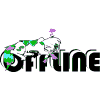 Warriorcatz112Posted 9 months agoHA the Awesome. ^^Delete Comment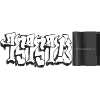 pspsp13Posted 9 months agoRowankit is the awesome! lol XDWarriorcatz112Posted 9 months ago:3 Yup. Which one is Rowankit?Delete Commentpspsp13Posted 9 months agothe one being braver then his siblings,the one by Gingerstones pawsWarriorcatz112Posted 9 months agoOh OK X3Delete Commentpspsp13Posted 9 months agoyeah lol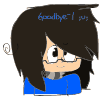 bleepbloopPosted 9 months agoFiresong:looking at his extra 3 kits ???Delete Commentpspsp13Posted 9 months agoGingerstone:confused like crazyok i know i had a barn...but these are not mine
Icesong:ha a total of 10 kits now
Iceflower:has 1 kito-o
Featherkit:got in a fight with 2 of the older kits that joined them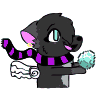 WolfehtacoPosted 9 months agoFoxfur: Laughing silently >w<

(Lol I like how in the picture you have a totem pole of kits XD)Delete Commentpspsp13Posted 9 months agoGingerstone:comfused
the nursery:in chaos cause of the new kits in the clan picking fight with raveclans kits
Iceflower:ticked off 
(lol thanks^^)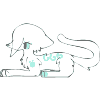 unicornsrockPosted 9 months agoSuntail: ._." Icesong...I can't keep track of these kits! D:Delete Commentpspsp13Posted 9 months agoIcesong:Neither can i!!!
Limpkit&Barkkit:looking at Icesongs litter,huddled togeather scared>.<"""WolfehtacoPosted 9 months agoAspenleaf: Has kits following her, including her own litter of 3These...Kits...Won't leave! Kits are clinging onto her >O<

http://www.doink.com/clips/Wolfehtaco/1699846/aspenleafs-kitsDelete Commentpspsp13Posted 9 months agoGingerstone&Daftpunk:watchesWolfehtacoPosted 9 months agoAspenleaf: Is tackled by kits Help me '^' 

Kits: Nomming her and hugging her and pouncing on her cuz she has milk XDDelete Commentpspsp13Posted 9 months agoTalonear:your on your own
Gingerstone:i got my own 3 to worry about
Daftpunk:i'm helpin GingerstonebleepbloopPosted 9 months agoCherryblossom:looking at her new kits ???
Firesong:I know these aren't ours. pokes one of them w/ his paw Do you have another mate? looks at her suspiciouslyDelete Commentpspsp13Posted 9 months agoFeatherkit:tackled the 2 of them
Sparkkit&Glowkit:tackling Featherkit
Konamifeather:confused
Gingerstone:glared at Firesongyeah i secretly have another mate,NO I DONT HAVE ANOTHER MATE YOU BLOCK HEAD!!!!
Flowerkit:scared
Grazekit:hungry
Brokenkit:bored
Rowankit:looking at the 3 new kitsWolfehtacoPosted 9 months agoAspenleaf: Is being nommed by kits AAAAH THEIR LITTLE TEETH HURT! D':sniffles as a few more come over and nom on her WHY! WHY STARCLAN!Delete Commentpspsp13Posted 9 months agoTalonear:sighing
Grazekit:ran over to Aspenleafs belly and nurses
Gingerstone:cracked up laughing at Grazekit
Daftpunk:cause your milk is more fresh then our milk is
Iceflower:and dont complain about this cause i got 1 over here toolets the small kit nurse from herWolfehtacoPosted 9 months agoKits: Suckle too

Aspenleaf: =.= Geez, who's gonna care for these kitsDelete Commentpspsp13Posted 9 months agoGingerstone:took Grazekit from away from Aspenleafs bellyi dont know about you but This ones mine
Grazekit:has milk dripping from his mouthbleepbloopPosted 9 months agoFiresong:o-o Okay okay sorry
Cherryblossom:looking at them .....Delete Commentpspsp13Posted 9 months agoGingerstone:i should hurt you just for thinking that Firesongpinched his cheekthere,consider that a punch
Konamifeather:watches the kits play fight
Glowkit:has Featherkit in a headlock
Featherkit:nipped Glowkits nose
Sparkkit:got tackled by ApplekitbleepbloopPosted 9 months agoFiresong:nuzzles her cheek consider that a punch.
Spashkit:watching the whole fight knowing exactly what happened T_T
Cherryblossom:sighs I wonder where they came from?Delete Commentpspsp13Posted 9 months agoGingerstone:^^
Runningkit:Gross
Mousekit:how romantic -^-
Rowankit:girlsRolled eyes
Konamifeather:i dont know
Glowkit:jumped back from Featherkit
Featherkit:tackled Glowkit pinning him down
Sparkkit:being sat on by ApplekitbleepbloopPosted 9 months agoFiresong:Why don't you guys show your new brothers ans sister around?
Cherryblossom:pulls Applekit and Featherkit off them Okay, so where did you two come from?Delete Commentpspsp13Posted 9 months agoRunningkit&Toadkit:ok
Oakkit,Mousekit:just sitting there
Rowankit:ok
Glowkit:why should we tell you?
Sparkkit:none of your business
Konamifeather:cause were older and wiser then the both of you
Glowkit:ok gramps then tell us where we came from
Konamifeather:got graphic
Glowkit:o.0
Sparkkit:0.o
Applekit:alright dadsicken alittleWolfehtacoPosted 9 months agoAshkit: Tackles Applekit Rawr >:3

Flutterkit: Sitting in a corner watching everyone shyly

Leafkit: Tackles Featherkit I wanna fight! is rather attractive for a young she-catDelete Commentpspsp13Posted 9 months agoApplekit:just looked at Ashkitand you think you can budge me?
Featherkit:no your to young for me,i can snap your leg like a twig in to time flatbleepbloopPosted 9 months agoCherryblossom:looks at Konamifeather ....Delete Commentpspsp13Posted 9 months agoKonamifeather:what,they asked where they came from so i told them
Glowkit:sickened
Sparkkit:wants to be sick right nowbleepbloopPosted 9 months agoCherryblossom:somewhat disturbed .///." Don't you think they should be told when their older?Delete Commentpspsp13Posted 9 months agoKonamifeather:never thought of that....you know i cant think right
Applekit:o-o
Glowkit&Sparkkit:shiver from the thought
Featherkit:o-o
Sootkit&Oceankit:o-0
Stonekit:had no clue what Konamifeather saidbleepbloopPosted 9 months agoCherryblossom: l:T Maybe you should go sit in the corner then while I talk to them.Delete Commentpspsp13Posted 9 months agoKonamifeather:ok...i need some fresh airwalked out
Stonekit:whats[Insert dirty Word here]
Glowkit*Sparkkit:o-oWolfehtacoPosted 9 months agoAshkit: Even though I might be young, I'm not afraid of bullies! hisses

Leafkit: Well I never! I came over here to make a friend and I get a death threat? You just lost a great girl. Stalks away angrily.

Flutterkit: Has a quiet voice Ashkit, don't fight. is barely heard*Delete Commentpspsp13Posted 9 months agoApplekit:pushed him with his paw
Featherkit:o-o...MOMMY!!! THAT RAT JUST CALLED ME A BOY!!!ran toward CherryblossombleepbloopPosted 9 months ago(@ wolfehtaco Featherkit is a girl .-.")Reply to Comment Delete CommentbleepbloopPosted 9 months agoCherryblossom:Stonekit maybe you should go with your daddy too.turns to the 2 kits and talks in a sweet gentle tone How old are you 2?Delete Commentpspsp13Posted 9 months agoStonekit:okfollowed Konamifeather
Konamifeather:puts her on his back
Stonekit:.-.

Sparkkit:scared Konamifeather might comeback
Glowkit:scared she might get graphicwere 5 moons about to be 6bleepbloopPosted 9 months agoCherryblossom:nuzzles Featherkit One second sweetie.I'm trying to talk w/ the new kits.Delete Commentpspsp13Posted 9 months agoFeatherkit:fineWolfehtacoPosted 9 months ago(I know she was insulting her :P)Reply to Comment Delete CommentbleepbloopPosted 9 months agoCherryblossom:Well that's good.What's your names?Delete Commentpspsp13Posted 9 months agoSparkkit:i'm Sparkkit and thats my brother Glowkit
Glowkit:silentWolfehtacoPosted 9 months agoAshkit: Unsheates claws Don't touch me you ugly rat! Slices face

Leafkit: cracking up LOOK, YOUR RUNNING TO YOUR MOMMY YOU BABY!

Flutterkit: Walks up to Ashkit Ashkit, you shouldn't insult and injure people. has tiny, weak, whisper-ish voiceDelete Commentpspsp13Posted 9 months agoApplekit:tackled Ashkit trying him in a knot
Featherkit:MOMMMMMMMYYYYYYYscreamed it on the top of her lungsbleepbloopPosted 9 months agoCherryblossom:nods Um what clan are you guys fromDelete Commentpspsp13Posted 9 months agoboth:shrugged
Glowclan:every clan looks the same to us
Sparkkit:i forgotbleepbloopPosted 9 months agoCherryblossom:eye twitches THAT'S ENOUGH grasps Applekit and turns on Ashkit DO YOU THINK CLAWING CATS FACES WILL SOLVE YOUR PROBLEMS?! HOW WOULD YOU LIKE IT? HUH?!Delete Commentpspsp13Posted 9 months agoApplekit:holding his face
Featherkit:lashed tail at LeafkitWolfehtacoPosted 9 months agoFluttershy: Uhm you shouldn't do that Applekit 

Ashkit: pins him down

Leafkit: YOU CAN'T EVEN DEFEND YOURSELF! AAHAHA!Delete Commentpspsp13Posted 9 months agoFeatherkit:trying to stay calm
Applekit:hisses
Flowertunnle:annoyedAspenleaf gain control of your kits before I kill themWolfehtacoPosted 9 months agoFluttershy: I told you guys

Ashkit: I DO THINK IT WILL, NOW SCAT YOU OLD LADY! MY MOMMY WILL KICK YOUR FLEA BUTT!

Leafkit: U mad bro?Delete Commentpspsp13Posted 9 months agoOceankit&Sootkit:HEY DONT DISS MY MOMshowing teeth and claws
Featherkit:holding Applekit back
Applekit:wants to inflict serious damage to the both of thembleepbloopPosted 9 months agoCherryblossom:glare at leafkit You think your so great by insults?Well thats a sign of a coward.I don't wanna see you two messing with my kits. stalks back to the Birdclan kits calming down U_<* W-what's you mothers name?Delete Commentpspsp13Posted 9 months agoGlowkit:Berryhug
Sparkkit:looked at thembleepbloopPosted 9 months agoCherryblossom:I believe that's a Birdclan queen. Who's your clan leader?Delete Commentpspsp13Posted 9 months agoSparkkit:Hillstar
Glowkit:sitting thereWolfehtacoPosted 9 months agoAspenleaf: Was passed out =.o What? >:O ASHKIT, LEAFKIT, GET YOUR LITTLE ARSES RIGHT HERE NOW BEFORE I KICK THEM PERSONALLY. WHY CANT YOU BE LIKE YOUR SISTER FLUTTERKIT? 

Ashkit: Comes over with tail between legs

Leafkit: Makes one last face at Applekit before she trots off

Flutterkit: Blushing w-well I'm not perfectDelete Commentpspsp13Posted 9 months agoApplekit:hisses showing his teeth,his K-9's are sharper then what they were
Featherkit:glared at himbleepbloopPosted 9 months agoCherryblossom: o-o" Y-your Birdclan...I'll have to report to Violetstar.And don't worry, make your self at home.Just don't get into trouble kay?Delete Commentpspsp13Posted 9 months agoboth:okbleepbloopPosted 9 months agoCherryblossom:leaves to go talk w/ Violetstar
Splashkit:pads to Glowkit and Sparkkit Your really from Birdclan?Delete Commentpspsp13Posted 9 months agoBoth:yeah,why?
Watereye:cleaning the blood from Applekits facebleepbloopPosted 9 months agobrb or gtgDelete Commentpspsp13Posted 9 months agokkbleepbloopPosted 9 months agoCherryblossom:steps in her den slowly Violetstar?
Splashkit:Nothing I just think it's cool that you came from another clan.Delete Commentpspsp13Posted 9 months agoVioletstar:what?
Glowkit:okbleepbloopPosted 9 months agoCherryblossom:You know those kits that randomly appeared today?
Splashkit:You wanna go pull some pranks?Delete Commentpspsp13Posted 9 months agoVioletstar:yeah,what about them?
Glowkit:sure
Sparkkit:okbleepbloopPosted 9 months agoCherrylobssom:Well I asked them questions about their clan and they said their leader was Hillstar.So..that means they came from Birdstar
Splashkit:grins Good. I'll go get Jaguarclaw-Come on!bounces out the nurseryDelete Commentpspsp13Posted 9 months agoVioletstar:o-o Birdclan!!,Hillstars gonna flip and have a cow
Glowkit:follows with his brotherbleepbloopPosted 9 months ago*BirdclanReply to Comment Delete CommentbleepbloopPosted 9 months agoSpashkit:looking around
Cherryblossom:But how would they get here?Some cat must've brought them hereDelete Commentpspsp13Posted 9 months agoJaguarclaw:pushed Dovefawn off high rock
Dovefawn:AHHHH!!!!!!hit the ground
Jaguarclaw:...ok Mindpelt i owe you 5 dollars 
Dovefawn:I TOLD YOU I CANT FLY OR LAND ON ALL 4'spspsp13Posted 9 months ago-didnt finnish
Violetstar:i dont know eitherDelete CommentbleepbloopPosted 9 months agoSplashkit:watches and giggles
Cherryblossom:Well That's all I wanted to tell you. dips head and pads out o-oscoots by Jaguarclaw sorry,but can you move out of the way? I need to get down.Delete Commentpspsp13Posted 9 months agoGlowkit:found that funny
Sparkkit:smiled
Jaguarclaw:sorry,and while your down there can you tell Dovefawn to hurry up and get back up herebleepbloopPosted 9 months agoSplashkit:looks at her sister
Cherryblossom: T_T" kay pads down Dovefawn, flicks tail up highrockDelete Commentpspsp13Posted 9 months agoGlowkit&Sparkkit:looked at Cherryblossom
Dovefawn:Why megone up to JaguarclawbleepbloopPosted 9 months agoCherryblossom:Are you guys gonna go to the nursery or play with Splashkit?
Splashkit:They're gonna chill with me! puts arms around them ^^Delete Commentpspsp13Posted 9 months agoGlowkit&Sparkkit:were gonna hang with SplashkitbleepbloopPosted 9 months agoCherryblossom:Kay just stay out of trouble glances at Splashkit and goes to the nursery
Spashkit: TwT no promises~!Delete Commentpspsp13Posted 9 months agoJaguarclaw:ok so if i push you again your certain she's gonna fly
Mindpelt:yes
Jaguarclaw:ok
Dovefawn:I'M NOT A FREAKING DOVE!!!! THATS MY NAME YOU IDIOTS!!
Jaguarclaw:shoved her
Dovefawn:HOLY SHI!!
Mindpelt:shifted into a hawk holding herDont look down
Dovefawn:AHHHHHHH!!!!!!!!!!!!!!!!!!!!!!!!!!!!!!!!!!!!!!!!!!!!!!!!!!!!!!!
Jaguarclaw:laughing so hard he fell of high rock and landed on his brother
Minttalon:o-o thanks for dropping by-_-
JAguarclaw:no problem >=D
Glowkit&Sparkkit:did that cat just shapeshift?!bleepbloopPosted 9 months agoSplashkit:Yeah that's Mindpelt.I don't even know if it's a boy or girl.It changes gender sometimes.It's mainly a boy.Delete Commentpspsp13Posted 9 months agoGlowkit:cool
Sparkkit:sweet
Dovefawn:put me down!!!!
Mindpelt:okdropped her
Dovefawn:GREAT STARCLAN PICKMEUP PICK ME UP!!!!
Mindpelt:grabed her by the tailwhould you make up your mind!!
Dovefawn:Put me downGENTLY
Mindpelt:thats something i can do,dropped her on Minttalon
Minttalon:o-oMINDPELT!!
Mindpelt:shifted landing on him*yesh?
Minttalon:never mind
Mindpelt:you know i'm surprised your back didn't breakbleepbloopPosted 9 months agoSplashkit:pads to them slowly What are you guys doing?Delete Commentpspsp13Posted 9 months agoGlowkit&Sparkkit:followed
Mindpelt:nothing
Minttalon:NOTHING WHAT YOU MEAN NOTHING YOUR TRING TO BREAK MY BACK
Mindpelt:no,not trying succeeding
Minttalon:please get off
Dovefawn:since when did you use manors
Minttalon:since i felt something pop in my back,now get off!
Mindpelt:jumped off
Dovefawn:got off
Minttalon:walked away
Mindpelt:his pelvis is fractured
Jaguarclaw:yeah,along with his balls
Mindpelt:X3
Dovefawn:XDbleepbloopPosted 9 months agoSplashkit:??? thinks:What are balls..? Uh...what are balls?Delete Commentpspsp13Posted 9 months agoMindpelt:OH SNAP I'M OUT OF HEREran
Jaguarclaw:laughedoh shit
Dovefawn:your on you ownwalked off
Glowkit:pfftXD
Sparkkit:X3
Jaguarclaw:ok you know how Mindpelt is a unknown gender,and how we usually call him a guy,rightbleepbloopPosted 9 months agoSplashkit:...yeah...Delete Commentpspsp13Posted 9 months agoJaguarclaw:lets just it's something us toms need
Glowkit:X3
Sparkkit:X3bleepbloopPosted 9 months agoSplashkit:Why?

(SPLASHKIT BE QUIET!! XD)Delete Commentpspsp13Posted 9 months ago(PLEASE DO!!! XDDDD)
Jaguarclaw:i dont know,go ask your older brotherbleepbloopPosted 9 months agoSplashkit:I have an older brother-oh yeah!Delete Commentpspsp13Posted 9 months agoGlowkit&Sparkkit:o-o
Jaguarclaw:woooooowwwwwww.yeah go ask him,i'm sure he'll tell you,if not go to mindpelt and ask him...she...that thing why he dosnt have anybleepbloopPosted 9 months agoSplashkit:...forgot why they came to see himDelete Commentpspsp13Posted 9 months agoGlowkit:...
Sparkkit:...
Jaguarclaw:??WolfehtacoPosted 9 months agoAshkit: Whining He pushed me then made me into a pretzal!
Leafkit: Shes just plain ugly!
Aspenleaf: Smacks them both Leafkit, corner. NOW.
Leafkit: :c walks off into corner
Aspenleaf: Ashkit, I want you to say sorry. If he hurt you, you don't hurt him back. And you don't make fun of their mothers. Your in trouble too. No PS3 for a week.
Ashkit: Mooom! D: Fine, I'll go say sorryDelete Commentpspsp13Posted 9 months ago(o-o ps3? in the middle of the forest?)
Featherkit&Applekit:sleeping by there momWolfehtacoPosted 9 months ago(Aspen likes to spoil her kits but shes very strict :P)

Aspenleaf: Leafkit, you too.
Ashkit: Walks up to Applekit Uhm... Applekit? I'm sorry for scratching your face... doesnt seem so mean now
Leafkit: Hey Featherkit... Sorry for calling you a boy. But you need to do your eyelashes and maybe walk- catches moms eye and shuts it Whatever, I'm sorry.
Flutterkit: Walks up to Glowkit Hi wanna play? her voice is like Fluttershy, of course :PDelete Commentpspsp13Posted 9 months agoApplekit:mumblesit's ok
Featherkit:-o- it's ok...i guess
Glowkit:??i dont playbleepbloopPosted 9 months agoSplashkit:looks at Glowkit and Sparkkit Why are we here again?Delete Commentpspsp13Posted 9 months agoSparkkit:you want to pull pranks i think?
Glowkit:o-obleepbloopPosted 9 months agoSplashkit:Oh yeah!Let's go then.Delete Commentpspsp13Posted 9 months agoGlowkit:ok
Sparkkit:^^
Jaguarclaw:a prank?bleepbloopPosted 9 months agoSplashkit:Yeah.I wanted to pull one on Crotchboy!Delete Commentpspsp13Posted 9 months agoJaguarclaw:ok
Glowkit&Sparkkit:.^.bleepbloopPosted 9 months agoSplashkit:Your good at pranks what should we do?Delete Commentpspsp13Posted 9 months agoJaguarclaw:i say make him look retarted infront of his girlWolfehtacoPosted 9 months agoFlutterkit: Well then what do you do? 
Ashkit and Leafkit: Okay then :3 Go back to AspenleafDelete Commentpspsp13Posted 9 months agoFeatherkit&Applekit:went back to sleepbleepbloopPosted 9 months agoSplashkit:eyes widen Wanna help?Delete Commentpspsp13Posted 9 months agoJaguarclaw:okbleepbloopPosted 9 months agoSplashkit:yay ^^Delete Commentpspsp13Posted 9 months agoJaguarclaw:ok,i'm gonna go find crotch boy while you guys come up with a plan
Sparkkit:ok
Glowkit:okbleepbloopPosted 9 months agoSplashkit:OkDelete Commentpspsp13Posted 9 months agoJaguarclaw:looking for his brother
Glowkit:so what should we do?bleepbloopPosted 9 months agoSplashkit:What if we make him pee or poop himself?Delete Commentpspsp13Posted 9 months agoSparkkit:that would be funny to seebleepbloopPosted 9 months agoSplashkit:ods But how would we do that?Delete Commentpspsp13Posted 9 months agoGlowkit:we scare the crap out of himbleepbloopPosted 9 months agoSplashkit:chuckles I see what you did there >w<
Scare the 'crap' outta him.Delete Commentpspsp13Posted 9 months agoGlowkit:yeah X3
Sparkkit:X3bleepbloopPosted 9 months agoSplashkit:We'll have to give him quite a scare if we want him to crap himself.Delete Commentpspsp13Posted 9 months agoSparkkit:tell him he has aidsbleepbloopPosted 9 months agoSplashkit:laughs AwesomeDelete Commentpspsp13Posted 9 months agoGlowkit:yeah lol
Sparkkit:^-^bleepbloopPosted 9 months agoSplashkit:We just have to wait for Jaguarclaw now -^^-Delete Commentpspsp13Posted 9 months agoGlowkit:ok
Jaguarclaw:laughing at Minttalonyour getting felt up by Cherrypaw!!
Cherrypaw:o///o
Minttalon:.///.bleepbloopPosted 9 months agoSplashkit:.-."Delete Commentpspsp13Posted 9 months agoJaguarclaw:roflXD
Minttalon:-_-
Cherrypaw:walked away
Stormfrost:though it was kinda funny-^-"WolfehtacoPosted 9 months agoFlutterkit: Crotchboy? Who's he?Delete Commentpspsp13Posted 9 months agoGlowkit:i dont knowbleepbloopPosted 9 months agoSplashkit:looks at Glowkit and SparkkitDelete Commentpspsp13Posted 9 months agoGlowkit&Sparkkit:XD
Jaguarclaw:walked toward themok,i just had to get a laugh outbleepbloopPosted 9 months agoSplashkit:We know what we're gonna do!Delete Commentpspsp13Posted 9 months agoJaguarclaw:and that is?bleepbloopPosted 9 months agoSplashkit:We're gonna tell him he has aids and hope he craps himself.Delete Commentpspsp13Posted 9 months agoJaguarclaw:thats a good oneWolfehtacoPosted 9 months agoFlutterkit: A prank? Those aren't very nice.Delete Commentpspsp13Posted 9 months agoGlowkit:no there funbleepbloopPosted 9 months agoSplashkit:nods I wanna get Stormfrost or Shadowclaw to tell him.He'll believe a medicine catDelete Commentpspsp13Posted 9 months agoJaguarclaw:thats a good one,who thought of itbleepbloopPosted 9 months agoSplashkit:I thought of the crapping himself and Glowkit thought of telling him he has aids.Delete Commentpspsp13Posted 9 months agoJaguarclaw:nice work you 3
Sparkkit:^^
Glowkit:=DbleepbloopPosted 9 months agoSplashkit:^-^Delete Commentpspsp13Posted 9 months agoJaguarclaw:ok,Glowkit&Splashkit, go and ask 1 of the medicine cats if the'll help and Sparkkit,your coming with me
Sparkkit:ok
Glowkit:okWolfehtacoPosted 9 months agoFlutterkit: Giggles I guess it would be funny...Delete Commentpspsp13Posted 9 months agoGlowkit:they are funnybleepbloopPosted 9 months agoSplashkit:OkayDelete Commentpspsp13Posted 9 months agoGlowkit:lets go
Jaguarclaw&Sparkkit:looking for CinderforestbleepbloopPosted 9 months agoSplashkit:padding to the medicine cats denDelete Commentpspsp13Posted 9 months agoGlowkit:followes
Minttalon:walked out annoyed
Cherrypaw:-o-sightingbleepbloopPosted 9 months agoSplashkit:goes in the medicine cats den looking for stormfrostDelete Commentpspsp13Posted 9 months agoStormfrost:checking over the herbsbleepbloopPosted 9 months agoSplashkit:Stormfrost! tackles him >=3Delete Commentpspsp13Posted 9 months agoStormfrost:hey Splashkit^^""
Glowkit:watchesbleepbloopPosted 9 months agoSplashkit:Go tell Minttalon he has aids.voice his demandingDelete Commentpspsp13Posted 9 months agoStormfrost:why?...your not up to anything are you?
Glowkit:o-obleepbloopPosted 9 months agoSplashkit: T3T Pfft-no!Delete Commentpspsp13Posted 9 months agoStormfrost:if you are i'm reporting this to your father
Glowkit:??bleepbloopPosted 9 months agoSplashkit:It's not like I ever see daddy-Just do it!Delete Commentpspsp13Posted 9 months agoStormfrost:alright i'll tell him,but no funny businessbleepbloopPosted 9 months agoSplashkit:nodsDelete Commentpspsp13Posted 9 months agoStormfrost:went looking for Minttalon
Glowkit:who's he?bleepbloopPosted 9 months agoSplashkit:My uncleDelete Commentpspsp13Posted 9 months agoGlowkit:ohWolfehtacoPosted 9 months agoFlutterkit: Oh, I dont know what an uncle is.Delete Commentpspsp13Posted 9 months agoGlowkit:it's your mother or fathers brotherbleepbloopPosted 9 months agoSplashkit:nods I heard Foxfur talking saying he secretly had a mate. .-.Delete Commentpspsp13Posted 9 months agoGlowkit:whos Foxfur?bleepbloopPosted 9 months agoSplashkit:Flutterkit's uncle.Delete Commentpspsp13Posted 9 months agoGlowkit:oh,okbleepbloopPosted 9 months agoSplashkit:Come on! Let's go watch Minttalon crap himself!Delete Commentpspsp13Posted 9 months agoGlowkit:ok!followed
Stormfrost:talking to MinttalonbleepbloopPosted 9 months agoSplashkit:looking for Sparkkit and JaguarclawDelete Commentpspsp13Posted 9 months agoSparkkit&Jaguarclaw:has Cinderforest
Cinderforest:...
Glowkit:watchesbleepbloopPosted 9 months agoSplashkit:sits by Sparkkit and Glowkit watchingDelete Commentpspsp13Posted 9 months agoStormfrost:told Minttalon he has aids
Minttalon:froze.-o
Cinderforest:YOU HAVE AIDS!
Minttalon:pissed his selfo/-/o
Jaguarclaw:o^0
Sparkpaw:X3
Glowkit:XDbleepbloopPosted 9 months agoSplashkit:^w^ laughing He didn't crap himself but peeing is good enough!Delete Commentpspsp13Posted 9 months agoGlowkit:thats better then i imagined!
Sparkkit:XD
Minttalon:embarrased
Cinderforest:shocked that he peed his self
Jaguarclaw:cant stand stright he's laughing to hardbleepbloopPosted 9 months agoSplashkit:^^Delete Commentpspsp13Posted 9 months agoGlowkit:happy
Sparkkit:=D
Minttalon:walked out the clan,upset
Cinderforest:disusded
Stomfrost:walked awayo-o
Jaguarclaw:XDbleepbloopPosted 9 months agoSplashkit:Somone's gotta clean that up.looks at Cinderforest He's your mate.You do it.Delete Commentpspsp13Posted 9 months agoCinderforest:heck no! Jaguarclaw your his older brother you do it
Jaguarclaw:you see i would, but i have to go confert my little brother
Glowkit:well somebody has to do itbleepbloopPosted 9 months agoSplashkit:1-2-3! NOT IT!
All my other characters:NOT IT!Delete Commentpspsp13Posted 9 months agoAll my character that are there:not it!
Mindpelt:??bleepbloopPosted 9 months agoSplashkit:Mindpelt.You gotta clean up Minttalon's pee.Get to it.Delete Commentpspsp13Posted 9 months agoMindpelt:...ok
Jaguarclaw:...your a strange cat
Mindpelt:i know that^^
Glowkit&Sparkkit:o-o

brbbleepbloopPosted 9 months agoSplashkit:hoping Phantomclaw isn't coming after herDelete Commentpspsp13Posted 9 months agoPhantomclaw:asleep in the warriors den(slacking off)
Stormfrost:went straight to the medicine cats den
Jaguarclaw:went looking for his baby brother
Minttalon:in a tree depressedbleepbloopPosted 9 months agoSplashkit:Let's go play more pranks on people guys!Delete Commentpspsp13Posted 9 months agoGlowkit:ok
Sparkkit:ok!bleepbloopPosted 9 months agoSplashkit:bouncing off to find someone to pull a prank on I know! Snowstorm and daddy!Delete Commentpspsp13Posted 9 months agoGlowkit:this should be good^^
Sparkkit:yeahbleepbloopPosted 9 months agoSplashkit:Let's find some dandelion puffs, they're allergic to them sneaking into the medicine cats' den hoping to find someDelete Commentpspsp13Posted 9 months agoGlowkit&Sparkkit:following
Stormfrost:??what are you 3 up to now?!bleepbloopPosted 9 months agoSplashkit:Crap he saw us. T_T runs past him looking for themDelete Commentpspsp13Posted 9 months agoStormfrost:Splashkit,what are you doing
Glowkit:where just looking for something
Stormfrost:like what?
Sparkkit:YOUR FACE!
Stormfrost:o-obleepbloopPosted 9 months agoSplashkit:pokes his eye found his face :3 jumps back down with dandelionsand the dandelions.Delete Commentpspsp13Posted 9 months agoStormfrost:wipes his eyes
Glowkit:run!!
Sparkkit:runs after his botherbleepbloopPosted 9 months agoSplashkit:chasing after themDelete Commentpspsp13Posted 9 months agoSparkkit&Glowkit:stopping at the warriors den
Stormfrost:looks around and see's there not therebleepbloopPosted 9 months agoSplashkit:slips in looking for Snowstorm and PhantomclawDelete Commentpspsp13Posted 9 months agoSnowstorm:sleeping on his back
Phantomclaw:asleep with his eyes open
Glowkit:witch ones your dad?
Sparkkit:looking aroundbleepbloopPosted 9 months agoSplashkit:The black one drops the weeds by his noseDelete Commentpspsp13Posted 9 months agoGlowkit:he's...asleep?
Sparkkit:??
Phantomclaw:twitched his nosebleepbloopPosted 9 months agoSplashkit:I know creepy huh?Delete Commentpspsp13Posted 9 months agoSparkkit:very
Glowkit:thats kinda cool,and scary at the same time
Phantomclaw:sneezedbleepbloopPosted 9 months agoSplashkit:nods and puts the rest by Snowstorm Hurry follow me! slides behind OrangesplashDelete Commentpspsp13Posted 9 months agoGlowkit&Sparkkit:followes
Phantomclaw:woke up sneezing like crazy.-.saw the dandelion puffs and jumped back,sneezing
Snowstorm:twitching his nose and sneezesbleepbloopPosted 9 months agoOrangesplash:Be quiet will ya?!
Splashkit:gigglesDelete Commentpspsp13Posted 9 months agoPhantomclaw:escuse meran out the den sneezing
Snowstorm:woke up from sneezing,saw the dandelion puff and freaked outWHAT THEsneezedbleepbloopPosted 9 months agoSplashkit:glomps Snowstorm Supries :3Delete Commentpspsp13Posted 9 months agoSnowstorm:holding his paw to his nose You did this! You now Phantomclaw&I are allergic tosneezed
Glowkit:laughingbleepbloopPosted 9 months agoSplashkit:playing innocent No I didn't. I saw how much those flowers made you happy so got you some.Aren't you happy? makes teary sad eyes ;^;Delete Commentpspsp13Posted 9 months agoSnowstorm:sneezedNo!
Phantomclaw:hyper hugging Stormfrost
Stormfrost:AHH! GET HIM OFF!! IT BURNS!!!!!!!!bleepbloopPosted 9 months agoSplashkit:Well daddy likes them don't you?
Icewing:pads in Splashkit are you in her- o-o" never seen Phantomclaw with his allergiesDelete Commentpspsp13Posted 9 months agoPhantomclaw://^\\
Stormfrost:trying to get him off but cantGET OFF YOU MENTALLY SICK CAT!!
Phantomclaw:no//^\\
Snowstorm:sneezing like crazy-//_//-bleepbloopPosted 9 months agoIcewing:pulls Phantomclw off What's wrong with you two?
splashkit:Daddy's a gay now.Delete Commentpspsp13Posted 9 months agoPhantomclaw:nothing wrong with me,i'm just fine
Snowstorm:hyper//u\\
Stormfrost:it's there allergies,something or someone put dandelion puffs or catnip near them
Glowkit&Sparkkit:innocentbleepbloopPosted 9 months agoSplashkit:flattens ears
Icewing:nuzzles Phantomclaw Let's take you two out for a walk.Splashkit,go to the nursery.
Splashkit:Let's go.bounces out the warriors' denDelete Commentpspsp13Posted 9 months agoPhantomclaw:whineddo i have to?
Snowstorm:doesn't want to go
Glowkit&Sparkkit:follows SplashkitbleepbloopPosted 9 months agoIcewing:Yes.
Splashkit:laughs That was funnyDelete Commentpspsp13Posted 9 months agoPhantomclaw:fine
Snowstorm:sighs
Glowkit:yeah it was!
Sparkkit:it's strange how there pupils change after a whilebleepbloopPosted 9 months agoIcewing:Good.
Splashkit:*nods8Delete Commentpspsp13Posted 9 months agoPhantomclaw:...RACE YEAH!ran out the clan
Snowstorm:NO FAIR YOU GOT A HEAD START!!ran after him
Glowkit&Sparkkit:laughingthere acting like kits!!bleepbloopPosted 9 months agoSplashkit:I know!
Icewing:chucks a rock at Phantomclaw Stop! chases after himDelete Commentpspsp13Posted 9 months agoPhantomclaw:missed me!!
Snowstorm:tackled Phantomclaw slamming each other into a bush
Glowkit:best idea ever
Sparkkit:Raveclan is way better then home
Glowkit:yeah,if we do 1 little thing that not allowed,we get punishedbleepbloopPosted 9 months agoIcewing:T_T*
Splashkit:Well we should hide from Stormfrost now.Delete Commentpspsp13Posted 9 months agoPhantomclaw&Snowstorm:walking out the bush like nothing happened
Stormfrost:still in shock from his brother hugging him
Glowkit:your rightbleepbloopPosted 9 months agoIcewing:WHAT THE HECK IS WRONG WITH YOU TWO?!
Splashkit:Lets go out into the woods.I know a perfect spot.Delete Commentpspsp13Posted 9 months agoPhantomclaw:stop yelling at me!bleepbloopPosted 9 months agoIcewing:You go from creepy to hyper and now back to normal!I mean what the heck?Delete Commentpspsp13Posted 9 months agoPhantomclaw:you mean like this?
Snowstorm:tackled Phantomclaw into IcewingbleepbloopPosted 9 months agoIcewing: >^<* Snowstorm.I'm about one second away from breaking your arms.Delete Commentpspsp13Posted 9 months agoSnowstorm:catch me if you can!ran
Phantmclaw:gave him a 5 second head start then ran after himbleepbloopPosted 9 months agoIcewing:facepawDelete Commentpspsp13Posted 9 months agoPhantomclaw:tackled Snowstorm into a riverbleepbloopPosted 9 months agoIcewing:standing at the edge of the river watching themDelete Commentpspsp13Posted 9 months agoPhantomclaw:dripping wet
Snowstorm:has his bangs dripping in his facebleepbloopPosted 9 months agoIcewing:smiles slightly >w<Delete Commentpspsp13Posted 9 months agoPhantomclaw:flipped his bangs over so he can seeowo
Stormfrost:still drippingbleepbloopPosted 9 months agoIcewing:sighs You two are a handfulDelete Commentpspsp13Posted 9 months agoPhantomclaw:we are not
Stormfrost:dumped water on his head
Phantomclaw:o-o
Stormfrost:XDbleepbloopPosted 9 months agohttp://www.doink.com/clips/bleepbloop/1848334/high-off-of-dandelion-puffsReply to Comment Delete CommentbleepbloopPosted 9 months agoIcewing:Stormfrost! gigglesDelete Commentpspsp13Posted 9 months agoStormfrost:sorry i couldnt help my self XD
Snowstorm:>.>
Phantomclaw:.-.bleepbloopPosted 9 months agoIcewing:^^"Delete Commentpspsp13Posted 9 months agoStormfrost:yeah just be happy i lack what they have
Phantomclaw:splashed Stormfrost
Stormfrost:dripping weto-o
Phantomclaw:now were even
Snowstorm:i feel lonely
Stormfrost:chucked mud at his facethere now your not lonelybleepbloopPosted 9 months agoIcewing:You guys stop I'm going to get muddyDelete Commentpspsp13Posted 9 months agoStormfrost:ok,i have to go look for onion grass and lambs ear anyway
Phantomclaw:??
Snowstorm:??
Stormfrost:it's medicine
both:ah...bleepbloopPosted 9 months agoIcewing:Wait.Will they stop acting like idiots now?Delete Commentpspsp13Posted 9 months agoStormfrost:by now they lost there kit instincts,but they wont be back to there normal self in 2 days
Phantomclaw&Snowstorm:tackling each otherbleepbloopPosted 9 months agoIcewing:T_T to days of strait up hell taking care of these two. frownsReply to Comment Delete CommentbleepbloopPosted 9 months agoGlowkit and Sparkkit look epicDelete Commentpspsp13Posted 9 months agodont they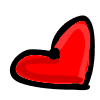 FelisCatusPosted 9 months agoPawkit will be pawpaw when hes apprenticed? XDDelete Commentpspsp13Posted 9 months agoyup XDFelisCatusPosted 9 months ago:3 I have a cat named Rockheart. He becomes Rockstar...know why? hes a Rock star :U teeheeDelete Commentpspsp13Posted 9 months agololbleepbloopPosted 9 months agoSplashkit:pulling a prank on Blazekit >:DDelete Commentpspsp13Posted 9 months agoGlowkit:watching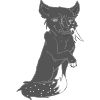 huvu7Posted 9 months agocan u draw a picture of Lillyheart plz?Delete Commentpspsp13Posted 9 months agosure when i get timehuvu7Posted 9 months agothxReply to Comment Delete CommentbleepbloopPosted 9 months agoSplashkit:has a dead snake and drops it on his head Snake!!
Blazekit:where?! Crap It's on my head!! shakes head
Snake:flies onto Birdkit*
Birdkit:???Delete Commentpspsp13Posted 9 months agoGlowkit:laughsXD
Daftpunk:??bleepbloopPosted 9 months agoBirdkit:tosses the snake out the nursery
Cherryblossom:comparing Iceflower's kit to all the toms in the clanDelete Commentpspsp13Posted 9 months agoGlowkit:laughing
Applekit:tackled Glowkit
Konamifeather:nowhere in sight of the clan
Iceflower:nursing 5 kitsbleepbloopPosted 9 months agoSplashkit:Dog pile on Glowkit! jumps on Applekit and Glowkit
Cherryblossom:gets up and goes into the forest looking for KonamifeatherDelete Commentpspsp13Posted 9 months agoGlowkit:no!laughing
Stonekit:sneaking a peak at Iceflowers kits
Sootkit:belly flopped on them
Oceankit:elbow dived on them
Rowankit&Mousekit:jumped on them
Konamifeather:in tree,depressedbleepbloopPosted 9 months agoSplashkit:laughing
Cherryblossom:looks up Konamifeather?Come on! We gotta find the kit's father!Delete Commentpspsp13Posted 9 months agoIceflower:showed her teeth at Stonekit warrning her to stay away
Stonekit:jumped back and ran behind her sister
Glowkit:i cant feel my spleen XD
Konamifeather:i'm not stepping a single paw in that clan until my name is clearedbleepbloopPosted 9 months agoCherryblossom:You're comming with me now.
Splashkit:squirms out of the dog pile to stick up for Stonekit Hey leave her alone!I'll shred you and your kits to pieces!Delete Commentpspsp13Posted 9 months agoKonamifeather:i'd like to see you drag me out of this tree
Iceflower:you stay out of this SplashkitbleepbloopPosted 9 months agoCherryblossom:jumps in the air and grabs his tail >^<
Splashkit:She's my niece I have all rights to stick up for her.Delete Commentpspsp13Posted 9 months agoKonamifeather:SHIZfell out the tree
Iceflower:then tell your niece keep her distanceplaced her head downbleepbloopPosted 9 months agoSplashkit: T3T flicks her off Come on StonekitDelete Commentpspsp13Posted 9 months agoIceflower:thinks:i'm so reporting this to JaguarclawbleepbloopPosted 9 months agoCherryblossom:Told you.Delete Commentpspsp13Posted 9 months agoKonamifeather:ok you got me out,but i'm still not going in that clanbleepbloopPosted 9 months agoSplashkit:drop kicks into the dogpile
Cherryblossom:grabs his tail and starts dragging himDelete Commentpspsp13Posted 9 months agoeverybody:tumbles out laughing
Konamifeather:whats with you in grabbing my tail!bleepbloopPosted 9 months agoSplashkit:^^
Cherryblossom:I like your tail ^^Delete Commentpspsp13Posted 9 months agoGlowkit:=D
Sparkkit:X3
Konamifeather:i like my tail to,but you dont have to keep grabbing itbleepbloopPosted 9 months agoSplashkit:owo
Cherryblossom:no.I like grabbing it .3.Delete Commentpspsp13Posted 9 months agoApplekit:i'm bored
Pawkit:looked up from Iceflowers belly??
Snowkit:did the same
Sparkkit:then go play a game or something
Konamifeather:i give up/-\bleepbloopPosted 9 months agobrbReply to Comment Delete CommentbleepbloopPosted 9 months agoSplashkit:Let's all go into the forest!Delete Commentpspsp13Posted 9 months agoPawkit:can we go momma?
Snowkit:yeah can we?
Iceflower:thought about itsorry you cant,i need the both of you to watch your little brothers while i go handle some business
Pawkit:ok
Snowkit:sighs
Aurorakit:i'll go
Rowankit:same here
Applekit&Featherkit:cant go cause of what Violetstar told thembleepbloopPosted 9 months agoSplashkit:Alright then! raises paw in the air >:D Because I'm the hero you all do what I say!

(I've been watching too much Hetalia lately...)Delete Commentpspsp13Posted 9 months agoGlowkit: i say we should be the hero cause were oldest!bleepbloopPosted 9 months agoSplashkit:But I'M the one with that idea brah.Delete Commentpspsp13Posted 9 months agoSparkkit&Glowkit:but were older
Aurorakit:way olderbleepbloopPosted 9 months agoSplashkit:Yeah but you don't know our territory.I know it cause Bearflight showed me it.So...ja.Delete Commentpspsp13Posted 9 months agoAurorakit:we can tell the borders
Glowkit:we were told all of the clan borders in every clan when we hit 4 moonsbleepbloopPosted 9 months agoSplashkit:not backing down Well your not even Raveclan so why should we let you lead? U^UDelete Commentpspsp13Posted 9 months agoGlowkit&Sparkkit:cause we know every inch of the forest like the back of our paws
Aurorakit:what they said
Iceflower:covered ears-_-#bleepbloopPosted 9 months agoSplashkit:Well I won't be leader but the oldest and awesomest RAVECLAN kit can be.In my oppinion is Oceankit or Applekit.Delete Commentpspsp13Posted 9 months agoOceankit&Applekit:both looked upwhat?
Glowkit:truebleepbloopPosted 9 months agoSplashkit:One of you are leading us into the forest to explore
Cherryblossom:dragging Konamifeather into camp >n< Come...on!Delete Commentpspsp13Posted 9 months agoOceankit:Applekit should
Applekit:i cant lead i'm on probation,same with Featherkit
Glowkit:that sucksbleepbloopPosted 9 months agoSplashkit:Will you Oceankit?
Firesong:I'll take you guys.Cause I AM the awesomiest warrior in the clan.Delete Commentpspsp13Posted 9 months agoOceankit:no way,Eagletail is the best
Rowankit:confused on who the best is.-."WolfehtacoPosted 9 months agoAshkit: judging girls Hmm, Shes an 8, a little too gray. Totally a 6, I dont like pink. She might be an 8 or a 9. Ooh, that one is a 10 in my book.. Walks up to Snowkit I couldn't help notice your... beauty. Puts on sunglasses My eyes need protection from the way your fur shines in the sun. So pretty Comes closer and puts sunglasses down like a boss Would you like to be my... girl friend? Hold up chin softly, looking into those beautiful eyesDelete Commentpspsp13Posted 9 months agoSnowkit:just looked at himwhat makes you think i'm your type huhhas a flirty lookbleepbloopPosted 9 months agoFiresong:Orly?Well he didn't go on awesome adventures...wait...he went on all our adventures...
Splashkit:Let's just say you're tied.Delete Commentpspsp13Posted 9 months agoOceankit:yeah,your tiedbleepbloopPosted 9 months agoFiresong: =-=" Gingerstone said I was awesomer then him but that's cause she liked me then...I'M SO CONFUSED!!
(lol Fiesong's not the brightest crayon in the box XD)Delete Commentpspsp13Posted 9 months agoGingerstone:another reason why i said that is cause Eagletail's my brother Firesong
Oceankit&Glowkit:laughed at FiresongWolfehtacoPosted 9 months agoAshkit: Any sexy girl is my type. Comes a little closer

Flutterkit: Trying to catch a butterfly, bumps into Oceankit O-oh I'm so sorry...

(WHERE IS PAWKIT XD

Lol Pawpaw XD)Delete Commentpspsp13Posted 9 months agoSnowkit:oh really now
Pawkit:ignoring the whole conversation
Iceflower:keeping a close eye on the both of them
Oceankit:it's no problem,just watch where your going next time

(pawkit is ignoring everything right now he dosnt care about his little sister)WolfehtacoPosted 9 months agoAshkit: Especially if they are kind and loving and smiles smart.

Flutterkit: Chasing the butterfly again

(wow what a bad brother.... Dude what would he do if they just totally made out? XD)Delete Commentpspsp13Posted 9 months ago(he would do nothing but Iceflower would do something)
Snowkit:how would you know i'm smart,have you been watching me
Iceflower:still keeping a close eye on thembleepbloopPosted 9 months agoFiresong: .3. oh.Delete Commentpspsp13Posted 9 months agoGingerstone:but your still #1 in my book^^
Mousekit:^o^ so much romance in 1 week
Rowankit:gross >o<bleepbloopPosted 9 months agoSplashkit: l:P Yo Romeo and Juliet!Get a room.Delete Commentpspsp13Posted 9 months agoGingerstone:technically we are in a roombleepbloopPosted 9 months agoSplashkit:FFFF- Never mind...
Firesong:Well I guess you guys don't wanna go into the forest then... U^UDelete Commentpspsp13Posted 9 months agoGlowkit:we do wanna go!
Oceankit:yeah please!bleepbloopPosted 9 months agoFiresong:Okay then lets go. 
Splashkit:jumps onto his headDelete Commentpspsp13Posted 9 months agoOceankit:ok

Glowkit:followesWolfehtacoPosted 9 months agoAshkit: o_o blushes slightly Maybe....Delete Commentpspsp13Posted 9 months agoSnowkit:so your a stalker|3
Iceflower:Snowkit come over here
Snowkit:coming mommableepbloopPosted 9 months agoSplashkit: l3
Firesong:heading into the forest Stick w/ me and don't wander off.Delete Commentpspsp13Posted 9 months agoGlowkit:ok
Sparkkit:ok
Rowankit:follows
Mousekit&Grazekit:followes
Gingerstone:Grazekit get back over here
Grazekit:sighingunicornsrockPosted 9 months agoSuntail: SO MANY BABEHZ D: faints
Honeyfrost: was watching XD yes, VERY manly Suntail.Delete Commentpspsp13Posted 9 months agoIcesong:Suntail get up
Barkkit:scared
Limpkit:more scaredbleepbloopPosted 9 months agoFiresong:turns around Awe Gingerstone let the little guy go. makes his sexy face hoping that would persuade her 
Splashkit: l:PDelete Commentpspsp13Posted 9 months agoGingerstone:trying to ignore his looks but his sexynes powers over whelms her>-<|| alright fine
Grazekit:yes!!bounds overWolfehtacoPosted 9 months agoAshkit: A nice one at that. Bye sexy, catch you later. Clicks tounge and points at with fingers and walks offDelete Commentpspsp13Posted 9 months agoSnowkit:rolled eyes smiling going toward her Iceflower
Iceflower:Snowkit what in the name of starclan where you doing?
Snowkit:nothingbleepbloopPosted 9 months agoFiresong:^^ Thanks hon.Let's go guys starts heading to the forest
Splashkit:How did you do that?
Firesong:I'm the sexiest cat in the clan.It always works.Like my little heartbreaker will be able to do the same with his looks like mine.Delete Commentpspsp13Posted 9 months agoGingerstone:slamed head on her pawsyour welcome //w\\
Rowankit:^-^WolfehtacoPosted 9 months agoFlutterkit: Follows Firesong, Gingerstone, Splashkit, Grazekit, etc C-can I come?Delete Commentpspsp13Posted 9 months agoGrazekit:looked at FlutterkitbleepbloopPosted 9 months agoFiresong:looks at Flutterkit Sure.Wanna ride on my back?Delete Commentpspsp13Posted 9 months agoRowankit:followingbleepbloopPosted 9 months agoFiresong:in the forest Where do you guys wanna go?Delete Commentpspsp13Posted 9 months agoGlowkit:it was Splashkits idead that we go out herebleepbloopPosted 9 months agoFiresong:Okay.Splashkit?
Splashkit:Let's go over to Birdclan's border!Delete Commentpspsp13Posted 9 months agoGlowkit:okbleepbloopPosted 9 months agoFiresong:How's that sound guys? turns around to look at the other kitsDelete Commentpspsp13Posted 9 months agoSparkkit:sure
Rowankit,Mousekit&Grazekit:nodding
other kits:nodsWolfehtacoPosted 9 months agoFlutterkit: O-oh sure. Thank you ^///^ climbs on his back carefully, sits where she can't bother him. Is lighter than a feather.Delete Commentpspsp13Posted 9 months agoRowankit:messing with his sisterbleepbloopPosted 9 months agoFiresong:looks at Flutterkit then heads to Birdclan's borderDelete Commentpspsp13Posted 9 months agoRowankit:followsbleepbloopPosted 9 months agoFiresong:Splashkit,why did you wanna go here?
Splashkit:idk. :lDelete Commentpspsp13Posted 9 months agoGlowkit:she wanted to see how crappy birdclan isWolfehtacoPosted 9 months agoFlutterkit: Wow... I've n-never been out here.

(Note: Flutterkit sounds alot like Fluttershy...

PEGASISTERS AND BRONIES FOREVER!)Delete Commentpspsp13Posted 9 months agoRowankit:i havebleepbloopPosted 9 months ago(@Wolfehtaco-Fluttershy ftw)
Splashkit:Eyup.Delete Commentpspsp13Posted 9 months agoGlowkit:see,told yeahbleepbloopPosted 9 months agoFiresong:Heh heh.. ^^"Delete Commentpspsp13Posted 9 months agoGlowkit:^^bleepbloopPosted 9 months agoFiresong:Welp.We're here
Splashkit:jumps down from his back and crosses the border
Firesong:Splashkit No!
Splashkit:What it's not like no one'll know.Delete Commentpspsp13Posted 9 months agoGlowkit:Splashkit come on 
Sparkkit:yeah if anything we have a huge patrol going onWolfehtacoPosted 9 months agoFlutterkit: T-thats not the best idea....Delete Commentpspsp13Posted 9 months agoOceankit&Rowankit:begging Splashkit to come backbleepbloopPosted 9 months agoSplashkit:Pfft.Your not the boss of me pelvic thrusting
Firesong:Splashkit!Delete Commentpspsp13Posted 9 months agoRowankit:Splashkit come back over!!
Glowkit:dont be a fox brain! get over here
Oceankit:Splashkit come on!bleepbloopPosted 9 months agoSplashkit:Fine T3T SIKE! darts deeper into the territory
Firesong:Splashhkit get back here!turns to the kits Oceankit and Grazekit go back to camp and report to Violetstar.looks at Glowkit and Sparkkit Come with me.You'll know where to go.The rest of you stay here.Let's go guys goes after SplashkitDelete Commentpspsp13Posted 9 months agoOceankit&Grazekit:okran back toward the clan
Glowkit&Sparkkit:follows Firesong
Rowankit:ok
Aurorakit:sighingwhy nowpspsp13Posted 9 months agoOceankit&Grazekit:okran back toward the clan
Glowkit&Sparkkit:follows Firesong
Rowankit:ok
Aurorakit:sighingwhy nowDelete CommentbleepbloopPosted 9 months agoSplashkit:slows down and walks toward a Birdclan patrol not noticing
Firesong:quietly looking aroundDelete Commentpspsp13Posted 9 months agoi replyed but it was to long to fit in the boxpspsp13Posted 9 months agoShowerpaw,Nightfrost,Kindlestep,Singingwind&Spiderhaze:patrolling around
Showerpaw:scents something differentwhat smells like something a skunk dragged in?
Spiderhaze:glaring and hissed under his breathThats good for nothing Raveclan
Showerpaw:glared
Singingwind:Hey You!

Glowkit&Sparkkit:leading
Glowkit:walked right into a fresh birdclan markthe patrols are out
Sparkkit:she must have went this way,come onleading toward the patrolDelete Commentpspsp13Posted 9 months agoOceankit&Grazekit:ran into the clan panicedVIOLETSTARRRRRRRRRRRR
Violetstar:saw Feathertails ghost peeking out the den,quickly got up and went to the kitsWhats the matter?
Jaguarclaw:peeked out of his denT_T
Oceankit:we were exploring the clans territory with Firesong and almost all the kits in the clan and Splashkit went over the border and ran deeper in there territory!
Jaguarclaw:choked and rolled out of his den hitting the floor
Violetstar:Splashkit,Jaguarcl-...GET UP!
Jaguarclaw:got upWhat?
Violetstar:i need you to get some of the clans best warrior and meet me by Birdclan borders
Jaguarclaw:okgone to the warriors den
Violertstar:where were they?
Oceankit&Grazekit:this way!ran out the den
Violetstar:followedDelete CommentbleepbloopPosted 9 months agoSplashkit:lost trying to find her way back;^;
Icewing:Where did you say Splashkit was? about to cry
Blazekit and /birdkit:sitting behind her scared ;n;
Firesong:whispering Splashkit!Where are you!Delete Commentpspsp13Posted 9 months agoShowerpaw:leaped infront on SplashkitWho Are You!
Jaguarclaw:Splashkit ran over birdclan borders
Sparkkit&Glowkit:whispering Splashkits nameSplashkit!bleepbloopPosted 9 months agoSplashkit: .-." meep... hides fear I'm Splashkit from Raveclan.Let me guess your name.Scumbag?Delete Commentpspsp13Posted 9 months agoShowerpaw:no it's Showerpawhissed
Spiderhaze:Showerpaw!,whos thisglared
Showerpaw:a low life from RaveclanunicornsrockPosted 9 months agoSuntail: got up, embarrassed =///-\\\=Delete Commentpspsp13Posted 9 months agoIcesong:walked over toward himwhats the matter with you? this isn't like you to act like thisbleepbloopPosted 9 months agoSplashkit:I'm not scared of you!You can hiss,growl,and glare all you want. >:TDelete Commentpspsp13Posted 9 months agoSpiderhaze:you have to much lip for a kit
Nightfrost:why are we even wasting our time on you
Singingwind:Lets just leave her for the hawks,i'm sure they'ed have a better meal eating her then the mice
Spiderhaze:didn't say anything,waiting for his big mouth apprentice to say somethingbleepbloopPosted 9 months agoSplashkit:Ooo I'm so afraid!Well I guess you'll never know what happened to all your kits. tuns around and heads in the opposite directionDelete Commentpspsp13Posted 9 months agoShowerpaw:tackled SplashkitWHAT DID YOUR SKUNK BAG CLAN DO TO MY COUSIN!bleepbloopPosted 9 months agoSplashkit:Why should I tell you?smirksAnd don't say you'll kill me cause then you'll never know. TvTDelete Commentpspsp13Posted 9 months agoShowerpaw:Who said i would kill you,
Spiderhaze:Tell us or you'll be a prisoner in Birdclan for the rest of your lifebleepbloopPosted 9 months agoSplashkit:Go ahead. I don't care.If my clan was so good at stealing your kits won't they do a good job stealing me back?

(God Splshkit)Delete Commentpspsp13Posted 9 months agoSpiderhaze:picked up Splashkit roughly by her scruff
Showerpaw:upset he'll never see his cousin again
Jaguarclaw:tackled Spiderhaze into a bush knocking Splashkit out his mouth
Phantomclaw:standing over Splashkit not even bothering to look at her
Mindpelt&Jitterclaw:next to them
Violetstar:with the rest of the kitsbleepbloopPosted 9 months agoSplashkit:looks down and flattens ears S-sorry...Delete Commentpspsp13Posted 9 months agoPhantomclaw:has nothing to say to her is to disappointed in her
Jaguarclaw:Take your weak apprentice&poor excuse for warriors and leave,And Dont EVER Grab Splashkit like that Ever Again
Spiderhaze:glared at Jaguarclaw and pushed him offWheres our kits
Jaguarclaw:up yourcussednow get out of here
Spiderhaze:you'll regret this Jaguarkit
Jaguarclaw:and i bet you i wont Spiderjackcussed again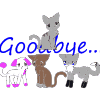 WillowfrostPosted 9 months agoJadepaw: :PDelete Commentpspsp13Posted 9 months agoBumblepaw:.-.bleepbloopPosted 9 months agoSplashkit:feels like hiding
Firesong:With them*Delete Commentpspsp13Posted 9 months agoSpiderhaze:Birdclan,Lets get out of heretook his patrol and getting out of here
Jaguarclaw:Lets get out of here before i get really mad
Phantomclaw:agreed,Splashkit..when we get home your in a heap of troublebleepbloopPosted 9 months agobrbReply to Comment Delete CommentWolfehtacoPosted 9 months agoFlutterkit: Fainted when she saw the warriors, laying on Firesong's back unconsious

Ashkit: Watching Snowkit again (hes so stalkerish)

Leafkit: Making fun of another kitDelete Commentpspsp13Posted 9 months agoJaguarclaw:tacking them back
Snowkit:cuddled up with her big brother,cold
Pawkit:trying to push her away
Iceflower:has her newborns under her belly&leg to keep them warn&Using her tail to keep Snowkit&Pawkit warmWolfehtacoPosted 9 months agoFlutterkit: Wakes up Y-yawn... Where are WEEEE! screams when she sees Jaguarclaw, faints again

Ashkit: Waits until Iceflower is asleep, sneaks over to Snowkit I can keep you warm. You dont need Pawkit. Lays down next to Snowkit

Leafkit: Laughing as the kit ran off crying Hehehe! Well, time for bed. Curls up in nursery next to her momDelete Commentpspsp13Posted 9 months agoJaguarclaw:...ok then
Iceflower:fast asleep
Snowkit:tech,you again.why would i need you to keep me warm
Pawkit:rolled eyesbleepbloopPosted 9 months agoSplashkit:tail droops ...I know...Delete Commentpspsp13Posted 9 months agoPhantomclaw:sighing following JaguarclawbleepbloopPosted 9 months agoSplashkit:hangs head down staring at her paws following next to PhantomclawDelete Commentpspsp13Posted 9 months agoGlowkit&Sparkkit:staying away from Splashkit and cant wait to get back to Cherryblossom
Jaguarclaw:meet up with Violetstar and the rest of the kits
Violetstar:took a small glance at Splashkit and lead back to the clanbleepbloopPosted 9 months agoSplashkit:thinks:I'm never gonna be an apprentice now...Delete Commentpspsp13Posted 9 months agoVioletstar:back at the clan
Phantomclaw&Jitterclaw:taking the kits back to the nurserybleepbloopPosted 9 months agoBlazekit:tackles Splashkit You're home!
Birdkit:and screwed. Reply to Comment Delete CommentbleepbloopPosted 9 months agoSplashkit:staying still ;-;Delete Commentpspsp13Posted 9 months agoPhantomclaw:Icewing
Sparkkit,Oceankit&Glowkit:ran hugging Cherryblossoms legbleepbloopPosted 9 months agoIcewing:I know.pulls blazekit off splashkit I can't believe that you disobey a warrior and cross a birdclan border.
Cherryblossom:purrs Hey guys.What happened?Delete Commentpspsp13Posted 9 months agoOceankit:Splashkit disobeyed a warrior comand,ran over birdclan borders and now Birdclan&Raveclan are in a tight feudbleepbloopPosted 9 months agoCherryblossom:sighs She made things worse with Birdclan and Raveclan.
Splashkit:being scolded by her parents ;n;Delete Commentpspsp13Posted 9 months agoOceankit:nodding
Konamifeather:herd the news of Splashkit
Violetstar:Phantomclaw can i see you for a sec
Phantomclaw:comingfollowing Violetstar to her denbleepbloopPosted 9 months agoIcewing:I'm going to have to ask Violetstar to delay your apprentice ceremony.
Splashkit: Mom!I said I was sorry!
Icewing:It doesn't matter.
Cherryblossom:Why don't you three get some rest? Your brothers and sisters are asleep.Delete Commentpspsp13Posted 9 months agoOceankit:ok
Glowkit&Sparkkit:padding toward Applekit,Sootkit,Stonekit&Featherkit,and layed down scared on what might happen to them
Oceankit:curled up by Sootkit&fell asleepunicornsrockPosted 9 months agoSuntail: I'm really sorry...I'm so stressed. lowered voice my mom is really sick, and basically dying.Delete Commentpspsp13Posted 9 months agoIcesong:i'm sorry to hear that Suntailnuzzled himbleepbloopPosted 9 months agoCherryblossom:looks at Konamifeather I don't want those two to leave.I see them as our own kits now.Delete Commentpspsp13Posted 9 months agoKonamifeather:i know you do,i see them as our own kits to...where just going to have to wait and see what violetstar is planningbleepbloopPosted 9 months agoCherryblossom:I just hope we can keep them.And I've been comparing kits and I've narrowed it down to 3 toms.Marbelmoon Snake(moss?) and Sootstorm.Delete Commentpspsp13Posted 9 months agoKonamifeather:thinking very inappropriate words that are describing what Cherryblossom just saidbleepbloopPosted 9 months agoCherryblossom:Konamifeather stop thinking dirty.Delete Commentpspsp13Posted 9 months agoKonamifeather:sorry//-\\ i couldn't help itbleepbloopPosted 9 months agoCherryblossom:Anyway, what should we do?Delete Commentpspsp13Posted 9 months agoKonamifeather:you report it to violetstar while i stay my distanceWolfehtacoPosted 9 months agoFlutterkit: Hanging limp on Firesong's back

Ashkit: Well you seemed so cold... Colder that this guy's heart. glare And well, I think I can just be the guy who you want me to be. Not like sexy girls are attracted to me anyway..Delete Commentpspsp13Posted 9 months agoSnowkit:what everrolled eyes smiling a little
Pawkit:i herd thatbleepbloopPosted 9 months agoFiresong:dropping off Flutterkit and lays her by Aspenleaf
Cherryblossom:No it's your problem and you need to have proof.Now go I'll wait hwereDelete Commentpspsp13Posted 9 months agoKonamifeather:fine i'll be back laterWolfehtacoPosted 9 months agoFlutterkit: Sleeping so peacefully, looks like an angel

Ashkit: Grins I know you did. I think it would be an honor to cuddle up againsnt an angel from up above...Delete Commentpspsp13Posted 9 months agoSnowkit:look you can take your cheep catchphrases and shove them up your butt
Pawkit:leave my sister alone
Snowkit:rolled her eyes at her brother and cuddled Ashkit
Pawkit:annoyedbleepbloopPosted 9 months agoCherryblossom:Okay.lays down next to all her kitsDelete Commentpspsp13Posted 9 months agoKonamifeather:went to Violetstars den
Glowkit:was never asleep,was pretending to sleepbleepbloopPosted 9 months agoCherryblossom:looks at Glowkit and Sparkkit I hope they won't take them away.. licks their heads and curls up by themDelete Commentpspsp13Posted 9 months agoGlowkit:flinched,then calmed down going to sleep
Konamifeather:saw Phantomclaw going back toward the nurseryVioletstar?
Violetstar:what is it Konamifeather
Konamifeatherkit:it's about Iceflower and my"So Called" Kits
Violetstar:whats wrong?
Konamifeather:Those kits arn't mine and i have proof
Violetstar:whats your proof?
Konamifeather:explained everything to her
Violetstar:o-oWolfehtacoPosted 9 months agoAshkit: Keeps her warm just by fluffing out his winter coat ^^Delete Commentpspsp13Posted 9 months agoSnowkit:-w-
Pawkit:glaring at AshkitJust wait till mom hears
Snowkit:kicked him in his jaw with her back leg
Pawkit:ow!
Iceflower:flicked her ear toward Pawkit
Konamikit,Jaguarkit&Marblekit:squirmed around under Iceflowers belly nursingbleepbloopPosted 9 months agoIcewing:stressed =-=
Splashkit:asleep next to Blazekit =0=
Cherryblossom:nuzzles Glowkit*Delete Commentpspsp13Posted 9 months agoPhantomclaw:padded in the nurseryVioletstar wants to speak you about the proper punishment Splashkit should receive tomorrow at sun high
Glowkit:let out a small purr in his sleepbleepbloopPosted 9 months agoIcewing:gets up =^= Okay. leaves
Cherryblossom:smilesDelete Commentpspsp13Posted 9 months agoGlowkit:fast asleep
Violetstar:i'll see what i can do Konamifeather
Konamifeather:nods leaving the den,miscalculated his step and fell
Violetstar:o-o
Konamifeather:I!....am NOT okgot up shaking his peltok...now i am
Violetstar:shakes her head laughing
Konamifeather:went to the nurseryCherryblossombleepbloopPosted 9 months agoIcewing:goes into the leaders den
Cherryblossom:looks up yes?Delete Commentpspsp13Posted 9 months agoViolestar:looked at Icewing
Konamifeather:i got my name cleared
Stonekit:twitchedpspsp13Posted 9 months agog2g bedDelete CommentbleepbloopPosted 9 months agoIcewing:You wanted to talk?
Cherryblossom:Thank god!You have no idea how much better I feelDelete Commentpspsp13Posted 9 months agoVioletstar:yes,about your daughter Splashkit
Konamifeather:you have no idea how better i feelsighing flattening his ears

g2gbleepbloopPosted 9 months agoOkay bye

Icewing:punishment?
Cherryblossom:^^Delete Commentpspsp13Posted 9 months agoVioletstar:noddingwhat have you thought of a proper punishment for herbleepbloopPosted 9 months agoIcewing:I wanted to know if you could possibly delay her apprenticeship by a moon or two?Delete Commentpspsp13Posted 9 months agoVioletstar:anything else?bleepbloopPosted 9 months agoIcewing:And she can't leave the nursery without me,Phantomclaw,Snowstorm,Cherryblossom,and Shadowclaw.Delete Commentpspsp13Posted 9 months agoVioletstar:agreed,i'll speak to her in the morningbleepbloopPosted 9 months agoalso Konamifeather :PReply to Comment Delete CommentbleepbloopPosted 9 months agoIcewing:OkayDelete Commentpspsp13Posted 9 months agoVioletstar:see you in the morning IcewingbleepbloopPosted 9 months agoIcewing:nods and leavesDelete Commentpspsp13Posted 9 months agoViolestar:watched her leave and curled up thinking about tomorrowbleepbloopPosted 9 months agoicewing:heads to the nursery
Cherryblossom:getting up trying not to disturb her kits Konamifeather?Delete Commentpspsp13Posted 9 months agoPhantomclaw:fell asleep near Splashkit,Birdkit&Blazekit
Konamifeather:whats the matter?bleepbloopPosted 9 months agocherryblossom:Nothing I'm just bored.
Icewing:curls up by PhantomclawDelete Commentpspsp13Posted 9 months agoKonamifeather:oklicking his paw and swipes it over his earbleepbloopPosted 9 months agoCherryblossom:Wanna go for a walk?Delete Commentpspsp13Posted 9 months agoKonamifeather:looked up from cleaning his pawit's kinda chilly out but okbleepbloopPosted 9 months agoCherryblossom:It's no where near chilly. has a thick peltDelete Commentpspsp13Posted 9 months agoKonamifeather:lucky for you* doesn't have a winter coat but sheds a spring&Summer coatbleepbloopPosted 9 months agoCherryblossom:throws moss on him Warm? chucklesDelete Commentpspsp13Posted 9 months agoKonamifeather:actually i am^^bleepbloopPosted 9 months agoCherryblossom:WOO! I invented something for winter pelt-less cats!Delete Commentpspsp13Posted 9 months agoStonekit:rolled around in the moss
Sparkkit:twitched
Konamifeather:laughedunicornsrockPosted 9 months agoSuntail: Thanks. watches the kits there like little angles <3Delete Commentpspsp13Posted 9 months agoIcesong:nuzzled himaren't theybleepbloopPosted 9 months agoCherryblosssom:Let go before we wake them up. ^^"Delete Commentpspsp13Posted 9 months agoKonamifeather:right behind chaWillowfrostPosted 9 months agoJadepaw: rawr im bored.Delete Commentpspsp13Posted 9 months agoBumblepaw:i know i am too //-\\bleepbloopPosted 9 months agoCherryblossom:^^Delete Commentpspsp13Posted 9 months agoKonamifeather:licked her earlets goWillowfrostPosted 9 months agoJadepaw: I can't even go get my own food from the fresh-kill pile when i want to. /.\Delete Commentpspsp13Posted 9 months agoBumblepaw:if you need anything i'll get it for youWillowfrostPosted 9 months agoJadepaw: Right know i don't need anything, but thanks. ^^Delete Commentpspsp13Posted 9 months agoBumblepaw:ok i just wanted to make sure^^WillowfrostPosted 9 months agoJadepaw: ^^Delete Commentpspsp13Posted 9 months agoBumblepaw:i wonder how Dottedpaws doing?WillowfrostPosted 9 months agoJadepaw: You can go check on her, if you want.Delete Commentpspsp13Posted 9 months agoBumblepaw:but i dont want to leave youWillowfrostPosted 9 months agoJadepaw: It'll be only a minute, you can come back right after. I'll be fineDelete Commentpspsp13Posted 9 months agoBumblepaw:ok,i'll be backWillowfrostPosted 9 months agoJadepaw: I'll be here.Delete Commentpspsp13Posted 9 months agoBumblepaw:okgone to the nurseryHey Dottedpaw
Dottedpaw:curled up,perked her earshmm?...ooh,hi...Bumblepaw
Bumblepaw:hows the...
Dottedpaw:there asleep and fine,seelifts her tail
Bumblepaw:YOUR FREAKING HUGE!!!!!
Dottedpaw:Shut up!>-<
Bumblepaw:HOW MANY ARE IN THERE 18!!!
Dottedpaw:No you idiot only 3
Bumblepaw:you sure the medicine cats weren't lying?
Dottedpaw:yes i'm surebleepbloopPosted 9 months agoCherryblossom:leavesDelete Commentpspsp13Posted 9 months agoKonamifeather:followsWillowfrostPosted 9 months agoJadepaw: sittingDelete Commentpspsp13Posted 9 months agoBumblepaw:ok,but if theres 18 you owe me something
Dottedpaw:-_-felt a kickouches.-. YOU IDIOT YOU WOKE THEM UP!!
Bumblepaw:oh sorry about that^^
Dottedpaw:you better be i could just body slam you right now,but i wontbleepbloopPosted 9 months agoCherryblossom:outside campDelete Commentpspsp13Posted 9 months agoKonamifeather:looking at all the naked treesi hate leaf-bareunicornsrockPosted 9 months agoSuntail: purredDelete Commentpspsp13Posted 9 months agoIcesong:smiling happily,but is still sad for SuntailWillowfrostPosted 9 months agoJadepaw: heard dottedpaw scream oh boyDelete Commentpspsp13Posted 9 months agoBumblepaw:i just wanted to check on you^^
Dottedpaw:then go then!!
Bumblepaw:ok i will!!
Dottedpaw:chucked her moss ball at him
Bumblepaw:has a soaking wet faceo-o..ok i'll be going thenwalked out back to JadepawbleepbloopPosted 9 months agoCherryblossom:I love it. I've always loved the cold. looks at the falling snowDelete Commentpspsp13Posted 9 months agoKonamifeather:dont all girls. i mean some of the male warriors hate it,i do cause i don't have a winter peltbleepbloopPosted 9 months agoCherryblossom:But my moss coat is keeping you warm, right?Delete Commentpspsp13Posted 9 months agoKonamifeather:it is,it's keeping me very warm actually^^bleepbloopPosted 9 months agoCherryblossom:Good. ^^Delete Commentpspsp13Posted 9 months agoKonamifeather:^^bleepbloopPosted 9 months agoCherryblossom:I hate having a winter coat though. It gets too hot. :PDelete Commentpspsp13Posted 9 months agoKonamifeather:i'd do anything for a winter coatbleepbloopPosted 9 months agoCherryblossom:nods Let's go to the river!Delete Commentpspsp13Posted 9 months agoKonamifeather:the river,the freezing like an ice box river...okbleepbloopPosted 9 months agoCherryblossom:I wanna go ice skating.Delete Commentpspsp13Posted 9 months agoKonamifeather:iceskating?tilted head to the sidebleepbloopPosted 9 months agoCherryblossom:Just come on.Delete Commentpspsp13Posted 9 months agoKonamifeather:i'm comingbleepbloopPosted 9 months agoCherryblossom:jumps on the iceDelete Commentpspsp13Posted 9 months agoKonamifeather:carefuly stepped on the iceo-ounicornsrockPosted 9 months agoSuntail: watched Mistyflower
Mistyflower: having hallucinations n-no... RODOLPH!!! WHAT ARE YOU DOING WITH THAT KNIFE!! NO, GET AWAY FROM THE PONY!! 
(:D now I feel like I've trampled on a beloved children's classic.)Delete Commentpspsp13Posted 9 months agoStormfrost:??o-o|||unicornsrockPosted 9 months agoMistyflower: stopped having them, panting from screaming
Suntail: o-ODelete Commentpspsp13Posted 9 months agoStormfrost:o-o|||...stepped back a littlebleepbloopPosted 9 months agoShadowclaw:watching mistyflower rolling on his back laughing

Cherryblossom:skating around gracefully UwUDelete Commentpspsp13Posted 9 months agoStormfrost:o-o||

Konamifeather:looking at the ice,clawing itbleepbloopPosted 9 months agoCherryblossom:looking under the ice Look at the fish punches a hole into the ice, grabs a stick and a vine, ties it together ads a sharp curved stick and drops it in .3. I wonder if this'l work.

(Lol Cherryblossom.)Delete Commentpspsp13Posted 9 months agoKonamifeather:o-osurprised she can punch that hard
(lol she invented the fishing rod)bleepbloopPosted 9 months agoCherryblossom:waiting for a fish

(And Ice fishing XD)Delete Commentpspsp13Posted 9 months ago(i need to give her a gold metal for this XD)
Konamifeather:creeps closer toward the whole in the icebleepbloopPosted 9 months agoFish:stuck in the hook
Cherryblossom:pulls the stck out .>." It worked.

(she also invented the moss coat.)Delete Commentpspsp13Posted 9 months agoKonamifeather:jumped his pelt when she pulled the stick outo3o

(ok so thats 3 gold medals)bleepbloopPosted 9 months agoCherryblossom:gulps half the fish down =0= <{ } You can have the other half.Delete Commentpspsp13Posted 9 months agoKonamifeather:oklooked at the half fishbleepbloopPosted 9 months agoCherryblossom:tying vines into a net l:T drops it in the water
-five minuets later-
Cherryblossom:pulls out a net of fish

(make that 4 gold medals XD)Delete Commentpspsp13Posted 9 months agoKonamifeather:finished his half,looked at the net of fishbleepbloopPosted 9 months agoCherryblossom:lats get this home. dragging the 10Lbs. net of fishDelete Commentpspsp13Posted 9 months agoKonamifeather:ok...need any help?bleepbloopPosted 9 months agoCherryblossom:Pfft. No!This thing is as light as a feather! throws it on her backLook the sun is rising.Delete Commentpspsp13Posted 9 months agoKonamifeather:ok then,the sun looks so nice resting ontop of the snowbleepbloopPosted 9 months agoCherryblossom:Yeah. walks into camp seeing if anyone is awake =3= sets the net of fish downDelete Commentpspsp13Posted 9 months agoKonamifeather:you should go get some rest CherryblossombleepbloopPosted 9 months agoCherryblossom:Not till everyone wakes up and sees what we brought them.This beats Eagletail and Firesong's record!Delete Commentpspsp13Posted 9 months agoKonamifeather:ok,why did they do that anyway?bleepbloopPosted 9 months agoCherryblossom:To get chicks.
Firesong:pads put the nursery =^= fluffs fur
Orangesplash:stretches and leave the warriors' denDelete Commentpspsp13Posted 9 months agoKonamifeather:ah
Phantomclaw:rolling in the snow
Snowstorm:blending in with the snow=3
Redwing:stepped on Snowstorm
Snowstorm:yowled waking up the rest of the clan
Redwing:quickly jumped off of himo-o sorry about that ^^""
Snowstorm:-_-
Phantomclaw:looked up with snow all over his coatbleepbloopPosted 9 months agoout*Reply to Comment Delete CommentbleepbloopPosted 9 months agoOrangesplash:Woah! Look at all the fish!
Cherryblossom:Kay I'm going to bed now.takes the larges fish and goes to the nursery =-= nudges her kits look what I brought you guys.Delete Commentpspsp13Posted 9 months agoPhantomclaw:fish.o-o
Redwing:o0o
Eagletail:.-.
Oceankit:woke up
Glowkit&Sparkkit:twitching
FeatherkitStonekit,Sootkit&Applekit:rolling overbleepbloopPosted 9 months agoFiresong:takes a fish Who brought this?
Blazekit:Santaclaws!
Cherryblossom:I brought you guys a big yummy fish.If you don't wake up me and Oceankit will have to eat it.
(Warrior cat version of Santa Claus lol)Delete Commentpspsp13Posted 9 months agoFeatherkit:5 more minuets//0\\
Oceankit:sniffed the fish
Glowkit:yawnning
Sparkkit:not a morning kit>-<
Applekit:rolled on top of Sootkit
Sootkit:kicked Applekit in the jaw
Applekit:O-O
(lol XD)bleepbloopPosted 9 months agoCherryblossom:Okay five more miinuets. slices the fish and raps it in leaves


(Dang Cherryblossom your on a roll!...sushi...:3)Delete Commentpspsp13Posted 9 months ago(how many more metals it that 6?)
Featherkit:asleep
Iceflower:walked out the nursery for a little bit
Glowkit:looking around,yawning-o-bleepbloopPosted 9 months ago(idk but she's probably in history now.)

Cherryblossom:looks at Iceflower I know the real father of your kits.And it's not Konamifeather.Delete Commentpspsp13Posted 9 months ago(yeah XD)
Iceflower:turned aroundwhat do you mean?
Oceankit:looked at Iceflower??bleepbloopPosted 9 months agoCherryblossom:mouths:SoootstorrmmDelete Commentpspsp13Posted 9 months agoIceflower:and thats where your wronglashed tail,laying by her kitsbleepbloopPosted 9 months agoCherryblossom:rolls eyes surree. continues making sushiDelete Commentpspsp13Posted 9 months agoOceankit:??
Glowkit:awake
Sparkkit:still asleep
Featherkit:looking at the snowo0o
Stonekit:sleep with Sparkkit
Applekit:wrestling with Sootkit for kicking him in the jaw*bleepbloopPosted 9 months agoCherryblossom:nudges the sushi toward them Eat before it get's rottenDelete Commentpspsp13Posted 9 months agoGlowkit:nomming on it
Stonekit&Sparkkit:asleep
Featherkit:eating hers
Oceankit:pulled Sparkkit&Stonekits ear
Sparkkit:jerked awake
Stonekit:eyes shot openo-o,Oceankit!!
Oceankit:^^bleepbloopPosted 9 months agoCherryblossom:^^" Hurry up and eat so you can go play in the snowDelete Commentpspsp13Posted 9 months agoStonekit:whats snow?
Sparkkit:scratches behind his ear
Glowkit:gave Sparkkit his bit
Sparkkit:eating what Glowkit gave himbleepbloopPosted 9 months agoCherryblossom:It's rain but frozen,cold,white,and wet.Delete Commentpspsp13Posted 9 months agoStonekit:oh
Featherkit:finished
Applekit:finished after her
Glowkit:looking at it
Rowankit:dragging Gingerstone out her warm nestcome on we wanna play in the snow mommy!
Gingerstone:ok-okfollowing
Talonear&Daftpunk:quickly said no when they saw there kits facebleepbloopPosted 9 months agoCherryblossom:You all done?Delete Commentpspsp13Posted 9 months agoStonekit&Sootkit:nodding
Applekit:arguing with Featherkit who finished first
Oceankit:yup
Sparkkit&Glowkit:just finishedbleepbloopPosted 9 months agoCherryblossom:Go on and play!Delete Commentpspsp13Posted 9 months agoFeatherkit:RACE YAH APPLEKIT!
Applekit:Your on!!chased after Featherkit
Stonekit:jumped in to snow(2 seconds later)Bounced back out of the snow shiveringCold...o-o
Glowkit:it cant be that cold
Sparkkit:yeahsat in it
Glowlit:layed down in the snow
OCeankit&Sootkit:rolling in the snow
Stonekit:freezing
Featherkit:blending in with the snow
Applekit:looking for FeatherkitbleepbloopPosted 9 months agoCherryblossom:throws a snowballDelete Commentpspsp13Posted 9 months agoPhantomclaw:dragging Stormfrost out of the medicine cats den to have some fun for once in his boring medicine cat life
Stormfrost:Help i'm being dragged against my will!!
Phantomclaw:nobodys gonna help you
Cherrypaw:dumped a bunch of snow all over her brother,sister,Mom.and Redwing-being chased by her sister
Konamifeather:in the middle of the warriors den asleep
Featherkit:got hit with a snowballo-o
Applekit:Got cha!!
Rowankit&Siblings:playing in the snow
Gingerstone:looking at them playbleepbloopPosted 9 months agoFiresong:dumps snow on Gingerstone
Bearflight:built a snow castle
Cherryblossom:has a fish in one paw and a snowball in the otherDelete Commentpspsp13Posted 9 months agoGingerstone:Firesong!!
Mindpelt:scaring other warriors from a snowbank
Minttalon:screamed like a little girl cause he got sprayed by a skunk,rolling all over the snow covering his face
Jaguarclaw:laughing at him
Eagletail:making Adderstep into a snowman
Adderstep:Get me out of here!!
Eagletail:nope
Sootkit:threw a snowball at Cherryblossompspsp13Posted 9 months agoGingerstone:Firesong!!
Mindpelt:scaring other warriors from a snowbank
Minttalon:screamed like a little girl cause he got sprayed by a skunk,rolling all over the snow covering his face
Jaguarclaw:laughing at him
Eagletail:making Adderstep into a snowman
Adderstep:Get me out of here!!
Eagletail:nope
Sootkit:threw a snowball at CherryblossomDelete CommentbleepbloopPosted 9 months agoFiresong:What?
Bearflight:has a snowball stockpile chucking them at people
Cherryblossom:Hey!Delete Commentpspsp13Posted 9 months agoGingerstone:dumped snow on his head
Violetstar:watching the clan from her den,placed her paw in the snow and smiles slightly
Jitterclaw:got hit with a snowballo-oquickly looked around??
Phantomclaw:wrestling with Stormfrost&Snowstorm
Sootkit:got cha mommy!bleepbloopPosted 9 months agoFiresong:^^"
Cherryblossom:covers Sootkit in snow
Bearflight:ducksDelete Commentpspsp13Posted 9 months agoGingerstone:now were even
Rowankit&Toadkit:tackled Firesong
Jitterclaw:looked around and kept walking
Phantomclaw:jumped his dad after he continued walking
Jitterclaw:Phantomclaw!
Sootkit:looks like a little snowmanno fair! =D
Eagletail:finished his Adderstep snowman=D
Adderstep:-_-pspsp13Posted 9 months agoGingerstone:now were even
Rowankit&Toadkit:tackled Firesong
Jitterclaw:looked around and kept walking
Phantomclaw:jumped his dad after he continued walking
Jitterclaw:Phantomclaw!
Sootkit:looks like a little snowmanno fair! =D
Eagletail:finished his Adderstep snowman=D
Adderstep:-_-Delete CommentbleepbloopPosted 9 months agoFiresong:lands facefirst in the snow =w="
Cherryblossom:^^ laughs
Bearflight:throws a snowball and RedwingDelete Commentpspsp13Posted 9 months agoGingerstone:giggled
Rowankit&Toadkit:high pawed each other
Mousekit:frolicking in the snow
Sootkit:wiggled free and kicked some snow on her
Redwing:fell flat on chest with his butt in the air>.<
Applepounce:laughed at RedwingbleepbloopPosted 9 months agoBearflioght:laughs

Orangesplash: 0-0"Delete Commentpspsp13Posted 9 months agoRedwing:flopped into the snow
Applepounce:X3bleepbloopPosted 9 months agoOrangesplash:throws a snowball and Bearflight
Bearflight:falls on his back >^<Delete Commentpspsp13Posted 9 months agoRedwing:got up shaking the snow from his chest and face,has a snow beard.-.WolfehtacoPosted 9 months agoFlutterkit: Wakes up Momma, momma, get up! Theres weird white stuff all over the grass!

Aspenleaf: Thought of something wrong but looks outside Its snow, honey.

Leafkit: Can we play! Please! Everyone else is playing!

Aspenleaf: Sure. Just don't get too cold. I'm gonna go get some fish.. thinks to self: I need to make/get some gifts...

Leafkit: Bounding around laughing Its so fluffy and cool!

Ashkit: Wow... Snow... Its so beautiful... thinks: Like snowkit..

Flutterkit: Sinking in snow because shes too small and thin Help! help! I-im melting! No, no Im sinking! D:Delete Commentpspsp13Posted 9 months agoIceflower:trying to get Snowkit&Pawkit out the nursery
Pawkit&Snowkit:clung to her head not letting goo-o
Iceflower:guys get off and go play
Snowkit:if you think i'm setting my paws in that stuff YOUR NUTS
Pawkit:I'd never set my paws in that stuff
Iceflower:Snowkit&PAwkit,get down
Both:NEVER!
Konamikit,Jaguarkit&Marblekit:yawningWolfehtacoPosted 9 months agoFlutterkit: Ears are only showing and is sinking more I said Hel---... is buried under snow

Ashkit: Snowkit, its fine. My sister is just over reacting... Shes just like that.

Leafkit: Digging Flutterkit out Didn't you hear mom? She said to wear these!Shows leaves strapped onto all of her paws with vines so she can walk on snow without sinking

Flutterkit: Face is all red O-oh... I'm sorry. Puts them on and walks awayDelete Commentpspsp13Posted 9 months agoSnowkit:are you trying to get me sick!
Pawkit:This is beyond my will
Snowkit:I and I repeat Will NEVER SINK down to your level to play in that..."Snow" of witch you call it
Iceflower:you to are going the play in it and thats final!
Snowkit:And i SAy no!
Iceflower:pulled the both of them off her and dropped them in the snow
Snowkit:was dropped in the snowOw!!YOU CRUEL HEARTED WOMAN
Pawkit:sitting stillWolfehtacoPosted 9 months agoAshkit:But your name is Snowkit... Why shouldn't you be playing in snow? Unless your name is I hate snowkit. giggling

Flutterkit: Making a snowman :3

Leafkit: Throwing snowballs at peopleDelete Commentpspsp13Posted 9 months agoSnowkit:i'm named Snowkit cause of my pelt,i've never played in snow in my life and i wont start it now!
Pawkit:agreedgot hit with Leafkits snowballso-oWolfehtacoPosted 9 months agoLeafkit: laughing D-d-direct hit! heheh

Flutterkit: Gets hit by one of the adult's snowballs D: ...mmm...tears upWAAAAAAAAAAAAAAAAH bawling

(Flutterkit is incredibly sensitive.)Delete Commentpspsp13Posted 9 months agoDoefoot:laughing like crazy
Jaguarclaw:Dang Minttalon you hit a innocent kit!
Minttalon:what are you talking about i hit nothing
Jaguarclaw:pointed to Flutterkit
Minttalon:o-o...oh well
Jaguarclaw:busted laughingbleepbloopPosted 9 months agoBlazekit:tackles Redwing It's Santaclaws!
Birdkit:jumps on redwing Give me my gifts!!Delete Commentpspsp13Posted 9 months agoRedwing:it's no where near that time of day guys X3
Eagletail:o-o Yo Santaclaws you owe me nerf gun remember that!
Redwing:no Eagletail
Eagletail:damnWolfehtacoPosted 9 months agoFoxfur: Guys, shes one of the weaker kits. She could be hurt. Kicks Doefoot, hard I hope you get $%&# in your stocking.

Aspenleaf: Appears out of nowhere and beats the hell out of MinttalonWatch where your throwing your snowballs! Runs over to Flutterkit and hugs her calming her down shh, shh -3-

Flutterkit: sniffling T-that hurt :'c

Ashkit: Kicks Jaguarclaw in his balls Stfu man. Thats my sister. =3= walks away like a bossDelete Commentpspsp13Posted 9 months agoDoefoot:ow the hell
Minttalon:wasn't my fault i was trying to hit Jaguarclaw!
Jaguarclaw:in the snow in pain
Minttalon:o-o owo >w<
Jaguarclaw:call me crotch boy and i swear i'll kill you
Minttalon:o-o .-.Crotch boy XD
Jaguarclaw:leaped up fast and attacked himWolfehtacoPosted 9 months ago(it wouldnt fit)

Leafkit: throws snowballs at them How do you like it?Delete Commentpspsp13Posted 9 months agoJaguarclaw:messing around with Minttalon
Minttalon:messing around with JaguarclawbleepbloopPosted 9 months agoBirdkit:Gimmi my pony! kicks his face
Blazekit:I want a bowie knife!Delete Commentpspsp13Posted 9 months agoPhantomclaw:the more your mean to santaclaws the less presents your gonna get
Redwing:Phantomclaws rightbleepbloopPosted 9 months agoBirdkit: D: Sorry Santaclaws
Blazekit:Am I still getting my bowie knife?Delete Commentpspsp13Posted 9 months agoRedwing:i'll think about it Blazekitrubbed his fur along with Birdkits
Phantomclaw:^^||thinking:why dose he want a knife?bleepbloopPosted 9 months agoBlazekit:I'm gonna be an epic soldier of Raveclan! prtending he's holding a knife and swishing it aroundDelete Commentpspsp13Posted 9 months agoPhantomclaw:still wants to know why he wants a knifei'm sure you'll be a great soldier of raveclan Blazekit
Redwing:i'm sure of it tobleepbloopPosted 9 months agoBirdkit:pounces on Blazekit Rawr! >:D
Blazekit:throws snow in her face and hides in a snow tunnel
Birdkit:jumps on the tunnel
Blazekit:head pops up out of the snow pile .-."Delete Commentpspsp13Posted 9 months agoPhantomclaw:laughing
Redwing:^^
Willowflight:tackled her big brother into a huge snow bank where Mindpelt is
Phantomclaw&Willowflight:popped upo-o
Mindpelt:popped up rubbing his head
Phantomclaw&Willowflight:jumped up scared out of there whitsbleepbloopPosted 9 months agoBirdkit:pushes him down and burries him with a ton of snow
Blazekit:stuck laughingDelete Commentpspsp13Posted 9 months agoPhantomclaw:confused on what happened
Redwing:o0o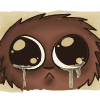 KimikohPosted 9 months agoViperkit: New kits, huh?
Brokenkit: Heheh.Delete Commentpspsp13Posted 9 months agoFlowerkit:shy
Glowkit&Sparkkit:playing in the snowKimikohPosted 9 months agoViperkit: circles flowerkit SO... What's YOUR name?Delete Commentpspsp13Posted 9 months agoFlowerkit:scaredF-flsilentKimikohPosted 9 months agoViperkit: narrows eyes then smirks Alright then, F-fl... Wanna play?
Brokenkit: Hehe >:DDelete Commentpspsp13Posted 9 months agoGrazekit:leave my little sister alone
Flowerkit:hid behind her big broth BrokenkitKimikohPosted 9 months agoViperkit: sniffs Nice to meet you too. My name is Viperkit.
Brokenkit; And I am Brokenkit.
Viperkit: Now, your names?Delete Commentpspsp13Posted 9 months agoBrokenkt:why should we tell you our names if your being rude to my little sister
Flowerkit:.-.KimikohPosted 9 months agoViperkit: Rude? I just asked to play... Nothing rude in THAT, is there? 
Brokenkit: flicks tail As we were saying... Names.Delete Commentpspsp13Posted 9 months agoGrazekit:if you must know then,i'm Grazekit,thats my Big brother Brokenkit and thats our little sister FlowerkitKimikohPosted 9 months agoBrokenkit: Hehe, Brokenkit, eh? Haha..
Viperkit: Oh.Delete Commentpspsp13Posted 9 months agoBrokenkit:whatsit to yah?
Flowerkit:hidingKimikohPosted 9 months agoBrokenkit: We're a double. We're a team.
Viperkit: rolls eyesDelete Commentpspsp13Posted 9 months agoBrokenkit:sure we are
Grazekit:annoyed
Flowerkit:staying away from the both of themKimikohPosted 9 months agoBrokenkit: Bahaha... You're funny.
Viperkit: slaps brokenkit I apologize for him, he's in a nutshell.
Brokenkit: Hey!
Viperkit: Just sayin' the truth.Delete Commentpspsp13Posted 9 months agoBrokenkit:i see that
Flowerkit:tackled by Glowkitepp!!!screamed in a harmonized tone of voice
Glowkit:X3KimikohPosted 9 months agoViperkit: SO. Do you guys wanna play?Delete Commentpspsp13Posted 9 months agoGrazekit:sureKimikohPosted 9 months agoViperkit&Brokenkit; looks at each other
Viperkit: What game do you want to play?Delete Commentpspsp13Posted 9 months agoGrazekit:it depends
Brokenkit:on the game
Flowerkit:was supposed to be her turn to speak but shes shyKimikohPosted 9 months agoViperkit: That was-
Brokenkit: WEIRD! hahaa..
Viperkit: glares at Brokenkit Yeah... Weird.Delete Commentpspsp13Posted 9 months agoFlowerkit:it's not weird!blurted outo-o
Grazekit:now you want to talk
Flowerkit:i'll be quiet nowsaid softly
Brokenkit:??KimikohPosted 9 months agoBrokenkit: >.>
Viperkit: Right.... Let's just play... heh, tag.
Brokenkit: Oh yeah, tag.Delete Commentpspsp13Posted 9 months agoBrokenkit:ok
Flowerkit:.-.
Grazekit:alrightWillowfrostPosted 9 months agoJadepaw: ... What did she throw at you this time?Delete Commentpspsp13Posted 9 months agoBumblepaw:her moss full with waterWillowfrostPosted 9 months agoJadepaw: AhDelete Commentpspsp13Posted 9 months agoBumbelpaw:yup my sisters doing fine,she's a little crazy but shes fine...she's also bigWillowfrostPosted 9 months agoJadepaw: Well, duhDelete Commentpspsp13Posted 9 months agoBumblepaw:no i mean she's big,bigger then a normal queenWillowfrostPosted 9 months agoJadepaw: Don't worry, she'll be fineDelete Commentpspsp13Posted 9 months agoBumblepaw:i hope soWolfehtacoPosted 9 months agoFlutterkit: Passes by Viperkit, Brokenkit and Brokenkit, Flowerkit, and Grazekit with tears dripping down her face E-excuse me.Delete Commentpspsp13Posted 9 months agoBrokenkit&Grazekit:??
Flowerkit:.-.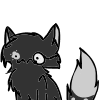 DoomhowardPosted 9 months agoI'm going to jump in lol.

Petal: Sits in the middle of campDelete Commentpspsp13Posted 9 months agook go ahead,i'ma be in the bathroom for a while cause i got back from a Mexican restaurant and i cant handle Mexican foods

Brokenkit,Grazekit&Flowerkit:playing with Viperkit&BrokenkkitDoomhowardPosted 9 months agoLol okay. 

Petal: Pads over to them and watches quietlyDelete Commentpspsp13Posted 9 months ago(i stole my brothers laptop,kinda sick i know)

Flowerkit:playing tag,and is it
Grazekit&Brokenkit:playing tagDoomhowardPosted 9 months ago(My sister does that to me lol)

Petal: Smiles at themDelete Commentpspsp13Posted 9 months ago(lol)

Flowerkit:tagged Brokenkit
Brokenkit:tagged the other BrokenkitDoomhowardPosted 9 months agoPetal: Looks over her shoulder brieflyDelete Commentpspsp13Posted 9 months agoGrazekit:got tagged by BrokenkitDoomhowardPosted 9 months agoPetal: Wonders if the kits know she's there. Sits down ^^Delete Commentpspsp13Posted 9 months agoGrazekit:tagged Flowerkit
Flowerkit:bumped into Petal.-.||| s-sorrflattened ears backing upDoomhowardPosted 9 months agoPetal: Surprised Aw, that's fine. Nudges her along with her paw Keep playing~ ^-^Delete Commentpspsp13Posted 9 months agoFlowerkit:quickly ran and hid behind her brother tagging him
Grazekit:o-oDoomhowardPosted 9 months agoPetal: Feels bad, thinking: What did I do?Delete Commentpspsp13Posted 9 months agoGrazekit:ran and tagged Viperkit
Flowerkit:highly shyDoomhowardPosted 9 months agoPetal: Hm. Oh. Realized. Gets up and pads off to StormfrostDelete Commentpspsp13Posted 9 months agoplaying tag
Stormfrost:plucking porcupine needles from both his brothers,his self,his younger sister willowflight,Cherrypaw&Greypaw
Phantomclaw:>-<
Snowstorm:>o<
Willowflight:;o;
Cherrypaw&Greypaw:>-<||DoomhowardPosted 9 months agoPetal: W-what happened here? o0oDelete Commentpspsp13Posted 9 months agoStormfrost:talk to little miss wanna fling porcupines at everybody over herepointed to Willowflight
Willowflight:-_- i had a good reason too
Snowstorm&Phantomclaw+Greypaw,Cherrypaw and Stormfrost:back slapped the crap out of her
Willowflight:Porcupine needles flew from her faceDoomhowardPosted 9 months agoPetal: Dodges them Do you need any help at all?Delete Commentpspsp13Posted 9 months agoStormfrost:yeah,take my little sister out since we just slapped the needled out her face
Willowflight:.-.owDoomhowardPosted 9 months agoPetal: Come on. Rests tail on her shoulderDelete Commentpspsp13Posted 9 months agoWillowflight:follows Petal
Stormfrost:snatched a needle from Phantomclaws face
Phantomclaw:OW!!
Stormfrost:that 1 was kinda stuck^^
Phantomclaw:we'll see what else will be kinda stuck in a min-yowled cause Stormfrost yanked another one from his faceDoomhowardPosted 9 months agoPetal: Sits down and flicks tail as a signal for her to sit down tooDelete Commentpspsp13Posted 9 months agoWillowflight:sat down

Stormfrost:finished with Phantomclaw and Greypaw
Phantomclaw:flopped down in the den//-\\DoomhowardPosted 9 months agoPetal: Breathes softly So what happened?Delete Commentpspsp13Posted 9 months agoWillowflight:i was casing snowstorm with a porcupine,then phantomclaw call me out and i ran and i threw it at Snowstorm,then phantomclaw had kicked it and it hit greypaw in the face and cherrypaw tryed pulling it off and got hit in the face her self and cherrypaw shoved the porcupine back in Phantomclaws face and he trew it at my face and i dont know how Stormfrost ended up with porcupine needlesDoomhowardPosted 9 months agoPetal: Sounds complicated. Nods, laughing slightlyDelete Commentpspsp13Posted 9 months agoWillowflight:it was complicated,but funny,until Violetstar got 1 legDoomhowardPosted 9 months agoPetal: Violetstar what?Delete Commentpspsp13Posted 9 months agoWillowflight:Violetstar got a porcupine needle in her legDoomhowardPosted 9 months agoPetal: Oh my. What did she do?Delete Commentpspsp13Posted 9 months agoWillowflight:she yelled at us
Snowstorm:ran out the medicine cats den screaming like a girl
Stormfrost:.-.had only touched the single and only needle in Snowstorms faceo-o
Phantomclaw:X3
Cherrypaw:pulled her out her selfDoomhowardPosted 9 months agoPetal: SnickersDelete Commentpspsp13Posted 9 months agoStormfrost:pulled his out
Phantomclaw:laughing like crazyDoomhowardPosted 9 months agoPetal: Sighs, smilingDelete Commentpspsp13Posted 9 months agoStormfrost:gone after Snowstorm
Phantomclaw:laughing
Willowflight:=3DoomhowardPosted 9 months agoPetal: They are silly.Delete Commentpspsp13Posted 9 months agoWillowflight:you should have seen all of us when our older sisters were still alive
Stormfrost:yanked the needel out
Snowstorm:wailed like a baby
Stormfrost:X3bleepbloopPosted 9 months agoSplashkit:trying to make things right and goes to Iceflower Iceflower? I'm sorry I flicked you off... looks down I didn't know why I did I guess I just wanted to stick up for my cousin. Will you forgive me?Delete Commentpspsp13Posted 9 months agoIceflower:yeah i'll forgive you,i cant hold a grudge on a kit foreverDoomhowardPosted 9 months agoPetal: Older sisters? Turns to herDelete Commentpspsp13Posted 9 months agoWillowflight:yeah Dreamflare,Daisyfur and Fireflytail,the 3 of them were Phantomclaw,Snowstorm&Stormfrost littrermates aka my older sisters,the died when i was an apprentice so i never got to hang out with thembleepbloopPosted 9 months agoSplashkit:Thank you ^^Delete Commentpspsp13Posted 9 months agoIceflower:your welcome^^
Jaguarkit:mweep!DoomhowardPosted 9 months agoPetal: Do you know what happened to them?Delete Commentpspsp13Posted 9 months agoWillowflight:yeah,they died in battlebleepbloopPosted 9 months agoSplashkit:looks at her kits What are their names?Delete Commentpspsp13Posted 9 months agoIceflower:there names are Marblekit,Jaguarkit and KonamikitDoomhowardPosted 9 months agoPetal: Oh.. tragic. Was this a long time ago?Delete Commentpspsp13Posted 9 months agoWillowflight:yeah i was 7 moons when this happened,i knew how close my brothers were to them,Phantomclaw even said he was protecting the 3 of them by his self, until he got over whelmedbleepbloopPosted 9 months agoSplashkit: .3. oh. Are they old enough to play yet?Delete Commentpspsp13Posted 9 months agoIceflower:they will be soon,in another moon they'll be stumbling around and getting into atone of trouble
Konamikit:meep//-\\bleepbloopPosted 9 months agoSplashkit:looks at KonamikitDelete Commentpspsp13Posted 9 months agoIceflower:nuzzled Konamikit
Konamikit:eyes are closed stillmeep//-\\
Jaguarkit&Marblekit:opened there eyesDoomhowardPosted 9 months agoPetal: Nods slightly Have you ate anything yet today?Delete Commentpspsp13Posted 9 months agoWillowflight:no,but your not supposed to eat after you got porcupine needles outDoomhowardPosted 9 months agoPetal: Oh. Are you allowed to drink anything?Delete Commentpspsp13Posted 9 months agoWillowflight:i dont think so,but i might be able to get something downDoomhowardPosted 9 months agoPetal: Points to water condensing on a thick leaf Over there.Delete Commentpspsp13Posted 9 months agoWillowflight:padded over to it,sniffed it and lapped it up slowly
Stormfrost:prancing back in the clan happy^^
Snowstorm:face is red and pink,and has a black eyei hate you Stormfrost
Stormfrost:what ever!^^pspsp13Posted 9 months agog2gDelete CommentDoomhowardPosted 9 months agoPetal: Laughs at them

Okay. Goodnight!Delete Commentpspsp13Posted 9 months agoSnowstorm:went in the warriors den and passed out
Stormfrost:went in the medicine cats den
Phantomclaw:whats up with Snowstorm?
Stormfrost:i plucked the last needle from his face and he started screaming so i punched him in the face to shut him up
Phantomclaw:X3
Willowflight:finished the water and padded back over
Jitterclaw:...dosn't even want to know whats going on hereDoomhowardPosted 9 months agoPetal: Poor Snowstorm.Delete Commentpspsp13Posted 9 months agoWillowflight:its just brother love,they all get over the next dayDoomhowardPosted 9 months agoPetal: Hm, really?Delete Commentpspsp13Posted 9 months agoWillowflight:yupDoomhowardPosted 9 months agoPetal: Cool. ^^Delete Commentpspsp13Posted 9 months agoWillowflight yup^^DoomhowardPosted 9 months agoPetal: Hm. Looks aroundDelete Commentpspsp13Posted 9 months agoWillowflight:sighs
Violetstar:bored out of her mindDoomhowardPosted 9 months agoPetal: Is everything alright?Delete Commentpspsp13Posted 9 months agoWillowflight:yeah i was just taking a deep breathDoomhowardPosted 9 months agoPetal: Hm, okay. Looks forward, then back at her Are you sure?Delete Commentpspsp13Posted 9 months agoWillowflight:yeah i'm sureDoomhowardPosted 9 months agoPetal: Nods Very well.Delete Commentpspsp13Posted 9 months agoWillowflight:i'm gonna go nap for a litlleDoomhowardPosted 9 months agoPetal: Nods Go ahead.Delete Commentpspsp13Posted 9 months agoWillowflight:see you later thenpadded to the warriors den
Cherrypaw:running from Stormfrost
Stormfrost:scared the crap out of Cherrypaw with Phantomclaws helpDoomhowardPosted 9 months agoPetal: Rolls eyes. Pads over to StormfrostDelete Commentpspsp13Posted 9 months agoStormfrost:laughing at Cherrypaw
Cherrypaw:ran out the clan screaming
Phantomclaw:mocking Cherrypaws face
Stormfrost:fell backward laughingDoomhowardPosted 9 months agoPetal: Sigh What did you do?Delete Commentpspsp13Posted 9 months agoStormfrost:P-phantomclaw d-did it!!XD
Phantomclaw:i-it was h-his idea!!!!XDDoomhowardPosted 9 months agoPetal: Smiles You are so silly.Delete Commentpspsp13Posted 9 months agoPhantomclaw:laughing so hard he has tears
Stormfrost:thank you XDDoomhowardPosted 9 months agoPetal: SnickersDelete Commentpspsp13Posted 9 months agoPhantomclaw:calming downok-ok i think i'm good
Stormfrost:just glanced at his brother
Phantomclaw:busted laughing again
Stormfrost:laughed
- minuets later-
Phantomclaw&Stormfrost:finally calmed downDoomhowardPosted 9 months agoPetal: Lays down and licks her sideDelete Commentpspsp13Posted 9 months agoStormfrost:so whats been going on Petal?
Phantomclaw:saw cherrypaw walk bt the den,silenty laughed to his selfDoomhowardPosted 9 months agoPetal: Stops and shifts her paws I am concerned about all of a sudden the random spurge of kits... In the clan, I mean.Delete Commentpspsp13Posted 9 months agoStormfrost:have the kits in the clan caused you any trouble?? and are you sure its kits?
Phantomclaw:has no clue what there sayingDoomhowardPosted 9 months agoPetal: No, they're fine. I just can't figure out where they came from..Delete Commentpspsp13Posted 9 months agoStormfrost:i'm going to have to check that out
Phantomclaw:looking at the first flakes of snowhey it's snowingDoomhowardPosted 9 months agoPetal: Stands up Really?Delete Commentpspsp13Posted 9 months agoStormfrost:froze in fear
Phantomclaw:yeah,lookDoomhowardPosted 9 months agoPetal: Looks outside Wow~Delete Commentpspsp13Posted 9 months agoStormfrost:snapped out of iti'll. i'll be right backlooking for Violetstar
Phantomclaw:?DoomhowardPosted 9 months agoPetal: Watches him, confused Is there something wrong with snow?Delete Commentpspsp13Posted 9 months agoPhantomclaw:probably needs to tell violetstar somethingDoomhowardPosted 9 months agoPetal: Seems so.Delete Commentpspsp13Posted 9 months agoPhantomclaw:continued looking at the snowDoomhowardPosted 9 months agoPetal: Steps into itDelete Commentpspsp13Posted 9 months agoPhantomclaw:watched her,sitting in the denDoomhowardPosted 9 months agoPetal: Pounces the snowDelete Commentpspsp13Posted 9 months agoVioletstar:went to the warriors den asking for patrols to be made after the snow storm lightens up
Stormfrost:padded back to the medicine cats den,saw Petal bouncing in the snow...Petal,what are you doing?Phantomclaw your needed in the warriors den
Phantomclaw:got up and leaping in the snow back to the warriors denWolfehtacoPosted 9 months agoFlutterkit: Bumped into Petal ;_; s-sorry m'am... Walks off to nursery still cryingDelete Commentpspsp13Posted 9 months agoSnowkit:screaming cause it's snowing againNOOOOOO
Iceflower:picked up Snowkit and placed her back in the nurseryDoomhowardPosted 9 months agoPetal: Looks back and watches Petal leave sadly. Turns to Stormfrost Oh, I've.. I've never seen snow before o-o Stands up and shakes some off her pawDelete Commentpspsp13Posted 9 months agoStormfrost:never?DoomhowardPosted 9 months ago(Sorry I meant Flowerkit lol)Reply to Comment Delete CommentWolfehtacoPosted 9 months ago(@Doomie: Dont you mean Flutterkit? :p)

Flutterkit: Is asleep, softly crying

Ashkit: On back, snoring

Leafkit: Sleeping silently

Aspenleaf: asleep too

Foxfur: Watches Petal and Stormfrost from bushes, with one green eye and a red one that has a scar through it. Walks out of bush chuckling Never seen snow? Once a kittypet, always a kittypet. And I thought you could do better Stormfrost. This is your all-time low.Delete Commentpspsp13Posted 9 months agoStormfrost:what are you talking about?WolfehtacoPosted 9 months agoFoxfur: Grins Well, I would think you would at least mix your blood with a clan cat. Not this trash. Spats at Petal with disgust I'm surprised Violetstar let you back in the clan.Delete Commentpspsp13Posted 9 months agoStormfrost:if you have no respect for a She~cat then you shouldn't even be alive,and i didn't mix my blood with PetalWolfehtacoPosted 9 months agoFoxfur: Face falls, then grins again I have respect for clan born she-cats. You didn't yet. Snickers I saw you. Suddenly, I'm not jealous of you anymore.Laughing I-If you kn-know what I-i mean!Delete Commentpspsp13Posted 9 months agoStormfrost:how would you know it was me? it could have been my son Fogwave,and i wouldn't do anything like that i'm loyal to my job my home and family+friendsWolfehtacoPosted 9 months agoFoxfur: Freezes D-did you say Fogwave? ShuddersDelete Commentpspsp13Posted 9 months agoStormfrost:yes i didbleepbloopPosted 9 months agoIcewing:trying to get Splashkit to eat
Splashkit:ignoring her I'm not eating till I'm an apprentice
Icewing:Please eat your so bony now.
Splashkit:No.Thanks to you and that purple rat I have to wait till I'm 7 moons.
Icewing:Don't call Violetstar a rat!
Splashkit: U_U turns away from her
Icewing:can see her back bone she's so skinnyDelete Commentpspsp13Posted 9 months agoPhantomclaw:worry about Splashkit,gone to the medicine cats den
Daftpunk:looked at SplashkitbleepbloopPosted 9 months agoBlazekit:Fine don't eat it. We can play catch with it like we used to!
Splashkit:curls into a ball T3T No.I'm going to bed for the next 4 moons. goes to sleepReply to Comment Delete Commentpspsp13Posted 9 months agoPhantomclaw:chatting with Stormfrost
Stormfrost:chatting with PhantomclawDelete CommentbleepbloopPosted 9 months agoSplashkit:-^- starvingDelete Commentpspsp13Posted 9 months agoStormfrost:told Phantomclaw to just keep a watch on heris she gets any skinner and weaker just bring her in,we'll keep a good watch on her
Phantomclaw:noddingbleepbloopPosted 9 months agoBlazekit:tossing her food up and down ^^
Splashkit:unconsciousDelete Commentpspsp13Posted 9 months agoPhantomclaw:padding in the nurserybleepbloopPosted 9 months agoBlazekit&Birdkit:playing tug of war with it
-food rips in half-
Blazekit:EWW!
Birdkit:eating itDelete Commentpspsp13Posted 9 months agoPhantomclaw:theres nothing wrong with it,it's just ripped in half...and all it's guts are showingfeels sick to his stomach just by looking at itbleepbloopPosted 9 months agoBirdkit:finished eating it I tastes better ripped. ^^ licks lipsDelete Commentpspsp13Posted 9 months agoPhantomclaw:yeah thats kinda sick BirdkitbleepbloopPosted 9 months agoBirdkit:looks at Splashkit She hasn't eaten for 4 days.
Blazekit:fat from eating all Splashkits unwanted foodDelete Commentpspsp13Posted 9 months agoPhantomclaw:i know she hasn't,if she keeps this up it's up to your uncle stormfrost and the other medicine cats the keep her alivebleepbloopPosted 9 months agoBlazekit:worried about his older sister
Birdkit:pokes Splashkit Wake up
Splashkit:not movingDelete Commentpspsp13Posted 9 months agoPhantomclaw:looked over at BirdkitSplashkit?bleepbloopPosted 9 months agoIcewing:nudges Splashkit Splashkit?
Cherryblossom:looks over at them What's wrong with her?
Splashkit:not moving breathing normal =o=Delete Commentpspsp13Posted 9 months agoPhantomclaw:pressed his muzzle in Splashkits fur around her neckher breathing's normalthinks:she's probable asleep...i hopebleepbloopPosted 9 months agoSplashkit:opens her eyes What are you all surround me for? slips under her nest Creeps. stomach growls loudly
Icewing:Your hungry. Please eat.Delete Commentpspsp13Posted 9 months agoPhantomclaw:Splashkit:what your doing to your self is not healthy at allbleepbloopPosted 9 months agoSplashkit:No point in living after the awful thing I did.Delete Commentpspsp13Posted 9 months agoPhantomclaw:so the best way to kill your self is to starve your self to deathbleepbloopPosted 9 months agoSplashkit:So you're saying I should die but in a different way? expression is cold
Icewing:looking at her sadlyDelete Commentpspsp13Posted 9 months agoPhantomclaw:i'm saying you should't commit suicide like this or at allbleepbloopPosted 9 months agoSplashkit:takes a chunck of her bed and swallows it There.I ate happy?
Blazekit:Your making some progress.
Icewing:At least eat some meat.Delete Commentpspsp13Posted 9 months agoPhantomclaw:i am a little,but right now i'm highly disappointed in youbleepbloopPosted 9 months agoSplashkit:You're acting like that's the first you've told me that nibbles on a mouse and soon gulps it downDelete Commentpspsp13Posted 9 months agoPhantomclaw:thats cause that is the fist time i told you thatthinks:...or was it .-.|||bleepbloopPosted 9 months agoSplashkit:What about when you found me? I'm pretty sure the whole clan hates me for making things worse between Birdclan and Raveclan. covers face If people hate me, then why should I be here?
Icewing:Is that why you wouldn't eat?
Splashkit:No. can easily tell she's lyingDelete Commentpspsp13Posted 9 months agoPhantomclaw:we dont hate you
Jaguarclaw:ease dropping and blurted outyes we do .-.
Phantomclaw:o-oturned aroundJaguarclaw!
Jaguarclaw:ran and hid
Phantomclaw:we just lost all respect for you
Sparkkit:yes we did
Glowkit:covered Sparkkits mouthbleepbloopPosted 9 months agoSplashkit:Maybe I should just stay with Birdclan like Spider-
Icewing:eyes widen
Splashkit:-web.
Icewing:Spiderkit?
Splashkit:Yeah he ran away when Violetstar delayed kit's apprenticeship for the Rave.When he went there, Hillstar made him an apprentice at 6 moons and he became an awesome warrior.
Icewing:How do you know this?
Splashkit:Ghosttail told me.
Icewing:He was dead before you were born.Delete Commentpspsp13Posted 9 months agoPhantomclaw:cant believe what hes hearing
Sparkkit&Glowkit:jaw dropped
Flowerkit:o0o??
Grazekit:.-.
Daftpunk:o-o
Gingerstone:o-0
Rowankit:...
Talonear:akward....bleepbloopPosted 9 months ago*edit fromReply to Comment Delete CommentbleepbloopPosted 9 months agoSplashkit:Well he told me.When I was sleeping with mommy one night.He told me all about Spiderweb.
Icewing:...Delete Commentpspsp13Posted 9 months agoPhantomclaw:wondering what Spiderwebs doing nowbleepbloopPosted 9 months agoSplashkit:Now if you would leave me alone, I might start eating again.Delete Commentpspsp13Posted 9 months agoPhantomclaw:nuzzled Splashkitalright we'll leave you alonebleepbloopPosted 9 months agoSplashkit:curls into a ballDelete Commentpspsp13Posted 9 months agoPhantomclaw:i'll be back later
Snowstorm:ran in the clan covered in bloodKEEP THAT THING AWAY FROM ME WILLOWFLIGHT
Willowflight:BUT IT LOVES YOU SNOWSTORMcasing him with a porcupine
Snowstorm:WELL I DONT LOVE IT!!
Phantomclaw:o-obleepbloopPosted 9 months agoBlazekit:peeking out the nursery
Cherryblossom:doing the same .^." What the...Delete Commentpspsp13Posted 9 months agoPhantomclaw:whats she doing now
Willowflight:threw the porcupine at him
Snowstorm:yowled getting hit in the face with it
Phantomclaw:o-o Willowflight!!!
Willowflight:.-.ran
Phantomclaw:annying little sister...or brother that hurt.....brothergone to SnowstormbleepbloopPosted 9 months agoCherryblossom:...Delete Commentpspsp13Posted 9 months agoPhantomclaw:pulled the Porcupine off him
Snowstorm:o-oshivering
Phantomclaw:kicked the porcupine out the clanWarriorcatz112Posted 9 months agoOh yea, where's the new RP?

Or do we even have one.........................................? O3O"Delete Commentpspsp13Posted 9 months agoi never make a rping page,the clam members choose when&where to rpWarriorcatz112Posted 9 months agoWow that's weird.... 

o-oDelete Commentpspsp13Posted 9 months agoit's funny and cool to me cause half the time i'll be doing 4-6 diffrent rps at the same timeWarriorcatz112Posted 9 months agoXD So where do you suggest to RP?

(I don't know how to word that properly o-o)Delete Commentpspsp13Posted 9 months agohere to star a new oneWarriorcatz112Posted 9 months agoOtay ^^

Blastpaw: taking a nap in his denDelete Commentpspsp13Posted 9 months ago(sorry i was washing dishes)
Blossompaw:fought Onepaw in battle training and won,bragging about it in his face
Onepaw:-_-WillowfrostPosted 9 months agoJadepaw: is boredDelete Commentpspsp13Posted 9 months agoVioletstar:had called a clan meetingWillowfrostPosted 9 months agoJadepaw: scooches to the edge of the med. den to hearDelete Commentpspsp13Posted 9 months agoVioletstar:announcing the news of a posibal attack from Birdclan,Deathclan,Flameclan and NightclanWarriorcatz112Posted 9 months agoBlastpaw: waking up and ruffling his fur, shaking off scraps of mossDelete Commentpspsp13Posted 9 months agoVioletstar:called a clan meeting
Blossompaw:bounced off Onepaw and ran over to her dad
Onepaw:chased after her then saw Hawkgaze glaring at him and walked in a different directionWarriorcatz112Posted 9 months agoBlastpaw: walking outside, drowsy from his nap, and goes to sit by BlossompawDelete Commentpspsp13Posted 9 months agoVioletstar:announced an attack that might just happen soon from Birdclan,Deathclan Flameclan and NightclanWillowfrostPosted 9 months agoJadepaw: to herself Great. just what we need.Delete Commentpspsp13Posted 9 months agoVioletstar:tell the warriors to report any strange activity while there on patrolsWarriorcatz112Posted 9 months agoBlastpaw: whispering to Blossompaw Do you really think there'll be a war?Delete Commentpspsp13Posted 9 months agoBlossompaw:noddingalot of strange things has been happening around here and birdclans been acting suspiciousWillowfrostPosted 9 months agoJadepaw: sighs

Hawkwing: listening, nodsDelete Commentpspsp13Posted 9 months agoCherrypaw:when i get my claws on Hillstars neck she's gonna wish she's never made me a warrior!! strangling the crap out of her mossy bedding
Stormfrost:o-o
Violetstar:saying more stuff about the possible warWarriorcatz112Posted 9 months agoBlastpaw: But why? Did we ever do anything to them to make them act all weird?Delete Commentpspsp13Posted 9 months agoBlossompaw:i dont know,my dad dose...but he never tells us
Hawkgaze:cause the both of you are to young to know about this stuff
Violetstar:still going onWillowfrostPosted 9 months agoJadepaw: o-o'Delete Commentpspsp13Posted 9 months agoStormfrost:Cherrypaw calm down!
Cherrypaw:o-0stoppedKimikohPosted 9 months agoViperkit: lashes tail New apprentices? WE should be the new apprentices!
Brokenkit: Yeah. We're old enough.
Sootkit: Ugh. That's Violetstar's decision. Whatever!
Windkit: i'd guess it be pretty cool to be an apprentice.
Ravenkit: Uh...
Viperkit: Shut up, all of you. We ARE old enough!
Brokenkit: Yeah!Delete Commentpspsp13Posted 9 months agoVioletstar:glanced at the little kitsahem Viperkit,do you have a reason for interrupting me?WillowfrostPosted 9 months agoJadepaw: o-o sheesh, cherrypawDelete Commentpspsp13Posted 9 months agoCherrypaw:every time i head Birclan it makes me think of my dad and friends and the witch Hillstarhuvu7Posted 9 months agoLillyheart: So what do you want to do kits!Delete Commentpspsp13Posted 9 months agoTanglekit:shruggedTT-TT
Bramblekit&Lonekit:i dont knowWarriorcatz112Posted 9 months agoBlastpaw: Don't we have a right to know? It kinda involves us, too.

New char:
http://www.doink.com/clips/Warriorcatz112/1865289/neonspotsDelete Commentpspsp13Posted 9 months agoHawkgaze:no you cant know,your to young to worrying about if you'll see family and friends again if you go to warWarriorcatz112Posted 9 months agoBlastpaw: Well now I am worrying about that cos I wouldn't have thought of that!Delete Commentpspsp13Posted 9 months agoHawkgaze:it's also bad for your health
Blossompaw:.-.shivered
Hawkgaze:nuzzled her earyou'll be fine Blossompawpraying that if the battle comes Blossompaw wont have to fight in it cause she's a weak fighter against older and stronger warriorsWillowfrostPosted 9 months agoJadepaw: why?Delete Commentpspsp13Posted 9 months agoCherrypaw:long story short,i was a birclan it and when i became a apprentice i wanted to be a medicine cat but Hillstar made me a warrior cause i'm a naturally strong,then i ran away with my brother and sister and came here looking for my mom we were held hostage cause my big mouth and i'm where i am today cause my big mouthhuvu7Posted 9 months agoLillyheart: How about.......EXPLORING!Delete Commentpspsp13Posted 9 months agoLonekit:no way!
Bramblekit:hid
Tanglekit:shiveredKimikohPosted 9 months agoViperkit: looks up with kitteneyes Oh, I'm sorry, Violetstar.. It's just, I was a little curious when WE were going to be made apprentices. sighs Sorry for interrupting, I really didn't mean it... looks at her paws
Sootkit: shakes his head -facepaw-Delete Commentpspsp13Posted 9 months agoVioletstar:sighing muttering under her breathWarriorcatz112Posted 9 months agoBlastpaw: So what would we do if we did get attacked?Delete Commentpspsp13Posted 9 months agoHawkgaze:we would have to fight foe our lives and loved oneshuvu7Posted 9 months agoLillyheart: Why not? Whats wrong?Delete Commentpspsp13Posted 9 months agoLonekit:the last set of kits got in trouble for exploring with a warrior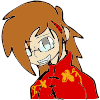 RinKagamine11Posted 9 months agoScorchflame: walks up to Jaguarclaw Should we help fight as well?Delete Commentpspsp13Posted 9 months agoJaguarclaw:we are going to fightsays so only she can hearbut were going to help Birclan and the other clans as well*KimikohPosted 9 months agoViperkit: looks a all the other kits whispering THAT, is how you do it.Delete Commentpspsp13Posted 9 months agoFlowerkit:.-.
Brokenkit:thats crazy
Snowkit:.-.
Jaguarkit:mewlooking aroundWarriorcatz112Posted 9 months agoBlastpaw: Yes, I know. But what would us apprentices do about it?

Neonspots:listening intently to what Violetstar has to sayDelete Commentpspsp13Posted 9 months agoHawkgaze:the stronger and older apprentices would come fight with us,you would help the nursery guards protect the nursery are keep guard of the clanWillowfrostPosted 9 months agojadepaw: wowDelete Commentpspsp13Posted 9 months agoCherrypaw:yeah.AND I'M STILL WAITING TO GET MY MEDICINE CAT NAME!!!huvu7Posted 9 months agoLillyheart: Ok ill find something else looks at moss ball Here ill throw this and the first one to catch it wins!Delete Commentpspsp13Posted 9 months agoTanglekit:you dont know our past history do yousat down saying thatWillowfrostPosted 9 months agoJadepaw: laughs to herselfDelete Commentpspsp13Posted 9 months agoFeatherkit&Applekit:racing under high rock
Stonekit&Sootkit&Oceankit:followes close behindKimikohPosted 9 months agoViperkit; sees other kits What are you looking at?Delete Commentpspsp13Posted 9 months agoSonekit:something ugly.Oh...thats your face sorry flicked tail
Iceflower:Snowkit thats not niceWarriorcatz112Posted 9 months agoBlastpaw: But I'm old enough to fight! I'm nearly 12 moons!!!Delete Commentpspsp13Posted 9 months agoHawkgaze:Blossompaws almost reached her warrior age and she still has a lot to learn before she becomes a warrior
Blossompaw:noddsi'm only 14 in a half moons the right age to be a warrior is 16 moons and upWillowfrostPosted 9 months agojadepaw: watchesReply to Comment Delete CommentRinKagamine11Posted 9 months agoScorchflame: nods in undersatnding Ok, i wont tell anyone thats not in our...umm...alliance...i guessDelete Commentpspsp13Posted 9 months agoJaguarclaw:you better nothuvu7Posted 9 months agoLillyheart: No, im new here. I kinda clueless here. also sat downDelete Commentpspsp13Posted 9 months agoTanglekit:figureslaughed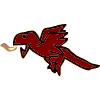 WildpathPosted 9 months agoUmmmm. Can I rp too?Delete Commentpspsp13Posted 9 months agosureKimikohPosted 9 months agoViperkit: growls Huh? Oh, I see something stupid. OH, it's all of you, sorry.Delete Commentpspsp13Posted 9 months agoSnowkit:laughedi know i'm stupid,at least i'm brave enough to admit itRinKagamine11Posted 9 months agoScorchflame: Oh, i wouldnt dare!
(you should draw scorchflame and jaguarclaw together =3)Delete Commentpspsp13Posted 9 months agoJaguarclaw:goodfluffed fur annoyed a littleWildpathPosted 9 months agoWingufur:walks around the camp looking boredDelete Commentpspsp13Posted 9 months agoVioletstar:announcing new apprenticesKimikohPosted 9 months agoViperkit: Yes, well I'm NOT ugly.
Windkit: wel..
Viperkit: SHUT UP!Delete Commentpspsp13Posted 9 months agoSnowkit:yes you are be brave and admitRinKagamine11Posted 9 months agoScorchflame: ears prick up I hear someone coming, I better go. runs offDelete Commentpspsp13Posted 9 months agoJaguarclaw:alrightjust watched herhuvu7Posted 9 months agoLillyheart: snaps tail Anyways, id like to know what happened.Delete Commentpspsp13Posted 9 months agoTanglekit:HELP I'M BEING ABUSED!!
Flowertunnle:ignoring Tanglekit
Bramblekit:Lonekit&Tanglekit cant do much that i can,there still weak,weaker then i amWildpathPosted 9 months agoWingfur:waits till Violetstar is done her announcmentDelete Commentpspsp13Posted 9 months agoVioletstar:*almost done naming Cherryblossom and Konamifeathers kitsWarriorcatz112Posted 9 months agoNeonSpots: I only got here a few days ago and there's already a war?!Delete Commentpspsp13Posted 9 months agoBeetlewing:yeah it's going to be a bad oneRinKagamine11Posted 9 months agoScorchflame: sees neonspots And who are you? quietly growlingDelete Commentpspsp13Posted 9 months agoJaguarclaw:dissapreared in his denhuvu7Posted 9 months agoLillyheart: Just, Please tell me what happened.Delete Commentpspsp13Posted 9 months agoBramblekit:nothing much happened but...we barly know anything
Flowertunnle:sighsTanglekit,Bramblekit&Lonekit are all delicate kits,since they lacked all there proper nutrition when they were mewlings,there growth and other ability are lacking since we got Bramblekit first,he's the strongest here, but since we have got to Tanglekit&Lonekit when there life was hanging on a thread...they wont made a very solid recovery like BramblekitWillowfrostPosted 9 months agoJadepaw: mutters I wonder when i'll become a warrior...

g2gDelete Commentpspsp13Posted 9 months agoCherrypaw:not long for now,you legs healing fineWildpathPosted 9 months agoWingfur:I wonder who'll be their mentors...Delete Commentpspsp13Posted 9 months agoVioletstar:gave them all there namesWarriorcatz112Posted 9 months agoNeonspots: (to Scorchflame) I'm Neonspots, Blastpaw's mentor.Reply to Comment Delete CommentKimikohPosted 9 months agoViperkit: Admit what? Nothing. There is nothing I need to admit! pads away
Brokenkit: following
Sootkit: What a brat...Delete Commentpspsp13Posted 9 months agoSnowkit:yes there wassmiled
Pawkit:o-o
Iceflower:thats my girl^^WildpathPosted 9 months agoWingfur:cheers for the new appretincesDelete Commentpspsp13Posted 9 months agoApplepaw:so happy he tackled his sister Featherpaw
Oceanpaw:grooming his pelt
Sootkit&Stonekit:proudhuvu7Posted 9 months agoLillyheart: So your saying these too are unhealthy?Delete Commentpspsp13Posted 9 months agoFlowertunnle:yesKimikohPosted 9 months agoWindkit: derp

g2gDelete Commentpspsp13Posted 9 months agoSnowkit:walked to her mom happily

kkWildpathPosted 9 months agoWingfur:go's up to Violetstar Hey Violetstar!Delete Commentpspsp13Posted 9 months agoVioletstar:yes?huvu7Posted 9 months agoLillyheart: Well, as long as im here these two will be the two greatest warriors theyll ever see.Delete Commentpspsp13Posted 9 months agoFLowertunnle:alright see if you can get Tanglekit&Lonekit to get something down at least every hourWarriorcatz112Posted 9 months agoBlastpaw: Is the meeting over yet? I was planning on working on some of my fighting techicsDelete Commentpspsp13Posted 9 months agoHawkgaze:yeah it is,Blossompaw you know where your mother is?
Blossompaw:shruggedlast i saw her she was talking to SnakestripeWarriorcatz112Posted 9 months agoBlastpaw: runs off to find Neonspots Neonspots, can we go to the training hollow?

Neonspots: Yeah, sure. Why?

Blastpaw: I just wanted to work on my fighting moves and stuff

Neonspots: Okay^^Delete Commentpspsp13Posted 9 months agoHawkgaze:tackled Milkpool scaring her
Milkpool:screamedo-o HAWKGAZE!!
Hawkgaze:^^
Blossompaw:rolled eyes at her parents and went to her older siblings that are warriorshuvu7Posted 9 months agoLillyheart: Ok, we will start in 5 minutes. Ill go get some food.Delete Commentpspsp13Posted 9 months agoFlowerkit:alrightpspsp13Posted 9 months agoFlowertunnle*Delete CommentRinKagamine11Posted 9 months agoScorchflame: glares ok then. walks off to her denReply to Comment Delete CommentWarriorcatz112Posted 9 months agoBlastpaw: in the training hollow

Neonspots: So if I lunged at you, what would you do? lunges

Blastpaw: rolls out of the way and extends his paw, latching onto her earDelete Commentpspsp13Posted 9 months agoBlossompaw:playing jokes on her oldest sisterWildpathPosted 9 months agoWingfur:If there might be an attack, shoudn't we be going on more border patrols?Delete Commentpspsp13Posted 9 months agoVioletstar:i know Jaguarclaws going to sent some right nowhuvu7Posted 9 months agoLillyheart: brings back squrieul, takes bite Want some? passed it to FlowertunneleDelete Commentpspsp13Posted 9 months agoFlowertunnle:oh,thank you^^took a bite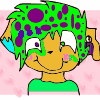 squeakerPosted 9 months agoI forgot I had raveclan sadly D:Delete Commentpspsp13Posted 9 months agololWildpathPosted 9 months agoWingfur:Okay 'cause I was worried.
(Who are the mentors for the new apprentinces?)Delete Commentpspsp13Posted 9 months agoVioletstar:dont be^^
(sorry i had to push a heaviy tv up the stairs,i'll post it soon)huvu7Posted 9 months agoLillyheart: Ok, kits from what i know this is one move, so Tanglekit back up from Lonekt and Lonekit your gonna try to jump on her then Tanglekit you duck then hop on him.Delete Commentpspsp13Posted 9 months agoTanglekit:??
Lonekit:like this?WildpathPosted 9 months agoWingfur:Great!go's back to walking around the campDelete Commentpspsp13Posted 9 months agoVioletstar:arguing to her self...this really isn't healthysqueakerPosted 9 months agoMousepelt: gets Prepaired quietlyDelete Commentpspsp13Posted 9 months agoWarriors:going on a tone of patrolshuvu7Posted 9 months agoLillyheart: Ok, ill explain more slowly Tanglekit stay were you are grabs LonekitNow you stay here Lonekit. Now Lonekit run towards her.Delete Commentpspsp13Posted 9 months agoLonekit:ran toward her
Tanglekit:jumped on Lonekit knocking him to the ground*huvu7Posted 9 months agoLillyheart: Great job! But next time Tanglekit you should duck so your opponet get more of a injury.Delete Commentpspsp13Posted 9 months agoLonekit:rubbing his headoksqueakerPosted 9 months agoMousepelt: -guards the nursery- 
( doesn't she have kits?)Delete Commentpspsp13Posted 9 months agoFlowertunnle:standing guard as well
(yeah all 4 of them are warriors tough)WildpathPosted 9 months agoWingfur:bored out of her fur!Delete Commentpspsp13Posted 9 months agoJaguarclaw:sending patrolshuvu7Posted 9 months agoLillyheart: Now try again.Delete Commentpspsp13Posted 9 months agoLonekit:okstood up,has slow reflexesWildpathPosted 9 months agoWingfur:Hey Jaguarclaw!You sending out patrols?Delete Commentpspsp13Posted 9 months agoJaguarclaw:yeah i amWarriorcatz112Posted 9 months agoBlastpaw: This is all baby stuff! Can we do something a bit more challenging?

Neonspots: Fine jumps at a tree and rebounds, aiming at him

Blastpaw: jumps in the air and grabs Neonspots by her shoulders, claws sheathed, and flips her over

Neonspots: Wow, you've really improved! ^^ Let's try a different moveDelete Commentpspsp13Posted 9 months agoBlossompaw:fell asleep listening to her sister boring storyshuvu7Posted 9 months agoLillyheart: Lonekit run! And Tanglekit remember to duck then pin!Delete Commentpspsp13Posted 9 months agoLonekit:pounced on her tail but missed
Tanglekit:spun around pinning him to the groundsqueakerPosted 9 months agoMousepelt: -her blue blind eyes stare off tward the entrance-Delete Commentpspsp13Posted 9 months agoFlowertunnle:staying calmWarriorcatz112Posted 9 months agoBlastpaw: Thanks, Neonspots ^^

Neonspots: tackling him while he's not looking Pay attention, Blastpaw

Blastpaw: Ack! bats at her stomach with his hind pawsDelete Commentpspsp13Posted 9 months agoBlossompaw:tackled her sister trying to shut her up
Amberwing:hey watch it BlossompawDoomhowardPosted 9 months agoPetal: Excited, talking to herself I wonder what my name will be..Delete Commentpspsp13Posted 9 months agoVioletstar:named the new apprentices in the clanKimikohPosted 9 months agoViperkit: finds a mouse in freshkill pile &drags it out Mm.. I'm hungry!
Brokenkit: Me too. takes a small birdDelete Commentpspsp13Posted 9 months agoIceflower:woke up startled from Snowkit
Snowkit:bossing Konamikit around
Konamikit:still doesn't have his eyes open,being rolled over plenty of times
Iceflower:Snowkit! stop bossing him aroundpicked up Konamikit and placed him by his brothersWarriorcatz112Posted 9 months agoNeonSpots: falling to the ground

Blastpaw: Neonspots.....?

Neonspots: jumping up and scaring Blastpaw C'mon, even the kits don't fall for THAT!

Blastpaw: Pfff whatever! jumps on Neonspots' backDelete Commentpspsp13Posted 9 months agoAmberwing:tackled her little sister
Blossompaw:laughingWarriorcatz112Posted 9 months agoNeonspot: Alright! I surrender!

Blastpaw: jumping off her back Fine. But I totally beat you!

Neonspots: No doubt! I'll see to it that you become a warrior real soon!^^Delete Commentpspsp13Posted 9 months agoBlossompaw:pushed her sister off and dashes through the snow
Amberwing:follows after herWarriorcatz112Posted 9 months agoBlastpaw: It's too cold out here. I'm going to the camp.

Neonspots: Alright wanders off in the other direction

Blastpaw: entering the camp and seeing Blossompaw with her sister o-oDelete Commentpspsp13Posted 9 months agoAmberwing:tackled Blossompaw in the snow
Blossompaw:squirmed up out of the snow
Amberwing:=3
Blossompaw: dumped a ton of snow on herWillowfrostPosted 9 months agoJadepaw: yay ^^Delete Commentpspsp13Posted 9 months agoCherrypaw:yup^^
Stormfrost:=3WillowfrostPosted 9 months agoJadepaw: ...when's soon?Delete Commentpspsp13Posted 9 months agoStormfrost:your gonna cast your cast off in 2 moons and it will be fully healed in another moon so you have 3 more moons to goWillowfrostPosted 9 months agoJadepaw: Only three moons to go...Delete Commentpspsp13Posted 9 months agoStormfrost:yupWillowfrostPosted 9 months agoJadepaw: daydreaming about being a warriorDelete Commentpspsp13Posted 9 months agoStormfrost:...Jadepaw?WillowfrostPosted 9 months agoJadepaw: snaps out of it wut?Delete Commentpspsp13Posted 9 months agoStormfrost:you looked like you went brain dead for a second thereWillowfrostPosted 9 months agoJadepaw: I kinda didDelete Commentpspsp13Posted 9 months agoStormfrost:well try to stay with us okWildpathPosted 9 months agoWingfur:Can I help out in one of the patrols? 'Cause I'm bored out of my fur!Delete Commentpspsp13Posted 9 months agoJaguarclaw:i'll send you on a patrol when the next 1 comes backWillowfrostPosted 9 months agojadepaw: Ok :PDelete Commentpspsp13Posted 9 months agoStormfrost:alr-inturpted by Flowertunnle
Flowertunnle:screaming from the nursery
Stormfrost:.-.
Flowertunnle:VIOLETSTAR!!
Violetstar:quickly dashed by the medicine cats den*what i..s oh my starclan
-blood covering the whole nursery-
-all the queens scared out of there minds-
-all kits,cuddled by there mom-
Violetstar:Jaguarclaw!DOUBLE UP ON THE PATROLS I WANT EVERY SQUARE INCH OF OUR TERRITORY COVERED!WildpathPosted 9 months agoWingfur:Okay.Waits next to JaguarclawDelete Commentpspsp13Posted 9 months agoJaguarclaw:waiting for the patrol to come backWarriorcatz112Posted 9 months agoBlastpaw: gigglingDelete Commentpspsp13Posted 9 months agoAmberwing:=w=
Blossompaw:^o^huvu7Posted 9 months agoLillyheart: That was great! thats one way to scare your opponet or t give it a nice slash!Delete Commentpspsp13Posted 9 months agoTanglekit:meah
Lonekit:@-@DoomhowardPosted 9 months agoPetal: Watches all of themDelete Commentpspsp13Posted 9 months agoVioletstar:sighing,looking over her clan then goes onPetal,from understanding your need of a warrior name.from this day on you'll be known as...


(THE epic pause that kills everybody)DoomhowardPosted 9 months agoPetal: Shifts her paws


(Lol nice)Delete Commentpspsp13Posted 9 months agoVioletstar:Petalfrost

(i know right B3)
(i was doghogging a tone of warrior names it's not even funny)DoomhowardPosted 9 months agoPetalfrost: Smiles at her new name, whispers softly Petalfrost~

(It isn't?)Delete Commentpspsp13Posted 9 months agoVioletstar:smiled fondly of the growing clanmay Starclan honor all your hard work

(no i almost have a whole secret page full)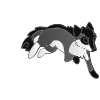 keetkid86Posted 9 months agocan i rp if im in flameclan?Delete Commentpspsp13Posted 9 months agoyou can but not here...i need to make a flameclan rp //0\\huvu7Posted 9 months agoLillyheart: Now, take a break.Delete Commentpspsp13Posted 9 months agoTanglekit:sighs
Lonekit:sorekeetkid86Posted 9 months ago^^ okay, thanks anyways.Delete Commentpspsp13Posted 9 months agoyour welcomehuvu7Posted 9 months agoLillyheart: looks at Bramblekit What do you think?Delete Commentpspsp13Posted 9 months agoBramblekit:shrugged i dun knowhuvu7Posted 9 months agoLillyheart: Why dont you guys go get some water.Delete Commentpspsp13Posted 9 months agoTanglekit:water? but there is none,outside is covered in snow
Lonekit:i dont wanna move //0\\
Bramblekit:padded out side but stopped cause the snow came up to his ears*o-o||||DoomhowardPosted 9 months agoPetalfrost: Dips head Thank you.

(Oh my o-e)Delete Commentpspsp13Posted 9 months agoVioletstar:nodding to her clan
-all clan members went back to what they were doing,half of then congratulated petalfrost on getting her name-

(yeah i would show you but i dont feel like it)huvu7Posted 9 months agoLillyheart: Hold on! brings back a pawful of snow There lick it and it will melt.Delete Commentpspsp13Posted 9 months agoTanglekit:tackled the snow ball bitting it
Lonekit:thats making me cold just looking at it
Bramblekit:*came out the snow like a frozen Popsiclehuvu7Posted 9 months agoLillyheart: starts licking BramblekitDelete Commentpspsp13Posted 9 months agoBramblekit://-\\frozen cold,sneezedhuvu7Posted 9 months agoLillyheart: Here, wraps warm moss around BramblekitDelete Commentpspsp13Posted 9 months agoBramblekit://0\\huvu7Posted 9 months agoLillyheart: Kits! Just drink it not play with it!Delete Commentpspsp13Posted 9 months agoTanglekit:destroyed the snow ball o-oWolfehtacoPosted 9 months agoFoxfur: Was told their alliences plan Oh ho ho... Do I have a plan... Yes yes...Looks at Petalfrost So finally, your a member of this clan? Your still a kittypet.Delete Commentpspsp13Posted 9 months agoMindpelt:dosn't even know how it did it but got its self pregnant,confused like crazy
Jaguarclaw:herd the news and is laughing like crazyhuvu7Posted 9 months agoLillyheart: brings more Just drink it. Its not a toy.Delete Commentpspsp13Posted 9 months agoTanglekit:chewed on it and froze her gums and mouthDoomhowardPosted 9 months agoPetalfrost: Shoots a glare at FoxfurDelete Commentpspsp13Posted 9 months agoVioletstar:gone in her denWolfehtacoPosted 9 months agoFoxfur: Doesnt notice, laughing too hardBWHAHAHAHAHAHAHAHAHAHAHAHAHAHAHA! X"D MINDPELTS A MOTHER! HAHAHAHAHAHAWBWAAHAHAHAHAHAAH!Delete Commentpspsp13Posted 9 months agoMindpelt:-_- shutupprayin that its body wont be able to hold it any of then and that die
Jaguarclaw:so... when are they dueXD
Mindpelt:ignoring themhuvu7Posted 9 months agoLillyheart: facepalms herself Here mashes snow Now try.Delete Commentpspsp13Posted 9 months agoTanglekit:it's to coldKimikohPosted 9 months agoWindkit: looks at knamikit Say.. He hasn't opened his eyes yet, huh?Delete Commentpspsp13Posted 9 months agoKonamikit:mew//-\\
Iceflower:nuzzled Konamikithuvu7Posted 9 months agoLillyheart: Well how else are you going to get water?Delete Commentpspsp13Posted 9 months agoTanglekit:i dont knowWarriorcatz112Posted 9 months agoBlastpaw: Errrr, whatcha doin' Blossompaw?Delete Commentpspsp13Posted 9 months agoBlossompaw:i'm messing with my oldest sister^^
Amberwing:pushed her backward in the snow
Blossompaw:giggling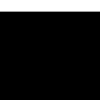 ChihuahuaQueenPosted 9 months ago(My warrior cat is Mintpaw)

Mintpaw: is new to this place, is wandering aroundDelete Commentpspsp13Posted 9 months agoJaguarclaw:tackled Mintpaw in the snow pinning her downwho are youhisses demanding an answerhuvu7Posted 9 months agoLillyheart: Nevermind, Lets go explore the camp. Do ya?Delete Commentpspsp13Posted 9 months agoTanglekit:but it's cold
Lonekit:and its snowing
Bramblekit:sneezedChihuahuaQueenPosted 9 months ago*MintHeartReply to Comment Delete CommentWarriorcatz112Posted 9 months agoBlastpaw: Ummmm, why? o-oDelete Commentpspsp13Posted 9 months agoBlossompaw:cause she bored me to death ^0^
Amberwing:i did notChihuahuaQueenPosted 9 months agoMintHeart: yowls Uhh, I'm-I'm MintHeart.... ears lay backDelete Commentpspsp13Posted 9 months agoJaguarclaw:hisseswhy are you here,are you a spyglareshuvu7Posted 9 months agoLillyheart: Fine then, take a nap.Delete Commentpspsp13Posted 9 months agoall 3:fell asleepChihuahuaQueenPosted 9 months agoMintheart: N-n-no, I-I'm just n-new here, I'm only a stray cat now!Delete Commentpspsp13Posted 9 months agoJaguarclaw:glared at her,got off her,still glaring at her,hissed showing sharp teethChihuahuaQueenPosted 9 months agoMintheart: Eep..! gets up and runsDelete Commentpspsp13Posted 9 months agoJaguarclaw:watched her runkitty petsgone back to the clan sending out stronger patrolsChihuahuaQueenPosted 9 months agoMintheart: hiding behind a tree from running too much and is pantingDelete Commentpspsp13Posted 9 months ago-2 patrols had gone out shortly after Jaguarclaw had came back-Warriorcatz112Posted 9 months agoBlastpaw: Errkay. Hey Blossompaw, you wanna go do something?Delete Commentpspsp13Posted 9 months agoBlossompaw:sure
Amberwing:please take her!!she's annoying!!
Blossompaw:pushed Amberwing with her pawk lets goChihuahuaQueenPosted 9 months agoMintheart: thinking it's safe to go out now. slowly walks awayDelete Commentpspsp13Posted 9 months ago1 of the patrols:walked right in from of her
Applepounce:Hey you!Warriorcatz112Posted 9 months agoBlastpaw: What do you feel like doing? I learned a new trick from Neonspots and I kinda want to test it out. ^^Delete Commentpspsp13Posted 9 months agoBlossompaw:cool^^ lets try it outWarriorcatz112Posted 9 months agoBlastpaw: jumps at a tree and rebounds, just as Neonspots did, aiming at BlossompawDelete Commentpspsp13Posted 9 months agoBlossompaw:waiting at the last momentWarriorcatz112Posted 9 months agoBlastpaw: spiraling in the air as he comes closer towards her >=3Delete Commentpspsp13Posted 9 months agoBlossompaw:herd a strong bust of wind coming toward her,waited for 2 more seconds and dodged it right when he was about to hit the groundChihuahuaQueenPosted 9 months agoMintheart: ears perk up !!Delete Commentpspsp13Posted 9 months agoApplepounce:slowly came toward herhey it's ok i dont bite,unless i have toWarriorcatz112Posted 9 months agoBlastpaw: falling on the ground, causing snow to fly everywhere DARN IT! You're too good!! staggers onto all fours againDelete Commentpspsp13Posted 9 months agoBlossompaw:thanks^^ my daddy taught me thatpspsp13Posted 9 months agobrbDelete CommentChihuahuaQueenPosted 9 months agoMintheart: Okay...b-but who are you?Delete Commentpspsp13Posted 9 months agoApplepounce:my names Applepounce^^ i'm daughter to Gingertail and Longpelt^^DoomhowardPosted 9 months agoPetalfrost: Wonders if Stormfrost heard. Looks aroundDelete Commentpspsp13Posted 9 months agoStormfrost:in the medicine cats den talking to Cherrypaw
Cherrypaw:i'm 21 moons old your not the boss of me!
Stormfrost:then it's strange how YOUR still an apprentice
Cherrypaw://-\\ fine
Stormfrost:she wont be a medicine cat anytime soonWarriorcatz112Posted 9 months agoBlastpaw: Now I have snow in my fur and I think I twisted my ankle T_TDelete Commentpspsp13Posted 9 months agoBlossompaw:o0o sorry about that,you need any help?!?DoomhowardPosted 9 months agoPetalfrost: Pads to the medicine cat's den Stormfrost?Delete Commentpspsp13Posted 9 months agoStormfrost:turned aroundyeah?ChihuahuaQueenPosted 9 months agoMintHeart: Nice to meet you, my name's Mintheart. =)Delete Commentpspsp13Posted 9 months agoApplepounce:Nice to meet cha Mintheart,say...what are you doing around here any way?DoomhowardPosted 9 months agoPetalfrost: Guess what ^^~Delete Commentpspsp13Posted 9 months agoStormfrost:do i have to guess?DoomhowardPosted 9 months agoPetal: Shakes head Violetstar gave me my name!Delete Commentpspsp13Posted 9 months agoStormfrost:thats great^^DoomhowardPosted 9 months agoPetalfrost: My new name is Petalfrost~Delete Commentpspsp13Posted 9 months agoStormfrost:thats a nice name for you^^i like itChihuahuaQueenPosted 9 months agoMintheart: I don't know, I'm lost and I can't find my owner.Delete Commentpspsp13Posted 9 months agoApplepounce:so your a kitty pet?DoomhowardPosted 9 months agoPetalfrost: Thank you ^^Delete Commentpspsp13Posted 9 months agoStormfrost:your welcomepurredDoomhowardPosted 9 months agoPetalfrost: It sounds so pretty~Delete Commentpspsp13Posted 9 months agoStormfrost:a pretty name to go with a beautiful cat like your selfWarriorcatz112Posted 9 months agoBlastpaw: no, it's cool. I'll just have one of the medicine cats check over itDelete Commentpspsp13Posted 9 months agoBlossompaw:feels bad nowbut your hurt!DoomhowardPosted 9 months agoPetalfrost: D'aw ^^~Delete Commentpspsp13Posted 9 months agoStormfrost:hey it's the truthChihuahuaQueenPosted 9 months agoMintheart: Yeah. is wearing a green skull collar with the name "Minty" on itDelete Commentpspsp13Posted 9 months agoApplepounce:i ca-
Flairstriker:Applepounce,come on we found border breach
Applepounce:i'll be right back Mintheart,or you could come with usWarriorcatz112Posted 9 months agoBlastpaw: That's what I get for going up against someone like you^^ nuzzles against herDelete Commentpspsp13Posted 9 months agoBlossompaw:^//-//^DoomhowardPosted 9 months agoPetalfrost: Thank you ^^ PurrsDelete Commentpspsp13Posted 9 months agoStormfrost:pressed his muzzle against her cheekDoomhowardPosted 9 months agoPetalfrost: Rests tail on his shoulderDelete Commentpspsp13Posted 9 months agoStormfrost:purred lightly

(thank starclan all the medicine cats are at the moonpool)DoomhowardPosted 9 months agoPetalfrost: Whispers softly I love you~Delete Commentpspsp13Posted 9 months agoStormfrost:and i love youlicked her earDoomhowardPosted 9 months agoPetalfrost: Smiles I am so lucky.Delete Commentpspsp13Posted 9 months agoStormfrost:and you are luckyDoomhowardPosted 9 months agoPetalfrost: I have you ^^Delete Commentpspsp13Posted 9 months agoStormfrost:and you'll have a family soonDoomhowardPosted 9 months agoPetalfrost: How soon?Delete Commentpspsp13Posted 9 months agoStormfrost:i'd say in about 4-3 more moons leftDoomhowardPosted 9 months agoPetalfrost: That's quick oxo I'd better be glad their father is a medicine cat x3Delete Commentpspsp13Posted 9 months agoStormfrost:you'd be better be gladnuzzled her,glanced at Petalfrost's belly&purredDoomhowardPosted 9 months agoPetalfrost: Rests paw on her stomach ^^Delete Commentpspsp13Posted 9 months agoStormfrost:licked her cheekcan you feel themDoomhowardPosted 9 months agoPetalfrost: Nods Yes~Delete Commentpspsp13Posted 9 months agoStormfrost:thats an early sign of healthy kitsDoomhowardPosted 9 months agoPetalfrost: Hm, really?~Delete Commentpspsp13Posted 9 months agoStormfrost:noddingyeah,thats how we determine if there healthy or not,and its very rare but if all kits are kicking at an early stage it usually means there going to be strongDoomhowardPosted 9 months agoPetalfrost: They probably get that from you~ ^^Delete Commentpspsp13Posted 9 months agoStormfrost:they probably do,but i know they'll get all your beauty traitsDoomhowardPosted 9 months agoPetalfrost: You're so sweet~ >w<Delete Commentpspsp13Posted 9 months agoStormfrost:and i'm all yours^^nuzzled herDoomhowardPosted 9 months agoPetalfrost: Pauses Has Foxfur talked to you at all lately?Delete Commentpspsp13Posted 9 months agoStormfrost:yeah he has,he called you a bunch of names and said he saw us...togeather,making our kitsDoomhowardPosted 9 months agoPetalfrost: Looks afraid Really?Delete Commentpspsp13Posted 9 months agoStormfrost:yeah,i told him that i was at moonpool that day and he just walked awayChihuahuaQueenPosted 9 months agoMintheart: waits and curls up in a ballDelete Commentpspsp13Posted 9 months agoApplepouce:went with her brother going toward the perimeter breachWarriorcatz112Posted 9 months agoBlastpaw: smiles maybe I should get some rest starts limping toward his denDelete Commentpspsp13Posted 9 months agoBlossompaw:smiles and follows himDoomhowardPosted 9 months agoPetalfrost: Oh. Looks a little relievedDelete Commentpspsp13Posted 9 months agoStormfrost:had just noticed her change in emotionPetalfrost you have to keep a calm emotion,it's bad for the kitsChihuahuaQueenPosted 9 months agoMinty: thinks about owner and eyes water a bit, thinking that he's deadDelete Commentpspsp13Posted 9 months agoApplepounce:came back later with a gash under her eyeMintheartWarriorcatz112Posted 9 months agoBlastpaw: curling up in his nest with his leg jutting out awkwardlyDelete Commentpspsp13Posted 9 months agoBlossompaw:gently licks his injured leg and curled up by himDoomhowardPosted 9 months agoPetalfrost: Breathes softly, trying to become calmDelete Commentpspsp13Posted 9 months agoStormfrost:the quickest way to get calm is to think of everything that makes you happyChihuahuaQueenPosted 9 months agoMinty: What happened to your eye, Applepounce?Delete Commentpspsp13Posted 9 months agoApplepounce:nothing happened,it's just a battle scarWarriorcatz112Posted 9 months agoBlastpaaw: blushes ^//w//^Delete Commentpspsp13Posted 9 months agoBlossompaw:placed muzzle in his neck fur,purringChihuahuaQueenPosted 9 months agoMinty (I'mma just call her Minty): Oh.. tries to smile, but eyes keep wateringtries wiping eyes with puffy tailDelete Commentpspsp13Posted 9 months agoApplepounce:hey whats wrong?DoomhowardPosted 9 months agoPetalfrost: I'm calm now~ ^^Delete Commentpspsp13Posted 9 months agoStormfrost:thats good PetalfrostsmilesWarriorcatz112Posted 9 months agoBlastpaw: licking her cheek, purring alsoDelete Commentpspsp13Posted 9 months agoBlossompaw:i love you Blastpaw^^ChihuahuaQueenPosted 9 months agoMinty: sniffles and frowns, looks away I don't wanna talk about it...Delete Commentpspsp13Posted 9 months agoApplepounce:come on i know somebody you can talk toDoomhowardPosted 9 months agoPetalfrost: Yawn Now I'm all tired.Delete Commentpspsp13Posted 9 months agoStormfrost:you can sleep in my nest,i'm gonna be up watching Dottedpaw and keeping her fed and all thatWarriorcatz112Posted 9 months agoBlastpaw: I-I love you too ^^Delete Commentpspsp13Posted 9 months agoBlossompaw:nuzzled him,tiredDoomhowardPosted 9 months agoPetalfrost: Thank you. Pads over to his nestDelete Commentpspsp13Posted 9 months agoStormfrost:no problemshaking his pelt,skimming through herbs and grabbing the ones he may needChihuahuaQueenPosted 9 months agoMinty: Okay, I'll tell you... tears stream down face I just think my owner is not okay, I think he's dead. He adopted me 2 weeks ago. He was the only person who cared about me and took great care of me.Delete Commentpspsp13Posted 9 months agoApplepounce:i-...you can live with us if you wantWarriorcatz112Posted 9 months agoBlastpaw: purring loudly and falling asleep next to herDelete Commentpspsp13Posted 9 months agoBlossompaw:fast asleepDoomhowardPosted 9 months agoPetalfrost: Falls asleepDelete Commentpspsp13Posted 9 months agoStormfrost:grabbed 2 main herbs he needs and padded out into the nursery
Dottedpaw:very close to starting her kitting,lightly asleep with her tail covering her belly
Stormfrost:how close is she Cherrypaw?
Cherrypaw:she's to close,she could start any minuet nowChihuahuaQueenPosted 9 months agoMinty: Thank you, Applepounce. smilesDelete Commentpspsp13Posted 9 months agoApplepounce:no problem^^DoomhowardPosted 9 months agoPetalfrost: Ear twitchesDelete Commentpspsp13Posted 9 months agoDottedpaw:asleep,but started kitting silently
Storfrost:laid down stretching
Cherrypaw:chewing on her tail
Dottedpaw:snapped awake moaning 15 minuets in her kitting
Stormfrost:looked over at her
Cherrypaw:gone over to her keeping her quietWarriorcatz112Posted 9 months agoBlastpaw: resting on her shoulderDelete Commentpspsp13Posted 9 months agoBlossompaw:twined her tail with hisChihuahuaQueenPosted 9 months agoMinty: wipes away tears with own tailDelete Commentpspsp13Posted 9 months agoApplepounce:leading her to the clanChihuahuaQueenPosted 9 months agoMinty: following Applepounce This place is pretty cool.Delete Commentpspsp13Posted 9 months agoApplepounce:i know,i'm glad i live hereWarriorcatz112Posted 9 months agoBlastpaw: placing his paw on top of hers ^^Delete Commentpspsp13Posted 9 months agoBlossompaw:snuggled close to himChihuahuaQueenPosted 9 months agoMinty: sees all the other cats Woah, who are these?Delete Commentpspsp13Posted 9 months agoApplepounce:these are my clan members,see the tom over there next to the crazy spastic redpelted cat,there my siblings we all the look the same but we act diffrentlysee's Jaguarclaw walking trough the snowthats our Deputy Jaguarclaw,he's the third strongest cat hereWarriorcatz112Posted 9 months agoBlastpaw: rasping his tongue against her ear <3Delete Commentpspsp13Posted 9 months agoBlossompaw:purrs softly nuzzling his chinWarriorcatz112Posted 9 months agoBlastpaw: rolling over on his back and stretchingDelete Commentpspsp13Posted 9 months agoBlossompaw:blushing,lightly asleepWarriorcatz112Posted 9 months agoBlastpaw: purring loud enough for the entire camp to hearDelete Commentpspsp13Posted 9 months agomost the apprentices:stopped looking over at them??
Hawkgaze:...
Violetstar:what the?Warriorcatz112Posted 9 months agoBlastpaw: purring even louder because he can't help it <3333Delete Commentpspsp13Posted 9 months agoOnepaw:i should have known it was the 2 freaks

g2gWarriorcatz112Posted 9 months agoBlastpaw: opening one eye and seeing Onepaw What are YOU doing her?

Bai D:Delete Commentpspsp13Posted 9 months agoOnepaw:i SLEEP hereWarriorcatz112Posted 9 months ago*hereReply to Comment Delete CommentDoomhowardPosted 9 months agoPetalfrost: Opens one eyeDelete Commentpspsp13Posted 9 months agoStormfrost&Cherrypaw:helping Dottedpaw kithuvu7Posted 9 months agoLillyheart: wraps around them then also sleepsDelete Commentpspsp13Posted 9 months agoall 3:fast asleepWarriorcatz112Posted 9 months agoBlastpaw: resting his head on the floor Well could you stop staring at us?!Delete Commentpspsp13Posted 9 months agoOnepaw:not if you stop purring like a monsterWarriorcatz112Posted 9 months agoBlastpaw: thinks: was I really that loud? 0//n//0Delete Commentpspsp13Posted 9 months agoOnepaw:curled up by his little brother,fluffed his tail annoyedWarriorcatz112Posted 9 months agoBlastpaw: So much for being alone... T_TDelete Commentpspsp13Posted 9 months agoBlossompaw:fast asleepWarriorcatz112Posted 9 months agoBlastpaw: trying to sleep againDelete Commentpspsp13Posted 9 months agoBlossompaw://w\\Warriorcatz112Posted 9 months agoBlastpaw: pressing his fur against hers ^^Delete Commentpspsp13Posted 9 months agoBlossompaw:blushesChihuahuaQueenPosted 9 months ago(Sorry for latest reply, I was sleeping.)
Minty: You have really nice clanmates you got there.Delete Commentpspsp13Posted 9 months agoApplepounce:most of us are niceWarriorcatz112Posted 9 months agoBlastpaw: starting to purr againDelete Commentpspsp13Posted 9 months agoBlossompaw:blushing in her sleepChihuahuaQueenPosted 9 months agoMinty: That's good. I'm mostly nice, except one of my friends, Flameclaw.. He says he killed my owner and he said he'd kill me next... ears lay back in worryDelete Commentpspsp13Posted 9 months agoApplepounce:theres a Flameclaw here in our clan...he's harmless...but also a real jerk and a code breakerChihuahuaQueenPosted 9 months agoMinty: Oh, at least he's harmless...Delete Commentpspsp13Posted 9 months agoApplepounce:yeahWarriorcatz112Posted 9 months agoBlastpaw: nuzzling against her cheek, blushingDelete Commentpspsp13Posted 9 months agoBlossompaw:blushes&purrs lightly in her sleepKimikohPosted 9 months agoWindkit: sniffs konamikit
Ravenkit: looks at konamikitDelete Commentpspsp13Posted 9 months agoKonamikit:nommed on Windkits noseChihuahuaQueenPosted 9 months agoMinty: tries not to think about owner



Meanwhile, Owner is okay, but he's just cutting down a treeDelete Commentpspsp13Posted 9 months agoApplepounce:come on,if your going to live with us,you need to meet our clan leaderKimikohPosted 9 months agoWindkit: blinks in surprise then starts to laugh
Ravenkit: smiles for onceDelete Commentpspsp13Posted 9 months agoKonamikit:the weak and smallmewChihuahuaQueenPosted 9 months agoMinty: shakes own head trying to get owner out of his head Alright. I got this.Reply to Comment Delete Commentpspsp13Posted 9 months agoApplepounce:half way there...turned aroundcome onDelete CommentChihuahuaQueenPosted 9 months agoMinty: keeps following Applepounce, trying to keep upDelete Commentpspsp13Posted 9 months agoApplepounce:leaping up the rocks that lead to her denChihuahuaQueenPosted 9 months agoMinty: remembers she has wings, but isn't fully trained lifts self up with wings and flies over the rocks and waits for Applepounce to keep upDelete Commentpspsp13Posted 9 months agoApplepounce:came up after here...how'd you??KimikohPosted 9 months agoWindkit: Come on, konamikit! Open your eyes! You can do it!
Ravenkit: Yeah...! says shylyDelete Commentpspsp13Posted 9 months agoKonamikit:mew?tries but cantChihuahuaQueenPosted 9 months agoMinty: I have wings, I'm not fully trained, but I know that I can lift my self up by swishing my tail as fast as I could, so I stretch out my legs and go to where direction I want to go instead of walking or running. Sometimes, flying takes my energy away, so I sit down and rest for 5 minutes.Delete Commentpspsp13Posted 9 months agoApplepounce:scared alittlew-wings?....what are thoses?KimikohPosted 9 months agoWindkit: Konamikit! Konamikit!
Ravenkit: joins in Konamikit! Konamikit!
Sootkit:... Konamikit.. Konamikit..
All of them: cheering him onDelete Commentpspsp13Posted 9 months agoKonamikit:sneezed and flew into his mom
Iceflower:o-o
Konamikit:sad,starts to cry
Iceflower:licking his head
Jaguarkit&Marblekit:looked at there little brotherChihuahuaQueenPosted 9 months agoMinty: They help you fly. They are sometimes huge, sometimes small, sometimes they are made out of feathers, like mine. flaps wingsDelete Commentpspsp13Posted 9 months agoApplepounce:jumped backo-obut wings on a cat,thats not normal only a gernatice fusion could have been made, the sicentifict way for wings is for a bird,your dna must be mixed with a winged bird.or your were involved in some kinda scientific exsperiment! this is huge!!!!!goes on and on
(she's a very smart,nerdy cat)KimikohPosted 9 months agoWindkit: He has a strong sneeze.
Ravenkit: sighsDelete Commentpspsp13Posted 9 months agoIceflower:he'll get his eyes open soon
Konamikit:wailingbleepbloopPosted 9 months agoCherryblossom:nuzzles each of her apprenticed kits I'm so proud of you~ ^^Delete Commentpspsp13Posted 9 months agoSootpaw:crying,hugging his mothers leg>0<
Stonepaw:smiles
Applepaw:jumping up and down
Featherpaw:=D
Oceanpaw:grooming his peltChihuahuaQueenPosted 9 months agoMinty: I know, Applepounce, I know. Hey, it's getting a little dark, we should keep going.Delete Commentpspsp13Posted 9 months agoApplepounce:Electroencephalographic....oh,right Violetstar
Violetstar:.-. what is it?is very tall for a she~catbleepbloopPosted 9 months agoCherryblossom:Who are your mentors? I didn't hear it.Delete Commentpspsp13Posted 9 months agoApplepaw:my mentor is Featherclaw
Featherpaw:mine's is Roseleaf
Oceanpaw:Firesong's my mentor
Sootpaw:i have Whitemist
Stonepaw:My mentors Jaywing,she's so pretty^^ChihuahuaQueenPosted 9 months agoMinty: is a little bit shy sometimes, hides behind Applepounce She's so tall...Delete Commentpspsp13Posted 9 months agoApplepounce:she is the tallest cat in the clan
Violetstar:looked at Minty??who's thisKimikohPosted 9 months agoWindkit; I hope so! looks at sootkit Hey, when are YOU opening your eyes?
Sootkit: Very funny, windkit.Delete Commentpspsp13Posted 9 months agoKonamikit:calmed down//0\\
Iceflower:nuzzled KonamikitKimikohPosted 9 months agoSootkit: pads toward konamikit How old is he anyway?Delete Commentpspsp13Posted 9 months agoIceflower:almost 2 moonsChihuahuaQueenPosted 9 months agoMinty: tries to act brave M-my name is Mintheart, my nickname. My real name's Minty. I used to be a housecat, but I was out exploring, I got lost, and then I got attacked by a cat. Then I was about to walk away when he was out of sight, but then I found Applepounce. She led me to you.Delete Commentpspsp13Posted 9 months agoVioletstar:you were attacked?...i dont see any scratches on you
Jaguarclaw:glanced overo0o hissed at MintyWhats that thing doing here!bleepbloopPosted 9 months agoCherryblossom:I'm sure they'll mentor you to be the best warrriors. hugs SootkitI'm gonna miss you all so much! >0<Delete Commentpspsp13Posted 9 months agoSootpaw:bawling his eyes out
Applepaw:i though i'd never make it //0\\
Featherpaw:crying
Oceanpaw:>.<|||
Stonepaw:happy and sadbleepbloopPosted 9 months ago
*sootpawReply to Comment Delete CommentWarriorcatz112Posted 9 months agoBlastpaw: drifting off to sleep, smiling, next to Blossompaw ^^ <3Delete Commentpspsp13Posted 9 months agoBlossompaw:~<3ChihuahuaQueenPosted 9 months agoMinty: tries not to pay attention to Jaguarclaw Well, I got jumped on by that familiar cat over there. points tail at JaguarclawDelete Commentpspsp13Posted 9 months agoApplepounce:you got jumped by the deputy?
Violetstar:you got jumped by my son?Warriorcatz112Posted 9 months agoBlastpaw: waking up in the middle of the night. Walks outside and looks at the deserted clearingDelete Commentpspsp13Posted 9 months agoBlossompawfast asleepbleepbloopPosted 9 months agoCherryblossom:I don't want my little Sootpaw to leave me~ >^< starts crying herself 
Firesong: .-. Hey Oceankit, ready to go see the territory?
Ghostpaw: >_<+ I'm never gonna be a warrior!I'm already 16 moons!Delete Commentpspsp13Posted 9 months agoSootpaw:i dont wanna leave you mommy!)'X
Oeanpaw:sureWarriorcatz112Posted 9 months agoBlastpaw: starts walking out in the forest with no idea where he's goingDelete Commentpspsp13Posted 9 months agoBlossompaw:still asleepChihuahuaQueenPosted 9 months agoMinty: Yeah.. I don't blame him though. He thought I was a spy.Delete Commentpspsp13Posted 9 months agoVioletstar:i'll have to talk to him later
Jaguarclaw:annoyedKimikohPosted 9 months agoSootkit: Should he have opened his eyes by now?Delete Commentpspsp13Posted 9 months agoIceflower:i know,but thats because he's the runt of the litterbleepbloopPosted 9 months agoCherryblossom:hugs Applepaw Featherpaw and Stonepaw also >-<
Firesong:Okay come on.
Ghostpaw:sniffles Never. -^-Delete Commentpspsp13Posted 9 months agoStonepaw:cant breatho-o
Applepaw:m-mom...lossen your grip
Featherpaw:p-lease ,-,
Glowkit&Sparkkit:watchingWarriorcatz112Posted 9 months agoBlastpaw: Walking past a river and stopping to get a drinkDelete Commentpspsp13Posted 9 months agoBlossompaw:woke up...Blastpaw?ChihuahuaQueenPosted 9 months agoMinty: Alrighty. curls up in a ball and yawnsDelete Commentpspsp13Posted 9 months agoVioletstar:walked over toward JaguarclawChihuahuaQueenPosted 9 months agoMinty: falls asleep in the snow, but shivers in sleep from the coldDelete Commentpspsp13Posted 9 months agoVioletstar:talking to him
Jaguarclaw:.-.Warriorcatz112Posted 9 months agoBlastpaw: continue to walk deeper into the territoryDelete Commentpspsp13Posted 9 months agoBlossompaw:looking aroundBlastpaw?...ChihuahuaQueenPosted 9 months agoHuman: is nearby all the cats, watching them all Where did all these cats come from?Delete Commentpspsp13Posted 9 months agoVioletstar&Jaguarclaw:looked at the human..Warriorcatz112Posted 9 months agoBlastpaw: catching the scent of a mouse and stalking it >=3Delete Commentpspsp13Posted 9 months agoBlossompaw://=\\ChihuahuaQueenPosted 9 months agoHuman: Uhh, well then. I better be leaving now... worries that the cats are gonna attack himDelete Commentpspsp13Posted 9 months agoVioletstar:hissing
Jaguarclaw:glaredWarriorcatz112Posted 9 months agoBlastpaw: taking the mouse back to camp ^^Delete Commentpspsp13Posted 9 months agoBlossompaw:waits for him praying he's safeChihuahuaQueenPosted 9 months agoHuman: ...slowly backs away O_o;;Delete Commentpspsp13Posted 9 months agoVioletstar:glared at human
Mindpelt:had shifted into a bear,behind the humanWarriorcatz112Posted 9 months agoBlastpaw: comes back in the den with the mouse in his jaws Blossompaw.... I didn't think you'd be awake when I came back..... o-o"Delete Commentpspsp13Posted 9 months agoBlossompaw:where were you! i was so worried about youChihuahuaQueenPosted 9 months agoHuman: turns around Agh!

Minty: wakes up Mrreow?Delete Commentpspsp13Posted 9 months agoMindpelt:growled in the humans face
Jaguarclaw:Warriorcatz112Posted 9 months agoBlastpaw: sits down by her I couldn't sleep so I decided to go for a stroll sets down his mouse You can have if you wantDelete Commentpspsp13Posted 9 months agoBlossompaw:i'm not hungry bu thankssighs a relief he's aliveChihuahuaQueenPosted 9 months agoMinty: closes eyes and starts glowing green floatsDelete Commentpspsp13Posted 9 months agoMindpelt:glaring at the humanChihuahuaQueenPosted 9 months agoMinty: tackles the human which is Minty's owner and eyes start glowing red I'm sorry my owner, but I have to do this... tears stream down face bites owner's neck as hard as Minty could turns back to normal, stops glowing, and fur turns grey, it starts snowingDelete Commentpspsp13Posted 9 months agoMindpelt:shifted back to its normal self, shakes its pelt ans scratched it's earWarriorcatz112Posted 9 months agoBlastpaw: nuzzles her chin Sorry I didn't tell. I just thought it'd be rude if I woke you up lays down next to her I think my leg's feeling better, too ^^Delete Commentpspsp13Posted 9 months agoBlossompaw:it's oknuzzled himChihuahuaQueenPosted 9 months agoMinty: sobs It's all my fault. brings own claws up to stomach and smiles while crying It'll only be a flesh wound.Delete Commentpspsp13Posted 9 months agoMindpelt:...what are you doing?Warriorcatz112Posted 9 months agoBlastpaw: purrs softly and falls back asleep ~<3Delete Commentpspsp13Posted 9 months agoBlossompaw:watched him^^yawns and falls asleepChihuahuaQueenPosted 9 months agoMinty: ...I'll be fine. He was the only human I had to be my owner. I was just a kittypet. digs claws into stomach, does nothing elseDelete Commentpspsp13Posted 9 months agoMindpelt:...walked offChihuahuaQueenPosted 9 months agoMinty: slices own stomach, not that hard gets up and walks into the fogDelete Commentpspsp13Posted 9 months agoMindpelt:she's lost ir
Applepounce:wondering where Minty isWarriorcatz112Posted 9 months agoBlastpaw: sleeping dreamlessly all night with Blossompaw ^^Delete Commentpspsp13Posted 9 months agoBlossompaw:spelt through the whole nightbleepbloopPosted 9 months agoFiresong:heads toward the camp entranceDelete Commentpspsp13Posted 9 months agoOceanpaw:followsDoomhowardPosted 9 months agoPetalfrost: Wondering how Dottedpaw has kitsDelete Commentpspsp13Posted 9 months agoStormfrost&Cherrypaw:having little troubles but are managingWildpathPosted 9 months agoWingfur:still waitingDelete Commentpspsp13Posted 9 months ago1 patrol:came back
Jaguarclaw:ok you go with the patrol right therepointedChihuahuaQueenPosted 9 months agoMinty: starts laughing like crazyDelete Commentpspsp13Posted 9 months agoApplepounce:??
Mindpelt:
Jaguarclaw:i told you she was crazy
Applepounce:shrinked down-_-ChihuahuaQueenPosted 9 months agoMinty: curls up in a ball and hides face, still laughingDelete Commentpspsp13Posted 9 months agoVioletstar:sighing slapping JaguarclawWarriorcatz112Posted 9 months agoBlastpaw: sleeping soundly, purring on occasionDelete Commentpspsp13Posted 9 months agoBlossompaw://0\\Warriorcatz112Posted 9 months agoBlastpaw: waking up in the morning, stretching his hind legs ^^Delete Commentpspsp13Posted 9 months agoBlossompaw:fast asleepChihuahuaQueenPosted 9 months agoMinty: uncovers face, eyes are all black, mouth is stitched up, and eyes are bleedingDelete Commentpspsp13Posted 9 months ago-clan went back doing what there doing-WolfehtacoPosted 9 months agoFoxfur: Looks at Minty Another kittypet? Violetstar, you keep accepting them into the clan and you'll see. Muddy, kittypet blood in all of our kits! I thought forest cats were supposed to be pure blood! Huffs and walks offDelete Commentpspsp13Posted 9 months agoVioletstar:Foxfur,go awayChihuahuaQueenPosted 9 months agoMinty: climbs up treeDelete Commentpspsp13Posted 9 months ago-clan is still doing what there doing-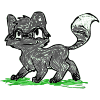 pomsrcoolPosted 9 months agoHi im new i hope you dont mind
name:frostkit
personaliti:is very shy but has theheart of a vicios mercylis warrior but is also very gentle and kind and has a peopblem with paws that ae always cold and frezing of ice
fur:completely wight and blue eyes and long shortish furDelete Commentpspsp13Posted 9 months agoi'll think about itChihuahuaQueenPosted 9 months agoMinty: watches clanReply to Comment Delete CommentWildpathPosted 9 months agoWingfur;okay!Delete Commentpspsp13Posted 9 months agopatrol:leadingWildpathPosted 9 months agoWingfur:followingDelete Commentpspsp13Posted 9 months agoJaguarclaw:watched the clan leaveChihuahuaQueenPosted 9 months agoHuman: has respawned Ugh, what happened..?Reply to Comment Delete CommentWarriorcatz112Posted 9 months agoBlastpaw: licking her ear Good morning ^^Delete Commentpspsp13Posted 9 months agoBlossompaw:flicked her eargood morningWarriorcatz112Posted 9 months agoBlastpaw: isn't limping as he gets a vole from the Fresh-kill pile Hey I feel a lot better now!Delete Commentpspsp13Posted 9 months agoBlossompaw:smiled^^Warriorcatz112Posted 9 months agoBlastpaw: shares the vole with herDelete Commentpspsp13Posted 9 months agoBlossompaw:takes a bite out of the voleWarriorcatz112Posted 9 months agoBlastpaw: finishing his part of the vole and grooming moss out of his furDelete Commentpspsp13Posted 9 months agoBlossompaw:still eatingWarriorcatz112Posted 9 months agoBlastpaw: yawning and stretchingDelete Commentpspsp13Posted 9 months agoBlossompaw:threw a snowball at himWarriorcatz112Posted 9 months agoBlastpaw: >0< OW! makes a snowball and throws it at herDelete Commentpspsp13Posted 9 months agoBlossompaw:got hit in the face^^nice arm!Warriorcatz112Posted 9 months agoBlastpaw: >=3 Thanks. starts building a tiny fort to hide behindDelete Commentpspsp13Posted 9 months agoBlossompaw:*watched him build the tiny fort o-o|||DoomhowardPosted 9 months agoPetalfrost: Thinking: An apprentince?Delete Commentpspsp13Posted 9 months agoDottedpaw:has 3 healthy kits
Stormfrost:sighingi though we were gonna loose one
Cherrypaw:stiffi thought we did loose one
Dottedpaw:passed out from the painWarriorcatz112Posted 9 months agoBlastpaw: throwing a snowball at her from behind the fort ^^Delete Commentpspsp13Posted 9 months agoBlossompaw:AHH!ducked for coverWarriorcatz112Posted 9 months agoBlastpaw: turning his back on her, busy making a really big snowballDelete Commentpspsp13Posted 9 months agoBlossompaw:popped out of the snowo-oDoomhowardPosted 9 months agoPetalfrost: Opens her other eyeDelete Commentpspsp13Posted 9 months agoStormfrost:came back in the den
Cherrypaw:watching the nursery until the medicine cats got back
Stormfrost:grabbed some poppy seeds for 1 on the queens in the nurseryWildpathPosted 9 months agoWingfur:still folowingDelete Commentpspsp13Posted 9 months agoDustpath:split of the patrol in 2'sJitterclaw,takes your east i'll take mine west
Jitterclaw:nodsokWarriorcatz112Posted 9 months agoBlastpaw: having trouble lifting the giant snowball

brbDelete Commentpspsp13Posted 9 months agoBlossompaw:jumped on his back surprising himgot cha!DoomhowardPosted 9 months agoPetalfrost: Stands up and stretches. Pads over to DottedpawDelete Commentpspsp13Posted 9 months agoDottedpaw:passed out
Stormfrost:gave the poppy seeds to TalonearDoomhowardPosted 9 months agoPetalfrost: Looks down at her kitsDelete Commentpspsp13Posted 9 months agoDottedpaws 3 kits:nursing from DottedpawDoomhowardPosted 9 months agoPetalfrost: Sits down and keeps watching them, wrapping her tail around her pawsDelete Commentpspsp13Posted 9 months agothe oldest:hiccups spitting up some of the milk
the middle kit:nursing kinda fast
the youngest:nursing slowlyStormfrost:padded out the den tired but staying awakebleepbloopPosted 9 months agoFiresong:You glad you're an apprentice now?Delete Commentpspsp13Posted 9 months agoOceanpaw:yupDoomhowardPosted 9 months agoPetalfrost: Hm.. Watches the youngest kitDelete Commentpspsp13Posted 9 months agoyoungest kit:is the slowest kitWarriorcatz112Posted 9 months agoBlastpaw: Accidently falling on his snowball Awwww. Darn. shakes the snow off his faceDelete Commentpspsp13Posted 9 months agoBlosompaw:licked the tip of his ear^^bleepbloopPosted 9 months agoFiresong:I hated being an apprentice. Once I was a warrior me and Eagletail were doing so many awesome things that the chicks were begging to be our mates. And I'm pretty sure you have the qualitys to do the same.Delete Commentpspsp13Posted 9 months agoOceanpaw:i know i have what it takestrotted ahead with his tail in the airDoomhowardPosted 9 months agoPetalfrost: Is quiet, thinking to herselfDelete Commentpspsp13Posted 9 months agothe middle kit:burped
oldest kit:laying in the milk he spit up,nursingWarriorcatz112Posted 9 months agoBlastpaw: blushing as the leftover snow on his face starts to melt ^////^Delete Commentpspsp13Posted 9 months agoBlossompaw:=DbleepbloopPosted 9 months agoFiresong:I know.That's why I said it. following close behind
Cherryblossom:can't stop hugging Sootpaw
Ghostpaw:watching laughing
Cherryblossom:snifflesDelete Commentpspsp13Posted 9 months agoOceanpaw:trotting
Sootpaw:wont let go of Cherryblossoms arm>-<DoomhowardPosted 9 months agoPetalfrost: Turns and walks outsideDelete Commentpspsp13Posted 9 months agoCherrypaw:saw Petalfrost walk out the nurseryWarriorcatz112Posted 9 months agoBlastpaw: wiping the snow off his face with his pawsDelete Commentpspsp13Posted 9 months agoBlossompaw:need help?bleepbloopPosted 9 months agoFiresong:Btw, Why are you trotting? Can't you just walk?
Cherryblossom:rocking him in her arms ^^ singing him a lullaby quietly
Ghostpaw:thinks: I think she's too attached. o-o"Delete Commentpspsp13Posted 9 months agoOceanpaw:i'm to sexy to walk
Sootpaw:purring
Stonepaw:o-o
Konamifeather:^^|||bleepbloopPosted 9 months agoFiresong: '^' You were walking when we left.
Cherryblossom:puts him down It's time you go to your mentor.You be a good boy and promise me you won't miss me or daddy.We'll be here when you get back.Delete Commentpspsp13Posted 9 months agoOceanpaw:yeah cause mom was watching me
Sootpaw:i promise^^nuzzled her fur
Whitemist:Sootpaw come on
Sootpaw:coming
Stonepaw:jumping around
Jaywing:calm down Stonepaw^^
Featherpaw:come onRoseleaf
Roseleaf:who gave you extra espresso this morning?
Applepaw:tackling Featherclaws pawcome on lets go
Featherclaw:i'm comingDoomhowardPosted 9 months agoPetalfrost: Looking around, hoping nobody saw herDelete Commentpspsp13Posted 9 months agoCherrypaw:hi PetalfrostbleepbloopPosted 9 months agoCherryblossom:Okay. ^^ feels sad watching her kits go At least I have Glowkit and Sparkkit still...
Firesong: T_T" Why does that matter? My mom doesn't care.Delete Commentpspsp13Posted 9 months agoGlowkit&Sparkkit:lonely in the nursery.-.|||
Konamifeather:watched their kits go with there mentors
Oceankit:she thinks i'm her little boy,and i'm not thats Sootkits jobslowed downWarriorcatz112Posted 9 months agoBlastpaw: Yea kinda -_-Delete Commentpspsp13Posted 9 months agoBlossompaw:dusted the snow off his facethere^^DoomhowardPosted 9 months agoPetalfrost: Turns to her Oh helloDelete Commentpspsp13Posted 9 months agoCherrypaw:yawnedhave you seen Dottedpaws kitstiredpspsp13Posted 9 months agoGlowkit&Sparkkit:lonely in the nursery.-.|||
Konamifeather:watched their kits go with there mentors
Oceankit:she thinks i'm her little boy,and i'm not thats Sootkits jobslowed downDelete CommentWarriorcatz112Posted 9 months agoBlastpaw: blushing thanks ^//w//^Delete Commentpspsp13Posted 9 months agoBlossompaw:your welcomeDoomhowardPosted 9 months agoPetalfrost: Nods Actually, I did.Delete Commentpspsp13Posted 9 months agoDottedpaw:thats goodto tired to carethey were a pain to deliverWarriorcatz112Posted 9 months agoBlastpaw: purrs lightly ^^Delete Commentpspsp13Posted 9 months agoBlossompaw:^^
Hawkgaze:got tackeled by Milkpool
Milkpool:your being a brute!
Hawkgaze:well it's kinda my jobWarriorcatz112Posted 9 months agoBlastpaw: Blossompaw, can I tell you something?Delete Commentpspsp13Posted 9 months agoBlossompaw:sureDoomhowardPosted 9 months agoPetalfrost: You should get some rest.Delete Commentpspsp13Posted 9 months agoCherrypaw:i cant,i'm watching the nursery until Flowertunnle and the rest of them come backWarriorcatz112Posted 9 months agoBlastpaw: A while ago, I had this dream. You were falling off a cliff and into a river of blood. I rescued you, but you changed into another cat. She told me something..... interesting. She said I wasn't who I thought I was. I've been thinking about it for moons so I want to ask you this: Do you think I'm really a kittypet?Delete Commentpspsp13Posted 9 months agoBlossompaw:when you first came here,i though you were cause all the rumors,Then Violestar introduced us to you and i change they way i looked at you,and with your good aim and speed i think your a clan catDoomhowardPosted 9 months agoPetalfrost: Oh, I see.Delete Commentpspsp13Posted 9 months agoCherrypaw:nodding,yawning
Stormfrost:padded out the clan,identifying the the stars...came back inthey should be back by nowWarriorcatz112Posted 9 months agoBlastpaw: I do too. But I don't think I'm from this clan. I feel like an outcast, but am I really that different?Delete Commentpspsp13Posted 9 months agoBlossompaw:thats what makes you special^^huvu7Posted 9 months agoLillyheart: sleeps 



I dont know what to say.Delete Commentpspsp13Posted 9 months agoTanglekit:starving
Lonekit:sleep
Bramblekit://=\\huvu7Posted 9 months agoLillyheart: Are you guys three or four moons old?Delete Commentpspsp13Posted 9 months agoBramblekit:were almost 2 moonsWarriorcatz112Posted 9 months agoBlastpaw: looks down at his paws Thanks. But I kinda want to know where I'm from. Like, find out my history. I don't want to be called a kittypet if that's not even what I am. I-I want to know where I belong looks back up into Blossompaw's eyesDelete Commentpspsp13Posted 9 months agoBlossompaw:you belong here!DoomhowardPosted 9 months agoPetalfrost: Whispers I wonder what's keeping them so long.Delete Commentpspsp13Posted 9 months agoStormfrost:pacing

-meanwhile-
Flowertunnle:were not lost! ok were just...confused
one of the medicine cats:were lostWarriorcatz112Posted 9 months agoBlastpaw: Maybe I don't! Maybe this place isn't right for me! What if I was from someplace else. What if my mother's there, waiting for me, praying that I'd come home someday... I can't just ignore all that. I have to know, Blossompaw!Delete Commentpspsp13Posted 9 months agoBlossompaw:FINE!,THEN YOU GO FIND WHERE YOU BELONG YOU-YOU TRAITOR!ran out the clan cryingWarriorcatz112Posted 9 months agoBlastpaw: Wait! Blossompaw! runs after herDelete Commentpspsp13Posted 9 months agoBlossompaw:in a tree hidden,cryingWarriorcatz112Posted 9 months agoBlastpaw: can hear crying, but doesn't know where it's coming from B-Blossompaw...?Delete Commentpspsp13Posted 9 months agoBlossompaw:upset not answering himWarriorcatz112Posted 9 months agoBlastpaw: Blossompaw, please. I didn't mean I would leave you. I would never do that. You mean the world to me. Please.. </3Delete Commentpspsp13Posted 9 months agoBlossompaw:jumped down an inch away from his faceYou promiseDoomhowardPosted 9 months agoPetalfrost: Watches Stormfrost pace Should we suggest to Violetstar a patrol to look for them?Delete Commentpspsp13Posted 9 months agoStormfrost:it's late at night and nobodys awakehuvu7Posted 9 months agoLillyheart: Well, next moon you guys will start eating flesh.Delete Commentpspsp13Posted 9 months agoBramblekit:okDoomhowardPosted 9 months agoPetalfrost: Wouldn't this be more important?Delete Commentpspsp13Posted 9 months agoStormfrost:what cat would get up int the middle of the night with snow on the ground to look for a group of medicine catshuvu7Posted 9 months agoLillyheart: So since Im tired, Can you go to the medichine cat den and get your meal because-falls asleepDelete Commentpspsp13Posted 9 months agoBramblekit:it's freezing out there...Warriorcatz112Posted 9 months agoBlastpaw: Cross my heart, hope to die.Delete Commentpspsp13Posted 9 months agoBlossompaw:sighingfineWarriorcatz112Posted 9 months agoBlastpaw: sits down I hate all this. My history's too confusing. How did I even end up here if I was from another clan? Why would you take me in if I were a kittypet? lies down and puts his paw over his face I hate, hate, hate it.Delete Commentpspsp13Posted 9 months agoBlossompaw:i dont know,i'm just an apprenticehuvu7Posted 9 months agoLillyheart: snoringDelete Commentpspsp13Posted 9 months agoBramblekit,Tanglekit&Lonekit:cuddled togeatherWarriorcatz112Posted 9 months agoBlastpaw: Soon-to-be a warrior though. I am too. And then maybe I won't be called so many names.... gets upDelete Commentpspsp13Posted 9 months agoBlossompaw:just watched himWarriorcatz112Posted 9 months agoBlastpaw: I'm going back to camp... walks backDelete Commentpspsp13Posted 8 months agoBlossompaw:watches him go back to the clan,swishes her tail side to sideWarriorcatz112Posted 8 months agoBlastpaw: unaware Blossompaw wasn't following himDelete Commentpspsp13Posted 8 months agoBlossompaw:still kinda mad at himWarriorcatz112Posted 8 months agoBlastpaw: sitting down in his den and just realizing Blossompaw wasn't with him o-oDelete Commentpspsp13Posted 8 months agoBlossompaw:ran out the clan borders,half way across the forestWarriorcatz112Posted 8 months agoBlastpaw: thinks: Where'd she go...?Delete Commentpspsp13Posted 8 months agoBlossompaw:sitting outside the bordershuvu7Posted 8 months agoLillyheart: lays on side so can nurseDelete Commentpspsp13Posted 8 months agoall 3:nursesWildpathPosted 8 months agoWingfur:Okay. followsDelete Commentpspsp13Posted 8 months agoJitterclaw:gone his wayWarriorcatz112Posted 8 months agoBlastpaw: goes back into the woods, calling her name Blossompaw?! BLOSSOMPAW?!Delete Commentpspsp13Posted 8 months agoBlossompaw:not answering,but gone toward himhuvu7Posted 8 months agoLillyheart: smiles Such sweet kits......she whispered too herselfDelete Commentpspsp13Posted 8 months agoBramblekit:stopped early to sneeze,has a small cold
Lonekit&Tanglekit:nursesWarriorcatz112Posted 8 months agoBlastpaw: Blossompaw?! Where'd you go?Delete Commentpspsp13Posted 8 months agoBlossompaw:i just needed a little time to my selfhuvu7Posted 8 months agoLillyheart: stands up Im taking you to the medichine cat den, before you get Greencough. grabs scruffDelete Commentpspsp13Posted 8 months agoBramblekit:nodds a little,sneezingWarriorcatz112Posted 8 months agoBlastpaw: Why? What's wrong?Delete Commentpspsp13Posted 8 months agoBlossompaw:nothing wrong,i just had a small angered moment and needed to calm downhuvu7Posted 8 months agoLillyheart: brings to den, litely drops on floor Anyone here! Bramblekit's getting sick!Delete Commentpspsp13Posted 8 months agoBramblekit:.-.
Flowertunnle:i'm hereWarriorcatz112Posted 8 months agoBlastpaw: rubs up against her If you say so.. starts to walk back to camp againDelete Commentpspsp13Posted 8 months agoBlossompaw:followed alot calmerhuvu7Posted 8 months agoLillyheart: I think hes got Whitecough.Delete Commentpspsp13Posted 8 months agoFlowertunnle:no it's just a small case of kit cough
Bramblekit:.-.sneezed
Flowertunnle:chewed up some colts foot and mixed it with honeyhere Bramblekit,this will make you better
Bramblekit:sniffed it and licked up most of itWarriorcatz112Posted 8 months agoBlastpaw: looking around Where are we, anyways?Delete Commentpspsp13Posted 8 months agoBlossompaw:this out out side raveclans territory,i come here when i'm really mad alot of timeshuvu7Posted 8 months agoLillyheart: Thanks. Now I must get back, before the other kits burn down the camp! she jokedDelete Commentpspsp13Posted 8 months agoBramblekit:sneezed alittle
Flowertunnle:sat down sweeping her tail over her pawsWarriorcatz112Posted 8 months agoBlastpaw: Cool^^ continues walkingDelete Commentpspsp13Posted 8 months agoBlossompaw:yeah


g2gWarriorcatz112Posted 8 months agoBlastpaw: smiles

bai </3Delete Commentpspsp13Posted 8 months agoBlossompaw:follows Blastpaw mot saying anythinghuvu7Posted 8 months agoLillyheart: grabs scruff, and brings back to nursery There you go, youll be better in notime!Delete Commentpspsp13Posted 8 months agoBramblekit:i hope s-sneezedWildpathPosted 8 months agoWingfur:Go's with JitterclawDelete Commentpspsp13Posted 8 months agoJitterclaw:looked back,kept going onWarriorcatz112Posted 8 months agoBlastpaw: entering them camp and walking to the fresh-kill pileDelete Commentpspsp13Posted 8 months agoBlossompaw:walked toward the medicine cats den,hearing a familiar voice
Milkpool:was told she's pregnant,sighing
Blossompaw:??huvu7Posted 8 months agoLillyheart: Just get some rest. That will help you.Delete Commentpspsp13Posted 8 months agoBramblekit:nods and curled up
Tanglekit:pounced on her brother
Lonekit:o-oWarriorcatz112Posted 8 months agoBlastpaw: eating a mouse silentlyDelete Commentpspsp13Posted 8 months agoBlossompaw:bouncing around happy
Milkpool:Blossompaw calm down!
Blossompaw:i cant!!i'm so happy!
Milkpool:sighing chucklingWarriorcatz112Posted 8 months agoBlastpaw: looking questioningly at Blossompaw ?Delete Commentpspsp13Posted 8 months agoBlossompaw:^-^
Milkpool:looked at her daughter jumping around
Blossompaw:jumping outside the den=DWarriorcatz112Posted 8 months agoBlastpaw: walking up to Blossompaw Um, what are doing?Delete Commentpspsp13Posted 8 months agoBlossompaw:i'm jumping!!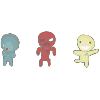 FlurpPosted 8 months agoSpiderstar: Limps in (from Blazeclan) Please! Help us! We have been attacked by rouges from our own clan! Those of us that are still alive are dying and are BEGGING for help!
Blazestar: Yes, please! Our medicene cat is nearly dead herself! Please!
(Spiderstar and Blazestar are joint leaders, both twins)

Flickpaw: Wheres Twitchpaw!?
Twitchpaw: Cough Here...cough

Spiderstar: We beg of you! Help us!Delete Commentpspsp13Posted 8 months agoVioletstar:lightly glanced at both the leadersi'll send over a few of my strongest warriors to helpWarriorcatz112Posted 8 months agoBlastpaw: Why?Delete Commentpspsp13Posted 8 months agoBlossompaw:my mommys pregnant^^Warriorcatz112Posted 8 months agoBlastpaw: That's great! ^^Delete Commentpspsp13Posted 8 months agoBlossompaw:yup^^Warriorcatz112Posted 8 months agoBlastpaw: So soon you'll be a big sisterDelete Commentpspsp13Posted 8 months agoBlossompaw:yup^^


g2gWarriorcatz112Posted 8 months agoBlastpaw: Well that's awesome, really exciting ^^Delete Commentpspsp13Posted 8 months agoBlossompaw:yuppers
Milkpool:gone to the nurseryWillowfrostPosted 8 months agoJadepaw: spazzing out ?!?!?!Delete Commentpspsp13Posted 8 months agoBumblepaw:I FEEL OLD!!!!!!!!huvu7Posted 8 months agoLillyheart: tosses moss ball Play with. That used to be my favorite game. Or pretend thats an enemy or prey.Delete Commentpspsp13Posted 8 months agoTanglekit:looked at it
Lonekit:??WildpathPosted 8 months agoWingfur:Looks around to look for any other clans crossing their territoryDelete Commentpspsp13Posted 8 months agoJitterclaw:keep a good eye on everythingWarriorcatz112Posted 8 months agoBlastpaw: goes to lay in the sunDelete Commentpspsp13Posted 8 months agoBlossompaw:happyWarriorcatz112Posted 8 months agoBlastpaw: taking a nap in the clearingDelete Commentpspsp13Posted 8 months agoBlossompaw:had told her dad about her mom
Hawkgaze:didn't know about that at all
Milkpool:didn't tell HawkgazeWarriorcatz112Posted 8 months agoBlastpaw: coughing slightly in his sleepDelete Commentpspsp13Posted 8 months agoBlossompaw:saw some kinda of anger in Hawkgazes eyes...
Hawkgaze:padded of strongly and swiftly to the nursery
Blossompaw:d-daddy?Warriorcatz112Posted 8 months agoBlastpaw: having a coughing fitDelete Commentpspsp13Posted 8 months agoBlossompaw:went over toward Blastpawyou ok?Warriorcatz112Posted 8 months agoBlastpaw: asleep and coughing from time to timeDelete Commentpspsp13Posted 8 months agoBlossompaw:BLASTPAW!Warriorcatz112Posted 8 months agoBlastpaw: waking up WHAT?!!!Delete Commentpspsp13Posted 8 months agoBlossompaw:got silent and quickly flattened her earsyou didn't have to yellWarriorcatz112Posted 8 months agoBlastpaw: rubbing his face with his paws Gah... I'm sorry, Blossompaw. I just don't cough feel too goodDelete Commentpspsp13Posted 8 months agoBlossompaw:then go see Cherrypaw or another medicine catWarriorcatz112Posted 8 months agoBlastpaw: cough Okay gets up and goes to the Medicine cats' den Hello? Anyone cough here?Delete Commentpspsp13Posted 8 months agoFlowertunnle:looked overwhats the matter?
Cherrypaw:feeding her pet spider
Stormfrost:scared to even move when Cherrypaws feeding Spiderlegshuvu7Posted 8 months agoLillyheart: You just wrestle with it, kick it, chase it. Its about time you start being a real kit. smilesDelete Commentpspsp13Posted 8 months agoTanglekit:but we are a real kit
Lonekit:looked at the mossballWildpathPosted 8 months agoWingfur:Still looking aroundDelete Commentpspsp13Posted 8 months agoJitterclaw and a few of the toms:renewing border markersWildpathPosted 8 months agoWingfur:Waits until their doneDelete Commentpspsp13Posted 8 months agoJitterclaw:still renewing borders
Dreamcloud:they take for everhuvu7Posted 8 months agoLillyheart: Lets make this fun. This is a battle move. I want you to attack as hard as you can.Delete Commentpspsp13Posted 8 months agoTanglekit:looked at it
Lonekit:poked it with his claw,jumped back scaredhuvu7Posted 8 months agoLillyheart: C'mon its fun now attack. My strong warriors!Delete Commentpspsp13Posted 8 months agoTanglekit:tackled Lillyhearts paw biting it
Lonekit:tackled her tail pouncing on ithuvu7Posted 8 months agoLillyheart: Oww! she said not meaning it You guys are so srong, you can take down a bagder!Delete Commentpspsp13Posted 8 months agoTanglekit:holding on
Lonekit:still on her tailhuvu7Posted 8 months agoLillyheart: shakes off Why dont you guys play tag! with the other kits!Delete Commentpspsp13Posted 8 months agoTanglekit:cause there weirdhuvu7Posted 8 months agoLillyheart: grabs other kits, groups them all together* C'mon lets all be friends!Delete Commentpspsp13Posted 8 months agoother kits:o-o
Tanglekit&Lonekit:trying to get awayWildpathPosted 8 months agoWingfur:hears a noise coming from the bushesDelete Commentpspsp13Posted 8 months agoJitterclaw:has his ears perked uphuvu7Posted 8 months agoLillyheart: Keeps them all together with her tail Now, how many of you want to play tag?Delete Commentpspsp13Posted 8 months agoGlowkit:not me!
Flowerkit:crying
Snowkit:WHAT MAKES YOU THINK MY STANDERS WOULD STOOP DOWN TO PLAY THIS SO CALLED GAME OF TAG!
Tanglekit:aw shut your trap SnowkitWarriorcatz112Posted 8 months agoBlastpaw: I don't know. I've been coughing a lot lately and my throat hurts really bad. cough coughDelete Commentpspsp13Posted 8 months agoFlowertunnle:you starting to get Whitecough,heregived him Cat~nip dipped in honeythis will helpWarriorcatz112Posted 8 months agoBlastpaw: eats the herbsDelete Commentpspsp13Posted 8 months agoSpiderlegs:crawling around
Stormfrost:huddled in a corner
Flowertunnle:watches him
Cherrypaw:watches Spiderlegshuvu7Posted 8 months agoLillyheart: The more you play. The Better chance of becoming a better warrior.Delete Commentpspsp13Posted 8 months agoFlowerkit:wailing
Snowkit:who wants to play with the rejects
most of the kits:laughing
Snowkit:they'd be better off dead,i mean look,She's a hot head,He's lazy as i dont know what...and himpointed to Lonekitwhat kinda name is Lonekit anyway?
Lonekit:i-
Snowkit:the clan would be better off without the 3 of yo-got tackled by Tanglekit
Tanglekit:fighting Snowkit
Snowkit:fighting back
other kits:chantingFIGHT FIGHT FIGHThuvu7Posted 8 months agoLillyheart: breaks them apart. Then hisses at Snowkit I f you think their rejests then you must be one too! I mean if you go around putting cats down, then your trying to make yourself stronger by doing that! Then you thought wrong!Delete Commentpspsp13Posted 8 months agoSnowkit:LOOK GRANDMA,IF YOU TOUCH MY FUR 1 MORE TIME I'LL RIP YOUR EYES OUT!
Tanglekit:glaring at Snowkit with hatredhuvu7Posted 8 months agoLillyheart: smiles evilly How would you like it if I told Violietstar how bad you have been. Then she'll make you wait another six moons.Delete Commentpspsp13Posted 8 months agoSnowkit:your telling me this as if i care,I'M NOT EVEN FROM THIS CLAN!huvu7Posted 8 months agoLillyheart: Then were are you from?Delete Commentpspsp13Posted 8 months agoSnowkit:thats for me to know and you to find outhuvu7Posted 8 months agoLillyheart: Okk. Do aany of you kits now were he came from. Or ill ask other cats.Delete Commentpspsp13Posted 8 months agoSnowkit:NOW I'M DEFFENTLY NOT TELLING YOU,I'M A GIRL!!huvu7Posted 8 months agoLillyheart: Then ill go ask Violietstar.

Lillyheart: Violietstar, Where is Snowkit from?Delete Commentpspsp13Posted 8 months agoSnowkit:rolled eyes

Violetstar:S-now..oh Snowkit and her brother Pawkit,there Birdclan kitshuvu7Posted 8 months agoLillyheart: Thanks.

Lillyheart: Now at the gathering, how would your leader like to know what you have done.Delete Commentpspsp13Posted 8 months agoVioletstar:??

Snowkit:your acting like Hillstar would care!huvu7Posted 8 months agoLillyheart: Whatever. looks at Tanglekit You okay?Delete Commentpspsp13Posted 8 months agoSnowkit:-=-
Tanglekit:NO!huvu7Posted 8 months agoLillyheart: licks Tanglekit Anybody else want to play?Delete Commentpspsp13Posted 8 months agoTanglekit:just forget ithuvu7Posted 8 months agoLillyheart: ignoores, looks at Flowerkit What do you want to do?Delete Commentpspsp13Posted 8 months agoFlowerkit:creeped back scared with tears in her eyes;-;huvu7Posted 8 months agoLillyheart: licks Flowerkit Dont be scared, Sweeetie.Delete Commentpspsp13Posted 8 months agoFlowerkit:very very very very very very shy,started cryingMOMMY!ran to Gingerstone and hid under her tail
Gingerstone:o-o,Flowerkit
Flowerkit:under her tail scaredhuvu7Posted 8 months agoLillyheart: stares blanklyDelete Commentpspsp13Posted 8 months agoGingerstone:i'm sorry,my daughter is super shy
Flowerkit:>-<huvu7Posted 8 months agoLillyheart: Its ok, I understand. What about you Glowkit?Delete Commentpspsp13Posted 8 months agoGlowkit:dont you think i'm a little old to be playing tag with a 3 moon old kithuvu7Posted 8 months agoLillyheart: Then think of another game.Delete Commentpspsp13Posted 8 months agoTanglekit:i have one,it's call"Leave Me Alone"
Glowkit:thats the best game everWarriorcatz112Posted 8 months agoBlastpaw: staring at the spider curiouslyDelete Commentpspsp13Posted 8 months agoSpiderlegs:just crawling around
Cherrypaw:watches her spiderWildpathPosted 8 months agoWingfur:What is that?Delete Commentpspsp13Posted 8 months agoPhantomclaw&Jitterclaw:leaped into the bush tackling a intruderWildpathPosted 8 months agoWingfur:Stands close to the bush just in case if the thing gets awayDelete Commentpspsp13Posted 8 months agoBirdclan spy:dragged out the bushes
Phantomclaw&Jitterclaw:dragged out the spyWildpathPosted 8 months agoWingfur:What the? What are you doing her?Delete Commentpspsp13Posted 8 months agoBirdclan spy:none of your business
Phantomclaw:bit down on his flank
Birdclan spy:flinchedow!huvu7Posted 8 months agoLillyheart: You have been quiet Lonekit. What do you say?Delete Commentpspsp13Posted 8 months agoLonekit:i dont wanna do anything right nowupset about what Snowkit saidhuvu7Posted 8 months agoLillyheart: Nevermind. Everybody go back to your mothers! But tomorrow I would appreciate game ideas!Delete Commentpspsp13Posted 8 months agoSnowkit:threw a snowball at the back of Tanglekit&Lonekits head
Lonekit:fell forward
Tanglekit:wants to go back to the medicine cats
Lonekit:struggled to get up
Snowkit&a few other kits:threw a bunch of snowballs at him
Lonekit:about to cryWildpathPosted 8 months agoWingfur:You have no choice but to tell us!Delete Commentpspsp13Posted 8 months agoBirdclan spy:I Wont TELL
Phantomclaw:ok,then you die
Birdclan spy:NO,I'LL TELL YOU!(has a family)huvu7Posted 8 months agoLillyheart: hisses for warning them. licks kits, and wraps around tailDelete Commentpspsp13Posted 8 months agoSnowkit:threw 1 more
Tanglekit:got hit in the face,busted out crying
Lonekit:hurtWildpathPosted 8 months agoWingfur:So tell us!Delete Commentpspsp13Posted 8 months agoBirdclan spy:i was sent here on a mission,to invade your weakest area,and to spy...i didn't want to do any of this i have 6 new born kits and a sick mate
Jitterclaw:Phantomclaw
Phantomclaw:dropped him
Jitterclaw:Get back to your clan,i don ever want to see you on our clan grounds ever again,if i do,you wont live to see another sun risehuvu7Posted 8 months agoLillyheart: grabs Snowkits scruff, then sets her down Look you stupid kit! If you set a paw on these kits one more time, I will throw you up a tree and leave you there! Or if that does not work, it will be worse!Delete Commentpspsp13Posted 8 months agoSnowkit:MOMMY!!
Iceflower:got in Lillyhearts faceDont put your filthy kitty-pet paws on my daughter!if i even hear you talk to her like that one more time,you and are are gonna have a talk
Snowkit:you tell her mommahuvu7Posted 8 months agoLillyheart: tail gestruing toward kits Look what she did to them, she made lonekit bleed ON PURPOSE! and gave Tanglekit Frostbite ON PURPOSE!Delete Commentpspsp13Posted 8 months agoIceflower:Snowkit
Snowkit:i din't do it mommy,i was playing with the other kits and 1 of them thought it would be funny the put ice in a snowball and throw it
Tanglekit&Lonekit:upsetChihuahuaQueenPosted 8 months agoFluffy: (white cat and blue eyes) is sitting near a tree with owner and licking paw, not paying attention to what's going on near the clanReply to Comment Delete CommentWildpathPosted 8 months agoWingfur:Ya you better get outta here and tell your little friends to stay off our turf too.Delete Commentpspsp13Posted 8 months agoBirdclan spy:ran off the territoryWildpathPosted 8 months agoWingfur:Good now he's gone...Delete Commentpspsp13Posted 8 months agoJitterclaw:but i doubt what you said will keep him and his clan off our territoryhuvu7Posted 8 months agoLillyheart: rolls eyes Just please talk to her that if she wants to play with us, that she has to be nice.Then we can start all over.Delete Commentpspsp13Posted 8 months agoIceflower:I dont have to tell her anything,Snowkit is a darling little angel and wouldn't harm a fly
Snowkit:innocentChihuahuaQueenPosted 8 months ago(DEAR LORD I THOUGHT I WAS GONNA THROW UP BUT I WASN'T. I WAS IN THE BATHROOM FOR NOTHIN'.)Reply to Comment Delete Commenthuvu7Posted 8 months agoLillyheart: Ok, Ok im not trying to sound rude but shes lying. You can ask Tanglekit, Lonekit, or Gingerstone.Delete Commentpspsp13Posted 8 months agoGingerstone:wasn't paying attentionhmm...what?
Iceflower:Now your calling her liar
Snowkit:Mommy make her stop //0\\
Iceflower:juat stop talking to us,and never bring Pawkit or Snowkit over to "play" with those rejectsWildpathPosted 8 months agoWingfur:I know... We should go tell Violetstar.Delete Commentpspsp13Posted 8 months agoJitterclaw:yeah,i'm not telling her,my moms gonna be ticked
Phantomclaw:i'm not telling her.if she gets ticked at you,then she's gonna be poed at mehuvu7Posted 8 months agoLillyheart: Rejects!? im tired of hearing that word! Your kits are from another clan! I walked in and offered to take care of these innocient kits becaused no one else cared, and their own mother abanned them, because she didnt care! And you are sitting there thinking, that your "angel" of your is innocient! If I was not here these kits would be dead because of your "angel"! standing up for kitsDelete Commentpspsp13Posted 8 months agoIceflower:the 3 of them seemed fine with the medicine cats
Snowkit:i am innocent!
Iceflower:Stop talking to us before i get violent!!WildpathPosted 8 months agoWingfur:I'll tell her.Delete Commentpspsp13Posted 8 months agoJitterclaw:okhuvu7Posted 8 months agoLillyheart: If these kits werent here right now, you would have been pinned to the ground! storms off in nest with kits next to herDelete Commentpspsp13Posted 8 months agoIceflower:i'd like to see her try,come on Snowkit i need to nurse your little brothershuvu7Posted 8 months agoLillyheart: Do you guys need to see a medichine cat, or are you fine, because im going there.Delete Commentpspsp13Posted 8 months agoTanglekit:i wanna go back with the medicine cats
Lonekit:same herewiping his tearshuvu7Posted 8 months agoLillyheart: Dont worry, I long as im here those kits wont hurt you anymore. Dont listen to what they say, because there lying. Now do you guys need to go?Delete Commentpspsp13Posted 8 months agoSnowkit:I WASN'T LYING ABOUT THE REJECTED PART!!!
Iceflower:nursing her younger kits
Tanglekit:no
Lonekit:i'm fine
Pawkit:threw a snowball at Lillyhearthuvu7Posted 8 months agoLillyheart: hisses I want you guys to come with me anyways. Wake up Bramblekit.

Lillyheart: Hello fellow medichine cats....Delete Commentpspsp13Posted 8 months agoBramblekit:walks tiredly
Lonekit:followed Bramblekit
Tanglekit:limping
Stormfrost:h-...what happened to them?
Cherrypaw:ran hugging Tanglekit
Tanglekit:missed Cherrypaw so muchhuvu7Posted 8 months agoLillyheart: Well, Snowkit almost kiled them LITREALLY! and their mother dosent care.Delete Commentpspsp13Posted 8 months agoStormfrost:Snowkit is the bully in that whole den
Bramblekit:fall asleephuvu7Posted 8 months agoLillyheart: Can you fix these guys up, including me. My heads pounding!Delete Commentpspsp13Posted 8 months agoStormfrost:yeah surehuvu7Posted 8 months agoLillyheart: Thanks.Delete Commentpspsp13Posted 8 months agoStormfrost:your welcomegive her fever fewpspsp13Posted 8 months agoStormfrost:your welcomegive her fever fewDelete Commenthuvu7Posted 8 months agoLillyheart: Thanks. eats Did I just see a spider?Delete Commentpspsp13Posted 8 months agoStormfrost:yeah,thats Cherrypaws pet spider,Spiderlegs
Spiderlegs:crawling aroundhuvu7Posted 8 months agoLillyheart: Oh, ok. Again thanks, I should be going.Delete Commentpspsp13Posted 8 months agoStormfrost:okhuvu7Posted 8 months agoLillyheart: lays on nest, lays on side Im beatDelete Commentpspsp13Posted 8 months agoTanglekit:still with Cherrypawhuvu7Posted 8 months agoLillyheart: Tanglekit would you like to sleep there tonight?Delete Commentpspsp13Posted 8 months agoTanglekit:please
Lonekit&Bramblekit:asleephuvu7Posted 8 months agoLillyheart: nods Just be good.Delete Commentpspsp13Posted 8 months agoTanglekit:playing with Cherrtypaw
Cherrypaw:^^ChihuahuaQueenPosted 8 months agoFluffy: slowly walks away while owner is asleep walks into the clan a little bit thinking to self: Wow, there are a LOT of cats there.Reply to Comment Delete Commenthuvu7Posted 8 months agoLillyheart: smiles, then curls around kitDelete Commentpspsp13Posted 8 months agoLonekitBramblekit:napping*
Tangelkit:^^huvu7Posted 8 months agoLillheart: wakes up Good morning!Delete Commentpspsp13Posted 8 months agoLonekit:has a bump on his head,woke up really earily cause he was hungery,found his way to Lillyhearts belly and was nursinghuvu7Posted 8 months agoLillyheart: Are you okay?Delete Commentpspsp13Posted 8 months agoLonekit:y-yeah ,i was hungreyWarriorcatz112Posted 8 months agoBlastpaw: Interesting.......... petDelete Commentpspsp13Posted 8 months agoCherrypaw:thanks^^huvu7Posted 8 months agoLillyheart: Oh, sweetie, you should of just woke me up. Does it hurt?Delete Commentpspsp13Posted 8 months agoLonekit:i didn't want to wake you up...yeah,a littleWarriorcatz112Posted 8 months agoBlastpaw: watches Spiderlegs crawl aroundDelete Commentpspsp13Posted 8 months agoSpiderlegs:crawled on Blastpaws armhuvu7Posted 8 months agoLillyheart: Lets go see Stormforst, just to make sure its ok.Delete Commentpspsp13Posted 8 months agoLonekit:okWildpathPosted 8 months agoWingfur:We better go back to camp.Delete Commentpspsp13Posted 8 months agoJitterclaw:noddingWarriorcatz112Posted 8 months agoBlastpaw: Ummmm, Hey there little fella ^^UDelete Commentpspsp13Posted 8 months agoSpiferlegs:crawling up your armWarriorcatz112Posted 8 months agoBlastpaw: starting to freak out Ummm ._."Delete Commentpspsp13Posted 8 months agoSpiderlegs:on your head,happyScree!
Cherrypaw:aw,he likes your head^^Warriorcatz112Posted 8 months agoBlastpaw: Heh heh, yeah ^^"""Delete Commentpspsp13Posted 8 months agoSpiderlegs:Screecrawled on your face
Cherrypaw:thats his way of saying hi^^Warriorcatz112Posted 8 months agoBlastpaw: And here's my way of saying "bye" dashes outsideDelete Commentpspsp13Posted 8 months agoSpiderlegs:scared
Cherrypaw:caught himwell thats rude
Spiderlegs:screeWarriorcatz112Posted 8 months agoBlastpaw: panting -o-"Delete Commentpspsp13Posted 8 months agoBerrypaw:hi Blastpaw^^
Blossompaw:hunting with MentorWarriorcatz112Posted 8 months agoBlastpaw: flopping down on the floor Hey....Delete Commentpspsp13Posted 8 months agoBerrypaw:you ok?Warriorcatz112Posted 8 months agoBlastpaw: Considering Cherrypaw's spider just crawled all over my face and I nearly coughed up my lungs from Whitecough, no not really.Delete Commentpspsp13Posted 8 months agoBerrypaw:ok...thenWarriorcatz112Posted 8 months agoBlastpaw: Yup. T_TDelete Commentpspsp13Posted 8 months agoBerrypaw:whats so bad about SpiderlegsWarriorcatz112Posted 8 months agoBlastpaw: He crawled on my FACE!Delete Commentpspsp13Posted 8 months agoBerrypaw:that makes senceWarriorcatz112Posted 8 months agoBlastpaw: Hmph. sits up So whats new with you?Delete Commentpspsp13Posted 8 months agoBerrypaw:nothing much,my mentors out on border patrols and i'm being boredWarriorcatz112Posted 8 months agoBlastpaw: Same here -_-Delete Commentpspsp13Posted 8 months agoBerrypaw:yeah...Warriorcatz112Posted 8 months agoBlastpaw: stares at the sun till his eyes burn Gah! DXDelete Commentpspsp13Posted 8 months agoBerrypaw:.-. you ok?Warriorcatz112Posted 8 months agoBlastpaw: eyes closed tight Yeah I think soDelete Commentpspsp13Posted 8 months agoBerrypaw:laughed
Blossompaw:came back with Gingertail,limping
Gingertail:has a claw marks on her faceWarriorcatz112Posted 8 months agoBlastpaw: vision is still slightly blurry Hey-- squints to see who it is --Blossompaw!^^Delete Commentpspsp13Posted 8 months agoBerrypaw:sound alarmedBlossompaw!
Blossompaw:limped over toward them
Gingertail:ran to Violetstar denWarriorcatz112Posted 8 months agoBlastpaw: can finally see now Woah, Blossompaw! What happened?!Delete Commentpspsp13Posted 8 months agoBlossompaw:i was training and a few birdclan intruders came and interferedWarriorcatz112Posted 8 months agoBlastpaw: On OUR territory?!Delete Commentpspsp13Posted 8 months agoBlossompaw:yes!
a group of warriors:ran out the clanWarriorcatz112Posted 8 months agoBlastpaw: W-what do we do?!Delete Commentpspsp13Posted 8 months agoHawkgaze:Blossompaw!ran up to herare you ok
Blossompaw:yeah i'm fineWarriorcatz112Posted 8 months agoBlastpaw: tail is between his legsDelete Commentpspsp13Posted 8 months agoHawkgaze:you guys stay in the clan,i'll be back
Blossompaw:okWarriorcatz112Posted 8 months agoBlastpaw: O-okay <.< >.>Delete Commentpspsp13Posted 8 months agoBlossompaw:scaredWarriorcatz112Posted 8 months agoBlastpaw: ears flat against his headDelete Commentpspsp13Posted 8 months agoBlossompaw:i need to go the the medicine cats denWarriorcatz112Posted 8 months agoBlastpaw: Okay... sits in his den and waits for herDelete Commentpspsp13Posted 8 months agoBlossompaw:getting her leg checkedWarriorcatz112Posted 8 months agoBlastpaw: swishing his tail across the floorDelete Commentpspsp13Posted 8 months agoBlossompaw:limping back with a minor cast on her lagWarriorcatz112Posted 8 months agoBlastpaw: looking at her leg Was it really that bad?Delete Commentpspsp13Posted 8 months agoBlossompaw:no,it was minor but the put a cast on it so i wont hurt it any moreWarriorcatz112Posted 8 months agoBlastpaw: relieved Oh, okayDelete Commentpspsp13Posted 8 months agoBlossompaw:yeahWillowfrostPosted 8 months agoJadepaw: why?Delete Commentpspsp13Posted 8 months agoBumblepaw:cause Dottedpaw had her kitsWillowfrostPosted 8 months agoJadepaw: ohDelete Commentpspsp13Posted 8 months agoBumblepaw:yeahWillowfrostPosted 8 months agoJadepaw: Now i feel old. for no reason. .-.Delete Commentpspsp13Posted 8 months agoBumblepaw:i knowWillowfrostPosted 8 months agoJadepaw: curse you old feeling!Delete Commentpspsp13Posted 8 months agoBumblepaw:fell to the ground//0\\ i hate feeling oldWillowfrostPosted 8 months agoJadepaw: i knowDelete Commentpspsp13Posted 8 months agoBumblepaw:but the 3 of them are really cuteWillowfrostPosted 8 months agoJadepaw: all kits are cute. its a fact X3Delete Commentpspsp13Posted 8 months agoBumblepaw:i know that but it's the 3 of them that just look cuteWillowfrostPosted 8 months agoJadepaw: i wish i could go see themDelete Commentpspsp13Posted 8 months agoStormfrost:i'm sure you could go see them,the nursery's not that far awayWillowfrostPosted 8 months agoJadepaw: Ok slowly gets upDelete Commentpspsp13Posted 8 months agoBumblepaw:helps herWarriorcatz112Posted 8 months agoBlastpaw: worrying and fidgetingDelete Commentpspsp13Posted 8 months agoBlossompaw:you ok?huvu7Posted 8 months agoLillyheart: Hello again Stormforst, Lonekit has a bump on his head.Delete Commentpspsp13Posted 8 months agoStormfrost:ok lets see
Lonekit:turned around
Stormfrost:lightly tapped it
Lonekit:jumped.-oWildpathPosted 8 months agoWingfur:running to campDelete Commentpspsp13Posted 8 months agoJitterclaw&the othersfollowsWolfehtacoPosted 8 months agoAshkit: Hanging out of a hole in medicine cat den, holding a huge snowball with a little ice in it Revenge.... Drops it right on her head and dissapeersDelete Commentpspsp13Posted 8 months agoStormfrost:...?WolfehtacoPosted 8 months ago(Her meaning Lillyheart)Reply to Comment Delete Commenthuvu7Posted 8 months agoLillyheart: Is it ok? Ow! what was that?Delete Commentpspsp13Posted 8 months agoStormfrost:yeah it's ok,just a little swollen
Lonekit://0\\WildpathPosted 8 months agoWingfur:walks into campDelete Commentpspsp13Posted 8 months agoVioletstar:was waiting for themhuvu7Posted 8 months agoLillyheart: Does he need something?Delete Commentpspsp13Posted 8 months agoStormfrost:no,it's just a knot it'll be better tonight,and if i were you,i would keep them all in sight,were gonna have a major snowstorm tonight all the way through tomorrow nighthuvu7Posted 8 months agoLillyheart: nods Thanks.

Lillyheart: walks back to nursery Are any of you hungrey?Delete Commentpspsp13Posted 8 months agoStormfrost:nodding

Bramblekit:i am
Tanglekit:snook in the medicine cats den late at night,cuddled in with Cherrypawhuvu7Posted 8 months agoLillyheart: Hold on, I need to get your sister.

Lillyheart: walks to medichine den, taps Tanglekits head Wake up sweetie.Delete Commentpspsp13Posted 8 months agoBramblekit:ok
Tabglekit:jolted awakewhat?WildpathPosted 8 months agoWingfur:Violetstar, we've got bad news.Delete Commentpspsp13Posted 8 months agoVioletstar:what is it?WildpathPosted 8 months agoWingfur:We've found a Birdclan warrior in our territory.Delete Commentpspsp13Posted 8 months agoVioletstar:Only 1huvu7Posted 8 months agoLillyheart: Its time to go back now.Delete Commentpspsp13Posted 8 months agoTanglekit:okWildpathPosted 8 months agoWingfur:Yes one but he was here to spy on us...Delete Commentpspsp13Posted 8 months agoVioletstar:thanks starclan it was only a spyhuvu7Posted 8 months agoLillyheart: goes back to nursery, and lays on sideDelete Commentpspsp13Posted 8 months agoTanglekit,Lonekit&Bramblekit:nurses from Lillyhearthuvu7Posted 8 months agoLillyheart: sees SnowkitDelete Commentpspsp13Posted 8 months agoSnowkit:playing with her brotherWildpathPosted 8 months agoWingfur:YesDelete Commentpspsp13Posted 8 months agoVioletstar:oh maiWildpathPosted 8 months agoWingfur:I'll go hunting now.Delete Commentpspsp13Posted 8 months agoVioletstar:ok,and keep an eye out for anything strangebleepbloopPosted 8 months agoGhostpaw:sleeping
Ghosttail:walking around camp I think I'll go scare Stormfrost.^^ heads to the medicine cats' den Hallooo~
glomps StormfrostDelete Commentpspsp13Posted 8 months agoStormfrost:0=0|||G-GH-GHO-GHOS-GHOST!!!!
Cherrypaw:laughing to hardX''''DbleepbloopPosted 8 months agoGhosttail:How rude. You haven't seen your nephew in moons and your too scared. gets up off him
Shadowclaw:laughingDelete Commentpspsp13Posted 8 months agoStormfrost:i would have gave you the proper greeting if you hadn't scared the shcuss word out of me
Cherrypaw:pfft X3WildpathPosted 8 months agoWingfur:okay!Delete Commentpspsp13Posted 8 months agoVioletstar:watchesbleepbloopPosted 8 months agoShadowclaw: .3. You pooped yourself? snorts trying to hold back a laugh
Ghosttail: .<." ...I'm gonna go leaves Who should I go see?? Dovefawn?Delete Commentpspsp13Posted 8 months agoStormfrost:it's a figure of speech,Shadowclaw
Dovefawn:relaxing in a snow bank being boredWildpathPosted 8 months agoWingfur:Hey Jitterclaw! Wanna come with me to hunt?Delete Commentpspsp13Posted 8 months agoJitterclaw:sureWildpathPosted 8 months agoWingfur:Great! Now all we need are at least 2 more warriors or aprentinces but since I don't have an apprentice...(Does Jitterclaw have an apprentice?)Delete Commentpspsp13Posted 8 months agoJitterclaw:i dont know anybody that has a apprenticebleepbloopPosted 8 months agoShadowclaw:Then why is there a pellet on the ground right where you were?
Ghosttailmakes himself invisable and throws a snowballDelete Commentpspsp13Posted 8 months agoStormfrost:your not pulling my leg are you?
Dovefawn:jolted up expecting JaguarclawAlright douche bag,i'm gonna kill you if you throw another Snowball at meWildpathPosted 8 months agoWingfur:Then let's go ask Jaguarclaw if he wants to come.Delete Commentpspsp13Posted 8 months agoJitterclaw:i'm not asking my little brother to go hunting with me,we dont get alongbleepbloopPosted 8 months agoGhosttail:reappears But I'm already dead. .-.Delete Commentpspsp13Posted 8 months agoDovefawn:o-o Sorry about that Ghosttail^^||| i thought you were JaguarclawWildpathPosted 8 months agoWingfur:Okay then do you know anybody else?Delete Commentpspsp13Posted 8 months agoJitterclaw:i'm sure Ashfur would want to comehuvu7Posted 8 months agoLillyheart: thinks: What a stupid kit!Delete Commentpspsp13Posted 8 months agoSnowkit:pounced on Pawkit
Pawkit:o-obleepbloopPosted 8 months agoGhosttail: l:T You better be laughs Watch this turns invisible, climbs up the deputy's den and pushes the snow off the roof, blocking the entranceDelete Commentpspsp13Posted 8 months agoJaguarclaw:insideo-o who turned out the lights?
Dovefawn:chuckledbleepbloopPosted 8 months agoGhosttail:turns visible =3 laughsDelete Commentpspsp13Posted 8 months agoJaguarclaw:This isn't funny!!!
Dovefawn:XDbleepbloopPosted 8 months agoGhosttail:pokes head through the snow pile Heyo!Delete Commentpspsp13Posted 8 months agoJaguarclaw:jumped backWHO THE HECK ARE YOU!!bleepbloopPosted 8 months agoGhosttail:Heh, oh yeah..I forgot you were just a kit when I died.Delete Commentpspsp13Posted 8 months agoJaguarclaw:??confusedWildpathPosted 8 months agoWingfur:OkayDelete Commentpspsp13Posted 8 months agoJitterclaw:gone to get herbleepbloopPosted 8 months agoGhosttail:Well, I'm one of the kits in Icewing and Phantomclaw's first litter.I died from slitting my throat on accident. lies about the last partDelete Commentpspsp13Posted 8 months agoJaguarclaw:so............i'm basically related to you?huvu7Posted 8 months agoLillyheart: stands up Why dont you guys go play! But with each other. Im going to get some food.Delete Commentpspsp13Posted 8 months agoTanglekit:Dont leave us!!
Lonekit:please!!
Bramblekit:licking his whiskersbleepbloopPosted 8 months agoGhosttail:..Ja I guess... .-.Delete Commentpspsp13Posted 8 months agoJaguarclaw:makes sense...Now could you unblock the den....it's getting kinda hard to breathWildpathPosted 8 months agoWingfur:WaitsDelete Commentpspsp13Posted 8 months agoJitterclaw,Ashfur(not noticeable but is pregnant&Chromestriker+Greydream:coming toward WingfurbleepbloopPosted 8 months agoGhosttail:Oh yeah sure. makes self solid and digs out the snow bank Hm. I like being solid. I looks real.Delete Commentpspsp13Posted 8 months agoJaguarclaw:you should scare my Niece WillowflightbleepbloopPosted 8 months agoGhosttail:On it. jumps down and looks for DovefawnDelete Commentpspsp13Posted 8 months agoDovefawn:giggling
Jaguarclaw:this should be goodhuvu7Posted 8 months agoLillyheart: Dont worry ill be gone for one moment. goes to fresh kill pile, and grabs rabbit

Lillyheart: walks backDelete Commentpspsp13Posted 8 months agoLonekit:broke his tail cause of Snowkit,crying
Tanglekit:being held back by BramblekitSNOWKIT I'M GONNA BREAK YOUR FACE!!
Bramblekit:thinking:Dang she's strong when she's mado3<
Snowkit:laughingI'd like toy see you try!WildpathPosted 8 months agoWingfur:So you guys are coming to hunt?Delete Commentpspsp13Posted 8 months agoGreydream:yeah
Ashfur:looking at Jitterclaws white peltbleepbloopPosted 8 months agoGhosttail:Don't I look better not being transparent?Delete Commentpspsp13Posted 8 months agoDovefawn:you look way betterhuvu7Posted 8 months agoLillyheart: Iceflower! Your demon just broke my kits tail! rushes to kits to protect themDelete Commentpspsp13Posted 8 months agoIceflower:what are you talking about,she didn't do anything
Lonekit:crying
Bramblekit:lost his grip
Tanglekit:darted after Snowkit,anger blazing in her eyes
Snowkit:.-.|||ran out the den
Tanglekit:only 1 paw steps behind Snowkit
Doefoot:????bleepbloopPosted 8 months agoGhosttail:I know! I look less dead ^^Delete Commentpspsp13Posted 8 months agoDovefawn:yeah^^WildpathPosted 8 months agoWingfur:So which part of our territory should we go through?Delete Commentpspsp13Posted 8 months agoChromestriker:splitting up is the best ideahuvu7Posted 8 months agoLillyheart: Your obvislouy blind! looks at Lonekit Im bringing you to Stormfrost. And Iceflower im telling Violietstar!Delete Commentpspsp13Posted 8 months agoLonekit:;-;
Tanglekit:showed early signs of a great hunter,had pawed at Snowkits hind leg tripping her
Snowkit:tripped
Tanglekit:grabbed Snowkits neck,not afraid to kill her
Snowkit:trying to push her off but cant
Tanglekit:got a good grip on her neck,drawing blood from her neck
Doefoot:pryed Tanglekit off of her
Tanglekit:mouth&Muzzle covered in blood,still angered
Snowkit:laying in the snow half dead
Shadowjump:took Snowkit gently to the medicine cats denWildpathPosted 8 months agoWingfur:I'll be with Greydream and the rest will be with Jitterclaw.Delete Commentpspsp13Posted 8 months agoGreydream:ok
Jitterclaw:i'm ok with thathuvu7Posted 8 months agoLillyheart: Tanglekit come here. Bramblekit come also. grabs lonekits cruff

Lillyheart: Im here again. Lonekit broke his tail.Delete Commentpspsp13Posted 8 months agoSnowkit:bleeding to death
Stormfrost:first a kits bleeding to death,now a kit broke it's tail...whats next?
Bramblekit:Uncle!!
SHadowjump:Hey Bramblekit^^
Tanglekit:just realised what she did was wrong,muzzled covered in Snowkits blood.-.bleepbloopPosted 8 months agoGhosttail:I need you help.Delete Commentpspsp13Posted 8 months agoDovefawn:with what?huvu7Posted 8 months agoLillyheart: Believe it or not, all these injuries are from the kit bleeding to death.Delete Commentpspsp13Posted 8 months agoStofmrost:we'll get to him soon,we have to make sure Snowkit lives to be a warrior
Snowkit:so close to death right now
-all medicine cats are rushing to save Snowkit-huvu7Posted 8 months agoLillyheart: I wonder what Iceflower will think....Delete Commentpspsp13Posted 8 months agoLonekit:looking at his limp tail
-2 hours later-
Snowkit:asleep
Stormfrost:covered in bloodthis is gross
Cherrypaw:you think you have it baddripping in blood
Greypaw:cant even tell she has a grey peltbleepbloopPosted 8 months agoGhosttail:Pulling a prank on Willowflight.Delete Commentpspsp13Posted 8 months agoDovefawn:sure i'll help with thatbleepbloopPosted 8 months agoGhosttail:Okay ^^Delete Commentpspsp13Posted 8 months agoDovefawn:smiledbleepbloopPosted 8 months agoGhosttail:looks around
Cherryblossom:sees Ghosttail .[]. jaw dropsDelete Commentpspsp13Posted 8 months agoWillowflight:thinking on what to chase her brothers with today
Dovefawn:there she is
Phantomclaw:thinking he's seeing thing.-.""

(happy...merry Christmas eve,lol)bleepbloopPosted 8 months agoGhosttail:sees Phantomclaw =D DADDY!! hugging him >w<Delete Commentpspsp13Posted 8 months agoPhantomclaw:.-. hi Ghosttail^^""thinking:i have to stay away from that red weedbleepbloopPosted 8 months ago(lol you too ^U^)Reply to Comment Delete CommentbleepbloopPosted 8 months agoGhosttail:Hi Daddy!! .U. get off himDelete Commentpspsp13Posted 8 months agoPhantomclaw:hey,how's......life?bleepbloopPosted 8 months agoGhosttail:Ghosty =3 Where's my mommy?? I heard I have new little sisters and a brother.Delete Commentpspsp13Posted 8 months agoPhantomclaw:thats...good?Icewing,she should be in the nurserybleepbloopPosted 8 months agoGhosttail:gets an idea Come on Dovefawn I got an idea for a prank. heads to the nurseryDelete Commentpspsp13Posted 8 months agoDovefawn:okfollows Ghosttail
Phantomclaw:.-. ok then
Treedawn:hey Phantomclaw,you seen this red weed?not paying attention to him
Phantomclaw:o-ocouched up red smokeno <.< >.>bleepbloopPosted 8 months agoGhosttail:bounces into the nursery MOMMY!!
Icewing: o-o Gh-Ghosttail??
Blazekit:Who?
Birdkit:???

(Do hugs not drugs Phantomclaw)Delete Commentpspsp13Posted 8 months agoDovefawn:giggling
Gingerstone:o-o
Rowankit:.0.

(lol XD)bleepbloopPosted 8 months agoGhosttail:May I borrow a kit?
Icewing: .-.Delete Commentpspsp13Posted 8 months agoDovefawn:.^.
Gingerstone:curled her tail around her kits.-.bleepbloopPosted 8 months agoGhosttail: rolls eyesI'm not gonna hurt them!
Icewing:looks at her kits
Birdkit:Meep. .-.
Ghostpaw:wakes up
Ghosttail:Balls. vanishesDelete Commentpspsp13Posted 8 months agoDovefawn:o-o
Gingertail:..... ok thenbleepbloopPosted 8 months agoGhostpaw:shakes fur >^<
Ghosttail:in the back of his mind DARNET GHOSTPAW!!
Icewing:What was all that about?Delete Commentpspsp13Posted 8 months agoDovefawn:Ghosttail wanted to play a prank on Someone
Gingerstone:.-.WolfehtacoPosted 8 months agoAshkit: Heard the news about Snowkit, rushes in nursery and tackles Tanglekit What did you do to Snowkit? fire blazing in his eyes

Leafkit: Snowkits got a rather protective friend thar.Delete Commentpspsp13Posted 8 months agoTanglekit:I was protecting my brother,She broke his tail on purpose!!
Snowkit:fast asleep in soft cozy nest

Pawkit:annoyed at Tanglekit
Iceflower:gonna sue the crap out of Tanglekit
Doefoot:keeping an eye on Tanglekit,knowing her power and strengthWolfehtacoPosted 8 months agoAshkit: Getting angrier and angrier Does that give you the right to MURDER HER? paws itching to unsheatheDelete Commentpspsp13Posted 8 months agoTanglekit:getting loudSHE'S NOT DEAD,I SHOULD HAVE KILLED HER FOR BULLING US AND BREAKING MY BROTHERS TAIL,NOW GET OFFpushed him off with her hind legsWolfehtacoPosted 8 months agoAshkit: THATS IT! tackles Tanglekit again, unsheates claws and pushes them into her throat and begins to slowly and painfully and slowly bring them down You'll pay...Delete Commentpspsp13Posted 8 months agoTanglekit:shoved her hind claws is his stomach,shoving her claws around his neckIf i go,then i'm dragging you with me
Doefoot:herd what Tanglekit said.-.Stormfrost!
Stormfrost:turned aroundwha-Tanglekit,Ashkit!!
Cherrypaw:grabbed Ashkit off of herbleepbloopPosted 8 months agoCherryblossom:looking around to see if he's actually gone ?? yeah i bet it was just Ghostpaw trying to scare us.
Blazekit:gets up to go build a snowman Santaclaws in coming tonight!
Birdkit:I better get my pony!
Splashkit:doesn't know what she wantsDelete Commentpspsp13Posted 8 months agoDovefawn:no it really was Ghosttail
Rowankit:i was a 6 pack!
Gingerstone:Rowankit!
Sparkkit:i want a black light to make the green on my fur stand out
Glowkit:same here!WolfehtacoPosted 8 months agoAshkit: Still flinging claws around Let me at her, let me at her! Squrming, bleeding from belly and a little from neckDelete Commentpspsp13Posted 8 months agoCherrypaw:still holding him tightlyno,if you put another paw on Tanglekit i'll cussed you to h3llbleepbloopPosted 8 months agoSplashkit:watching Ashkit and thinks out loud Not gonna get any friends going all crazy and trying to kill kits over some dumb,self-centered she~kit. T_TDelete Commentpspsp13Posted 8 months agoTalonear:.-.??bleepbloopPosted 8 months agoSplashkit:Freedom of speech.
Cherryblossom:... looks at Tanglekit then AshkitDelete Commentpspsp13Posted 8 months agoTalonear:.-. ok thenWolfehtacoPosted 8 months agoAshkit: Hey Splashkit! Your the one who killed some kits still in the womb! Bites Cherrypaw's paw hardDelete Commentpspsp13Posted 8 months agoCherrypaw:still honding onif you think that hurts then you need to find another concept of painbleepbloopPosted 8 months agoSplashkit:If I did I'm pretty sure you had to do the same. doesn't really careDelete Commentpspsp13Posted 8 months agoPhantomclaw:herd a rumor about his momWolfehtacoPosted 8 months agoAshkit: Well, at least I'm not stupid. laughs and kicks Cherrypaw in the lady parts Let go of me you cow!Delete Commentpspsp13Posted 8 months agoCherrypaw:again learn the concept of paintakes him back to his motherbleepbloopPosted 8 months agoSplashkit:Ya sure cause you look pretty mentally issued. :l
Icewing:facepaw Splashkit stop.
Splashkit:glaresDelete Commentpspsp13Posted 8 months agoPhantomclaw:o-ogonna pretend he never herd that come from Splashkitpspsp13Posted 8 months agoPhantomclaw:o-ogonna pretend he never herd that come from SplashkitDelete CommentWolfehtacoPosted 8 months agoAshkit: What did you just say about me? Slips out of Cherrypaw's grasp and walks up to Splashkit I will wipe that look off your face with your own paws after I break them off.Delete Commentpspsp13Posted 8 months agoCherrypaw:o-ograbbed himAspenlleaf!!!!!!bleepbloopPosted 8 months agoIcewing:notices Phantomclaw What? sounds annoyed because Splashkit and Ashkit fighting
Splashkit:evil inside her growingDelete Commentpspsp13Posted 8 months agoPhantomclaw:nothing IcewingbleepbloopPosted 8 months agoSplashkit:smirks I'd like to see you try.lashes tail Lay claw paw on me and my daddy will help. What do you have?A mother who's never pays attention to you and lets you lose your sanity.Delete Commentpspsp13Posted 8 months agoPhantomclaw:Splashkit thats enough,just ignore himbleepbloopPosted 8 months agoEdit* pawReply to Comment Delete CommentbleepbloopPosted 8 months agoSplashkit:It's hard to with all that ugly on his face.
Cherryblossom:chuckles and thinks:Good oneDelete Commentpspsp13Posted 8 months agoPhantomclaw:sighingWolfehtacoPosted 8 months agoAspenleaf: Yes Cherrypaw? Too busy trying to get Leafkit away from death berries FLUTTERKIT DO NOT CLIMB ON THE NURSERY! 

Ashkit: YOU ASKED FOR IT! Shoves claws into Splashkits neck, feeling tissue and rips down all the way to tail, raises paws for another timeDelete Commentpspsp13Posted 8 months agoCherrypaw:i'm sorry to say this but your sons a sycophath trying to kill everybody he sees,if you dont get him to calm down soon we as a medicine cat have the right to put him down 
Phantomclaw:pinched a nerve on Ashkits neck passing him outbleepbloopPosted 8 months agoSplashkit:pulls away Your so bad! You think killing solves all your problems!paws at the blood dripping down her neck The only good this'll do is kill you!jumps into the air and drop kicks landing on his neck
Icewing:Splashkit!! gets up
Splashkit:Back off this is my fight and I'm gonna win it!
(why does this make me think of an epic anime fighting scene?? XD)Delete Commentpspsp13Posted 8 months ago(i dont know but its awesome XD)
Phantomclaw:Splashkit,you know better,take the right pathWolfehtacoPosted 8 months ago(cue some epic Japanese fighting music xD)

Ashkit: Im bad a$$!Latches onto Splashkits neck, biting down harder and harder, tastes blood and feels boneReply to Comment Delete CommentWolfehtacoPosted 8 months agoAspenleaf: HES DOING WHAT! holding Flutterkit and is standing on Leafkit's tail so she doesn't leave Watch these two @_@ makes way towards nursery

Ashkit: Passes out, neck in an odd angleDelete Commentpspsp13Posted 8 months agoCherrypaw:okWolfehtacoPosted 8 months agonot nursery xD medicine cat denReply to Comment Delete CommentbleepbloopPosted 8 months ago(Eyup I FOUND SOME!!http://www.youtube.com/watch?v=GKURxNMi2xA&;ob=av2e)
Splashkit:kicks him him the jaw getting him off I hope you burn in !h-e-double hokey stick!Reply to Comment Delete CommentbleepbloopPosted 8 months agoForget that last comment ^^"
Splashkit:realizes she won and falls to to ground bleeding from the mouth, back, and neck
Icewing:picks her upDelete Commentpspsp13Posted 8 months agoPhantomclaw:i'm gonna get Shadowclaw or StormfrostbleepbloopPosted 8 months agoSplashkit:badly bleeding from her neck
Icewing:Hurry
Shadowclaw:making sure Snowkit's doing fineDelete Commentpspsp13Posted 8 months agoPhantomclaw:ran out the denShadowclaw! it's an emergency!WolfehtacoPosted 8 months agoAshkit: Loosing blood quickly

Aspenleaf: Skids into den Where is he? searches around wildly He is in trouble! And you better punish the kit he was fighting with too, its not like hes unscratched!Delete Commentpspsp13Posted 8 months agoStormfrost:your son started the fight with the both of themWolfehtacoPosted 8 months agoAshkit: bleeding from neck, mouth, and belly

Aspenleaf: There he is. Ashkit, get up. Shakes him slightly

Ashkit: Still passed out but doesn't snore

Aspenleaf: The more you fake, the more your in trouble. Get up.Delete Commentpspsp13Posted 8 months agoStormfrost:he's not faking it,we had to pinch his nerves to stop him from causing troubleWolfehtacoPosted 8 months agoAspenleaf: Oh o_o

Ashkit: Dreaming he's in a forest at night Hello? Wounds are all gone This is strange. Is anyone there!? two cats come out of bush, outlined in stars 

(You choose those two of your ghost cats cause I have no dead cats :P One of them ask him 'Why are you doing this, Ashkit? then after he responds the other says 'Ashkit, there is good reason for us to take your life. Tell us why.')Delete Commentpspsp13Posted 8 months agoStormfrost:yeahchecking over the injured

Cloudfrosts ghost:Why are you doing this, Ashkit?bleepbloopPosted 8 months agoSplashkit:coughs up blood clots 
Icewing:worried
Shadowclaw:looks up What happened??Delete Commentpspsp13Posted 8 months agoPhantomclaw:your little sisiter got in a fight and she's bleeding
Stormfrost:another one?bleepbloopPosted 8 months agoShadowclaw:Bring her over here.Delete Commentpspsp13Posted 8 months agoPhantomclaw:okquickly padded to the nurseryIcewing bring her overWolfehtacoPosted 8 months agoAshkit: Sneers Why should I tell you?Delete Commentpspsp13Posted 8 months agoFeatherstar's ghost:Ashkit, there is good reason for us to take your life. Tell us whybleepbloopPosted 8 months agoIcewing:Okay gentaly picks up Splashkit
Splashkit:flinchesDelete Commentpspsp13Posted 8 months agoPhantomclaw:leads to the denWolfehtacoPosted 8 months agoAshkit: Frowns Well, I-i'm always bullied by other kits. I try to tell adults but theres always something coming up, like spies from Birdclan or somebody kitting. So I decided to take matters into my own hands. I followed Foxfur and Jaguarclaw's steps. Attack any one who insults you. And well, it kinda worked. I was powerful, finally. Everything I wanted. But it crumbled. I was a bully. I didn't want to be a bully. I only wanted some body to pay attention to me. Tears sliding down face.Delete Commentpspsp13Posted 8 months agoFeatherstar&Cloudfrost:stared at each otherbleepbloopPosted 8 months agoBRBReply to Comment Delete Commenthuvu7Posted 8 months agoLillyheart: Is she okay?Delete Commentpspsp13Posted 8 months agoStormfrost:yeah she'll be finehuvu7Posted 8 months agoLillyheart: Oh ok.Delete Commentpspsp13Posted 8 months agoStormfrost:yeahhuvu7Posted 8 months agoLillyheart: looks at kits Are the rest of you ok?Delete Commentpspsp13Posted 8 months agoLonekit&Bramblekit:yeahhuvu7Posted 8 months agoLillyheart: Wheres Tanglekit?Delete Commentpspsp13Posted 8 months agoBramblekit:pointed to Tanglekit getting bandaged up
Tanglekit:passed out getting bandages aaround her neck,body and on her armhuvu7Posted 8 months agoLillyheart: What happend to her?Delete Commentpspsp13Posted 8 months agoStormfrost:she was attackedbleepbloopPosted 8 months agoIcewing:follows
Splashikt:out coldDelete Commentpspsp13Posted 8 months agoPhantomclaw:Shadowclawhuvu7Posted 8 months agoLillyheart: runs next to her By what?Delete Commentpspsp13Posted 8 months agoStormfrost:i dont knowhuvu7Posted 8 months agoLillheart: licks Tanglekit Do you kits want to stay here for a while? I dont want you getting bullied anymore....Ill talk to Iceflower, but if that doesnt work, you guys will stay here...Delete Commentpspsp13Posted 8 months agoBramblekit:but we dont want to loose you
Lonekit:yeahhuvu7Posted 8 months agoLillyheart: You guys trust me?Delete Commentpspsp13Posted 8 months agoBramblekit:noddshuvu7Posted 8 months agoLillyheart: I guess.....twicthes tailDelete Commentpspsp13Posted 8 months agoTanglekit:twitchedhuvu7Posted 8 months agoLillyheart: laughs at Tanglekit Ill be right back, I should go talk to Iceflower....Delete Commentpspsp13Posted 8 months agoLonekit:okbleepbloopPosted 8 months agoShadowclaw:looking at Splashkit She beat up pretty bad...
Icewing:Where should I put her?
Shadowclaw:On that bed points to a moss bed by Snowkit
Icewing:lays her down
Splashkit:laying stifflyDelete Commentpspsp13Posted 8 months agoPhantomclaw:worryed about Splashkithuvu7Posted 8 months agoLillyheart: walks to nursery Iceflower?Delete Commentpspsp13Posted 8 months agoIceflower:what do you want!huvu7Posted 8 months agoLillyheart: I came to say sorry...Delete Commentpspsp13Posted 8 months agoIceflower:for what,that your evil child almost killed SnowkitbleepbloopPosted 8 months agoShadowclaw:Greypaw get me some moss, cobwebs,Marigold leaves,and 3 poppy seeds-got that?Delete Commentpspsp13Posted 8 months agoGreypaw:.-. oklooking for Marigolds leaves,moss and the poppy seeds
Spiderlegs:made cobwebs for Shadowclawscree!huvu7Posted 8 months agoLillyheart: nods Im so sorry. I hope Snowkit feels better.Delete Commentpspsp13Posted 8 months agoIceflower:same for TanglekitbleepbloopPosted 8 months agoI finally got my computer back!! I hated using the laptop I couldn't draw on it!

Shadowclaw:Thanks Spiderlegs gives him a grub Now leave me to work. puts the cobwebs on her neck Greypaw hurry up!Delete Commentpspsp13Posted 8 months ago(lol)

Greypaw:trotts back with all the herbsherehuvu7Posted 8 months agoLillyheart: Thanks. Hows Pawkit?Delete Commentpspsp13Posted 8 months agoIceflower:he's fine
Pawkit:-_-bleepbloopPosted 8 months agoShadowclaw:Thanks take the moss and wrap some ice in it.She has badly bruised ribs,a broken leg,and temporary blind. chews up the marigold leaves and puts it on her wounds
Splashkit:flinches
Shadowclaw:paws covered in blood Spiderlegs I need some more cobwebs-A LOT.
Icewing:watches hopelesslyDelete Commentpspsp13Posted 8 months agoGreypaw:okgot some ice and raps it uphere
Spiderlegs:screedropped down wet spider webs and dumped a tone of cobwebs on his head.-. sc-creehuvu7Posted 8 months agoLillyheart: waves at Pawkit Sorry, we got off on the wrong hand/paw.Delete Commentpspsp13Posted 8 months agoPawkit:powerfully swiped at her shrinking back hissinghuvu7Posted 8 months agoLillyheart: O____O Hes pretty strong.Delete Commentpspsp13Posted 8 months agoIceflower:he'll be the strongest warrior the clans ever seen
Pawkit:hissesbleepbloopPosted 8 months agoShadowclaw:Thanks both of you gives Spidelegs the rest of the bugs he hasPay attention Greypaw. puts the ice on her bruised ribs,takes the cobwebs off his head and puts that on her bleeding neck
Splashkit:half dead but coming back to lifeDelete Commentpspsp13Posted 8 months agoSpiderlegs:scree
Greypaw:ok
Phantomclaw:nuzzled Icewingshe'll be finehuvu7Posted 8 months agoLillyheart: Um, do all the kits hate me in here? Because there all throwing things at me.Delete Commentpspsp13Posted 8 months agoPawkit:no your just weird
Marblekit&Jaguarkit:bullying there little brother
Konamikit:/=\ mewstill has his eyes closed
Iceflower:nudged all 3 toward her bellyyou too stop bulling your little brotherbleepbloopPosted 8 months agoShadowclaw:makes a cast out of leaves,moss,and sticks for her back left leg that's all I can do for now. the rest is up to Starclan.
Icewing:looking at Splashkit sadly

(Gtg to church =0=+)Delete Commentpspsp13Posted 8 months agoPhantomclaw:upset,praying he dosnt loose his daughter,like his first litterhuvu7Posted 8 months agoLillyheart: See you later! pads to medichine cat denDelete Commentpspsp13Posted 8 months agoIceflower:nurses her 3 young kits
Jaguarkit&Marblekit:nursing harshly from Iceflower while bulling Konamikit from there mothers belly
Konamikit:trying to open his eyes but cant,being pushed away from Iceflowers belly by his brothersbleepbloopPosted 8 months agoIcewing:hopes the sameDelete Commentpspsp13Posted 8 months agoPhantomclaw:i'll stay with her tonight if you want IcewingbleepbloopPosted 8 months agogtg to church =0=*Delete Commentpspsp13Posted 8 months agokkhuvu7Posted 8 months agoLillyheart: Wails back to Konamkit, lightly pushing him back to bellyDelete Commentpspsp13Posted 8 months agoKonamikit:latched onto his mothers belly nursing quickly
Iceflower:looked at Konamikit nursing from herhuvu7Posted 8 months agoLillyheart: smiles 

Lillyheart: Are the kits ready to come back?Delete Commentpspsp13Posted 8 months agoStormfrost:yeah Tanglekit is still asleep and heavily dosed and the snowstorm should be rolling in soonhuvu7Posted 8 months agoLillyheart: C'mon kits! grabs Tanglekits scruff, and brings to nurseryDelete Commentpspsp13Posted 8 months agoBramblekit&Lonekit:followed
Tanglekit:dragging floppy aroundhuvu7Posted 8 months agoLillyheart: sets down Now you guys stay in here, because theres going to be a snowstorm.Delete Commentpspsp13Posted 8 months agoBramblekit:ok
Lonekit:cuddled by his sisterhuvu7Posted 8 months agoLillyheart: continues to eat rabbitDelete Commentpspsp13Posted 8 months agoTanglekit:droolinghuvu7Posted 8 months agoLillyheart: finishes, then lays on sideDelete Commentpspsp13Posted 8 months agoBramblekit:tired
Pawkit:look its snowing!
Iceflower:went to get Snowkit before they get snowed in
Glowkit:i herd were suposed to get 5 feet of snow
Brookkit:thats taller then the den!
Mousekit:how will we get out when it's done snowing,momma
Gingerstone:the warriors will come and dig us out Mousekithuvu7Posted 8 months agoLillyheart: Why dont you guys go play.Delete Commentpspsp13Posted 8 months agoBramblekit:you really want us to play after what happened last timehuvu7Posted 8 months agoLillyheart: Just stay away from them, ill be watching.Delete Commentpspsp13Posted 8 months agoBramblekit:ok
Lonekit:playing with Toadkithuvu7Posted 8 months agoLillyheart: rolls around in snowDelete Commentpspsp13Posted 8 months agoTanglekit:twitchedbleepbloopPosted 8 months agoIcewing:I'm staying too.Cherryblossom can watch the others.
Shadowclaw:looks at Icewing and Pahntomclaw and shakes head I think it's best if you stay in the nursery.Your other 2 kits wouldn't wanna spend their first Christmas eve without their parents would they? I'll watch her.Delete Commentpspsp13Posted 8 months agoPhantomclaw:your right Shadowclawshakes his head a little trying to get the image of Splashkit being dead out of his headbleepbloopPosted 8 months agoIcewing:Okay. Come on PhantomclawDelete Commentpspsp13Posted 8 months agoPhantomclaw:nuzzled Splashkitmerry Christmas Splashkitfollowed Icewingpspsp13Posted 8 months agog2gDelete CommentbleepbloopPosted 8 months agokk merry christmas ^^
Splashkit:whines a little
Shadowclaw:moves his nest next to her You both did a great job helping. looks at Spiderlegs and GreypawDelete Commentpspsp13Posted 8 months agoyou too
Phantomclaw:follows Icewing
Greypaw:thanks^^
Spiderlegs:screeWarriorcatz112Posted 8 months agoBlastpaw: making his fur lay flat again Yeah, I'm fine.Delete Commentpspsp13Posted 8 months agoBlossompaw:okWarriorcatz112Posted 8 months agoBlastpaw: staring at herDelete Commentpspsp13Posted 8 months agoBlossompaw:sits downWarriorcatz112Posted 8 months agoBlastpaw: looking outside in the clearingDelete Commentpspsp13Posted 8 months agoBlossompaw:flinchedbleepbloopPosted 8 months agoShadiwclaw:Now both of you need to get some rest.Delete Commentpspsp13Posted 8 months agoSpiderlegs:jumped on Cherrypaws head and sleeps behind her legs
Greypaw:okWarriorcatz112Posted 8 months agoBlastpaw: Yeeeaaah this is kinda getting awkward......Delete Commentpspsp13Posted 8 months agoBlossompaw:what is?Warriorcatz112Posted 8 months agoBlastpaw: It's just th--- NevermindDelete Commentpspsp13Posted 8 months agoBlossompaw:okWillowfrostPosted 8 months agoJadepaw: thanks limps over to the nurseryDelete Commentpspsp13Posted 8 months agoBumblepaw:no problemwalking her to the Nursery
Dottedpaw:nursing her 3 kitsbleepbloopPosted 8 months agoShadowclaw:sitting awake watching Splashkit
Splashkit:sleeping peacefullyDelete Commentpspsp13Posted 8 months agoCherrypaw:cuddled Spiderlegs
Stormfrost:watching Cherrypaw sleep,cause he's bored and cant sleepbleepbloopPosted 8 months agoShadowclaw:looks at Stormfrost You know chances are, she'll wake up and punch you in the face?Delete Commentpspsp13Posted 8 months agoStormfrost:99%
Cherrypaw://-\\WolfehtacoPosted 8 months agoAspenleaf: Picked up Ashkit and headed to nursery, lays him down

Flutterkit: Immedietly bursts into tears Hes dead! I know it! HES DEAD!!! 

Leafkit: Hes passed out, idiot.

Aspenleaf: Smacks Leafkit Don't call Flutterkit an idiot.

Ashkit: Waking up

(God Ashkit caused alot of trouble o_o Splashkit nearly dead, everyone thinking Tanglekit was attacked by a monster when it was really a kit e_e)Delete Commentpspsp13Posted 8 months agoPawkit:looking at the snow
Iceflower:asleepWarriorcatz112Posted 8 months agoBlastpaw: laying down What are we doing again?Delete Commentpspsp13Posted 8 months agoBlossompaw:nothing right now...i thinkhuvu7Posted 8 months agoLillyheart: watches kitsDelete Commentpspsp13Posted 8 months agoTanglekit:healing slowly,but is weaker then what she was beforehuvu7Posted 8 months agoLillyheart: licks Tanglekit, then brings left over rabbit to Iceflower Want some?Delete Commentpspsp13Posted 8 months agoIceflower:no thanks
Konamikit&his 2 brothers:are finally 2 in a half moons
Konamikit:still doesn't have his eyes openWarriorcatz112Posted 8 months agoBlastpaw: Oh okay. =3=Delete Commentpspsp13Posted 8 months agoBlossompaw:Blastpaw look it's snowinghuvu7Posted 8 months agoLillyheart: Is Konamkit ok?Delete Commentpspsp13Posted 8 months agoIceflower:yeah he's fine
Konamikit:will open his eyes when he feels like it,rolling around
Jaguarkit:pushed Konamikit,jumping on him

Konamikit:squealedhuvu7Posted 8 months agoLillyheart: watching all the kits in the nursereyDelete Commentpspsp13Posted 8 months agoPawkit:hissing at Lillyheart quietly
Snowkit:woke up but cant move and cant speakmmeahh
Iceflower:silencing Snowkit&Pawkithuvu7Posted 8 months agoLillyheart: tries to wake up TanglekitDelete Commentpspsp13Posted 8 months agoTanglekit:woke upm-mecant speak eitherhuvu7Posted 8 months agoLillyheart: smiles Kits! Bedtime!Delete Commentpspsp13Posted 8 months agoTanglekit:looked at her with an confused face??huvu7Posted 8 months agoLillyheart: Whats wrong?Delete Commentpspsp13Posted 8 months agoTanglekit:glared at her,trying to talk but jerked back from her voice box being danagedhuvu7Posted 8 months agoLilllyheart: Oh, it hurts to talk. I understand.Delete Commentpspsp13Posted 8 months agoTanglekit:flatten ears lying down,sheds a tear from the pain
Bramblekit&Lonekit:flopped down asleep
Flowertunnle:(nursery guard+Medicine cat)is supposed to be watching the nursery,fell asleep on the jobhuvu7Posted 8 months agoLillyheart: grabs Poppy seeds that Stormforst gave her, gives one too Tanglekit Eat this, it will help with pain.Delete Commentpspsp13Posted 8 months agoTanglekit:licked up one of the poppyseeds and almost choked on itpspsp13Posted 8 months agog2gDelete Commenthuvu7Posted 8 months agoLillyheart: curls around kitsDelete Commentpspsp13Posted 8 months agoTanglekit:flinched when Lillyhearts tail touched her neck
Lonekit://0\\
Bramblekit:resting his muzzle under his tail

g2ghuvu7Posted 8 months agoLillyheart: sleepsDelete Commentpspsp13Posted 8 months agoTanglekit,Lonekit&Bramblekit:asleepWillowfrostPosted 8 months agoJadepaw: daaw, they're so cute! ^^Delete Commentpspsp13Posted 8 months agoDottedpaw:kinda smiled alittle
all 3 of her kit:nursing at her bellyWarriorcatz112Posted 8 months agoBlastpaw: looks outside It is! ^^Delete Commentpspsp13Posted 8 months agoBlossompaw:^^happyWillowfrostPosted 8 months agoJadepaw: what are their names?Delete Commentpspsp13Posted 8 months agoDottedpaw:the eldest is Racconkit,the next one is Orangekit& this is Gravelkithuvu7Posted 8 months agoLillyheart: snoringDelete Commentpspsp13Posted 8 months agoTanglekit:woke up from Lillyhearts snoring??turned to look out the den
-blizzard outside-huvu7Posted 8 months agoLillyheart: sleepingDelete Commentpspsp13Posted 8 months agoTanglekit:rest her head down,looking aroundhuvu7Posted 8 months agoLillyheart: twicthesDelete Commentpspsp13Posted 8 months agoTanglekit:has to go to the bathroom.-.nudged Lillyhearthuvu7Posted 8 months agoLillyheart: eyes slowly open What is it?Delete Commentpspsp13Posted 8 months agoTanglekit:trying to tell her she has to peehuvu7Posted 8 months agoLillyheart: I cant understand you.Delete Commentpspsp13Posted 8 months agoTanglekit:holding her bladderhuvu7Posted 8 months agoLillyheart: Oh, I see. goes too entrance O______ODelete Commentpspsp13Posted 8 months agoTanglekit:really has to gohuvu7Posted 8 months agoLillyheart: Can you hold it?Delete Commentpspsp13Posted 8 months agoTanglekit:shakes headhuvu7Posted 8 months agoLillyheart: Well I dont know what to do.Delete Commentpspsp13Posted 8 months agoTanglekit:makes kitten eyeshuvu7Posted 8 months agoLillyheart: Do you expect me too dig your way out?Delete Commentpspsp13Posted 8 months agoTanglekit:noddinghuvu7Posted 8 months agoLillyheart: I cant believe im doing this. digs a holeDelete Commentpspsp13Posted 8 months agoTanglekit:watcheshuvu7Posted 8 months agoLillyheart: makes hole bigger, then stops There.Delete Commentpspsp13Posted 8 months agoTanglekit:uses the bathroomhuvu7Posted 8 months agoLillyheart: Now, come back in.Delete Commentpspsp13Posted 8 months agoTanglekit:came backhuvu7Posted 8 months agoLillyheart: puts snow in hole Now go back to sleep.Delete Commentpspsp13Posted 8 months agoTanglekit:gently layed down by her brothershuvu7Posted 8 months agoLillyheart: goes to sleep

Lillyheart: wakes upDelete Commentpspsp13Posted 8 months agoall kits:looking at the snow covering the whole den entrance
Flowertunnle:.-.huvu7Posted 8 months agoLillyheart: walks up too kits Hello, all kits.Delete Commentpspsp13Posted 8 months agoFlowerkit:were trapped!crying
Grazekit:licked the snow,got stuck<=P
Bramblekit:-l-
Brookkit:banging on the snowHELP!!!!
Talonear:Calm down Brookkit
Spiderkit&Dawnkit:playing with the snowhuvu7Posted 8 months agoLillyheart: Its fine. Its just snow.Delete Commentpspsp13Posted 8 months agoFlowerkit:sad
Tanglekit:??huvu7Posted 8 months agoLillyheart: licks FlowerkitDelete Commentpspsp13Posted 8 months agoFlowerkit:ducked awayhuvu7Posted 8 months agoLillyheart: Its ok.Delete Commentpspsp13Posted 8 months agoFlowerkit:ducked behind Gingerstone>->huvu7Posted 8 months agoLillyheart: O_______ODelete Commentpspsp13Posted 8 months agoGingerstone:Flowerkit
Flowerkit:no>-<huvu7Posted 8 months agoLillyheart: Its ok.Delete Commentpspsp13Posted 8 months agoFlowwekit:hid under her moms tailhuvu7Posted 8 months agoLillyheart: looks at other kitsDelete Commentpspsp13Posted 8 months agoBramblekit:tackled Lillyheart^^huvu7Posted 8 months agoLillyheart: fallsDelete Commentpspsp13Posted 8 months agoBramblekit:=D got cha!huvu7Posted 8 months agoLillyheart: I was just off balance. Thats all.Delete Commentpspsp13Posted 8 months agoBramblekit:no way i got youhuvu7Posted 8 months agoLillyheart: gently throws tiny snowball at BramblekitDelete Commentpspsp13Posted 8 months agoBramblekit:no fare!huvu7Posted 8 months agoLillyheart: Falls on floor laughingDelete Commentpspsp13Posted 8 months agoBramblekit:nipped her ear playfullyhuvu7Posted 8 months agoLilllyheart: takes Bramblekit off Why dont you go wait for the warriors to come and dig.Delete Commentpspsp13Posted 8 months agoBramblekit:i dont wannahuvu7Posted 8 months agoLillyheart: What do you wanna do then?Delete Commentpspsp13Posted 8 months agoBramblekit:i dont knowhuvu7Posted 8 months agoLillyheart: lays on side for BreakfastDelete Commentpspsp13Posted 8 months agoBramnlekit&Lonekit:nurses from lillyheart
Tsnglekit:collapsed,falling asleephuvu7Posted 8 months agoLillyheart: Tanglekit! Wake up!Delete Commentpspsp13Posted 8 months agoTanglekit:not responding,but breathing
Flowertunnle:looked up and padded overhuvu7Posted 8 months agoLillyheart: Flowertunnele, is something wrong?Delete Commentpspsp13Posted 8 months agoFlowertunnle:yeah there is,she needs the medicine cats....i would help,but i dont have the the right herbs with me,Gingerstone,Milkpool,your both strong,can you dig through the snow?
Gingerstone:yeah
Milkpool:nodds
both:padded to the snow and starts digging
Tanglekit:suffering from internal bleeding in her neckhuvu7Posted 8 months agoLillyheart: stands up WHATS WRONG WITH HER!?Delete Commentpspsp13Posted 8 months agoFlowertunnle:she's suffering from internal bleeding in her neck,around her voice box area
Tanglekit:passed out,blood coming from mouthhuvu7Posted 8 months agoLillyheart: eyes widen WILL SHE BE OKAY!?Delete Commentpspsp13Posted 8 months agoFlowertunnle:if we gt her to the medicine cats den on time
Both cats:almost at the tophuvu7Posted 8 months agoLillyheart: helps digDelete Commentpspsp13Posted 8 months agoFlowertunnle:cleaning the blood from Tanglekits mouthhuvu7Posted 8 months agoLillyheart: makes a big holeDelete Commentpspsp13Posted 8 months agoGingerstone:thanks for the help Lillyhearthuvu7Posted 8 months agoLillyheart: nodsDelete Commentpspsp13Posted 8 months agoFlowertunnle:gently picked up Tanglekit from her back and rushes her to the medicinecats den
Tanglekit:blood dripping from mouthhuvu7Posted 8 months agoLillyheart: runs to medichine cat denDelete Commentpspsp13Posted 8 months agoFlowertunnle:placed her down gently on a moss bedding
Stormfrost:what happened?
Flowertunnle:her neck stitched opened uphuvu7Posted 8 months agoLillyheart: worriedDelete Commentpspsp13Posted 8 months agoStormfrost:quickly gone up to Tanglekit and gone to workhuvu7Posted 8 months agoLillyheart: watchingDelete Commentpspsp13Posted 8 months agoStormfrost:gave tanglekit a herbs to put her to sleep
-3 minuets later-
Tanglekit:out cold
Flowertunnle:placed cobwebs down tanglekits throat
Stormfrost:slit open her neck and placed many cobwebs around the bleed areashuvu7Posted 8 months agoLillyheart: worriedDelete Commentpspsp13Posted 8 months agoStormfrost:fixing her vocal cords and re-tightening the stitcheshuvu7Posted 8 months agoLillyheart: walks a little closer, less worriedDelete Commentpspsp13Posted 8 months agoStormfrost:stitches everything back in place
Flowertunnle:gently removing the cobwebs from her
Stormfrost:pulled the cobweb from her throat,squeezed it in some of her blood vanes to keep blood going through her,and stitched her backwith the cobwebs stitched into her heck skinshe'll be fine for now,but if it opens up again,there nothing we can do,she cant eat solids for a very long time,it might mess up her stitches in her neck,and cause bleeding again.huvu7Posted 8 months agoLillyheart: Nods Thanks you very much.Delete Commentpspsp13Posted 8 months agoStormfrost:and another thing,she wont be able to speak anymore,her vocal cords are way to messed up and damaged,she might be able to get some words out when she's older,but not right now
Tanglekit:still out coldhuvu7Posted 8 months agoLillyheart: She wont be able to talk anymore?Delete Commentpspsp13Posted 8 months agoStormfrost:yeah,the only way she could speak again is if i did a deeper surgery on them but it's really riskyhuvu7Posted 8 months agoLillyheart: I see.


Lillyheart: brings Tanglekit to nuresery, lays her on the bed.Delete Commentpspsp13Posted 8 months agoTanglekit:asleep
Bramblekit:Tanglekit!!!
Lonekit:Big sister!!
Bramblekit:our only big sisterhuvu7Posted 8 months agoLillyheart: She will be fine. She just wont talk anymore....Delete Commentpspsp13Posted 8 months agoLonekit:what!!
Bramblekit:But she has to talk!!huvu7Posted 8 months agoLillyheart: They did there best....But everthing else is ok.Delete Commentpspsp13Posted 8 months agoBramblekit:it's not fair!
Lonekit:crying
Tanglekit:in the nest asleephuvu7Posted 8 months agoLillyheart: I know its not fair. wraps them in her tailDelete Commentpspsp13Posted 8 months agoLonekit:upset
Bramblekit:huffedhuvu7Posted 8 months agoLillyheart: You guys are lucky. She almost died.....Delete Commentpspsp13Posted 8 months agoBramblekit:how?
Tanglekit:if she died she would come back,right?huvu7Posted 8 months agoLillyheart: Shes not going to die. She could of died because of losing to much bloo. But when im not here you guys need to protect her. If she plays then she will die....Delete Commentpspsp13Posted 8 months agoBramblekit&Lonekit:looked at there sister
Tanglekit:fast asleep,cobwebs sticking out where she got stitchedhuvu7Posted 8 months agoLillyheart: Maybe you guys should take a nap.Delete Commentpspsp13Posted 8 months agoLonekit:no
Bramblekit:nohuvu7Posted 8 months agoLillyheart: You guys, Tanglekit will be fine. Now go and play. Ill watch her.Delete Commentpspsp13Posted 8 months agoLonekit&Bramblekit:shaked headsno,were not leaving Tanglekits sidehuvu7Posted 8 months agoLillyheart: Look over there Toadkits waiting to play.Delete Commentpspsp13Posted 8 months agoLonekit&Bramblekit:padded to Tanglekit and lays down by herhuvu7Posted 8 months agoLillyheart: Ok fine, but will you promise me to get some exercise?Delete Commentpspsp13Posted 8 months agoLonekit:nodshuvu7Posted 8 months agoLillyheart: looks at BramblekitDelete Commentpspsp13Posted 8 months agoBramblekit:i guess i willhuvu7Posted 8 months agoLillyheart: When she wakes up, you guys can play sherads!Delete Commentpspsp13Posted 8 months agoLonekit&Bramblekit:noddinghuvu7Posted 8 months agoLillyheart: Ill be right back, im going to get some food.Delete Commentpspsp13Posted 8 months agoLonekit:ok
Bramblekit:looked at there sisterhuvu7Posted 8 months agoLillyheart: goes to fresh kill pile, brings a mouseDelete Commentpspsp13Posted 8 months agoBrramblekit&Lonekit:asleephuvu7Posted 8 months agoLillyheart: eats mouse, and goes too sleepDelete Commentpspsp13Posted 8 months agoTanglekit:sprawled across the mossy bedding
Bramblekit&Lonekit:near there sisterhuvu7Posted 8 months agoLillyheart: lightly snoringDelete Commentpspsp13Posted 8 months agoFlowertunnle:checking on Tanglekithuvu7Posted 8 months agoLillyheart: eyes open Huh?Delete Commentpspsp13Posted 8 months agoFlowertunnle:i was just making sure everything is ok in herehuvu7Posted 8 months agoLilltheart: Oh, ok.Delete Commentpspsp13Posted 8 months agoFlowertunnle:nodding and padds backhuvu7Posted 8 months agoLillyheart: looks at kitsDelete Commentpspsp13Posted 8 months agoLonekit&Bramblekit:fast asleep
Tanglekit:making small yelping soundshuvu7Posted 8 months agoLillyheart: Flowertunnele wait! Come here please.Delete Commentpspsp13Posted 8 months agoFlowertunnle:came backwhat is it?huvu7Posted 8 months agoLillyheart: Listen.Delete Commentpspsp13Posted 8 months agoTanglekit:yelping
Flowertunnle:identifying the yelp voice patternshe's just having a bad dream,every kit i've seen have surgery has had onehuvu7Posted 8 months agoLillyheart: Wonder what shes dreaming. Is it normal?Delete Commentpspsp13Posted 8 months agoFlowertunnle:yeah it's normal,there dreams mainly consist of there surgery,what they cant feel when there drugged they'll feel in there dreams but it wont be as bad or as painful as it was,and half the time there dream would be about if they died during there surgery,but dont worry about it
Tanglekit:yelping louderhuvu7Posted 8 months agoLillyheart: Ok, thanks.Delete Commentpspsp13Posted 8 months agoFlowertunnle:your welcomepadded outhuvu7Posted 8 months agoLillyheart: goes to sleepDelete Commentpspsp13Posted 8 months agoTanglekit:stoppedhuvu7Posted 8 months agoLillyheart: wakes upDelete Commentpspsp13Posted 8 months agoTanglekit:asleep
Bramblekit&Lonekit:playing with each otherhuvu7Posted 8 months agoLillyheart: Hey guys!Delete Commentpspsp13Posted 8 months agoBramblekit:hi mo-Lillyheart
Lonekit:hi Lillyheart
Tanglekit://o\\huvu7Posted 8 months agoLillyheart: Hello. Watcha playing?Delete Commentpspsp13Posted 8 months agoBramblekit:nothing
Lonekit:were just messing aroundhuvu7Posted 8 months agoLillyheart: looks at Tanglekit So has she been sleeping, this whole time?Delete Commentpspsp13Posted 8 months agoLonekit:nodding
Bramblekit:yup,Stormfrost came in a little while ago,to make sure Tanglekit didn't sleep the wrong wayhuvu7Posted 8 months agoLillyheart: nods Did anything happen while I was asleep?Delete Commentpspsp13Posted 8 months agoLonekit:looking at his older sister
Tanglekit:still in the position Stormfrost put her in 20 minuets agohuvu7Posted 8 months agoLillyheart: Do you guys miss her talking?Delete Commentpspsp13Posted 8 months agoLonekit:yeah
Bramblekit:yeah,i keep wondering why its always quiet in herehuvu7Posted 8 months agoLillyheart: She could get surgerey, to make her talk again. But its too risky.Delete Commentpspsp13Posted 8 months agoLonekit:she can,we should ask her if she wants it or not
Bramblekit:i think we should let her rest for now
Tanglekit:lightly yelping in her sleephuvu7Posted 8 months agoLillyheart: If she decides to do the surgery, you may never see her again....Delete Commentpspsp13Posted 8 months agoBramblekit:never
Lonekit:... we should atleast tell her about her choiceshuvu7Posted 8 months agoLillyheart: Never means Starclan.Delete Commentpspsp13Posted 8 months agoTanglekit:woke up//o\\
Brmblekit:flicked his ear toward her
Lonekit:she's awake
Tanglekit:to tired/weak to move aroundhuvu7Posted 8 months agoLillyheart: helps her up Can you walk sweetie? Just nod or shake.Delete Commentpspsp13Posted 8 months agoTanglekit:shakes head
Bramblekit:looked at her legs
Tanglekit:wobbly in the legs
Lonekit:gently nuzzled his sister
Tanglekit:all the medicine Stormfrost gave her is kicking in,getting drowsy,but is wide awakehuvu7Posted 8 months agoLillyheart: Poor thing, can you swallow?Delete Commentpspsp13Posted 8 months agoTanglekit:shrugged and almost lost her balance
Lonekit:helped her sit back up
Bramblekit:Tanglekit,dose it hurt to swallow anything?
Tanglekit:dosn't know how to do "Sometimes" in body language,just shaked her paw side to side,and almost fell again
Lonekit:helped her get back
Bramblekit:,whats that clear gel on your neck?
Tanglekit:??has a clear gel on both sides of the scar

g2g bed,i'm really tiredhuvu7Posted 8 months agoLillyheart: Its probaly medichine.Delete Commentpspsp13Posted 8 months agoTanglekit:??
Bramblekit:oh
Lonekit:sniffed itit smells sweetbleepbloopPosted 9 months agoSplashkit:not a bad kit anymore and is like a normal kit
Icewing:glad that she's actually letting her groom her furDelete Commentpspsp13Posted 9 months agoDottedpaw:nuzzling her kitsbleepbloopPosted 9 months agoSplashkit:whispers to her mom:I thought apprentices couldn't have kits?
Icewing:looks at her in a way saying quiet
Splashkit:Okay.Delete Commentpspsp13Posted 9 months agoDottedpaw:to busy thinking of namesbleepbloopPosted 9 months agoBirdkit:looking at her kits What are you naming them?Delete Commentpspsp13Posted 9 months agoDottedpaw:i'm not sure what i'll namebleepbloopPosted 9 months agoBirdkit:The all brown one makes me think of gravel. Not saying you should name him Gravelkit, I'm just saying what he makes me think of.Delete Commentpspsp13Posted 9 months agoDottedpaw:thats a good name actually BirdkitbleepbloopPosted 9 months agoBirdkit:^^ Really?Delete Commentpspsp13Posted 9 months agoDottedpaw:yeah it is^^bleepbloopPosted 9 months agoBirdkit: looks down Oh.But if you had different name for him, you don't have to use what I came up w/.Delete Commentpspsp13Posted 9 months agoDottedpaw:it's ok Birdkit,but i really like GravlekitbleepbloopPosted 9 months agoBirdkit:sits Okay.Delete Commentpspsp13Posted 9 months agoDottedpaw:thinking of a name for the other 2bleepbloopPosted 9 months agoBirdkit:looks at the other nameless kitsDelete Commentpspsp13Posted 9 months agoDottedpaw:i'll name you Raccoonkit...andthinking again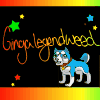 gingalegendweedPosted 9 months agodies of cutenessDelete Commentpspsp13Posted 9 months agono!KimikohPosted 8 months agoViperkit: Apprentice with kits? Soon it'll be kits with kits!
Brokenkit: HADelete Commentpspsp13Posted 8 months agoDottedpaw:hissed at Viperkit
Raccoonkit:mew
Gravlekit:meep
Orangekit:mweepKimikohPosted 8 months agoViperkit: rolls her eyes How old are you anyway?Delete Commentpspsp13Posted 8 months agoDottedpaw:glared15 moonsKimikohPosted 8 months agoViperkit: Oh.
Brokenkit: looks at kits Who's your mate?Delete Commentpspsp13Posted 8 months agoDottedpaw:Dirtpath,he's a loner but really nice
Orangekit:asleep
Raccoonkit:asleep
Gravlekit:(the weak kit,might not make it to be a apprentice)nursesKimikohPosted 8 months agoViperkit: A.. loner?
Brokenkit: I think that is breaking the warrior code!Delete Commentpspsp13Posted 8 months agoDottedpaw:yes a loner,i haven't seen him in a lone time thoughKimikohPosted 8 months agoViperkit: Maybe he's too scared to show his face! 
Brokenkit: not laughingDelete Commentpspsp13Posted 8 months agoDottedpaw:To scared to show his face?...why do you say that??

g2gKimikohPosted 8 months agoViperkit: Well, maybe he SCARED of RaveClan.
Brokenkit: narrows his eyesDelete Commentpspsp13Posted 8 months agoDottedpaw:how?KimikohPosted 8 months agoViperkit: Uh.. uh.. RaveClan is so strong that he is afraid of us!
Brokenkit: growls Juts give it up, viperkit. We were once loners too.
Viperkit: At least our mother was brave enough to bring us here!
Brokenkit: rolls eyesDelete Commentpspsp13Posted 8 months agoDottedpaw:laughed a little inside her headbleepbloopPosted 8 months agoSplashkit:looks at the spike Icewing made on her head Mom!
Icewing:laughs I couldn't help it! Your fur is just so long!
Splashkit:*Delete Commentpspsp13Posted 8 months agoDottedpaw:laughing,named the last kit Orangekit
Phantomclaw:being chased with a small thicketPUT THAT DOWN WILLOWFLIGHT!
Willowflight:WHY!bleepbloopPosted 8 months agoSplashkit:Fix it mommy!
Icewing:Okay fine licks the spike down
Splashkit: =-= thank you mommy.Delete Commentpspsp13Posted 8 months agoDottedpasw:laughingKimikohPosted 8 months agoBrokenkit: looks at kits What are they're names?Delete Commentpspsp13Posted 8 months agoDottedpaw:the eldest is Raccoonkit,this ones Orangekit,and the small one is GravelkitKimikohPosted 8 months agoBrokenkit: Oh.
Viperkit: thinks: what's wrong with him?Delete Commentpspsp13Posted 8 months agoDottedpaw:yeahnuzzled Gravelkit
Gravelkit:mew?KimikohPosted 8 months agoViperkit: Brokenkit, come ON.Delete Commentpspsp13Posted 8 months agoDottedpaw:looks at Gravelkit
Gravelkit:meepKimikohPosted 8 months agoBrokenkit: ignores her & plays with kits
Viperkit: BROKENKIT!Delete Commentpspsp13Posted 8 months agoDottedpaw:watches Brokenkit
Orangekit:mew?
Raccoonkit:scooting aroundbleepbloopPosted 8 months agoBlazekit:holding a pocket knife ...This isn't a bowie knife!
Birdkit:got a 3DDS .3. It's WAY better than a pony!
Cherryblossom:got a Iceflower voodoo doll >=3Delete Commentpspsp13Posted 8 months agoPhantomclaw:freaking out inside his head
Iceflower:got a rare ice blue Diamond=D
Gingerstone:got a joy buzzer^0^....EAGLETAIL!!!RinKagamine11Posted 8 months agoScorchflame: ono i cant find my present! whered it go?Delete Commentpspsp13Posted 8 months agoJaguarclaw:got glowsticks.-.
Minttalon:got a i'm the boss shirt
Jaguarclaw&Minttalon:swapped giftsWolfehtacoPosted 8 months agoFlutterkit: Got a DSI XL >W<

Leafkit: got makeup YAY!

Ashkit: Got an Iphone :D

Aspenleaf: got a stuffed dolphin from Foxfur d'aww its so cute

Foxfur: got the red Angry Bird hat Its so... warm -3-Delete Commentpspsp13Posted 8 months agoMindpelt:got an abortion,hurting like a female dog
Jaguarclw:laughing @ MindpeltRinKagamine11Posted 8 months agoScorchflame:got a psp oUo how does this work?Delete Commentpspsp13Posted 8 months agoJaguarclaw:?? i dont knowWolfehtacoPosted 8 months agoFoxfur: Scorchflame, let me handle this. turns it on and shows him all the controls and stuff .3. Now I gotta go laugh at Mindpelt.Delete Commentpspsp13Posted 8 months agoMindpelt:laying flat across the snow,hurting-_-
Jaguarclaw:laughing at Mindpelt you seem like your in pain >3<
Mindpelt:shut-up
Jaguarclaw:XDWolfehtacoPosted 8 months agoFoxfur: What would happen if I kick you right now, Mindpelt? Would it hurt more? XDDelete Commentpspsp13Posted 8 months agoMindpelt:yes it would //-\\
Jaguarclaw:so if i punched you in the side
Mindpelt:it would hurt like hell,then i'll make you feel my pain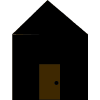 lps3232323Posted 8 months ago(Didn't Jaguarclaw and Minttalon get coal? ffft)Delete Commentpspsp13Posted 8 months ago(no,Jaguarclaw got a "I'm the boss"shirt. and Minttalon got glowsticks)bleepbloopPosted 8 months agoSplashkit:doesn't know what she got cause she's blind What is it?
Shadowclaw:looking at it An...Airsoft gun... 0FTthinks:Oh gosh
Splashkit:Once my blindness wears, I'll be 360 no-scoping people!
Shadowclaw:I can't wait...Delete Commentpspsp13Posted 8 months agoCherrypaw:got a sword>=D
Spiderlegs:got a mini swordscree!bleepbloopPosted 8 months agoSplashkit:I wanna go to the nursery. -.-"
Shadowclaw:the nursery is blocked with snow and you can't leave till your blindness wears.
Splashkit:but i can see!
Shadowclaw: T_T how many fingers am I holding up? holding up none
Splashkit:...1...?
Shadowclaw: No. None
Splashkit:CHEATER!!Delete Commentpspsp13Posted 8 months agoStormfrost:looking at Cherrypaw&Spiderlegs posing with there swords,has a picture of him+the rest of his littermates in his pawsbleepbloopPosted 8 months agoShadowclaw:Got a russian hat+scarf* Splashkit, it's your fault yur here.
Splashkit:No! That kit needed to be taught a lesson!And guess who did?
Shadowclaw: Yo-
Splashkit:ME!Delete Commentpspsp13Posted 8 months agoCherrypaw:dropped her sword by Shadowclaw.-. opps
Stormfrost:jumped from the sound of the swordbleepbloopPosted 8 months agoShadowclaw:It's fine.
Splashkit:sighsTake me to Ashkit, please?
Shadowclaw:looks at Splashkit
Splashkit:I won't hurt him! I wanna apologize even tho HE should be the one saying sorry to ME, but I'm gonna be the good guy and end it.Delete Commentpspsp13Posted 8 months agoStormfrost:just do it Shadowclaw
Cherrypaw:grabbed her sword^^|||bleepbloopPosted 8 months agoShadowclaw:I will later once the nursery is cleared from the snow. They must be freezing in there!

Blazekit:Don't worry! I'll dig us out!! .3. digging with his paws OWOW! FROSTBURN!! curls into a ball warming his paws
Birdkit:not impressed TCT"Delete Commentpspsp13Posted 8 months agoStormfrost:ok

Gingerstone:laughed at Blazekit>w<

(question,for u...do you have a ps3 network username thingy)bleepbloopPosted 8 months ago(Yeah Bleepbloop213)

Firesong:Give me a stick, I'll dig us out.Delete Commentpspsp13Posted 8 months ago(ah,.-.)
Gingerstone:okgrabed a loose stick and hands it to him
Rowankit:head butted the snowbleepbloopPosted 8 months ago(Why do you have one .3.)
Firesong:Wanna help? breaks off a part of the stick and gives it to himDelete Commentpspsp13Posted 8 months ago(maybe >.>)
Rowankit:i wanna help!
Gingerstone:careful RowankitbleepbloopPosted 8 months ago(sorry it took so long my mom wanted me to help w/ something)

Firesong:okay then start digging
Birdkit:playing super mario 64* Were gonna be here forever!Delete Commentpspsp13Posted 8 months agoRowankit:digging with the stick
Spiderkit:jumping around
Talonear:watches
Glowkit:pawing at Sparkkits face
Sparkkit:what are you doing?
Glowkit:i dont know i'm boredbleepbloopPosted 8 months agoFiresong:continues and eventually sees light
Cherryblossom:pokes her voodoo doll in the spineDelete Commentpspsp13Posted 8 months agoRowankit:poked his head up out the hole=D,my paws are cold
Iceflower:ouch!what the hecklooked aroundPawkit,did you poke me?
Pawkit:no
Iceflower:.-.bleepbloopPosted 8 months agoFiresong:shoulders his way through the snow
Cherryblossom:laughs and tickles it's pawsDelete Commentpspsp13Posted 8 months agoRowankit:trying to pull Firesong up
Iceflower:jumped upwhat the!bleepbloopPosted 8 months agoCherryblossom:laughing ^w^Delete Commentpspsp13Posted 8 months agoIceflower:freaked outbleepbloopPosted 8 months agoCherryblossom:slams the doll onto the groundDelete Commentpspsp13Posted 8 months agoIceflower:ramdomly face planted the ground
Talonear:herd a huge thudouch that had to hurtbleepbloopPosted 8 months agoCherryblossom:cracks upDelete Commentpspsp13Posted 8 months agoIceflower:hurtingbleepbloopPosted 8 months agoCherryblossom:thinks:Thats enough for todayDelete Commentpspsp13Posted 8 months agoIceflower:TT-TT
Pawkit:laughing
Jaguarkit:.-.
Marblekit:.-.?
Konamikit:still has his eyes closedbleepbloopPosted 8 months agoCherryblossom:slips her doll under her nest and gets up Finally the snow is cleared! steps on the paw on accident o-o oops...Delete Commentpspsp13Posted 8 months agoIceflower:yelped loudly
Talonear:o-o
Milkpool:??bleepbloopPosted 8 months agoCherryblossom:looks at Glowkit and Sparkkit Let's go outsideDelete Commentpspsp13Posted 8 months agoGlowkit:ok
Sparkkit:alrightbleepbloopPosted 8 months agoCherryblossom: Okay come onDelete Commentpspsp13Posted 8 months agoSparkkit:comingquickly walked over
Glowkit:followedbleepbloopPosted 8 months ago(sorry I'm watching bronies yell at old MLP shows)
Cherryblossom:looking around for KonamifeatherDelete Commentpspsp13Posted 8 months ago(theres nothing strange about that at all)
Konamifeather:berried under snow.-.
Stonepaw:barried with himn.-.|||
Applepaw&Featherpaw:in trouble when they both get out<.< >.>bleepbloopPosted 8 months ago(^^" I just find it funny)
Cherryblossom: o-o what'cha doing Stonepaw?Delete Commentpspsp13Posted 8 months ago(like i said before,theres nothing strange about that at all,lol)
Stonepaw:just sitting in side a pile of snow with daddy
Konamifeather:.-.bleepbloopPosted 8 months agoCherryblossom:I see...Delete Commentpspsp13Posted 8 months agoKonamifeather:and you know who put us here
Stonepaw:yes do you know who put us herebleepbloopPosted 8 months agoCherryblossom:Applepaw and Featherpaw? T_TDelete Commentpspsp13Posted 8 months agoKonamifeather:correct
Applepaw&Featherpaw:hidingbleepbloopPosted 8 months agoCherryblossom:starts digging them out What did you guys get for Christmas?Delete Commentpspsp13Posted 8 months agoKonamifeather:i got a plushie of my self,but it has stars on it's forehead
Stonepaw:i got a dolly^^bleepbloopPosted 8 months agoCherryblossom:Maybe one day you'll be leader joking
I got an Iceflower voodoo doll.
(SPOILERS CHERRYBLOSSOM GOSH!)Delete Commentpspsp13Posted 8 months agoKonamifeather:maybelaughed along
Stonepaw:whats a voodoo doll?bleepbloopPosted 8 months agoCherryblossom:A doll that looks like someone you hate and it has their DNA in it. Than you can poke it with needles and other stuff to hurt it-I LOVE IT!!Delete Commentpspsp13Posted 8 months agoKonamifeather:laughed
Stonepaw:then why did you get one of Iceflower?bleepbloopPosted 8 months agoCherryblossom:Cause I hate her gutsDelete Commentpspsp13Posted 8 months agoKonamifeather:calmed down
Stonepaw:why,every cat should be together in harmony,not hatred and discuss
Konamifeather:Stonepaw,the world is like that,you just have to find itbleepbloopPosted 8 months agoCherryblossom:The world will be like that when Iceflower dies T3TDelete Commentpspsp13Posted 8 months agoStonepaw:mommy!!your not serious are you?
Konamifeather:muttered:yes it willbleepbloopPosted 8 months agoCherryblossom:What? Everyone wants their enemy dead. I'm sure you have one you want dead?Delete Commentpspsp13Posted 8 months agoKonamifeather:coughIceflowercough
Stonepaw:shakes headno,i'm friends with everybodybleepbloopPosted 8 months agoCherryblossom:How about you two? looks at Glowkit and SparkitDelete Commentpspsp13Posted 8 months agoSparkkit&Glowkit:HillstarbleepbloopPosted 8 months agoCherryblossom:I'm sure everyone does. Except for Stonepaw, she's friends with her. teasingDelete Commentpspsp13Posted 8 months agoKonamifeather:chuckled alittle
Sparkkit&Glowkit:laughed
Stonepaw:silent,looking down
Konamifeather:aw,cheer up Stonepaw,were just joking,well your mother is atleast
Stonepaw:perked ears upbleepbloopPosted 8 months agoCherryblossom: .w. laughsDelete Commentpspsp13Posted 8 months agoGlowkit:put it this way,IF you HAD a enemy whould you want them dead or no?
Stonepaw:no,i believe every cat should deserve a second chance to fix what they started,if they messed up the second chance i gave them,i would simply stop any contackt with them
Sparkkit:but what if they attacked you and tryed to end your life?and didn't say sorry can i have another chance and they kept coming after you
Stonepaw:i dont know what i would dobleepbloopPosted 8 months agoCherryblossom:EASY! You get a mob of other people who hate her coughIceflowercough and you get them to beat her up coughiceflowercough. ^^Delete Commentpspsp13Posted 8 months agoStonepaw:but thats mean!
Glowkit:alright peace bringer,how do you see the clans should be,in war or together?
Stonepaw:Together like a big happy family
Sparkkit:what if your plan backfires and the clans starts a riot and fight to death,would you man up to your mistake and leave or chicken it out and watch your loved ones die
Glowkit:either way there gonna die,and it's gonna be your fault
Stonepaw:i-i dont knowbleepbloopPosted 8 months agoCherryblossom: o-oDelete Commentpspsp13Posted 8 months agoKonamifeather:litsening to that makes me wonder whats going on inside your head right now
Glowkit:were just helping out
Stonekit:mom do you have an answer to that?bleepbloopPosted 8 months agoCherryblossom:thinking I'm not the sharpest knife in the rack sorry ^^Delete Commentpspsp13Posted 8 months agoStonekit:well what would you do
Glowkit:first of all i would have never picked the clans to go into peace
Stonepaw:but what if the clans all started to get along? would you break the bond and have the clans angered at you,or would yuo just let the clans repopulate and end up dying off from being over populated
Sparkkit:o-o
Glowkit:o-o
Stonepaw:got cha
Konamifeather:thats pretty goodbleepbloopPosted 8 months agoCherryblossom: @^@"Delete Commentpspsp13Posted 8 months agoGlowkit:ok,lets stop doing that
Sparkkit:yeah,i got a headache just thinking about your question
Konamifeather:Cherryblossom,you ok?bleepbloopPosted 8 months agoCherryblossom:Yeah there's just too much thinking in this conversationDelete Commentpspsp13Posted 8 months agoKonamifeather:how did this conversation start anyway?
Stonepaw:shruggedbleepbloopPosted 8 months agoCherryblossom: .3. I dunnoDelete Commentpspsp13Posted 8 months agoGlowkit&Sparkkit:head hurts
Konamifeather:alright thenbleepbloopPosted 8 months agoCherryblossom:Now I have to go yell at Applepaw and FeatherpawDelete Commentpspsp13Posted 8 months agoGlowkit:why,what did they do?
Konamifeather:cant remember
Stonepaw:they barried us and i dont know how they did itbleepbloopPosted 8 months agoCherryblossom:Ya know what? I don't wanna yell at them. I wanna go see my lttle Sootpaw ^o^Delete Commentpspsp13Posted 8 months agoStonepaw:laughed
Konamifeather:i'm sure Sootpaw will be glad to see youbleepbloopPosted 8 months agoCherryblossom:Of course he will ^^Delete Commentpspsp13Posted 8 months agoKonamifeather:tell Sootpaw i said keep up the good workbleepbloopPosted 8 months agoCherryblossom:Okay ^^ pads off to go look for SootpawDelete Commentpspsp13Posted 8 months agoSootpaw:practicing fighting with Oceanpaw in the apprentices denbleepbloopPosted 8 months agoCherryblossom:doesn't wanna embarrasses him so just goes to visit SplashkitDelete Commentpspsp13Posted 8 months agoKonamifeather:thinks:that was a quick visitbleepbloopPosted 8 months agoSplashkit:sees everything in a blur
Shadowclaw:testing her eyesightDelete Commentpspsp13Posted 8 months agoSpiderlegs:crawling aroundbleepbloopPosted 8 months agoShadowclaw:picks up Spiderlegs What is it?
Splashkit:A...Spider??
Shadowclaw:Yup
Splashkit: ^^Delete Commentpspsp13Posted 8 months agoSpiderlegs:scree??bleepbloopPosted 8 months agoCherryblossom:Hi Splashkit
Splashkit:Cherryblossom! hugging Stormfrost instead of her >w<Delete Commentpspsp13Posted 8 months agoStormfrost:o-o...Splashkit,Cheryblossom is over therebleepbloopPosted 8 months agoSplashkit: .-. oh.
Shadowclaw:chucklesDelete Commentpspsp13Posted 8 months agoStormfrost:thats not funny Shadowclaw
Snowstorm:popped in the den blending in with the snow on the groundhey Stormfrost
Stormfrost:o-o...Snowstormlooking for him
Snowstorm:has his eyes closed and covered his muzzled so he cant find him*
Stormfrost:.-."bleepbloopPosted 8 months agoCherryblossom:Follow the sound of my voice. ^-^"
Splashkit:walking slowly and trips over Snowstorm >-0 Ow.Delete Commentpspsp13Posted 8 months agoSnowstorm:o-o careful Splashkit
Stormfrost:i hate it when you and dad do that
Snowstorm:^^bleepbloopPosted 8 months agoSplashkit: =^= Sorry. Stupid Ashkit made me blind.
Shadowclaw:Temporary blind. Just be glad your not 100% fully blind.
Splashkit: I guess...Delete Commentpspsp13Posted 8 months agoStormfrost:so what do you want Snowstorm?
Snowstorm:i just wanted to see how my little brothers doing^^
Stormfrost:o-o i'm older then you!bleepbloopPosted 8 months agoSplashkit:looking for a pink blob in her vision
Cherryblossom:winter coat is pale pink, practically white o-o Splashkit...?
Splashkit:Found you! holding her paw
Cherryblossom:Great ^^UDelete Commentpspsp13Posted 8 months agoSnowstorm:really?
Stormfrost:yes,Phantomclaw is older then me and i'm older then youbleepbloopPosted 8 months agoShadowclaw:Yeah but you look like a little kid still >w< 
Splashkit:hugging her leg >^<Delete Commentpspsp13Posted 8 months agoStormfrost:how
Snowstorm:i dont knowbleepbloopPosted 8 months agoShadowclaw:Idk you just look like someone who'd be the youngest. Snowstrom and Phantomclaw look older. You should take that as a complement.Delete Commentpspsp13Posted 8 months agoSnowstorm:but who looks the oldest?
Stormfrost:o-o that i can not answerbleepbloopPosted 8 months agoShadowclaw:PhantomclawDelete Commentpspsp13Posted 8 months agoStormfrost:thats kinda harsh to say about your dad
Snowstorm:but it is true
Stormfrost:and he is the eldestbleepbloopPosted 8 months agoShadowclaw:He's like in his 40's. And even though he's still awesome, he's old.Delete Commentpspsp13Posted 8 months agoSnowstorm:45,to be correct
Stormfrost:rolled eyesbleepbloopPosted 8 months agoShadowclaw:It's rude to roll your eyes.Delete Commentpspsp13Posted 8 months agoStormfrost:Phantomclaw is not awesome,Dreamflair was more awesome then him
Snowstorm:no Fireflytail was
Cherrypaw:who now?
Stormfrost:our dead sisters that were older then the 3 of us?bleepbloopPosted 8 months agoShadowclaw:I remember that one time when I had your sisters' ghost come scare the balls off you.Delete Commentpspsp13Posted 8 months agoStormfrost:and remember how sick i got after thatglared at Shadowclaw
Cherrypaw:how many si-looked at Stormfrost picture...you had 3 older sisters?
Stormfrost:yeah,i miss the 3 of them
Cherrypaw:what was the purple ones name?
Snowstorm:Daisyfur,she was the eldest,then there was Dreamflair and then FireflytailbleepbloopPosted 8 months agoShadowclaw:They died in a big battle that took place when I was a kit.Delete Commentpspsp13Posted 8 months agoCherrypaw:i'm sorry to hear about that,did any of you try to help save them?
Snowstorm:Phantomclaw and i were fighting with them,they tricked me into falling a step river,and i cant remember this straight but i think they over powered Phantomclaw,i'm not sure you'll have to ask him.but when i got back,the 3 of them were dead and Phantomclaw was laying by a tree unconscious
Stormfrost:i was no where near them when this happened but i was in the forestbleepbloopPosted 8 months agoShadowclaw:But Fireflytail's ghost finally gave me that staring contest she promised. Except...she promised that when I was a kit and we did it the moon I became a warrior.Delete Commentpspsp13Posted 8 months agoCherrypaw:oh,well there nothing strange about that at all,just having a starring contest with a ghost,nope nothing strange
Violetstar:screamed like a little girlDAMMIT FEATHERTAIL DONT DO THAT!!
Stormfrost:o-o
Snowstorm:i wonder what that was all aboutbleepbloopPosted 8 months agoShadowclaw:Ya gotta giggle at the ghostiesDelete Commentpspsp13Posted 8 months agoStormfrost:.-.
Snowstorm:what?
Cherrypaw:...bleepbloopPosted 8 months agoShadowclaw: ... .=."Delete Commentpspsp13Posted 8 months agoSnowstorm:ermm>.>
Stormfrost:uhh<.<
Cherrypaw:akward .-.bleepbloopPosted 8 months agoSplashkit:going back to her nest and trips over a paw @-@" face planted and is knocked outDelete Commentpspsp13Posted 8 months agoStormfrost:Splashkit!bleepbloopPosted 8 months agoSplashkit: =FT="Delete Commentpspsp13Posted 8 months agoStormfrost:you know the both of you are her older siblings you could have helped herbleepbloopPosted 8 months agoCherryblossom:looking at spiderlegs w/ a chibi anime face .O. COOOOLLLL~!
Shadowclaw:^^"Delete Commentpspsp13Posted 8 months agoStormfrost:and you ignore me,just great!
Spiderlegs:screejumped on Cherryblossoms head^^o^^
Cherrypaw:thats his way of saying hi^-^bleepbloopPosted 8 months agoCherryblossom: ^o^ Hi SpiderlegsDelete Commentpspsp13Posted 8 months agoSpiderlegs:scree^^-^^
Cherrypaw:everybody is scared of him,i dont know why but they arebleepbloopPosted 8 months agoCherryblossom:I think he cool ^w^ He's so cute!!
Splashkit:wakes up in the middle of the floor T0TDelete Commentpspsp13Posted 8 months agoSpiderlegs:scree!
Cherrypaw:he says thanks^^
Stormfrost:and nobody cared that Splashkit was on the floorbleepbloopPosted 8 months agoSplashkit:crotch kicks Shadowclaw THANKS FOR LETTING ME TRIP OVER YOUR FAT PAW!!
Shadowclaw: .x." falls to the groundDelete Commentpspsp13Posted 8 months agoStormfrost:well atleast she knows were to kick
Spiderlegs:saw Splashkit kick Shadowclaw.-.bleepbloopPosted 8 months agoCherryblossom:was about to talk but saw her kick him 0-0"
Splashkit:points to Stormfrost Take me to my nest before I trip again.Delete Commentpspsp13Posted 8 months agoStormfrost:ok,took her to her nestbleepbloopPosted 8 months agoSplashkit: >^< My face hurts. glares at shadowclaw
Shadowclaw:curled up in a ball moaning Oww....You hit me in the baby maker.
Cherryblossom:Not like ya need them. That would be breaking the code. looks at Stormfrost Do you know anyone who's done that? It was Snowfeather...Mistyflower....Delete Commentpspsp13Posted 8 months agoStormfrost:My mentor Bravefur didbleepbloopPosted 8 months agoCHerryblossom:Who's that?Delete Commentpspsp13Posted 8 months agoStormfrost:one of the best medicine cats that ever lived in raveclan,until he broke the medicine cat rule of having a mate named Daisystripe...i think it was
Bravefur's ghost:wants to strangle Stormfrost so bad right nowbleepbloopPosted 8 months agoShadowclaw:Violetstar, idiot.Delete Commentpspsp13Posted 8 months agoStormfrost:.-. wait now i'm lost
Bravefurs ghost:face palmed his selfthe both of you are idiotsgone to chat with VioletstarbleepbloopPosted 8 months agoShadowclawWait...Delete Commentpspsp13Posted 8 months agoStormfrost:.-.?bleepbloopPosted 8 months agoShadowclaw:I know this....hangs head =-=" Nope I forgot.Delete Commentpspsp13Posted 8 months agoStormfrost:Well who ever it was Bravefur broke the rules and what ever her name was had his kits.bleepbloopPosted 8 months agoShadowclaw:What were their names?
Cherryblossom:I'm going to bed bye.Delete Commentpspsp13Posted 8 months agoStormfrost:bye Cherryblossom
Spiderlegs:jumped on Cherrypaws headscree!
Stormfrost:i only remember one of them cause i think she's the only one that lived it was Ferntail,one of the eldersbleepbloopPosted 8 months agoShadowclaw: .3. oh.


(sorry I keep falling asleep)Delete Commentpspsp13Posted 8 months agoStormfrost:yeah...nice cat she is,until she lost her scene of smell

(then go to sleep,i was called down for dinner at 8:50 something and it's 10:49,go to sleep!!)bleepbloopPosted 8 months agoShadowclaw:hm. :l
( >3< But I don't want to~ Btw greatest video ever-http://www.youtube.com/user/DukeLovesYou)Delete Commentpspsp13Posted 8 months agoStormfrost:yeah//=\\
(go to BED young lady)bleepbloopPosted 8 months ago(nevermind I'm too tired)Delete Commentpspsp13Posted 8 months ago(yeah,you better go to bed)bleepbloopPosted 8 months ago(trollface to tired to go to bed)

Shadowclaw:curls into his nest tiredDelete Commentpspsp13Posted 8 months ago(slapped your trollface Bed NOW!)
Stormfrost:walked around the clan cooling downbleepbloopPosted 8 months ago( No. T3T)
Shadowclaw:knocled out

(...fine..._)Delete Commentpspsp13Posted 8 months ago(T_T yes)
Stormfrost:came back and curled in his nest

(ok then,)Warriorcatz112Posted 8 months agoBlastpaw: What?! There was a battle and I missed it??!!! This is an outrage!!! D=<Delete Commentpspsp13Posted 8 months agoBlossompaw:what are you talking about?Warriorcatz112Posted 8 months agoBlastpaw: I DON'T KNOW!!!!Delete Commentpspsp13Posted 8 months agoBlossompaw:well calm down,and get some rest,were gonna need itWarriorcatz112Posted 8 months agoBlastpaw: mumbling as he circles his nest and falls asleepDelete Commentpspsp13Posted 8 months agoBlossompaw:watches the clan preparing,sighing and lays down restingWarriorcatz112Posted 8 months agoBlastpaw: can't fall asleep so he pretends toDelete Commentpspsp13Posted 8 months agoBlossompaw:fast asleepWarriorcatz112Posted 8 months agoBlastpaw: stretches and tries to sleepDelete Commentpspsp13Posted 8 months agoBlossompaw://0\\Warriorcatz112Posted 8 months agoBlastpaw: =^=Delete Commentpspsp13Posted 8 months agoBlosompaw:*rolled overWarriorcatz112Posted 8 months agoLol fail face. Face is a failReply to Comment Delete CommentWarriorcatz112Posted 8 months agoBlastpaw: still can't sleep >n<Delete Commentpspsp13Posted 8 months agoBlossompaw:snaped awakeWarriorcatz112Posted 8 months agoBlastpaw: quickly pretends to be asleep againDelete Commentpspsp13Posted 8 months agoBlossompaw:??Warriorcatz112Posted 8 months agoBlastpaw: keeping his eyes shutDelete Commentpspsp13Posted 8 months agoBlossompaw:nuzzled himWarriorcatz112Posted 8 months agoBlastpaw: "wakes up" Hm?Delete Commentpspsp13Posted 8 months agoBlossompaw:you just look so peaceful when you sleepWarriorcatz112Posted 8 months agoBlastpaw: thinks: even though I wasn't sleeping Um, thanks. smiles^^Delete Commentpspsp13Posted 8 months agoBlossompaw:^^Warriorcatz112Posted 8 months agoBlastpaw: ^//w//^Delete Commentpspsp13Posted 8 months agoBlossompaw:sighs and cuddles himWarriorcatz112Posted 8 months agoBlastpaw: intertwines his tail with hers and purrs lightlyDelete Commentpspsp13Posted 8 months agoBlossompaw:happy,licks his cheekWarriorcatz112Posted 8 months agoBlastpaw: blushesDelete Commentpspsp13Posted 8 months agoBlossompaw:nuzzles his cheek,purrsWarriorcatz112Posted 8 months agoBlastpaw: rubs his fur against hersDelete Commentpspsp13Posted 8 months agoBlossompaw:-///w///- purring lightlyWarriorcatz112Posted 8 months agoBlastpaw: rolls over on his back =w=Delete Commentpspsp13Posted 8 months agoBlossompaw:rest her head on his chest,purring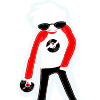 jayray2826Posted 8 months agoBrambleshadow: feeling ready for the battleDelete Commentpspsp13Posted 8 months agoalot of warriors: wide awake not letting there guard d won*Warriorcatz112Posted 8 months agoBlastpaw: can't stop smiling ^////^Delete Commentpspsp13Posted 8 months agoBlossompaw:licked his chestjayray2826Posted 8 months agoBrambleshadow: joins themDelete Commentpspsp13Posted 8 months agoQuetzephyr:looked at herWarriorcatz112Posted 8 months agoBlastpaw: purrs and paws lightly at her earDelete Commentpspsp13Posted 8 months agoBlossompaw:blushesjayray2826Posted 8 months agoBrambleshadow: looks back at him ?Delete Commentpspsp13Posted 8 months agoQuietzephyr:shaked his head and looked back toward the entrancebleepbloopPosted 8 months agoIcewing:curled up around her kits
Splashkit,blazekit,and birdkit:scared
Orangesplash:practicing battle moves with Firesong
Firesong:practicing w/ Os
Bearflight:sitting in his nest calmly
Cherryblossom:nuzzles glowkit and sparkkit It'll be fine.Delete Commentpspsp13Posted 8 months agoPhantomclaw:practicing with his family,making sure his little sisters know what there doing
Snowstorm:helping Willowflight
Jaguarclaw:stressed out cause Violetstar keeps telling him to do stuff T_t
Glowkit&Sparkkit:scared
Glowkit:you promisesaid in a scared,low voicebleepbloopPosted 8 months agoCherryblossom:licks their heads I promise. No one will get in this nursery with Flowertunnle here!Delete Commentpspsp13Posted 8 months agoFlowertunnle:looked overwhat?...oh yeah,i am a nursery guard so you dont have to worry about anything^^
Sparkkit:i have a strange feeling
Glowkit:that something bad is going to happenbleepbloopPosted 8 months ago(they can see the future! lol)
Cherryblossom:Don't worry.I'll be here to protect you too.I'm a skilled fighter.
Boredkit:Mommy are we going to die? has tear in he eyes
Icewing:Don't be sillyDelete Commentpspsp13Posted 8 months ago(lol,i predict death in the nursery,Glowkit called it)
Glowkit:ok
Dottedpaw:cuddled her 3 kits
Gravlekit:pretty strong from what he was when bornmewbleepbloopPosted 8 months ago(I forgot to ad that Orangesplash is gonna die too .-. my first second and third character ever will be dead the third is Grasspaw)
Firesong:goes to the nursery and nuzzles Gingerstone
Splashkit:If anything we should learn battle moves.Delete Commentpspsp13Posted 8 months ago(i miss grasspaw,lol.ok)
Gingerstone:good luck Firesong,and please be careful
Rowankit&the others:asleepWarriorcatz112Posted 8 months agoBlastpaw: nuzzles her chin ^////^Delete Commentpspsp13Posted 8 months agoBlossompaw:blushesbleepbloopPosted 8 months ago(So do I)
Firesong:licks her cheek I'll be fine. glances at his kids then leavesDelete Commentpspsp13Posted 8 months agoGingerstone:watched him leave
Dottedpaw:looked out seeing her brother out there going over there skills with each otherbleepbloopPosted 8 months agoFiresong:sighsDelete Commentpspsp13Posted 8 months agoVioletstar:Jaguarclaw
Jaguarclaw:wants to rip his ears offo-0bleepbloopPosted 8 months agoFiresong:mutters:What if I don't come back?Delete Commentpspsp13Posted 8 months agoJaguarclaw:slammed his head in Bearflights backif she calls me one more time i'm gonna go offbleepbloopPosted 8 months agoBearflight:pushes him off Why don't you?Delete Commentpspsp13Posted 8 months agoJaguarclaw:cause thats my mom,and i need to be loyal around her for a tad bit longerWarriorcatz112Posted 8 months agoBlastpaw: blushes ^//_//^Delete Commentpspsp13Posted 8 months agoBlossompaw:i love you Blastpaw^^bleepbloopPosted 8 months agoBearflight:Hm. :lDelete Commentpspsp13Posted 8 months agoVioletstar:Jaguarclaw!
Jaguarclaw:o-0bleepbloopPosted 8 months agoBearflight:Why don't you just hide?Delete Commentpspsp13Posted 8 months agoJaguarclaw:cause i dont feel like hidingbleepbloopPosted 8 months agoBearflight:Then get ta stepen.Delete Commentpspsp13Posted 8 months agoJaguarclaw:your no help
Jitterclaw:Violetstar,Deathclans on the move
Violetstar:try and keep them away from the clan
Jaguarclaw:thats something i cant allow,Mindpelt
Mindpelt:looked at him and knew what to dobleepbloopPosted 8 months agoBearflight:shrugs \U^U/
Firesong:pads to RedwingDelete Commentpspsp13Posted 8 months agoJaguarclaw:hold on...Violetstar,we need to send another group
Redwing:calm as ever
Northornwave:has a huge scar on her eye,Birdclan attacking,and they brought friendsWarriorcatz112Posted 8 months agoBlastpaw: I love you too <3Delete Commentpspsp13Posted 8 months agoBlossompaw:^^bleepbloopPosted 8 months agoFiresong:Dad, why are you so calm?Delete Commentpspsp13Posted 8 months agoRedwing:if your calm,your less tense and if your less tense,the quicker you'll bebleepbloopPosted 8 months agoFiresong:I would be calmer if I didn't have a mate and kits to worry about.Delete Commentpspsp13Posted 8 months agoRedwing:you'll be fine Firesong,your strong,brave,loyal. and quick you'll be back to see your family,i know you willWarriorcatz112Posted 8 months agoBlastpaw:^w^Delete Commentpspsp13Posted 8 months agoBlossompaw:purringbleepbloopPosted 8 months agoFiresong:Yeah I guess so. ^^Delete Commentpspsp13Posted 8 months agoRedwing:i know you willbleepbloopPosted 8 months agoOrangesplash:^^ We'll all make it back.Delete Commentpspsp13Posted 8 months agoRedwing:we may have some bruses on us but we'll make it^^
Violetstar:got a strange vibe that it's not going to be easyWarriorcatz112Posted 8 months agoBlastpaw: purring with herDelete Commentpspsp13Posted 8 months agoBlossompaw:smilingbleepbloopPosted 8 months agoBearflight:stands with his familyDelete Commentpspsp13Posted 8 months agoChromestriker:Violetstar!
Violetstar:what is it!
Chromestriker:Birdclan and Deathclan at our borders,we need more help
Violestar:nodding,signaling the clan to follow her and ChromestrikerbleepbloopPosted 8 months agoFiresong:at Bearflight and Orangesplash's side
Orangesplash:looks at redwing nervousDelete Commentpspsp13Posted 8 months agoRedwing:walkingwe'll be fine Orangesplash^^bleepbloopPosted 8 months agoOrangesplash:nods
--
Splashkit:watches Phantomclaw leave I don't want daddy to go...
Iceing:He'll make it.Now get some rest.
Cherryblossom:sleepingDelete Commentpspsp13Posted 8 months agoVioletstar:now where did you see them
Chromestriker:just follow the trail blood
Violetstar:looked at the ground and saw a trail of blood.-.

Mousekit:woke up,looking around for Firsongwheres daddy?
Gingerstone:he'll be back Mousekitnuzzled herhuvu7Posted 8 months agoLillyheart: Whats that supposed to mean?Delete Commentpspsp13Posted 8 months agoOnepaw:i think they wont make itbleepbloopPosted 8 months agoFiresong:Who's blood is that?Delete Commentpspsp13Posted 8 months agoChromestriker:Northernwaves
Violetstar:sighing
Jaguarclaw:going over the plan with Mindpeltgot it
Mindpelt:got ithuvu7Posted 8 months agoLillyheart: hisses Of course they will make it! A Birdclan warrior, wont let them down!Delete Commentpspsp13Posted 8 months agoOnepaw:and i'm guessing you never new that,we are indead in fact in war with Birdclanhuvu7Posted 8 months agoLillyheart: eyes widen Oh no! Leopardleg!Delete Commentpspsp13Posted 8 months agoOnepaw:yeah were fighting them right nowhuvu7Posted 8 months agoLillyheart: runs to nurserey Kits! Ill be right back! Theres an emergency!Delete Commentpspsp13Posted 8 months agoTanglekit:??
Lonekit:what?
Flowertunnle:there you are LillyheartbleepbloopPosted 8 months agoFiresong:has butterflies in his stomach This is my first battle =-="Delete Commentpspsp13Posted 8 months agoRedwing:Firesong,take a deep breathhuvu7Posted 8 months agoLillyheart: looks at FlowertunnleDelete Commentpspsp13Posted 8 months agoFlowertunnle:it's important you stay with your kits,especial nowbleepbloopPosted 8 months agoFiresong:breaths deeply -0- can't stop worrying about his family
Bearflight:nudges him We'll be fine bro. Calm down.

Birdkit:sleeping w/ Blazekit and Icewing
Splashkit:awake and terrified o-o"Delete Commentpspsp13Posted 8 months agoVioletstar:reached where the clans are fighting,see's familiar cats and and quickly identify's there allieshuvu7Posted 8 months agoLillyheart: Look Flowertunnle. I love these kits dearly but can Iceflower watch them? This is an emergency!Delete Commentpspsp13Posted 8 months agoFlowertunnle:no,as my job i need all guardians of there kits to take responsibility and watch them.huvu7Posted 8 months agoLillyheart: PLease Flowertunnle please! looks at kits Would you be ok if I l-thinks about Tanglekit, and her injury Ill stay.Delete Commentpspsp13Posted 8 months agoFlowertunnle:my jobs hard enough,dont make it even harder
Tanglekit:went back to sleep
Lonekit:huddled with his brotherbleepbloopPosted 8 months agoOrangesplash,Firesong,and Bearflight:looking at all the dead catsDelete Commentpspsp13Posted 8 months agoVioletstar:eyes clouded for a sec but quickly straitened upRaveclan,Attack!
Mindpelt:ran a diffrent way looking for a small group of cats from Deathclan or Birdclan to get inside the nurseryhuvu7Posted 8 months agoLillyheart: wraps tail aroud kits, looks down at them Im staying. And ill protcet you with my life.Delete Commentpspsp13Posted 8 months agoBramblekit&Lonekit:looked up at her
Bramblekit:thank you for not abandoning usbleepbloopPosted 8 months agoOrangesplash:darts into battle and tackles a cat pinning her to the ground
Bearflight:doesn't know which side he's on o-o
Firesong:empties his mind and attacks a large tom using speed as his weaponDelete Commentpspsp13Posted 8 months agoVioletstar:watches her clan dart past her
Hillstar:behind Violetstar
Redwing:fighting with his sister against there birthclan
Phantomtail&Phantomclaw:fighting from the shadows
Willowflight:chasing a group of cats with a porcupine
Mindpelt:tackled some catsif you want to live,you would be smart and follow mehuvu7Posted 8 months agoLillyheart: Illl never abandon you guys. Even when im dead.Delete Commentpspsp13Posted 8 months agoBramblekit:thank youhugged her arm
Lonekit:nuzzled her armhuvu7Posted 8 months agoLillyheart: nuzzles them Now if a cat comes in. And I have too fight. Iwant you to guard your sister. And if a strange cat approaches just yell. And ill come.Delete Commentpspsp13Posted 8 months agoBramblekit:okDoomhowardPosted 8 months agoPetalfrost: Is lying down in the Nursery, her paws close to her chest. Kneads the ground, worriedDelete Commentpspsp13Posted 8 months agoFlowertunnle:watching the nurserybleepbloopPosted 8 months agoOrangesplashkit:digging claws into the cats neck till she stops breathing and headbutts someone trying to attack her
Bearflight:decides he's with Raveclan and runs past Violetstar into battle
Firesong:dodging all attacks being thrown at him
Spiderweb:pins Orangesplash
Orangesplash:struggling to get upDelete Commentpspsp13Posted 8 months agoMindpelt:taking a group toward the nursery
Violetstar:herd Hillststar behind her and tackled her into a gorgeHillstar,glared at her
Hillstar:growling
Jaguarclaw:got tackled by Birdclans deputyhuvu7Posted 8 months agoLillyheart: scans the nurserey, alert Flowertunnle, any signs of cats?Delete Commentpspsp13Posted 8 months agoFlowertunnle:none yetbleepbloopPosted 8 months ago(lol is it ironic that I'm listen to a song about war when the battle sttarts?)Delete Commentpspsp13Posted 8 months ago(its so ironic)DoomhowardPosted 8 months agoPetalfrost: Speaks up Flowertunnle, do you know where Stormfrost may be? Is he in the battle? Kneading the ground stillDelete Commentpspsp13Posted 8 months agoFlowertunnle:no,he's in the Medicinecats den,Cherrypaw and 2 others are at battle looking over the injured that cant make it back to the clanbleepbloopPosted 8 months agoSpiderweb:Hi stubby tail. rakes claws into her throat
Orangesplash:Spiderki- dead
Splashkit:gets up and hides in the back of the nursery where nobody can see her >^< closes eyes tightlyDelete Commentpspsp13Posted 8 months agoMindpelt:ran into SharptalonSharptalon,you ready
Sharptalon:anything to ruin her job
Spiderhaze&Jaguarclaw:fight to the deathhuvu7Posted 8 months agoLillyheart: walks back to kits Are you guys scared?Delete Commentpspsp13Posted 8 months agoLonekit:yeah
Bramblekit:looking aroundDoomhowardPosted 8 months agoPetalfrost: Wants to fight but knows they won't let herDelete Commentpspsp13Posted 8 months agoFlowertunnle:*keping a sharp eye on all her surroundingsbleepbloopPosted 8 months agoSplashkit:doesn't wanna open her eyes Meeep. >^<"
Bearflight:waiting for an attacker ... sees Orangesplash Mom?!
Firesong:killed Spiderweb at her side Mom don't go please!Delete Commentpspsp13Posted 8 months agoSharptalon:ran in the nurseryFlowertnnle,it's an emgergancy,Violetstars crushed under a tree and we cant get her out
Flowertunnle:where!followed him out the den
Mindpelt:herd them leavethe birdy flew the coop with the bait,go
Foxglare,Pathocean,Scarletmask and others:busted through the back of the nursery
Mindpelt:hid
Redwing:herd 2 things from behindGingertail look out!
Gingertail:stabbed the cat with her claws,almost diedhuvu7Posted 8 months agoLillyheart: Its ok nuzzles themDelete Commentpspsp13Posted 8 months agoBramblekit:watched Flowertunnle leave with Sharptalonwait where's she going!DoomhowardPosted 8 months agoPetalfrost: Sighs, closing her eyes and trying to relaxDelete Commentpspsp13Posted 8 months agoFlowertunnle:left the nursery to a "fake" emergancy with SharptalonbleepbloopPosted 8 months agoSplashkit:opens her eyes slightly o-o keeping her mouth shut
Icewing:wakes up ?? ..Splashkit..?Delete Commentpspsp13Posted 8 months ago(i'm actually having fun here =D)
Sparkkit:hid with Glowkit under Cherryblossom>.<
Flowerkit:screamed
Gingerstone:o.0turned around
the group:attacked the closet queenshuvu7Posted 8 months agoLillyheart: eyes widen Theres Birdclan cats here! hisses at them Rember me!Delete Commentpspsp13Posted 8 months agoSnakecry:yes we dotackled her powerfully
Tanglekit:snapped awake.-.DoomhowardPosted 8 months agoPetalfrost: Hears Lillyheart and turns around. Recoils, hissing and growlingDelete Commentpspsp13Posted 8 months agoScarletmask:took Petalfrost hiss as a challange and attacked her
Mindpelt:life is good =w=bleepbloopPosted 8 months agoCherryblossom:stands go with Gingerstone! jumps onto an attacker
Icewing:looking franticly for Splashkit Splashkit?!
Splashkit:to scared to move or reply
Blazekit:hisses and attacks the baed guys paew
Birdkit:Blazekit!Delete Commentpspsp13Posted 8 months agoFoxglare:attacked Blazekit
Glowkit&Sparkkit:ran toward Gingerstone
Wolfstorm:tackled Cherryblossomhuvu7Posted 8 months agoLillyheart: digs claws in Snakecrys shouldersDelete Commentpspsp13Posted 8 months agoSnakecry:bit in Lillyhearts neck
Tanglekit:o0o""
Bramblekit:o0o
Lonekit:o0obleepbloopPosted 8 months ago* edit bad guy's pawReply to Comment Delete CommentbleepbloopPosted 8 months ago1Blazekit:screams
Cherryblossom:bites into Wolfstorm's neck while kicking his rib cages
Icewing:Blazekit!Delete Commentpspsp13Posted 8 months agoFoxglare:looked up holding Blazekit in his jaws,dropped him and attacks Icewing
Wolfstorm:flipped her off onto her back
Iceflower:o-o,just noticed Snowkit was missing,staying low to the ground
Pigeonpelt:Watch it white rat
Iceflower:who the h3ll you called a white rat!attacked himhuvu7Posted 8 months agoLillyheart: yowls, claws his muzzleDelete Commentpspsp13Posted 8 months agoSnakecry:glaring at her with anger
Doefoot:looked into the nurseryo-oDoomhowardPosted 8 months agoPetalfrost: Flips onto her back and rakes claws down Scarletmask's bellyDelete Commentpspsp13Posted 8 months agoScarletmask:kicked Petalfrost right above where her kits arebleepbloopPosted 8 months agoCherryblossom:upper cuts him BACK OFF BIRDCLAN SCUM!
Blazekit:practically dead
Icewing:Birdkit! Run! pinned down
Birdkit:gets up trying to get out the nurseryDelete Commentpspsp13Posted 8 months agoWolfstorm:passed out next to Gingerstone
Gingerstone:jumped up screaming
Flowerkit:reconized Wolfstormo-oWOLFSTORM!!
Foxglare:has Icewing in his jaws,not letting gohuvu7Posted 8 months agoLillyheart: *pinned her to the ground so hard that she cant breathe, becomes unconshunce)Delete Commentpspsp13Posted 8 months agoSnakecry:lost his breath
Bramblekit:crying thinking shes dead
Tanglekit:crying
Lonekit:faintedbleepbloopPosted 8 months agoIcewing:struggling to breathe
Birdkit:frozen watching her mother die M-MOMMY!
Splashkit:has her paws over her head cryingDelete Commentpspsp13Posted 8 months agoFoxglare:lets go and slashed her throat to make her bleed more,turned and looked at Birdkit,hissingWolfehtacoPosted 8 months agoAspenleaf: battling with another Birdclan warrior
Flutterkit: crying softly
Ashkit: Scared but acting tough I'm gonna go get Blazekit. rushes over to him
Leafkit: D-don't leave me! curls up into a little ballDelete Commentpspsp13Posted 8 months agoSnowkit:missing
Wolfstorm:got up slowlyDoomhowardPosted 8 months agoPetalfrost: Pauses, stepping back, in painDelete Commentpspsp13Posted 8 months agoScarletmask:quickly got up hisses at Petalfrosthuvu7Posted 8 months agoLillyheart: regains a breath, stands up, bit wobbly. Tackles SnakecryDelete Commentpspsp13Posted 8 months agoSnakecry:still strong,pushing her backbleepbloopPosted 8 months agoBlazekit and Icewing:dead
Birdkit:flattens ears o-o I'm guessing you don't wanna be friends.Delete Commentpspsp13Posted 8 months agoFoxglare:no i dontpounced on BirdkitbleepbloopPosted 8 months agoCherryblossom:sees wolfstorm getting up No you don't! places paw on his head trying to crush his skullDelete Commentpspsp13Posted 8 months agoWolfstorm:rolled over shoved his hind claws in her stomachDoomhowardPosted 8 months agoPetalfrost: Swipes one paw at her ear and the other at her noseDelete Commentpspsp13Posted 8 months agoScarletmask:dodged 1 of the moveshuvu7Posted 8 months agoLillyheart: sees Leopardleg, then looks back bites his legDelete Commentpspsp13Posted 8 months agoSnakecry:shoved her offbleepbloopPosted 8 months agoCherryblossom:grins jokes on you I'm not pregnet. slashes his throat repeatedly I'll make you regret the day you were born!
Birdkit:screamingDelete Commentpspsp13Posted 8 months agoWolfstorm:cant breath,faintedFogfang:killing Birdkit infront the of the nursery entrance
Flowertunnle:ran back to the clan injured badlyhuvu7Posted 8 months agoLillyheart: rakes claws down bellyDelete Commentpspsp13Posted 8 months agoSnakecry:pushed her off again
Flowertunnle:limping back into the nurserywhat the!WolfehtacoPosted 8 months agoAspenleaf: being pinned down grr!
Flutterkit: Looks at Blazekit and Icewing with tears in her eyes...closes their eyes and lays them next to eachother 
Ashkit: N-no... they... they are dead... GRRRR tackles Foxglare and rips his throat open
Leafkit: hugs Splashkit HOLD ME D:Delete Commentpspsp13Posted 8 months agoPathocean:pining her downbleepbloopPosted 8 months agoSplashkit:Shh! You'll blow my cover! has tear streaming down her face All my family is dead!Delete Commentpspsp13Posted 8 months agoFlowertunnle:WHATS GOING ON!
all birdclan cats:retreatsbleepbloopPosted 8 months agohttp://www.doink.com/clips/bleepbloop/1890225/just-smileReply to Comment Delete Commenthuvu7Posted 8 months agoLillyheart: flips him over, pinning himDelete Commentpspsp13Posted 8 months agoSnakecry:retreats from the den
Flowertunnle:o-oDoomhowardPosted 8 months agoPetalfrost: Getting weak but tries not to show it. Sinks claws into their neckDelete Commentpspsp13Posted 8 months agoScarletmask:hisses at her retreats
Flowertunnle:watches the cats leave quicklyhuvu7Posted 8 months agoLillyheart: falls downDelete Commentpspsp13Posted 8 months agoFlowertunnle:are any of you alright!bleepbloopPosted 8 months agoSplashkit:slowly pads to Icewing m-mommy?
Icewing:eyes open slightly It'll be fine...I'm just glad I have one kit left.
Splashkit:Mommy! wailing
Icewing:Just smile. closes eyes and stops breathing
Splashkit:shaking her WAKE UP! looks and sees Blazekit Blazekit!!Delete Commentpspsp13Posted 8 months agoStormfrost:came into the deanwhat hapened?DoomhowardPosted 8 months agoPetalfrost: Flops to her side, tired -o-Delete Commentpspsp13Posted 8 months agoFlowertunnle:why did i leave the den //0\\huvu7Posted 8 months agoLillyheart: stops breathingDelete Commentpspsp13Posted 8 months agoBramblekit,Lonekit:MOM!!
Tanglekit:tears strwaming down her facebleepbloopPosted 8 months agoSplashkit:trying to wake them up Please...Delete Commentpspsp13Posted 8 months agoStormfrost:feels bad for Splashkit,and knows how Phantomclaws gonna reactDoomhowardPosted 8 months agoPetalfrost: Pushes against the ground to sit up. Looks at StormfrostFlowertunnle was tricked.. and Birdclan cats broke in.Delete Commentpspsp13Posted 8 months agoStormfrost:is everybody ok? you too Flowertunnle
Flowertunnle:no i might loose my job because of this!huvu7Posted 8 months agoLillyheart: Eyes open Im ok......Delete Commentpspsp13Posted 8 months agoBramblekit:hugged her tightly
Lonekit&Tanglekit:dose the samebleepbloopPosted 8 months agoSplashkit:looks at Stormfrost ;-;Delete Commentpspsp13Posted 8 months agoStormfrost:it'll be alright,SplashkitDoomhowardPosted 8 months agoPetalfrost: One of them.. kicked me.. Looks down at her bellyDelete Commentpspsp13Posted 8 months agoStormfrost:flattened his earscan you still feel any movementhuvu7Posted 8 months agoLillyheart: coughs blood, but still breathingDelete Commentpspsp13Posted 8 months agoTanglekit:cryingbleepbloopPosted 8 months agoSplashkit:no it won't. I have nobody.
Cherryblossom:nuzzles her cheek Where's Birdkit?Delete Commentpspsp13Posted 8 months agoStormfrost:yeah you do,you have Cherryblossom,Shadowclaw,Phantomclaw,me and Snowstorm+my crazy younger sisters and brothersDoomhowardPosted 8 months agoPetalfrost: Rests paw on her stomach. Is quiet for a moment, then feels a slight kick. Breathes out Yes..Delete Commentpspsp13Posted 8 months agoStormfrost:thats goodhuvu7Posted 8 months agoLillyheart: I cant believe, my own/old clan did this to me.....Delete Commentpspsp13Posted 8 months agoFlowertunnleLyour from BirdclanbleepbloopPosted 8 months agoSplashkit:But not my litter-mates or my mother!Delete Commentpspsp13Posted 8 months agoStormfrost:but they are with you,you just cant see themWolfehtacoPosted 8 months agoAspenleaf: neck and pelt are bleeding ow!
Ashkit: bleeding too i hurt a Birdclan warrior!
Leafkit: sniffling wheres Flutterkit?
Flutterkit: hiding here TT^TTDelete Commentpspsp13Posted 8 months agoIceflower:looking for SnowkitDoomhowardPosted 8 months agoPetalfrost: Stands up and noses her way out of the NurseryDelete Commentpspsp13Posted 8 months agoStormfrost:keeping a eye on PetalfrostbleepbloopPosted 8 months agoSplashkit: =3= It's not the same....Delete Commentpspsp13Posted 8 months agoStormfrost:i know it wonthuvu7Posted 8 months agoLillyheart: Technaclliy im still part of it. I was sent to spy, but then my old deupty thertened my to leave....Delete Commentpspsp13Posted 8 months agoFlowertunnle:o-obleepbloopPosted 8 months agoSplashkit:I want my daddy.Delete Commentpspsp13Posted 8 months agoStormfrost:when i see him,i'll let him know your looking for himhuvu7Posted 8 months agoLillyyart: stands up bu wobbolyDelete Commentpspsp13Posted 8 months agoTanglekit://w\\
Bramblekit&Lonekit:we thought we lost youhuvu7Posted 8 months agoLillyhear: Im not leaving......Wheres Leopardleg?Delete Commentpspsp13Posted 8 months agoGingerstone:that friute cake,we sent him back cryen to his mommableepbloopPosted 8 months agoSplashkit:wails but I want him NOW! >^<Delete Commentpspsp13Posted 8 months agoStormfrost:he's in battle right now
Phantomclaw:felt he was being called back toward the clanDoomhowardPosted 8 months agoPetalfrost: Gasps, seeing how many cats are dead or injuredDelete Commentpspsp13Posted 8 months agoStormfrost:gone to the medicine cats den getting herbsbleepbloopPosted 8 months agoSplashkit:curls up into a ballDelete Commentpspsp13Posted 8 months agoPhantomclaw:ran back to the clan

Hillstar:has Violetstar pinned down
Violetstar:struggling to push her off
Hillstar:i've been waiting for this moment for a long ti-
Jaguarclaw:tackled Hillstar off her killing her
Hillstar:dead
Violetstar:thank you Jaguarclaw
Jaguarclaw:glaring at the groundNo,Thank youturned around looking at her evily
Violetstar:w-what.-.
Minttalon:nearby with blood on him
Jaguarclaw:attacked Violetstar grasping around her neck,tightly
Violetstar:struggling to break free,life flashes before her eyesDoomhowardPosted 8 months agoPetalfrost: Wonders about the rest of the queensDelete Commentpspsp13Posted 8 months agoStormfrost:padded back giving herbs to the queensbleepbloopPosted 8 months agoSplashkit:looking at Icewing Blazekit and Birdkit silently

Firesong:has rage in his eyes They'll pay for killing our mom!
Bearlfight:bears teeth You bet they will!Delete Commentpspsp13Posted 8 months agoPhantomclaw:near the clan,see's birdclan cats running from the den,felt a cold breeze go by himnoquickly lashed through the forest back to the clan

Jaguarclaw:killed his mother
Violetstar:laying on the ground dead
Minttalon:Jaguarclaw! What did you do!
Jaguarclaw:glared at him
Minttalon:surprised he actually killed herWhy!First Cloudfrost,Then Dad,Now Mom!
Jaguarclaw:hisses at his brother and walked away
Minttalon:regretting he ever helped Jaguarclaw kill FeathertailDoomhowardPosted 8 months agoPetalfrost: Turns around, hearing Violetstar and them STORMFROST!Nudges to Phantomclaw. Runs over to themDelete Commentpspsp13Posted 8 months agoStormfrost:Petalfrost get back over here!DoomhowardPosted 8 months ago*Jaguarclaw sorry lolReply to Comment Delete CommentbleepbloopPosted 8 months agoSplashkit:fell asleep
Bearflight and Firesong:fighting side-by-sideDelete Commentpspsp13Posted 8 months agoPhantomclaw:padded threw the clan entrance
Stormfrost:Phantomclaw,Splashkit wanted you
Phantomclaw:something bad happened,didn't it
Stormfrost:I'm sorry Bro
Phantomclaw:flattened his ears,padding toward the nurserySplashkitDoomhowardPosted 8 months agoPetalfrost: Stops Jaguarclaw I thought you were better. I thought I saved you for a reason. Looks past him at Violetstar Now y-you're just a m-monster!Delete Commentpspsp13Posted 8 months agoJaguarclaw:hisses at herYou tell anyone about this and i'll tell the whole forest about youDoomhowardPosted 8 months agoPetalfrost: Lashes tail angrily What about me?Delete Commentpspsp13Posted 8 months agoJaguarclaw:how your hold a medicine cats kits,and not just any medicine cat either,my nephewDoomhowardPosted 8 months agoPetalfrost: Growl rumbles in her throat LIES! That's all you are Jaguarclaw!Delete Commentpspsp13Posted 8 months agoJaguarclaw:is that any way to talk to your new leaderbleepbloopPosted 8 months agoSplashkit:asleepDelete Commentpspsp13Posted 8 months agoPhantomclaw:looked over at Icewing&his 2 kits,gone into a deep depression,gone out the clanDoomhowardPosted 8 months agoPetalfrost: Ears flatten. Glares at him, then pads back to StormfrostDelete Commentpspsp13Posted 8 months agoJaguarclaw:watched her go back
Stormfrost:Petalfrost,you ok?
Minttalon:you have everything you ever wanted Jaguarclaw,you happy now
Jaguarclaw:almostbleepbloopPosted 8 months agoCherryblossom:goes after him Wait!Delete Commentpspsp13Posted 8 months agoPhantomclaw:disappeared in the shadowsbleepbloopPosted 8 months agoCherryblossom:Dad where are you. flicks tailDelete Commentpspsp13Posted 8 months agoPhantomclaw:goneDoomhowardPosted 8 months agoPetalfrost: Mumbles Yes..Delete Commentpspsp13Posted 8 months agoStormfrost:come on,lets get you back to the clanDoomhowardPosted 8 months agoPetalfrost: Sighs and nods Okay.Delete Commentpspsp13Posted 8 months agoStormfrost:you sure your ok?bleepbloopPosted 8 months agoCherryblossom:Fine go run off and hide. I lost them too! You don't see me hiding!Delete Commentpspsp13Posted 8 months ago(Phantomclaw=very sensitive,lol)
Phantomclaw:walking,by the river where Rosetail was berriedDoomhowardPosted 8 months agoPetalfrost: Yeah, just- Looks over her shoulder. Whispers Did you see what happened?Delete Commentpspsp13Posted 8 months agoStormfrost:no,what happened?huvu7Posted 8 months agoLillyheart: walks outside nurserey Are they out here?Delete Commentpspsp13Posted 8 months agoGingerstone:noDoomhowardPosted 8 months agoPetalfrost: Remembers what Jaguarclaw said I can't tell you..Delete Commentpspsp13Posted 8 months agoStormfrost:why?bleepbloopPosted 8 months agoCherryblossom:I'm going to battle. heads to the battle fieldDelete Commentpspsp13Posted 8 months agoPhantomclaw:looking in the riverhuvu7Posted 8 months agoLillyheart: Takes claws out If those cats are stupid enough to come crawling back. Their going down!Delete Commentpspsp13Posted 8 months agoTalonear:you got that rightDoomhowardPosted 8 months agoPetalfrost: I can't- Looking around, expecting him to pop outDelete Commentpspsp13Posted 8 months agoJaguarclaw:nearby
Stormfrost:alright,you dont have to tell me,lets just get you backbleepbloopPosted 8 months agoCherryblossom:looking at the battle from the top of a treeDelete Commentpspsp13Posted 8 months agoall clans:fightinghuvu7Posted 8 months agoLillyheart: looks at Taloner Oh! I didnt see you ther. (Whos Birdclans deputy? I have been tring to figure it out)Delete Commentpspsp13Posted 8 months ago(Spiderhaze)
Talonear:i've been here

g2gDoomhowardPosted 8 months agoPetalfrost: Nods Will there be fighting back at camp?Delete Commentpspsp13Posted 8 months agoStormfrost:no,the clan is safehuvu7Posted 8 months agoLillyheart: Is Spiderhaze dead?Delete Commentpspsp13Posted 8 months agoTalonear:no,i think he's still aliveDoomhowardPosted 8 months agoPetalfrost: Sigh Good. 

Bye~!Delete Commentpspsp13Posted 8 months agoStormfrost:walking back toward the clan with her

see yeahbleepbloopPosted 8 months agoCherryblossom:waiting for an enemy to walk byDelete Commentpspsp13Posted 8 months agoNightsilk:walked by looking for his clan membershuvu7Posted 8 months agoLillyheart: growls Did lots of cats die?Delete Commentpspsp13Posted 8 months agoGingerstone:from what i saw,yesDoomhowardPosted 8 months agoPetalfrost: Thinking: "Why, Violetstar? The clan won't be the same without you..." SighsDelete Commentpspsp13Posted 8 months agoStormfrost:wondering why she wont tell him,kept walkingDoomhowardPosted 8 months agoPetalfrost: Pads quietly close to himDelete Commentpspsp13Posted 8 months agoStormfrost:at the clanbleepbloopPosted 8 months agoCherryblossom:jumps down from the tree pinning him downDelete Commentpspsp13Posted 8 months agoNightsilk:struggled to break freeWolfehtacoPosted 8 months agoFoxfur: glares at Petalfrost through bushes Jaguarclaw sir, if that kittypet ever tries to tell him, can I kill her? ripped off one dead cat's legs when he thought of Petal Oh... oops .-. 
Aspenleaf: hugging her two scared kits
Ashkit: Mommy it was really scary.. they j-just barged in here.. voice is nervous and never calls his mom mommy
Leafkit: Again, wheres Flutterkit? can't stop shaking
Flutterkit: plopped down in Birdclan territory ?Delete Commentpspsp13Posted 8 months agoJaguarclaw:no...kill her kits if she does
Gingerstone:nuzzling all her kitsDoomhowardPosted 8 months agoPetalfrost: Sits down in the middle of the clearing. Ear twitches, hearing FoxfurDelete Commentpspsp13Posted 8 months agoStormfrost:gave Petalfrost a herb to calm her downDoomhowardPosted 8 months agoPetalfrost: Thank you. Nods head slightlyDelete Commentpspsp13Posted 8 months agoStormfrost:Your welcomedipped his head and gone to the nursery to check on everything
Flowertunnle:having the pms blues//-\\DoomhowardPosted 8 months agoPetalfrost: Pads over to Flowertunnle It's not your fault, you know. You were a brave cat. You thought your clan leader was in danger, and it amazed me at how you put that first. But be more careful next time, please. Rests tail on her shoulderDelete Commentpspsp13Posted 8 months agoFlowertunnle:your no help
Stormfrost:looking at the gaping hole in the back of the nurseryDoomhowardPosted 8 months agoPetalfrost: Dips head I apologize. Walks to StormfrostDelete Commentpspsp13Posted 8 months agoStormfrost:this is a hole.... i'm going to have to patch this up laterWolfehtacoPosted 8 months agoFoxfur: Even better! laughs evily
Aspenleaf: Shoots up Flutterkit, come on out, they are gone. Flutterkit? Flutterkit!
Leafkit: We'll look outside! runs out
Ashkit: Yea! FLUTTERKIT!
Flutterkit: W-where am I?Delete Commentpspsp13Posted 8 months agoJaguarclaw:looking around
Minttalon:grieving over his momDoomhowardPosted 8 months agoPetalfrost: Turns to him I could help. It would be useful if it was patched up as quickly as possible. It is soon to become leaf-bare, am I wrong?Delete Commentpspsp13Posted 8 months agoStormfrost:good idea PetalfrostDoomhowardPosted 8 months agoPetalfrost: What do you think would work well to patch it?Delete Commentpspsp13Posted 8 months agoFlowertunnle:a thicket bush//-\\
Stormfrost:and strong sticksWolfehtacoPosted 8 months agoFoxfur: looks at Minttalon Your such a baby.
Leafkit: Uhm, shes not outside crying yet again
Aspenleaf: Screams
Ashkit: Taps Iceflower Did you find Snowkit yet? worriedDelete Commentpspsp13Posted 8 months agoMinttalon:hissed at Foxfur,fur bristlingWolfehtacoPosted 8 months agoFlutterkit: Looks at all the Birdclan cats W-what are you going to do to me?bleeding slightlyDelete Commentpspsp13Posted 8 months agoSpiderhaze:glaring at her with a huge scratch on his eyeShut UP
Snowkit:being hugged my her real mom
Snowvine:hugging her daughteri miss you so much^^
Snowkit:TT_TTDoomhowardPosted 8 months agoPetalfrost: Okay, sure thing. Disappears into the bushesDelete Commentpspsp13Posted 8 months agoFlowertunnle:but be careful of the thicketsDoomhowardPosted 8 months agoPetalfrost: I know. Gently snaps areas of the thicket bush off with her teeth, then comes back out and rests them in a pile by the nursery There.Delete Commentpspsp13Posted 8 months agoFlowertunnle:okWolfehtacoPosted 8 months agoFoxfur: Try me, crotch boy.
Aspenleaf: MYKITISMISSINGMYKITISMISSING HELPPPPP!
Leafkit: covers ears =n=
Ashkit: runs out into forest yelling Snowkit, Snowkit? W-why did you leave?forest gets dark and it begins to rain
(cue Bruno Mars - It Will Rain)
Flutterkit: Winces and recoils like she was slapped O-okay, okay!Delete Commentpspsp13Posted 8 months agoMinttalon:fur lays back down,and gone by his moms bodypspsp13Posted 8 months ago(@ Wolfehtaco sorry i didn't finnish)
Snowkit:trying to get away from her grasp
Snowvine:hugging her like crazyDelete CommentDoomhowardPosted 8 months agoPetalfrost: And the sticks... Looks up at a very large tree. Examines it for a moment, then leaps up onto one of the branches Would this be big enough?Delete Commentpspsp13Posted 8 months agoStormfrost:o-o yeah,they would...WolfehtacoPosted 8 months agoFoxfur: Looks at Jaguarclaw
Aspenleaf: SEND A PATROL! A SEARCH PARTY! AAAAAAAAAAAAAAAAAAAAAAAAAAAAAAAAAAAAAAAAAAAAAAAAAAAAAAAAAAAAAAAAAAAAAAAAAAAAAAAAAAAAAAAAAAAAAAAAAAAAAAA-
Leafkit: MOM SHUT UP! God, its worse enough cats are dead and missing!
Ashkit: yelling SNOWKIT! runs off towards Birdclan SNOWKIT! tear slides down face
Flutterkit: Escorted into leader's den for questioning I don't know anything about kolen stits!Delete Commentpspsp13Posted 8 months agoJaguarclaw:leave him bee
Flowertunnle:ok,oh wait ALL OUR WARRIORS ARE FIGHTING!
Snowkit:i wanna go home
Snowvine:But you are home Snowkit
Snowkit:THIS ISN'T HOME THIE IS A PRISON!broke freeI Want my little brothers,friends and Mom back!
Snowvine:S-snowkit!
Snowkit:NO!ran out the den
(you know that Hillstar is dead right)DoomhowardPosted 8 months agoPetalfrost: Okay.. watch out. Jumps on the branch. Feels it breaking and jumps off to the ground. Watches it fall That was pretty much a stupid idea. I could have gotten crushed XDDelete Commentpspsp13Posted 8 months agoStormfrost:yeah it wasglared at herDoomhowardPosted 8 months agoPetalfrost: Sorry. Ear twitches But I'm fine.Delete Commentpspsp13Posted 8 months agoStormfrost:thats goodDoomhowardPosted 8 months agoPetalfrost: Okay, let's start this. Noses the thicket pile to the holeDelete Commentpspsp13Posted 8 months agoFlowertunnle:helpingWolfehtacoPosted 8 months ago(yea that was the first place i thought of XD)
Foxfur: Nods
Aspenleaf: R-right, right... hyperventalating
Ashkit: Hears her voice SNOWKIT? SNOWKIT!
Leafkit: Finally she shut up! headache Medicine cat! claps paws
Flutterkit: is thrown in o-owch.Delete Commentpspsp13Posted 8 months agoJaguarclaw:glanced back at Minttalon
Mindpelt:you did it
Flowertunnle:ignoring her
Spiderhaze:looking at her,annoyed
Snowkit:ran past her fatherDoomhowardPosted 8 months agoPetalfrost: Squeezes in the sticks so that it is sturdy That should do.Delete Commentpspsp13Posted 8 months agoFlowertunnle:thats good enough^^DoomhowardPosted 8 months agoPetalfrost: Great. I better see if Violet- Stops herselfDelete Commentpspsp13Posted 8 months agoFlowertunnle:stopped and looked at her??
Stormfrost:what?DoomhowardPosted 8 months agoPetalfrost: Breaks out into a yawn Oh... Hm, where'd that come from? Pauses, pretending like she's thinking My- I can't remember what I was going to say...Delete Commentpspsp13Posted 8 months agoStormfrost:looked at Flowertunnle
Flowertunnle:shruggedDoomhowardPosted 8 months agoPetalfrost: Looks at both of them Everything alright?Delete Commentpspsp13Posted 8 months agoStormfrost:yeah,everything is okthinks:for nowDoomhowardPosted 8 months agoPetalfrost: Blinks, trying to read his expression You seem uneasy. Are you sure?Delete Commentpspsp13Posted 8 months agoStormfrost:yeah,i'm surewants to know why she paused saying Violetstars namepspsp13Posted 8 months agobrbDelete CommentDoomhowardPosted 8 months agoPetalfrost: Nods slightly Okay, I believe you. Pads off, knowing what he is thinkingDelete Commentpspsp13Posted 8 months agoStormfrost:.-.
Flowertunnle:something strange is going onbleepbloopPosted 8 months agoCherryblossom:has never actually killed a cat and never does. gets off =3= Sorry. thinks:Wait why am I sorry?! -
slashes him down the sideDelete Commentpspsp13Posted 8 months agoNightsilk:*yowled in pain,dosn't know how to fight or defend cause he's a medicine catbleepbloopPosted 8 months agoCherryblossom:recognizes him from gatherings Wait a second...your that medicine cat Nightsilk,aren't you?Delete Commentpspsp13Posted 8 months agoNightsilk:says to this teethYes i ambleepbloopPosted 8 months agoCherryblossom:I'm sorry. I should never have attacked you. I didn't know you were a medicine cat.Delete Commentpspsp13Posted 8 months agoNightsilk:it's okgot up,unsteadyo-o,now i know how our warriors feel //0\\DoomhowardPosted 8 months agoPetalfrost: Wondering to herself: Will Jaguarclaw tell the clan about Violetstar's death? How much will he tell? What would he say to lie?Delete Commentpspsp13Posted 8 months agoVioletstars ghost:walking around,being curious like a kito3o
Feathertails ghost:Violetstar!Trying to get her back to starclan
Stormfrost:sighingbleepbloopPosted 8 months agoCherryblossom:^^" I can take you back to our camp to heal yourself? I promise no one will try to hurt you.Delete Commentpspsp13Posted 8 months agoNightsilk:no,i'm fineDoomhowardPosted 8 months agoPetalfrost: Sees her. Whispers Violetstar! Oh how I wish you were alive..Delete Commentpspsp13Posted 8 months agoFeathertails ghost:pounced on her,leaving with her
Violetstars ghost:goneDoomhowardPosted 8 months agoPetalfrost: Feels a burst of rage, whispering to herself Is the clan not to know about our leader's death?! Or that she is even dead yet?!Delete Commentpspsp13Posted 8 months agoRavestar-the founder of Raveclan:*walking through the clan,looking to see what has become of itDoomhowardPosted 8 months agoPetalfrost: Sees a pelt flicker in the corner of her eye. Turns to see Ravestar. Growl rumbles deep inside her throat, thinking he is an enemy. Realizes Ravestar is a ghost by his slightly see-through pelt Hmm..Delete Commentpspsp13Posted 8 months agoRavestar:poked in the nurseryo-owalked back out,stopped.looking right at Petalfrost??tilted his head never seen her beforeDoomhowardPosted 8 months agoPetalfrost: Hello. Dips head, speaking soft enough so nobody else may hearI am Petalfrost, I sense you are from Starclan. May I ask your name?Delete Commentpspsp13Posted 8 months agoRavestar:My Names Ravestar,might i ask your rank?DoomhowardPosted 8 months agoPetalfrost: I am a warrior.Delete Commentpspsp13Posted 8 months agoRavestar:nodding,hasn't even noticed her swollen belly,to busy studing her looks,eyes turn a bright red,shakes his head,changing his minda warriorDoomhowardPosted 8 months agoPetalfrost: Pauses, remembering her kits Er- a queen, actually.Delete Commentpspsp13Posted 8 months agoRavestar:a queen?.-. T_T your confusing mejayray2826Posted 8 months agoBrambleshadow: pinned down birdclan warriorDelete Commentpspsp13Posted 8 months agoCreekstream:shoved her off with his hind clawsDoomhowardPosted 8 months agoPetalfrost: I have kits in my belly.Delete Commentpspsp13Posted 8 months agoRavestar:what?took one step closer,looking at her body.-.,...i dont se-saw something moveTT_TT nevermind,i'm getting to old for thisDoomhowardPosted 8 months agoPetalfrost: Too old for what? Tilts headDelete Commentpspsp13Posted 8 months agoRavestar:looking over my clanDoomhowardPosted 8 months agoPetalfrost: Pondering what he said Your clan..? Oh! You must be a fallen Raveclan leader. I apologize. Dips headDelete Commentpspsp13Posted 8 months agoRavestar:I'm the founder and rightful leader of RaveclanDoomhowardPosted 8 months agoPetalfrost: Eyes sparkle like a kits It's an honor to meet you.Delete Commentpspsp13Posted 8 months agoRaveclan:dips head,looking at herDoomhowardPosted 8 months agoPetalfrost: Do you need anything?Delete Commentpspsp13Posted 8 months agoRavestar:i need somebody to stop that battle,it's gone for long enough and already 4 leaders have lost all there lives in the fight if this continues,the clams that are fighting now,will no longer existDoomhowardPosted 8 months agoPetalfrost: Looks shocked 4 leaders... Stares up at Ravestar How am I supposed to stop it? I have kits in my belly.Delete Commentpspsp13Posted 8 months agoRavestar:i didn't say you, i said somebody. get a few of the warriors left in the clan and tell them to try and stop the fight thats happening,and dont forget to tell them to say something about there clan leaderbleepbloopPosted 8 months agoCherryblossom:Oh okay.Nice meeting you. heads back to camp keeping an eye out for anybody trying to attack her


(wtf Cherryblossom?!)Delete Commentpspsp13Posted 8 months ago(what was that Cherryblossom!!a hit and run!)
Nightsilk:arrogant muchlimping lokking for his clanDoomhowardPosted 8 months agoPetalfrost: Nods Okay.Delete Commentpspsp13Posted 8 months agoRavestar:All Raveclan and other clan leaders are counting on you,Petalfroststarts to disappear

g2gbleepbloopPosted 8 months ago(She has a soft spot for medicine cats lol XD)
Cherryblossom:decides to go to the riverDelete Commentpspsp13Posted 8 months ago(i see that,lol)
Spiderhaze&Jaguarclaw:having at it againDoomhowardPosted 8 months agoPetalfrost: Nods, breathing out to relax herself. Watches Ravestar fade away, then turns around and pads to the warriors denDelete Commentpspsp13Posted 8 months agoFeatherclaw,Longwhisker,Dustpath,Larcheye,Bluepelt&Duckfeather:in the denDoomhowardPosted 8 months agoOh okay, goodbye!Reply to Comment Delete Commentpspsp13Posted 8 months ago@Bleepbloop
g2gDelete CommentbleepbloopPosted 8 months agoCherryblossom:sitting at the river

(okay bye)Delete Commentpspsp13Posted 8 months agoSpiderhaze&Jaguarclaw:threw eachother in the riverDoomhowardPosted 8 months agoPetalfrost: Listen, everyone. Trying to find the right words I have been told that if we do not stop the battle between the clans, each and every one of them will be destroyed. Four clan leaders have already parished, and many other cats have too. I cannot do this alone, and I need some very brave and strong warriors to accompany me. Looks around at all of them, half-expecting them to laugh at herDelete Commentpspsp13Posted 8 months agoFeatherclaw:....
Dustpath:...what?huvu7Posted 8 months agoLillyheart: goes back to nursereyDelete Commentpspsp13Posted 8 months agoTanglekit:looking at the dead cats cryingDoomhowardPosted 8 months agoPetalfrost: Sighs Four clan leaders have died, and many other cats close to us. I was told by Starclan that if we do not stop this battle, all the clans in the forest will be destroyed.Delete Commentpspsp13Posted 8 months agoDustpath:Where
Poppyfrost:we have to do something
Longwhisker:bleepbloopPosted 8 months agoCherryblossom:watching not knowing if she should helpDelete Commentpspsp13Posted 8 months agoJaguarclaw:popped up gasping for air
Spiderhaze:still under waterWolfehtacoPosted 8 months agoFoxfur: In warrior den too, looks at Petalfrost laughing What kind of mice have you been eating?
Aspenleaf: calms down TT_TT
Ashkit: SNOWKIT! sees her white pelt, rushes after her
Leafkit: Looks at all the kits in the nursery Hey guys, this is boring. Our clan is out there having fun fighting and we are stuck in here. I'm gonna go out there and fight too. 
Flutterkit: Feels a paw on her neck
Random Birdclan Warrior: hisses You tell us where our kits are!
Flutterkit: Squirming I don't know! I want my mommy!Delete Commentpspsp13Posted 8 months agowarriors:talking among there self
Snowkit:stopped hearing her name??
Flowerkit:you will be missed Leafkit o.o
Snowvine:watched her daughter leave,upset cryingDoomhowardPosted 8 months agoPetalfrost: Hisses at Foxfur Do you doubt the sign of the founder of Raveclan?Turns to Dustpath Wherever the battle is the harshest.Delete Commentpspsp13Posted 8 months ago(sorry i took to long to reply,i got some kinda headache that wouldn't let me do anything but sleep)
Dustpath:well dont you think we need to go!
Bluepelt:Like now!bleepbloopPosted 8 months agoCherryblossom:Need some help?Delete Commentpspsp13Posted 8 months agoJaguarclaw:looked at herno,i'me fineWarriorcatz112Posted 8 months agoBlastpaw: smiles back and presses against herDelete Commentpspsp13Posted 8 months agoBlossompaw:purring^//^bleepbloopPosted 8 months agoCherryblossom:shrugs Mmkay. stands up and heads downstream looking for Phantomclaw stillDelete Commentpspsp13Posted 8 months agoJaguarclaw:looking around
Spiderhaze:popped up behind Jaguarclaw gasping for airDoomhowardPosted 8 months ago(That's fine)
Petalfrost: That's what I'm trying to tell you, now let's go! Jumps upDelete Commentpspsp13Posted 8 months agoDustpath,Poppyfrost,Larcheye,Duckfeather,Featherclaw,Longwisker:gets up and gone out the denbleepbloopPosted 8 months agoCherryblossom:looking around quietly ... listening to battling cats echoing through the forestDelete Commentpspsp13Posted 8 months agoPhantomclaw:fell asleep by the river,has a long scratch on his flankDoomhowardPosted 8 months agoPetalfrost: Follows them So do any of you know which clan we should go to?Delete Commentpspsp13Posted 8 months agoDustpath:the heart of the problem
Longwhisker:where the problem started
Poppyfrost:so basically where the most blood was spillenWarriorcatz112Posted 8 months agoBlastpaw: rubs his tail along her spine, purring ^^Delete Commentpspsp13Posted 8 months agoBlossompaw:blushing like crazy>///w///<bleepbloopPosted 8 months agoBlazekit and Birdkit:bouncing in circles trying to wake him up
Cherryblossom:thiks he's hurt and runs to him Dad!
Icewing:sitting at his sideDelete Commentpspsp13Posted 8 months agoPhantomclaw:asleep,twitchingDoomhowardPosted 8 months agoPetalfrost: Which was where? o.oDelete Commentpspsp13Posted 8 months agoDustpath:like you said,where it's mostly clutteredDoomhowardPosted 8 months agoPetalfrost: I meant which camp!Delete Commentpspsp13Posted 8 months agoDustpath:well were just going to have to figure that outDoomhowardPosted 8 months agoPetalfrost: ...Let's go to Birdclan first.Delete Commentpspsp13Posted 8 months agoPoppyfrost:why dont we just split upbleepbloopPosted 8 months agoIcewing:nudges him Wake up.
Blazekit and Birdkit:stop circling him and glares at cherryblossom
Cherryblossom:stops at his sideDelete Commentpspsp13Posted 8 months agoPhantomclaw:blinked,waking up.-.Warriorcatz112Posted 8 months agoBlastpaw: licks her on the cheek Relax a bit, will you?Delete Commentpspsp13Posted 8 months agoBlossompaw:i am relaxednuzzling his furDoomhowardPosted 8 months agoPetalfrost: Okay then. Dustpath and Poppyfrost, you two go to Flameclan. Larcheye and Duckfeather, go to Deathclan, Featherclaw and Longwhisker go to Hallowclan, and I'll go to Birdclan by myself. Sound good?Delete Commentpspsp13Posted 8 months agoDuckfeather:no
Poppyfrost:for one you dont know how many cats are left in there
Larcheye:2 your going alone
Dustpath:and 3,your holding kitsbleepbloopPosted 8 months agoCherryblossom:Dad! Thank Starclan your okay! How'd you get that scratch?Delete Commentpspsp13Posted 8 months agoPhantomclaw:i-i dont know,i was walking somewhere and i got jump,i just cant remember anything right nowWarriorcatz112Posted 8 months agoBlastpaw: That's good^^ nuzzles her backDelete Commentpspsp13Posted 8 months agoBlossompaw:yeah^^DoomhowardPosted 8 months agoPetalfrost: Then what do you think?Delete Commentpspsp13Posted 8 months agoDustpath:atleast let me go with you,are you trying to become a birdclan prisoner holding raveclan kitsWarriorcatz112Posted 8 months agoBlastpaw: smiles and rolls over on his side^^Delete Commentpspsp13Posted 8 months agoBlossompaw:licked his muzzleDoomhowardPosted 8 months agoPetalfrost: Nods slightly Okay.Delete Commentpspsp13Posted 8 months agoDustpath:lets go


g2g my headache is coming backDoomhowardPosted 8 months agoPetalfrost: Pads in the direction of Birdclan



Aw okay. I hope you get better :(Delete Commentpspsp13Posted 8 months agoDustpath:followsbleepbloopPosted 8 months ago(Hope you feel better :U )
Icewing:nuzzles his cheek
Cherryblossom:Come on we need to get you back to camp.Delete Commentpspsp13Posted 8 months agoPhantomclaw:felt something nuzzle himokWarriorcatz112Posted 8 months agoBlastpaw: stretches his legs

(Aww bye ): Hope you get better soon :D)Delete Commentpspsp13Posted 8 months agoBlossompaw:cuddled toward himhuvu7Posted 8 months agoLillyheart: Tanglekit, its ok. trying to comfort her It will be fine. 

(Hope you feel better)Delete Commentpspsp13Posted 8 months agoTanglekit:sad;_;Warriorcatz112Posted 8 months agoBlastpaw: cuffs her ear playfullyDelete Commentpspsp13Posted 8 months agoBlossompaw:purring,pawed at his muzzleWolfehtacoPosted 8 months agoFoxfur: Pushes dead body in >:3
Aspenleaf: meditating Ouhmm...
Ashkit: S-snowkit! Appears infront of her
Leafkit: Alright, scaredy cats. Leaves unnoticed
RBW: claws her throat lightly Now, I'll repeat the question. Where are our kits?
Flutterkit: Well, I don't know. When I was born I remember so many kits in the nursery. It was extremely crowded. sniffling
RBW: And? interested
(Petalfrost and Dustpath better save her D:< )Delete Commentpspsp13Posted 8 months agoSnowkit:Ashkit,What are you doing here!trying to not to show her appreciation for him
(they will just hold on)bleepbloopPosted 8 months agoFiresong:made it back in one piece >-0 has a deep cut on his eye ... goes to the nursery
Cherryblkossom:letting Phantomclaw lean on her for supportDelete Commentpspsp13Posted 8 months agoGingerstone:injured alittle
all 5 kits:ok,just terrified
Phantomclaw:trying to remember what happenedDoomhowardPosted 8 months ago(Ffff. Okay) 
Petalfrost: Whispers in Dustpath's ear If we go to the leaders den, maybe we can work something out with the warriors inside there. It would do us much better than running in the middle of the campDelete Commentpspsp13Posted 8 months agoDustpath:but what if there leader is one of the dead onesWarriorcatz112Posted 8 months agoNeonspots: padding towards the App. Den Blastpaw, It's nearly sun-high! Get out of that nest, you're not a doormouse!
Blastpaw: pricked his earsDelete Commentpspsp13Posted 8 months agoBlossompaw:flattened ears//=\\Warriorcatz112Posted 8 months agoNeonspots: sitting right outside the App den Blastpaw?
Blastpaw: whispers to her What do we do?!Delete Commentpspsp13Posted 8 months agoBlossompaw:i say,go with her....and ask if i can comebleepbloopPosted 8 months agoFiresong:sees Blazekit,Birdkit, and Icewing's dead body What happened?

(I just realized that Blastpaw and Blossompaw were cuddling and such while the nursery was under attack and the battle was going on. It just makes me laugh XD)Delete Commentpspsp13Posted 8 months agoGingerstone:The nursery was ambushed
(oh snap,lol XD)DoomhowardPosted 8 months agoPetalfrost: ...Thinking Then we go inside otherwise and talk to the other cats.Delete Commentpspsp13Posted 8 months agoDustpath:thats good with meWolfehtacoPosted 8 months agoAshkit: I came looking for you. I-i was so worried about you... blushing
Flutterkit: T-they didn't look like their mothers or fathers.
RBW: Claws her neck I didn't tell you to stop!
Flutterkit: bleeding and crying
Other Birdclan Warrior: Cut it out! smacks RBWDelete Commentpspsp13Posted 8 months agoSnowkit:r-really?flattened her earsWarriorcatz112Posted 8 months ago(Oh dude, I didn't know that was happening o3o xD)

Blastpaw: gets up What is it?
Neonspots: We're just going hunting for a bit.
Blastpaw: Oh okay^^ Hey, do you mind if Blossompaw tags along?
Neonspots: Yeah, sure heads towards the camp entranceDelete Commentpspsp13Posted 8 months agoBlossompaw:waiting inside the denWolfehtacoPosted 8 months agoAshkit: Nods W-when your mom couldn't find you, I went looking for you.Blushing more
Flutterkit: A-and some kits were talking about finding their real moms. 
RBW: They stole them! I knew it! Throws Flutterkit into den wall Raveclan scum!
OBW: Littletail! hisses You better not.
Littletail: flattens ears Sorry Sparklefur.
(makin' up names here bro xD lol)Delete Commentpspsp13Posted 8 months agoSnowkit:oh,i didn't know you were looking for meDoomhowardPosted 8 months agoPetalfrost: Follows the scent trail of blood. Nods at Dustpath. Sneaks around the side of the den and bursts inside. sees Flutterkit What is the meaning of this!?Delete Commentpspsp13Posted 8 months agoDustpaw:guarding herjayray2826Posted 8 months ago(who's Creekstream? lol)
Brambleshadow: slashes Creekstream's muzzleDelete Commentpspsp13Posted 8 months ago(a birdclan warrior)
Creekstream:jolted back and jumped at her,grabbing her neckbleepbloopPosted 8 months agoFiresong:Are you okay? worriedDelete Commentpspsp13Posted 8 months agoGingerstone:yeah i'm fine,it's just a scratchWarriorcatz112Posted 8 months agoBlastpaw: pokes his head back into the den You can come^^Delete Commentpspsp13Posted 8 months agoBlossompaw:ok good^^bleepbloopPosted 8 months agoFireong:How are the kits?Delete Commentpspsp13Posted 8 months agoGingerstone:there fine,just terrified alittle
Rowankit:shaking.-.
Mousekit,Toadkit,Runningkik,and Oakkit:scared out of there mindsbleepbloopPosted 8 months agoFiresong:glances at Splashkit Why's she so sad?
Splashkit:gazing at her dead family
Firesong: .-. Oh.Delete Commentpspsp13Posted 8 months agoGingerstone:yeah,that could have happened to all of usflattened her ears feeling bad for Splashkit
Daftpunk:remembered when her mom died when she was a kitbleepbloopPosted 8 months agoFiresong:Who's gonna take care of her? Cherryblossom?Delete Commentpspsp13Posted 8 months agoGingerstone:but as soon as Glowkit&Sparkkit become apprentices she'll be out of itbleepbloopPosted 8 months agoFiresong:And I'm sure she doesn't wanna stay in the nursery for that long. She's only like 4 moons.Delete Commentpspsp13Posted 8 months agoGingerstone:true,but she is her little sisterWarriorcatz112Posted 8 months agoBlastpaw: retreats from the den and trots to catch up wit NeonspotsDelete Commentpspsp13Posted 8 months agoBlossompaw:follows after himbleepbloopPosted 8 months ago(sorry I just Rode around the block with my friend on bikes ^^")
Firesong:But she could stay with the medicine cats.
Splashkit:can her the whole thing ... flattens eatrsDelete Commentpspsp13Posted 8 months ago(cool)
Gingerstone:only abandoned kits can stay with the medicine catshuvu7Posted 8 months agoLillyheart: nuzzles TanglekitDelete Commentpspsp13Posted 8 months agoTanglekit:sheads a tearhuvu7Posted 8 months agoLillyheart: Looks at kits Are any of you hurt?Delete Commentpspsp13Posted 8 months agoLonekit&Bramblekit:shakes head nobleepbloopPosted 8 months agoSplashkit:mutters:But I was abandon...
Firesong:I guess it's up to Violetstar.Delete Commentpspsp13Posted 8 months agoGingerstone:yeah,i guess sojayray2826Posted 8 months agoBrambleshadow: batters him with hind legsDelete Commentpspsp13Posted 8 months agoCreekstream:pinned down her hind legsjayray2826Posted 8 months agoBrambleshadow: goes limp hoping he'll let go and think she gave upDelete Commentpspsp13Posted 8 months agoCreekstream:clawed her neck and jumped off her breaking her leg(s)jayray2826Posted 8 months agoBrambleshadow: screeches in painDelete Commentpspsp13Posted 8 months agoCreekstream:stalked offjayray2826Posted 8 months agoBrambleshadow: determined to get revenge, but limps to the medicine cat den.Delete Commentpspsp13Posted 8 months agoCherrypaw:got porcupine needles stuck in her face again
Flowertunnle:pulling the porcupine needles out her face
Stormfrost:helpingjayray2826Posted 8 months ago(i keep wanting to type brambleclaw)
Brambleshadow: voice is kinda scratchy Hi.Delete Commentpspsp13Posted 8 months agoStormfrost:turned aroundwhats wrong with you?
Flowertunnle:Hold her still!
Stormfrost:i am!
Cherrypaw:No your not!squirming aroundbleepbloopPosted 8 months agoFiresong: :l looks at his kits You guy okay?Delete Commentpspsp13Posted 8 months agoRunningkit,Mousekit,Toadkit,Oakkit:nodding
Rowankit:looking at FiresongyupbleepbloopPosted 8 months agoFiresong:glances at Flowerkit and her brothers How about you?
Cherryblossom:droped off Shadowclaw at the medicine cats' den and goes to get Sparkkit and GlowkitDelete Commentpspsp13Posted 8 months agoFlowerkit,GRazekit&Brokenkit:nodding
Gingerstone:cleaned off Rowankit
Rowankit:dirty,has blod stains on his peltbleepbloopPosted 8 months ago*PhantomclawDelete Commentpspsp13Posted 8 months ago(i was wondering what you meant by Shadowclaw,i was like "What?" then i remembered)
Phantomclaw:sat down looking at his brotherbleepbloopPosted 8 months agoCherryblossom:slowly pads into the denDelete Commentpspsp13Posted 8 months agoGlowkit&Sparkkit:cuddled together asleep/injuredjayray2826Posted 8 months agoBrambleshadow: I have battle wounds you might need to look at.Delete Commentpspsp13Posted 8 months agoStormfrost:ok
Flowertunnle:pulled one from her face
Cherrypaw:slashed Flowertunnlejayray2826Posted 8 months agog2gReply to Comment Delete CommentbleepbloopPosted 8 months ago(bye Jayray!)Reply to Comment Delete CommentbleepbloopPosted 8 months agoCherryblossom:picks up Glowkit and Sparkit gently and takes them to their nestDelete Commentpspsp13Posted 8 months agoGlowkit&Sparkkit:sleep

Glowkit:woke up,looking sleeply at Cherryblossom,and went back to sleepbleepbloopPosted 8 months agoCherryblossom:cleaning the blood off their furDelete Commentpspsp13Posted 8 months agoGlowkit&Sparkkit:twitched
Gingerstone:are they ok?

Phantomclaw:getting his scratch cleaned
Stormfrost:helping him
Phantomclaw:stopped being socialbleepbloopPosted 8 months agoCherryblossom:nods Just a few scratches. glances at Splashkit
Splashkit:laying by her dead mother and litter mates
Cherryblossom:Splashkit come over here.Delete Commentpspsp13Posted 8 months agoGingerstone:watched SplashkitbleepbloopPosted 8 months agoSplashkit:doesn't want to leave her mom hesitates then walks over to her...what...?
Cherryblossom:nuzzles her side Come lay down with us.
Splashkit:shakes head No those two hate me. Everyone does.looks down And it's cause my stupid actions.
Cherryblossom:...Delete Commentpspsp13Posted 8 months agoGingerstone:lies down by her kitsbleepbloopPosted 8 months agoCherryblossom:looks at her Would you rather be alone or with your older sister?
Splashkit:I wanna be with Shadowclaw in the medicine cats' den.After all, I was abandon.
Firesong: .-."Delete Commentpspsp13Posted 8 months agoGingerstone:o-0looked at FiresongbleepbloopPosted 8 months agoFiresong:^^"Delete Commentpspsp13Posted 8 months agoGingerstone:flattened ears pretending they didn't say a wordbleepbloopPosted 8 months agoFiresong:does the same
Splashkit:Fine. lays down by her far away from Glowkit and SparkkitDelete Commentpspsp13Posted 8 months agoGingerstone:cleaned the scar on Firesong
Rowankit:looking at Flowerkit
Flowerkit:trying to calm her brothers down by humming a songbleepbloopPosted 8 months agoFiresong:flinches >0< Owwwie!Delete Commentpspsp13Posted 8 months agoGingerstone:sorry FiresongbleepbloopPosted 8 months agoFiresong: ;^; It hurts.Delete Commentpspsp13Posted 8 months agoGingerstone:well it's a deep cut
Rowankit&Mousekit:laughing
Mousekit:heh heh^^ daddys acting like a baby X3bleepbloopPosted 8 months agoFiresong: llT Well.Delete Commentpspsp13Posted 8 months agoGingerstone:quiet please
Rowankit:yes mommy
Gingerstong:gently finished cleaning his scarbleepbloopPosted 8 months agoFiresong: .-.Delete Commentpspsp13Posted 8 months agoGingerstone:doneare they still fighting out there?bleepbloopPosted 8 months agoFiresong:nods And some Birdclan scumbag killed my mom frowns

(Sorry I was watching Smosh)Delete Commentpspsp13Posted 8 months agoGingerstone:flattened her earsi'm sorry for your loss Firesong
(its ok)WolfehtacoPosted 8 months agoAshkit: I d-didn't know you were okay. 
Flutterkit: Whimpers, struggling under Littletail's grip
Littletail: Whips around, hissing Raveclan! Hides Flutterkit from view
Sparklefur: Hisses, unsheates claws What are you doing here?Delete Commentpspsp13Posted 8 months agoDustpath:were here for your help,you need to stop this battle,if so all clans will no longer exist all ready 4 of the clan leaders have lost there lives and many warriors have diedbleepbloopPosted 8 months ago(ffff sorry again!! I shall close youtube >:D)
Firesong:It's fine.Delete Commentpspsp13Posted 8 months ago(ok lol)
Gingerstone:sighingwhy did this battle ever happen in the firstplacebleepbloopPosted 8 months agoFiresong:I think 3 leaders died already.Delete Commentpspsp13Posted 8 months agoGingerstone:who are they?WolfehtacoPosted 8 months agoLittletail: Flattens ears W-which leaders?
Sparklefur: Oh my...(Sparklefur is a shecat and Littletail is a tom obviously, also did their deputy die?)Delete Commentpspsp13Posted 8 months agoDustpath:we dont know,
(no there Deputy is still living he's just fighting to the "death" with Raveclans Deputy)bleepbloopPosted 8 months agoFiresong:I saw Jaguarclaw save Violetstar by killing Hillstar when I left, and I don't know who the others are.Delete Commentpspsp13Posted 8 months agoGingerstone:thank starclan Violetstars safe,i dont think i can stand living under Jaguarclaws rules if she did dieWolfehtacoPosted 8 months agoSparklefur: We'll help. I'm not sure what we can do, though.
Littletail: Relases Flutterkit I'm sure you want this one.
Flutterkit: whimpers, rushes over to Petalfrost and hugs her leg shivering H-he hurt me...Delete Commentpspsp13Posted 8 months agoDustpath:thank youlooked at FlutterkitbleepbloopPosted 8 months ago(Well ain't that too bad Gingerstone lol)
Firesong:glances around to make sure none of his close friends are listening Ever since we were apprentices something about him just...can't find the right wordsDelete Commentpspsp13Posted 8 months ago(sucks for her,lol)
Gingerstone:dosn't seem right,i mean we all lost to his challenge, even the strongest apprentice couldn't beat himbleepbloopPosted 8 months agobrb dinnerDelete Commentpspsp13Posted 8 months agokkWolfehtacoPosted 8 months agoSparklefur: Sighs The only reason we took your kits is to know where our kits are. I-i... my own kits are missing too. Looks down
Littletail: nuzzles Sparklefur Its okay.Delete Commentpspsp13Posted 8 months agoDustpelt:i dont know anything about missing kits,for all i know is alot of kits went missing in all the clansWolfehtacoPosted 8 months agoSparklefur: I've asked every clan except Deathclan, Raveclan, Hallowclan, and Sandyclan. I-its hopeless, I shouldn't be trying.
Littletail: Changes subject How about we start rounding up other cats?Delete Commentpspsp13Posted 8 months agoDustpath:good ideableepbloopPosted 8 months agoFiresong:nodsDelete Commentpspsp13Posted 8 months agoGingerstone:you dont think he'll go mad do you?huvu7Posted 8 months agoLillyheart: Good. Looks at queens and kits Woah....so many injuries....Delete Commentpspsp13Posted 8 months agoTanglekit:alittle bit hungry but is scared
Bramblekit:looked at Lonekit
Lonekit:showing early signs of a warrior,looking around impatientlyWolfehtacoPosted 8 months ago(Whoa man, first it was Dustpath, then you said Dustpaw, then Dusttail xD)
Littletail: Cmon, lets go to the next clan. Two cats each clan should be enough. 
Sparklefur: Alright, lets go.Delete Commentpspsp13Posted 8 months ago(sorry when i think to much,i have name errors)
DustPATH:okhuvu7Posted 8 months agoLillyheart: walks out of nurserey Is Viloetstar ok?Delete Commentpspsp13Posted 8 months agoFlowertunnle:*not sure,the clans are still fightingbleepbloopPosted 8 months agoFiresong:shrugsDelete Commentpspsp13Posted 8 months agoGingerstone:i hope nothuvu7Posted 8 months agoLillyheart: They are?Delete Commentpspsp13Posted 8 months agoFlowertunnle:yeahhuvu7Posted 8 months agoLillyheart: I hope Spiderhaze dies!Delete Commentpspsp13Posted 8 months agoFlowertunnle:why?huvu7Posted 8 months agoLillyheart: Hes the one who kicked me out of the clan!Delete Commentpspsp13Posted 8 months agoFlowertunnle:ohhuvu7Posted 8 months agoLillyheart: Is there anything I can do to help?Delete Commentpspsp13Posted 8 months agoFlowertunnle:no

g2ghuvu7Posted 8 months agoLillyheart: Ok.Delete Commentpspsp13Posted 8 months agoFlowertunnle:sighingDoomhowardPosted 8 months ago(Sorry late reply)

Petalfrost: Watching the cats talk, keeping Flutterkit close to herDelete Commentpspsp13Posted 8 months agoDustpath:waiting for Littletail&SparklefurbleepbloopPosted 8 months agoFiresong:Me too.Delete Commentpspsp13Posted 8 months agoGingerstone:nuzzled FiresongWolfehtacoPosted 8 months agoLittletail: Bounds over Lets get this train rolling!Sparklefur: Trudges over 
Flutterkit: Keeping close to PetalfrostDelete Commentpspsp13Posted 8 months agoDustpath:leads the wayhuvu7Posted 8 months agoLillyheart: Whats wrong Flowertunnle?Delete Commentpspsp13Posted 8 months agoFlowertunnle:nothinghuvu7Posted 8 months agoLillyheart: What did the cats do to you, you said it was a trap?Delete Commentpspsp13Posted 8 months agoFlowertunnle:they tricked mehuvu7Posted 8 months agoLillyheart: Did they hurt you?Delete Commentpspsp13Posted 8 months agoFlowertunnle:yeah,but i'm alrighthuvu7Posted 8 months agoLillyheart: I feel bad for the Queens and kits, that Have injuries or have died...Delete Commentpspsp13Posted 8 months agoFlowwertunnle:dont remind mehuvu7Posted 8 months agoLillyheart: Sorry.Delete Commentpspsp13Posted 8 months agoFlowertunnle://-\\huvu7Posted 8 months agoLillyheart: looks aroundDelete Commentpspsp13Posted 8 months agoFlowertunnle:i'm a looserhuvu7Posted 8 months agoLillyheart: No, your not.Delete Commentpspsp13Posted 8 months agoFlowertunnle:yes i amhuvu7Posted 8 months agoLillyheart: I would have probaly did the same thing.Delete Commentpspsp13Posted 8 months agoFlowertunnle:i regret doing thathuvu7Posted 8 months agoLillyheart: Its ok. Any of us, would have done that.Delete Commentpspsp13Posted 8 months agoFlowertunnle:silenthuvu7Posted 8 months agoLillyheart: Now, stop blaming yourself.Delete Commentpspsp13Posted 8 months agoFlowertunnle:still silentbleepbloopPosted 8 months agoFiresong:purrs lightlyDelete Commentpspsp13Posted 8 months agoGingerstone:^^huvu7Posted 8 months agoLillyheart: Wheres Violetstar?Delete Commentpspsp13Posted 8 months agoFlwoertunnle:she's fighting with the clanshuvu7Posted 8 months agoLillyheart: Oh ok.Delete Commentpspsp13Posted 8 months agoFlowertunnle://=\\bleepbloopPosted 8 months agoFiresong:stands up I have to go back.Delete Commentpspsp13Posted 8 months agoGingerstone:ok,be safehuvu7Posted 8 months agoLillyheart: blinksDelete Commentpspsp13Posted 8 months agoFlowertunnle:curled uphuvu7Posted 8 months agoLillyheart: walks back to nursereyDelete Commentpspsp13Posted 8 months agoFlowertunnle:feeling sick to stomachbleepbloopPosted 8 months agoFiresong:licked her cheek and leavesDelete Commentpspsp13Posted 8 months agoGingerstone:watched him leavehuvu7Posted 8 months agoLillyheart: cuddles kitsDelete Commentpspsp13Posted 8 months agoLonekit,Tanglekit&BRamblekit:scaredbleepbloopPosted 8 months agoFiresong:going back to get Orangesplash's dead bodyDelete Commentpspsp13Posted 8 months agoRedwing:taking his niece back to the medicine cat's den
Applepounce:have very bad injuriesbleepbloopPosted 8 months agoFiresong:Dad I need help.Delete Commentpspsp13Posted 8 months agoRedwing:with whatalmost dropped Applepounceo-ohuvu7Posted 8 months agoLillyheart: Its ok. nuzzles themDelete Commentpspsp13Posted 8 months agoTanglekit:.-.
Lonekit:lashed his tail in angerbleepbloopPosted 8 months agoFiresong:trying to find the right way to say it Bearflight is protecting an important body-Don't worry it's not Violetstar's- and we have to get it to camp.Delete Commentpspsp13Posted 8 months agoRedwing:yeah sure i'll help,i just need to get Applepounce back to the clanhuvu7Posted 8 months agoLillyheart: licks themDelete Commentpspsp13Posted 8 months agoLonekit:annoyedhuvu7Posted 8 months agoLillyheart: Whats up with you Lonekit?Delete Commentpspsp13Posted 8 months agoLonekit:NOTHING!!huvu7Posted 8 months agoLillyheart: Tell me. lashes tailDelete Commentpspsp13Posted 8 months agoLonekit:has anger in his eyesNohuvu7Posted 8 months agoLillyheart: Tell me, or ill eat you! (shes joking)Delete Commentpspsp13Posted 8 months agoLonekit:ignoring herhuvu7Posted 8 months agoLillyheart: takes out claws Im not joking.Delete Commentpspsp13Posted 8 months agoLonekit:you wouldn't hurt me with out hurting Tanglekits feelingshuvu7Posted 8 months agoLillyheart: Tell me NOW!!!Delete Commentpspsp13Posted 8 months agoLonekit:hissed at herhuvu7Posted 8 months agoLillyheart: Lonekit, no more games. TELL ME!!!!!!!!Delete Commentpspsp13Posted 8 months agoLonekit:No!huvu7Posted 8 months agoLillyheart: Just please tell me.Delete Commentpspsp13Posted 8 months agoLonekit:neverhuvu7Posted 8 months agoLillyheart: Fine then im leaving. walks outside campDelete Commentpspsp13Posted 8 months agoLonekit:okhuvu7Posted 8 months agoLillyheart: walks aroundDelete Commentpspsp13Posted 8 months agoBramblekit&Tanglekit:scared of there little brotherhuvu7Posted 8 months agoLillyheart: walking aroundDelete Commentpspsp13Posted 8 months agoLonekit:annoyedWarriorcatz112Posted 8 months agoBlastpaw: walks out of the camp with his mentorDelete Commentpspsp13Posted 8 months agoBlossompaw:followedjayray2826Posted 8 months ago(Brambleshadow, what are you doing, you have kits on board?!)
Brambleshadow: Ow... My back legs really hurt. You might want to look at them first.Delete Commentpspsp13Posted 8 months agoStormfrost:okbleepbloopPosted 8 months ago(Konamikit is epic! He can speak Jap. I can too .3. just a little.)
Splashkit:can finally see again >=D
Shadowclaw:That happened faster than I expected.Delete Commentpspsp13Posted 8 months ago(i only know how to say "hi" and "Bye" in Japanese)
Konamikit:finally opened his eyes
Stormfrost:yeah that was pretty quickbleepbloopPosted 8 months ago(I know how to cuss in it >=D Thank you hetaila!)
Splashkit:has scars all over her and still has her leg cast on These scars mark my first battle! flicks tail
Icewing:I cant wait for fur to grow over them.
Shadowclaw:Most scars will grow fur over except for her left eye and a slash down her leg.Delete Commentpspsp13Posted 8 months ago(thats,not a friendly tv show!...lol but i am called China at school)
Stormfrost:i'm sure of it
Konamikit:spoke some Japanese to his mom
Iceflower:screamed her head off
Konamikit:.-.?bleepbloopPosted 8 months ago(Yes it is. None of my friends watch that show sadly. I tried to get my friend to watch it...she didn't get it XD)
Splashkit:Sweet!
Icewing:sighs Lets just go back to the nursery -3- <{ }Delete Commentpspsp13Posted 8 months ago(lol XD,my social studies teacher watched it,she said it had to much cussing in it)
Iceflower:poking Konamikito-0|||
Konamikit:thinks its a game,laughing^o^bleepbloopPosted 8 months agoSplashkit:bounces on her 3 working legs ^-^ jumps into the nursery
Blazekit:Splashkit! glomps her
Splashkit: Your hurting my ribs!Delete Commentpspsp13Posted 8 months agoGingerstone:welcome back Splashkit^^
Konamikit:hugging his moms arm^^
Iceflower:hopes she was dreaming
Flowerkit:Hi Splashkit^^first time she's actually spoken to anybody with out being shybleepbloopPosted 8 months agoSplashkit:Thank you Gingerstone ^^ And hi Flowerkit.Delete Commentpspsp13Posted 8 months agoGingerstone:^^
Flowerkit:what was it like living with the medicine cats for a while?
Brokenkit:yeah how was it!
Sparkkit&Glowkit:not interested
Rowankit:did the medicine cats stick you?!
Mousekit:yeah what happened?!
Toadkit:please tell usbleepbloopPosted 8 months agoSplashkit:It was pretty cool. ^^ The medicine cats were like your servants!But I couldn't see for a long time. Cause I was blind for a while. And I got an awesome christmas present! pulls out her airsoft gun See?Delete Commentpspsp13Posted 8 months agoToadkit:cool!!!
Rowankit:awesome!!
Mousekit:mom i though girls coun't play with guns
Gingerstone:chasing Eagletail with a nerf gun around the clanTAKE THAT YOU WIMP!!
Mousekit:h-how?bleepbloopPosted 8 months agoSplashkit: ^-^ I'm gonna go 360 no-scoping people!
Cherryblossom:Oh no... .-.Delete Commentpspsp13Posted 8 months agoEagletail:hid behind Adderstep.-.
Gingerstone:hi Adderstep
Adderstep:hi Gingerstonemoved
Gingerstone:blasted him with the nerf gun
Mousekit:ok

g2g moms making me sleep in her room tonight //0\\bleepbloopPosted 8 months agoSplashkit:I'm gonna go now!
Icewing:No your not.You just got home.
Splashkit: l:T Fine...Delete Commentpspsp13Posted 8 months agoSpotfur:you can play with Silverkit,he has nobody to play with
Silverkit:.-.bleepbloopPosted 8 months agoOkay bye~ ^o^Reply to Comment Delete CommentbleepbloopPosted 8 months agoSplashkit:looks at Silverkit
Icewing:Go on.
Splashkit: .-. Okay.Delete Commentpspsp13Posted 8 months agoSpotfur:play nice,and share
Silverkit:ok mombleepbloopPosted 8 months agoSplashkit:slowly and shyly pads to himDelete Commentpspsp13Posted 8 months agoSilverkit:took a deep breath sighinghibleepbloopPosted 8 months agoSplashkit: 'Sup.Delete Commentpspsp13Posted 8 months agoSilverkit:nothin much
Spotfur:whises he had a little brother to play withbleepbloopPosted 8 months agoSplashkit:So...what do you wanna do?Delete Commentpspsp13Posted 8 months agoSilverkit:wanna through snowballs at other catsbleepbloopPosted 8 months agoSplashkit:nodsDelete Commentpspsp13Posted 8 months agoSilverkit:k,lets gobleepbloopPosted 8 months agoSplashkit:stretches >3< Mmkay.Delete Commentpspsp13Posted 8 months agoSilverkit:padded out the denbleepbloopPosted 8 months agoSplashkit:walking next to him Who should we throw snowballs @?Delete Commentpspsp13Posted 8 months agoSilverkit:the next cat that walks by,it's gonna be like a hit and runbleepbloopPosted 8 months agoSplashkit:makes a snowballDelete Commentpspsp13Posted 8 months agoSilverkit:making a snowball,keeping an eye out for anybodybleepbloopPosted 8 months agoSplashkit:looking around hiding her snowball under her fluffy tailDelete Commentpspsp13Posted 8 months agoSnowpelt:trotts toward the medicine cats den
Silverkit:keeping a close eye on SnowpeltbleepbloopPosted 8 months agoSplashkit:covers herself in snow for camouflageDelete Commentpspsp13Posted 8 months agoSilverkit:ready,hidden
Snowpelt:infront of them
Silverkit:go!threw snowballs at him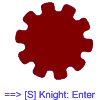 abbrah99Posted 8 months agoLol "pawkit-paw" apprentice name- pawpaw. Oh god XDDelete Commentpspsp13Posted 8 months agoyus X3bleepbloopPosted 8 months agoSplashkit:does the sameDelete Commentpspsp13Posted 8 months agoSnowpelt:jolted from the both of them trowing snowballspspsp13Posted 8 months agoshe needed to die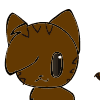 NewBeginning10Posted 8 months agoNOOOOOOOO!Delete Commentpspsp13Posted 8 months agoyessss!!!!!!!!!bleepbloopPosted 8 months ago(the other Rp was slowing my computer down)
Firesong:waiting for RedwingDelete Commentpspsp13Posted 8 months ago(i had to clean out my browser and some other stuff)
Redwing:backhuvu7Posted 8 months agoLillyheart: ExploreingDelete Commentpspsp13Posted 8 months agoSpiderhaze&Jaguarclaw:fightingNewBeginning10Posted 8 months agoWHY SHE HAS TO DIE?Delete Commentpspsp13Posted 8 months agocause i just felt like killing her lolNewBeginning10Posted 8 months ago0___________________________0Delete Commentpspsp13Posted 8 months agowhat?huvu7Posted 8 months agoLillyheart: still walkingDelete Commentpspsp13Posted 8 months agoJaguarclaw and Spiderhaze:gave up on each other and decided to work togetherbleepbloopPosted 8 months agoFiresong:inpatient Can we go now?Delete Commentpspsp13Posted 8 months agoRedwing:yes we canbleepbloopPosted 8 months agoFiresong:heads to the edge of the forest where Bearflight is guarding OS's body
Bearflight:keeping an eye out for enemiesDelete Commentpspsp13Posted 8 months agoRedwing:followinghuvu7Posted 8 months agoLillyheart: spying What the?Delete Commentpspsp13Posted 8 months agoJaguarclaw&Spiderhaze:shook pawshuvu7Posted 8 months agoLillyheart: Whats going on? she said quietlyDelete Commentpspsp13Posted 8 months agoSpiderhaze&Jaguarclaw:walked together going to kill some random catbleepbloopPosted 8 months agoFiresong:Barflight?
Bearflight:Over here.
Firesong:Thank Starclan nobody bothered you. gazes at Redwing or mother...
Bearflight:looks down at Orangesplash
Orangesplash:on her back with a big gash on her throat and down her chest and stomach deadDelete Commentpspsp13Posted 8 months agoRedwing:looked at Orangesplashes dead body,sighsshe was a great warrior and a wonderful motherhuvu7Posted 8 months agoLillyheart: I got to tell the clan! she shouted Oh no.....starts runningDelete Commentpspsp13Posted 8 months agoSpiderhaze:stopped
Jaguarclaw:swiftly chased after Lillyheart
Spiderhaze:followed after Lillyheart remembering herbleepbloopPosted 8 months agoBarflight lol I mean Bearflight.Reply to Comment Delete CommentbleepbloopPosted 8 months agoFiresong:Except when she slapped me up-side the head...
Bearflight:shoots him a lookDelete Commentpspsp13Posted 8 months agoRedwing:slapped him upside the headbleepbloopPosted 8 months agoFiresong:=3= ...sorry... nuzzled Orangesplash You will be missed.
Bearflight:nudges her with his muzzleDelete Commentpspsp13Posted 8 months agoRedwing:licked her cheek,remembering if it wasn't for her he would still be in birdclan and his sons wouldn't have been bornbleepbloopPosted 8 months agoBearflight:It doesn't feel real.
Firesong:Like this isn't happening.
Bearflight:nods The battle. Mom dying...Violetstar being sl- Tons of cats dying..
Firesong:What were you going to say about Violetstar? gazes at himDelete Commentpspsp13Posted 8 months agoRedwing:what was that about Violetstar?bleepbloopPosted 8 months agoBearflight:gulps trying to think of something quick Violetstar slaughtering Hillstar.
Firesong:How doesn't that feel real?
Bearflight:uh...
Firesong:getting suspiciousDelete Commentpspsp13Posted 8 months agoRedwing:Bearflight,Are you hiding something from usbleepbloopPosted 8 months agoBearflight:shakes head
Firesong: uses his death stare
Bearflight:I..can't tell you.Mine and your lives depend on it. Just please trust me on this.
Firesong:It's hard to ever since you started hanging out with Jaguarclaw.Delete Commentpspsp13Posted 8 months agoRedwing:i'll take your word BearflightbleepbloopPosted 8 months agoMEdit- My life and yours depend on it.Reply to Comment Delete CommentbleepbloopPosted 8 months agoEdit #2- EditReply to Comment Delete CommentbleepbloopPosted 8 months agoBerflight:sighs relived Thank yo-
Firesong:I won't. Now tell me.
Bearflight:But I can't...
Firesong:You don't trust your older brother or your father?Delete Commentpspsp13Posted 8 months agoRedwing:Firesong just drop it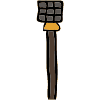 spaghetticatPosted 8 months agoLol..."Cause I felt like killing her."

So Violetstar is officially dead?Delete Commentpspsp13Posted 8 months agonot officially but yes,shes deadspaghetticatPosted 8 months agoAnd Stealthfur died in some some other battle, correct? (Sad that I don't know when my own OC died.)Delete Commentpspsp13Posted 8 months agoyes correct
(that is sad,dont worry no body is perfect)bleepbloopPosted 8 months agoFiresong:If has to do with our leader we have the right to know.
Bearflight:Okay! closes eyes tightly But you can't tell or we'll have our lives threatened or ended.Got it?
Firesong:nodsDelete Commentpspsp13Posted 8 months agoRedwing:thinking:it's that badspaghetticatPosted 8 months agoMaybe we can do a bit of Starclan stuff?Delete Commentpspsp13Posted 8 months agokkspaghetticatPosted 8 months agoRP.Delete Commentpspsp13Posted 8 months agoalrighthuvu7Posted 8 months agoLillyheart: still runningDelete Commentpspsp13Posted 8 months agoSpiderhaze:leaped off of Jaguarclaw and tackled her pinning her down
Jaguarclaw:his backuphuvu7Posted 8 months agoLillyheart: gaspingDelete Commentpspsp13Posted 8 months agoSpiderhaze:you seem lost lillyhearthissedspaghetticatPosted 8 months agoYou wanna start?Delete Commentpspsp13Posted 8 months agosure

Violetstar:bored,laying on her backbleepbloopPosted 8 months agoBearflight:breaths deeply Okay, Jaguarclaw planned to be ruler of the clan probably forest eventually...he knew Violetstar would choose him for deputy, and that's when he had the chance to strike-he planned on killing Violetstar. He stole the Birdclan kits with his gang which I was in.And once the battle came, he killed Violetstar. He also killed Cloudfrost, and Feathertail too.
Firesong:pins him You were working for him?! hisses You knew he killed our leader a-and...you just went along with it?! I-I-... We could have saved her! Feathertail, Cloudfrost!Delete Commentpspsp13Posted 8 months agoRedwing:knows Bearflight did the wrong thing,deeply ashamed of himhuvu7Posted 8 months agoLillyheart: Im not I.....was just walking!Delete Commentpspsp13Posted 8 months agoSpiderhaze:likely storyplaced his paw on her throat give me one reason why i shouldn't kill you for ease droppingspaghetticatPosted 8 months agoStealthfur: see her walks up Hey.Delete Commentpspsp13Posted 8 months agoVioletstar:looked overhey StealthfurbleepbloopPosted 8 months agoBearflight:I thought it was the right thing. Near the end I thought of leaving Jaguarclaw and his posse but I was afraid they'd do something to me from learning about his plans.I'm sorry!
Firesong:gets off him I don't even know if I should trust you on that.Delete Commentpspsp13Posted 8 months agoRedwing:Boys,Firesong give your brother one last chance,at least he chose to fight with us instead of with Jaguarclawhuvu7Posted 8 months agoLillyheart: Because I have kits to take care of!Delete Commentpspsp13Posted 8 months agoSpiderhaze:then why'd you leave your kits
Jaguarclaw:only a bird brain would leave there kits durring a battlespaghetticatPosted 8 months agoStealthfur: Someone finally take you out?Delete Commentpspsp13Posted 8 months agoVioletstar:yeah,my son didbleepbloopPosted 8 months agoFiresong:Fine, but I've lost most respect for you.
Bearflight:throat tightensDelete Commentpspsp13Posted 8 months agoRedwing:looked at his 2 remaining sonshuvu7Posted 8 months agoLillyheart: I havent always been there for them......But I dont go around killing cats!Delete Commentpspsp13Posted 8 months agoSpiderhaze:shows what kinda mother you are
Jaguarclaw:seriouslyspaghetticatPosted 8 months agoStealthfur: I wonder why he did that. probably one of those aching-for-power kids.Delete Commentpspsp13Posted 8 months agoVioletstar:rubbed her face with her pawsi swear he planed thisbleepbloopPosted 8 months agoBearflight&Firesong:look at Redwing at the same time as if planned toDelete Commentpspsp13Posted 8 months agoRedwing:come on,lets take your mother back to the clanhuvu7Posted 8 months agoLillyheart: Get off of me! I cant breathe!Delete Commentpspsp13Posted 8 months agoSpiderhaze:then you shouldn't be talkingpressed harder on her throat
Jaguarclaw:laughedhuvu7Posted 8 months agoLillyheart: Help! almost stops breatheingDelete Commentpspsp13Posted 8 months agoSpiderhaze:stopped and clawed her left eyei'm gonna keep you alive,for my personal needsbleepbloopPosted 8 months agoFiresong:put her on my back.
Bearflight:starts lifting herDelete Commentpspsp13Posted 8 months agoRedwing:helped Bearflighthuvu7Posted 8 months agoLillyheart: regains breath What do you want?Delete Commentpspsp13Posted 8 months agoSpiderhaze:to make your life miserable
Jaguarclaw:glared at LillyheartspaghetticatPosted 8 months agoStealthfur: Probably so. He seemed supicious to me ever since he became a warrior.Delete Commentpspsp13Posted 8 months agoVioletstar:Cloudfrost did warn me to watch out for him,Same with Stormfrost and Feathertail...face paled her selfi made the worst mistake of my lifehuvu7Posted 8 months agoLillyheart: How?Delete Commentpspsp13Posted 8 months agoSpiderhaze:you'll seegot off of her
Jaguarclaw:keeping a close eye on SpiderhazeDoomhowardPosted 8 months agoJaguarclaw... we all hate you. Thought i'd just say that XD

Petalfrost: In the forest, hunting. Hears Lillyheart's familiar cry. Calls outLillyheart?Delete Commentpspsp13Posted 8 months ago.-. am i the only one that loves Jaguarclaw!!! D=<bleepbloopPosted 8 months agoFiresong:hears Lillyheart and drops Orangesplash Someone's in trouble! Dad watch her Bearflight, lets go! running to help Lillyheart
Bearflight:followingDelete Commentpspsp13Posted 8 months agoRedwing:watches Orangesplashes bodyspaghetticatPosted 8 months agoStealthfur: It's really strange though, I planned on trying to gather what I could from him by following him, etc. Then I was killed in battle..as if someone had known that I was planning to follow him.Delete Commentpspsp13Posted 8 months agoVioletstar:that is strangehuvu7Posted 8 months agoLillyheart: looks at Jaguerclaw Just stay away from my kits.Delete Commentpspsp13Posted 8 months agoJaguarclaw:oh i willthinks:no promisesDoomhowardPosted 8 months agoHE KILLED VIOLETSTAR. If you just heard a loud crack, that was my heart breaking.Delete Commentpspsp13Posted 8 months agostrange cause when i read this,there was a loud crack in my houseDoomhowardPosted 8 months agoPetalfrost: Tracks Lillyheart. Hides in the bushes, watching themDelete Commentpspsp13Posted 8 months agoJaguarclaw&Spiderhaze:standing by LillyheartbleepbloopPosted 8 months agoNo! I love Jaguarclaw .3. I didn't really care when he killed Violetstar either.Delete Commentpspsp13Posted 8 months agoyeah i noticed that lolbleepbloopPosted 8 months agoFiresong:stops seeing what's going on Lillyheart! glares at Jaguarclaw What are you two scum-bags doing to her?!Delete Commentpspsp13Posted 8 months agoJaguarclaw:nothing
Spiderhaze:i was catching up on a old friendDoomhowardPosted 8 months agoYOU HEARTLESS SOULS!!Delete Commentpspsp13Posted 8 months ago.-.spaghetticatPosted 8 months agoStealthfur: So did you take out anyone before you were, you know.Delete Commentpspsp13Posted 8 months agoVioletstar:yeah a few actuallyhuvu7Posted 8 months agoLillyheart: Can I go now?Delete Commentpspsp13Posted 8 months agoSpiderhaze:yeah sureDoomhowardPosted 8 months agoSee, that was my heart lol.Delete Commentpspsp13Posted 8 months agoyeah it wasbleepbloopPosted 8 months agoSoul .w. ...soul eater....Delete Commentpspsp13Posted 8 months agoepic showbleepbloopPosted 8 months agoBearflight:catches up to Firesong o-o J-jaguarclaw... nods hello
Firesong:growls Get off her!Delete Commentpspsp13Posted 8 months agoJaguarclaw:glared at Bearflight,perking his ears straight up at himhuvu7Posted 8 months agoLillyheart: runs like cheetah back to campDelete Commentpspsp13Posted 8 months agoSpiderhaze:walked off following Jaguarclaw
Jaguarclaw:leadingspaghetticatPosted 8 months agoStealthfur: Anyone worth mentioning?Delete Commentpspsp13Posted 8 months agoVioletstar:Hillstar the others,i dont knowspaghetticatPosted 8 months agoStealthfur: Wasn't Hillstar on her 9th life? (brb)Delete Commentpspsp13Posted 8 months agoViolestar:yeah she wasDoomhowardPosted 8 months agoPetalfrost: Wants to follow Jaguarclaw, wanting to know where he is going. Slowly crawls in the bushes, following themDelete Commentpspsp13Posted 8 months ago(you know what would be funny)
Jaguarclaw:quickened his pace
Spiderhaze:slow down turkey legshuvu7Posted 8 months agoLillyheart: runs to nurseryDelete Commentpspsp13Posted 8 months agoLonekit:missing
Bramblekit:out cold
Tanglekit:has a black eye(-)_TbleepbloopPosted 8 months agoBearflight:watches Lillyheart leaves
Firesong:Let's go get Orangesplash's body.Delete Commentpspsp13Posted 8 months agoSpiderhaze&Jaguarclaw:goneDoomhowardPosted 8 months ago(What? lol)
Petalfrost: Still going slow so they don't hear herDelete Commentpspsp13Posted 8 months ago(if petalfrost just started kitting,i would bust out laughing lol X3)
Spiderhaze:Turkey
Jaguarclaw:keep up stuffed snailran
Spiderhaze:chased himhuvu7Posted 8 months agoLillyheart: screams super loudDelete Commentpspsp13Posted 8 months agoBramblekit:twitched
Flowertunnle:ran in the denwhats the matter!bleepbloopPosted 8 months agoBearflight: =0= <{ }
Firesong:glares
Bearflight: .-."Delete Commentpspsp13Posted 8 months agoVioletstars ghost:walked by the both of thembleepbloopPosted 8 months ago(gtg got stupid school tomorrow.I got back Monday ;-; I miss break!!Delete Commentpspsp13Posted 8 months ago(i've been in school since the first week of january ok,see you tomorrow)huvu7Posted 8 months agoLillyheart: wailing like a kit Look!Delete Commentpspsp13Posted 8 months agoFlowertunnle:the nursery seems fine to me
Tanglekit:squeaked
Flowertunnle:you kit has a black eye and the other got punched and the other ran somewhereDoomhowardPosted 8 months ago(Pffft. All you hear is screaming XD But no, I think she's like a week or two until. But she's close)
Petalfrost: Began to trot, trying to match her paw moves so their noise over matched hers. Murmurs under her breath Sheesh, where are they going in such a hurry?Delete Commentpspsp13Posted 8 months ago(i know right,they wouldn't pay her no mind they would just think she's dying)
Mindpelt:waiting for them
random kits:scared out of there minds
Jaguarclaw:racing SpiderhazeDoomhowardPosted 8 months ago(Pfft. Yeah. Isn't Mindpelt pregnant?)
Petalfrost: Senses Mindpelt in the distance. Slows down and creeps along patches of bush and tall grasses, masking her scent by stepping into wet, peaty soilDelete Commentpspsp13Posted 8 months ago(no he got an abortion and he was hurting for a whole moon...and he still has milk on him witch is funny)
Jaguarclaw:looked at the 2 kits
both kits:frightened
Spiderhaze:Hallowclan ki- why do i sme-
Mindpelt:say another word an i'll be the crap out of you
Spiderhaze:o-o ok thenhuvu7Posted 8 months agoLillyheart: From what!?Delete Commentpspsp13Posted 8 months agoFlowertunnle:Lonekit caused most of it,he almost hooked my eyeballhuvu7Posted 8 months agoLillyheart: Somethings been bothering Lonekit.....Where is he?Delete Commentpspsp13Posted 8 months agoFlowertunnle;last time i saw him,he was threatening to kill a leafDoomhowardPosted 8 months ago(Lol is that why the kits followed him?)
Petalfrost: Stops, confused. ListensDelete Commentpspsp13Posted 8 months ago(yeah)
Jaguarclaw:pointed to the kits
Mindpelt:dont ask
Spiderhaze:what are we going to do with them
Mindpelt:if it has anything to do with feminine stuff I'm out
Spiderhaze:bu-
Jaguarclaw:gender bender
Spiderhaze:?just noticed Mindpelt has milk0-0huvu7Posted 8 months agoLillyheart: thinks of Jageurclaw and Spiderhaze, shakes Flowertunnle We gotta find him!Delete Commentpspsp13Posted 8 months agoFlowertunnle:i might know where he is but i need to stay in the nurseryDoomhowardPosted 8 months ago(xDDDD Oh, Mindpelt)
Petalfrost: Trying not to laughDelete Commentpspsp13Posted 8 months agoSpiderhaze:HOW!
Mindpelt:walked away
both kits:followed after himmew!
Jaguarclaw:thats an
Spiderhaze:very odd
both:family...
Jaguarclaw:HA MAMA DUCKY!ran after him
Spiderhaze:TEACH ME HOW TO SWIM MAMA DUCK!
Mindpelt:=-=
both kits:right under Mindpelthuvu7Posted 8 months agoLillyheart: Where?!Delete Commentpspsp13Posted 8 months agoFlowertunnle:look for a leafy beaded area,the he should be over thereDoomhowardPosted 8 months agoPetalfrost: After they left, bursts out laughing and rolls onto her back. Kicks her hind legs in the air Ahahahaa! That was worth following! xDDelete Commentpspsp13Posted 8 months agoMindpelt:Go away!!trying to get away from the kits
kit#1:mew!trying his best to keep up with Mindpelt
Kit#2:also trying
Jaguarclaw:i wanna make him trip
Spiderhaze:shouldn't be that hard
Jaguarclaw:MINDPELT WATCH OUT!
Mindpelt:tripped over a rock
both kits:latched on his belly
Mindpelt:FUcussed
Jaguarclaw&Spiderhaze:laughing up a stormhuvu7Posted 8 months agoLillyheart: Ok thnaks. finds leafy beaded area Lonekit come here now!Delete Commentpspsp13Posted 8 months agoLonekit:scared stiffhuvu7Posted 8 months agoLillyheart: runs up to Lonekit Wake up!Delete Commentpspsp13Posted 8 months agoLonekit:shiveringMommy!hugged her leg cryingDoomhowardPosted 8 months agoPetalfrost: Cracking upDelete Commentpspsp13Posted 8 months agoJaguarclaw:walked up to himso um....got any room
Mindpelt:your dead to me
both kits:nursing
Spiderhaze:theres so many things wrong with this picture right nowhuvu7Posted 8 months agoLillyheart: Whats wrong?!Delete Commentpspsp13Posted 8 months agoLonekit:i hurt Tanglekit and Bramblekit!!!!!!!bawling out cryingDoomhowardPosted 8 months agoPetalfrost: Comes out of the bushes casually Do you need any help from an actual queen?Delete Commentpspsp13Posted 8 months agoMindpelt:embarrased,face planted the ground
Jaguarclaw:nope i think Ducky has everything under controlhuvu7Posted 8 months agoLillyheart: Lonekit, im your mother. Now can you please tell me whats in your mind.Delete Commentpspsp13Posted 8 months agoLonekit:i-i dont knowDoomhowardPosted 8 months agoPetalfrost: Hm. Okay. Watches, smilingDelete Commentpspsp13Posted 8 months agoMindpelt:not talking
kits:still nursing
Mindpelt:wishes he got the abortion todayhuvu7Posted 8 months agoLillyheart: Then why are you going around hurting everything?Delete Commentpspsp13Posted 8 months agoLonekit:i dont know //0\\ i just want it to stop!DoomhowardPosted 8 months agoPetalfrost: You sure? Lifts eyebrow
(Assuming cats have eyebrows)Delete Commentpspsp13Posted 8 months agoJaguarclaw:yeah,right ducky
Minttalon:says trhough the groundget them off of me!huvu7Posted 8 months agoLillyheart: Just get some rest.Delete Commentpspsp13Posted 8 months agoLonekit:okhuvu7Posted 8 months agoLillyheart: brings to nurserey, sets him downDelete Commentpspsp13Posted 8 months agoLonekit:has a strange marking on his face,fast asleepDoomhowardPosted 8 months agoPetalfrost: Grabs the kits by their scruffs and gently pulls them off. Lies down and puts then next to her belly There.Delete Commentpspsp13Posted 8 months agoMindpelt:shifted into a hawk and flew away from them
Jaguarclaw:you ruin all the fun you know that Petalfrost
Spiderhaze:o-o
both kits:nurses from Petalfrost
Kits#1:got kicked in the face from one of the unborn kitshuvu7Posted 8 months agoLillyheart: narrows eyes Maybe you guys should also get some rest. walks to Flowertunnle Lonekit has some marking on his face.Delete Commentpspsp13Posted 8 months agoTanglekit:cant sleep
Bramblekit:knocked out cold
Flowertunnle:a marking?huvu7Posted 8 months agoLillyheart: Yeah look.Delete Commentpspsp13Posted 8 months agoFlowertunnle:looked at Lonekit
Lonekit:has lines going down both his eye lids
Flowertunnle:o-oDoomhowardPosted 8 months agoPetalfrost: Ignores Jaguarclaw's remark Looks like they already know these aren't Raveclan cats. Smiles slightly, even though she's jokingDelete Commentpspsp13Posted 8 months agoSpiderhaze:no,they dont want you wasting there milk
Jaguarclaw:kinda selfish dont cha thinkhuvu7Posted 8 months agoLillyheart: Do you know what it is?Delete Commentpspsp13Posted 8 months agoFlowertunnle:no clue...the only cat i know that has marking like these are Mindpelt,but his are for shape-shifinghuvu7Posted 8 months agoLillyheart: So your saying his power is thinks.....fighting?Delete Commentpspsp13Posted 8 months agoFlowertunnle:i dun know,i'll have to ask StormfrostDoomhowardPosted 8 months agoPetalfrost: I have plenty of milk. Besides, I will only nurse these two for a couple more minutes, then bring them back to the clan.Delete Commentpspsp13Posted 8 months agoJaguarclaw:your to smart TT_TT
Spidrhaze:way to smart TT_TTpspsp13Posted 8 months agog2gDelete Commenthuvu7Posted 8 months agoLillyheart: Kits go to sleep. Your probaly tired.Delete Commentpspsp13Posted 8 months agoTanglekit:sleeps all the time cause theres nothing she can doTT-TTlearned she can squeak to communicate as wellhuvu7Posted 8 months agoBye ByeReply to Comment Delete CommentbleepbloopPosted 8 months ago9Did Mindpelt get preggers from "master......"? Lol just wondering XD}
Firesong:makes it back to Redwing
Bearflight:follows slowly behindDelete Commentpspsp13Posted 8 months ago(he got his self prego on accident...how i dont know)
Redwing:guarding her bodyDoomhowardPosted 8 months agoPetalfrost: Hm... Watching them nurseDelete Commentpspsp13Posted 8 months agoJaguarclaw:ran off
Spiderhaze:followed after him
both kits:getting fullDoomhowardPosted 8 months agoPetalfrost: Okay now, save some for the others. Pulls away slightlyDelete Commentpspsp13Posted 8 months agoKit#1(i'ma call him pepperkit):yawns,has 1 small tiny tooth
Kit#2(i'ma call her Saltkit):pawed at Petalfrosts bellyowo?DoomhowardPosted 8 months agoPetalfrost: No no, don't do that. Picks them both up Let's get you back to camp. Then we'll see what the other queens think.Delete Commentpspsp13Posted 8 months agoPeperkit:mew?
Saltkit:mweep o-oDoomhowardPosted 8 months agoPetalfrost: Walks to campDelete Commentpspsp13Posted 8 months agoPepperkit&Saltkit:just hanging aroundDoomhowardPosted 8 months agoPetalfrost: Brings them into the nurseryDelete Commentpspsp13Posted 8 months agoFlowertunnle:new kits?
Talonear:looked at Petalfrost
Pepperkit:mew?
Saltkit:mewDoomhowardPosted 8 months agoPetalfrost: They were following uh, Mindpelt. Anyways, I let them nurse on me for a minute or two, then I figured I'd leave the rest of my milk for my kits. I wondered if any of you could spare some milk? I think they're still hungry.Delete Commentpspsp13Posted 8 months agoMilkpool:i could spare some of my milk,my kits wont be due for a whileDoomhowardPosted 8 months agoPetalfrost: Turns to Milkpool You have another litter coming? That's wonderful! Okay, come along. Nudges the kits with her tail to herDelete Commentpspsp13Posted 8 months agoMilkpool:^^""
Saltkit&Pepperkit:waddled over toward Milkpools belly
Milkpool:curls tail around them
Pepperkit&Saltkit:nursing from her bellyDoomhowardPosted 8 months agoPetalfrost: Sits and curls tail around her paws, watching them nurseDelete Commentpspsp13Posted 8 months agoFlowertunnle:were'd you say you found them?bleepbloopPosted 8 months agoFiresong:sighs We're back. glances at Orangesplash Let's get going. I still have to get Icewing and her dead kits out of the nursery before they stink up the place.Delete Commentpspsp13Posted 8 months agoRedwing:Icewings dead?huvu7Posted 8 months agoLillyheart: looks at the skyDelete Commentpspsp13Posted 8 months agoTanglekit:squeakinghuvu7Posted 8 months agoLillyheart: What is it?Delete Commentpspsp13Posted 8 months agoTanglekit:boredbleepbloopPosted 8 months agoFiresong:Yeah Birdclan ambushed. Gingerstone told me the whole thing. Blazekit was the first to go, then Icewing and then Birdkit. looks down
Bearflight:What about Splashkit?
Firesong:I don't know but she's unscratched and alive.Delete Commentpspsp13Posted 8 months agoRedwing:have they decided who she's going to stay with?huvu7Posted 8 months agoLillyheart: looks at kits as if Jageurclaw and Spiderhaze had harmed themDelete Commentpspsp13Posted 8 months agoTanglekit:??cocked her head at Lillyhearthuvu7Posted 8 months agoLillyheart: shakes headDelete Commentpspsp13Posted 8 months agoTanglekit:.-.bleepbloopPosted 8 months agoFiresong:It's up to Violetsta-excuse me- JAGUARCLAW. glares at Bearflight
Bearflight:flattens earsDelete Commentpspsp13Posted 8 months agoRedwing:Firesong behave,come on lets gohuvu7Posted 8 months agoLillyheart: NevermindDelete Commentpspsp13Posted 8 months agoTanglekit:??huvu7Posted 8 months agoLillyheart: Im going to take a nap. lies downDelete Commentpspsp13Posted 8 months agoTanglekit:followedDoomhowardPosted 8 months agoPetalfrost: Oh, they were following Mindpelt. I thought I'd take them off his paws. They mentioned something about Hillclan, but I figured since the recent battle, a queen with kits in her belly probably wouldn't be welcome trespassing into a rival clan's territory with two of their kits.Delete Commentpspsp13Posted 8 months agoFlowertunnle:ah
Pepperkit&Saltkit:still nursingbleepbloopPosted 8 months agoFiresong: l:T dragging Orangesplash
Bearflight:helpingDelete Commentpspsp13Posted 8 months agoRedwing:keeping watchhuvu7Posted 8 months agoLillyheart: asleepDelete Commentpspsp13Posted 8 months agoTanglekit:playing with Lillyhearts tailhuvu7Posted 8 months agoLillyheart: sleepingDelete Commentpspsp13Posted 8 months agoTanglekit:o-obleepbloopPosted 8 months agoFiresong:drags Orangesplash's body to the center of camp I'm going to the nursery.
Bearflight:I'll help with the bodies?
Firesong:No I got it.Delete Commentpspsp13Posted 8 months agoRedwing:Firesong let your brother helphuvu7Posted 8 months agoLillyheart: sleeps for a few hours and wakes up Erm...Delete Commentpspsp13Posted 8 months agoTanglekit:was watching her sleepDoomhowardPosted 8 months agoPetalfrost: Tilts head slightly They sure are hungry...Delete Commentpspsp13Posted 8 months agoMilkpool:yeah they are...
Flowertunnle:shruggedhuvu7Posted 8 months agoLillyheart: gets upDelete Commentpspsp13Posted 8 months agoTanglekit:??bleepbloopPosted 8 months agoFiresong:growls quietly ...Fine... T0T
Bearflight:No. I'm going back out to battle. leavesDelete Commentpspsp13Posted 8 months agoRedwing:thinking:this is going to be hardDoomhowardPosted 8 months agoPetalfrost: Hm. Keeps watching themDelete Commentpspsp13Posted 8 months agoPepperkit:full,but keeps nursing
Saltkit:fell asleep nursing
Milkpool:gently rest her paw on there backs
Saltkit:laid on the bedding asleep
Pepperkit:spit up some of the milk he swallowedhuvu7Posted 8 months agoLillyheart: Do you guys need anything?Delete Commentpspsp13Posted 8 months agoTanglekit:(TT)_TT
Bramblekit:woke up//0\\
Lonekit:under some moss,asleepDoomhowardPosted 8 months agoPetalfrost: Stretches her legsDelete Commentpspsp13Posted 8 months agoPepperkit://,\\
Milkpool:^^cleaned him off
Pepperkit:mew?
Saltkit:fast asleephuvu7Posted 8 months agoLillyheart: I guess not.Delete Commentpspsp13Posted 8 months agoTanglekit:sighing
Bramblekit:my head hurtsDoomhowardPosted 8 months agoPetalfrost: Do you need any herbs or anything, Milkpool?Delete Commentpspsp13Posted 8 months agoMilkpool:no i'm fine^^huvu7Posted 8 months agoLillyheart: Did you get hit on it? If not. Then your hungry.Delete Commentpspsp13Posted 8 months agoBramblekit:i cant rememberhuvu7Posted 8 months agoLillyheart: lays on sideDelete Commentpspsp13Posted 8 months agoBramblekit:nurses from Lillyhearthuvu7Posted 8 months agoLillyheart: WatchingDelete Commentpspsp13Posted 8 months agoBramblekit:still nurseshuvu7Posted 8 months agoLillyheart: He was probaly hungry.....Delete Commentpspsp13Posted 8 months agoBramblekit:burpedpspsp13Posted 8 months agog2gDelete Commenthuvu7Posted 8 months agoBye....Reply to Comment Delete CommentDoomhowardPosted 8 months agoPetalfrost: Nods slightly. Pads to the Medicine Cat's den

Goodnight!Delete Commentpspsp13Posted 8 months agoCherrypaw:asleep
Stormfrost:trying to relax after trying to get Cherrypaw to shut up
Greypaw:??WolfehtacoPosted 8 months ago(Dude what if Saltkit and Pepperkit could be Sparklefur's missing kits? o3o Or do they have a mom, I'm just guessing they don't because you called them Kit#1 and Kit#2 xD)
Sparklefur: Whines Littletail, we'll never find that clan.
Littletail: Hisses Yes we will. Birdclan is not a home for us anymore. Maybe your kits are there.Delete Commentpspsp13Posted 8 months ago(yeah sure then can)
Dustpath:followes themhuvu7Posted 8 months agoLillyheart: Does your head feel better?Delete Commentpspsp13Posted 8 months agoBramblekit:no//-\\DoomhowardPosted 8 months agoPetalfrost: Walks through the entrance carefully, not wanting to wake CherrypawDelete Commentpspsp13Posted 8 months agoStormfrost:whats up with you?still trying to calm downDoomhowardPosted 8 months agoPetalfrost: Oh, um.. nothing. I just wanted to come in here. Sorry, I'll leave if you want.. Turns slightlyDelete Commentpspsp13Posted 8 months agoStormfrost:No! .-. no i need somebody else to talk to beside little miss yaps alot over there
Greypaw:i do not talk alot!
Stormfrost:Greypaw,you talk more then Cherrypaw.DoomhowardPosted 8 months agoPetalfrost: Hm.. maybe it's a condition. Smiles at Greypaw and pads over to Stormfrost Okay, what do you want to talk about?Delete Commentpspsp13Posted 8 months agoGreypaw:hey!
Stormfrost:just a simple chat,nothing special
Greypaw:oh gossip^^
Stormfrost:Bed.Now
Greypaw:TT_TT looserDoomhowardPosted 8 months agoPetalfrost: Looks at Stormfrost Today I was following Jaguarclaw and Spiderhaze. They met Mindpelt in this... place I can't explain... but anyways, there were two kits following him around. I can't distinct the smell too great, but Milkpool is nursing them.Delete Commentpspsp13Posted 8 months agoStormfrost:Whats Jaguarclaw doing with Spiderhaze?i thought the 2 of them hated each otherDoomhowardPosted 8 months agoPetalfrost: Shrug Starclan knows.Delete Commentpspsp13Posted 8 months agoStormfrost:and why was Mindpelt with ki-remembered Mindpelt still has milk on himpfttlaughingDoomhowardPosted 8 months agoPetalfrost: Yeah. SmilesDelete Commentpspsp13Posted 8 months agoStormfrost:my opps >w<DoomhowardPosted 8 months agoPetalfrost: He was certainly happy when I came in x)Delete Commentpspsp13Posted 8 months agoStormfrost:i'm pretty sure he was,having kits after him for his milk...thats kinda creepy actually...o-o now i'm wondering how he did that to his selfDoomhowardPosted 8 months agoPetalfrost: Shrug Mindpelt knows what Mindpelt knows.Delete Commentpspsp13Posted 8 months agoStormfrost:yeah i guessstill deep in thoughtDoomhowardPosted 8 months agoPetalfrost: Is something bothering you?Delete Commentpspsp13Posted 8 months agoStormfrost:no nothing bothering meDoomhowardPosted 8 months agoPetalfrost: Nods slightly Okay. How is Greypaw doing in her training?Delete Commentpspsp13Posted 8 months agoStormfrost:slower than a rock,the girls already 9 to 10 moons old and were still trying to teach her the rules of being a medicine catDoomhowardPosted 8 months agoPetalfrost: Nudges his shoulder Some are slower than others.Delete Commentpspsp13Posted 8 months agoStormfrost:she redefines slowDoomhowardPosted 8 months agoPetalfrost: x)Delete Commentpspsp13Posted 8 months agoStormfrost:at times i feel sorry for the girl,DoomhowardPosted 8 months agoPetalfrost: She'll learn. Give her some time.Delete Commentpspsp13Posted 8 months agoStormfrost:i hope so,if not..Your gonna help us get it through her small headbleepbloopPosted 8 months agoFiresong:storms into the nurserty
Splashkit:looks up ??Delete Commentpspsp13Posted 8 months agoGingerstone:??bleepbloopPosted 8 months agoFiresong:takes Birdkit and Blazekit and leaves 
Splashkit:chases him what are you doing?!
Firesong:sets them down gentaly in the clearingDelete Commentpspsp13Posted 8 months agoRedwing:looked at Splashkit
Gingerstone:Firesong,need any help?bleepbloopPosted 8 months agoFiresong:shakes his head and goes back for Icewing
Shadowclaw:returning from battle with Ghostpaw on his back Blazekit?! Birdkit?!
Splashkit:Shadowclaw!Delete Commentpspsp13Posted 8 months agoGingerstone:ok
Stormfrost:herd Shadowclaws voice?bleepbloopPosted 8 months agoShadowclaw:quickly took Ghostpaw to the medicine cats' denDelete Commentpspsp13Posted 8 months agoStormfrost:what happened to Ghostpaw?bleepbloopPosted 8 months agoShadowclaw:He got attacked by some Deathclan apprentices. glances at GreypawCome on I need my apprentice for this. and get moss, cobwebs, rosemary, and lavender. Also 3 poppy seeds.Delete Commentpspsp13Posted 8 months agoGreypaw:why so much?getting the moss
Spiderlegs:spinning a web
Cherrypaw:asleep
Greypaw:Spiderlegs,can i have some web please?
Spiderlegs:shot his web at her facescree
Greypaw:thanksbleepbloopPosted 8 months agoShadowclaw:My little brother and sister are dead.
Firesong:dragging Icewing's bodyDelete Commentpspsp13Posted 8 months agoStormfrost:keeping quiet about his mothero3o""
Greypaw:okgot the rosemary and lavender??poppy seeds?looking around?? uhh?bleepbloopPosted 8 months agoShadowclaw:By the Coltsfoot.Delete Commentpspsp13Posted 8 months agoGreypaw:what?
Stormfrost:the small black dots you keep stepping on....like right now
Greypaw:o-olooked down!!^^||| sorrybleepbloopPosted 8 months agoShadowclaw:Greypaw, I think you need to stay up extra late learning your herbs if you ever want to be a medcine cat. :lDelete Commentpspsp13Posted 8 months agoGreypaw:No!!picked up 3 of the poppy seeds and gave the herbs to Shadowclaw
Stormfrost:i cant wait for you to teach her the difference between fox glove seeds and poppy seedsDoomhowardPosted 8 months agoPetalfrost: Shakes head slightlyDelete Commentpspsp13Posted 8 months agoStormfrost:i told yeahbleepbloopPosted 8 months agoShadowclaw:=0= <{ } Let's get goin' Greypaw. Stormfrost, can you treat Ghostpaw while I'm working?Delete Commentpspsp13Posted 8 months agoStormfrost:yeah sure
Greypaw://-\\fineDoomhowardPosted 8 months agoPetalfrost: Speaks up Actually, why don't I help Greypaw? It won't do her any good to just watch.Delete Commentpspsp13Posted 8 months agoStormfrost:that might workbleepbloopPosted 8 months agoShadowclaw:pads out the den o-o ... sees Icewing
Firesong:I'm sorry. I lost my mom too.
Shadowclaw:takes a deep breath Greypaw get more of what you gave to me.Delete Commentpspsp13Posted 8 months agoCherrypaw:okgone back in the den,got all the supplies accept mosso-oStormfrost can you hand me some of the moss
Stormfrost:catchthrew some at her
Greypaw:caught it,went back to ShadowclawDoomhowardPosted 8 months agoPetalfrost: Follows GreypawDelete Commentpspsp13Posted 8 months agoStormfrost:looking at the herbs,watchesbleepbloopPosted 8 months agoShadowclaw:takes the sytuff from her and wipes their woundsDelete Commentpspsp13Posted 8 months agoGreypaw:watchesbleepbloopPosted 8 months agoShadowclaw:I'm gonna try something. Greypaw I need you to mix the cobwebs and moss together.Delete Commentpspsp13Posted 8 months agoGreypaw:oktook the cobwebs and moss and mixed thembleepbloopPosted 8 months agoShadowclaw:Done?Delete Commentpspsp13Posted 8 months agoGreypaw:yeahbleepbloopPosted 8 months agogtgDelete Commentpspsp13Posted 8 months agokkhuvu7Posted 8 months agoLillyheart: Do you need medichine?Delete Commentpspsp13Posted 8 months agoBramblekit:i dont knowhuvu7Posted 8 months agoLillyheart: I will get some anyway.Delete Commentpspsp13Posted 8 months agoBramblekit:okWolfehtacoPosted 8 months agoSparklefur: Emerges in Raveclan clearing Uhm...
Littletail: Nervous I'm not so sure about this.
Sparklefur: Oh, okay then, "I'll beat them all up"tail.
Littletail: Shut up. =3=
Sparklefur: ! I smell my kits!Delete Commentpspsp13Posted 8 months agoDustpelt:??DoomhowardPosted 8 months agoPetalfrost: Watching GreypawDelete Commentpspsp13Posted 8 months agoGreypaw:helping ShadowclawDoomhowardPosted 8 months agoPetalfrost: Ear twitches, thinking: She's not so bad..Delete Commentpspsp13Posted 8 months agoGreypaw:trying not to mess upDoomhowardPosted 8 months agoPetalfrost: Watches her carefullyDelete Commentpspsp13Posted 8 months agoGreypaw:o-o|||nervousDoomhowardPosted 8 months agoPetalfrost: Feels if she isn't on her shoulder all the time she wouldn't be so nervous and mess up. Pads back to the medicine cat's denDelete Commentpspsp13Posted 8 months agoGreypaw:messed up alittle>.<|||DoomhowardPosted 8 months agoPetalfrost: Walks through the entrance Hm..Delete Commentpspsp13Posted 8 months agoStormfrost:lying down??DoomhowardPosted 8 months agoPetalfrost: Hi. Lies next to himDelete Commentpspsp13Posted 8 months agoStormfrost:heyDoomhowardPosted 8 months agoPetalfrost: Folds paws under her chestDelete Commentpspsp13Posted 8 months agoStormfrost:nuzzled her earDoomhowardPosted 8 months agoPetalfrost: Purrs softlyDelete Commentpspsp13Posted 8 months agoStormfrost:^^DoomhowardPosted 8 months agoPetalfrost: Sighs The kits will be born soon ^^Delete Commentpspsp13Posted 8 months agoStormfrost:i know they are,and i'm gladDoomhowardPosted 8 months agoPetalfrost: Me too. SmilesDelete Commentpspsp13Posted 8 months agoStormfrost://w\\DoomhowardPosted 8 months agoPetalfrost: Presses muzzle against his flankDelete Commentpspsp13Posted 8 months agoStormfrost:purring,looking at how big she's gottenDoomhowardPosted 8 months agoPetalfrost: I wonder how many there are...Delete Commentpspsp13Posted 8 months agoStormfrost:i can check for youbleepbloopPosted 8 months agoIs the battle over yet?
Shadowclaw:finished getting rid of the wounds and got the smell of death off them with the lavender and rosemary =0= whew. takes poppy seeds to Splashkit
Splashkit: .-.Delete Commentpspsp13Posted 8 months agoi dont even know
Greypaw:follows himDoomhowardPosted 8 months agoPetalfrost: You can?Delete Commentpspsp13Posted 8 months agoStormfrost:yeah,i'm trained for ithuvu7Posted 8 months agoLillyheart: returns with medichine Here you go.Delete Commentpspsp13Posted 8 months agoBramblekit:sniffed itWolfehtacoPosted 8 months agoSparklefur: Follows scent to nursery Er.... Is this your nursery?
Littletail: Watching her

(I was thinking, when Petalfrost has her kits, Stormfrost can't just say "I'm the father" cause he'd get in trouble. .3. Who will take the role?)Delete Commentpspsp13Posted 8 months agoDustpath:yeah it is

(that.... erm,doomhoward is going to have to think about that)huvu7Posted 8 months agoLillyheart: He said it might not taste so good.Delete Commentpspsp13Posted 8 months agoBramblekit:it doesn't look pleasant eitherhuvu7Posted 8 months agoLillyheart: Well you gotta eat it.Delete Commentpspsp13Posted 8 months agobramblekit:ate it>E<huvu7Posted 8 months agoLillyheart: Good boy.Delete Commentpspsp13Posted 8 months agoBramblekit:gaggedhuvu7Posted 8 months agoLillyheart: Now, get some sleep.Delete Commentpspsp13Posted 8 months agoBramblekit:okpadded toward the bedding and tries to go to sleepDoomhowardPosted 8 months agoPetalfrost: Okay. Rolls over onto her side

(@Wolfehtaco I have that planned out. No worries ;3)Delete Commentpspsp13Posted 8 months agoStormfrost:placed his paws on her belly feeling around for the kitsbleepbloopPosted 8 months agoSplashkit:not trusting anyone except Cherryblossom and recoils
Shadowclaw:Splashkit. I'm your brother. I came from the same littler as Cherryblossom. You can trust me.
Splashkit:mutters Your lucky to have at least one of your litter-mates alive...

(Just wondering...What ever happened to the Raveclan website?)Delete Commentpspsp13Posted 8 months agoGreypaw:looked at Splashkit

(i'm doing updates and moving some of the stuff around and giving it a totally new look)huvu7Posted 8 months agoLillyheart: looks at the skyDelete Commentpspsp13Posted 8 months agoFlowertunnle:Lillyheart,you ok?DoomhowardPosted 8 months agoPetalfrost: Watches him
Kits: Squirming aroundDelete Commentpspsp13Posted 8 months agoStormfrost:smiled a bit,feeling about 3-5bleepbloopPosted 8 months agoSplashkit:T3T Fine I'll take whatever you want.
Shadowclaw:Good. nudges the three poppyseeds to her
Splashkit:hesitates then licks it up =-=Delete Commentpspsp13Posted 8 months agoGreypaw:Shadowclaw,how'd i do?hesitated to say itWolfehtacoPosted 8 months agoLittletail: Go ahead then...
Sparklefur: Enters den slowly, looking at all the queens and kitsDelete Commentpspsp13Posted 8 months agoMilkpool:nursing Saltkit&Pepperkit
Daftpunk:looked at Sparklefur,raping her tail around her kits protectivly
Gingerstone:glared at her,keeping her kits under her
Talonear:glared at her
Dustpath:near the entrance
Dottedpaw:perked ears glaring at her,keeping her 1 moon old kits under her belly for them to nursebleepbloopPosted 8 months agoShadowclaw:Just fine ^^ Take Splashkit to Cherryblossom.
Splashkit: trying to stay awake =-=Delete Commentpspsp13Posted 8 months agoGreypaw:^^ ok,Splashkit,come onbleepbloopPosted 8 months agoSplashkit:=0= nyan.Delete Commentpspsp13Posted 8 months agoGreypaw:Splashkit,i'm gonna drag you,come on pleasebleepbloopPosted 8 months agoSplashkit:wraps her legs around Greypaw's front leg Kay now walk.
Shadowclaw:'-' I should've given her the poppyseeds after she'd lied down.Delete Commentpspsp13Posted 8 months agoGreypaw:took her back to the nurseryCherryblossomDoomhowardPosted 8 months agoPetalfrost: How many? ^^Delete Commentpspsp13Posted 8 months agoStormfrost:from what i felt,about 3 to 5^^bleepbloopPosted 8 months agoCherryblossom:opens eyes then looks up I-T Hm?Delete Commentpspsp13Posted 8 months agoGreypaw:i'm dropping off Splashkitpried her off her armDoomhowardPosted 8 months agoPetalfrost: Great ^^Delete Commentpspsp13Posted 8 months agoStormfrost:smiledand a heads up,were still debating weather to let Cherrypaw and i, or Flowertunnle and i to deliver them.bleepbloopPosted 8 months agoSplashkit:already sleeping =0=
Cherryblossom:Okay thanks Greypaw ^^Delete Commentpspsp13Posted 8 months agoGreypaw:your welcome^^padded out
Glowkit:o-o
Sparkkit:??DoomhowardPosted 8 months agoPetalfrost: Stretches It doesn't matter.Delete Commentpspsp13Posted 8 months agoStormfrost:it dose actually,i'm the main cat that delivers cause i know what i'm doing,i normally deliver alone cause i work faster but it also depends on where and how the kits are reacting.bleepbloopPosted 8 months agoCherryblossom:I want you two to be nice to her. She lost her whole family besides me, grandpa, and Shadowclaw. I don't want you to shun her. Or you will be in big trouble.Delete Commentpspsp13Posted 8 months agoSparkkit:Grandpa?
Glowkit:Phantomclaw you idiot
Sparkkit:oh
both:ok CherryblossombleepbloopPosted 8 months agoCherryblossom:nods and closes her eyes trying to fall back asleepDelete Commentpspsp13Posted 8 months agoGlowkit:looked at Splashkit
Sparkkit:shoved Glowkit at her
Glowkit:leaped over Splashkit landing out the nestwhat was that for!
Sparkkit:shruggedDoomhowardPosted 8 months agoPetalfrost: Well how about Flowertunnle?Delete Commentpspsp13Posted 8 months agoStormfrost:she knows what she's doing too,its just she's gets over emotional really quick and decides to cry on me and blab about stuff i cant even understandbleepbloopPosted 8 months agoSplashkit:flicks earsDelete Commentpspsp13Posted 8 months agoGlowkit:tackled Sparkkit
Flowertunnle:you 2 behave
Sparkkit&Glowkit:yes FlowertunnleDoomhowardPosted 8 months agoPetalfrost: Oh. Well... that's interesting. What about Cherrypaw?Delete Commentpspsp13Posted 8 months agoStormfrost:Cherrypaw,she just needs more practice,and tends to crack jokes while on the jobbleepbloopPosted 8 months agoSplashkit: -O-Delete Commentpspsp13Posted 8 months agoGlowkit&Sparkkit:just looked at each other,and left it aloneDoomhowardPosted 8 months agoPetalfrost: Well who do you think you'd be more comfortable with?Delete Commentpspsp13Posted 8 months agoStormfrost:honestly,i'd rather do it alone but it's up to youimagined both of the choices,and flinched a littlebleepbloopPosted 8 months agoCherryblossom:opens one eye What are you two doing?Delete Commentpspsp13Posted 8 months agoGlowkit:nothing
Sparkkit:silentbleepbloopPosted 8 months agoCherryblossom:gets into sitting position and grooms her furDelete Commentpspsp13Posted 8 months agoGlowkit&Sparkkit:laid downDoomhowardPosted 8 months agoPetalfrost: Nuzzles him You can do it alone, then.Delete Commentpspsp13Posted 8 months agoStormfrost:purringokbleepbloopPosted 8 months agoCherryblossom:starts cleaning Glowkits furDelete Commentpspsp13Posted 8 months agoGlowkit:o^opurringDoomhowardPosted 8 months agoPetalfrost: SmilesDelete Commentpspsp13Posted 8 months agoStormfrost:licked her muzzleyou know what i forgot to dohuvu7Posted 8 months agoLillyheart: The kits. Maybe I should give them back to the medichine cat. What do you think?Delete Commentpspsp13Posted 8 months agoFlowertunnle:why?huvu7Posted 8 months agoLillyheart: I cant tell you. (Its about the Spiderhaze and Jaguerclaw thing)Delete Commentpspsp13Posted 8 months ago(ah)
Flowertunnle:i think you should keep them,the 3 of them trust you and love you like you were there mother,even Tanglekit grew on you,dont you think it would brake there hearts to learn your nolong caring for them,they've already been abandoned,they dont need to be abandoned againhuvu7Posted 8 months agoLillyheart: glances at kits I just want the best for them. Ill always be there for them. I guess your right....Delete Commentpspsp13Posted 8 months agoTanglekit,Lonekit&Bramblekit:fast asleep
Flowertunnle:thinking:that actually worked?i am righthuvu7Posted 8 months agoLillyheart: Ok. I just hope they wont get hurt anymore....Delete Commentpspsp13Posted 8 months agoFlowertunnle:they'll be finehuvu7Posted 8 months agoLillyheart: curls tail around kitsDelete Commentpspsp13Posted 8 months agoTanglekit,Bramblekit&Lonekit:fast asleep
Tanglekit:rolled on her back,asleephuvu7Posted 8 months agoLillyheart: licking themDelete Commentpspsp13Posted 8 months agoTanglekit://w\\
Lonekit://^\\
Bramblekit://o\\huvu7Posted 8 months agoLillyheart: smilesDelete Commentpspsp13Posted 8 months agoFlowertunnle:feeling sick in her stomach
Tanglekit:woke up._-huvu7Posted 8 months agoLillyheart: looks at Tanglekit. Licking her, making her fur stand outDelete Commentpspsp13Posted 8 months agoTanglekit:sneezedhuvu7Posted 8 months agoLillyheart: nuzzles her Thinks: I cant believe she cant talk anymore....Delete Commentpspsp13Posted 8 months agoTanglekit:looked at Lillyheart??bleepbloopPosted 8 months agoSorry I was on Facebook and youtube :p
Cherryblossom:^^Delete Commentpspsp13Posted 8 months agook
Glowkit:^^
Sparkkit:nipped his whiskerbleepbloopPosted 8 months agoCherryblossom:laughsDelete Commentpspsp13Posted 8 months agoSparkkit:o-o
Glowkit:tackled Sparkkit,playfully
Sparkkit:.o.bleepbloopPosted 8 months agoSplashkit:waks up =-0 ... .-. hides behind Cherryblossom's tail from Glowkit and Sparkkit
Cherryblossom: .-.Delete Commentpspsp13Posted 8 months agoGlowkit:saw Splashkit in the conner of his eyeDoomhowardPosted 8 months agoPetalfrost: What? ^^Delete Commentpspsp13Posted 8 months agoStormfrost:i forgot to check your milk flow a moon ago,i always forget to do thatbleepbloopPosted 8 months agoSplashkit:flattens ears 'n'"
Cherryblossom:glances at Glowkit and SparkkitDelete Commentpspsp13Posted 8 months agoSparkkit:pushed Glowkit off
Glowkit:hit the groundow
Sparkkit:got up
Glowkit:==-==bleepbloopPosted 8 months agoSplashkit:peeks from behind herDelete Commentpspsp13Posted 8 months agoSparkkit:scuffed the floor
Glowkit:hi SplashkitDoomhowardPosted 8 months agoPetalfrost: Could you do it right now?Delete Commentpspsp13Posted 8 months agoStormfrost:thinkingi-couldhuvu7Posted 8 months agoLillyheart: waraps tail around herDelete Commentpspsp13Posted 8 months agoTanglekit:smiled from her warmth^^squeakedhuvu7Posted 7 months agoLillyheart: whiskers twicth No matter what happens to me or you and your brothers....im never leaving your side.Delete Commentpspsp13Posted 7 months agoTanglekit:^^huvu7Posted 7 months agoLillyheart: purringDelete Commentpspsp13Posted 7 months agoTanglekit:nuzzled her furhuvu7Posted 7 months agoLillyheart: nuzzled her backDelete Commentpspsp13Posted 7 months agoTangelkit:squeakedhuvu7Posted 7 months agoLillyheart: Thinks: If those two cats ever harm them....they know whats coming to them Why dont you play sherads with your brothers?Delete Commentpspsp13Posted 7 months agoTanglekit:shruggedhuvu7Posted 7 months agoLillyheart: C'mon. I bet thier probaly so bored.Delete Commentpspsp13Posted 7 months agoTanglekit:shrugged againhuvu7Posted 7 months agoLillyheart: Just play with them.Delete Commentpspsp13Posted 7 months agoTanglekit:shaked her headhuvu7Posted 7 months agoLillyheart: Why? Just write what you mean in the dirt.Delete Commentpspsp13Posted 7 months agoTanglekit:wrote:I just dont want tohuvu7Posted 7 months agoLillyheart: Alright then. Anyways, I have a super important question for you. When you a bit older, you can get your voice back. But its a risky surgeory. So what do you think?Delete Commentpspsp13Posted 7 months agoTanglekit:tilted head,wrote:how risky is it?huvu7Posted 7 months agoLillyheart: Well.....death.Delete Commentpspsp13Posted 7 months agoTanglekit:flattened earshuvu7Posted 7 months agoLillyheart: You dont have to make the desion now. But just think of it. wraps tail around her And remember what I said. If you decide to have the surgeory. I wont leave you. Until I know your ok.Delete Commentpspsp13Posted 7 months agoTanglekit:sighing,thinking about ithuvu7Posted 7 months agoLillyheart: Take your time. walks outside to get foodDelete Commentpspsp13Posted 7 months agoTanglekit:thinking about ithuvu7Posted 7 months agoLillyheart: looks at fresh kill pile Hmm....A mouse or a vole?Delete Commentpspsp13Posted 7 months agoTanglekit:sighshuvu7Posted 7 months agoLillyheart: takes the mouseDelete Commentpspsp13Posted 7 months agoTanglekit://o\\huvu7Posted 7 months agoLillyheart: puts a pawful of snow on Tanglekits head. starts laugjingDelete Commentpspsp13Posted 7 months agoTanglekit:o-0bleepbloopPosted 7 months agoSplashkit:lost all of her memory from this night Where's mama? And Blazekit and Birdkit?
Cherryblossom:You know what happened to them- sees the look on her face
Splashkit:confused lookDelete Commentpspsp13Posted 7 months agoGlowkit&Sparkkir:feels badhuvu7Posted 7 months agoLillyheart: Ha ha ha ha ha!Delete Commentpspsp13Posted 7 months agoTanglekit:pounced on herhuvu7Posted 7 months agoLillyheart: Hey! fallsDelete Commentpspsp13Posted 7 months agoTanglekit:^^bleepbloopPosted 7 months agoSplashkit:No really. Where are they?
Cherryblossom: .-. Uh you were sleeping, and they went out hunting.
Splashkit:Oh. looks downDelete Commentpspsp13Posted 7 months agoGlowkit:wanna play Splashkit?huvu7Posted 7 months agoLillyheart: makes her fur looks funny. LaughsDelete Commentpspsp13Posted 7 months agoTanglekit:o-obleepbloopPosted 7 months agoSplashkit:shakes head I'm gonna go shoot some cats with my Airsoft gun. takes her gun and leaves the nurseryDelete Commentpspsp13Posted 7 months agoGlowkit:well we tried
Sparkkit:yup

Jaguarclaw:came in the clan,looking depressed
all the survivors,came in the clan,caring the dead bodys
Minttalon:carrying Violetstars body*huvu7Posted 7 months agoLillyheart: Ha ha ha ha!Delete Commentpspsp13Posted 7 months agoTanglekit:TT_TThuvu7Posted 7 months agoLillyheart: still laughingDelete Commentpspsp13Posted 7 months agoTanglekit:pawed for cheekhuvu7Posted 7 months agoLillyheart: stops laughingDelete Commentpspsp13Posted 7 months agoTanglekit:>=3huvu7Posted 7 months agoLillyheart: gets upDelete Commentpspsp13Posted 7 months agoTanglekit:grabbed her tailhuvu7Posted 7 months agoLillyheart: Hey!Delete Commentpspsp13Posted 7 months agoTanglekit:^^huvu7Posted 7 months agoLillyheart: TT-TTDelete Commentpspsp13Posted 7 months agoTanglekit:^^huvu7Posted 7 months agoLillyheart: ^^Delete Commentpspsp13Posted 7 months agoTanglekit:let go her tailhuvu7Posted 7 months agoLillyheart: Go wake up you brothers.Delete Commentpspsp13Posted 7 months agoTanglekit:okpspsp13Posted 7 months agoFU#%
i meant
Tanglekit:nodsDelete Commenthuvu7Posted 7 months agoLillyheart: Did you just talk?Delete Commentpspsp13Posted 7 months ago(i messed up alittle,o-o)huvu7Posted 7 months agoOhDelete Commentpspsp13Posted 7 months agoi was thinking and typing at the same timehuvu7Posted 7 months agoLillyheart: cleaning her pawsDelete Commentpspsp13Posted 7 months agoTanglekit:woke up Lonekit&BRamblekit
all 3:waddled back toward herhuvu7Posted 7 months agoLillyheart: Hey there, sleepy heads.Delete Commentpspsp13Posted 7 months agoBramblekit://-\\
Lonekit:meahhuvu7Posted 7 months agoLillyheart: Well meah too you too.Delete Commentpspsp13Posted 7 months agoTanglekit:^^
Lonekit:-_-
Bramblekit:.-.

g2g/brbhuvu7Posted 7 months agoLillyheart: ^^Delete Commentpspsp13Posted 7 months agoTanglekit:^^
Bramblekit:what do you want?DoomhowardPosted 7 months agoPetalfrost: Okay ^^Delete Commentpspsp13Posted 7 months agoStormfrost:checking her milk flowDoomhowardPosted 7 months agoPetalfrost: Waits patientlyDelete Commentpspsp13Posted 7 months agoStormfrost:accidently squirted his self in the face
Ack!DoomhowardPosted 7 months agoPetalfrost: Laughs x)Delete Commentpspsp13Posted 7 months agoStormfrost:yeahwiped the milk from his faceyour goodDoomhowardPosted 7 months agoPetalfrost: Sits up Okay ^^Delete Commentpspsp13Posted 7 months agoStormfrost:wiped his paws on mossnow i know why i always forget to do that.DoomhowardPosted 7 months agoPetalfrost: Haha x3Delete Commentpspsp13Posted 7 months agoStormfrost:it's not funny,it happens every single timeDoomhowardPosted 7 months agoPetalfrost: And why is that?Delete Commentpspsp13Posted 7 months agoStormfrost:cause my mentor jinxed me while i was in trainingDoomhowardPosted 7 months agoPetalfrost: How? ^^Delete Commentpspsp13Posted 7 months agoStormfrost:thats what i'm still trying to learnDoomhowardPosted 7 months agoPetalfrost: Laughs slightly You're silly ^^Delete Commentpspsp13Posted 7 months agoStormfrost:i didn't know that was funny,but thanksDoomhowardPosted 7 months agoPetalfrost: .x. ..Delete Commentpspsp13Posted 7 months agoStormfrost:what?DoomhowardPosted 7 months agoPetlafrost: Sigh Nothing.. Walks outDelete Commentpspsp13Posted 7 months agoStormfrost:bye??thinks:probably a mood swingDoomhowardPosted 7 months agoPetalfrost: Pads to the nurseryDelete Commentpspsp13Posted 7 months agoStormfrost:went back to what he was doingDoomhowardPosted 7 months agoPetalfrost: Fell asleepDelete Commentpspsp13Posted 7 months agoPetalfrost:looked at PetalfrostDoomhowardPosted 7 months agoTrolololol.Delete Commentpspsp13Posted 7 months agoyou see,this is what i get for thinking and typing at the same time
.it was suppost to be Milkpool boy was i offDoomhowardPosted 7 months agoPetalfrost: Breathes softly

XDDDelete Commentpspsp13Posted 7 months agoMilkpool:sighs and turned to Flowertunnleo-o
Flowertunnle:passed out asleep,like shes drunk
Milkpool:0-o

g2gWolfehtacoPosted 7 months agoSparklefur: sees her kits, eyes widen E-er... I mean you no harm, I just thought I scented my kits... And uhm, mam looks at Milkpool er..... My kits! grabs Salt + Pepperkit >w<Delete Commentpspsp13Posted 7 months agoMilkpool:o-o?
Saltkit&Pepperkit:mew?DoomhowardPosted 7 months agoPetalfrost: Stands up Excuse me, but it would've been nice of you if you were to ask for them back. I found them hungry and alone. Why is that? Faces Sparklefur

D: Bye!Delete Commentpspsp13Posted 7 months agoMilkpool:confusedhuvu7Posted 7 months agoLillyheart: What did you say Bramblekit?Delete Commentpspsp13Posted 7 months agoBramblekit:i said"what do you want?"huvu7Posted 7 months agoLillyheart: Dont snap at me. Im foster mother.Delete Commentpspsp13Posted 7 months agoBramblekit:I didn't Snap at you!huvu7Posted 7 months agoLillyheart: Just dont say that to me. Its desrespectful.Delete Commentpspsp13Posted 7 months agoBramblekit:we'll sorry i didn't knowhuvu7Posted 7 months agoLillyheart: Its fine.Delete Commentpspsp13Posted 7 months agoBramblekit://0\\huvu7Posted 7 months agoLillyheart: Why dont you guys play.Delete Commentpspsp13Posted 7 months agoBramblekit:ok
Lonekit:o-o
Tanglekit:=P


g2g to bedhuvu7Posted 7 months agoLillyheart: takes a bite of food

Byeee :DDelete Commentpspsp13Posted 7 months agoLonekit:whats that?huvu7Posted 7 months agoLillyheart: A mouse.Delete Commentpspsp13Posted 7 months agoLonekit:ohhuvu7Posted 7 months agoLilyheart: You guys will eat this stuff soon.Delete Commentpspsp13Posted 7 months agoBramblekit:what about Tanglekit
Tanglekit:zoned outhuvu7Posted 7 months agoLillyheart: shrugged Im not sure....Delete Commentpspsp13Posted 7 months agoBramblekit:hmmhuvu7Posted 7 months agoLillyheart: But dont worry. Tanglekit will be fine.Delete Commentpspsp13Posted 7 months agoTanglekit:perked her ears up??huvu7Posted 7 months agoLilltyheart: walks up to her and whispers Have you made you desion about the surgeory?Delete Commentpspsp13Posted 7 months agoTanglekit:shook her headhuvu7Posted 7 months agoLillyheart: Then just take your time.Delete Commentpspsp13Posted 7 months agoTanglekit:nods&thinkshuvu7Posted 7 months agoLillyheart: snowfalke falls on head Woah...Delete Commentpspsp13Posted 7 months agoLonekit:SNOW!
Bramblekit:^^
Tanglekit:deep in thoughthuvu7Posted 7 months agoLillyheart: Have you guys ever mad a Cat angel before?Delete Commentpspsp13Posted 7 months agoLonekit:yup^^
Bramblekit:^^
Tanglekit:shook her headhuvu7Posted 7 months agoLillyheart: looks at Tanglekit Do you know how?Delete Commentpspsp13Posted 7 months agoTanglekit:shakes head againhuvu7Posted 7 months agoLillyheart: Like this. falls to ground on back, and moves arms up and downDelete Commentpspsp13Posted 7 months agoTanglekit:o-o?huvu7Posted 7 months agoLillyheart: Try it.Delete Commentpspsp13Posted 7 months agoTanglekit:flopped on her back,stucko-0
Bramblekit:XD
Lonekit:X3huvu7Posted 7 months agoLillyheart: trying to hold her laughter inDelete Commentpspsp13Posted 7 months agoTanglekit:>.<
Lonekit&Bramblekit:laughinghuvu7Posted 7 months agoLillyheart: picks her up and sets her downDelete Commentpspsp13Posted 7 months agoTanglekit:frozenhuvu7Posted 7 months agoLillyheart: pokes herDelete Commentpspsp13Posted 7 months agoTanglekit:sneezedhuvu7Posted 7 months agoLillyheart: >_<Delete Commentpspsp13Posted 7 months agoTanglekit:^^huvu7Posted 7 months agoLillyheart: ^^Delete Commentpspsp13Posted 7 months agoTanglekit:^^
Bramblekit:tackled Tanglekit into a Snowpile
Tanglekit:o-ohuvu7Posted 7 months agoLillyheart: gently throws a snowball at LonekitDelete Commentpspsp13Posted 7 months agoLonekit:>-o,looked aroundhuvu7Posted 7 months agoLillyheart: threw another oneDelete Commentpspsp13Posted 7 months agoLonekit:hey!threw one back at herhuvu7Posted 7 months agoLillyheart: Hey! has a snowball fightDelete Commentpspsp13Posted 7 months agoLonekit:threw 5 back at her
Tanglekit:chasing her brother
Bramblekit:being chasedhuvu7Posted 7 months agoLillyheart: gets buried in snow o-oDelete Commentpspsp13Posted 7 months agoLonekit:=Dhuvu7Posted 7 months agoLillyheart: throws a HUGE snowball at himDelete Commentpspsp13Posted 7 months agoLonekit:covered in snowhuvu7Posted 7 months agoLillyheart: HA HA!Delete Commentpspsp13Posted 7 months agoLonekit:strugglinghuvu7Posted 7 months agoLillyheart: picks him up and sets him downDelete Commentpspsp13Posted 7 months agoLonekit:threw a snowball at herB3huvu7Posted 7 months agoLillyheart: fallsDelete Commentpspsp13Posted 7 months agoLonekit:Ha Hahuvu7Posted 7 months agoLillyheart: laughs then runs outside Are the cats still fighting*Delete Commentpspsp13Posted 7 months agoLonekit:??
Flowertunnle:to devastated to talk
Cherrypaw:no,they finished...but so is Violetstarhuvu7Posted 7 months agoLillyheart: What does that mean?Delete Commentpspsp13Posted 7 months agoGreypaw:She's deadhuvu7Posted 7 months agoLillyheart: eyes widen then frezzes of shock, wont move or blinkDelete Commentpspsp13Posted 7 months agoclan:grieving over lost friends,mates and family members and there beloved leaderhuvu7Posted 7 months agoLillyheart: still the sameDelete Commentpspsp13Posted 7 months agoJaguarclaw:glaring at his dead mother
Minttalon:upset for his mothers loss
Jaguarclaw:stormed to the leaders denhuvu7Posted 7 months agoLillyheat: thinks: Jaguarclaw lives here!? How come I never knew that!?Grr..... pads to the leaders denDelete Commentpspsp13Posted 7 months agoJaguarclaw:looking around the he's going to be living in,forgot he was born and raised in this denhuvu7Posted 7 months agoLillyheart: You killed her. Didnt you?........Delete Commentpspsp13Posted 7 months agoJaguarclaw:spun around&spat at herI didn't Kill my motherhuvu7Posted 7 months agoLillyheart: Oh really? Then who did?Delete Commentpspsp13Posted 7 months agoJaguarclaw:How am i supposed to know!huvu7Posted 7 months agoLillyheart: Whatever, and a reminder. Tell you and your friend to stay away from my kits!Delete Commentpspsp13Posted 7 months agoJaguarclaw:why dont you tell that to Spiderstar in his facehuvu7Posted 7 months agoLillyheart: frezzes Spiderstar?...........Delete Commentpspsp13Posted 7 months agoJaguarclaw:why so surprisedhuvu7Posted 7 months agoLillyheart: Hes the one who kicked me out......Delete Commentpspsp13Posted 7 months agoJaguarclaw:just looked at herok thenhuvu7Posted 7 months agoLillyheart: runs out of camp

(shes so angry, that something bad is going to happen)Delete Commentpspsp13Posted 7 months agoJaguarclaw:just watched herhuvu7Posted 7 months agoLillyheart: reached Birdclan campDelete Commentpspsp13Posted 7 months agoSpiderstar:looking over his clanhuvu7Posted 7 months agoLillyheart: storms inDelete Commentpspsp13Posted 7 months agoSpiderstar:quickly Spotted Lillyheart
Showerpaw:oh great,what dose she wa-
Spiderstar:slapped his tail in his apprentices mouthquiethuvu7Posted 7 months agoLillyheart: marches towars himDelete Commentpspsp13Posted 7 months agoSpiderstar:waiting for her to say something stupid so he can slap the stupid out of herhuvu7Posted 7 months agoLillyheart: just growls, then runs towards nurseryDelete Commentpspsp13Posted 7 months agoSpiderstar:watched her
Showerpaw:and your just going to sit there!
Wolfstorm:guarding the nurseryhuvu7Posted 7 months agoLillyheart: Let me in! NOW!Delete Commentpspsp13Posted 7 months agoWolfstorm:state your businesshuvu7Posted 7 months agoLillyheart: thinks One of the queens invited me.Delete Commentpspsp13Posted 7 months agoWolfstorm:Whats her identification namehuvu7Posted 7 months agoLillyheart: thinks I dont remember. A rock hit me ont the head and I lost some memory.Delete Commentpspsp13Posted 7 months agoWolfstorm:glared at heri'm watching youstepped aside literally watching her,keeping a sharp eye on her throathuvu7Posted 7 months agoLillyheart: looks at one of the queens Helllo. I must tell you something.Delete Commentpspsp13Posted 7 months agoMoonsong:whatnot in the mood
Singingwind:glared at herhuvu7Posted 7 months agoLillyheart: whispered to her Theres something you dont know about your leader.......Delete Commentpspsp13Posted 7 months agoMoonsong:Theres nothing wrong with Spiderstar
Singingwind:perked her ears at her,hissinghuvu7Posted 7 months agoLillyheart: Oh really? All the kits in this nursery are in danger right now. Hes always been going around killing them.Delete Commentpspsp13Posted 7 months agoSingingwind:snapped at herWhat are you talking about,Spiderstar wouldn't do anything like that!,If anything we should be concerned about you!huvu7Posted 7 months agoLillyheart: Im surprised you dont even remember me. Im Lillyheart. Once a member of Birdclan.Delete Commentpspsp13Posted 7 months agoSingingwind:Nobody Cares!Wolfstorm, escort this rat out
Wolfstorm:as you wish,Lillyheart,out!huvu7Posted 7 months agoLillyheart: Just believe me. walks out, then walks to Spiderstar What goes around comes around. (It means shes planning on getting revenge on Spiderstar)Delete Commentpspsp13Posted 7 months agoSpiderstar:Leave before before i order my clan to attackhuvu7Posted 7 months agoLillyheart: Good luck on your life. You took my life I take yours! runs out of campDelete Commentpspsp13Posted 7 months agoSpiderstar:you asked for itglared at herhuvu7Posted 7 months agoLillyheart: runs back to campDelete Commentpspsp13Posted 7 months agoJaguarclaw:blamed his brother for the death of Violetstar
clan:shocked
Cinderforest:cant beleieve he would do that
Minttalon:Shocked his brother did that to him
Jaguarclaw:banished him from the clan
Minttalon:just glared at his brother and left
Cinderforest:pushed her mom and brothers back and ran after Minttalon,joining himhuvu7Posted 7 months agoLillyheart: Whats going on!?Delete Commentpspsp13Posted 7 months agoDreamcloud:crying her daughter left with that murder/traitor
Jitterclaw:dissapointed with his younger brother
Flowertunnle:Minttalon killed Violetstarpspsp13Posted 7 months agog2gDelete Commenthuvu7Posted 7 months agoLillyheart: Oh......Violetstar should have not of died.Delete Commentpspsp13Posted 7 months agoFlowertunnle:i knowhuvu7Posted 7 months agoLillyheart: criesDelete Commentpspsp13Posted 7 months agoTanglekit:poked Lillyheart??huvu7Posted 7 months agoLillyheart: looks What do you need? still cryingDelete Commentpspsp13Posted 7 months agoTanglekit:wants to know why she's crying??pointed to her tearsbleepbloopPosted 8 months agoEpic motto BDDelete Commentpspsp13Posted 8 months agowhy thank you B)bleepbloopPosted 7 months agoSplashkit:still has no clue that part of her family died Mommy is on a long hunting trip.
Cherryblossom:nods She want's to feed the whole forest.Delete Commentpspsp13Posted 7 months agoGlowkit:looking aroundbleepbloopPosted 7 months agoCherryblossom:heard that Minttaon killed Violetstar and is greiving
Splashkit:sitting by her ??Delete Commentpspsp13Posted 7 months agoSparkkit:wondering around the clano3o
Glowkit:in the nursery
Phantomclaw:ticked off,but wont show it
Gingerstone:outside grieving for Violetstar
Rowankit&his litter:sleep with Daftpunks kitsbleepbloopPosted 7 months agoSplashkit:Mo-Cherryblossom?How did she die?
Cherryblossom:shakes head She was murdered.
Firesong: angry >:T thinks: Minttalon didn't do it... U_U+ growls quietlyDelete Commentpspsp13Posted 7 months agoJitterclaw:cant even look at his mother,walked away looking for Ashfur&Phantomclaw...mainly Phantomclaw
Gingerstone:upset
Phantomtail&Bravepelt:looking at the other dead catsbleepbloopPosted 7 months agoShadowclaw:making sure Splashkit doesn't go to where their mother, brother and sister are
Splashkit:went to go play with Sparkkit
Cherryblossom:hasn't seen Konamifeather, applekit,featherkit, oceankit, sootkit, or StonekitDelete Commentpspsp13Posted 7 months agoKonamifeather:helping retrieving/recusing injured warriors
Sparkkit:still looking around
Oceanpaw,Sootpaw&Stonepaw:wern't in the battle
Applepaw&Featherpaw:disobeyed orders and were in the battlebleepbloopPosted 7 months agoCherryblossom:pads to them
Splashkit:bounces to SparkkitDelete Commentpspsp13Posted 7 months agoOceanpaw:o-o
Sootpaw&Stonepaw:o-o
Applepaw:telling them how intense the battle was
Featherpaw:getting a deep scratch checked on her flank
Sparkkit:spotted Splashkithi SplashkitbleepbloopPosted 7 months agoCherryblossom:hugs applekit and featherkit >^< I'm so glad you two are okay!!Delete Commentpspsp13Posted 7 months agoApplepaw:of course were ok^^
Featherpaw:^^bleepbloopPosted 7 months agoCherryblossom:hugs the rest of her kitsDelete Commentpspsp13Posted 7 months agoOceanpaw:>.>
Sootpaw&Stonepaw:purring^^bleepbloopPosted 7 months agoCherryblossom:\^3^/ lets go I need to tell you guys something important.Delete Commentpspsp13Posted 7 months agoSootpaw:what is it?bleepbloopPosted 7 months agoCherryblossom:After Icewing died, Shadowclaw gave Splashkit some poppyseeds to help from shock. And for some strange reason, she's forgotten everything that happened during the battle.I don't want you guys telling her anything about Icewing, Blazekit or Birdkit dying, got that?Delete Commentpspsp13Posted 7 months agoApplepaw:ok
Sootpaw:got it
Featherpaw&Stonepaw:alright
Oceanpaw:noddingbleepbloopPosted 7 months agoCherryblossom:nods and glances at Splashkit
Splashkit:glomps Sparkkit Rawr >=3Delete Commentpspsp13Posted 7 months agoFeatherpaw:looking at them play
Sparkkit:laughing^^
Konamifeather:helping Dappledleopard get to the medicine cats den
Dappledleopard:has a broken legbleepbloopPosted 7 months agoCherryblossom:goes to Konamifeather and Dappledleapord Need any help?
Splashkit:^^Delete Commentpspsp13Posted 7 months agoKonamifeather:no were good
Dappledleopard:limping
Sparkkit:pounced on her tail playfullybleepbloopPosted 7 months agoSplashkit: .w. tackles him
Cherryblossom:Okay.Delete Commentpspsp13Posted 7 months agoGreydream:bawling her eyes out
Stormfrost:0-otrying to shut her up
Konamifeather:finished taking her to the nursery
Jaguarclaw:going to moonstone
Cherrypaw:assisting Jaguarclaw to moonstonebleepbloopPosted 7 months agoCherryblossom:What's wrong with Greydream?
Splashkit: >w<Delete Commentpspsp13Posted 7 months agoStormfrost:Cinderfo-
Greydream:bawling louder
Stormfrost:-_-slapped Greydream to shut upCinderforest ran away with to be with Minttalon
Greydream:;n;
Stormfrost:now you can start bawling your eyes out
Greydream:crying like crazybleepbloopPosted 7 months agoCherryblossom:nods slowlyDelete Commentpspsp13Posted 7 months agoStormfrost:listening to her cry,annoyed
Greydream:still cryingbleepbloopPosted 7 months agoCherryblossom:goes to KonamifeatherDelete Commentpspsp13Posted 7 months agoKonamifeather:finished helping DappledleopardbleepbloopPosted 7 months agoCherryblossom:You okay?Delete Commentpspsp13Posted 7 months agoKonamifeather:i'm finebleepbloopPosted 7 months agoCherryblossom:nodsDelete Commentpspsp13Posted 7 months agoKonamifeather:i'm sorry for your loss CherryblossombleepbloopPosted 7 months agoCherryblossom:frownsDelete Commentpspsp13Posted 7 months agoKonamifeather:you ok?bleepbloopPosted 7 months agoCherryblossom:nodsDelete Commentpspsp13Posted 7 months agoKonamifeather:sighsbleepbloopPosted 7 months agoCherryblossom: =-="Delete Commentpspsp13Posted 7 months agoKonamifeather:i'll leave if you wantbleepbloopPosted 7 months agoCherryblossom:shakes head the leans on him>-<Delete Commentpspsp13Posted 7 months agoKonamifeather:nuzzled herbleepbloopPosted 7 months agoCherryblossom":^^Delete Commentpspsp13Posted 7 months agoKonamifeather:^^bleepbloopPosted 7 months agoCherryblossom:sits downDelete Commentpspsp13Posted 7 months agoKonamifeather:wondering how Jaguarclaws going to act as leaderhuvu7Posted 7 months agoLillyheart: Violetstars dead............Delete Commentpspsp13Posted 7 months agoTanglekit:??huvu7Posted 7 months agoLillyheart: walks sadly back to nurseryDelete Commentpspsp13Posted 7 months agoTanglekit:followshuvu7Posted 7 months agoLillyheart: just stares at the sky, as if she was looking at herDelete Commentpspsp13Posted 7 months agoTanglekit:wondering what she's looking athuvu7Posted 7 months agoLillyheart: walks outside and goes to sleep (its a sign of grief*Delete Commentpspsp13Posted 7 months agoTnglekit:o-o?huvu7Posted 7 months agoLillyheart: sleepingDelete Commentpspsp13Posted 7 months agoTanglekit:confusedhuvu7Posted 7 months agoLillyheart: wakes up in the morningDelete Commentpspsp13Posted 7 months agoTanglekit:stayed up all night watching her,hungry and tiredhuvu7Posted 7 months agoLillyheart: looks at her Tanglekit go to sleep.Delete Commentpspsp13Posted 7 months agoTanglekit:very hungryhuvu7Posted 7 months agoLillyheart: walks back to nursery, and lays on sideDelete Commentpspsp13Posted 7 months agoTanglekit:followed her,and nurses from herhuvu7Posted 7 months agoLillyheart: watches herDelete Commentpspsp13Posted 7 months agoTanglekit:still nursinghuvu7Posted 7 months agoLillyheart: looks aroundDelete Commentpspsp13Posted 7 months agoAshfur:moving into the nursery
Tanglekit:nursing from herhuvu7Posted 7 months agoLillyheart: looks at Ashfur Hello.Delete Commentpspsp13Posted 7 months agoAshfur:hellohuvu7Posted 7 months agoLillyheart: So what brings you here?Delete Commentpspsp13Posted 7 months agoAshfur:i'm expecting kitshuvu7Posted 7 months agoLillyheart: With who?Delete Commentpspsp13Posted 7 months agoAshfur:Jitterclawhuvu7Posted 7 months agoLillyheart: Well him seems like a nice guy.Delete Commentpspsp13Posted 7 months agoAshfur:he isDoomhowardPosted 7 months agoJumps in

Petalfrost: Sitting in the corner of the nursery, watching them talkDelete Commentpspsp13Posted 7 months agoAshfur:chatting with Lillyhearthuvu7Posted 7 months agoLillyheart: Well I bet your kit(s) WILL BE BEATUIFUL. ^^Delete Commentpspsp13Posted 7 months agoAshfur:thank youpurringDoomhowardPosted 7 months agoPetalfrost: Hoping they don't ask her who fathered her kits e-eDelete Commentpspsp13Posted 7 months agoAshfur:kneeled on her pawshuvu7Posted 7 months agoLillyheart: glances at Petalfrost Petalfrost id really kind when you get to know her.Delete Commentpspsp13Posted 7 months agoAshfur:i know,she's one of my friendshuvu7Posted 7 months agoLillyheart: Do you know when your kits are coming?Delete Commentpspsp13Posted 7 months agoAshfur:not for a while nowhuvu7Posted 7 months agoLillyheart: I bet your looking foward to being a mother.Delete Commentpspsp13Posted 7 months agoAshfur:i am a mother actually,but this would be my last litterhuvu7Posted 7 months agoLillyheart: Oh. How many have you had?Delete Commentpspsp13Posted 7 months agoAshfur:i've has 2 litters,this will be my lastDoomhowardPosted 7 months agoPetalfrost: ear twitches, listeningDelete Commentpspsp13Posted 7 months agoAshfur:glanced at Petalfrosthuvu7Posted 7 months agoLillyheart: Well im there foster mom points to all 3 kitsDelete Commentpspsp13Posted 7 months agoAshfur:what happened to her?
Tanglekit:looking at Ashfur
Lonekit:the marking on his face grew largerDoomhowardPosted 7 months agoPetalfrost: shifts pawsDelete Commentpspsp13Posted 7 months agoAshfur:,Petalfrost,i have a question for youhuvu7Posted 7 months agoLillyheart: She was attacked, and now she cant talk.Delete Commentpspsp13Posted 7 months agoAshfur:Aw,i'm glad she's living though
Tanglekit:??DoomhowardPosted 7 months agoSorry late reply. My internet went DERP.

Petalfrost: Yes?Delete Commentpspsp13Posted 7 months agomy internet went Derp this morning,so i hacked somebody in my neighborhood >=3

Ashfur:i see your expecting kits but,whos there fatherDoomhowardPosted 7 months agoBaha you logged into their internet?

Petalfrost: Pauses .... Trying to think of names Er- Foxfur! .,.Delete Commentpspsp13Posted 7 months agoyes lol

Ashfur:ah,well ok then^^DoomhowardPosted 7 months agoOh my XD

Petalfrost: Thinking Yeah..Delete Commentpspsp13Posted 7 months agoyes

Ashfur:^^DoomhowardPosted 7 months agoPetalfrost: Shuffles pawsDelete Commentpspsp13Posted 7 months agoAshfur:hows life been treating you?DoomhowardPosted 7 months agoPetalfrost: Well I'm due any time soon.Delete Commentpspsp13Posted 7 months agoAshfur:is this your first litter?DoomhowardPosted 7 months agoPetalfrost: Yup ^^Delete Commentpspsp13Posted 7 months agoAshfur:well congrats on your first litter^^DoomhowardPosted 7 months agoPetalfrost: Thank you. I hope your new litter goes well.Delete Commentpspsp13Posted 7 months agoAshfur:thanks^^DoomhowardPosted 7 months agoPetalfrost: Dips head and lies downDelete Commentpspsp13Posted 7 months agoAshfur:*lies down in her moss beddingDoomhowardPosted 7 months agoPetalfrost: Stretches her pawsDelete Commentpspsp13Posted 7 months agoAshfur:sleephuvu7Posted 7 months agoLillyheart: Yeah, she nearly died. But Starclan decided it was not her time.Delete Commentpspsp13Posted 7 months agoAshfur:well she's very luckyDoomhowardPosted 7 months agoPetalfrost: SleepsDelete Commentpspsp13Posted 7 months agoAshfur:fast asleephuvu7Posted 7 months agoLillyheart: Welll its time for my bedtime, and the kits. Kits bedtime! goes to sleepDelete Commentpspsp13Posted 7 months agoAshfur:good night
Tanglekit,Bramblekit&Lonekit:cuddled by Lillyheart,asleephuvu7Posted 7 months agoLillyheart: sleepingDelete Commentpspsp13Posted 7 months agokits:asleepDoomhowardPosted 7 months agoPetalfrost: Ear twitches, hoping she sees Violetstar in her dreamsDelete Commentpspsp13Posted 7 months agoVioletstar:to busy arguing with her dadhuvu7Posted 7 months agoLillyheart: thinks of Spiderstar in her dreamDelete Commentpspsp13Posted 7 months agoLonekit:twitchinghuvu7Posted 7 months agoLillyheart: stil thinkingDelete Commentpspsp13Posted 7 months agoBramblekit:^^DoomhowardPosted 7 months agoPetalfrost: Wondering if she could visit StarclanDelete Commentpspsp13Posted 7 months agoVioletstar:still arguinghuvu7Posted 7 months agoLillyheart: whiskers twicthDelete Commentpspsp13Posted 7 months agoLonekit://0\\huvu7Posted 7 months agoLillyheart: meows in sleepDelete Commentpspsp13Posted 7 months agoTanglekit:snapped awakeo-oDoomhowardPosted 7 months agoPetalfrost: Tries to see herDelete Commentpspsp13Posted 7 months agoVioletstar:won the argumenthuvu7Posted 7 months agoLillyheart: meow meow meow meowDelete Commentpspsp13Posted 7 months agoTanglekit:o-oDoomhowardPosted 7 months agoPetalfrost: Hears Lillyheart in her sleep and wakes up ?Delete Commentpspsp13Posted 7 months agoTanglekit:looking at Lillyhearthuvu7Posted 7 months agoLillyheart: yowlingDelete Commentpspsp13Posted 7 months agoTanglekit:o-oDoomhowardPosted 7 months agoPetalfrost: o.o ....Delete Commentpspsp13Posted 7 months agoTanglwkit:worriedWolfehtacoPosted 7 months agoSparklefur: nursing her kits
Flutterkit: walks over to Tanglekit Hi, I'm Flutterkit! Want to play?Delete Commentpspsp13Posted 7 months agoSaltkit&Pepperkit:nurses from there mother
Tanglekit:noddsbleepbloopPosted 7 months agoCherryblossom:looks at the sky and thinksDelete Commentpspsp13Posted 7 months agoKonamifeather:fell asleep from thinking to muchbleepbloopPosted 7 months agoCherryblossom:glances at Konamifeather then nudges himDelete Commentpspsp13Posted 7 months agoKonamifeather:twitched his ears&WhiskersWolfehtacoPosted 7 months agoSparklefur: Licks their heads Thats enough you two. Your gonna suck me dry .3.

Flutterkit: Lets play hide and seek. I'll count. Puts paws over eyes one... two... thwee....

Foxfur: Comes in the nursery to check on his sister Hey Al.

Aspenleaf: Stop calling me that Oxen. >3<Delete Commentpspsp13Posted 7 months agoSaltkit:dosnt care
Pepperkit:mew!

Tanglekit:hid under some mossbleepbloopPosted 7 months agoCherryblossom:grabs him by the tail and drags him to the nurseryDelete Commentpspsp13Posted 7 months agoKonamifeather:snapped awakeo-ohuvu7Posted 7 months agoLillyheart: rolling aroundDelete Commentpspsp13Posted 7 months agoTanglekit:nudged herhuvu7Posted 7 months agoLillyheart: woke up AHHHH!Delete Commentpspsp13Posted 7 months agoTanglekit:.-.??DoomhowardPosted 7 months agoPetalfrost: Trying to hide from Foxfur by ducking under her paws .3.Delete Commentpspsp13Posted 7 months agoTanglekit:o-ohuvu7Posted 7 months agoLillyheart: looks at all the kits Phew.Delete Commentpspsp13Posted 7 months agoTanglekit,Lonekit&Bramblekit:looking at herhuvu7Posted 7 months agoLillyheart: heart beating fastDelete Commentpspsp13Posted 7 months agoLonekit:has pitch black lines on his fur over his eyes??
Bramblekit:??
Tanglekit:squeakedWolfehtacoPosted 7 months agoFoxfur: Notices Petalfrost, gives a smile

Aspenleaf: Low whisper Thought you hated her...?

Foxfur: I don't tease her in public. I'm not that mean. >3<

Flutterkit: Ten! Weady or not, here I come!Delete Commentpspsp13Posted 7 months agoTanglekit:still hidingbleepbloopPosted 7 months agoCherryblossom:doesn't care T3T <{ }Delete Commentpspsp13Posted 7 months agoKonamifeather:o-o""huvu7Posted 7 months agoLillyheart: looks around the entrance (She had a dream about Spiderstar hurting the kits)Delete Commentpspsp13Posted 7 months agoLonekit:are you ok?DoomhowardPosted 7 months agoPetalfrost: Smiles slightly at Foxfur for not embarrassing her. Gets up and pads to himDelete Commentpspsp13Posted 7 months agoTanglekit:watcheso3ohuvu7Posted 7 months agoLillyheart: Um yeah, turns around AHHH!Is there a rat on your face?!Delete Commentpspsp13Posted 7 months agoLonekit:WHERE!GET IT OFF!!rubbing his face rapidlyhuvu7Posted 7 months agoLillyheart: Wait. Its your fur?Delete Commentpspsp13Posted 7 months agoLonekit:what?what do you meanhuvu7Posted 7 months agoLillyheart: You have black lines all over your face.Delete Commentpspsp13Posted 7 months agoLonekit:i do?
Bramblekit:yeah,there over your eyes
Tanglekit:noddinghuvu7Posted 7 months agoLillyheart: Maybe its a birthmark.Delete Commentpspsp13Posted 7 months agoLonekit:i hope sostarting to get scared
Bramblekit:poked one of the lines on his face
Lonekit:flinched
Tanglekit:chuckledhuvu7Posted 7 months agoLillyheart: Um, I have to telll you guys something......Delete Commentpspsp13Posted 7 months agoBramblekit:what?
Tanglekit:looked at her
Lonekit:hmm?huvu7Posted 7 months agoLillyheart: During the battle I bumped into a cat named Spiderstar and he theartened to hurt you guys, and me bring your new mother....has always put you in danger.Delete Commentpspsp13Posted 7 months agoTanglekit:!!
Bramblekit:Your not going to leave us,are you!
Lonekit:but why hurt ushuvu7Posted 7 months agoLillyheart: Because he nows that I love you, and that if he wants to hurt you guys.....then he will have to kill me first. And thats what he planned.Delete Commentpspsp13Posted 7 months agoBramblekit:no he wont!
Lonekit:we'll protect you with our own lives if we have too!
Tanglekit:jumped up noddingbleepbloopPosted 7 months agoCherryblossom:pads into the nursery T-T
Splashkit:looks up from playing with Sparkkit .-."
Firesong: >^>"Delete Commentpspsp13Posted 7 months agoSparkkit:o-o??
Glowkit:??
Konamifeather:TT_TTbleepbloopPosted 7 months agoCherryblossom: poking his tail Why's your tail so fluffy?
Splashkit:pokes it also It is! gigglesDelete Commentpspsp13Posted 7 months agoKonamifeather:i dont know,its been like that since i was bornbleepbloopPosted 7 months agoCherryblossom: .3.---=- ..poke poke poke...Delete Commentpspsp13Posted 7 months agoKonamifeather:please stopbleepbloopPosted 7 months agoCherryblossom:Party pooper. =-= meh.
Splashkit:pounces on Glowkit's tail playfullyDelete Commentpspsp13Posted 7 months agoKonamifeather:no,i want me tail to stay fluffy till leaf bear endsbleepbloopPosted 7 months agoCherryblossom: D: But what about the moss coat I made you?Delete Commentpspsp13Posted 7 months agoKonamifeather:i still use it,but i've been use to keeping my tail fluffed up for so long,i keep forgetting i have to stop doing thatpspsp13Posted 7 months ago(my cpu glitched)
Glowkit:pawed at her ear,playfullyDelete Commenthuvu7Posted 7 months agoLillyheart: No your not, yuo guys have a longer life to live.......Anyways if he comes, I want you guys to run towards the warriors den so youll be safe. looks at them carefully Promise me you will do that.Delete Commentpspsp13Posted 7 months agoTabglekit:shook her head
Lonekit&Btamblekit:dose the samebleepbloopPosted 7 months agoCherryblossom: Doubt it. =3= Butt.Delete Commentpspsp13Posted 7 months agoKonamifeather:TT_TTbleepbloopPosted 7 months agoCherryblossom:T-T
Splashkit:Ooo a staring contest .3.Delete Commentpspsp13Posted 7 months agoKonamifeather:TTT_TTTbleepbloopPosted 7 months agoCherryblossom:making a circle with her paw in his face lolly, lolly, lolly- POP! claps paws in his faceDelete Commentpspsp13Posted 7 months agoKonamifeather:didn't flinch,twitched his earsbleepbloopPosted 7 months agoCherryblossom:Poo. Well I got some news for you! My father taought me how to NEVER blink. So this can go on forever.
Splashkit:pokes a needle in her eye
Cherryblossom:blinks >3< Splashkit!Delete Commentpspsp13Posted 7 months agoKonamifeath:blinkedwhy dose Phantomclaw sleep with his eyes open anyway?bleepbloopPosted 7 months agoSorry I was downloading hetalia music .-.
Cherryblossom:rubbing her eyes He keeps guard of the warriors' den I think.Delete Commentpspsp13Posted 7 months agoKonamifeather:that explains SO much,cause last night,i walked into the warriors den and his eyes just locked on me and were watching me go to my nest,then they just looked so mindless after i laid downbleepbloopPosted 7 months agoCherryblossom: :l hm.Delete Commentpspsp13Posted 7 months agoKonamifeather:no offense but your dad scares mebleepbloopPosted 7 months agoCherryblossom:shrugs I lovst most respect for him anyway. says quietly After he saw Icewing dead. I know he loved her but, how he doesn't even bother to help Splashkit while she's laying the helpless, with tears streaming down her face. It's just... can't find the wordsDelete Commentpspsp13Posted 7 months agoKonamifeather:you mean he just stood there?bleepbloopPosted 7 months agoCherryblossom:shakes head Then he ran off into the forest. I tried to follow him but he wasn't there. anywhere.Delete Commentpspsp13Posted 7 months agoKonamifeather:so he flees after the assassination of a loved onebleepbloopPosted 7 months agoCherryblossom:'ones'Delete Commentpspsp13Posted 7 months agoKonamifeather:...he's a whimpbleepbloopPosted 7 months agoCherryblossom:nods Well thinking about it, if I lost you and all our kits, I'd do the same... BUT if I had one of them left I would try comforting them.Delete Commentpspsp13Posted 7 months agoKonamifeather:being his normal self and not thinkingsame here?.-.got a head achebleepbloopPosted 7 months agoCherryblossom:laughs a little and shakes headDelete Commentpspsp13Posted 7 months agoKonamifeather:what where we talking about again?bleepbloopPosted 7 months agoCherryblossom:laughs and nuzzles his cheek Your such a dummy. ^^Delete Commentpspsp13Posted 7 months agoKonamifeather:purrs^^...hey!bleepbloopPosted 7 months agoCherryblossom:^0^ It's true!Delete Commentpspsp13Posted 7 months agoKonamifeather:i guess that what make me,me^^ and thats why you love mebleepbloopPosted 7 months agoCherryblossom:And cause I like to outsmart you. ^^Delete Commentpspsp13Posted 7 months agoKonamifeather:ha ha,very funnybleepbloopPosted 7 months agoCherryblossom:\^-^/Delete Commentpspsp13Posted 7 months agoKonamifeather:can't help but smileWolfehtacoPosted 7 months agoFoxfur: Hey .3.

Aspenleaf: Ashkit >:U No eating the moss! Rushes off

Flutterkit: Hmm... ThinkingDelete Commentpspsp13Posted 7 months agoSnowkit:laughing at Ashkit,smilingDoomhowardPosted 7 months agoPetalfrost: I- Ear twitches. Trying to lower her voice I know you hate me..Looks down and shuffles her paws But I kind of told Ashfur you were the father of my kits.. Looks back up at him Now I know this is going to be an awkward question, but.. could... could you pretend you were? Can't look him in the eye, feeling guiltyDelete Commentpspsp13Posted 7 months agoTanglekit:watching,has no idea what's going onbleepbloopPosted 7 months agoCherryblossom: ^^ nuzzles himDelete Commentpspsp13Posted 7 months agoKonamifeather:smilesbleepbloopPosted 7 months agoCherryblossom:stands and shakes pelt -w-Delete Commentpspsp13Posted 7 months agoKonamifeather:sighs,still purringWolfehtacoPosted 7 months agoFoxfur: Ears flatten .o. s-sure I guess. 'o'

Ashkit: B-but it looks like mint ice cream! onoDelete Commentpspsp13Posted 7 months agoSnowkit:laughing
Pawkit:glaring
Konamikit,Jaguarkit&Marblekit:just learning how to walk
Iceflower:proud of her kits,all but Konamikithuvu7Posted 7 months agoLillyheart: PLease. Ill be fine. Ill never leave your side. looks at the kitsDelete Commentpspsp13Posted 7 months agoBramblekit:no way!
Lonekit:were not gonna let some bully,threaten you
Tanglekit:noddingbleepbloopPosted 7 months ago(sorry I was at the mall .[].
Cherryblossom: -_- I'm bored.Delete Commentpspsp13Posted 7 months agoKonamifeather:same hereDoomhowardPosted 7 months agoPetalfrost: Whispers Thank you... Looks up at him I-i'm sorry. Knows he loves her, but loves Stormfrost more. Presses nose against his muzzleDelete Commentpspsp13Posted 7 months ago(i ant got nothen to say,lol)DoomhowardPosted 7 months ago(Lol yeah sorry)Delete Commentpspsp13Posted 7 months ago(it's ok)huvu7Posted 7 months agoLillyheart: Thats really sweet of guys. But ill be fine, I promise.Delete Commentpspsp13Posted 7 months agoLonekit:No you wont!tail and fur,fluffed with anger
Bramblekit:Your gonna live!
Tanglekit:noddinghuvu7Posted 7 months agoLillyheart: sighsDelete Commentpspsp13Posted 7 months agoLonekit:is serious
Tanglekit&Bramblekit:really mean itbleepbloopPosted 7 months agoCherryblossom:chasing her tail bored l:TDelete Commentpspsp13Posted 7 months agoKonamifeather:forgot he had to somethingbleepbloopPosted 7 months agoCherryblossom:get's dizzy and falls on her face =-="
Firesong:I'd expect a kit to do that.
Cherryblossom:Shut up Firesong. I been in the nursery for a big chunk of my life.Delete Commentpspsp13Posted 7 months agoGingerstone:X3 i whould have dont the same thing Cherryblossom
Rowankit:then do it!jumpy
Gingerstone:i would but i dont feel like it^^bleepbloopPosted 7 months agoCherryblossom:See?
Splashkit:going through the family tree wait... mutters thinking If Firesong and Gingerstone are both related to Violetstar...aren't they related?Delete Commentpspsp13Posted 7 months agoGingerstone:^^
Rowankit:pounced on his little sister
Mousekit:ow!Rowankit!!
Runningkit:^^bleepbloopPosted 7 months agoSplashkit:Continues thinking T0I <{ }Delete Commentpspsp13Posted 7 months agoGingerstone:looked at her kits smiling
Toadkit:pounced on Firesongs tailbleepbloopPosted 7 months agoFiresong:Hey! ^^Delete Commentpspsp13Posted 7 months agoToadkit:i got chu^^
Roankit:tackled himMeet my fearless claws^^bleepbloopPosted 7 months agoFiresong:laughsDelete Commentpspsp13Posted 7 months agoRowankit:^^
Oakkit:watches
Gingerstone:Oakkit,why arnt you playing around with your siblings?
Oakkit:shruggedbleepbloopPosted 7 months agoFiresong:Why don't I take all of you guys to practice some battle moves at the training hollow? Just some easy self-defense moves?Delete Commentpspsp13Posted 7 months agoMousekit:ok^^
Gingerstone:that would be a good idea Firesong
Rowankit:Best IDEA EVER!!
Runningkit:yeah!bleepbloopPosted 7 months agoFiresong:Okay then you guys ready to go?Delete Commentpspsp13Posted 7 months agoRowankit:Yeah!
toadkit&Runningkit:yup^^
Mousekit:yeah^^
Oakkit:okbleepbloopPosted 7 months agoFiresong:puts Mousekit on his back and heads to the traing hollowDelete Commentpspsp13Posted 7 months agoMousekit:^^
Runningkit:racing Rowankit,and is winning
Rowankit:loosing by a tail length
Oakkit&Toadkkit:following with Firesong
Gingerstone:watches her mate&kits walk offbleepbloopPosted 7 months agoFiresong:flicks tailDelete Commentpspsp13Posted 7 months agoRowankit:pounced on Runningkit
Runningkit:laughingbleepbloopPosted 7 months agoFiresong:BOys no playing around. You'll have plenty of time to do that when we get there.Delete Commentpspsp13Posted 7 months agoRowankit:ok
Runningkit:sorry dad^^bleepbloopPosted 7 months agoFiresong:It's okayDelete Commentpspsp13Posted 7 months agoRunningkit:^^
Rowankit:^^
Mousekit:.^.
Oakkit:^^
Toadkit:=DbleepbloopPosted 7 months agoFiresong:steps into the training hollow Og good we're here.Delete Commentpspsp13Posted 7 months agoMousekit:did you train here daddy?
Rowankit:dont be a mouse brain Mousekit,Dads to epic to be trained here,i bet you he was in the mountains fighting off bears and Foxes and wolves and twolegs with 1 paw tied behind be back^^
Runningkit:did you really do that dad?
Oakkit:o-o
Toadkit:exploringRinKagamine11Posted 7 months agoScorchflame: laying down in a patch of soft grassDelete Commentpspsp13Posted 7 months agoJaguarstar:padding back with Cherrypaw from moonstonebleepbloopPosted 7 months agoFiresong:shakes head But I did fight off two badgers before.Delete Commentpspsp13Posted 7 months agoMousekit:2 badgers?
Rowankit:at the same time?!?
Runningkit:casing Toadkit
Toadkit:leaped through a busho-o o0o oDo
Runningkit:dragging him out the bushcreepbleepbloopPosted 7 months agoFiresong:*yeah...but I got hurt badly.Delete Commentpspsp13Posted 7 months agoRowankit:your still the greatest dad ever^^your my role model
Mousekit:mines too!bleepbloopPosted 7 months agoFiresong:^^Delete Commentpspsp13Posted 7 months agoRunningkit:playing tag with Toadkit
Oakkit:dad,i have a question
Mousekit:happy
Rowankit:smilingbleepbloopPosted 7 months agoFiresong:What is it Oakkit?Delete Commentpspsp13Posted 7 months agoOakkit:What where you like as a kit?RinKagamine11Posted 7 months agoScorchflame: Oh, Jaguarstar, how did it go? And are you going to pick a deputy?Delete Commentpspsp13Posted 7 months agoJaguarstar:it when fine,and i'm still thinking about itlying about the second part
Cherrypaw:well you better pick soon,#1 rule from being clan leader,you have to pick a deputy before moon highbleepbloopPosted 7 months agoFiresong: >:D AWESOME!Delete Commentpspsp13Posted 7 months agoRowankit:I can believe that!
Oakkit:^^" ok then
Mousekit:^^
Runningkittackled Toadkit
Toadkit:pushed him off with his hindlegshuvu7Posted 7 months agoLillyheart: You know I dont want you guys getting hurt, and if you did, I would never forgive myself.Delete Commentpspsp13Posted 7 months agoLonekit:we wont get hurt,I'll make sure of it
Tanglekit:noddingRinKagamine11Posted 7 months agoScorchflame: you have any cats in mind?Delete Commentpspsp13Posted 7 months agoJaguarstar:yes i dohuvu7Posted 7 months agoLillyheart: You guys are only a few moons old, you cant really fight right now. But one day you guys will be the strongest cats in the clan! BUt right now, if you try to defeat Spiderstar at your age.......there wont be a One day.Delete Commentpspsp13Posted 7 months agoLonekit:your calling us weak!
Bramblekit:we arnt weak!
Tanglekit:shook her headhuvu7Posted 7 months agoLillyheart: No, I wasnt saying tha at all! Im just saying....thinks Spiderstar has 9 lives, its probaly hard just to take one of them.Delete Commentpspsp13Posted 7 months agoLonekit:We can take him on!
Bramblekit:why dont you trust us!RinKagamine11Posted 7 months agoScorchflame: who would that be? interestedDelete Commentpspsp13Posted 7 months agoJaguarstar:i hav't made up my mind yetRinKagamine11Posted 7 months agoScorchflame: Well who do you have in mind?Delete Commentpspsp13Posted 7 months agoJaguarstar:your just going to have to find outhuvu7Posted 7 months agoLillyheart: No, I trust you. But what if you get hurt. I mean, Tanglekit cant afford to be injured.Delete Commentpspsp13Posted 7 months agoTanglekit:squeaked
Lonekit:she wont get hurt either,she's my big sister,I'd DIE to save my brother and sister,and you
Bramblekit:same here!RinKagamine11Posted 7 months agoScorchflame: sighs fine.... So how are you Cherrypaw?Delete Commentpspsp13Posted 7 months agoCherrypaw:i've been betterhuvu7Posted 7 months agoLillyheart: dips head in respect Im flatered that you guys are willing to fight. But your not going to, and thats FINAL.Delete Commentpspsp13Posted 7 months agoLonekit:No it's not!
Bramblekit:it's not over till the coward cat sings
Tanglekit:sqeaked
Lonekit&Bramblekit:This Is Warhuvu7Posted 7 months agoLillyheart: Then ill just tell the warriors to pick you up when he comes.Delete Commentpspsp13Posted 7 months agoLonekit:glared at LillyheartI Hate You
Bramblekit:glared at Lillyheart

Tanglekit:squeakedhuvu7Posted 7 months agoLillyheart: Look, I dont know what to do. I thought that if I took care of you guys, it would just be happiness and rainbows. But I see that theres some obstacles. So I say you guys can fight, but promise me you wont have a scratch after.Delete Commentpspsp13Posted 7 months agoLonekit&Bramblekit:Promise
Tanglekit:squeakedhuvu7Posted 7 months agoLillyheart: Well I think you guys should get some rest now.Delete Commentpspsp13Posted 7 months agoTanglekit:^^huvu7Posted 7 months agoLillyheart: Its your bed time.Delete Commentpspsp13Posted 7 months agoTanglekit:points to her neck,squeaked
Lonekit&Bramblekit:calmed down,tired,gone to sleephuvu7Posted 7 months agoLillyheart: Whats wrong Tanglekit?Delete Commentpspsp13Posted 7 months agoTanglekit:trying to tell her that her throat hurtshuvu7Posted 7 months agoLillyheart: Oh I see, why dont we get it checked.Delete Commentpspsp13Posted 7 months agoTanglekit:noddinghuvu7Posted 7 months agoLillyheart: walks to medichine cats den Hello?Delete Commentpspsp13Posted 7 months agoFlowertunnle:tickeling Stormfrost
Stormfrost:laughing his head offG-get off!! X'D
Flowertunnle:no way!
Stormfrost:pleaseXD g-get offf XD
Greypaw:o^o
Cherrypaw:o^0huvu7Posted 7 months agoLillyheart: O-O Uhh......Delete Commentpspsp13Posted 7 months agoStormfrost:gave a sharp kick to Flowertunner in her ribs
Flowertunnle:jumped off
Stormfrost:taking a deep breather
Greypaw&Cherrypaw:turned to each other...busted out laughinghuvu7Posted 7 months agoLillyheart: Ummm.......hi.Delete Commentpspsp13Posted 7 months agoStormfrost:turned aroundoh,hey^^||| i didn't see you therecalming downso whats up?huvu7Posted 7 months agoLillyheart: Tanglekit said her neck hurts.Delete Commentpspsp13Posted 7 months agoStormfrost:alright Tanglekit,open wide
Tanglekit:opened her mouth
Stormfrost:peering in her mouthhuvu7Posted 7 months agoLillyheart: So whats wrong?Delete Commentpspsp13Posted 7 months agoStormfrost:it's nothing big,she just has a soar throat,hold ongone to get some medicated honey
Tanglekit:o-o
Stormfrost:backopen again
Tanglekit:opened her mouth
Stormfrost:gently placing it on the inside of her throathere you can eat the rest
Tanglekit:tasting the honey^^huvu7Posted 7 months agoLillyheart: Thank you, I just wanted to make sure it wasnt seirous.Delete Commentpspsp13Posted 7 months agoStormfrost:nope,she's healing pretty good too
Tanglekit:got the medicated honey over her faceo3ohuvu7Posted 7 months agoLillyheart: giggles Ill see you later! leavesDelete Commentpspsp13Posted 7 months agoStormfrost:ok
Tanglekit:followed after Lillyheart,trying to clean her face

g2ghuvu7Posted 7 months agoLillyheart: walks back to nursery Now does it feel better?

Byeeee!Delete Commentpspsp13Posted 7 months agoTanglekit:noddingbleepbloopPosted 7 months agoFiresong:Yeah, except your mother hated me. laughsDelete Commentpspsp13Posted 7 months agoRowankit:really?
Mousekit:then how did you guys meet!huvu7Posted 7 months agoLillyheart: Good, now get some rest.Delete Commentpspsp13Posted 7 months agoTanglekti:noddinghuvu7Posted 7 months agoLillyheart: waitingDelete Commentpspsp13Posted 7 months agoTanglekit:sitting in the nest,asleephuvu7Posted 7 months agoLillyheart: glances at them, then runs out of campDelete Commentpspsp13Posted 7 months agoAll 3:asleepbleepbloopPosted 7 months agoFiresong:Idk when she started liking me. I think around when we we're your age? I dunno. You'll just have to ask your motherDelete Commentpspsp13Posted 7 months agoMousekit:HOW DO YOU NOT KNOW WHEN YOU FELL IN LOVE!!
Rowankit:>E<
Toadkit:dang Mousekit
Oakkit&Runningkit:o-o""
Mousekit:YOU NEED TO CELEBRATE YOUR ANNIVERSARY! FOR BEING TOGEATHER!!bleepbloopPosted 7 months agoFiresong: .-." Calm down Mousekit.Delete Commentpspsp13Posted 7 months agoMousekit:to busy going on and on
Rowankit:slapped herChill
Mousekit:.-.huvu7Posted 7 months agoLillyheart: sneaks into Birdclan campDelete Commentpspsp13Posted 7 months agoBirdclan warriors:doing what there supposed to dobleepbloopPosted 7 months agoFiresong:Mousekit, do you wanna go back and ask her or train? The sun will be setting soon.Delete Commentpspsp13Posted 7 months agoMousekit:shruggedtrain i guesshuvu7Posted 7 months agoLillyheart: sneaking aroundDelete Commentpspsp13Posted 7 months agoHollybreeze:on a patrol with Cheetahpuddle&SwiftheartbleepbloopPosted 7 months agoFiresong:Okay. shows them battle moves git that?Delete Commentpspsp13Posted 7 months agoRowankit:doing all the moves perfectly
Mousekit:o0o
Runningkit:=D
Oakkit:nice Rowankit
Toadkit:really epic^^
Rowankit:^^huvu7Posted 7 months agoLillyheart: walking aroundDelete Commentpspsp13Posted 7 months agoHollybreeze:perked her ears up??whats that sound?
Cheetahpuddle:i dont know
Swiftheart:hmm?
(there the 3 peace keepers in the clan,but they'll fight when they want to)bleepbloopPosted 7 months agoFiresong:nods very good. Come on now. It'll be night time soon.Delete Commentpspsp13Posted 7 months agoRowankit:ok
Mousekit:yawns
Toadkit:in a bush,looking at a ant hillo^o<?}
Oakkit&Runningkit:okhuvu7Posted 7 months agoLillyheart: Uh oh......Delete Commentpspsp13Posted 7 months agoCheetahpuddle:spotted herLillyheart?...what are you doing here?calmhuvu7Posted 7 months agoLillyheart: Im here to see Spiderstar.Delete Commentpspsp13Posted 7 months agoCheetahpuddle:right now?
Swiftheart:he's not really in the mood right now
Hollybreeze:yeahbleepbloopPosted 7 months agoFiresong:picks up Toadkit knowing he'll wander somewhereDelete Commentpspsp13Posted 7 months agoToadkit:o^o|||
Rowankit:laughing
Mousekit:watches
Runningkit&Oakkit:looking aroundhuvu7Posted 7 months agoLillyheart: But I have too. Its an emergency.Delete Commentpspsp13Posted 7 months agoChettahpuddle:well,ok then,Hollybreeze you go,he's your brother
Hollybreeze:you seem to be forgetting how i became blind in my eye.
Swiftheart:alright i'll take you LillyheartbleepbloopPosted 7 months agoFiresong:say's strictly Let's go or we won't do this anymore.Delete Commentpspsp13Posted 7 months agoRowankit:okpushing Mousekit,Runingkit&Oakkit back tot he clan
Mousekit,Oakkit&Runningkit:o_o||
Toadkit:o^obleepbloopPosted 7 months agoFiresong:goes into the nurseryDelete Commentpspsp13Posted 7 months agoGingerstone:cleaning her paws
Milkpool&Ashfur:sharing tongueshuvu7Posted 7 months agoLillyheart: nods THanks.Delete Commentpspsp13Posted 7 months agoSwiftheart:ok,come ongoing to Spiderstars denhuvu7Posted 7 months agoLillyheart: enters denDelete Commentpspsp13Posted 7 months agoSpiderstar:looked at heryou must want to die at a early age Lillyheart
Hollybreeze,Cheetahpuddle&Swiftheart:behind her
Spiderstar:You 3,OUT!especially you Hollybreeze
Hollybreeze:gone out the den with Cheetahpuddle&Swiftheart


brbbleepbloopPosted 7 months agoFiresong:sets Toadkit down beside herDelete Commentpspsp13Posted 7 months agoGingerstone:how where they Firesong?looked at Toadkit
Rowankit:^^
Mousekit:slapping her brotherpspsp13Posted 7 months agobrbDelete Commenthuvu7Posted 7 months agoLillyheart: Whats up with you, Spiderstar?Delete Commentpspsp13Posted 7 months agoSpiderstar:the fact that YOUR on my clan territoryhuvu7Posted 7 months agoLillyheart: And?Delete Commentpspsp13Posted 7 months agoSpiderstar:And WHAT,Your trespassing.your lucky my little sister and her weak friends where there to keep you aliveunleashed his claws in anger glaring at herhuvu7Posted 7 months agoLillyheart: I came to say that im willing to die now, for my kits..........Delete Commentpspsp13Posted 7 months agoSpiderstar:glaring at herWhat are you talking abouthuvu7Posted 7 months agoLillyheart: I know you were going to hurt my kits, so to sacrfice for their lives. Kill me right here, right now.Delete Commentpspsp13Posted 7 months agoSpiderstar:i'd rather watch you sufferhuvu7Posted 7 months agoLillyheart: I am already.Delete Commentpspsp13Posted 7 months agoSpiderstar:good,now get out of here before i make you leavehuvu7Posted 7 months agoLillyheart: Then make me leave.Delete Commentpspsp13Posted 7 months agoSpiderstar:pushed her out his denbleepbloopPosted 7 months agoFiresong:looks at them entering the den Good.Delete Commentpspsp13Posted 7 months agoGingerstone:well thats good^^
Rowankit:tried one of the attackes on Mousekit
Mousekit:o-o,Daddy! tell Rowankit to stop attacking me!
Rowankit:mummeredtaddle tailhuvu7Posted 7 months agoLillyheart: hisses.....then walking slowy back to campDelete Commentpspsp13Posted 7 months agoSpiderstar:-w-huvu7Posted 7 months agoLillyheart: walks back to campDelete Commentpspsp13Posted 7 months agoSpiderstar:watches herhuvu7Posted 7 months agoLillyheart: walks back to nurserey, looking at Tanglekit Bramblekit and Lonekit, with sadnessDelete Commentpspsp13Posted 7 months agoall 3:fast asleephuvu7Posted 7 months agoLillyheart: curls around themDelete Commentpspsp13Posted 7 months agoLonekit:twitched
Flowertunnle:wide awakehuvu7Posted 7 months agoLilyheart: Flowertunnle?Delete Commentpspsp13Posted 7 months agoFlowertunnle:hmm?huvu7Posted 7 months agoLillyheart: You ok?Delete Commentpspsp13Posted 7 months agoFlowertunnle:yeah i'm finehuvu7Posted 7 months agoLillyheart: Then why are you still awake?Delete Commentpspsp13Posted 7 months agoFlowertunnle:cause i'm a nursery guardhuvu7Posted 7 months agoLillyheart: Oh right, I forgot..........Delete Commentpspsp13Posted 7 months agoFlowertunnle:yuphuvu7Posted 7 months agoLillyhheart: teary eyedDelete Commentpspsp13Posted 7 months agoFlowertunnle:are you ok?huvu7Posted 7 months agoLillyheart: My kits are gonna die, and its my falut.....criesDelete Commentpspsp13Posted 7 months agoFlowertunnle:what did you do?there all healthy arn't they?huvu7Posted 7 months agoLillyheart: They are healthy, but Spiderstars coming to kill them, but not without me first.Delete Commentpspsp13Posted 7 months agoFlowertunnle:What!,Why?huvu7Posted 7 months agoLillyheart: I dont know! He just threatened me!Delete Commentpspsp13Posted 7 months agoFlowertunnle:well it dosn't mean that he means ithuvu7Posted 7 months agoLillyheart: Yes he does! I walked to his camp, and he means it!Delete Commentpspsp13Posted 7 months agoFlowertunnle:you did what?!Are you trying to start another fight in the foresthuvu7Posted 7 months agoLillyheart: I did it to scarifice my life, for theirs!Delete Commentpspsp13Posted 7 months agoFlowertunnle:it's best if you stayed in the clan where there protection from other warriorsbleepbloopPosted 7 months agoFiresong:Rowarnkit, you know not to hit your little sister. It's time for bed anyway.glances at GingerstoneYou should tell them a story.Delete Commentpspsp13Posted 7 months agoRowankit:sorry Mousekit
Mousekit:humph v-v
Gingerstone:a story,well what do you guys want to hear?
Runningkit:opened his mouse to say something
Mousekit:jumped on Runningkit's headI wanna hear how you met daddy!
Gingerstone:how i met your father,alright
Mousekit:sat insanely close to GingerstonebleepbloopPosted 7 months agoFiresong:sits by Gingerstone and wraps tail around pawsDelete Commentpspsp13Posted 7 months agoGingerstone:it-interrupted by Mousekit
Mousekit:dont skip on any of the details i wanna hear it all^^
Gingerstone:or i can skip the story and sent the 5 of you to bed
Mousekit:finebleepbloopPosted 7 months agoFiresong:also listening cause he forgot most of it too ^^Delete Commentpspsp13Posted 7 months agoGingerstone:our first time accutaly knowing each other was when we were kits,i never really tolerated him because,he was too...immature for my liking but i was a kit so i didn't really know what i was looking for
Rowankit:snortedbleepbloopPosted 7 months agoFiresong:That's not what your brother said. TwTDelete Commentpspsp13Posted 7 months agoMousekit:tackled Firesong's pawquiet! i wanna hear
Gingerstone:Mousekit,get over here
Mousekit:finebleepbloopPosted 7 months agoFiresong:flicks earsDelete Commentpspsp13Posted 7 months agoGingerstone:as i was sayingalmost forgotwhen we were young,you uncle Eagletail became friends with Firesong and has been spilling all my secretsglanced back at FiresongbleepbloopPosted 7 months agoFiresong:\^-^/ shrugsDelete Commentpspsp13Posted 7 months agoGingerstone:when we had both became apprentices,Firesong and Eagletail have been doing alot of hanging out,and thats when i started falling for him,but i never said any thing,cause 1)i cant trust Eagletail with secrets ans 2)i just wasn't ready,then out of nowhere this apprentice who's warrior name i forget,just starts hanging out with me for no reasonbleepbloopPosted 7 months agoFiresong:Soulclutter.Delete Commentpspsp13Posted 7 months agoGingerstone:thanks Firesong,
Rowankit:isn't he dead?
Gingerstone:yeah i think so
Rowankit:what did he look like?
Gingerstone:silver pelted,dark grey patches,green eyes...he honastly scares mebleepbloopPosted 7 months agoFiresong:Can you continue?Delete Commentpspsp13Posted 7 months agoGingerstone:sure,after a while as being a apprentice,both my brothers loved to tease me infront of Firesong and there friends,and i would have these small panic attacks.bleepbloopPosted 7 months agoFiresong:ohh... that's why you'd call yourself a lady!Delete Commentpspsp13Posted 7 months agoMousekit:into the story
Rowankit:descusded
Oakkit,Runningkit&Toadkit:asleep
Gingerstone:yeah^^ i had to keep some dignity i was basically the only girl hanging out with you guysbleepbloopPosted 7 months agoFiresong:nodsDelete Commentpspsp13Posted 7 months agoGingerstone:and when we became warriors,i remember Firesong ans Your uncle coming back from hunting togeather bring home a Eagle
Rowankit:WHAT!!!
Mousekit:OH MY GAWD!!!!
Runningkit,Oakkit&Toadkit:was startled into waking upo-0bleepbloopPosted 7 months agoFiresong:Also a couple hawks, a few rabbits, and a few mice.Delete Commentpspsp13Posted 7 months agoGingerstone:stop bragging^^
Rowankit:How did you catch and Eagle!?!
Runningkit:what?and Eagle?Who?
Mousekit:dady and uncle Eagletail caught a Eagle
Oakkit:i dont believe it
Toadkit:i do,dad would never lie to us
Oakkit:i still dont believe itbleepbloopPosted 7 months agoFiresong:shrugs Ask the whole clan. NOW CONTINUE!!Delete Commentpspsp13Posted 7 months agoOakkit:ok i will
Runningkit:looked at Firesong
Mousekit:cuddled by Gingerstone
Gingerstone:when they had brought back there prizes to the clan,your father and uncle were surrounded by she~cats
Rowankit:dad's a pimp! =D
Gingerstone:no
Mousekit:where you one of them?
Gingerstone:no,i kept my distance,but i could't help help my self but to blush and laugh a little...or a whole lot,thats when your father had made his way over to me,bleepbloopPosted 7 months agoFiresong:Your uncle was ^^"Delete Commentpspsp13Posted 7 months agoRowankit:Uncle Eagletails a pimp =D
Gingerstone:yes he is,and he still is a pimp to this day
Mousekit:sickened
Runningkit:wowthinkingbleepbloopPosted 7 months agoFiresong:shakes head slowly laughing quietly UwUDelete Commentpspsp13Posted 7 months agoFiresong:...what are you laughing at?
Mousekit:>3<bleepbloopPosted 7 months agoFiresong:I think your uncle's an idiot. \^o^/Delete Commentpspsp13Posted 7 months agoGingerstone:he is at times
Rowankit:^^
Gingerstone:a few days later your father asked me to go for a walk with him,i said yes and walked out and your father asked him if he like me,i said yes and thats basically how we met Mousekit^^summed up the whole conversation
Mousekit:ah^^bleepbloopPosted 7 months agoFiresong:...what we're we talking about again? '-'Delete Commentpspsp13Posted 7 months agoMousekit:how you and mommy met
Rowankit:when i get older,i'ma be just like you dad^^
Oakkit:good luck,your know where near as strong or smart or even as brave as him
Gingerstone:now boys,dont be downing every bodys dreamsbleepbloopPosted 7 months ago(Oakkit= Mr.negative XD)
Firesong:stretches >^< Good night guys.Delete Commentpspsp13Posted 7 months ago(he is Mr.Negative lol)
Rowankit:night dadstuck his tongue out at Oakkit
Oakkit:just looked at him
Mousekit:night daddy^^
Toadkit:good night dad
Runningkit:already asleep
Gingerstone:nuzzled FiresongNight Firesong^^bleepbloopPosted 7 months agoFiresong:nuzzles each of them and goes to the warriors' denDelete Commentpspsp13Posted 7 months agoGingerstone:watched all her kits cuddle together,lays by her kitsgood night my little warriors
Rowankit:night mommacuddled under her chest furasleep
Mousekit:sleep*RinKagamine11Posted 7 months agoScorchflame: sees konamikit Hey, you should respect your elders, kit.Delete Commentpspsp13Posted 7 months agoKonamikit:for whatcleaning the blood off his pawRinKagamine11Posted 7 months agoScorchflame: I'm just saying, there's cats in this clan that won't think twice about dealing with kits. You should be careful what you say and who you're saying it to.Delete Commentpspsp13Posted 7 months agoKonamikit::what ever,look lady get out my face your wasting my timeRinKagamine11Posted 7 months agoScorchflame: And what exactly do you have planned to do?Delete Commentpspsp13Posted 7 months agoKonamikit:Well i forgot now!thanks alot!RinKagamine11Posted 7 months agoScorchflame: hmmph.... I'm sure someone'll fix you good eventually. turns to Iceflower So, how are you Iceflower?Delete Commentpspsp13Posted 7 months agoKonamikit:what everPadded off
Iceflower:to the fact that i got clawed by my own son,i'd say pretty badRinKagamine11Posted 7 months agoScorchflame: Well...we need to get someone to straighten him out then. Oh...and you should get that checked out...don't want it to get infected!Delete Commentpspsp13Posted 7 months agoIceflower:your right,come on Jaguarkit
Jaguarkit:followedRinKagamine11Posted 7 months agoScorchflame: walks next to themDelete Commentpspsp13Posted 7 months agoIceflower:in the medicine cats den
Stormfrost:what happened to you?
Iceflower:Jaguarkit got clawed under his cheek and i have claw marks under my eye
Stormfrost:ok i'll get to the both of youbleepbloopPosted 7 months ago( he learned English?)
Splashkit:looks at Konamikit then at Cherryblossom
Cherryblossom:shrugsDelete Commentpspsp13Posted 7 months ago(no,i just didn't feel like making him speak Japanese,i get lazy very quick)
Konamikit:bored out of his mind
Glowkit:.-.bleepbloopPosted 7 months agoSplashkit:rolling around has nothing to do =-="Delete Commentpspsp13Posted 7 months agoSootpaw:wandered in the nurseryhi mom^^Splashkit,Glowkit&Sparkkit
Sparkkit:hi^^
Glowkit:heybleepbloopPosted 7 months agoCherryblossom:Sootpaw!! hugs him >w<Delete Commentpspsp13Posted 7 months agoSootpaw:^^i really miss you guysbleepbloopPosted 7 months agoSplashkit:=-=" stands upDelete Commentpspsp13Posted 7 months agoKonamikit:walked out
Glowkit:.-.bleepbloopPosted 7 months agoSplashkit:Ugh! I'm so bored!
Cherryblossom:I miss seeing you tooDelete Commentpspsp13Posted 7 months agoSparkkit:same here
Sootpaw:Featherpaw&Stonepaw wanted to come but they had to trainbleepbloopPosted 7 months agoSplashkit: =0=Delete Commentpspsp13Posted 7 months ago(sorry i was raiding the fridge)
Sparkkit:Cherryblossom,can we explore the clan?bleepbloopPosted 7 months ago(it's fine i'm watching paint it white! right now .-.)
Cherryblossom:SureDelete Commentpspsp13Posted 7 months agoSparkkit:ok,lets gobleepbloopPosted 7 months agoSplashkit:trots to the entranceDelete Commentpspsp13Posted 7 months agoGlowkit:following behind
Sparkkit:leadingbleepbloopPosted 7 months agoSplashkit:...Delete Commentpspsp13Posted 7 months agoSparkkit:looking aroundbleepbloopPosted 7 months agoSplashkit:still boredDelete Commentpspsp13Posted 7 months agoSparkkit:gone in the apprentices den
Glowkit:looking at Jaguarstaro3o
Jaguarstar:looking over the clan,sitting on high rockbleepbloopPosted 7 months agoSplashkit:flicks tail T_TDelete Commentpspsp13Posted 7 months agoMindpelt:landed on High rock as a hawk
Jaguarstar:asking him about patrols

Gloswkit:Jaguarstar scares mebleepbloopPosted 7 months agoSplashkit:nods I think he's not meant to be leader.Delete Commentpspsp13Posted 7 months agoGlowkit:i just have a bad feeling about him
Jaguarstar:shooed Mindpelt and walked to his den
Mindpelt:almost lost his balance and flew offbleepbloopPosted 7 months agoSplashkit:shudders But Mindpelt scares me the most. How the heck does it shape-shift?! And is it a boy or girl?Delete Commentpspsp13Posted 7 months agoGlowkit:you have a point there Splashkit looked at the feather that came from MindpeltbleepbloopPosted 7 months agoSplashkit:Well I'm going with girl cause it was preggers before .-."Delete Commentpspsp13Posted 7 months agoGlowkit:it was o-o|||bleepbloopPosted 7 months agoSplashkit:I-I think so... I heard Jaguarclaw- I mean star teasing it about that.Delete Commentpspsp13Posted 7 months agoGlowkit:but it's never been in the nurserybleepbloopPosted 7 months agoSplashkit:Let's go ask StormfrostDelete Commentpspsp13Posted 7 months agoGlowkit:alrightbleepbloopPosted 7 months agoSplashkit:walks tot he medicine cats' denDelete Commentpspsp13Posted 7 months agoGlowkit:followed
Stormfrost:sorting herbsbleepbloopPosted 7 months agoSplashkit:Stromfrost! *tackles himUDelete Commentpspsp13Posted 7 months agoStormfrost:o-0...hey Splashkit^^
Glowkit:watchesbleepbloopPosted 7 months agoSplashkit:Me and Glowkit have a question.Delete Commentpspsp13Posted 7 months agoStormfrost:what is it?
Glowkit:what gender is Mindpelt and why can he shape shift
Stormfrost:what so interested in Mindpelt?bleepbloopPosted 7 months agoSplashkit:Cause I heard it was preggers. but it acts more like a male than female.Delete Commentpspsp13Posted 7 months agoStormfrost:what you herd about Mindpelt is true,it did get "preggers" as you say,but what you dont know is Mindpelt did it to it's self,so he has bot traits of male and female in it
Glowkit:o-o...what?
Stormfrost:sighedbleepbloopPosted 7 months agoSplashkit: eCo"Delete Commentpspsp13Posted 7 months agoStormfrost:Mindpelt got it's self pregnant
Glowkit:e-o i think i'm gonna be sickbleepbloopPosted 7 months ago(Oh wow XD)
Splashkit:twitches ears What happened to it's kits?Delete Commentpspsp13Posted 7 months ago(lol)
Stormfrost:he requested to get a abortion
Glowkit:??DoomhowardPosted 7 months agoPetalfrost: Watching Stormfrost. Wraps tail around her paws

Me: She's gonna have her kits soon. I'm thinking of names, still.Delete Commentpspsp13Posted 7 months agoStormfrost:telling Splashkit&Glowkit that Mindpelt is a shape shifter

(need any names,remember i got a whole secret page full)DoomhowardPosted 7 months ago(Sure o3o I'm gonna need to make my own soon :T I started back up my old clan)

Petalfrost: Ear twitchesDelete Commentpspsp13Posted 7 months ago(kk i'll send a link to your profile)
Stormfrost:looking at both the kitsDoomhowardPosted 7 months ago(K thanks)

Petalfrost: Pads into the forestDelete Commentpspsp13Posted 7 months ago(your welcome)

warriors:on patrolsDoomhowardPosted 7 months agoPetalfrost: Follows a patrolDelete Commentpspsp13Posted 7 months agoBramblestep:on a hunting patrolDoomhowardPosted 7 months agoPetalfrost: Watches from afarDelete Commentpspsp13Posted 7 months agoBramblestep:telling his patrol where to go
half his patrol:gone hunting toward the riverDoomhowardPosted 7 months agoPetalfrost: Sneaks up on BramblestepDelete Commentpspsp13Posted 7 months agoBramblestep:flicked his ears hearing something??DoomhowardPosted 7 months agoPetalfrost: Jumps on his backDelete Commentpspsp13Posted 7 months agoBramblestep:fell to the ground,was about to shove her off with his hind legs but realized it was Petalfrosto-oDoomhowardPosted 7 months agoPetalfrost: Gets off of himDelete Commentpspsp13Posted 7 months agoBramblestep:got up to his pawsPetalfrost,what are you doing out here?DoomhowardPosted 7 months agoPetalfrost: Just because I'm a queen doesn't mean you're not supposed to see me for 3 months >.>Delete Commentpspsp13Posted 7 months agoBramblestep:well sorryDoomhowardPosted 7 months agoPetalfrost: I wanted to see if you could smell me before I snuck up on you. Licks pawDelete Commentpspsp13Posted 7 months agoBramblestep:i did smell you,i was just to late to call your nameDoomhowardPosted 7 months agoPetalfrost: Mhmmm.. Ear twitchesDelete Commentpspsp13Posted 7 months agoBramblestep:??what?DoomhowardPosted 7 months agoPetalfrost: Do you smell something... odd? The smell is what drew me here in the first place. Drawing in the scentsDelete Commentpspsp13Posted 7 months agoBramblestep:lost his scent in the battle,lying the whole timeermm....yeah...DoomhowardPosted 7 months agoPetalfrost: Really? What does it smell like to you?Delete Commentpspsp13Posted 7 months agoBramblestep:i've never smelt anything like it beforeDoomhowardPosted 7 months agoPetalfrost: Scenting the air It smells... like twoleg monsters.Delete Commentpspsp13Posted 7 months agoBramblestep:so thats what a twolegg monster smells like...then shouldn't you be back in the protection of the clan?DoomhowardPosted 7 months agoPetalfrost: What use am I in protection, when my kits are due any day now? ..I want to see what it is. Eyes shineDelete Commentpspsp13Posted 7 months agoBramblestep:your acting like a typical kit,you need to get back to the nurseryDoomhowardPosted 7 months agoPetalfrost: Growls, lashing her tail in fury. Stalks back to the campDelete Commentpspsp13Posted 7 months agoBramblestep:watches herDoomhowardPosted 7 months agoPetalfrost: Can't calm down. Tail twitchesDelete Commentpspsp13Posted 7 months agoBramblestep:followed with his patrolDoomhowardPosted 7 months agoPetalfrost: Starts going into laborDelete Commentpspsp13Posted 7 months agoBramblestep:out of sightDoomhowardPosted 7 months agoPetalfrost: Breathing heavily. Grabs a stick and bites down hard on it. Tries to limp back to campDelete Commentpspsp13Posted 7 months agoFireflower:randomly nearbybleepbloopPosted 7 months agoSplashkit:... What's that?Delete Commentpspsp13Posted 7 months agoStormfrost:a abortion is where you get kits surgically removed/killed of you never wanted them in the first place,but you have to wait 3-4 moons to have that optionDoomhowardPosted 7 months agoPetalfrost: Wails Help!Delete Commentpspsp13Posted 7 months agoFireflower:herd Petalfrost..Petalfrostran toward herDoomhowardPosted 7 months agoPetalfrost: Fireflower! Spits the stick out Help me!Delete Commentpspsp13Posted 7 months agoFireflower:whats wrong!are you ok?!DoomhowardPosted 7 months agoPetalfrost: The kits... they're coming.... Trying to breatheDelete Commentpspsp13Posted 7 months agoFireflower:do you need a medicine cat or are you in to much pain to waitbleepbloopPosted 7 months agoSplashkit:How many were there? What did you do with the bodies? Did Mindpelt care? Did it hurt? Did it make him sad or happy it got kits out of it's belly?Delete Commentpspsp13Posted 7 months agoGlowkit:how did he react when he woke up?
Stormfrost:Mindpelt was carrying a good 6 kits,they all werent fully developed so after i cut there umbilical cord they all died,no Mindpelt didn't care,yeah it hurts,Mindpelt had no reaction after wards,and when he woke up,he was in a heck load of painDoomhowardPosted 7 months agoPetalfrost: Tries to be calm I'm not sure about the kits... Go get Stormfrost, quick! I don't think I can hold out for much longer..Delete Commentpspsp13Posted 7 months agoFireflower:ok,just hang ongone to the clan in a rushbleepbloopPosted 7 months agoSplashkit:"it" laughs If anything it deserved it! After all, it is kinda creepy. turns over her shoulder to be sure nobody heard herDelete Commentpspsp13Posted 7 months agoStormfrost:what scared me is Mindpelt a extra has 2 of every body organisms in it
Glowkit:so you mean it has 4 lungs and 2 hearts?
Stormfrost:yeahbleepbloopPosted 7 months agoSplashkit:And two brains? That should make it smarter....it acts like a dummy.Delete Commentpspsp13Posted 7 months agoStormfrost:that i dont know,you'd think he would have 2,he has a big enough head to for it
Glowkit:laughedDoomhowardPosted 7 months agoPetalfrost: Trying to breathe calmlyDelete Commentpspsp13Posted 7 months agoFireflower:in the clanDoomhowardPosted 7 months agoPetalfrost: Picks up the stick again and bites down hardDelete Commentpspsp13Posted 7 months agoFireflower:told Stormfrost
Stormfrost:shoved borage into Fireflowerhold thisthinking,took a good 2 minuets just standing thereWhere is she located again?
Fireflower:she's in the woods
Stormfrost:grabbed Ragweed(for strength to get her back to the clan after delivery)and took the borage from her
Fireflower:leading the waybleepbloopPosted 7 months agoSplashkit:laughs alsoDelete Commentpspsp13Posted 7 months agoFireflower:escuse me Stormfrost
Stormfrost:hmm?
Fireflower:theres a kitting emergency in the woods
Stormfrost:who is it?stood up
Fireflower:petalfrost,she needs you there asap
Stormfrost:alrightgetting herbs
Glowkit:watches Stormfrost
Stormfrost:shoved the borage into Fireflower
Flowerflower:almost fell back,Thinking:"god damn he strong"
Stormfrost:sorry guys i have a emergency to get toDoomhowardPosted 7 months agoPetalfrost: On the ground, moaningDelete Commentpspsp13Posted 7 months agoStormfrost:herd her voice,quicken his pace,faster then Fireflower
Fireflower:o-o
Stormfrost:reached Petalfrost thinking:i hope she has a plan for thisPetalfrostplaced the herbs down looking at her on the ground
Fireflower:fel the the ground pantingy-your fra-acking fas-t!bleepbloopPosted 7 months agoSplashkit: ;-; Aww okay bye uncle.Delete Commentpspsp13Posted 7 months agoStormfrost:i'll be back,go mess with Snowstorm or your older brothergone
Fireflower:leadingDoomhowardPosted 7 months agoPetalfrost: Looked at the herbs A-am I supposed to eat those?Delete Commentpspsp13Posted 7 months agoStormfrost:not yetpressed his paw against her bellyjust keep breathing,push when you feel a kitDoomhowardPosted 7 months agoPetalfrost: Breathing shallowly. Starts pushingDelete Commentpspsp13Posted 7 months agoStormfrost:analyzing her breathing and how she's pushing,helping heryour doing fine,keep going
Fireflower:watching themDoomhowardPosted 7 months agoPetalfrost: Keeps pushingDelete Commentpspsp13Posted 7 months agoStormfrost:see's a kits headgive me another good push i see its head
Fireflower:o3obleepbloopPosted 7 months agoSplashkit:mmkay. watches him leaveDelete Commentpspsp13Posted 7 months agoGlowkit:now i want to know if he has 2 brains or notDoomhowardPosted 7 months agoPetalfrost: Pushes harder Aghh...Delete Commentpspsp13Posted 7 months agoStormfrost:grabbed the first kit,cleaning it offDoomhowardPosted 7 months agoPetalfrost: Breathing hardDelete Commentpspsp13Posted 7 months agoStormfrost:placed the first kit by her bellyDoomhowardPosted 7 months agoKit#1: Started nursing
Petalfrost: Pushes againDelete Commentpspsp13Posted 7 months agoPetalfost:watched the first kit nurse,helping her push the second kitDoomhowardPosted 7 months agoPetalfrost: Pulls on the grass with her clawsDelete Commentpspsp13Posted 7 months ago(damn i need to stop thinking when typing)
Stormfrost:grabbed the second kit from her,cleaning kit offDoomhowardPosted 7 months ago(Lol)
Petalfrost: I-i think this is the last one...Delete Commentpspsp13Posted 7 months agoStormfrost:it isplaced the third kit by her bellyDoomhowardPosted 7 months agoPetalfrost: Breathes out. Begins licking each of themDelete Commentpspsp13Posted 7 months agoStormfrost:nudged the herbs toward herhere,Borage to help your milk come and Ragweed to give you strenth to get back to the nursery....what are you doing out here anyway?
Fireflower:looking at Petalfrost kits,wants kits of her own,stalked off looking for SnakestripeDoomhowardPosted 7 months agoPetalfrost: Laps up the herbs I smelt a twoleg monster and wandered off.Delete Commentpspsp13Posted 7 months agoStormfrost:makes sence,but you should have gone with another warrior for your saftyDoomhowardPosted 7 months agoPetalfrost: Sighs I know.. licks kit#2Delete Commentpspsp13Posted 7 months agoStormfrost:come on,lets get you back to the nurserylooked at his kitsDoomhowardPosted 7 months agoPetalfrost: Hauls herself up. Picks the kits up
Kit#1: Squeals
Kit#2: Paws at the airDelete Commentpspsp13Posted 7 months agoStormfrost:helping her get to the clanDoomhowardPosted 7 months agoPetalfrost: Walks next to himDelete Commentpspsp13Posted 7 months agoStormfrost:walking,nuzzled Petalfrost without thinkingDoomhowardPosted 7 months agoPetalfrost: Stops. Murmurs through the kits fur What was that for? .,.Delete Commentpspsp13Posted 7 months agoStormfrost:i-...i dont honastly knowDoomhowardPosted 7 months agoPetalfrost: Touches nose to his ear We haven't seen each other lately.Delete Commentpspsp13Posted 7 months agoStormfrost:i know,i feel bad about not visiting the nursery,all the times i try to,Cherrypaw,Greypaw and Flowertunnle come and nag meDoomhowardPosted 7 months agoPetalfrost: Nuzzles him It's fine.Delete Commentpspsp13Posted 7 months agoStormfrost:smiled,purring softlyDoomhowardPosted 7 months agoPetalfrost: Stops smiling, resting the kits at her paws There it is again..Smells the airDelete Commentpspsp13Posted 7 months agoStormfrost:your right, i smell it too
Mindpelt:flew over them escaping to the clanDoomhowardPosted 7 months agoPetalfrost: Tail twitches Does it normally do that?
Kit#2: CoughingDelete Commentpspsp13Posted 7 months agoStormfrost:Mindpelt must have seen something to scare it,normally it'll run back to the clan
Bramblestep&Patrol:scurrying back to the clan going the long waypspsp13Posted 7 months agog2g head acheDelete CommentDoomhowardPosted 7 months agoPetalfrost: Eyes shine with worry We should go.

(Get better!)Delete Commentpspsp13Posted 7 months agoStormfrost:your right

(thanks)DoomhowardPosted 7 months agoPetalfrost: Picks up the kitsDelete Commentpspsp13Posted 7 months agoStormfrost:making sure she gets back to the clan safelyDoomhowardPosted 7 months agoPetalfrost: Trying to be calm, looking behind herDelete Commentpspsp13Posted 7 months agoStormfrost:walking with her,a little bit protectiveDoomhowardPosted 7 months agoPetalfrost: I wonder why it smells so strong.Delete Commentpspsp13Posted 7 months agoStormfrost:Twoleggs are in the forest,and i dont know whyWolfehtacoPosted 7 months agoFoxfur: Sitting down near the enterence

Aspenleaf: I'm sure she's fine.

Foxfur: I'm not worried, I just smelled twoleg scent. Near here is unusual.Delete Commentpspsp13Posted 7 months agoMindpelt:in a corner terrifiedo-o|||
Stormfrost:with PetalfrostDoomhowardPosted 7 months agoPetalfrost: Pads a little fasterDelete Commentpspsp13Posted 7 months agoStormfrost:looking around
Phantomclaw:ran by the both of them skillfully and stealthily with Stripeclaw&PhantomtailDoomhowardPosted 7 months agoPetalfrost: Should we tell Jaguarstar?Delete Commentpspsp13Posted 7 months agoStormfrost:i think he already knowsDoomhowardPosted 7 months agoPetalfrost: Why wouldn't he have said anything..?Delete Commentpspsp13Posted 7 months agoStormfrost:i'm guessing he did since my brother just ran by with Stripeclaw&PhantomtailDoomhowardPosted 7 months agoPetalfrost: What should we do, then?Delete Commentpspsp13Posted 7 months agoStormfrost:wait and hope they dont disturb the peaceDoomhowardPosted 7 months agoPetalfrost: Okay. Takes her kits to the nurseryDelete Commentpspsp13Posted 7 months ago(holy sugar honey ice tea,your online o-o)
Stormfrost:gone to the medicine cats den
Cherrypaw:STORMFROST!tackled him
Stormfrost:@-@w-what Cherrypaw
Cherrypaw:you told me you were gonna take me and Greypaw to collect herbs today
Stormfrost:well were gonna have to cancle it,twolegss are in the forest and there close to the clanDoomhowardPosted 7 months ago(Why's that surprising? XD)
Petalfrost: Rests them down in a nest
Kit#2: SquealsDelete Commentpspsp13Posted 7 months ago(cause,i normally do a double check on rps to make sure i replied to them,and then right when i was about to exit,BAM you hit me up lol)
Milkpool:looking at PetalefrostCongratulations on your kits PetalfrostDoomhowardPosted 7 months ago(Mwahaha)
Petalfrost: Thank you, Milkpool. Lays next to them
Kits: Start nursing
Petalfrost: Thinking of namesDelete Commentpspsp13Posted 7 months agoMilkpool:nodding,stretcheswhat are you going to name them?DoomhowardPosted 7 months agoPetalfrost: Rests tail on one of them This one is Stonekit.. Turns to the next kit Foxkit.. and Whitekit. Smiles, happy with the names
Foxkit: Spits up some of the milkDelete Commentpspsp13Posted 7 months agoMilkpool:nice names^^,better then what i can come up withDoomhowardPosted 7 months agoPetalfrost: I'm sure you can come up with beautiful names, Milkpool. ^^Delete Commentpspsp13Posted 7 months agoMilkpool:yeah rightDoomhowardPosted 7 months agoPetalfrost: Are you okay, Milkpool?Delete Commentpspsp13Posted 7 months agoMilkpool:yeah i'm fine,i'm just having trouble with "THEM"(Them-Hawkgaze+Adderstep)DoomhowardPosted 7 months agoPetalfrost: Ear twitches, understanding What'd they do?Delete Commentpspsp13Posted 7 months agoMilkpool:ones to protective since Jaguarstar became leader and the other wont let me leave the den,let alone my nest,see looksimple stood up
Adderfang:Milkpool!!
Milkpool:you seelies back down
(i really need to stop thinking and typing)DoomhowardPosted 7 months ago(Why lol?)
Petalfrost: Jaguarstar threatened my kits..Delete Commentpspsp13Posted 7 months ago(cause when i think i tend to drift off into a small conversation with my self and end up typing what i'm thinkuing of)
Milkpool:I'm sorry to hear that Petalfrost,according to what Hawkgaze has been telling me Jaguarstar threatened to kill/sacrifice a expecting queen just for something dumb,and so far Ashfur and I are the only expecting queens in heregot silent after she saw Jaguarstar simply walk by the nurseryDoomhowardPosted 7 months ago(Sometimes I'll type stuff, but never post it, and accidentally post it XD)
Petalfrost: Watches him walk byDelete Commentpspsp13Posted 7 months ago(same here....i noticed i spelled thinking wrong...and i was thinking how to spell it)
Jaguarstar:just walked by the nursery
Milkpool:he's been doing that alot lately
Talonear:next time he walks by i swear i'm gonna yell at him
Ashfur:scared out of her mind,hasn't moved a muscle,slept or eaten anything since a few days ago
Daftpunk:He's been doing that so much he's scared Ashfur half to deathDoomhowardPosted 7 months ago(Lol it doesn't bother me. Like I hate apostrophes.)
Petalfrost: You know what, who cares. I'm going to go get something so poor Ashfur can eat, and so her kits don't die. Walks outside of the nurseryDelete Commentpspsp13Posted 7 months ago(i hate any word i have never seen before in my life)
Daftpunk:looked at Ashfur
Ashfur:curled in a tight ball
Milkpool:you go do that
Talonear:Ashfurnudged her a little
Ashfur:flinchedDoomhowardPosted 7 months ago(Oblivious.)
Petalfrost: Pads to the FKPDelete Commentpspsp13Posted 7 months ago(like that word)
Milkpool:sighing,slammed her head on the ground
Jaguarstar:looked in the nursery,glaring
Talonear:WHAT THE HELL ARE YOU LOOKING AT!!
Jaguarclaw:hissed at Talonear and gone back to his den
Talonear:DONT FREAKING HISS AT ME,COME FIGHT ME LIKE THE REAL PUSSY YOU ARE!!
brookkit& the other 2 kits:looked at there momo-o|||
Talonear:if the 3 of you repeat anything i just said you getting a big but whipping,got that
all 3:noddingDoomhowardPosted 7 months ago(high-five)
Petalfrost: Came back with some for all of themDelete Commentpspsp13Posted 7 months agoAshfur:wishing she was never expecting kits right now
Milkpool:pawed Ashfurs tail
Ashfur:muffled from her own furwhat?
Milkpool:you need to eat something Ashfur
Talonear:sighingyou dont know what it's like to act like a protector off all you girls+your kits
Daftpunk:but were all greatful for that Talonear
Gingerstone:unlike a certain lazy nursery guard we all know of
Flowertunnle:nagging Stormfrost
Talonear:Flowertunnle,if anything she's the one that should be sacrificed,she got Icewing,Blazekit&Birdkit killedpspsp13Posted 7 months agog2g it lateDelete CommentDoomhowardPosted 7 months agoPetalfrost: Drops a shrew at Ashfur, a mouse at Milkpool, a Bird at Gingerstone, and a plump rabbit at Talonear. Lies downDelete Commentpspsp13Posted 7 months agoAshfur:hasn't moved muscle
Milkpool:thanks Petalfrost
Gingerstone:thank you
Talonear:thank you PetalfrostDoomhowardPosted 7 months agoPetalfrost: Dips head slightly Ashfur you should eat.Delete Commentpspsp13Posted 7 months agoAshfur:looked at Petalfrostthanks for the offer but i dont really want anything right nowDoomhowardPosted 7 months agoPetalfrost: I didn't ask you. I promise you while I'm alive I won't let Jaguarstar touch you or your kits. Eat, for their sake and mine. vDelete Commentpspsp13Posted 7 months agoAshfur:i feel like i'm gonna be sick//o\\
Milkpool:just take a deep breathbleepbloopPosted 7 months agoSplashkit:Let's go find Sparkkit.Delete Commentpspsp13Posted 7 months agoGlowkit:alrightpspsp13Posted 7 months agoAshfur:i feel like i'm gonna be sick//o\\
Milkpool:just take a deep breathDelete Commentpspsp13Posted 7 months agoGlowkit:alrightDelete CommentDoomhowardPosted 7 months agoPetalfrost: SighsDelete Commentpspsp13Posted 7 months agoAshfur:sighs deeply
Milkpool:^^bleepbloopPosted 7 months agoSplashkit:steps outside the medicine cats' den and sniffsDelete Commentpspsp13Posted 7 months agoGlowkit:scenting the airpspsp13Posted 7 months agoAshfur:sighs deeply
Milkpool:^^Delete CommentbleepbloopPosted 7 months agoSplashkit:We should find him quickly. I'm getting tired. Plus, I'm not sure if kits are supposed to be outside the nursery alone?
Firesong:goes to the nursery Hi gals =3Delete Commentpspsp13Posted 7 months agoGlowkit:alright
Gingerstone:hi Firesong^^
Talonear:hi
Milkpool:nods at FiressongbleepbloopPosted 7 months agoSplashkit:I'll look in the apprentices', and warriors' den. You look in the nursery, and near the dirt place.
Firesong:I brought something for the kits to play with. has a big moss ballDelete Commentpspsp13Posted 7 months agoGlowkit:okgone for the dirtplace first
Gingerstone:your going to have to find them first^^
Rowankit:hidding
Mousekit:behind Gingerstone
Runningkit:under Milkpools tail
Toadkit:hiding in the hay bundle in the nursery
Oakkit:behind Firesong,stalking himbleepbloopPosted 7 months agoFiresong:Hmm... sets down the moss ball Where are they? turns around quickly There you are!Delete Commentpspsp13Posted 7 months agoOakkit:jumped back startled0-0!
Mousekit:peepedowoDoomhowardPosted 7 months agoPetalfrost: Try and eat slowly.Delete Commentpspsp13Posted 7 months agoAshfur:looked at the shrewDoomhowardPosted 7 months agoPetalfrost: Sighs, curling in a ballDelete Commentpspsp13Posted 7 months agoAshfur:eating the shrew
Milkpool:sighingbleepbloopPosted 7 months agoCherryblossom:Mousekit isn't hiding behind Miklpool .w.
Firesong:Orly? looks behind Milkpool Danget. Where is she?Delete Commentpspsp13Posted 7 months agoRunningkit:silento-o"
Mousekit:giggledbleepbloopPosted 7 months agoFiresong:looking aroundDelete Commentpspsp13Posted 7 months agoMousekit:quickly ducked down>w<
Gingerstone:^^
Oakkit:sat by GingerstoneDoomhowardPosted 7 months agoPetalfrost: Wrapped tail around her kitsDelete Commentpspsp13Posted 7 months agoAshfur:feels her kits kicking,sighs and continues to eat the shrew
Milkpool:feels bad for herself and Ashfurpspsp13Posted 7 months agoAshfur:feels her kits kicking,sighs and continues to eat the shrew
Milkpool:feels bad for herself and AshfurDelete CommentbleepbloopPosted 7 months agoFiresong:sits down I give up. =v=Delete Commentpspsp13Posted 7 months agoAshfur:feels her kits kicking,sighs and continues to eat the shrew
Milkpool:feels bad for herself and Ashfurpspsp13Posted 7 months agoGingerstone:you sure you give up?
Mousekit:giggledDelete Commentpspsp13Posted 7 months agoscrew fudge nugget o-o.....read that comment below that pleaseDelete CommentbleepbloopPosted 7 months agoFiresong:nods =3= mmhmm. And I'm taking the moss ball back. picks it up pretending to leaveDelete Commentpspsp13Posted 7 months agoGingerstone:ok,bye Firesong
Mousekit:NO!popped up
Rowankit:came out
Toadkit:came out
Runningkit:wait!
Oakkit:^^bleepbloopPosted 7 months agoI saw it >w< lol was that for Dommie?Delete Commentpspsp13Posted 7 months agoyeah,i fail...lolDoomhowardPosted 7 months agoPetalfrost: Ear twitches, dreamingDelete Commentpspsp13Posted 7 months agoMilkpool:sighsbleepbloopPosted 7 months agobrb dinnerReply to Comment Delete Commentpspsp13Posted 7 months agoMilkpool:sighsDelete CommentbleepbloopPosted 7 months agoFiresong:turns around FOUND YOU!Delete Commentpspsp13Posted 7 months agoRowankit:no fare!
Mousekit:hey!
Runningkit:no way you didn't find us!pspsp13Posted 7 months agoRowankit:no fare!
Mousekit:hey!
Runningkit:no way you didn't find us!Delete CommentbleepbloopPosted 7 months agoFiresong:\^o^/ Life isn't fair.Delete Commentpspsp13Posted 7 months agoRowankit:pounced on Firesongs tail playfullyWolfehtacoPosted 7 months agoFoxfur: Peeks in the nursery '-' Hi. Sits by Petalfrost

Aspenleaf: Curled up nursing her kits Hello -3-

Flutterkit: Crawls over Aspen's tail, cautiously approaches Petalfrost.Reply to Comment Delete CommentDoomhowardPosted 7 months agoPetalfrost: Hi.Reply to Comment Delete CommentbleepbloopPosted 7 months agoSplashkit:Have any of you seen Sparkkit?
Cherryblossom:Why?
Splashkit:Oh. uhh..Me him and Glowkit are playing hide and seek.
Cherryblossom:Okay. But tell them it's time to come in. it's getting dark.
Splashkit:Okay.Delete Commentpspsp13Posted 7 months agoGlowkit:checked the dirtplaceSparkkit!....Sparkkit?gone back toward the clanbleepbloopPosted 7 months agoSplashkit:turns around UGH! Mouse-dung! leaves den T_T yells SPARKKIT!?!Delete Commentpspsp13Posted 7 months agoGlowkit:wandered in the clanSparkkit!
Sparkkit:was in the apprentices den all daybleepbloopPosted 7 months agoSplashkit:face paw =^= We're never gonna find him! And I'm definitely not telling Jaguarstar. looking back and fourth frantically for SparkkitDelete Commentpspsp13Posted 7 months agoGlowkit:SPARKKIT!!dont give up,my little brother could be in big dangerbleepbloopPosted 7 months agoSplashkit:sighs We're gonna find him don't worry. I'll double check the dens.Delete Commentpspsp13Posted 7 months agoGlowkit:okbleepbloopPosted 7 months agoSplashkit:noses her way into the apprentices' den Have you guys seen Spar-Sparkkit! There you arE!Delete Commentpspsp13Posted 7 months agoSparkkit:yeah,here i ambleepbloopPosted 7 months agoSplashkit:Why didn't you answer me and Glowkit? We were yelling at the top of our lungs!Delete Commentpspsp13Posted 7 months agoSparkkit:i didn't hear youbleepbloopPosted 7 months agoSplashkit:Well go get Glowkit. He was worried.
Ghostpaw:the size of a full grown warrior I wonder why I'm not a warrior.Delete Commentpspsp13Posted 7 months agoSparkkit:okgone looking for Glowkit
Glowkit:tackled Sparkkitwhat took you so long!!
Sparkkit:eh o-o
Littlepaw:??
Skypaw:i dont knowbleepbloopPosted 7 months agoGhostpaw:stretches but don't you guys feel like you've been an apprentice for too long?
Splashkit:joins the twoDelete Commentpspsp13Posted 7 months agoSkypaw:yeah
Berrypaw:yeah,your right
Fogpaw:yeah

Sparkkit:sorry i didn't hear you guys
Glowkit:You had me worried!!!
Sparkkit:sighssorry^^bleepbloopPosted 7 months agoGhostpaw:Good. I thought I was the only one. But it strange, you become a warrior when your sixteen moons right? Well, I'm already seventeen moons and going to be eighteen moons soon.

Splashkit:nudges Sparkkit hard What were you even doing in there?Delete Commentpspsp13Posted 7 months agoBumblepaw:Spottedpaw and i are 20 moons old,we should have been warriors ages ago
Fogpaw:thats true,i'm 16 moons

Sparkkit:talking to my girlfriend B3
Glowkit:seriously what where you doing?
Sparkkit:learning fighting moves

(sorry,i had to wash 6 dogs,dry 6 dogs and feed 6 dogs)bleepbloopPosted 7 months agoGhostpaw:nods I know this sounds wimpy but, I would ask Jaguarclaw but I'm kinda scared of him. .-.

Splashkit:Girl friend? rolls eyesDelete Commentpspsp13Posted 7 months agoBlossompaw:your not the only one,this whole clan is scared of him,even my dad and step dad are scared of him...and they both work for him

Glowkit:come on,Cherryblossoms been worried sick
Sparkkit:okbleepbloopPosted 7 months agoSplashkit:starts walking to the nursery So Sparkkit, who's your gf? curious and amused

Ghostpaw:blinks tired I miss Violetstar... sighs sadly She was the best leader ever.Delete Commentpspsp13Posted 7 months agoSparkkit:why do you want to know
Glowkit:cause you had all of us scared to death

Lunapaw:yeah
Fogpaw:same here
Spottedpaw:how many lives did she have?
Applepaw:from what i herd,her throat was slit all the way to her stomachpspsp13Posted 7 months agog2gDelete CommentbleepbloopPosted 7 months agoGhostpaw:Do you think he was sad when she died. I mean...Jaguarstar?
Splashkit:.-." C-Cause it's hard to believe you got a girlfriend.Delete Commentpspsp13Posted 7 months agoOnepaw:if he was sad dont you think he would treat us like how Violetstar dose
Fogpaw:that doesn't matter
Blossompaw:i dont think he was sad when Feathertail died either

Sparkkit:why is it so hard to believe?
Glowkit:cause it is!...and your creepybleepbloopPosted 7 months agoGhostpaw:shrugs and curls up quickly falling asleep

Splashkit:And cause it's hard to believe. First off, WHY WOULD YOU HAVE A GIRLFRIEND WHEN THE APPRENTICES ARE ALMOST 15 MOONS?!Delete Commentpspsp13Posted 7 months agoBerrypaw:sighing
Blossompaw:wondering what Jaguarstars gonna do to the clanpspsp13Posted 7 months agosorry cpu glitched
Sparkkit:cause i'm hot
Glowkit:notDelete CommentbleepbloopPosted 7 months agoGhosttail:sneaks out of the apprentices' den and explores the clan =3=" Gosh Raveclan looks like ghetto Detroit...Delete Commentpspsp13Posted 7 months agoBlossompaw:worriedbleepbloopPosted 7 months agoSplashkit:Not saying I have a crush on either of you but, if I had to chose which was frowns 'hotter' I'd probably chose Glowkit. .-." No offense.Delete Commentpspsp13Posted 7 months agoGlowkit:hah!
Sparkkit:your just saying that cause Glowkits your boy toy!
Glowkit:WHAT!bleepbloopPosted 7 months agoSplashkit:WHAT?! FIRST OFF, I DON'T LIKE EITHER OF YOU IN THAT WAY! AND SECOND YOUR LYING ABOUT YOUR GF CAUSE YOU DIDN'T EVEN TELL US WHO SHE IS. mutters It's like how people pretend to have bf/gfs that live in Canada.Delete Commentpspsp13Posted 7 months agoGlowkit:I COULD STRANGLE YOU FOR SAYING THAT SPARKKIT!
Sparkkit:for your information,her name is Berrypaw
Glowkit:i doubt thatbleepbloopPosted 7 months agoGhosttail:goes to look for Phantomclaw
Icewing:appears Ghosttail!
Ghosttail:MOMMY!!Delete Commentpspsp13Posted 7 months agoPhantomclaw:been worked like crazy all week,asleepbleepbloopPosted 7 months agoSplashkit:scrunches nose and walks to the nursery U_U+
Icewing:hugging him
Ghosttail: -w- mommy..?
Icewing:Yes..?
Ghosttail:LET GO YOU'RE CHOKING ME!!
Icewing: \o_o/ 
Ghosttail let's go see papa. goes to the warriors' den
Icewing:follows
Blazekit and Birdkit:bounce up from behind Hi mama!Delete Commentpspsp13Posted 7 months agoGlowkit:Cherryblossom!!!Sparkkits creeping me out!!
Sparkkit:am not!!
Phantomclaw:asleep with his eyes closed for oncebleepbloopPosted 7 months agoCherryblossom:flicks ears Sparkkit...? What are you doin-
Splashkit:Sparkkitwouldn'tansweruswhenwewerecallingforhimthenhesaidhewasintheapprentices'denwithhis'girlfriend'thenwhenIsaidGlowkitwascutierhesaidhewasmy'boytoy'andthenIgotmadandcamehere. gasps for breath
Cherryblossom:still processing what she just said @.@"Delete Commentpspsp13Posted 7 months agoGlowkit:annoyed
Sparkkit:o-obleepbloopPosted 7 months agoCherryblossom: Glowkit? Sparkkit? Is it true?Delete Commentpspsp13Posted 7 months agoGlowkit:Yes!
Sparkkit:yeahbleepbloopPosted 7 months agoCherryblossom:Sparkkit, you know that's a wrong thing to say about Glowkit and Splashkit.
splashkit:glances at Glowkit then glares at SparkkitDelete Commentpspsp13Posted 7 months agoGlowkit:can i just strangle him!
parkkit:well they hang out together every day!bleepbloopPosted 7 months agoSplashkit:You hang out with us!
Cherryblossom:random glasses appear on her face mmhmmm... -3-Delete Commentpspsp13Posted 7 months agoSparkkit:Not all the time!!
Glowkit:YES YOU DO!bleepbloopPosted 7 months agothinking

Forgot to ad that ^^"Reply to Comment Delete CommentbleepbloopPosted 7 months agoSplashkit:fluffs fur annoyed
Cherryblossom: '-' still thinkingDelete Commentpspsp13Posted 7 months agoSparkkit&Glowkit:arguingbleepbloopPosted 7 months agoSplashkit:slaps both of them in the face l:T SHUT THE HECK UP! bearing teeth bristling making her look x her size
Cherryblossom:Hmm.... ^'o'>Delete Commentpspsp13Posted 7 months agoSparkkit:o-o
Glowkit:.-.bleepbloopPosted 7 months ago2xReply to Comment Delete CommentbleepbloopPosted 7 months agoSplashkit:U^U You two are so annoying. Can't you fight about something else, and QUIETLY?!Delete Commentpspsp13Posted 7 months agoSparkkit:got in a fist fight
Glowkit:strangling him quietlythis quiet enough for you?bleepbloopPosted 7 months agoSplashkit:tackle both of them KNOCK IT OFF! punching both of them in the face then glares You shouldn't mess with me. Remember what I did to Ashkit?Delete Commentpspsp13Posted 7 months agoSparkkit&Glowkit:.-....y-yes SplashkitbleepbloopPosted 7 months agoSplashkit:get's off them and licks paw Exactly. goes to lay down by CherryblossomDelete Commentpspsp13Posted 7 months agoGlowkit:gulped
Sparkkit:.-obleepbloopPosted 7 months agoCherryblossom:I got the perfect punishment! Sparkkit, you have to act like a girl for the next two days. 
Splashkit: .w. chuckles Double.
Cherryblossom:Hm?
Splashkit:Well, I already beat him up.
Cherryblossom: >:O Splashkit!Delete Commentpspsp13Posted 7 months agoSparkkit:WHAT!!!
Glowkit:Dont Yell At Mom Like That!!
Sparkkit:o-o
Glowkit:.-.bleepbloopPosted 7 months agoCherryblossom:Well I guess getting beat up is abd enough...Sparkkit, you don't have to go all gender bendy.Delete Commentpspsp13Posted 7 months agoSparkkit:thanks //0\\
Glowkit:scratched his earsbleepbloopPosted 7 months agoSunkist:walking to Raveclan
Fallenpaw:Papa? Where are we going?
Sunkist:sighs My old clan. If we can find it.

Splashkit: l:T
Cherryblossom:Now come on time for bed.Delete Commentpspsp13Posted 7 months agoPatchleaf:following Sunkist
Sandpaw:whats your old clan like?
Woodpaw:yeah
Lynxpaw:is it like the story's you told us?pspsp13Posted 7 months agomy cpu loved to glitch today

Sparkkit&Glowkit:okDelete CommentbleepbloopPosted 7 months agoSunkist:nods Very beautiful with the greatest clan leader to live.
Fallenpaw:What was their name?
Sunkist:Violetstar.Delete Commentpspsp13Posted 7 months agoPatchleaf:i remember seeing Violetstar for the first time as a apprentice,if i remember she's very tall
Woodpaw:hmm
Lynxpaw:but what if,she dosn't remember you papableepbloopPosted 7 months agoSunkist:shrugs But I hope my mother father and brothers do.
Fallenpaw:Mama, What was your clan like?Delete Commentpspsp13Posted 7 months agoPatchleaf:what my clan was like,it was beautiful,but nothing like Raveclan,it was quite smallpspsp13Posted 7 months agobrbDelete CommentbleepbloopPosted 7 months agoSunkist:Oh. I found the border. cautiously crosses it
Fallenpaw:sticking close to SunkistDelete Commentpspsp13Posted 7 months agoLynxpaw:momma,i'm scared
Woodpaw:dont worry,i'll protect you Little brothers
Sandpaw:no way
Patchleaf:quiet you 3
Woodpaw:yes mommapomsrcoolPosted 7 months agozipstripe: comes out of med den with eyes a bit misty and dizy and is very skinny (im starting at thhe part when she first gets in the clan if you dont mind)Delete Commentpspsp13Posted 7 months agoCherrypaw:you need anything Zipstripe?pomsrcoolPosted 7 months agozipstripe: ses freshkill pile food.... mouns thinking: i hadnt eatin in ages sence my family died.. i wonder if they will let me eat...Delete Commentpspsp13Posted 7 months agoCherrypaw:YO ZIPSTRIPE!pomsrcoolPosted 7 months agozipstripe: jumps out of fur oh hi uh cherrypawDelete Commentpspsp13Posted 7 months agoCherrypaw:i asked you a questionpomsrcoolPosted 7 months agozipstripe: oh sorry um well i dont think i need anything..
curls tail and sits and croches at stomache because of hunger her stomache hurtsDelete Commentpspsp13Posted 7 months agoCherrypaw:herd her stomach grownT_T you dont need anything?i dont believe itpomsrcoolPosted 7 months agozipstripe: blinks okey fine.. i think you can guess what i need any way.. bites tounque at a stomache ache you know those times when somtimes you feal like some one is punching you in the chest thats what it feals like..Delete Commentpspsp13Posted 7 months agoCherrypaw:i know your starving but you cant have food right away,one of the other medicine cats are mixing up something to keep your hunger satisfied for a while,it's a small liquid but it can pack a punch at filling somebody uppomsrcoolPosted 7 months agozipstripe: okey i guessDelete Commentpspsp13Posted 7 months agoCherrypaw:come on

g2gpomsrcoolPosted 7 months agozipstripe: followsDelete Commentpspsp13Posted 7 months agoCherrypaw:hi Stormfrost
Stormfrost:still mixing it togetherheybleepbloopPosted 7 months ago(good morning pepsi :])
Sunkist:continues walking
Fallenkit:Well I'm not scared! I don't need your prtection.
-bird flies into the sky-
Fallenkit:clinging to a tree .-."Delete Commentpspsp13Posted 7 months ago(tis was out da house,by 7:03 dis mornin,good aftr noont[i've been talking like this all morning,lol])
Woodpaw:you dont need my protection huh?
Patchleaf:stepped on a twig
Woodpaw:clung to Sunkist lego-o
Sandpaw&Lynxpaw:hugged each other>,<pomsrcoolPosted 7 months agozipstripe: flcks ear ...Delete Commentpspsp13Posted 7 months agoStormfrost:finished mixing the herbshere,drink up ZipstripepomsrcoolPosted 7 months agozipstripe: sniffs it and then licks it up okey that didnt taste so good but it was food so i conceder it tatsty..Delete Commentpspsp13Posted 7 months agoStormfrost:^^
Cherrypaw:i thought of the mixture my self^^pomsrcoolPosted 7 months agozipstripe: purrsDelete Commentpspsp13Posted 7 months agoCherrypaw:i still dont know whats wrong with it,i cant get it to tasted sweet enoughpomsrcoolPosted 7 months agozipstripe: i guess somtimes bedicine just dosent taste good all the time but it worksDelete Commentpspsp13Posted 7 months agoCherrypaw:yeah,i guess sopomsrcoolPosted 7 months agozipstripe: fliks tail in air i think your medicine thing works because i never felt so full in my life!Delete Commentpspsp13Posted 7 months agoCherrypaw:thats good ^^
Stormfrost:thats very good CherrypawpomsrcoolPosted 7 months agozipstripe: so cherrypaw can you like tell me a bit about the clans? just so you rember she just came into the clan :3Delete Commentpspsp13Posted 7 months agoCherrypaw:the clans,well what do you want to know,i know a whole bunch^^
Stormfrost:and yet your still learningpadded out the denpomsrcoolPosted 7 months agozipstripe: realy? do you know what they are about and what they do often?Delete Commentpspsp13Posted 7 months agoCherrypaw:clans are about a way of like,were are born here and we die herepomsrcoolPosted 6 months agozipstripe: sounds tragic in a way bu okeyDelete Commentpspsp13Posted 6 months agoCherrypaw:it's not acualypomsrcoolPosted 6 months agozipstripe: its not?Delete Commentpspsp13Posted 6 months agoCherrypaw:nope,it's a honor to die for the clan,it proves you did your part in helping it stay strongpomsrcoolPosted 6 months agozipstripe: ear twitches okey so yyou guys just like take care of each other? like a family?..Delete Commentpspsp13Posted 6 months agoCherrypaw:yeah,every body has a job to do here,the warriors are in charge of fighting,hunting,and patroling borders,the clan leader leads the clan,the deputy dosw what ever the leader tells them to do,the apprentices jobs are to train to become a warrior,the queens jobs are to care for and rais her kits,kits jobs are to live a sucessful kit hood,the elders have a job and thats to finish living there lives,but of course as a medicine cat&medicine cat apprentices like my self it's our job to take care and heal everybody here thats hurt or injuredpomsrcoolPosted 6 months agozipstripe: narrows eyes okey...Delete Commentpspsp13Posted 6 months agoCherrypaw:you may think thats a lot of work,but it's not reallypomsrcoolPosted 6 months agozipstripe: no i dont think that i was just thinking about my family...Delete Commentpspsp13Posted 6 months agoCherrypaw:your family?bleepbloopPosted 7 months agoNONONONONONONONONONONONO!!! DON'T DO IT TO ASHFUR!!!Delete Commentpspsp13Posted 7 months agoshe doesn't have a choiceDoomhowardPosted 7 months agoD: Noooo! I will make Petalfrost warn Stormfrost >:DDelete Commentpspsp13Posted 7 months agook,lolWarriorcatz112Posted 7 months agoBlastpaw: is happy for Blossompaw and her familyDelete Commentpspsp13Posted 7 months agoMilkpool:has a litter of 3 boys and 2 girls
Blossompaw:jumping around happy
Hawkgaze:looking at his new kits,purringWarriorcatz112Posted 7 months agoBlastpaw: rubs up against Blossompaw Have you guys named them yet?Delete Commentpspsp13Posted 7 months agoBlossompaw:happy
Milkpool:nodsthis is Rosekit,Luckykit,Ivykit,Brakenkit, and CliffkitWarriorcatz112Posted 7 months agoBlastpaw: purrsgreat names ^^Delete Commentpspsp13Posted 7 months agoMilkpool:thank you Blastpaw:^^
Rosekit,Ivykit,Brakenkit,Luckykit&Cliffkit:nursingWarriorcatz112Posted 7 months agoBlastpaw: smiles ^.^Delete Commentpspsp13Posted 7 months agoHawkgaze:nuzzles Milkpool,purring
Milkpool:^^
Blossompaw:purrsWarriorcatz112Posted 7 months agoBlastpaw: touches his tail to Blossompaw's shoulder and smiles^^Delete Commentpspsp13Posted 7 months agoBlossompaw:nuzzled BlastpawWarriorcatz112Posted 7 months agoBlastpaw: purred softlyDelete Commentpspsp13Posted 7 months agoBlossompaw:^^
Rosekit:m-mew!
Milkpool:nuzzled her eldest kitWarriorcatz112Posted 7 months agoBlastpaw: stretches well I'm beat. See ya later, guysexits the nursery and goes into the app. den for a napDelete Commentpspsp13Posted 7 months agoBlossompaw:see you later Blastpaw^^
Hawkgaze:knows his daughter loves him,just smiled at the apprenticesWarriorcatz112Posted 7 months ago(yeah, I guess it was kinda obvious....)

Blastpaw: goes to sleepDelete Commentpspsp13Posted 7 months ago(lol,yeah)

Blossompaw:turned around and saw her fathero-o what are you smiling at dad?
Hawkgaze:no reason^^Warriorcatz112Posted 7 months agoBlastpaw: snoresDelete Commentpspsp13Posted 7 months agoOnepaw:looked at himWarriorcatz112Posted 7 months agoBlastpaw:snores louderDelete Commentpspsp13Posted 7 months agoOnepaw:sighsi give up //0\\DoomhowardPosted 7 months agoPetalfrost: Watching them all from a cornerDelete Commentpspsp13Posted 7 months agoMilkpoo:nuzzling her new kits,but isn't happy
Ashfur:upsetWarriorcatz112Posted 7 months agoBlastpaw: thinks: In your face, Onepaw....continues to snoreDelete Commentpspsp13Posted 7 months agoOnepaw:flopped down in his nest,weak&skinnyWarriorcatz112Posted 7 months agoBlastpaw: continues to sleepDelete Commentpspsp13Posted 7 months agoOnepaw:twitchedDoomhowardPosted 7 months agoPetalfrost: Licks her kits heads. Stands up and walks out of the nurseryDelete Commentpspsp13Posted 7 months agoMilkpool:watches herDoomhowardPosted 7 months agoPetalfrost: Walks to the medicine cat's denDelete Commentpspsp13Posted 7 months agoStormfrost:looked uphey Petalfrost,whats up?DoomhowardPosted 7 months agoPetalfrost: Sits next to him Ashfur is your mother, right?Delete Commentpspsp13Posted 7 months agoStormfrost:yeah,why?She isn't kitting is she!DoomhowardPosted 7 months agoPetalfrost: Shakes head No, but that's the problem.. Shifts paws The story is that Jaguarstar is going to sacrifice a pregnant queen.. and she's the only one who hasn't had her kits yet.Delete Commentpspsp13Posted 7 months agoStormfrost:WHAT! THAT LOW LIFE NO GOODcussedDoomhowardPosted 7 months agoPetalfrost: So what are you doing to do?Delete Commentpspsp13Posted 7 months agoStormfrostcussing like a sailor
Cherrypaw:o-ocovered Greypaws ears
Greypaw:o^o
Flowertunnle:covered Cherrypaws earsWarriorcatz112Posted 7 months agoBlastpaw: lifts his head sleepily, his fur pressed flat on one side of his faceDelete Commentpspsp13Posted 7 months agoall apprentices:passed outDoomhowardPosted 7 months agoPetalfrost: Calm down, Stormfrost.Delete Commentpspsp13Posted 7 months agoStormfrost:stoppedo-o....what?
Flowertunnle:still covering the young girls headsWarriorcatz112Posted 7 months agoBlastpaw: gets up and stretchesDelete Commentpspsp13Posted 7 months agoBlossompaw:practicing on her half sister BerrypawWarriorcatz112Posted 7 months agoBlastpaw: walks sleepily outside, slowly adjusting to the lightDelete Commentpspsp13Posted 7 months agoBerrypaw:winning the practice fight
Blossompaw:still kinda weak,shoved her off with her hind legs as hard as she could
Berrypaw:went flyingWarriorcatz112Posted 7 months agoBlastpaw: rubbing his eyes with his pawsDelete Commentpspsp13Posted 7 months agoBlossompaw:ran over to her sister after she landed
Berrpaw:landed on her backWarriorcatz112Posted 7 months agoBlastpaw: looks up to find Blossompaw and Berrypaw o-o???Delete Commentpspsp13Posted 7 months agoBerrypaw:has a bump on the back of her head
Blossompaw:Berrypaw! Are you ok!?!?
Berrypaw:@w@
Blossompaw:o0o!Warriorcatz112Posted 7 months agoBlastpaw: ono cautiously walks up to Blossompaw and Berrypaw What happened...?Delete Commentpspsp13Posted 7 months agoBlossompaw:i was practicing with Berrypaw and i kicked her off and she flew into the wall!
Berrypaw://0\\Warriorcatz112Posted 7 months agoBlastpaw: Well, how can we help her?!Delete Commentpspsp13Posted 7 months agoBlossompaw:help me get her to the medicine catsWarriorcatz112Posted 7 months agoBlastpaw: O-oh, right :P helps BlossompawDelete Commentpspsp13Posted 7 months agoBlossompaw:picked up her half sister
Berrypaw:@-@DoomhowardPosted 7 months agoPetalfrost: I said calm down, please.Delete Commentpspsp13Posted 7 months agoStormfrost:i am calmed downhonestly doesn't know what to doWarriorcatz112Posted 7 months agoBlastpaw: carries Berrypaw to the Med. DenDelete Commentpspsp13Posted 7 months agoBlossompaw:helps him
Berrypaw:@_@Warriorcatz112Posted 6 months agoBlastpaw: carefully sets Berrypaw down onto a bed of mossDelete Commentpspsp13Posted 6 months agoStormfrost:what happened to her?
Blossompaw:i was practicing with Berrypaw and i pushed her off me kinda hard and she flew into the wall
Berrypaw:@-@Warriorcatz112Posted 6 months agoBlastpaw: Y-yeah...Delete Commentpspsp13Posted 6 months agoStormfrost:ok i'll take a look at her
Blossompaw:thanks Stormfrost^^pspsp13Posted 6 months agog2gDelete CommentbleepbloopPosted 6 months agoFiresong:comes into the nursery with food for the queens I brought you guys some food.


(=0= bah I dun feel like going back to the old Rp so I hop over here w/ the Sunkist thingy)

Sunkist:The camp is near by. sniffs Something isn't right. It doesn't smell as welcoming as I remember...
Fallenpaw:???Delete Commentpspsp13Posted 6 months agoGingerstone:thanks Firesong^^
Dawnkit:padded around Firesong??
Daftpunk:looking for Dawnkit??now where did she wander off to?
Spiderkit:looking for his little sisterRowankit:play fighting with Mousekit&Brookkit

Mindpelt:flew over them going back toward the clan
Patchleaf:what do you meandidn't notice Mindpelt
Lynxpaw,Sandpaw&Woodpaw:o0o!saw a random figure fly through the skyWarriorcatz112Posted 6 months agoBlastpaw: Great, thanks, Stormfrost^^Delete Commentpspsp13Posted 6 months agoStormfrost:no problem^^gone over to Berrypaw,checking her pulsebleepbloopPosted 6 months agoFiresong:gives the queens their food then settles down by GingerstoneDawm=nkit's your sister right? waves to Dawnkit smiling friendly

Sunkist:Maybe we should just go back. Or to Fuzzclan instead.
Fallenkit:No I wanna go to Raveclan.Delete Commentpspsp13Posted 6 months agoGingerstone:yeah she is
Dawnkit:waved back^^
Gingerstone:told dawnkit she needs to stay where their mom can see her
Dawnkit:huffed and walked toward Daftpunk

Patchleaf:it's up to you Sunkist
Lynxpaw:i wanna see raveclan!
Woodpaw:looking around
Sandpaw:TT_TTbleepbloopPosted 6 months agoedit- DawnkitReply to Comment Delete CommentbleepbloopPosted 6 months agoFiresong:watches her go to Daftpunk How are the queens?


Sunkist:Fine. Raveclan it is. continues heading to Raveclan
Fallenkit: smiles and followsDelete Commentpspsp13Posted 6 months agoGingerstone:were all fine,all but Ashfur

Patchleaf:follows
Lynxpaw:bounces after them
Woodpaw&Sandpaw:followsbleepbloopPosted 6 months agoFiresong:I'll go talk to her. pads over to her Hi Ashfur.

Sunkist:stops at the entrance .-. Welp. Here we are. gulps kinda nervous We should wait for someone to come out.
Fallenpaw: T_TDelete Commentpspsp13Posted 6 months agoAshfur:didn't even bother to look uphi Firesong

Patchleaf:thats probably the best idea
Lynxpaw:looked at the entranceo3o
Woodpaw:it looks scary
Sandpaw:o-obleepbloopPosted 6 months agoFiresong:tilts head ?? You seem down...is something bothering you?
(I just realized that most cat's in Raveclan are related somehow. .-.")
Sunkist:doesn't bother to sit and stands pacing nervously
Fallenpaw:It's so big!Delete Commentpspsp13Posted 6 months agoAshfur:yeah,but you dont have to worry about me^^
(yeah,i've noticed that to,and if you really paid attention,the cats that are mostly related are the once most frequently used)

Patchleaf:just sit down Sunkist
Woodpaw:i wanna go inside it right now!
Lynxpaw:just cause your a girl dosn't mean you get to go first
Sandpaw:but she is eldest
Lynxpaw:and your youngest SandpawbleepbloopPosted 6 months agoFiresong:Yes I do. If a queen is in stress it can affect the kits too.And I'm sure you'll feel better if you tell someone.

Fallenpaw:=-= yells HEEEEELLLLOOOOOOOOOOO!!?? =w= now some cat'll come out.
Sunkist: .-.Delete Commentpspsp13Posted 6 months agoAshfur:i'm fine,

Patchleaf:Fallenpaw!
Lynxpaw:laughed
Woodpaw&Sandpaw:stood backo-o""

Flairstriker:??
Adderstep:??
Jaguarstar:peared out his den...
Mindpelt:sighed and gone to check it out knowing he was gonna be called on anywaybleepbloopPosted 6 months agoSunkist:slaps Fallenpaw l:T
Fallenpaw: .3< Ow.Delete Commentpspsp13Posted 6 months agoMindpelt:gone toward the back entrance,shifted into a hawk and used that to get around the clanbleepbloopPosted 6 months agoSunkist:sighs -~-"Delete Commentpspsp13Posted 6 months agoMindpelt:see's Sunkist,wonder who he is,landed right by him shifting backwho are you
Lynxpaw:o0o
Patchleaf:stepped back,remembering him just that quick
Woodpaw:ran behind Patchleaf
Sandpaw:stood there shockedbleepbloopPosted 6 months agoSunkist: .-. hesitates Sunkist. I used to live here...
Fallenpaw: .0. How did he do that?Delete Commentpspsp13Posted 6 months agoMindpelt:cant remember,went through Sunkist's memoriesyour Orangesplash&Redwings son
Lynxpaw:i dont know but he's awesomebleepbloopPosted 6 months agoSunkist:nods How do you know?Delete Commentpspsp13Posted 6 months agoMindpelt:thats none of your concern...what are you doing back here?bleepbloopPosted 6 months agoSunkist:We were fine where we were but... I started missing my family badly. How are they by the way?Delete Commentpspsp13Posted 6 months agoMindpelt:just cometurned toward the clan entrance
Patchleaf:just glanced at SunkistbleepbloopPosted 6 months agoFallenpaw:bounces next to Mindpelt: How do you shape-shift like that? It's so cool!
Sunkist:shrugs and follows mindpelt*Delete Commentpspsp13Posted 6 months agoMindpelt:it's a mutation
Lynxpaw:followed after Mindpeltwhats a mutation?
Mindpelt:something abnormal
Woodpaw&Sandpaw:follows
Patchleaf:followed SunkistbleepbloopPosted 6 months agoSunkist:next to Patchleaf
Fallenkit:Wow I wish I could shape-shift like you!Delete Commentpspsp13Posted 6 months agoPatchleaf:whispered to Sunkisti dont trust him
Mindpelt:no you dont
Lynxpaw:why not?
Mindpelt: you just dontbleepbloopPosted 6 months agoFallenpaw:Hm. :l
Sunkist:shakes head agreeingDelete Commentpspsp13Posted 6 months agoMindpelt:inside the clan,followed up to Jaguarstars den
Adderstep:.-.?
Eagletail:.o.<?)
Patchleaf:making sure all 4 kits are still following
Lynxkit:looking around
Sandkit:amazed by the clan
Woodkit:it's everything daddy said it wasbleepbloopPosted 6 months agoBearflight: .0. Sunkist?!
Firesong:pokes head out the nursery SUNKIST!
Sunkist:smiles memories of them coming back
Fallenpaw:behind Mindpelt
Firesong and Bearfligt:go to get RedwingDelete Commentpspsp13Posted 6 months agoPatchleaf:remembered his brothers from the gatherings
Mindpelt:Jaguarstar
Jaguarstar:padded out the his denwhat?
Mindpelt:theres a few cats wishing to rejoin raveclan
Jaguarstar:who?
Mindpelt:2 cats that go by the name,Sunkist&Patchleaf along with 4 apprenticesbleepbloopPosted 6 months agoSunkist:thinks:Violetstar's son! But what happened to her? And Feathertail and Cloudfrost?! '-' nods hello
Firesong:See? Sunkist!
Bearflight:pushes Redwing Look!Delete Commentpspsp13Posted 6 months agoJaguarstar:well if it isn't little Sunkist,i haven't seen you since......
Lynxpaw:looked at Jaguarstar
Patchleaf:thinking the same thing
Redwing:eyes light up seeing Sunkistthank starclan he's back
Eagletail:looked at Lynxpawwho's the mini Sunkist?bleepbloopPosted 6 months agoSunkist:ear go down for a heart-beat then go back up T_T"Delete Commentpspsp13Posted 6 months agoJaguarstar:i cant remember the last i've seen you,anyway come insidewalked back inside
Patchleaf:thinking:Jaguarstar=#1 on my"Cat's the creep me out list"bleepbloopPosted 6 months agoSunkist:pads up high rock and goes into his denDelete Commentpspsp13Posted 6 months agoPatchleaf:follows
Woodpaw:followed after Patchleaf
Lynspaw&Sandpace:raced each other up the rockbleepbloopPosted 6 months agoSunkist:quickly says What happened to Violetstar?
Fallenpaw:goes up lastDelete Commentpspsp13Posted 6 months agoJaguarstar:sighsyou remember my brother,Minttalon
Lynxpaw:what took you so long to get up here Fallenpaw?bleepbloopPosted 6 months agoSunkist:nods
Fallenpaw:I was looking at all the cats.Delete Commentpspsp13Posted 6 months agoJaguarstar:he killed Violetstar

Lynxpaw:did they all give you strange looks?bleepbloopPosted 6 months agoFallenpaw:shurgs
Sunkist:Sorry to hear that.Delete Commentpspsp13Posted 6 months agoJaguarstar:sighsthe whole clan is sorry
Patchleaf:listening to both Jaguarstar and there kits
Lynxpaw:no fair,they gave me strange looksbleepbloopPosted 6 months agoFallenpaw:I heard one say you look like a mini Dad.
Sunkist:silentDelete Commentpspsp13Posted 6 months agoLynxpaw:i do not look like dad
Patchleaf:laughed silently at Lynxpaw
Jaguarstar:what brings you back to RaveclanbleepbloopPosted 6 months agoSunkist:I just missed this place a lot.Delete Commentpspsp13Posted 6 months agoJaguarstar:well now your back,what are you going do,return to where ever you came or stay?bleepbloopPosted 6 months agoSunkist:I would like to stay. Along with my family.

(sorry I took a shower)Delete Commentpspsp13Posted 6 months agoJaguarstar:thinking:this is gonna kill mealright,you can stay
Patchleaf:looked at Jaguarstar
Woodpaw:.-.
Sandpaw:.3.
Lynxpaw:.-,bleepbloopPosted 6 months agoSunkist:Thank you Jaguarstar and good luck with being leader. leaves
Fallenpaw:followsDelete Commentpspsp13Posted 6 months agoPatchleaf:bowed her head at Jaguarstar,and turned around following Sunkist
Lynxpaw,Sandpaw&Woodpaw:followed after herbleepbloopPosted 6 months agoSunkist:barley took a step and got tackled by Bearflight and Firesong >-0"
Bearflight:Sunkist we missed you so much!
Firesong:nods Yeah the clan wasn't the same without you.
Sunkist:^-^ I know I missed you guys too!
Fallenpaw: ...what? Papa who are these 2?
Firesong:You're a dad too? So am I!
Sunkist:Can't...breathe... >0<"Delete Commentpspsp13Posted 6 months agoPatchleaf:watched Sunkist get tackled by his brothers
Woodpaw:looked at Firesong&Bearflight
Lynxpaw:tilted his head at Bearflight
Sandpaw:momma who are they?
Patchleaf:they're your uncles
Sandpaw:^^
Rowankit:ran out the nursery,being chased by Mousekit
Gingerstone:o-o!bleepbloopPosted 6 months agoSunkist:>0<"
Firesong:Rowarnkit Mousekit, come meet your uncle and cousins.
Sunkist:stands gasping for breath e0o 
Fallenpaw:??Delete Commentpspsp13Posted 6 months agoRowankit:dodged Mousekit's pounce and walked over like nothing happened
Mousekit:rolling in the dusty dirt
Woodpaw&Sandpaw:watched Mousekit roll in the dustbleepbloopPosted 6 months agoFallenpaw:looks at Rowarnkit unamusedDelete Commentpspsp13Posted 6 months agoRowankit:stopped at Firesong
Mousekit:got up shaking the dust off herbleepbloopPosted 6 months agoFiresong:That's your long lost uncle I told you about.
Sunkist:Hi.Delete Commentpspsp13Posted 6 months agoRowankit:oh,hi^^
Mousekit:walked toward Rowankit
Patchleaf:looked at Rowankit
Lynxpaw:looked at Rowankit

(you know something funny,theres only 1 girl in both Firesong&Sunkists litter)bleepbloopPosted 6 months ago(now they won't be lonely hanging around with only boys :D)
Sunkist:flicks tail&Delete Commentpspsp13Posted 6 months ago(true,lol)
Mousekit:Daddy!Rowankit punched me
Rowankit:i did not!
Woodpaw:thinks:i feel sorry for that kit
Lynxpaw&Sandpaw:chasing each otherbleepbloopPosted 6 months agoFiresong:Rowarnkit. scuffs him on the ear
Fallenpaw: >w<Delete Commentpspsp13Posted 6 months agoRowankit:flinched
Mousekit:^^
Patchleaf:smiled at MousekitbleepbloopPosted 6 months agoSunkist:So these are your kids?
Firesong: What? I got more. Rowarnkit go get mommy and your brothers.
Sunkist:What about you Bearflight?
Bearflight:scrunches nose =-="Delete Commentpspsp13Posted 6 months agoRowankit:okrubbed his ear and ran toward the nursery
Mousekit:staring at Woodpaw
Woodpaw:staring back at Mousekit
Mousekit:jumped to the left
Woodpaw:followed her

Rowankit:momma
Gingerstone:cuffed Rowankitdont punch your little sister like that
Rowankit:ow! your cuffs hurt more then dads!
Gingerstone:i know they do,now what do you what do you want
Rowankit:dad want you,Toadkit,Runningkit&Oakkit to come here
Gingerstone:ok,come on you threestood up making sure there going
Toadkit:bounced out the nursery
Runningkit&Oakkit:following ToadkitbleepbloopPosted 6 months agoSunkist:went to get PatchleafDelete Commentpspsp13Posted 6 months agoPatchleaf:sitting making sure the boys dont get into to much trouble
Mousekit:playing with Woodpaw
Gingerstone:padded toward Firesongyou called?bleepbloopPosted 6 months agoFiresong:points to Sunkist
Sunkist:nuzzles PatchleafDelete Commentpspsp13Posted 6 months agoGingerstone:Sunkist is back^^,i missed that fur ball
Patchleaf:purrsbleepbloopPosted 6 months agoFiresong:nods
Sunkist:^-^Delete Commentpspsp13Posted 6 months agoPatchleaf:^^
Mousekit:pounced on Woodpaw
Woodpaw:laughing
Gingerstone:watches Mousekit and Woodpaw play togeatherbleepbloopPosted 6 months agoFallenpaw:looking around .3. sees the fresh-kill pile and goes to it
Firesong:And those are his kids.Delete Commentpspsp13Posted 6 months agoGingerstone:thats nice^^bleepbloopPosted 6 months agoFiresong:nods also watching Woodpaw and MousekitDelete Commentpspsp13Posted 6 months agoMousekit:giggling
Woodpaw:^^
Gingerstone:purrsbleepbloopPosted 6 months agoFallenpaw:pigged out and at 3 crows //w\\ <{ } goes back to Sunkist and PatchleafDelete Commentpspsp13Posted 6 months agoPatchleaf:^^
Mousekit:chases Woodpaw
Woodpaw:laughing
Lynxpaw:racing Runningkit
Runningkit:winning
Sandkit:wrestling with Rowankit&Oakkit
Toadkit:watches Lynxpaw&RunningkitbleepbloopPosted 6 months agoFiresong:points to Lynxpaw He looks just like you, Sunkist.
Sunkist:I know proud
Firesong:And he looks just like Patchleaf nods to Fallenkit
Fallenpaw:=-= <? hm?Delete Commentpspsp13Posted 6 months agoPatchleaf:purrs,smilingbleepbloopPosted 6 months agoFiresong:sighs I can't wait for my kids to be warriors and see how great they'll be >w<
Fallenpaw:Eh... fullDelete Commentpspsp13Posted 6 months agoPatchleaf:i'm sure they'll be greatWarriorcatz112Posted 6 months agoBlastpaw: waits patiently o-oDelete Commentpspsp13Posted 6 months agoBlossompaw:o-o
Stormfrost:knows whats wrong with herWarriorcatz112Posted 6 months agoBlastpaw: ..... So, um, is anything... wrong with her?Delete Commentpspsp13Posted 6 months agoStormfrost:yup,she's in a coma
Blossompaw:fainted
Stormfrost:but she'll be fine in 24 hoursWarriorcatz112Posted 6 months agoBlastpaw:helping wake Blossompaw up, waving his paw over her face o-o"Delete Commentpspsp13Posted 6 months agoBlossompaw://-\\
Stormfrost:??Warriorcatz112Posted 6 months agoBlastpaw: rolls his eyes BLOSSOMPAW! WAKE. UP.Delete Commentpspsp13Posted 6 months agoBlossompaw:jerked outo-oWarriorcatz112Posted 6 months agoBlastpaw: ^_^Delete Commentpspsp13Posted 6 months agoBlossompaw:^o^Warriorcatz112Posted 6 months agoBlastpaw:dude, Berrypaw's gonna be fine. Stormfrost says she'll be back to herself in about 24 hours or so.Delete Commentpspsp13Posted 6 months agoBlossompaw:but what if she's not ok with in 24 hours,Adderfangs gonna kill me! if daddy doesn't kill me first,or my mom!Warriorcatz112Posted 6 months agoBlastpaw: It'll be fine. rubs up against her ^^Delete Commentpspsp13Posted 6 months agoBlossompaw:you better be rightworriedWarriorcatz112Posted 6 months agoBlastpaw: straightenswell of course i'm right. I'm always right. >=)Delete Commentpspsp13Posted 6 months agoBlossompaw:not all the timesWarriorcatz112Posted 6 months agoBlastpaw:aw crap. T-TDelete Commentpspsp13Posted 6 months agoBlossompaw:sorry to bring you downbleepbloopPosted 6 months agoFiresong:nods -3- mmhmm!
Splashkit:Who are those people?
Cherryblossom:Sunkist! Nice to see you again! And I see you have a family now.
Sunkist:Ohi Appleblossom.
Cherryblossom: T-T cherryblossom
Sunkist:nods R-right.Delete Commentpspsp13Posted 6 months agoPatchleaf:snickered
Lynxpaw:panting hardhow do you run so fast!?
Running:shruggedi dont knowWarriorcatz112Posted 6 months agoBlastpaw:nah, it's okay. I'm used to it. </3Delete Commentpspsp13Posted 6 months agoBlossompaw:^^Warriorcatz112Posted 6 months agoBlastpaw: o-o?Delete Commentpspsp13Posted 6 months agoBlossompaw:sorry,i was thinking about something funny in my headWarriorcatz112Posted 6 months agoBlastpaw: ooookay....? ._.Delete Commentpspsp13Posted 6 months agoBlossompaw:never mindnuzzled himWarriorcatz112Posted 6 months agoBlastpaw:^^nuzzled her back

(Umm, are they still in the Med. Den? o-o|||)Delete Commentpspsp13Posted 6 months agoBlossompaw:^^

(no,when she started flipping out,thats when she ran out the den)Warriorcatz112Posted 6 months agoBlastpaw: >///w\\\<

(oh good, coz that would've been really awkward for Stormfrost o-o)Delete Commentpspsp13Posted 6 months agoBlossompaw:blushes

(lol)Warriorcatz112Posted 6 months agoBlastpaw:licked her on the cheekDelete Commentpspsp13Posted 6 months agoBlossompaw:^//.//^Warriorcatz112Posted 6 months agoBlastpaw:^^Delete Commentpspsp13Posted 6 months agoBlossompaw:hugged himWarriorcatz112Posted 6 months agoBlastpaw: ^_^Delete Commentpspsp13Posted 6 months agoBlossompaw:blushedWarriorcatz112Posted 6 months agoBlastpaw: hugged her backDelete Commentpspsp13Posted 6 months agoBlossompaw:nuzzled himWarriorcatz112Posted 6 months agoBlastpaw:stands up I feel like going for a walk...Delete Commentpspsp13Posted 6 months agoBlossompaw:a walk?Warriorcatz112Posted 6 months agoBlastpaw: yeah, come with me ^^Delete Commentpspsp13Posted 6 months agoBlossompaw:okstood upWarriorcatz112Posted 6 months agoBlastpaw:^^Delete Commentpspsp13Posted 6 months agoBlossompaw:i'm ready when you areWarriorcatz112Posted 6 months agoBlastpaw:^^then let's go walks out of the campDelete Commentpspsp13Posted 6 months agoBlossompaw:followsWarriorcatz112Posted 6 months agoBlastpaw: walks beside her So, um...Delete Commentpspsp13Posted 6 months agoBlossompaw:what is it?Warriorcatz112Posted 6 months agoBlastpaw: N-nothing it's just...Delete Commentpspsp13Posted 6 months agoBlossompaw:??Warriorcatz112Posted 6 months agoBlastpaw: N-nevermind. ^^UDelete Commentpspsp13Posted 6 months agoBlossompaw:tell me what you wanted to say,please!Warriorcatz112Posted 6 months agoBlastpaw: I'd rather not..Delete Commentpspsp13Posted 6 months agoBlossompaw:why not?Warriorcatz112Posted 6 months agoBlastpaw: I don't wanna talk about it. I'm afraid your going to... to... tears upDelete Commentpspsp13Posted 6 months agoBlossompaw:are you ok?Warriorcatz112Posted 6 months agoBlastpaw: Blossompaw, I wanted you to come here because I need to tell you... I love you. I know I've said it a million times before, but I deeply, truly, mean it this time. I love you.Delete Commentpspsp13Posted 6 months agoBlossompaw:stunned.//o//.Warriorcatz112Posted 6 months agoBlastpaw: waits for her to reply ._.Delete Commentpspsp13Posted 6 months agoBlossompaw:Oh Blastpawhugged himI love you too.Warriorcatz112Posted 6 months agoBlastpaw: relieved, hugged her back^^Delete Commentpspsp13Posted 6 months agoBlossompaw:nuzzled himWarriorcatz112Posted 6 months agoBlastpaw: purrsDelete Commentpspsp13Posted 6 months agoBlossompaw:smiles at Blastpaw,purring as wellWarriorcatz112Posted 6 months agoBlastpaw: rubs against her, still purring^^Delete Commentpspsp13Posted 6 months agoBlossompaw:blushes,purringpspsp13Posted 6 months agog2gDelete CommentWarriorcatz112Posted 6 months agoBlastpaw:licked her once on the foreheadDelete Commentpspsp13Posted 6 months agoBlossompaw:purrs loudly,resting her head on his shoulderWarriorcatz112Posted 6 months agoBlastpaw:^^entwines his tail with hersDelete Commentpspsp13Posted 6 months agoBlossompaw:purrs,licking his muzzleWarriorcatz112Posted 6 months agoBlastpaw:purrs loudlyDelete Commentpspsp13Posted 6 months agoBlossompaw:smiles,purringWarriorcatz112Posted 6 months agoBlastpaw:nuzzles her chinDelete Commentpspsp13Posted 6 months agoBlossompaw:^////^Warriorcatz112Posted 6 months agoBlastpaw: >///w\\\<Delete Commentpspsp13Posted 6 months agoBlossompaw:Blastpaw,i'm glad you came to Raveclannuzzled himWarriorcatz112Posted 6 months agoBlastpaw: Me too purrsDelete Commentpspsp13Posted 6 months agoBlossompaw:blushing,purringWarriorcatz112Posted 6 months agoBlastpaw: ^//.//^Delete Commentpspsp13Posted 6 months agoBlossompaw:nuzzled himWarriorcatz112Posted 6 months agoBlastpaw: purrs nonstopDelete Commentpspsp13Posted 6 months agoBlossompaw:blushedbleepbloopPosted 6 months agoSunkist:*looking around where's mom and dad? 
Firesong: .-.
Bearflight:Dad's over there.
Firesong: ....Delete Commentpspsp13Posted 6 months agoRedwing:helping Applepounce get something out of a tree
Patchleaf:??bleepbloopPosted 6 months agoSunkist:He's busy so where's mom?
Bearflight and Sunkist:point to the clouds ,_,
Sunkist:???Delete Commentpspsp13Posted 6 months agoPatchleaf:sheds a tear;n;bleepbloopPosted 6 months agoSunkist:You mean she... chocks out the last words ...d-dead..?
Bearflight and Sunkist: nod sadly
Fallenpaw:poking Splashkit ^3^--/- Youre cheeks are so chubby~!
Splashkit: =C=+ getting annoyed Glowkit, Sparkkit don't even think about laughing.
Fallenpaw:Those your boyfriends?
Splashkit: >:C NO!!Delete Commentpspsp13Posted 6 months agoPatchleaf:i'm sorry for your loss
Sparkkit:Glowkit is anyway
Glowkit:attacked SparkkitbleepbloopPosted 6 months agoSplashkit:joined in on beating up Sparkkit >:T
Fallenpaw:pulls Glowkit and Splashkit awayDelete Commentpspsp13Posted 6 months agoGlowkit:>=(
Sparkkit:(=3bleepbloopPosted 6 months agoSplashkit:glances at Glowkit l:T I hate your brother.Delete Commentpspsp13Posted 6 months agoGlowkit:join the club
Sparkkit:.^.bleepbloopPosted 6 months ago(sorry I'm helping my mom with my year old sister)
Splashkit:punched Sparkkit in the jaw and walked off with nose and tail in the air U_UDelete Commentpspsp13Posted 6 months ago(it's ok,i'm multitasking)
Sparkkit:@o@
Glowkit:you had it commingbleepbloopPosted 6 months agoFallenpaw:walked off to go play with his brothers
Cherryblossom:was behind them the whole time mmhmm -3- nodsDelete Commentpspsp13Posted 6 months agoLynxpaw&Sandpaw:exploring the clan

Sparkkit:gee,thanks Cherryblossom
Pawkit:?
Flowekit:singing to her selfbleepbloopPosted 6 months agoCherryblossom:I told you not to tease the two love-birds.
Splashkit:was grooming herself WHAT?! >//-//< I DO NOT!!
Cherryblossom:Then why you blushen'? TwT
Splashkit:Cause you two hard-headed rats are embarrassing me!Delete Commentpspsp13Posted 6 months agoSparkkit:how are we embarrassing you?
Glowkit:gag me with a rockbleepbloopPosted 6 months agoSplashkit: T_T Hit them in the head with a rock.
Cherryblossom:looks at Sparkkit .w.Delete Commentpspsp13Posted 6 months agoGlowkit:not literally 
Flowerkit:??bleepbloopPosted 6 months agoSplashkit:You two are so ignorant. glares
Cherryblossom:Awe wittle sissy >3< Don't you can't stay maddy waddy at your biggy wiggy sister!
Splashkit:growls at leaves the denDelete Commentpspsp13Posted 6 months agoSparkkit:laughsbleepbloopPosted 6 months agoCherryblossom:slaps Sparkkit Now go to your nest. You know better then to tease them.Delete Commentpspsp13Posted 6 months agoSparkkit:yes CherryblossomPadded to his nest
Glowkit:..bleepbloopPosted 6 months agoCherryblossom:looks at Glowkit You know I was just messing around. Don't take it seriously. pads away

Splashkit:looking for something to do and decides to visit StormfrostDelete Commentpspsp13Posted 6 months agoGlowkit:thank goshfaceplanted the floor

Stormfrost:watches Cherrypaw pull porqupine needles from Willowflight
Cherrypaw:pulling the needles out of Willoeflight
Willowflight:OW!
Snowstorm:snickered
Treedawn:the next one to get the needle out of him
Jitterclaw:i though porqupines were asleep this time of season
Littlefur:they are!this little freak woke them upbleepbloopPosted 6 months agoShadowclaw:pulls a needle out of Littlefur Porcupines seem to like this family huh?
Splashkit: Hallo :)Delete Commentpspsp13Posted 6 months ago(i seriously need to stop thinking while typing)
Littlefur:=3=
Treedawn:no they hate Willowflight,and were the ones that end up being near her when this happens
Stormfrost:hi Splashkit
Jitterclaw:have you learned your lesson Wilowflight
Willoeflight:opened her mouth to speak but Littlefur beat her
Littlefur:no she hasn't
Willowflight://.\\
Cherrypaw:tugged on a needleo-o|||
Stormfrost:just yank it out Cherrypaw
Cherrypaw:okyanked it out of her
Willowflight:jumpedOW!
Snowstorm:>w<laughing to hardbleepbloopPosted 6 months agoShaodclaw: C: This is kinda fun wanna try Splashkit?
Splashkit: :D nods then goes up to Willowflight hmm...Delete Commentpspsp13Posted 6 months agoCherrypaw:just grab a needle and pull it out,simpleyanked one out her face
Willowflight:OW!
Snowstorm:i'm gonna pee!laughing to hard
Stormfrost:then go!
Snowstorm:ran out the medicine cats den laughing
Treedawn:snickered
Jitterclaw:at times i wonder if he's been near dandelion puffs
Stormfrost:i'm still trying to figure out how he still has a mate
Jitterclaw:stop criticizing your brother
Stormfrost:sorry,it's a habit
Treedawn:o-obleepbloopPosted 6 months agoSplashkit:grabs a buch a needles on her face at once and yanks hard >^<falls backward
Shadowclaw:^o^ laughs Good job Splashkit!Delete Commentpspsp13Posted 6 months agoWillowflight:YEOW!
Stormfrost:i need some fresh air >w<walked out chuckling
Willowflight:;o;
Jitterclaw:this is gonna keep happening to you until you learn to stop messing with porcupines 
Willowflight:but there so cute!
Cherrypaw:yanked one off her butt that she missed
Willowflight:OW!jumped up
Cherrypaw:i cant believe i missed this onebleepbloopPosted 6 months agoSplashkit: .w. That was fun.
Shadowclaw:pulls one from JitterclawDelete Commentpspsp13Posted 6 months agoWillowflight:-o- you missed that on purpose
Cherrypaw:nope,but i mussed this one on purposeyanked one from her side leg=3
Willowflight:ow!!
Jitterclaw:thanks Shadowclaw
Flowertunnle:??where's Stormfrost
Willowflight:being a jerk
Stormfrost:coming from somebody that plays with porcupine's all her life
Treedawn://-\\
Littlefur:i swear i'm not related to you WillowflightNewBeginning10Posted 6 months agoName: Cherrystream
Gender: She-cat
Rank: Warrior
Mate: None, yet...
Bio: Pretty brown cat with a bushy tail :3Delete Commentpspsp13Posted 6 months agokkWarriorcatz112Posted 6 months agoBlastpaw: ^w^Delete Commentpspsp13Posted 6 months agoBlossompaw:pounced on him gently,nuzzling his cheekWarriorcatz112Posted 6 months agoBlastpaw: laughed a little, flips her gently over and pins her, purringDelete Commentpspsp13Posted 6 months agoBlossompaw:^//o//^scratches his chin with her pawspspsp13Posted 6 months agobrbDelete CommentWarriorcatz112Posted 6 months agoBlastpaw: laughing Stop, I'm ticklish! ^//_\\^Delete Commentpspsp13Posted 6 months agoBlossompaw:huggled him purringok i'll stop^/./^Warriorcatz112Posted 6 months agoKay ;)Delete Commentpspsp13Posted 6 months agoi is back,were going to the movies soon and i have a little bit of time leftWarriorcatz112Posted 6 months agoOh, okay eweDelete Commentpspsp13Posted 6 months agoyupWarriorcatz112Posted 6 months agoBlastpaw: laughing ^^Delete Commentpspsp13Posted 6 months agoBlossompaw:purring softlyWarriorcatz112Posted 6 months agoBlastpaw: purrs^^Delete Commentpspsp13Posted 6 months agoBlossompaw:nya^^sighs happilyWarriorcatz112Posted 6 months agoBlastpaw: flops on his back, breathlessDelete Commentpspsp13Posted 6 months agoBlossompaw:tired,yawningWarriorcatz112Posted 6 months agoBlastpaw: sighs, staring at the skyDelete Commentpspsp13Posted 6 months agoBlossompaw:Blastpaw,when do you think we'll be warriors?Warriorcatz112Posted 6 months agoBlastpaw: I dunno. Maybe a few moons.Delete Commentpspsp13Posted 6 months agoBlossompaw:i hope Jaguarstar gives me a name i can live up to Like Blossomstep,Blossomflight or even BlossomfeatherWarriorcatz112Posted 6 months agoBlastpaw: All those sound like perfect names. ^^ I always wanted something like Blastecho or Blastshadow.Delete Commentpspsp13Posted 6 months agoBlossompaw:thanks^^,i like them both,but Blastecho fits you more then BlastshadowWarriorcatz112Posted 6 months agoBlastpaw: True. I like Blastecho better anyways.Delete Commentpspsp13Posted 6 months agoBlossompaw:^^,you know what i noticed about the other apprenticesWarriorcatz112Posted 6 months agoBlastpaw: What?Delete Commentpspsp13Posted 6 months agoBlossompaw:alot of the male apprentices haven't matured,your the only one that hasWarriorcatz112Posted 6 months agoBlastpaw: Whaddya mean by that..?Delete Commentpspsp13Posted 6 months agoBlossompaw:your the only male apprentice that doesn't act like a kit any moreWarriorcatz112Posted 6 months agoBlastpaw: Oh.. Thanks. ^^Delete Commentpspsp13Posted 6 months agoBlossompaw:no problem^^Warriorcatz112Posted 6 months agoBlastpaw: sighs happilyDelete Commentpspsp13Posted 6 months agoBlossompaw:purrsWarriorcatz112Posted 6 months agoBlastpaw: ^////^Delete Commentpspsp13Posted 6 months agoBlossompaw:nuzzled himi love you^^pspsp13Posted 6 months agog2gDelete CommentbleepbloopPosted 6 months agoShadowclaw:yanks one from littlefur Go fine him yourself.
Splashkit:wondering why he's being rude to her
(He hats her cause it's kinda her fault that Icewing, Blazekit and Birdkit died. :T)Delete Commentpspsp13Posted 6 months agoFlowertunnle:alright mister snooty pants no need to get your fur caught in a bundlegone out the den
Littlefur:flinched
Willowflight:went looking for something fun to do
Jitterclaw:now where is she going?
Snowstorm:came back from the dirt placeo-o owolaughing at Willowflights "I'm Thinking" face

(i can see that so clear)NewBeginning10Posted 6 months agoCherrystream:walking aroundDelete Commentpspsp13Posted 6 months agoGreyheart:in a tree,hunting a birdbleepbloopPosted 6 months agoShadowclaw: T_T plucks one from Treedawn
Splashkit:...Delete Commentpspsp13Posted 6 months agoTreedawn://-\\
Stormfrost:sighs,looking around
Flowertunnle:there you are!
Stormfrost:o-owhat did i do?
Flowertunnle:nothing,i had a questionbleepbloopPosted 6 months agoShadowclaw:sighs Your almost done Treedawn. pulls out the last ones Kay your good to go.
Splashkit:leavesDelete Commentpspsp13Posted 6 months agoTreedawn:thanks Shadowclaw^^ it's good to know i have some relatives that has a heart& common sense
Flowertunnle:you use poppy seeds for to realive pain right
Stormfrost:yeah but were out of poppy seeds right now
Flowertunnle:o-o we are?since when?
Stormfrost:since this morning...why?
Flowertunnle:thinks:Sh#$no reason .-.
Stormfrost:...FLOWERTUNNLE WHAT'D YOU DO!!bleepbloopPosted 6 months agoSplashkit:walks by listening ? ._.
Shadowclaw: ^^ Your welcome. turns to Jitterclaw Now I'll finish you up.plucking them quicklyDelete Commentpspsp13Posted 6 months agoJitterclaw:thanks Shadowclaw
Flowertunnle:we might have a slight issue in the elders den
Stormfrost:dont tell me you did
Flowertunnle:I didn't know!
Stormfrost:Your a medicine cat cant you tell the diffrence!!you know what...never mind I'm done helping yourubbed his face once
Flowertunnle:ok i admit i have done some really stupid things but i need your help!
Stormfrost:not listeningbleepbloopPosted 6 months agogtg Goodnight comrade :)Delete Commentpspsp13Posted 6 months agoGoodnight Commander lolhuvu7Posted 6 months agoLillyheart: ARE YOU CRAZY! mumbles quietly I should be the one to fight, because he wants me and he will probaly kill any cat to get to me...Delete Commentpspsp13Posted 6 months agoTanglekit:startled
Lonekit:.-.?
Bramblekit:wondering around the clanhuvu7Posted 6 months agoLillyheart: Nevermind......Delete Commentpspsp13Posted 6 months agoTanglekit:squeaked
Lonekit:what?huvu7Posted 6 months agoLillyheart: Nothing, just grown-up talk.Delete Commentpspsp13Posted 6 months agoLonekit:ok
Tanglekit://-\\huvu7Posted 6 months agoLillyheart: Wheres Bramblekit?Delete Commentpspsp13Posted 6 months agoLonekit:exploring
Tanglekit:pointed at Bramblekit
Bramblekit:running around the clan,playinghuvu7Posted 6 months agoLillyheart: Well as long as hes ok.Delete Commentpspsp13Posted 6 months agoTanglekit:sighs
Lonekit:i'm boredhuvu7Posted 6 months agoLillyheart: How about we can go around and you all the dens?Delete Commentpspsp13Posted 6 months agoLonekit:ok
Tanglekit:looked at her strong little brothers//o\\wishes she as strong as them both but is still weakhuvu7Posted 6 months agoLillyheart: How about the elders first, they probaly have exciting stories to telll you.Delete Commentpspsp13Posted 6 months agoLonekit:i wanna go toward the warriors den and hear there battle stories
Tanglekit:squeakedhuvu7Posted 6 months agoLillyheart: Okay, and maybe they can teach you a few tricks. And your brother can come too.Delete Commentpspsp13Posted 6 months agoTanglekit:squeaked loudly
Lonekit:yeah!then i'll be able to fight like a real warrior!huvu7Posted 6 months agoLillyheart: You ok Tanglekit?Delete Commentpspsp13Posted 6 months agoTanglekit:shook her head no,annoyed
Lonekit:what Tanglekit,speak up!
Tanglekit:glared at himhuvu7Posted 6 months agoLillyheart: Does your thoart hurt?Delete Commentpspsp13Posted 6 months agoTanglekit:nods
Lonekit:Tanglekit your always dragging us down!huvu7Posted 6 months agoLillyheart: Lonekit be nice to your sister, its not her falut.Delete Commentpspsp13Posted 6 months agoLonekit:muttered something under his breath
Tanglekit:thinks:i ended up like this to save you Lonekit,hissed at Lonekithuvu7Posted 6 months agoLillyheart: Lonekit go get your brother and stay here until I come back, okay?Delete Commentpspsp13Posted 6 months agoLonekit:finewent looking for Bramblekithuvu7Posted 6 months agoLillyheart: Ok lets go get you some medichine now.Delete Commentpspsp13Posted 6 months agoTanglekit:nodsbleepbloopPosted 6 months agoSplashkit:trots over I'll help. Big Brother taught me some herbs in case I needed to know them.

(good evening Huvu and Pepsi ewe I like being polite lately)Delete Commentpspsp13Posted 6 months agoFlowertunnle:thank you Splashkit,but i need somebody who is skilled and higher ranked
Stormfrost:TT_TT

(i feel like cussing people out today,today in school i cussed out all my teachers and got sent home cause i got in a fight with most my teachers)bleepbloopPosted 6 months ago(I know it makes me sound like a goodie but I've never got sent home for something like that :l)
Splashkit:I'll get Shaodwclaw bounces to the medicine cats' den BIG BROTHER!!
Shadowclaw:just finished Jitterclaw Yes Splashkit?
Splashkit:FLOWERTUNNEL NEEDS HEEEEEELLLPPP!
Shadowclaw:frowns TT_TT With what?
Splashkit:something in the elders' den.She needed poppyseed.
Shadowclaw:perks ears Okay Splashkit go to that deep crack in the wall. I have an emergency stash of poppy seed in there in case we run out on short notice.
Splashkit:takes poppyseed leaf sack and hands it to him
Shadowclaw:Kay go hang out with Greypaw and Cherrypaw. I won't be long.leaves with poopy seeds Need help?Delete Commentpspsp13Posted 6 months ago(damn)
Flowertunnle:yeah,i acidently gave the wrong herb to one of the elders,thinking it was poppy seeds
Stormfrost:pissedand do you want to tell him what you gave them
Flowertunnle:says quietlyno
Stormfrost:murderstalked back to the medicine cats denbleepbloopPosted 6 months agoShadowclaw:well I keep a secret stash. so let's hurry then.
Splashkit:walks to Greypaw and Cherrypaw
(Yes yes. Nor have I ever gotten detention, suspension, or got expelled.)Delete Commentpspsp13Posted 6 months ago(dammit,i got suspended for punching a guy in his pant area,bittibg somebody and yes,calling my teacher a manwhore)
Flowertunnle:thank goodness//o\\
Jitterclaw:ticked Stormfrost?
Stormfrost:verry
Cherrypaw&Greypaw:wondering whats wrong with StormfrostbleepbloopPosted 6 months agoShadowclaw:heads to the elders' den
Splashkit:I know why Stormfrost's mad if you were wondering.
(I kick boys in their place all the time. Just when the teachers aren't looking :3 I like to make most boys fear me.)Delete Commentpspsp13Posted 6 months ago(i have all the guys scared of me)
Flowertunnle:hopes he not dead
Ferntail:having heart issues
Cherrypaw:why?bleepbloopPosted 6 months agoShadowclaw:sees him/her strugging You alright Ferntail?
Splashkit:Flowertunnel gave Ferntail the wrong herb tjinking it was poppy seed.Delete Commentpspsp13Posted 6 months agoCherrypaw:that idiot!what she give him Foxglove seeds?!
Stormfrost:twitchedbleepbloopPosted 6 months agoSplashkit:What are those? :1Delete Commentpspsp13Posted 6 months agoCherrypaw:they are easly mistaken as poppy seeds and when consumed they cause heart issues,and then a quick death is followed if it's not extracted from the body on timebleepbloopPosted 6 months agoSplashkit: .-. I think that's what she gave him. She was freaking out when she told SF. 
Shadowclaw:Flowertunnel get me yarrow. QUICK! *looks at Ferntail. You'll be alright. Just remain calm. the more you panic the more pain.Delete Commentpspsp13Posted 6 months agoCherrypaw:i seriously dont know how she became a medicine catsighs
Ferntail:sighso-ok
Flowertunnle:okgone to get yarrow from the medicine cats den
Stormfrost:just glared at her when she entered the den
Flowertunnle:got the yarrow and ran outNewBeginning10Posted 6 months agoCherrystream:watching GreyheartDelete Commentpspsp13Posted 6 months agoGreyheart:pounced on the birdhuvu7Posted 6 months agoLillyheart: walks to denDelete Commentpspsp13Posted 6 months agoTanglekit:followshuvu7Posted 6 months agoLillyheart: pops head in den Hello?Delete Commentpspsp13Posted 6 months agoStormfrost:pissed
Cherrypaw&Greypaw:got spanked,crying
Flowertunnle:has a long slash over her eyes&on her backhuvu7Posted 6 months agoLillyheart: ears flatten Ummm.......is everthing okay?Delete Commentpspsp13Posted 6 months agoStormfrost:No everything is NOT OK!
Cherrypaw:crying
Greypaw:crying
Flowertunnle:scared of Stormfrosthuvu7Posted 6 months agoLillyheart: wraps tail around Tanglekit What happened?Delete Commentpspsp13Posted 6 months agoStormfrost:IT DOESN'T CONCERN YOU!
Tanglekit:scared
Flowertunnle:concerned about Stormfrost
Stormfrost:walked out the den,annoyed,was lied to,tricked and is under stress
Tanglekit:squeakedhuvu7Posted 6 months agoLilyheart: Um, Flowertunnle what happend?Delete Commentpspsp13Posted 6 months agoFlowertunnle:i- i cant sayhuvu7Posted 6 months agoLillyheart: C'mon you can trust me I wont tell.Delete Commentpspsp13Posted 6 months agoFlowertunnle:silent
Greypaw:we cant say,Jaguarstar will kill us if we dohas a deep gash on her face
Cherrypaw:trying to stop her tears but cantplease just stay in the nursery,it's for you and your kits protectionhuvu7Posted 6 months agoLillyheart: Oh my goodness, I knew he was up to no good. But real quick could you just give Tanglekit some medichine, and then ill stay out of you buisness.Delete Commentpspsp13Posted 6 months agoFlowertunnle:just tell her to chew this leaf,it will heal her up in no timehuvu7Posted 6 months agoLillyheart: Thanks, and be safe. walks outDelete Commentpspsp13Posted 6 months agoFlowertunnle:nods
Tanglekit:wondering whats going onhuvu7Posted 6 months agoLillyheart: arrives at nurserey Here Tanglekit just chew this leaf, and you will ffeel better.Delete Commentpspsp13Posted 6 months agoTanglekit:chews the leafhuvu7Posted 6 months agoLillyheart: Okay guys, after Tanglekit is gone, we can visit the warriors!Delete Commentpspsp13Posted 6 months agoBramblekit:i came back from the warriors den an they all didn't look so happy,one even yelled at Lonekit:
Lonekit:he's just lucky i didn't rip his whiskers off!huvu7Posted 6 months ago*doneReply to Comment Delete Commenthuvu7Posted 6 months agoLillyheart: fur prickles What did they say to you Lonekit?Delete Commentpspsp13Posted 6 months agoBramblekit:they called him a over grown weed,asaid a bad word,and they called him a weakling
Lonekit:annoyedhuvu7Posted 6 months agoLillyheart: First of all- They shouldnt say that to a kit. And second- Bramblekit never say that word again.Delete Commentpspsp13Posted 6 months agoBramblekit:ok
Lonekit:ran out the nursery.but bumped into Jaguarstar
Jaguarstar:glared at Lonekit
Lonekit:.0."shrinked back scared
Milkpool:looking around the nursery...where's Ashfur at?NewBeginning10Posted 6 months agoCherrystream:Nice catchsitting thereDelete Commentpspsp13Posted 6 months agoGreyheart:hmm?oh thanksleaped downhuvu7Posted 6 months agoLillyheart: runs out and stands in front of him So sorry Jaguarstar, he didnt mean it.Delete Commentpspsp13Posted 6 months agoJaguarstar:just looked at Lonekit,and continued walking to his den
Lonekit://0\\sighshuvu7Posted 6 months agoLillyheart: C'mon Lonekit. walked back to nursereyDelete Commentpspsp13Posted 6 months agoLonekit:k-okhuvu7Posted 6 months agoLillyheart: Becarrful around him, never trust him.Delete Commentpspsp13Posted 6 months agoLonekit:why?huvu7Posted 6 months agoLillyheart: Nevermind, just never trust or do what he says. Got it?Delete Commentpspsp13Posted 6 months agoLonekit:okhuvu7Posted 6 months agoLillyheart: Good. looks outside to see if hes still thereDelete Commentpspsp13Posted 6 months agoJaguarstar:starring right at the Nursery from high rockhuvu7Posted 6 months agoLillyheart: runs back inDelete Commentpspsp13Posted 6 months agoJaguarstar:hissed at the nursery and walked back into his denhuvu7Posted 6 months agoLilyheart: relaxsDelete Commentpspsp13Posted 6 months agoBramblekit:poking Lonekits dark lines on his faceo3ohuvu7Posted 6 months agoLillyheart: laughs a littleDelete Commentpspsp13Posted 6 months agoLonekit:.-.
Tanglekit:asleephuvu7Posted 6 months agoLillyheart: curls up and takes a napDelete Commentpspsp13Posted 6 months agoLonekit&Bramblekit:playing with each otherhuvu7Posted 6 months agoLillyheart: dreamingDelete Commentpspsp13Posted 6 months agoBramblekit:pounced on Tanglekit
Tanglekit:squeakedo-ohuvu7Posted 6 months agoLillyheart: snoringDelete Commentpspsp13Posted 6 months agoTanglekit:bullying her younger brothers
Bramblekit&Lonekit:regrets they woke her uphuvu7Posted 6 months agoLillyheart: zzzzzzzzzzzDelete Commentpspsp13Posted 6 months agoLonekit:was pushed into one of Milkpool
Milkpool:o-o?
Lonekit:sorry Milkpool
Milkpool:it's alright^^
Tanglekit:dealing with Bramblekithuvu7Posted 6 months agoLillyheart: wakes up Wha?Delete Commentpspsp13Posted 6 months agoTanglekit:punched Bramblekit in his side
Bramblekit:tumbled out the nest@-@huvu7Posted 6 months agoLillyheart: Tanglekit, What are you doing!Delete Commentpspsp13Posted 6 months agoTanglekit:o-osqueakedhuvu7Posted 6 months agoLillyheart: Tanglekit do you want to be grounded?Delete Commentpspsp13Posted 6 months agoTanglekit:??tilted her headhuvu7Posted 6 months agoLillyheart: Punished. I mean punished.Delete Commentpspsp13Posted 6 months agoTanglekit:flattened her ears
Bramblekit:stood up lopsided
Lonekit:walked over toward Bramblekithuvu7Posted 6 months agoLillyheart: Well do you?Delete Commentpspsp13Posted 6 months agoTanglekit:shook her head nohuvu7Posted 6 months agoLillyheart: Good, ans you two, did you start this whole thing?Delete Commentpspsp13Posted 6 months agoLonekit&Bramblekit:liedNo!
Tanglekit:squeaked!huvu7Posted 6 months agoLillyheart: You sure?Delete Commentpspsp13Posted 6 months agoLonekit:yes!
Tanglekit:hissed at the both of themhuvu7Posted 6 months agoLillyheart: raises eyebrow Well Tanglekit thinks so....Delete Commentpspsp13Posted 6 months agoLonekit:we didn't do it!
Bramblekit:she's the one lying!
Tanglekit:attacked Bramblekit
Bramblekit:o0o!huvu7Posted 6 months agoLillyheart: pulls Tanglekit off Well for both of you your punishment is to clean the Queens nest. Understood?Delete Commentpspsp13Posted 6 months agoTanglekit:o-o
Bramblekit:i'm not gonna do it
Tanglekit:jumped at Bramblekit swiping her caws at him hissing
Bramblekit:fell backwards scaredhuvu7Posted 6 months agoLillyheart: Yes you are. And Tanglekit, if your brothers ever annoy you dont hurt them, just come to me.Delete Commentpspsp13Posted 6 months agoTanglekit:slumped down,thinking:yeah,like i can talkhuvu7Posted 6 months agoLillyheart: Now you teo clean all the Queens nest NOW.Delete Commentpspsp13Posted 6 months agoTanglekit:huffed
Bramblekit:went to clean the queens nest
Tanglekit:followed
Lonekit:laughinghuvu7Posted 6 months agoLillyheart: Lonekit you have to help to.Delete Commentpspsp13Posted 6 months agoLonekit:what!huvu7Posted 6 months agoLillyheart: Go on.Delete Commentpspsp13Posted 6 months agoLonekit:finehuvu7Posted 6 months agoLillyheart: My work here is done.Delete Commentpspsp13Posted 6 months agoall 3 of them:workinghuvu7Posted 6 months agolillyheart: watching themReply to Comment Delete CommentNewBeginning10Posted 6 months agoCherrystream:No problemDelete Commentpspsp13Posted 6 months agoGreyheart:and you are?NewBeginning10Posted 6 months agoCherrystream:Oh, I'm Cherrystream....Delete Commentpspsp13Posted 6 months agoGreyheart:oh,nice to meet youNewBeginning10Posted 6 months agoCherrystream:Nice to meet you too, by the way, I'm new in the Raveclan...Delete Commentpspsp13Posted 6 months agoGreyheart:you are? Well welcome to RaveclanNewBeginning10Posted 6 months agoCherrystream:Thanks.Delete Commentpspsp13Posted 6 months agoGreyheart:no problemNewBeginning10Posted 6 months agoCherrystream:...so, whats your name?Delete Commentpspsp13Posted 6 months agoGreyheart:my names Greyheart,one of Raveclans warriorsNewBeginning10Posted 6 months agoCherrystream:Cool... I'm a warrior too!
(Is greyheart a girl or a boy?)Delete Commentpspsp13Posted 6 months agoGreyheart:well it seems like i'll be seeing you in the warriors den
(she's a girl)NewBeginning10Posted 6 months agoCherrystream:Ok, cool.
(Ok :))Delete Commentpspsp13Posted 6 months agoGreyheart:yup^^,i gotta get back to to the clan.NewBeginning10Posted 6 months agoCherrystream:Ok,Delete Commentpspsp13Posted 6 months agoGreyheart:come on,i'll introduce you to my friendsNewBeginning10Posted 6 months agoCherrystream:Okfollows GreyheartDelete Commentpspsp13Posted 6 months agoGreyheart:padding with a bird in her mouthNewBeginning10Posted 6 months agoCherrystream:now back at campDelete Commentpspsp13Posted 6 months agoSootstorm:Greyheart^^
Greyheart:hi Sootstormpurred
Starfire&Starthunder:hey Greyheart^^
Sootstripe:looked at Cherrystreamo-o
Silverstorm:hey Greyheart!
Greyheart:hmm? oh hey SilverstormNewBeginning10Posted 6 months ago(I meant the clan :P)Reply to Comment Delete CommentNewBeginning10Posted 6 months agoCherrystream:standing next to GrayheartDelete Commentpspsp13Posted 6 months agoStarfire:whos this?
Greyheart:this is Cherrystream,she's new here
Startunder:hey^^ i'm StarthinderNewBeginning10Posted 6 months agogtg >.>Delete Commentpspsp13Posted 6 months agokkNewBeginning10Posted 6 months agoCherrystream:hi^^Delete Commentpspsp13Posted 6 months agoGreyheart:these are most of my friends
Starfire,Starthunder,Sootstripe,Silverstorm and my mate Sootstorm
Sootstripe:.-.
Silverstorm:hi^^
Starfire:=3
Sootstripe:hiNewBeginning10Posted 6 months agoCherrystream:hi =3Delete Commentpspsp13Posted 6 months agoGreyheart:purring
Sootstorm:laughed at Sootstripe
Sootstripe:.-. what?
Sootstorm:nothing >w<
Starthunder:how'd you find raveclan?NewBeginning10Posted 6 months agoCherrystream:I was a loner for a while.... and then Viloetstar took me in...
(that is the clan leader right?)Delete Commentpspsp13Posted 6 months ago(the clan leader is Jaguarstar)
Starthunder:ah
Starfire:sighsi miss Violetstar
Sootstorm:your not the only one that doseNewBeginning10Posted 6 months ago(pretend I said Jaguarstar ^^ll)
Cherrypaw:...I meant erm, Jaguarstar...Delete Commentpspsp13Posted 6 months ago(kk)
Starfire:we know^^
Starthunder:^^NewBeginning10Posted 6 months agoCherrystream:...^^
(GTG D:)Delete Commentpspsp13Posted 6 months agoGreyheart:i wonder where Dustpath&Firetail are
Silverstorm:last i saw Firetail she was in the medicinecats den
Greyheart:for what?
Silverstorm:shruggedi dont know

(kk)NewBeginning10Posted 6 months agocherrystream: who are they?Delete Commentpspsp13Posted 6 months agoGreyheart:there 2 of the troublesome warriors here and they are my best friendsNewBeginning10Posted 6 months agoCherrystream:Oh ^^Delete Commentpspsp13Posted 6 months agoGreyheart:yup
Firetail:behind Sootstorm
Sootstorm:o-o?
Silverstripe:uh....
Sootstorm:turned around
Firetail:moved back behind him
Sootstorm:...
Firetail:poked his shoulder&ducked
Sootstorm:turned around
Greyheart:found her
Firetail:poked his other side and ducked
Sootstorm:turned around in circles over and over again
Firetail:standing right next to him*do you know how easy it is to confuse him Greyheart
Greyheart:it's very easy i know ^^NewBeginning10Posted 6 months agoCherrystorm:smilesDelete Commentpspsp13Posted 6 months agoSootstorm:confused&Dizzy@-@
Firetail:ha^^
Greyheart:sighsSootstorm^^NewBeginning10Posted 6 months agoCherrystream:^^Delete Commentpspsp13Posted 6 months agoSootstorm:toppled over
Greyheart:Firetail,this is Cherrystream she's new here
Firetail:nice to meet you Cherrystream^^I'm Firetail i'm not sure where Dustpath is though...
Dustpath:asleep in a treeNewBeginning10Posted 6 months agoCherrystream:Hi Firetail^^Delete Commentpspsp13Posted 6 months agoFiretail:well it's nice meeting you^^i have to go look for Dustpath,and i have a good bet his in a tree somewheregone looking for him
Greyheart:is there anything you want to know?
Sootstorm:any thing just ask
Starfire:we'll try our best to answer itNewBeginning10Posted 6 months agoCherrystream:No, but thankssmilesDelete Commentpspsp13Posted 6 months agoGreyheart:alrighthave fun learning the clan^^i have to go feed the elders
Sootstorm:i'm coming with youfollowed GreyheartNewBeginning10Posted 6 months agoCherrystream:Ok.Delete Commentpspsp13Posted 6 months agoFiretail:DUSTPATH GET OUT THAT TREE YOU LAZY BUM!
Dustpath:jolted awake falling out the tree,hit the ground kinda hardyou know there is an easier way to wake me up
Firetail:i know,i just love yelling at you^^
Silverstorm:so wat do you want to do Cherrystream?NewBeginning10Posted 6 months agoCherrystream:I dunno, you?Delete Commentpspsp13Posted 6 months agoSilverstorm:Sootstripe and i can help you learn the territory betterNewBeginning10Posted 6 months agoCherrystream:Sure ^^Delete Commentpspsp13Posted 6 months agoSilverstorm:ok,come on Sootstripenudged her brother
Sootstripe:refuses to move
Silverstorm:dragging him by the scruff
Sootstirpe:TT_TTNewBeginning10Posted 6 months agoCherrystream:follows themDelete Commentpspsp13Posted 6 months agoSootstripe:jumped up
Silverstorm:let go of him,kept walking
Sootstripe:followsNewBeginning10Posted 6 months agoCherrystream:So... what are you going to show me first?Delete Commentpspsp13Posted 6 months agoSilverstorm:our border lines first then we'll get to the fun placesNewBeginning10Posted 6 months agoCherrystream:OkDelete Commentpspsp13Posted 6 months agoSootstripe:looking around
Silverstorm:padded around the most frequently marked borderthis border line we have to keep marked frequently cause this line intercepts over Flameclans territory and they are always giving us and excuse for going over this borderpspsp13Posted 6 months agog2gDelete CommentNewBeginning10Posted 6 months agoCherrystream:Oh, ok
(kk, bye)Reply to Comment Delete CommentbleepbloopPosted 5 months agoSplashpaw:.-. still processing what he said .....
Cherryblossom:flattens ears and bristles
Firesong:wants to stand up to him but knows he'll be dead if he did >:lDelete Commentpspsp13Posted 5 months agoJaguarstar:yelled at Mindpelt
Mindpelt:hurried up and got out his den
Stormfrost:gonna slap Phantomclaw the next time he see's him
Jitterclaw:annoyed at his little brotherbleepbloopPosted 5 months agoGhostflair: laying in the warriors' den T_T mutters:I wish I left when I had a chance.
Bearflight: =-= doesn't feel like listening to him complain 
Splashpaw:finished processing o-o ?! goes to Sparkpaw and GlowpawDelete Commentpspsp13Posted 5 months agoTreedawn:gone to the medicines cats den,to get away from Ghostflair's random muttering
Glowpaw&Sparkpaw:staring at each otherbleepbloopPosted 5 months agoSplashpaw:flops down next to them sadly -_-"Delete Commentpspsp13Posted 5 months agoGlowpaw:what up with you?
Sparkpaw:yeah whats wrong?bleepbloopPosted 5 months agoSplashpaw:glares up at them Are you def?! Doo-doostar want my father dead cause he won't leave Raveclan territory to prevent himself from getting killed! digs claws into the ground angry then slams face into the ground,_, I need a hug.Delete Commentpspsp13Posted 5 months agoSparkpaw:o-opushes Glowpaw toward heryou hug her
Glowpaw:slapped him and pushed him in front of herno i think you should hug herbleepbloopPosted 5 months agoSplashpaw:looks up +u+ Or maybe I can punch someone? grins at them Any volunteers?Delete Commentpspsp13Posted 5 months agoSparkpaw:pushed Glowpaw back in front and holds himGlowpaw said he wanted to be punched
Glowpaw:I DID NOT!bleepbloopPosted 5 months agoSplashpaw:T_T I was referring to Sparkpaw.Delete Commentpspsp13Posted 5 months agoSparkpaw:and thats why Glowpaw wanted to get punched,he wanted to save his only brother from getting hurt
Glowpaw:TT_TTplease hurt him,before i dobleepbloopPosted 5 months ago(sorry I was eating late lunch)
Splashpaw:slugs them both in the arm =w= I feel better already.Delete Commentpspsp13Posted 5 months ago(i was listening to some techno+playing the sims 2)
Glowpaw:glad you feel betterrubbing his arm;n;
Sparkpaw:ow,ow,ow,owcant feel his arm,feeling came back in 2 secondsOW!bleepbloopPosted 5 months agoSplashpaw: l:1 Do my punches really hurt that bad?

(I was looking at the Raveclan website and Shadowclaw had information unknown. Do you want me to give you his info?)Delete Commentpspsp13Posted 5 months agoSparkpaw:yes!
Glowpaw:kinda ;o;

(sure)bleepbloopPosted 5 months agoSplashpaw:Nah I bet you two are just wimps.


(k
Name-Shadowclaw
Age-26 moons
Rank-Medicine cat
Gender-Male
Special Talent- Curing broken bones and sickness)Delete Commentpspsp13Posted 5 months agoGlowpaw:we are not!
Sparkpaw:i am not!
(kk)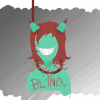 happy2k1Posted 5 months agoIcecloud:tail swishing,because shes pissed because of the newsBIDelete Commentpspsp13Posted 5 months agoJaguarstar:not in the mood
Stormlake:was out hunting
Scarletpelt:being overly protective over Dawningtail&Stoneflight
Fogwave:banned for talking back to Jaguarstar
Fogberry:in the nursery scared
Morningdove&Seapelt:worried/frightened
Marblemoon:working for Jaguarstar
Spottedwhisker:keeping a sharp eye on his kits+Grand kits
Icesong:wont leave the warriors denhappy2k1Posted 5 months agoIcecloud:glaring in JaguarStars directionDelete Commentpspsp13Posted 5 months agoJaguarstar:pacing back and forth
Mindpelt:landed right next to him shifting back into a cat,tells him further news
Jaguarstar:pissed off even moreMINDPELT YOUR USELESS TO ME RIGHT NOW!sighedTangledclaw,Lonescar
Lonescar&Tangledclaw:(are both the age of a apprentice,Tangledclaw cant talk)yes sir
Jaguarstar:go on a little patrol,and take Mindpelt with you
Mindpelt:glared at the 2 very young warriors
Tangledclaw:started walking
Jaguarstar:Tangledclaw,wait i need to have a word with you,Lonescar go on
Lonescar:yes sir
Mindpelt:dont do that to her man your better then that,she's still way to young for that kinda stuff
Jaguarstar:glared at him
Tangledclaw:confused??squeaked
Mindpelt:ran after Lonescar
Jaguarstar:took Tangledclaw in his den
Tangledclaw:still confusedWolfehtacoPosted 5 months agoAshkit: I feel like I'm in chains. No exploring the clan?
Leafkit: Serves you right. Last time you would of died if I hadn't helped you. 
Ashkit: Rolls eyes I had it under control! The only reason I listened is because I wanted to see if it was an apprentice ceremony.
Leafkit: facepaw I know....Delete Commentpspsp13Posted 5 months agoKonamikit:asleep,badly injured from Jaguarstar
Jaguarkit:injured,resting
Marblekit:in the medicine cats den recovering
Pawkit&Snowkit:not as injured as every body else,sitting down watching there younger siblings rest
Iceflower:cussing out Jaguarstar for hurting her kitsDoomhowardPosted 5 months agoPetalfrost: Ear twitches, suddenly worried. Curls tail around her kits protectively
Stonekit: Mommm! Tries pushing her tail away
Whitekit: Squeaks, slapping Stonekit on the head Didn't you hear what Jaguarstar said!? He said to not escape!Delete Commentpspsp13Posted 5 months agoIceflower:cussing out Jaguarstar for hurting her kitshuvu7Posted 5 months agoLillyheart: whiskers twitch and wakes up Good morning Tanglekit and Bramblekit.Reply to Comment Delete Commenthuvu7Posted 5 months ago*instead of Bramblekit put LonekitReply to Comment Delete Commenthuvu7Posted 5 months agoWait delete that.......Their warriors now?

Lillyheart: cleaning herself in the sunDelete Commentpspsp13Posted 5 months ago(yeah Jaguarstar made Tanglekit&Lonekit warriors way to early while there brother is still training,not forgetting to mention that they both are working for Jaguarstar)
Lonescar:running a ptrole with Mindpelt
Tangledclaw:down in the dumpsDoomhowardPosted 5 months agoPetalfrost: Hears Iceflower. Decides to check on her kits for her Come on, let's go see Iceflower's kits in the medicine cat's den.
Foxkit: Why are they there? .-.
Petalfrost: Doesn't answer, peering into the denDelete Commentpspsp13Posted 5 months agoKonamikit&Jaguarkit:getting stitches and there bruises checked up on
Marblekit:getting his leg fixed
Snowkit&Pawkit:watching
Stormfrost:teaching his deaf apprentice
Dawnpaw:learning from Stormfrost
Cherrystem&Flowertunnle:working on Konamikit&Jaguarkit
Greypaw:is and expert at binding bones together,fixing Marblekits legDoomhowardPosted 5 months agoPetalfrost: Gasps What did he do to them!?Delete Commentpspsp13Posted 5 months agoStormfrost:i dont know the whole story
Dawnpaw:looked at Petalfrosto0o?
Cherrystem:Jaguarstar abused them thats whathuvu7Posted 5 months agoLillyheart: Tangledclaw? looking for herDelete Commentpspsp13Posted 5 months agoTangledkit:in the warriors den upsethuvu7Posted 5 months agoLillyheart: arrived at warriors den Tangledclaw are you okay?Delete Commentpspsp13Posted 5 months agoTangledclaw:looked up,sighed and laid her head back downhuvu7Posted 5 months agoLillyheart: walkrd up to her What happened? Does this have something to do with Jaugerstar?Delete Commentpspsp13Posted 5 months agoTangledclaw:noddshuvu7Posted 5 months agoLillyheart: has anger in eyes He didnt hurt you did he!? (What happened?)Delete Commentpspsp13Posted 5 months agoTangledclaw:didn't respond
(lets just say he needed a son)huvu7Posted 5 months agoLillyheart: lied next to her Tell me what happened. (O_O)Delete Commentpspsp13Posted 5 months agoTangledclaw:nuzzled her belly-=-DoomhowardPosted 5 months agoPetalfrost: Tail swishes, fear burning in her eyes. Glances at StormfrostDelete Commentpspsp13Posted 5 months agoStormfrost:Whats wrong Petalfrost?knows whats wrong with her,just trying to keep there relation on the down lowhuvu7Posted 5 months agoLillyheart: I heard rumors he got some cat pregnant....Thats not you right?Delete Commentpspsp13Posted 5 months agoTangledclaw:started showing tears,automatically telling her"Yes"huvu7Posted 5 months agoLilyheart: started crying also Oh my goodness.....gets up I need too talk with him. gently brushes her head with her I'll be right back. marched to Jaugerstars denDelete Commentpspsp13Posted 5 months agoTangledclaw:wants to kill her self right now but wonthuvu7Posted 5 months agoLillyheart: Jaugerstar!!!!!!!! I want to talk!!!!Delete Commentpspsp13Posted 5 months agoJaguarstar:stepped out glaring at herfor whathuvu7Posted 5 months agoLillyheart: Tangledclaw! Are you a idiot!Delete Commentpspsp13Posted 5 months agoJaguarstar:what about her
Lonescar:in Jaguarstars den,walked outwhats going on?
Jaguarstar:Lonescar,go back inside
Lonescar:alright finewent back inside,looking back at Lillyheart
Tangledclaw:getting major crampshuvu7Posted 5 months agoLillyheart: You got her pregnant!!!!!!!!Delete Commentpspsp13Posted 5 months agoJaguarstar:...and?huvu7Posted 5 months agoLillyheart: Are you that stupid!!!!!!!!!!!!!!!! Shes not old enough for that stuff! And she does not like you in any way! Do you think you can take control of us! Because im not going to listen to a word you say1Delete Commentpspsp13Posted 5 months agoJaguarstar:You'll listen to me if you want to live!snapped at her
Lonescar:YOU IGNORAMUS TANGLEDCLAW AGREED TO DO IT!huvu7Posted 5 months agoLillyheart: Whatever! stormed out of the denDelete Commentpspsp13Posted 5 months agoJaguarstar:glared at herLonescar,keep an eye on her
Lonescar:yes JaguarstarWolfehtacoPosted 5 months agoAshkit: I don't think Jaguarstar has the best intentions for the clan... Watching other kits, feeling a strange sense of protection

Flutterkit: In medicine cat den too, was beaten by Jaguarstar rather violently Greypaw, would you be a dear and help my leg? Speaks softlyDelete Commentpspsp13Posted 5 months agoIceflower:walked into the nursery sad

Greypaw:ok sure Flutterkithuvu7Posted 5 months agoLillyheart: walked back to Tangledclaw I need to talk to you.....Delete Commentpspsp13Posted 5 months agoTangledclaw:looked at her<=(DoomhowardPosted 5 months agoPetalfrost: My kits... they wandered out of camp a few days ago. I had to fetch them. Looks around, trying to hide her lieDelete Commentpspsp13Posted 5 months agoStormfrost:are they ok?knows she's lyingbleepbloopPosted 5 months agoFiresong:shakes head angry I just wanna-censored due do violentness
Sunkist and Bearflight: .3." ...
Firesong:Along with his little possie-mutters Except for you Bearflight.
Bearflight:whispers I think you should keep quiet Firesong. Your putting your family in danger...
Firesong:bites his lip in frustration Sunkist. Why'd you come back...? This place has been like a living hell since Jaguarstar became leader...Delete Commentpspsp13Posted 5 months agoPatchleaf:.-.?DoomhowardPosted 5 months agoPetalfrost: My kits are fine. They are healthy and Foxkit has began to eat fresh kill. Swipes tail around her paws How is everything here?Delete Commentpspsp13Posted 5 months agoStormfrost:thats good,everythings fine,my apprentice is being a pain in the butt but she's getting the handle of things
Dawnpaw:poked Petalfrosts pelto-o?
Stormfrost:signed to Dawnpaw to stop that
Dawnpaw:>.<quietly walked back toward Stormfrost
Stormfrost:she's deaf and has a faddish for solid pelted cats
Dawnpaw:o-oDoomhowardPosted 5 months agoPetalfrost: Baha she's adorable. I hope she isn't as painful as Cherrystem was.Flicks ear, purringDelete Commentpspsp13Posted 5 months agoStormfrost:trust me Cherrystem is worse then her,now we dont have another big mouth in the den
Cherrystem:o-0 HEY!
Stormfrost:quiet thicket bush
Dawnpaw:.-.?NewBeginning10Posted 5 months agoCherrystream:...Delete Commentpspsp13Posted 5 months agoJaguarstar:not in the mood at allDoomhowardPosted 5 months agoPetalfrost: Snickers Still calling her thicket bush? Looks down at Dawnpaw So how do you communicate with her?Delete Commentpspsp13Posted 5 months agoStormfrost:yes i am
Cherrystem:TT_TT
Stormfrost:i use sign language to communicate with Dawnpaw.i've been teaching sign language to her since she was a young kit
Dawnpaw:silent&quiet
Stormfrost:she also knows how to communicate by tapping her tail or paw on somethingsigned to Dawnpaw to say say hi to Petalfrost
Dawnpaw:signed hi to PetalfrostDoomhowardPosted 5 months agoPetalfrost: Waves her tailDelete Commentpspsp13Posted 5 months agoDawnpaw:^^
Stormfrost:1 thing i noticed about Dawnpaw is that she learns pretty quick and is always in a good mood
Dawnpaw:signed to Petalfrost"How's your day?"
Stormfrost:and she always wants to start a conversation with other catshuvu7Posted 5 months agoLillyheart: whispers so only her and Tangledclaw can hear Your not planning on giving Jaugerstar his kits are you? Because your not......he does not deserve them. When they come just hide them away and tell him it was a miss carriage.Delete Commentpspsp13Posted 5 months agoTangledclaw:tilted her head,then looked at her belly;n;bleepbloopPosted 5 months agoSunkist: -3- My kids seem pretty happy here.
Fallenpaw:Yeah this place is fun!
Sunkist:See?
Firesong:Yeah cause they've never been around so many other cats.
Bearflight:nodsDelete Commentpspsp13Posted 5 months agoPatchleaf:...
Woodpaw:?huvu7Posted 5 months agoLillyheart: paused for a moment So what do you think?Delete Commentpspsp13Posted 5 months agoTangledclaw:shruggedNewBeginning10Posted 5 months agoCherrystream:sitting down watching him
(can I have more then one cat in the rp....?)Delete Commentpspsp13Posted 5 months agoGreyheart:walked by Cherrystream
(...sure?)huvu7Posted 5 months agoLillyheart: Trust me. It will work.Delete Commentpspsp13Posted 5 months agoTangledclaw:scared.-.huvu7Posted 5 months agoLillyheart: Trust me. It will all be fine. Remember the promise I made when you were a kit. I die first before any of you.Delete Commentpspsp13Posted 5 months agoTangledclaw:sighs,got a major cramp from being pregnant at an early age>.o >.< >0< >,0,<

g2gDoomhowardPosted 5 months agoPetalfrost: That's awesome. Signs"Good. How is your training?"Delete Commentpspsp13Posted 5 months agoStormfrost:yup^^
Dawnpaw:signed back"My training's going good. I'm already ahead of Greypaw"^^huvu7Posted 5 months agoLillyheart: gets up Do you want me too get you some food?Delete Commentpspsp13Posted 5 months agoTangledclaw:shook her headbleepbloopPosted 5 months agoSunkist: -3- I miss mother though.
Firesong:thinks: He's trying to change the subject.
Bearflight:thinking the same ._.
Fallenpaw:jumps on Woodpaw >=3Delete Commentpspsp13Posted 5 months agoPatchleaf:feels sorry for them
Woodpaw:kicked Fallenpaw off of herHA!huvu7Posted 5 months agoLillyheart: eyes soften Okay, but if you need anything just come and get me.Delete Commentpspsp13Posted 5 months agoTangledclaw://-\\huvu7Posted 5 months agoLillyheart: glanceing around looking for LonescarDelete Commentpspsp13Posted 5 months agoLonescar:messing around with Bramblepawhuvu7Posted 5 months agoLillyheart: walked up to him Lonescar! How could you let this happen to your sister!Delete Commentpspsp13Posted 5 months agoLonescar:it's easy to do,she wanted to do it
Bramblepaw:confusedhuvu7Posted 5 months agoLillyheart: Is that the best you can think of!? She didnt know what was going on! Shes only supposed to be an apprentice, and you let her get raped!Delete Commentpspsp13Posted 5 months agoLonescar:she's older then me and she had a choice!huvu7Posted 5 months agoLilyheart: Well maybe you should of told her what was going on, before she agreeed!Delete Commentpspsp13Posted 5 months agoLonescar:how if i didn't even know what was going onhuvu7Posted 5 months agoLillyheart: ......Lonescar......Please dont tell me your working for Jaugerstar....Delete Commentpspsp13Posted 5 months agoLonescar:would it break your heart if i told you that Tangledclaw is working for Jaguarstar too?huvu7Posted 5 months agoLillyheart: pauses Yes....Yes it would.....Goodbye Lonescar, I.....I cant stay here anymore.....pads out of campDelete Commentpspsp13Posted 5 months agoLonescar:??
Bramblepaw:Lillyheart Dont go!
Jaguarstar:watching from his denhuvu7Posted 5 months agoLillyheart: waved her tail at Bramblepaw saying Goodbye......made a small hut out of twigs, crying insideDelete Commentpspsp13Posted 5 months agoJaguarstar:padded inside his den
Minttalon:followed after him
Bramblepaw:punched Lonescarlook what you did!huvu7Posted 5 months agoLillyheart: gets up, to go for a walk, to try to think of something else but themDelete Commentpspsp13Posted 5 months agoLonescar&Bramblepaw:fighting using there claws and teethhuvu7Posted 5 months agoLillyheart: climbed up a big rock then sat down and started praying to Starclan Please......Please let some cat come and save us.Delete Commentpspsp13Posted 5 months agoLonescar&Bramblepaw:fighting it out
Jaguarstar:watching from the corner of his eye
Tangledclaw:watches her brothers fight,frightened and scared


Minttalon:looking for raveclan's entrance
Cinderforest:under a bush nursing her kits
Violetkit,Grasskit&Skykit:nursinghuvu7Posted 5 months agoLillyheart: climbed down from the rock scenting another cat Cindeforest id that you?Delete Commentpspsp13Posted 5 months agoCinderforest:perked her ears,looking around curling her tail protectivly around her kitswho's there?huvu7Posted 5 months agoLillyheart: Its me Lillyheart. crawled under the bushDelete Commentpspsp13Posted 5 months agoCinderforest:o-o Lillyheart?still has her tail over her kitshuvu7Posted 5 months agoLillyheart: Im from Raveclan. But dont worry im not working for Jaugerstar.Delete Commentpspsp13Posted 5 months agoCinderforest:thanks goodnesssighed,relaxing
Violetkit:bit Cinderforest on accident
Cinderforest:ow!huvu7Posted 5 months agoLillyheart: So, waht are you doing here?Delete Commentpspsp13Posted 5 months agoCinderforest:Minttalon,thats what i'm doing here,Minttalon has been rushing us back to the clanhuvu7Posted 5 months agoLillyheart: Oh. Your returning?Delete Commentpspsp13Posted 5 months agoCinderforest:yes apprently.
Minttalon:pounced on LillyheartWho are you and what are you doing by my family!huvu7Posted 5 months agoLillyheart: Ow! Im Lillyheart, and me and Cinderfrost were just talking!Delete Commentpspsp13Posted 5 months agoMinttalon:likely story
Cinderforest:Minttalon!please get off her
Minttalon:got off herhuvu7Posted 5 months agoLillyheart: Im Lillyheart of Raveclan. But I dont work for Jaugerstar.Delete Commentpspsp13Posted 5 months agoMinttalon:glaring at her
Cinderforest:just noticed Violetkit's run off somewhereoh not again,Violetkit!
Minttalon:looking around fromhuvu7Posted 5 months agoLillyheart: I will help. looking around flowers and leavesDelete Commentpspsp13Posted 5 months agoVioletkit:chasing a butterfly
Minttalon:Violetkit!huvu7Posted 5 months agoLiilyhart: gently scoops her up by the scruff, and lays her back down with CinderforestDelete Commentpspsp13Posted 5 months agoVioletkit:squirming around>0<Mew!!
Cinderforest:Violetkithuvu7Posted 5 months agoLillyheart: I remember those days....Delete Commentpspsp13Posted 5 months agoCinderforest:??
Violetkit:snuggled her moms bellyhuvu7Posted 5 months agoLillyheart: glanced at the camp then looked back Your kits are very beautiful.Delete Commentpspsp13Posted 5 months agoCinderforest:thank you
Skykit:pushed Violetkit
Violetkit:slapped Skykit
Grasskit:??huvu7Posted 5 months agoLillyheart: laughs They sure will be good warriors....Delete Commentpspsp13Posted 5 months agoMinttalon:dosn't like Lillyheart around his kits
Cinderforest:wont they^^huvu7Posted 5 months agoLillyheart: What are their names. I already know this one is Violetkit.Delete Commentpspsp13Posted 5 months agoCinderforest:this one's Skykit and thats Grasskit,my eldesthuvu7Posted 5 months agoLillyheart: Skykit looks like you and Grasskit looks like their father. KInda ironic.Delete Commentpspsp13Posted 5 months agoCinderforest:yes,and Violetkit's my only girl...it's good to know she has 2 older brothers to help her outhuvu7Posted 5 months agoLillyheart: nods Violetkit does not like being condemmed in a certain area does she?Delete Commentpspsp13Posted 5 months agoCinderforest:no she dosn't...o-o Violetkit!
Violetkit:hiding behind her gigglinghuvu7Posted 5 months agoLillyheart: Arent you worried about Jaugerstar?Delete Commentpspsp13Posted 5 months agoCinderforest:why should i be worried when i'm protected by Minttalon his own brotherhuvu7Posted 5 months agoLillyheart: He raped my daughter......and shes a kit.......Delete Commentpspsp13Posted 5 months agoMinttalon:over heard her>=[clawing at the tree frustrated
Cinderforest:thats awful!huvu7Posted 5 months agoLillyheart: He did it sercretly. And I didnt know until she told me and she didnt know what he was doing and know shes in serious pain and.........im trying to help her but......I just didnt know what to do.Delete Commentpspsp13Posted 5 months agoCinderforest:i'm sorry to say but she wont make it very long if she's a kit and is pregnant,i mean she wont be able to hold them all.there growing inside her while she's still growinghuvu7Posted 5 months agoLillyheart: digs claws in ground Exactly. And if she dies then Jaugerstar is just going to find another cat to rape.....He told me he wanted a son to take his place on when he dies.Delete Commentpspsp13Posted 5 months agoMinttalon:DAMN YOU JAGUARSTAR!!
Cinderforest:had covered her kits earsWolfehtacoPosted 5 months agoAshkit: Good morning. Sighs So did that fleapelt of a leader do anything good for the clan? 
Leafkit: Ashkit! Kits aren't supposed to say that!
Ashkit: I'm not a kit anymore! I'm six and one fifth moons, I deserve to be an apprentice.
Flutterkit: Thank you. Looks at paws, sees the long scratch from bottom of paw to elbow Is it possible you can help this? Shows himDelete Commentpspsp13Posted 5 months agoGreypaw:looked at ityeah i can do something about that^^huvu7Posted 5 months agoLillyheart: jumped Is he okay?Delete Commentpspsp13Posted 5 months agoCinderforest:no-no he's nothuvu7Posted 5 months agoLillyheart: Why?Delete Commentpspsp13Posted 5 months agoCinderforest:i dont know why...Violetkit...Violetkit!
Violetkit:waddling around in a patch of cloversbleepbloopPosted 5 months ago(.3. ooooo there back [Minttalon and Cinderforest] Yay!)

Fallenpaw:growls playfully and swipes his paw at her
Splashpaw:=3= So... bored...looks at camp entrance longingly I wish I could go out there...Delete Commentpspsp13Posted 5 months ago(yup,they just made a small pit stop to nurse the little ones)
Woodpaw:jumped on Fallenpaw playfully,hissing playfully
Glowpaw:=-=
Sparkpaw:crying like a little babyhuvu7Posted 5 months agoLillyheart: I'll get her. grabs her and brings her backDelete Commentpspsp13Posted 5 months agoVioletkit:>0<struggled to get freehuvu7Posted 5 months agoLillyheart: set her down So when are you returning?Delete Commentpspsp13Posted 5 months agoCinderforest:it's up to Minttalonhuvu7Posted 5 months agoLillyheart: I think im going back. Do you wanna come, or wanna wait?Delete Commentpspsp13Posted 5 months agoCinderforest:i'm gonna wait for Minttalon for when we leave exactlyhuvu7Posted 5 months agoLillyheart: Fine by me. See you later! reenters the campDelete Commentpspsp13Posted 5 months agoCinderforest:see you
Jaguarstar:was standing be the clan entranceand where have you been,LillyheartT_Thuvu7Posted 5 months agoLillyheart: jumped None of your buisness.Delete Commentpspsp13Posted 5 months agoJaguarstar:it is when you leave MY clanhuvu7Posted 5 months agoLillyheart: Taking a walk.Delete Commentpspsp13Posted 5 months agoJaguarstar:glared at herand why wasn't i notified about this!huvu7Posted 5 months agoLillyheart: rolled her eyes I didnt think it was important.Delete Commentpspsp13Posted 5 months agoJaguarstar:next time dont think with out my permittionhuvu7Posted 5 months agoLillyheart: lifted her eyebrow Seriously?......Can I go now?Delete Commentpspsp13Posted 5 months agoJaguarstar:TT_TT,go before i change my mindhuvu7Posted 5 months agoLillyheart: stormed into campDelete Commentpspsp13Posted 5 months agoTangledclaw:was taken to the medicinecats den for an emergencyhuvu7Posted 5 months agoLillyheart: walked to the medicine cats den to get something for her headache Hi, my head hurts and- Oh my Starclan! What happened!?Delete Commentpspsp13Posted 5 months agoStormfrost:to shorten things up,one of her stitches opened up and we have to surgically fix her up and be careful to not harm her forming kits
Cherrystem:with Jaguarstar threatened all of us not to give her an abortion
Tangledclaw:in so much pain right nowhuvu7Posted 5 months agoLillyheart: How did it open? And whats an abortion?Delete Commentpspsp13Posted 5 months agoStormfrost:her kits opened it trying to form/grow inside her small body
Cherrystem:it's when we surgically kill any "Unwanted" or "Accidental" kitshuvu7Posted 5 months agoLillyheart: Oh. Is she going to be alright?Delete Commentpspsp13Posted 5 months agoStormfrost:no...she wont,were afraid she wont make her pregnancy either...but we will try our best to keep her alive through it all
Tangledclaw:breathing heavily
Flowertunnle:Stormfrost...Tangledclaw needs you
Stormfrost:rightgone to help herhuvu7Posted 5 months agoLillyheart: I dont care about her kits!!!!!!! JUst make her LIVE!!!!!!!!!!Delete Commentpspsp13Posted 5 months agoFlowertunnle:we'll try
Stormfrost:working on Tangledclawhuvu7Posted 5 months agoLillyheart: marched straight over to JaugerstarDelete Commentpspsp13Posted 5 months agoJaguarstar:walking up the rocks that lead to his denhuvu7Posted 5 months agoLillyheart: Jaugerstar you (says B word)! You almost killed Tangledcalw! Look for someone older to rape will ya!Delete Commentpspsp13Posted 5 months agoJaguarstar:just got and idea...flicked his tail at herhuvu7Posted 5 months agoLillyheart: You (Says F word with ing) retard!Delete Commentpspsp13Posted 5 months agoJaguarstar:in his den
Lonescar:followed after him,bumping into Lillyheart not saying sorryhuvu7Posted 5 months agoLillyheart: shed a tear as it touched the ground it made a really tiny mud puddleDelete Commentpspsp13Posted 5 months agoVioletkit:ran into the clan
Minttalon:followed after her
Skykit&Grasskit:following there mom
Cinderforest:.-.
Jaguarstar:angerly padded out his den looking at his brotherMINTTALON!
Violetkit:jumped startled and ran behind her mother
Minttalon:Hello again,Brotherglaring at him

brbhuvu7Posted 5 months agoLillyheart: walked up to Cinderforest Hello again.Delete Commentpspsp13Posted 5 months agoCinderforest:frightened from all the eyes starring at herh-h .-.
Violetkit:scaredmomma i'm scared
Cinderforest:thinks:i dont know why i'm so frightened,i was born here
Grasskit&Skykit:worried
Minttalon:i see you got a big head Fully of air
Jaguarstar:Minttalon i'm not joking WHAT are you doing back here
Minttalon:look,i know i'm exiled from the clan,and i know you hate my guts but i need a better future for my kits
Jaguarstar:glared at him
most of the clan:came out looking at Jaguarstar
Jaguarstar:sighsalright you and your family can stay,But mark my words Minttalon 1 slip up from you and your as good as dead
Minttalon:thank you Jaguarstarmuttered:you dumb a$$huvu7Posted 5 months agoLillyheart: You okay?Delete Commentpspsp13Posted 5 months agoCinderforest:crowd shy against her own clan mates.-.
Minttalon:walked over toward Cinderforesthey you ok?
Cinderforest:grew shy over her own kits and mate,flattened her ears
Minttalon:Cinderforest,everythings going to be okknows her reactionjust pretend they aren't looking at you
Cinderforest:shook her headMinttalon i dont feel safe
Minttalon:i know i dont ei-
Mindpelt:tackled MinttalonHey crotch boy! your back ^^
Minttalon:yes i'm back-.^
Cinderforest:laughing remembering himHi Mindpelt^^
Mindpelt:well look who it is,if it isn't Cinderforest,haven't seen you in a whi-spotted there kitswhilepspsp13Posted 5 months agog2gDelete Commenthuvu7Posted 5 months agoLillyheart: went back to the medicine den to check on TangledclawDelete Commentpspsp13Posted 5 months agoStormfrost:fixed her stitches,making sure she stays asleep
Tangledclaw://-\\bleepbloopPosted 5 months agoShadowclaw:pokes head out the medicine cats' den and sees Cinderforest and Minttalon
Splashpaw:looks up from where she is Crotchboy- erm I mean Minttalon?!
Cherryblossom:flicks tail looking at their kitsDelete Commentpspsp13Posted 5 months agoCinderforest:for some reason dosn't like her clan mates starring at her
Minttalon:took Violetkit&Skykit to the nursery
Cinderforest:follows Minttalon,holding Grasskit
Mindpelt:looking at Minttalons kitso-o
Glowkit:o-o
Sparkkit:crying like the manly man he will never bebleepbloopPosted 5 months agoSplashpaw:slaps Sparkkpaw Shut up cry baby look whos back!Delete Commentpspsp13Posted 5 months agoSparkpaw:;n;looked at Minttalono0o
Glowpaw:.m.bleepbloopPosted 5 months agoSplashpaw: l:T Why are you crying anyway?Delete Commentpspsp13Posted 5 months agoSparkpaw:n-no reason!
Glowpaw:LOOK IT'S FOGBERRY&CREAMCLAW =D
Sparkpaw:busted out crying
Glowpaw:XDbleepbloopPosted 5 months agoSplashpaw:smiles to Glowpaw Forever alone Sparkpaw. FOREVER ALONEDelete Commentpspsp13Posted 5 months agoSparkpaw:D''X WHY MUST LIFE BE SO CRUEL!!
Glowpaw:because your living in a cruel worldbleepbloopPosted 5 months agoSplashpaw: Or in our case- yells loudly CRUEL CLAN!Delete Commentpspsp13Posted 5 months agoSparkpaw:;n;
Fogberry:??bleepbloopPosted 5 months agoSplashpaw:I'm not afraid to say it. T_T Jaguarstar is the worst clan leader in clan history. In fact I might go outside if I feel like it.Delete Commentpspsp13Posted 5 months agoGlowpaw:dont do it Splashpaw
Sparkpaw:;n;bleepbloopPosted 5 months agoSplashpaw:I said if I feel like it.Delete Commentpspsp13Posted 5 months agoGlowpaw:i know but still
Sparkpaw:FOGBERRY >,0,<
Creamclaw:why is that apprentice calling your name?
Fogberry:i dont know let get out of heregone to Jaguarstars den,came back and ran out the clan with CreamclawDoomhowardPosted 5 months agoPetalfrost: Hears commotion. Walks out of the denDelete Commentpspsp13Posted 5 months agoMinttalon&Cinderforest:walking toward the nursery with there 3 kitsbleepbloopPosted 5 months agoSplashpaw:There goes your girl Sparkpaw.Delete Commentpspsp13Posted 5 months agoSparkpaw:i feel so empty!!
Glowpaw:and what would you do if she got pregnant by him
Sparkpaw:i'd die...i'd find a nice looking ditch and die in itbleepbloopPosted 5 months agoSplashpaw:perks ears By who?Delete Commentpspsp13Posted 5 months agoGlowpaw:Creamclaw
Sparkpaw:;n;bleepbloopPosted 5 months agoSplashpaw:Let's ask Jaguarstar if we can go out on a walk and see what there doing?Delete Commentpspsp13Posted 5 months agoGlowpaw:ok! =D
Sparkpaw:no ;n;bleepbloopPosted 5 months agoSplashpaw:Kay go sit in your little emo corner while me and Glowpaw go for a walk.Delete Commentpspsp13Posted 5 months agoSparkpaw:curled up in his nest
Glowpaw:i love it when he's over dramatic like thatbleepbloopPosted 5 months agoSplashpaw:nods in agreement Come on pads up highrock toward his denDelete Commentpspsp13Posted 5 months agoGlowpaw:follows
Jaguarstar:actually in a good mood for once.^.bleepbloopPosted 5 months agoSplashpaw:stops by the entrance .-. After you Glowpaw.Delete Commentpspsp13Posted 5 months agoGlowpaw:ever herd of Ladies first...bleepbloopPosted 5 months agoSplashpaw:Yeah but the men go first when it comes to scary things.Delete Commentpspsp13Posted 5 months agoGlowpaw:wel alrightwalked insideJaguarst-ar?
Jaguarstar:.^. whats up?
Glowpaw:o0o||bleepbloopPosted 5 months agoSplashpaw:hiding behind him .-. C-can me and G-Glowpaw fgo for a walk?Delete Commentpspsp13Posted 5 months agoJaguarstar:yeah sure,just be back before night fall
Glowpaw:ok then?...thanksbleepbloopPosted 5 months agoSplashpaw:bounces out the denDelete Commentpspsp13Posted 5 months agoGlowpaw:followed after herbleepbloopPosted 5 months agoSplashpaw: I was pretending to be scared. T^T"Delete Commentpspsp13Posted 5 months agoGlowpaw:sure you were T^TbleepbloopPosted 5 months agoSplashpaw:pushes him Don't act like you weren'tDelete Commentpspsp13Posted 5 months agoGlowpaw:i wasn't! i was creeped out on how happy he was actingbleepbloopPosted 5 months agoSplashpaw:Raises and eyebrow T_|Delete Commentpspsp13Posted 5 months agoGlowpaw:i know you saw how happy he was acting!thats not normalbleepbloopPosted 5 months agoSplashpaw:True. heading toward the camp entranceDelete Commentpspsp13Posted 5 months agoGlowpaw:followsi want to know why he's so happybleepbloopPosted 5 months agoSplashpaw:Maybe cause his brother's back? And he's plotting something.Delete Commentpspsp13Posted 5 months agoGlowpaw:but what is he plotting?keeping his pace with hersbleepbloopPosted 5 months agoSplashpaw:shrugsDelete Commentpspsp13Posted 5 months agoGlowpaw:i guess we'll never know/-\...what were we doing out here again?bleepbloopPosted 5 months agoSplashpaw:Looking for Creamclaw and Fogberry. Come on scrambles up a tree and starts hopping them looking aroundDelete Commentpspsp13Posted 5 months agoGlowpaw:right...on the branches 2 inches higher then herbleepbloopPosted 5 months agoSplashpaw:sniffing the air still looking aroundDelete Commentpspsp13Posted 5 months agoGlowpaw:listening around for anything...herd something,gone to check it outlets try over herebleepbloopPosted 5 months agoSplashpaw:hops up to his branchDelete Commentpspsp13Posted 5 months agoGlowpaw:looking aroundlookpointed to where Fogberry&Creamclaws voices are coming frombleepbloopPosted 5 months agoSplashpaw:looksDelete Commentpspsp13Posted 5 months agoGlowpaw:.-.
Creamclaw:mating with FogberrybleepbloopPosted 5 months agoSplashpaw: .-. feels sick and looks awayDelete Commentpspsp13Posted 5 months agoGlowpaw:.-.can we go home now?bleepbloopPosted 5 months agoSplashpaw:First let me go puke in the river. hopping trees towards the riverDelete Commentpspsp13Posted 5 months agoGlowpaw:follows,not wishing he never saw thembleepbloopPosted 5 months agoSplashpaw:That was the most disgusting thing I ever saw.Delete Commentpspsp13Posted 5 months agoGlowpaw:i glad Sparkpaw didn't come with usbleepbloopPosted 5 months agoSplashpaw: -3- me too. But we should tell him...Delete Commentpspsp13Posted 5 months agoGlowpaw:your right,he'd flip out our do something even worsebleepbloopPosted 5 months agoSplashpaw:But he'd be worse if he found out on his own*Delete Commentpspsp13Posted 5 months agoGlowpaw:thats true too...man this is hard,if we tell him he's gonna freak out,if he finds out he will flip out and go crazy..bleepbloopPosted 5 months agoSplashpaw:looking at the fish in the water thinkingDelete Commentpspsp13Posted 5 months agoGlowpaw:worried about his little brotherbleepbloopPosted 5 months agoSplashpaw:There's many fish in the...sea? .-. trying to think of somethingDelete Commentpspsp13Posted 5 months agoGlowpaw:fish?bleepbloopPosted 5 months agoSplashpaw:shrugs I dunno.Delete Commentpspsp13Posted 5 months agoGlowpaw:thinkingbleepbloopPosted 5 months agoSplashpaw:Let's just tell him.Delete Commentpspsp13Posted 5 months agoGlowpaw:alrightbleepbloopPosted 5 months agoSplashpaw:drinks from the river Plus if we don't leave now, Jaguarstar's gonna be mad.Delete Commentpspsp13Posted 5 months agoGlowpaw:your rightbleepbloopPosted 5 months agoSplashpaw:Wanna know what would be sad?Delete Commentpspsp13Posted 5 months agoGlowpaw:what?bleepbloopPosted 5 months agoSplashpaw:15 moons from now we already have mates and he's still alone.laughs \^o^/Delete Commentpspsp13Posted 5 months agoGllowpaw:that is sad!laughing alongbleepbloopPosted 5 months agoSplashpaw:hops over a fallen log I think he tries to hard.Delete Commentpspsp13Posted 5 months agoGlowpaw:leaped over the fallen logi think he barley tries at allbleepbloopPosted 5 months agoSplashpaw:I mean, no she-cat wants a crybaby as a mate. They want a strong tough tom who'd protect them no matter what.Delete Commentpspsp13Posted 5 months agoGlowpaw:and this is coming from a shecat that can knock down a army of big strong toms with 1 punchWolfehtacoPosted 5 months agoAshkit: Minttalon! hisses He's the one who killed Violetstar! Runs up to him and starts smacking him with his little paws Take that! And that! Rawr! 
Flutterkit: Thanks again... seems sadDelete Commentpspsp13Posted 5 months agoMinttalon:ow! what was that for?
Violetkit:MEW!huvu7Posted 5 months agoLillyheart: Is she okay?Delete Commentpspsp13Posted 5 months agoStormfrost:no she wont be,we tried everything but we cant stop the bleedinghuvu7Posted 5 months agoLillyheart: What!? Please, please dont let her die! Anything but that!Delete Commentpspsp13Posted 5 months agoStormfrost:we tried but we cant do anything else,i'm sorrybleepbloopPosted 5 months ago(sorry I was eating)
Splashpaw:Oh I'm flattered. Just kidding.Delete Commentpspsp13Posted 5 months agoGlowpaw:tch you say just kidding now thats what everybody in the clans going to say back to you,so if i were you i'd take that complimenthuvu7Posted 5 months agoLillyheart: walked up to Tangledclaw, ans lyed down next to hereTangledclaw, I promise I will be with you until you die, and I dont hate you for working with Jaugerstar just a little sad. But I will support your deison through anything. And that im proud to call you my daughter. sets her paw on hersDelete Commentpspsp13Posted 5 months agoTangledclaw:mouthed"I love you Lillyheart" in what little strength she has left
Stormfrost:nudged all the medicine cats awaycome on,leave them be
Dawnpaw:poking a herb she knows they haven't tried!!
Stormfrost:Dawnpaw come...on??
Dawnpaw:...
Stormfrost:Dawnpaw your a genius!bleepbloopPosted 5 months agoSplashpaw:T3T I don't like be complimented on.Delete Commentpspsp13Posted 5 months agoGlowpaw:well ok thenTrotted aheadhuvu7Posted 5 months agoLillyheart: I love you Tangledclaw........looks at Dawnpaw Whats that?Delete Commentpspsp13Posted 5 months agoStormfrost:it's Burnet,it stops major bleeding,Goldenrod it heals wounds and Raspberry leeves to help stop the bleeding
Dawnpaw:shook her head yesbleepbloopPosted 5 months agoSplashpaw:catches up to himDelete Commentpspsp13Posted 5 months agoGlowpaw:i see you caught up slow pokejoking aroundhuvu7Posted 5 months agoLillyheart: Well come on! Lets try it! still holding Tangledclaws pawDelete Commentpspsp13Posted 5 months agoStormfrost:Cherrystem
Cherrystem:on it
Dawnpaw:^^
Stormfrost:your something special Dawnpaw
Dawnpaw:^^
Cherrystem:working on Tangledclaw
Tangledclaw:going light headedbleepbloopPosted 5 months agoSplashpaw: >:U I'm not slow!Delete Commentpspsp13Posted 5 months agoGlowpaw:relax i was joking^^WolfehtacoPosted 5 months agoFlutterkit: Prayed for Tangeledclaw ^^ Oh, thank Starclan...
Ashkit: Thats... for killing Violetstar! Still smacking his leg with no effectWow... pants Your pretty strong! But I'm stronger! proceedsDelete Commentpspsp13Posted 5 months agoMinttalon:i can go all day kidbleepbloopPosted 5 months agoSplashpaw:flicks tail U_UDelete Commentpspsp13Posted 5 months agoGlowpaw:aw come on i was only kidding Splashpawhuvu7Posted 5 months agoLillyheart: Tangledclaw your going to be okay. Just relax.Delete Commentpspsp13Posted 5 months agoTangledclaw://-\\WolfehtacoPosted 5 months agoAshkit: fell asleep, one arm still curled on Minttalon's paw

( ASHKIT!!!

Y U NO BE CUTER? )Delete Commentpspsp13Posted 5 months agoMinttalon:.-.?
Cinderforest:i'll go inside the den,you save your timebleepbloopPosted 5 months agoSplashpaw:punches him I'm one of the fastest runners in the forest! I could beat you in a race anyday!Delete Commentpspsp13Posted 5 months agoGlowpaw:is that a challenge?bleepbloopPosted 5 months agoSplashpaw: l:M nodsDelete Commentpspsp13Posted 5 months agoGlowpaw:Challenge accepted TT_TThuvu7Posted 5 months agoLilltheart: watching them closelyDelete Commentpspsp13Posted 5 months agoCherrystem:working hard
Tangledclaw:asleepbleepbloopPosted 5 months agoSplashpaw:grins and gets into positionDelete Commentpspsp13Posted 5 months agoGlowpaw:dose the sameWolfehtacoPosted 5 months agoAshkit: hugs his paw -w-Delete Commentpspsp13Posted 5 months agoMinttalon:.-.huvu7Posted 5 months agoLilyheart: Is it working?Delete Commentpspsp13Posted 5 months agoCherrystem:to focused on her work to carebleepbloopPosted 5 months agoSplashpaw:Kay ready...SETGO!Delete Commentpspsp13Posted 5 months agoGlowpaw:in the leadbleepbloopPosted 5 months agoSplashpaw:looks like a blur and darts past himDelete Commentpspsp13Posted 5 months agoGlowpaw:o0o HEY NO FAIR!huvu7Posted 5 months agoLillyheart: looked at Stormfrost Will she most likely make it?Delete Commentpspsp13Posted 5 months agoStormfrost:she should,Cherrystem is really good at surgery like thisbleepbloopPosted 5 months agoSplashpaw:calls from behind It's not a fair race. I can't race agents a turtle!Delete Commentpspsp13Posted 5 months agoGlowpaw:i'm trying my best!not tryingWolfehtacoPosted 5 months agoAshkit: wakes up ow< good morning...Delete Commentpspsp13Posted 5 months agoMinttalon:it's not morninghuvu7Posted 5 months agoLillyheart: nods and stands up Then i'll go outside, its kinda stuffy in here. walks outDelete Commentpspsp13Posted 5 months agoTangledclaw://-\\bleepbloopPosted 5 months agoSplashpaw:No your not!Delete Commentpspsp13Posted 5 months agoGlowpaw:alright you got me!ran right by her leaving her in the dusthuvu7Posted 5 months agoLillyheart: lied down sun batheing, but looking at Jaugerstars denDelete Commentpspsp13Posted 5 months agoDawnpaw:watching TangledclawbleepbloopPosted 5 months agoSplashpaw:pushes harder catching upDelete Commentpspsp13Posted 5 months agoGlowpaw:still aheadNow see i'd be a gentleman and let you win but your obviously not what you seem!huvu7Posted 5 months agoLillyheart: got up pacing back and forth, to much on her mindDelete Commentpspsp13Posted 5 months agoLonescar:walked by
Bramblepaw:came over with Doefoot
Doefoot:is she alright?bleepbloopPosted 5 months agoSplashjpaw:growls and pushes harder making it past himDelete Commentpspsp13Posted 5 months agoGlowpaw:tripped herbleepbloopPosted 5 months agoSplashpaw:stumbles o-o quickly regains balance and darts ahead of himDelete Commentpspsp13Posted 5 months agoGlowpaw:says to selfnice job SplashpawbleepbloopPosted 5 months agoSplashpaw:leaps over a logDelete Commentpspsp13Posted 5 months agoSplashpaw:only 1 fox hop away from her,leaped over the logbleepbloopPosted 5 months agoSplashpaw:scenes there almost to camp; mutters to her self Come on Splashpaw...Delete Commentpspsp13Posted 5 months agoGlowpaw:leaped right by herbleepbloopPosted 5 months agoSplashpaw:makes a long leap to get ahead of him >^<" pulled a muscle in her leg but keeps goingDelete Commentpspsp13Posted 5 months agoGlowpaw:you should have stretched!easily got back ahead of herbleepbloopPosted 5 months agoSplashpaw:leaps tackling him downDelete Commentpspsp13Posted 5 months agoGlowpaw:landed on his backo-obleepbloopPosted 5 months agoSplashpaw:collapses Let's just call it even.Delete Commentpspsp13Posted 5 months agoGlowpaw:alright...you are pretty fast though,SplashpawbleepbloopPosted 5 months agoSplashpaw:stands yelps in pain then falls Ow my leg.Delete Commentpspsp13Posted 5 months agoGlowpaw:you alright?do you need any help getting upbleepbloopPosted 5 months agoSplashpaw:nodsDelete Commentpspsp13Posted 5 months agoGlowpaw:helps her get upjust lean on me i'll get you back to the clan saflyNewBeginning10Posted 5 months ago(Name: Lionfrost, Gender: Tom)
Cherrystream:watches him go byDelete Commentpspsp13Posted 5 months agoCherrystream:kept walkingNewBeginning10Posted 5 months ago(u put cherrystream :P)
Cherrystream:gets up uneasilyDelete Commentpspsp13Posted 5 months ago(yeah i notices,thats what i get for thinking and typing at the same time)
Greyheart:boredNewBeginning10Posted 5 months ago(I've done that before too :P)
Cherrystream:Hey Greyheart...Delete Commentpspsp13Posted 5 months agoGreyheart:hi CherrystreamNewBeginning10Posted 5 months agoCherrystream: so... what do you wanna do?Delete Commentpspsp13Posted 5 months agoGreyheart:i was actually going to sunbath in the sun,i cant be rushing now and days you knowNewBeginning10Posted 5 months agoCherrystream:oh...Delete Commentpspsp13Posted 5 months agoGreyheart:yeah^^NewBeginning10Posted 5 months agoCherrystream:^^Delete Commentpspsp13Posted 5 months agoGreyheart:care to join me?wants to see if she notices she's pregnantNewBeginning10Posted 5 months agoCherrystream:SureSmiles
(Greyherts pregnet :O)Delete Commentpspsp13Posted 5 months ago(yup,she's only holding 1 kit though)
Greyheart:oh good^^NewBeginning10Posted 5 months agoCherrystream:^^Delete Commentpspsp13Posted 5 months agoGreyheart:found a good sun patch and laid down in itcome on the sun is just rightNewBeginning10Posted 5 months agoCherrystream:follows and lays down What have you been up to latley?Delete Commentpspsp13Posted 5 months agoGreyheart:nothing much,Sootstorm and i are very close nowhuvu7Posted 5 months agoLillheart: Most likely, Dawnpaw found this berry that while stop her bleeding.Delete Commentpspsp13Posted 5 months agoDoefoot:oh thank goodness
Bramblepaw:so she is going to be ok after all ^^bleepbloopPosted 5 months agoSplashpaw: T3T looks down and mutters...Thanks Glowpaw...Delete Commentpspsp13Posted 5 months agoGlowpaw:your welcome,T_T and dont get to comfybleepbloopPosted 5 months agoSplashpaw:I wasn't planning on it. glaresDelete Commentpspsp13Posted 5 months agoGlowpaw:goodbleepbloopPosted 5 months agoSplashpaw:sighs The sun's already at the horizon...Jaguarstar's gonna be mad...Delete Commentpspsp13Posted 5 months agoGlowpaw:it's not our fault we got back a little bit late,you hurt your legbleepbloopPosted 5 months agoSplashpaw:Pft. Like he cares. HE BEATS KITS FOR CRYING OUT LOUD!Delete Commentpspsp13Posted 5 months agoGlowpaw:that is true,lets just hurry up and get backbleepbloopPosted 5 months agoSplashpaw:limping faster =0= yawns I'm tired...Delete Commentpspsp13Posted 5 months agoGlowpaw:well were almost home,it's just a little bit fartherpspsp13Posted 5 months agobrbDelete CommentbleepbloopPosted 5 months agokReply to Comment Delete CommentNewBeginning10Posted 5 months agoCherrystream:Thats nice^^ Are you guys gonna like, um, have kits.....?Delete Commentpspsp13Posted 5 months agoGreyheart:why do you ask?NewBeginning10Posted 5 months agoCherrystream:shrug....Delete Commentpspsp13Posted 5 months agoGreyheart:well your right,i will be having his kits ^^NewBeginning10Posted 5 months agoCherrystream:really?!Delete Commentpspsp13Posted 5 months agoGreyheart:yup^^NewBeginning10Posted 5 months agoCherrystream:^^Delete Commentpspsp13Posted 5 months agoGreyheart:but right now,i dont if it was a good idea to start a family,Sootstorm still doesn't know i'm carrying his kits and i dont want them to be born into a clan with a ruthless leader like JaguarstarNewBeginning10Posted 5 months agoCherrystream:nods So what are you going to do?Delete Commentpspsp13Posted 5 months agoGreyheart:sighsi guess i'll tell Sootstorm i'm pregnant later today and just keep it a secret from Jaguarstarhuvu7Posted 5 months agoLillyheart: 99% She will be okay.Delete Commentpspsp13Posted 5 months agoBramblepaw:^^
Doefoot:i feel so bad nowflattened her ears shedding a few tearshuvu7Posted 5 months agoLillyheart: Why? Its not your falut its Jaugerstars.Delete Commentpspsp13Posted 5 months agoDoefoot:it is all my fault,if i hadn't abandoned those 3 all of this would have never happened and Tangledclaw wouldn't be the way she is now,she'd be training along side Bramblepaw&Lonescar and earning her warrior name and be the best she can be,not a queen at a very young age
Bramblepaw:i forgive you mom,you must have had a reason for what you did
Doefoot:nuzzled Bramblepawi did,but i regret it all nowNewBeginning10Posted 5 months agoCherrystream:oh...Delete Commentpspsp13Posted 5 months agoGreyheart:this clan has been messed up ever since Jaguarstar became leaderbleepbloopPosted 5 months agoSplashpaw:sees the entrance -3- Oh thank god.Delete Commentpspsp13Posted 5 months agoGlowpaw:you see^^huvu7Posted 5 months agoLillyheart: None of them are mad. But I think Tanhledclaws kits diied. Im not sure....Delete Commentpspsp13Posted 5 months agoDoefoot:i hope they died,i'm gonna give Jaguarstar a piece of my mind when i know for sure she's ok
Bramblepaw:same here!bleepbloopPosted 5 months agoSplashpaw:flattens ears Someone is guarding the entrance. I hope it's no one that's close to Jaguarstar. 


(lol don't jinx it Splashpaw. >BD)Delete Commentpspsp13Posted 5 months agoGlowpaw:if it is.just ignore em
(o-o please dont jinx it Splashpaw*huvu7Posted 5 months agoLillyheart: I already talked to him.....he does not care if she dies. Hes just going to find another female.Delete Commentpspsp13Posted 5 months agoDoefoot:well he never met Tangerclaw's birthmother now has hefur BrisselsbleepbloopPosted 5 months agoSplashpaw:-3-
(....jinx it. >:D CAUSE I'M JUST EVIL LIKE THAT!!)Delete Commentpspsp13Posted 5 months ago(well hell lets make it Jaguarstar his self,or would you prefer Mindpelt or Hawkgaze)
Glowpaw:...huvu7Posted 5 months agoLillyheart: Lonesacr, hes working for Jaugerstar. I remember he ran into me without saying anything...and....and acted like he enjoyed it.Delete Commentpspsp13Posted 5 months agoDoefoot:annoyedhe's gonna get itbleepbloopPosted 5 months ago(.....Hawkgaze.)
Splashpaw:slumps ...great...Hawkgaze...Delete Commentpspsp13Posted 5 months ago(brb mom is being a b1tch)
Glowpaw:.-."
Hawkgaze:aware of the 2 apprentices ahead of himT_Thuvu7Posted 5 months agoLillyheart: Doefoot, did I do a bad job raising them?Delete Commentpspsp13Posted 5 months agoDoefoot:no,you did a wonderful job,it's just Jaguarstar got a hold of 2 of themsighs

(brb moms being a b1tch)huvu7Posted 5 months agoLillyheart: looks at Bramblepaw Promise me you wont ever work for him?Delete Commentpspsp13Posted 5 months agoBramblepaw:why would i,the only reason they joined Jaguarstar was to become apprenticeshuvu7Posted 5 months ago(Good luck....)Reply to Comment Delete CommentbleepbloopPosted 5 months ago(that's fine. I'm hanging out with my friend. :T)
Splashpaw:gets off GlowpawDelete Commentpspsp13Posted 5 months agoHawkgaze:YOU 2!
Glowpaw:yes?
Hawkgaze:didn't you 2 have to be back before night fall?
Glowpaw:yeah but you see, we were on our way back and Splashpaw hurt her leg pretty bad,thats why we're both late getting back
Hawkgaze:you both go inside,but JAaguarstar will be notified
Glowpaw:yes sirNewBeginning10Posted 5 months agoCherrystream:yeah... so what are you going to do the kits are born?Delete Commentpspsp13Posted 5 months agoGreyheart: I don't know Cherrystream, I just don't know.NewBeginning10Posted 5 months agoCherrystream:Well.... we know you can't leave the clan.... or Jaguarstar will have you killed....Delete Commentpspsp13Posted 5 months agoGreyheart:I know,i just wish the clan was back to the way it wasNewBeginning10Posted 5 months agoCherrystream: me too....Delete Commentpspsp13Posted 5 months agoGreyheart:felt a small kicko-o..^^this feels so weirdNewBeginning10Posted 5 months agoCherrystream:...Delete Commentpspsp13Posted 5 months agoGreyheart:sorry to get off topic but put your paw right herepoints to a small spot on her tummybleepbloopPosted 5 months ago(WOOOO SPRING BREAK!)
Splashpaw:*rolls eyes and limps to the medicineDelete Commentpspsp13Posted 5 months ago(how long is your spring brake?)
Glowpaw:follows
Hawkgaze:glaring at the both of thembleepbloopPosted 5 months ago(Sadly, only a week ,_,)
Shadowclaw:making sure Tangleclaw is okay
Spashpaw:Hey Big Brother.
Shadowclaw:sigh What happened now?Delete Commentpspsp13Posted 5 months ago(same here,i go back Wednesday next week)
Tangledclaw:sleep,twitching
Glowpaw:.-.bleepbloopPosted 5 months agoSplashpaw:You know my weak leg?
Shadowclaw:I told you not to be rough on it for a while!Delete Commentpspsp13Posted 5 months agoGlowpaw:>.>bleepbloopPosted 5 months agoShadowclaw:checks her leg It's fine just keep off it for a day or to. sighs Since Jaguarstar became leader we've been working non-stop tending to the beaten kits.yawns Glowpaw, I need you to make sure she keeps off her leg. You know how stubborn she is.
Splashpaw: embarrassed >//^//<" I not STUBBORN!Delete Commentpspsp13Posted 5 months agoGlowpaw:ok I will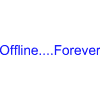 Taco_Salad_WolfPosted 5 months ago(Curiouskit and Dragonkit Curious is a black tom with white dapples and Dragonpaw is a black and white tabby. Their sister is Shatteredkit, a fluffy white she-cat. Their mother is Puzzlefur, a silver and black tabby shecat with amber eyes.) Puzzlefur sloly padded into the camp, three small kits at her paws, screeching with protest.Delete Commentpspsp13Posted 5 months ago(kk)
Whitemist:herd kits squealing??Taco_Salad_WolfPosted 5 months ago(Dragonkit*)Reply to Comment Delete CommentbleepbloopPosted 5 months agoSplashpaw:>:T Let's go Glowpaw.Delete Commentpspsp13Posted 5 months agoGlowpaw:thanks Shadowclawfollows SplashpawTaco_Salad_WolfPosted 5 months ago"Anyone..?" she calls softly. Puzzlefur looks about 12 moons. Her fur was mattes in some places, and her shoulder and flank was bleeding.Delete Commentpspsp13Posted 5 months agoWhitemist:looked at Puzzlefurwhat happened to youTaco_Salad_WolfPosted 5 months agomatted*Reply to Comment Delete CommentbleepbloopPosted 5 months agoSplashpaw:limpingDelete Commentpspsp13Posted 5 months agoGlowpaw:your brother is funnyTaco_Salad_WolfPosted 5 months ago"Um... I... Was in a clan far away... But I was driven out... A-And attacked by rouges on the way here.... P-Please dont hurt my kits..." she crouched over them protectivley.Delete Commentpspsp13Posted 5 months agoWhitemist:??sneezedi wouldn't hurt your kits,but if i were you i would stay away from here right now,our leader isn't very...grateful about kits...but i know a place you can stay for a whileTaco_Salad_WolfPosted 5 months ago"You dont understand.. I cant leave. The rouges are out now, looking for me. Please dont send them away. Just let e talk to your leader about keeping them here." she pleaded. Her eyes were weary, and sad.Delete Commentpspsp13Posted 5 months agoWhitemist:ok but dont say i didn't warn you,follow meTaco_Salad_WolfPosted 5 months agoPuzzlefur guided her kits along with Whitemist.Delete Commentpspsp13Posted 5 months agoWhitemist:walked up the rock to Jaguarstars denbleepbloopPosted 5 months agoSplashpaw:...We still have to tell Sparkpaw.Delete Commentpspsp13Posted 5 months agoGlowpaw:your rightimagining what his brother would doTaco_Salad_WolfPosted 5 months agoPuzzlefur follows nd sees the tom. She curls her tail around her kits and dips her head.Delete Commentpspsp13Posted 5 months agoJaguarstar:Whitemist you better have a good reason for bugging me
Whitemist:sorry Jaguarstar but i found this queen and she needs a place to...stay
Jaguarstar:glared at the queenTaco_Salad_WolfPosted 5 months ago"Please... I dont have anywhere else to go..." she mewed. "At least let my kits stay.." she pleaded.Delete Commentpspsp13Posted 5 months agoJaguarstar:hissed at herWhy would i let these rats stay,Whitemist you've wasted my time with them,get them out of here,Now!
Whitemist:gonna out smart Jaguarstarwhy?
Jaguarstar:because i said so
Whitemist:but what if they help make the clan stronger?
Jaguarstar:then they can go join Deathclan for all i care
Whitemist:but what if the rest of the clan wants her to stay huh?are you gonna have the rest of the clan hate you for abandoning a queen in need
Jaguarstar:confusedwait what?
Whitemist:exactly i say let them stay,and i count for the rest of the clan
Jagusratsr:confusedo-o?what ever she can stay just leave my den while my brain is still trying to compute what you just said
Whitemist:^^bleepbloopPosted 5 months agoSplashpaw:thinking the same while entering the den Hey uhm...Sparkpaw? Are you still awake?Delete Commentpspsp13Posted 5 months agoSparkpaw:what do you want?
Glowpaw:we gotta tell you somethingNewBeginning10Posted 5 months agoCHerrystream:places paw where she saidDelete Commentpspsp13Posted 5 months agoHer unborn kit:kicking/moving in that area
Greyheart:feels weird huhNewBeginning10Posted 5 months agoCherrystream:uh huh....Delete Commentpspsp13Posted 5 months agoGreyheart:watches the tiny movement inside her bellyhuvu7Posted 5 months agoLillyheart: licked him on the head I still know there is some good in Lonescar still...Delete Commentpspsp13Posted 5 months agoBramblepaw:i dont think so
Tangledclaw:sighsi need to speak to there father//-\\ but i cant >.<huvu7Posted 5 months agoLillyheart: Who is their father?Delete Commentpspsp13Posted 5 months ago(i ment Doefoot,pfft lol i need to stop thinking and typing at the same time)
Doefoot:Shadowvine,but he too also works for Jaguarstar,and he's been missing from the clan for a whilehuvu7Posted 5 months ago(lol) Lillyheart: Well at least the good thing is that Tangledclaw is okay?Delete Commentpspsp13Posted 5 months agoDoefoot:yeahhuvu7Posted 5 months agoLillyheart: Wheres Lonescar?Delete Commentpspsp13Posted 5 months agoLonescar:walked right behind them with AdderfangTaco_Salad_WolfPosted 5 months agoPuzzlefur smirked a little and leaded her kits down the rocks. She sighed and curled around them.Delete Commentpspsp13Posted 5 months agoWhitemist:welcome to the clan^^huvu7Posted 5 months agoLillyheart: going to play a trick on him to test him Lonescar, I need to tell you something....Delete Commentpspsp13Posted 5 months agoLonescar:whathuvu7Posted 5 months agoLillyheart: going to tell him something to see if he still cares about his family Your sisters dead....Delete Commentpspsp13Posted 5 months agoLonescar:my sister?
Adderfang:-_-
Lonescar:well atleast she's not suffering anymore
Adderfang:Lonescar
Lonescarran after himhuvu7Posted 5 months agoLillyheart: sighed I'll tell him later that it was not ture.....sadly walked awayDelete Commentpspsp13Posted 5 months agoDoefoot:what did you tell him?huvu7Posted 5 months agoLillyheart: Itricked him on telling him that his sister was dead to test him......but he didnt care one bit. And again he seemed happy about it.Delete Commentpspsp13Posted 5 months agoDoefoot:sighshuvu7Posted 5 months agoLillyheart: Do you think the real him is still inside of him?Delete Commentpspsp13Posted 5 months agoDoefoot:i think sosighs//-\\it's juststarted crying*
Bramblepaw:mom?NewBeginning10Posted 5 months agoCherrystream:lays downDelete Commentpspsp13Posted 5 months agoGreyheart:so Cherrystream,do you have a secret crush?Taco_Salad_WolfPosted 5 months agoPuzzlefur stands up and stretchs, grooming her fur.Delete Commentpspsp13Posted 5 months agoWhitemist:why did you come here again?bleepbloopPosted 5 months agoSplashpaw:Beckons him with her tail We'll tell you outside. limps out behind the apprentices' den*Delete Commentpspsp13Posted 5 months agoSparkpaw:finefollows
Glowpaw:following SplashpawTaco_Salad_WolfPosted 5 months ago"My clan drove me out for having these kits... They're my sisters... And she was murdered by leaving her mate with them. In my old clan, if you have kits with a tom, you cannot leave them. These kits were to be killed like her, so I took them." she mewed.Reply to Comment Delete CommentTaco_Salad_WolfPosted 5 months ago"My clan drove me out for having these kits... They're my sisters kits... And she was murdered by leaving her mate with them. In my old clan, if you have kits with a tom, you cannot leave him. These kits were to be killed like her, so I took them." she mewedDelete Commentpspsp13Posted 5 months agoWhitemist:oh,i had kits once...but they didn't make itbleepbloopPosted 5 months agoSplashpaw:plops down-3- <{} Okay...Well erm...we followed Creamclaw and Fogberry and well...can't bring herself to say it Glowpaw?Delete Commentpspsp13Posted 5 months agoGlowpaw:o-o well uh,we..uh saw Creamclaw....said it quietly and quicklymatingwithfogberry-.-
Sparkpaw:didn't hear himwait what?
Glowpaw:Creamclaw was with Fogberry...you know...doing it
Sparkpaw:WHYYY!!!!!!!!!busted out wailing*Taco_Salad_WolfPosted 5 months ago"Im so sorry..." she murmured.Delete Commentpspsp13Posted 5 months agoWhitemist:it's oksighsit happened a while agoTaco_Salad_WolfPosted 5 months agoLook at my new thingieReply to Comment Delete CommentbleepbloopPosted 5 months agoSplashpaw:mouths to Glowpaw: "Hug him!" o-o hugs Sparkpaw and pats him on the back She wasn't meant for you anyway. She's half clan anyway.Delete Commentpspsp13Posted 5 months agoGlowpaw:hugged his botheryou'll be ok Sparkpaw,you still have us
Sparkpaw:balling out tears like crazyNewBeginning10Posted 5 months ago(I don't really know like any other cats in the clan... so I guess not?)
Cherrystream:um...Delete Commentpspsp13Posted 5 months ago(ok,lol)
Greyheart:well i'm sure you'll find somebody soon Cherrystream,your very beautifulbleepbloopPosted 5 months agoSplashpaw: .-." Mark my words- I'll find you the right cat. The prettiest she-cat in the clan.Delete Commentpspsp13Posted 5 months agoSparkpaw:nobody is a beautiful as FogberryTaco_Salad_WolfPosted 5 months ago"Can I tell you something..?" she whispered,Delete Commentpspsp13Posted 5 months agoWhitemist:surebleepbloopPosted 5 months agohttp://www.doink.com/clips/bleepbloop/2013998/glowpaw-and-splashpawReply to Comment Delete CommentNewBeginning10Posted 5 months agoCherrystream:^^Delete Commentpspsp13Posted 5 months agoGreyheart:^^bleepbloopPosted 5 months agoSplashpaw:What about....Berry(insert other part of her name here)?Delete Commentpspsp13Posted 5 months agoSparkpaw:noshe's related to Adderfang or Hawkgaze,besides Fogberry's beauty can never compare to another shecats in the clan
Glowpaw:Sparkpaw,your just going to have to deal with your loss,we all have our ups and downs and none of us are perfectTaco_Salad_WolfPosted 5 months ago"I-I think I like Jaguarstar.." she murmured.Delete Commentpspsp13Posted 5 months agoWhitemist:are you serious?bleepbloopPosted 5 months agoSplashpaw:hugs him tighter And I feel awful seeing one of my friends like this! >^<Delete Commentpspsp13Posted 5 months agoSparkpaw://.\\thanks for trying to cheer me up guys
Glowpaw:your my baby brother,its my job to cheer you up^^bleepbloopPosted 5 months agoSplashpaw:nods U3U now let's go to bed i'm tired.Delete Commentpspsp13Posted 5 months agoSparkpaw:alright
Glowpaw:you need any help Splashpaw?bleepbloopPosted 5 months agoSpplashpaw:Yes.please.Delete Commentpspsp13Posted 5 months agoGlowpaw:okhelps Splashpaw get back to the clanbleepbloopPosted 5 months agoSplashpaw:whispers to Glowpaw I feel bad for Sparkpaw..,Delete Commentpspsp13Posted 5 months agoGlowpaw:same here,i hate seeing him like thisbleepbloopPosted 5 months agoSplashapaw:nodsDelete Commentpspsp13Posted 5 months agoGlowpaw:come on,lets get you back to the clan before Jaguarstar yells at us
Glowpaw:upsetbleepbloopPosted 5 months agoSplashpaw:enters the apprentices' den next to Glowpaw and Sparkpaw and plops down in her nest Thanks Glowpaw.Delete Commentpspsp13Posted 5 months agoGlowpaw:no problem^^
Sparkpaw:flopped in his nest stretched out;n;
Glowpaw:curled in his nest looking at Splashpaw&SparkpawbleepbloopPosted 5 months agoSplashpaw:quickly fell asleep tiredDelete Commentpspsp13Posted 5 months agoSparkpaw:cried his self to sleep
Glowpaw:whipped his brothers tears and went to sleephuvu7Posted 5 months agoLillyheart: Its just what? looked around Doefoot can I talk to you in private?Delete Commentpspsp13Posted 5 months agoDoefoot:surewipes her tears
Bramblepaw:wondered into the medicine cats denbleepbloopPosted 5 months agoSplashpaw:wakes up having terrible dreams (flashbacks she couldn't remember) Of her family dying NO- blinks and looks around oh...just a dream...Delete Commentpspsp13Posted 5 months agoGlowpaw:asleep but is lightly away from SplashpawbleepbloopPosted 5 months agoSplashpaw:shivering o-o"Delete Commentpspsp13Posted 5 months agoGlowpaw:woke up//-\\yawningbleepbloopPosted 5 months agoSplashpaw:puts paws over her head still shivering >^<Delete Commentpspsp13Posted 5 months agoGlowpaw:...Splashpaw you ok?rubbing his eyesbleepbloopPosted 5 months agoSplashpaw:Y-Yea- stops herself Glowpaw, you were in the nursery during the battle. Tell me what actually happened.Delete Commentpspsp13Posted 5 months agoGlowpaw:I would but Cherryblossom told me and Sparkpaw not to tell youbleepbloopPosted 5 months agoSplashpaw:They aren't out on a hunting trip are they? putting it together Father went into depression. Shadowclaw keeping me away from the dead bodies...They're...dead...aren't they?Delete Commentpspsp13Posted 5 months agoGlowpaw:took a breathyeah their dead SplashpawbleepbloopPosted 5 months agoSplashpaw:suprisingly calm about it Who did it?Delete Commentpspsp13Posted 5 months agoGlowpaw:i dont know who but it was some male warriorbleepbloopPosted 5 months agoSplashpaw:lays head down Oh...Goodnight Glowpaw. turns away from him pretending to go back to sleepDelete Commentpspsp13Posted 5 months agoGlowpaw:??,good nightcurled up,thinking whats going on with his parentsbleepbloopPosted 5 months agoSplashpaw:thinkingDelete Commentpspsp13Posted 5 months agoGlowpaw:got up and went for some fresh night airTaco_Salad_WolfPosted 5 months ago"Y-Yes..." she murmured.Delete Commentpspsp13Posted 5 months agoWhitemist:but why,...nevermind i wont inter fear but i'm warning you.double think thishuvu7Posted 5 months agoLillyheart: You know how I have always hated Jaugerstar? Well think oppisite than that.Delete Commentpspsp13Posted 5 months agoDoefoot:o-o WHAT!!Taco_Salad_WolfPosted 5 months ago"Its just... He looks like a great warrior.." she mewed quietly.Delete Commentpspsp13Posted 5 months agoWhitemist:he's not a great warrior,he abuses kitshuvu7Posted 5 months agoLillyheart: Yeah. sooo disapointed in her self I've been trying to hide it with anger but, I just have to tell someone...Delete Commentpspsp13Posted 5 months agoDoefoot:fainted@-@Taco_Salad_WolfPosted 5 months agoShe looked down a bit. "Other than that kind of stuff..." she murmured. "He's strong, courageos, and brave..." she meowed.Delete Commentpspsp13Posted 5 months agoWhitemist:well it's your lifeTaco_Salad_WolfPosted 5 months agohuvu, i keep getting mixed up by our pics XDReply to Comment Delete Commenthuvu7Posted 5 months agoLillyheart: started shaking her Doefoot wake up.Delete Commentpspsp13Posted 5 months agoDoefoot:-o-huvu7Posted 5 months agoTaco_Salad_Wolf Lol, me too. I love your username! :DReply to Comment Delete CommentTaco_Salad_WolfPosted 5 months agoThxReply to Comment Delete Commenthuvu7Posted 5 months agoLillyheart: DOEFOOT WAKE UP!!!Delete Commentpspsp13Posted 5 months agoDoefoot:jolted awake hanging upside down in a treeo-ohuvu7Posted 5 months agoLillyheart: You okay?Delete Commentpspsp13Posted 5 months agoDoefoot:jumped down landing on her pawsi am nowhuvu7Posted 5 months agoLillyheart: jumped down also Are you mad at me?Delete Commentpspsp13Posted 5 months agoDoefoot:YES!...but if you want to die at an early age then go aheadhuvu7Posted 5 months agoLillyheart: I understand why tou are mad but, promise me you wont tell the kits.Delete Commentpspsp13Posted 5 months agoDoefoot:alright i wonthuvu7Posted 5 months agoLillyheart: Also, do you think I shhould tell Jaugerstar?Delete Commentpspsp13Posted 5 months agoDoefoot:you can go ahead and do thathuvu7Posted 5 months agoLillyheart: blushes Okay. Than I will. padding over to his denDelete Commentpspsp13Posted 5 months agoDoefoot:whats going trough her mind?

Jaguarstar:in the middle of grooming his pelt,ignoring his little brother
Minttalon:trying to have a conversation with his brother but it's not going so greathuvu7Posted 5 months agoLillyheart: Jaugerstar I need to talk to you. looks over at Minttalon Privately.Delete Commentpspsp13Posted 5 months agoJaguarstar:-_- is it important
Minttalon:muttered something under his breath&walked outhuvu7Posted 5 months agoLillyheart: Very. But im not mad.Delete Commentpspsp13Posted 5 months agoJaguarstar:gruntedfine,what is it?huvu7Posted 5 months agoLillyheart: wrtoe in the dirt saying "I love you."Delete Commentpspsp13Posted 5 months agoJaguarstar:ignoring what she wrote in the dirthuvu7Posted 5 months agoLillyheart: met his eyes Jaugerstar, I love you.Delete Commentpspsp13Posted 5 months agoJaguarstar:doesn't know wither to laugh or take it seriously T_Thuvu7Posted 5 months agoLillyheart: Im not joking. This is serious. I hope you accept me because I...want to be your mate.Delete Commentpspsp13Posted 5 months agoJaguarstar:has the same facial expressionT_Thuvu7Posted 5 months agoLillyheart: Jaguarstar, will you accept me as your mate? I promise you I will listen to you and do what you say. No more rebeling.Delete Commentpspsp13Posted 5 months agoJaguarstar:T_Thuvu7Posted 5 months agoLillyheart: And if you like.......kits.Delete Commentpspsp13Posted 5 months agoJaguarstar:your pulling my tail arnt youT_Thuvu7Posted 5 months agoLillyheart: Jaguarstar, I would never joke around with this. I love you....please forgive me for getting angry at you all the time, I just didnt know how to tell you. Please let me live in your life. kissed him on the cheekDelete Commentpspsp13Posted 5 months agoJaguarstar:o-o""quickly wiped his cheeki'll think about ithuvu7Posted 5 months agoLillyheart: Please do. quietly exited his denDelete Commentpspsp13Posted 5 months agoJaguarstar:i feel like i need to rip my fur off now >o<
Mindpelt:walked right by Lillyheart:??walked in his denJaguarstar??
Jaguarstar:still wiping his cheek*what?huvu7Posted 5 months agoLillyheart: walked over to medichine cat den Stormfrost, can we talk?Delete Commentpspsp13Posted 5 months agoStormfrost:sure...huvu7Posted 5 months agoLillyheart: walked outside the den I told Jaguarstar I loved him. Which is ture and now I feel happy about it. And he said he will think of me about being his mate.Delete Commentpspsp13Posted 5 months agoStormfrost:ok so your saying you lost your mindTaco_Salad_WolfPosted 5 months ago(Look at my profile...) Puzzlefur sat alone at the edge of camp. She glared at Lilyheart walking down from Jaguarstar's den.Delete Commentpspsp13Posted 5 months agoWhitefur:walked in the warriors den,tiredhuvu7Posted 5 months agoLillyheart: shakes head Im not crazy. I really do love and tonight I will go back o his den and ask him for his answer.Delete Commentpspsp13Posted 5 months agoStormfrost:...and you came in here because?
Cherrystem:she came here to say her early good byes
Stormfrost:Cherrystem
Cherrystem:looks innocentTaco_Salad_WolfPosted 5 months agoPuzzlefur snarled in her direction and stormed into the nursery, tail lashing.Delete Commentpspsp13Posted 5 months agoDottedpool:watches her kits play with each otherhuvu7Posted 5 months agoLillyheart: hisses at Cherrystem Im going to take a nap and then ask him.Delete Commentpspsp13Posted 5 months agoCherrystem:i'm just saying
Stormfrost:quiet thicket bush
Cherrystem:-_-Taco_Salad_WolfPosted 5 months agoShould Puzzle tell Jaguar...?Delete Commentpspsp13Posted 5 months agoyeah surehuvu7Posted 5 months agoLillyheart: took a nap for about a hour and 30 minutes and padded over to Jaguerstars denDelete Commentpspsp13Posted 5 months agoJaguarstar:out taking a walk with Mindpelthuvu7Posted 5 months agoLillytheart: I'll wait. pads back down laying in the sun on the groundDelete Commentpspsp13Posted 5 months agoLonescar:limped into the clan cause he ran into a porcupineTaco_Salad_WolfPosted 5 months ago"No!" she wailed when she saw Lilyheart. She felt herself breaking down.Delete Commentpspsp13Posted 5 months agoWhitemist:o-o?Taco_Salad_WolfPosted 5 months agoThis page is quite longDelete Commentpspsp13Posted 5 months agoyes it is ^-^Taco_Salad_WolfPosted 5 months agoThis page is quite longReply to Comment Delete Commenthuvu7Posted 5 months agoLillyheart: thinking shes pregnant with Jaguarstars kits Oh no....Delete Commentpspsp13Posted 5 months agoLonescar:in the medicine cats den
Cherrystem:LOW LIFE!
Dawnpaw:??
Greypaw:??Taco_Salad_WolfPosted 5 months ago...?Reply to Comment Delete CommentTaco_Salad_WolfPosted 5 months ago(>O<)Delete Commentpspsp13Posted 5 months ago.-. confusedhuvu7Posted 5 months agoLillyheart: padded to the medichine den Stormfrost I think im pregnant with Jaguarstars kits....I ahve serisous cramps.....Delete Commentpspsp13Posted 5 months agoCherrystem:O MY STARCLAN! YOU SLEPT WITH JAGUARSTAR!!
Stormfrost:Cherrystem!
Cherrystrem:o-o sorryTaco_Salad_WolfPosted 5 months agoPuzzlefur exploded.Delete Commentpspsp13Posted 5 months agoWhitemist:o-o?
Jaguarstar:walked back in the clan.-.
Mindpelt:followedo-o you ruined my life
Jaguarstar:you ruined my virgin mind!huvu7Posted 5 months agoLillyheart: ignored her Yep. Im 100% sure im pregnant....Delete Commentpspsp13Posted 5 months agoCherrystem:.-.
Stormfrost:thinks:that was...fast.-.wait what?NewBeginning10Posted 5 months agoCherrystream:lays downDelete Commentpspsp13Posted 5 months agoGreyheart:yawnedo-o
Sootstorm:walked by the both of themand what are you ladies doing?
Greyheart:sun bathing^^
Sootstorm:sounds boring
Greyheart:Sootstipe!
Sootstripe:i'm just kidding^^huvu7Posted 5 months agoLillyheart: having pregnant cramps >o< I better go tell him....waddles over to himDelete Commentpspsp13Posted 5 months agoJaguarstar:walked into his den,tired//0\\Taco_Salad_WolfPosted 5 months agoPuzzlefur gazed over to Jaguarstar. She raced to him before Lilyheart could. "I l-love you.." she mewed.Delete Commentpspsp13Posted 5 months agoJaguarstar:o-othinks:oh great another oneT_Thuvu7Posted 5 months agoLillyheart: Jaguarstar.....i'm pregnant with your kits.Delete Commentpspsp13Posted 5 months agoJaguarstar:wait what...Taco_Salad_WolfPosted 5 months agoPuzzlefur bounded to him before Lilyheart. "I-I love you.." she mewed.Delete Commentpspsp13Posted 5 months agoJaguarstar:...thinking:oh great another one.-.|||Taco_Salad_WolfPosted 5 months agostupid reposts >0<Delete Commentpspsp13Posted 5 months agoyou'll get use to themhuvu7Posted 5 months agoLillyheart: The medichine cats are sure of it.....i'm pregnant with your kits....Delete Commentpspsp13Posted 5 months agoJaguarstar:and i should be concerned because?NewBeginning10Posted 5 months agoCherrystream:smileDelete Commentpspsp13Posted 5 months agoSootstom:so why are you 2 sunbathing?
Greyheart:we were just talking^^Taco_Salad_WolfPosted 5 months agoPuzzlefur stepped out of the den, racing down the rocks and collapsed at the edge of camp.Delete Commentpspsp13Posted 5 months agoJaguarstar:...uh....huvu7Posted 5 months agoLillyheart: has another cramp I just wanted to let you know....i'll have to remove to the nurserey...Delete Commentpspsp13Posted 5 months agoJaguarstar:waited for her to leave,knows Violetstar was doing thisalright mom very funny
Violetstar's ghost:i didn't have anything to do with this.
Jaguarstar:.-.?NewBeginning10Posted 5 months agoCHerrystream:Yeah...Delete Commentpspsp13Posted 5 months agoSootstripe:well i was going for a walk,so who wants to come with me
Greyheart:i would love to^^bleepbloopPosted 5 months ago(@huvu and taco salad-love triangle Or something. NOW FIGHT TO THE DEATH! jk lol \^o^/)
Splashpaw:stands up and sneaks out behind himDelete Commentpspsp13Posted 5 months ago(this love triangle is hard .-.)
Glowpaw:walked to a riverTaco_Salad_WolfPosted 5 months agowho is he gunna pik...?Delete Commentpspsp13Posted 5 months agoright now idnkhuvu7Posted 5 months agoLillyheart: >o< I should go.....padded over to Stormfrost When will they be due?Delete Commentpspsp13Posted 5 months agoStormfrost:from the looks of it,i'd say not for a long while
Cherrypaw:ohhh O-O
Stormfrost:SHUT UP CHERRYSTEM!bleepbloopPosted 5 months ago(Sure seems like it .3.)
Splashpaw:tree hopping silently afterDelete Commentpspsp13Posted 5 months ago(very difficultexploded)
Glowpaw:sat down by the river,looking in itTaco_Salad_WolfPosted 5 months agoPuzzlefur padded by Lilyheart. "I hope your hapy.." she spat.Delete Commentpspsp13Posted 5 months agoGravelkit:o-o?huvu7Posted 5 months agoLillyheart: How many moons?Delete Commentpspsp13Posted 5 months agoStormfrost:T_T Your full Nine moonshuvu7Posted 5 months agohttp://www.youtube.com/watch?v=avOpF71i2i0


Skip to 9:24 on the vid. Theres no point in watching the whole thing. Oh, its suposed to be Lillyheart. :DDelete Commentpspsp13Posted 5 months agook thenbleepbloopPosted 5 months agoSplashpaw:?? watchesDelete Commentpspsp13Posted 5 months agoGlowpaw:jumped in the river,watching his reflectioni feel so broken...like my reflectionNewBeginning10Posted 5 months agoCherrystream: sure...Delete Commentpspsp13Posted 5 months agoSootstripe:ok lets go
Greyheart:took longer then it normally takes her o get upo-o
Sootstorm:you ok?
Greyheart:fine^^Taco_Salad_WolfPosted 5 months agoVixenpaw, a pretty dusty brown she-cat with black stripes padded in front of Stormfrost. Her eyes were wide. "Hai.." she mewed.Delete Commentpspsp13Posted 5 months agoStormfrost:hi Vixenpawhuvu7Posted 5 months agoLillyheart: nods happyily So, do you know where Tangledclaw is?Delete Commentpspsp13Posted 5 months agoStormfrost:she's asleepTaco_Salad_WolfPosted 5 months ago"Fox dung.." she growled at her then stalked to the nursery.Delete Commentpspsp13Posted 5 months agoJaguarstar:asleepbleepbloopPosted 5 months agoSplashpaw:..huh?Delete Commentpspsp13Posted 5 months agoGlowpaw:still looking at his reflection,sighsi wish i knew how my mom is doinghuvu7Posted 5 months agoLillyheart: Did her kits die or did they live?Delete Commentpspsp13Posted 5 months agoStormfrost:we actually saved 1 of her kits,the other 6 diedbleepbloopPosted 5 months agoSplashpaw:has sympathy for himDelete Commentpspsp13Posted 5 months agoGlowpaw:ran his paw through the river,and walked out the river shaking his peltNewBeginning10Posted 5 months agoCherrystream:looks over at her then keeps walkingDelete Commentpspsp13Posted 5 months agoGreyheart&Sootstorm:caught up with Cherrystreamhuvu7Posted 5 months agoLillyheart: eyes widen Seven kits?! Did you predict how many she was going to have?Delete Commentpspsp13Posted 5 months agoStormfrost:no,we knew how many she was going to have.bleepbloopPosted 5 months agoSplashpaw:sits up and rustles the leave o-o" holds her breathDelete Commentpspsp13Posted 5 months agoGlowpaw:looked aroundWho's there!NewBeginning10Posted 5 months agoCherrystream:walking...Delete Commentpspsp13Posted 5 months agoSootstorm:hey Cherrystream,question
Greyheart:??huvu7Posted 5 months agoLillyheart: Oh, okay. pads to nurseryDelete Commentpspsp13Posted 5 months agoTangledclaw:asleep,feels a lot better now only having 1 kit developing inside herbleepbloopPosted 5 months agoSplashpaw:to afraid to moveDelete Commentpspsp13Posted 5 months agoGlowpaw:looks aroundi must be hearing thingshuvu7Posted 5 months agoLillyheart: looking around, then sat next to Dottedpool Hi.Delete Commentpspsp13Posted 5 months agoDottedpool:hellobleepbloopPosted 5 months agoSplashpaw:quickly hopping back to camp before himDelete Commentpspsp13Posted 5 months agoGlowpaw:walked back to the clanTaco_Salad_WolfPosted 5 months agoPuzzlefur looked up at Lilyheart and growled. Curiouskit squeaked a hello to her then pulled him away with her tail.Delete Commentpspsp13Posted 5 months agoGravelkit:following Puzzlefur.-.?huvu7Posted 5 months agoLillyheart: Well, it loks like im back.Delete Commentpspsp13Posted 5 months agoDottedpool:yupbleepbloopPosted 5 months agoSplashpaw:already in the den grooming herself from the leaves all over her peltDelete Commentpspsp13Posted 5 months agoGlowpaw:in the clan entrance,yawning,kept walking to the apprentices denhuvu7Posted 5 months agoWait delete that comment. Lillyheart: Why does Puzzlefur hate me so much?She whisperd too DottedpoolDelete Commentpspsp13Posted 5 months agoDottedpool:shrugs..now where is Gravelkit?
Raccoonkit,Orangekit
Raccoonkit&Orangekit:yes mommy?
Dottedpool:have you seen your brother?
Both:no we haventhuvu7Posted 5 months agoNevermind. Leave it thtere.Reply to Comment Delete CommentbleepbloopPosted 5 months agoSplashpaw:throws all the leaves under her nest and pretends she was there the whole time grooming herselfDelete Commentpspsp13Posted 5 months agoGlowpaw:walked in the apprentices den..your awake?bleepbloopPosted 5 months agoSplashpaw:Yeah. My leg was hurting me.Delete Commentpspsp13Posted 5 months agoGlowpaw:but your legs ok,right?huvu7Posted 5 months agoLillyheart: Over there with Puzzlefur. (Shes going to have four kits)Delete Commentpspsp13Posted 5 months ago(kk)
Dottedpool:oh good^^bleepbloopPosted 5 months agoSplashpaw:shrugs carelessly I guess.Delete Commentpspsp13Posted 5 months agoGlowpaw:walked to his nestyou guess?huvu7Posted 5 months agoLillyheart: >o< had a really bad cramp then calms down My mate is Jaguarstar.Delete Commentpspsp13Posted 5 months agoDottedpool:0o0 Jaguarstar?!? there are many other toms besides him that are better looking!
Minttalon:and less abusing
Grasskit&Skykit:nursing from there mother
Violetkit:exploring the nursery
Cinderforest:nursing her two sonsbleepbloopPosted 5 months agoSplashpaw:Well it's not broken. It's just sore.Delete Commentpspsp13Posted 5 months agoGlowpaw:why do you have a bad leg?,i forgothuvu7Posted 5 months agoLillyheart: Sorry! I just love him.Delete Commentpspsp13Posted 5 months agoMinttalon:the only cat that would love my brother is a cat that would want to die,he's already threatened Cinderforest and harmed Skykit
Dottedpool:and why do you think i'm always looking for Gravelkit,it's cause he almost killed him
Cinderforset:quiet
Skykit:blind in one of his eyes,has problems breathingbleepbloopPosted 5 months agoSplashpaw:When I pwned Ashkit.Delete Commentpspsp13Posted 5 months agoGlowpaw:now i remember
Sparkpaw:twitched
Glowpaw:looked at his little brotherhuvu7Posted 5 months agoLillyheart: But he loves me and I love him. Besides, he would never hurt his own kits.Delete Commentpspsp13Posted 5 months agoCinderforst:like he wouldn't hurt his own brothers son,or our own parentsregrets helping his brotherbleepbloopPosted 5 months agoSplashpaw:nods Why is he a kit still he's almost our age anyway.Delete Commentpspsp13Posted 5 months agoGlowpaw:cause Jaguarstar is being dumb...again
Phantomclaw:wondering around the clano3oNewBeginning10Posted 5 months agoCherrystream:?Delete Commentpspsp13Posted 5 months agoSootstorm:why are you so quiet?bleepbloopPosted 5 months agoSplashpaw:I guess.Delete Commentpspsp13Posted 5 months agoPhantomclaw:causing trouble in Jaguarstars den
Glowpaw:should we help them become warriors?huvu7Posted 5 months agoLillyheart: He agreed that he would love me forever. And whenever he sees me his eyes soften and talks gently.Delete Commentpspsp13Posted 5 months agoMinttalon:I 100% doubt that
Cinderforest:thinks:Minttalon do say anything you regret,pleaseTaco_Salad_WolfPosted 5 months ago"Shut up!" she spat. "He doesnt love you! He doesnt even care that your having his kits! So stop bragging and stuff it!" she yowled at her.Delete Commentpspsp13Posted 5 months agoMinttalon:now thats the Jaguarstar i know and hate to death
Gravelkit:o-o?ran to his mombleepbloopPosted 5 months agoSplashpaw:I don't know...Jaguarstar hates my guts.Delete Commentpspsp13Posted 5 months agoGlowpaw:your not the only one he hates
Phantomclaw:came out Jaguarstars den and walked out like nothing happenedNewBeginning10Posted 5 months agoCherrystream:hm? oh no rason... really.Delete Commentpspsp13Posted 5 months agoSootstorm:you sure?Taco_Salad_WolfPosted 5 months agoPuzzlefur padded out and up to Jaguarstar's den. "Hello..?" she called.Delete Commentpspsp13Posted 5 months agoJaguarstar:what?huvu7Posted 5 months agoLillyheart: hissed at Puzzlefur and stood up You Shut up ok! I have had it with you! I've been trying to be nice to you but, all you do is growl, hiss, and threaten me!Delete Commentpspsp13Posted 5 months agoMinttalon:T_T
Cinderforest:Violetkit
Violetkit:waddled toward her mommew?
Cinderforest:nudged her toward her belly and curls up
Violetkit:nurses from her mombleepbloopPosted 5 months agoSplashpaw:True.But he hates my family- looking at her family tree .-. He's like my Great Uncle.Delete Commentpspsp13Posted 5 months agoGlowpaw:your Great Uncle?...i dont even think i have a great uncle thats aliveNewBeginning10Posted 5 months agoCherrystream:yeah^^Delete Commentpspsp13Posted 5 months agoSootstorm:well ok then^^
Greyheart:felt a small nudge.-.ow
Sootstorm:whats wrong?
Greyheart:oh nothing^^ i just stepped on a rockhuvu7Posted 5 months agoLilyheart: You better run! lays back downDelete Commentpspsp13Posted 5 months agoMinttalon:??
Cinderforest:crys
Tangledclaw:still fast asleepbleepbloopPosted 5 months agoSplashpaw:Oh, sorry to hear that.Delete Commentpspsp13Posted 5 months agoGlowpaw:it's ok,i wish i can see my family again,but i'd never leave Raveclan,this place is way to much funhuvu7Posted 5 months agoLillyheart: walked over to Tangledclaw, and layed next to herDelete Commentpspsp13Posted 5 months agoTangledclaw://0\\tiny movement is seen inside herNewBeginning10Posted 5 months agoCherrystream:looks over at GreyheartDelete Commentpspsp13Posted 5 months agoGreyheart:kept walkingtoday is nice out huh
Sootstorm:yeah it isTaco_Salad_WolfPosted 5 months agoComes back in. "You think I dont like you? I hate you.. I cant stand you. I love Jaguarstar. And you think its nothing, like oooh I got Jaguarstar for a mate . But I love him for who he is... And he raped your daughter..." she growled.Delete Commentpspsp13Posted 5 months agoMinttalon:o-o?
Cinderforest:o.o?
Violetkit:mew?
Cinderforest:pushed her downbleepbloopPosted 5 months ago(@taco salad wolf- burrrnnnn .3.)Reply to Comment Delete CommentbleepbloopPosted 5 months agoSplashpaw:^^ Yeah it'd suck if you left.Delete Commentpspsp13Posted 5 months agoGlowpaw:exactly^^this clan woudn't have that...warm glowing feeling anymore,and not just because my name is Glowpawhuvu7Posted 5 months agoLillyheart: stood up ready to fight I found out that she choose to get pregnant with him. And you missy just arrived at Raveclan and decide about five minutes after you meet him you want him. I have been here sooooo much longer than you.Delete Commentpspsp13Posted 5 months agoMinttalon:.-.
Cinderforst:.....hiccupedTaco_Salad_WolfPosted 5 months ago.3. srry...Reply to Comment Delete CommentbleepbloopPosted 5 months ago(no,no it's fine [sorry if I sound like a stalker to you two] I like reading Lillyheart and Puzzlefur's argument ^^)Reply to Comment Delete CommentTaco_Salad_WolfPosted 5 months ago"You want to fight, do you? You know nothing about me. You don't know if I've been here longer or not. You've been to busy stuffed in his den, pretending those kits are his." she growled.Delete Commentpspsp13Posted 5 months agoTangledclaw:woke up,rolled over on her other side and fell asleepbleepbloopPosted 5 months agoSplashpaw:Then why? .3.Delete Commentpspsp13Posted 5 months agoGlowpaw:all the warriors make the clan seem so appealing always telling jokes about each other and yet they all stay friends no matter how bad the joke is,and how well the clan in in sync every day,every battle and every gathering.it's just cool^^ and all the kits that are born in this clan just seem to have that natural gift in them,it's like every cat has there own personal glow^^huvu7Posted 5 months agoLillyheart: pins her down These are his kit. I love him he loves me. Final.Delete Commentpspsp13Posted 5 months agoMinttalon:gone to talk to his brother
Cinderforest:mewed for Minttalon to come back
Minttalon:Cinderforest,i'll be right back
Cinderforest:flattened her ears,curled up around her dadbleepbloopPosted 5 months agoSplashpaw:mutters quietly ..And Jaguarstar's trying to get rid off everyone's glow...Delete Commentpspsp13Posted 5 months agoGlowpaw:thats trueTaco_Salad_WolfPosted 5 months agoShe uses her hind legs to fling her off. She lashes out and catches her side. She rakes her claws down her side and finishes it with a bite to her ear. "You W----- Those kits aren't his! Go convince another tom!"Delete Commentpspsp13Posted 5 months agoCinderforest:scared like crazyhuvu7Posted 5 months agoLillyheart: Ow! You didnt have to hurt me you idiot! trys to get up but fallsCinderforest can you help me up?Delete Commentpspsp13Posted 5 months agoCinderforest:to scared to even move>-<Taco_Salad_WolfPosted 5 months ago=-= how do i come up with these posts...?Reply to Comment Delete CommentbleepbloopPosted 5 months agoSplashpaw:sighsDelete Commentpspsp13Posted 5 months agoGlowpaw:but we cant let his take our glow away,it's what makes up specialTaco_Salad_WolfPosted 5 months agoPuzzlefur uses her hind legs to brush dirt onto the she-cat. She returns to her wailing kits and reasures them. "Next time you should stick to shutting your mouth. Jaguarstar never will love you."Delete Commentpspsp13Posted 5 months agoCinderforest:frightened like crazyhuvu7Posted 5 months agoLillyheart: Whose kits are those? Not Jaguarstars. rakes claws down her back then walked over to medichine den Stormfrost?Delete Commentpspsp13Posted 5 months agoStormfrost:hmm?bleepbloopPosted 5 months agoSplashpaw:nods I pretty sure it's almost morning. We should go ask Jaguarstar if we can do anything for him. If we soften him up with us he'll be bound to make the overgrown kits apprentices.Delete Commentpspsp13Posted 5 months agoGlowpaw:good ideaTaco_Salad_WolfPosted 5 months agoBefore she could leave, she turned and pinned her by putting her paw on her back and forcing her down. "Say one more thing and I swear by Starclan I will kill you and those kits." she growled.Delete Commentpspsp13Posted 5 months agoCinderforest:squealed
Minttalon:herd her squeal and went to comfort herbleepbloopPosted 5 months agoSplashpaw:stretches >3< Come on. pads out the den takes the biggest goose she could fin and heads up to the leaders denDelete Commentpspsp13Posted 5 months agoGlowpaw:followshuvu7Posted 5 months agoLillyheart: Mess with me all you want. But dont touch my kits. padded into the denDelete Commentpspsp13Posted 5 months agoMinttalon:comforting CinderforestTaco_Salad_WolfPosted 5 months agoPuzzlefur pads out and to Jaguarstar's den."Hello..?" she called.Delete Commentpspsp13Posted 5 months agoJaguarstar:what?bleepbloopPosted 5 months agoSplashpaw:Hey, Um Jaguarstar? Me and Glowpaw wanted to know if we could bring you something to eat?Delete Commentpspsp13Posted 5 months agoJaguarstar:fur is tie dyed purple,red and blue with a hint of yellow and green, freaking out
Minttalon:currently is a girl right now,laughing up a storm right now
Glowpaw:o-oTaco_Salad_WolfPosted 5 months ago(What is happening...?)Delete Commentpspsp13Posted 5 months ago(doink is going down for maintnens, the doink mods are adding something new or fixing something)bleepbloopPosted 5 months agoFINALLY IT STOPPED GOING DOWN!!!

Splashpaw:Um...Delete Commentpspsp13Posted 5 months agoI know right
Jaguarstar:flipping about his pelt
Mindpelt:laughing like crazy
Glowpaw:.-.trying hard not to laughbleepbloopPosted 5 months agoSplashpaw:Need any-fighting a grin-H-help?Delete Commentpspsp13Posted 5 months agoJaguarstar:yes!,find who ever did this to my pelt!
Glowpaw:okquickly turned around and put his paws over his mouthTaco_Salad_WolfPosted 5 months ago"Is it a bad time..?" she mewed.Delete Commentpspsp13Posted 5 months agoJaguarstar:yes it is!bleepbloopPosted 5 months agoSplashpaw:looking around his den What's this. finds a black tuff of fur by the entrance I found this.Delete Commentpspsp13Posted 5 months agoJaguarstar:Mindpelt
Mindpelt:very girlish todayon it!looking at the tuff of fur??
Glowpaw:whos is it
Mindpelt:shifted into whos fur that belongs tothis is what i gotTaco_Salad_WolfPosted 5 months agoPuzzlefur: .-. could it be Lilyheart...? For the reaction of you saying it about her kits?" she mewed. She thought of how great it would be if she got in trouble like this.Delete Commentpspsp13Posted 5 months agoJaguarstar:what are you talking about?confused+calm,mostly calmTaco_Salad_WolfPosted 5 months agonvm tht postReply to Comment Delete CommentTaco_Salad_WolfPosted 5 months agonvm tht nvm) "Remember what you said about her kits. Her trying to burden some other tom's kits on you... She got all upset over you being smart and rejecting her." she meowed.Delete Commentpspsp13Posted 5 months agoJaguarstar:only she would do thatbleepbloopPosted 5 months agoSplashpaw:looks at Puzzlefur But miss, Lillyheart's fur is white not black. We found black fur by his den.Delete Commentpspsp13Posted 5 months agoMindpelt:feels left alone in the deno-o?Taco_Salad_WolfPosted 5 months ago"That might just be Jaguarstar's fur, sweetie.." she mewed.Delete Commentpspsp13Posted 5 months agoJaguarstar:if you haven't noticed it looks like a unicorn barfed rainbows on my peltbleepbloopPosted 5 months agoSplashpaw:It's up to Mindpelt. turns to him/her Well, who is it?Delete Commentpspsp13Posted 5 months agoMindpelt:placed her paw on the fur tuff and shifted into who it wasthis pelt look familiar?
Jaguarstar:annoyedTaco_Salad_WolfPosted 5 months ago"I meant before the incident..." she murmured.Delete Commentpspsp13Posted 5 months agoJaguarstar:my pelt is solid black,not dark greyTaco_Salad_WolfPosted 5 months agoLol Puzzlefur's pelt is gray tabby with black and white stripes oh... .-.Delete Commentpspsp13Posted 5 months ago(lol)
Jaguarstar:o-obleepbloopPosted 5 months agoSplashpaw:That's Daddy?! When was he here?!Delete Commentpspsp13Posted 5 months agoMindpelt:from how long it's been sitting there i'd say late last night
Jaguarstar:gave up on hunting Phantomclaw downwhat is up with that guy!
Mindpelt:from what i read in Phantomclaws mind when he was still a member of Rave clan he earned both part of his name he earned "Phantom" from snooping around and not getting caught and "Claw" from risking his life to save any of his family members from danger,that and being a excellent fighter
Jaguarstar:i give up...AND STOP DROOLING!
Mindpelt:i'm drooling o.o||
Jaguarstar:honastly i like you a a male warrior betterhuvu7Posted 5 months agoLillyheart: Stormfrost, can I have some cobwebs?Delete Commentpspsp13Posted 5 months agoStormfrost:sureTaco_Salad_WolfPosted 5 months agoPuzzlefur looked a bit uncomfortable after she saw the real color of the fur...Delete Commentpspsp13Posted 5 months agoJaguarstar:...annoyed,had flopped in his nest clawing at the stone groundTaco_Salad_WolfPosted 5 months agoPuzzlefur:What did I miss :IDelete Commentpspsp13Posted 5 months agoJaguarstar:you didn't miss anythingbleepbloopPosted 5 months agoSplashpaw:never heard how her father got his name Do you want me and Glowpaw to get some wet moss to clean your fur?Delete Commentpspsp13Posted 5 months agoJaguarstar:please>.<
Glowpaw:lets hurry
Jaguarstar:and if you catch your father around the territory tell him i hate his guts and i give upTaco_Salad_WolfPosted 5 months ago"Um....Is it still a bad time...?" she asked againDelete Commentpspsp13Posted 5 months agoJaguarstar:no it's not-_-huvu7Posted 5 months agoLillyheart: Thanks. (PLease dont fall for Taco_Salad_Wolf tricks please, these are his kits and he and she know it. By the way I came up of what the kits will look like theres a Girl-Sliver tabby Boy-looks exactly like Jaguarstar Boy- calico (looks like Lilyheart) Boy-Blackkit- White cat with black paws...I'm not going to tell you their names though..its a sercret)Delete Commentpspsp13Posted 5 months agoStormfrost:ok
(ok then?....)Taco_Salad_WolfPosted 5 months agoUm, exuse me? Did I hear you correctly? I do not have any tricks. Now I will kindly thank you not to post that crap. >:UReply to Comment Delete CommentbleepbloopPosted 5 months agoSplashpaw:Yes turns and smiles Sir.Delete Commentpspsp13Posted 5 months agoGlowpaw:now all we have to do is look for Phantomclaw,and get wet moss,and you have a injured leg,so you choose witch you want to do or we can do it togetherTaco_Salad_WolfPosted 5 months ago"Please... I know you love Lilyheart but please.. Can you at least consider me for your mate...?" she asked, only loud enough for him.Delete Commentpspsp13Posted 5 months agoJaguarstar:ok 1,i dont like or love Lillyheart and 2,i seriously just met you dont get me wrong you are cute but i just met youhuvu7Posted 5 months agoLillyheart: Thank you Stormfrost. waddled to the nursereyDelete Commentpspsp13Posted 5 months agoStormfroST:your welcomebleepbloopPosted 5 months agoSplashpaw:I guess I'll get the moss.Delete Commentpspsp13Posted 5 months agoGlowpaw:alrightgone looking for Phantomclawhuvu7Posted 5 months agoLillyheart: taking a napDelete Commentpspsp13Posted 5 months agoTangledclaw:wandering aroundTaco_Salad_WolfPosted 5 months ago"Y-You dont...?" she stammered, half to herself. "She was bragging in the nursery about you being her mate and that you promised her to always love her.." she told him.Delete Commentpspsp13Posted 5 months agoJaguarstar:no i dont love her and never didTaco_Salad_WolfPosted 5 months agoShatteredkit sat alone at the corner of the nursery.Delete Commentpspsp13Posted 5 months agoGravelkit:playing hide and seek with his 2 brothershuvu7Posted 5 months agoLillyheart: -__-Delete Commentpspsp13Posted 5 months agoTangledclaw:tripped over Lillyhearto-<bleepbloopPosted 5 months ago(@ Huvu- Sorry if I'm butting in and No I'm not trying to starts any waves of hate or anything but, shouldn't Pspsp13 agree to Lillyheart having Jaguarstar's kits?)

Splashpaw:goes to the nearest stream with a large leaf-wrap of moss and some in her mouthDelete Commentpspsp13Posted 5 months agoSparkpaw:looking for Phantomclaw
Phantomclaw:fell out of a tree by Splashpawo-o
small she-kit:jumped on top of him out of the treewe^^
Phantomclaw:ow! watch it will youTaco_Salad_WolfPosted 5 months ago(Can we make anuder page for this? Its getting Long o-o) "Try telling her that... She's gossiping all around.." she mewed.Delete Commentpspsp13Posted 5 months ago(i've had longer ones =D,i had some 1 that went to 2000 views and it's like a story book,but yeah,i'll have 1 up tomorrow)
Jaguarstar:yawnedi dont know why she's lying on me
Mindpelt:WHOULD YOU JUST SAY YES ALREADY YOU KEEP SAYING IT OVER AND OVER IN YOUR HEAD! IT'S KILLING ME!! oops.-.
Jaguarstar:-_-Mindpelt,get out of here
Mindpelt:okhuvu7Posted 5 months agoLillyheart: woke up Huh?Delete Commentpspsp13Posted 5 months agoTangledclaw:brushed her paws off....bleepbloopPosted 5 months agoSplashpaw:turns around Dad?! A-and who's that?! points to the kitDelete Commentpspsp13Posted 5 months agoPhantomclaw:hi Splashpaw,i dont know this kit has been following me for 2 days now,her and her brother
little tom kit:leaped out the tree tackling him
Phantomclaw:i've been trying to loose these 2 ever since they got out that kitty pet garden and started following me
shekit and the little tom:hugging Phantomclaw^^mew!mew!
(It turns out kits are very fond of Phantomclaw)bleepbloopPosted 5 months agogtgDelete Commentpspsp13Posted 5 months agobye byehuvu7Posted 5 months agoLillyheart: Oh, hi Tangledclaw. ^^Delete Commentpspsp13Posted 5 months agoTangledclaw:squeaked^^misses talking but loves squeakingTaco_Salad_WolfPosted 5 months agobyeeReply to Comment Delete CommentTaco_Salad_WolfPosted 5 months ago...Delete Commentpspsp13Posted 5 months ago??huvu7Posted 5 months agoLillyheart: Do you feel better from when they re-sticthed you?Delete Commentpspsp13Posted 5 months agoTangledclaw:noddedTaco_Salad_WolfPosted 5 months agoPuzzlefur sighed,and turned. She sulked out of the den.Delete Commentpspsp13Posted 5 months agoJaguarstar:where are you going?huvu7Posted 5 months agoLillyheart: ^^ I'm glad then. Did you tell Doefoot your okay? She's been worrying about you.Delete Commentpspsp13Posted 5 months agoTangledclaw:o0ohurried and rushed out the den looking for DoefootTaco_Salad_WolfPosted 5 months agoShe looked back at him."The warriors den..?" she meowed.Delete Commentpspsp13Posted 5 months agoJaguarstar:but i'm still talking to youhuvu7Posted 5 months ago(Who did he pick yet?) Lillyheart: laughedDelete Commentpspsp13Posted 5 months ago(your not gonna be mad if i tell you,Right T_T)
Tangledclaw:squeaked
Doefoot:hugged her daughter...her only daughter
Tangledclaw:^^ squeaked*^^Taco_Salad_WolfPosted 5 months ago"Oh...Im sorry..!" she turned and sat back down.Delete Commentpspsp13Posted 5 months agoJaguarstar:why do you love me anywayNewBeginning10Posted 5 months agoCherrystream:yeah ^^
(I'm trying to draw Cherrystream right now ^^)Delete Commentpspsp13Posted 5 months agoSootstorm:smiling
-daddy bird landed on Sootstorms head-
-mommy bird landed on Greyearts head-
-the birds baby birdies landed on Cherrystreams head-
Greayheat:looks at the birds smilingwhy hello there^^
mommy bird:tweetshuvu7Posted 5 months ago(You chose her? But why? I thought it was first come first serve? And I have been on rp longer and waiting for a mate. Please?) Lillyheart: curled upDelete Commentpspsp13Posted 5 months ago(that rule is very different when it comes to my leaders)
Doefoot:still upset that her daughters pregnant but is glad she's aliveTaco_Salad_WolfPosted 5 months ago"Well... I just do... Your strong... Coureagous... And I just...Like you.." she stammered.Delete Commentpspsp13Posted 5 months agoJaguarstar:but why,i'm not at all what you think i amhuvu7Posted 5 months agoBye....Delete Commentpspsp13Posted 5 months agobye??Taco_Salad_WolfPosted 5 months ago"I know... I've heard the cats talk about you... But I would overlook anything for you....." she mewed. " And besides... I haven't seen you do anything bad yet..."Delete Commentpspsp13Posted 5 months agoJaguarstar:bu-
Mindpelt:from out side the denJUST SAY YES!
Jaguarstar:SHUT YOUR TRAP MINDPELT!
Mindpelt:HE SAYS YES PUZZLEFUR!
Jaguarstar:DAMN IT MINDPELT!NewBeginning10Posted 5 months agoCherrystream:looks up and smilesDelete Commentpspsp13Posted 5 months agoBaby birdies:tweets a song^^
Sootstorm:looked at the bird on his head
daddy bird:looked at Sootstorm^^
Sootstorm:^^
mommy birdie:blessed Greyheart
Greayheart:purrshuvu7Posted 5 months agoYep, byeDelete Commentpspsp13Posted 5 months agowhy are you leaving?it's just a damn roleplay,it's not real life and it's more of my choice on who Jaguarstar picks but i originally planed for him not to have a mate at all,and besides when you first joined you had a plan for lilyheart she had a mate and she was expecting 3 kits,and then you change it...i'm not gonna fight over this,you can leave if you want i dont care but when you leave you wont be aloud back in.everhuvu7Posted 5 months agoLillyheart: walked up to Tangledclaw and hugged her Bye....Delete Commentpspsp13Posted 5 months agoTangledclaw:??squeaked??Taco_Salad_WolfPosted 5 months agoPuzzlefur pricked her ears and giggled a bit. "Y-You do..?" she mewed.Delete Commentpspsp13Posted 5 months agoJaguarstar:very highly and truly embarrassed
Mindpelt:HE SAYS YES AGAIN..AND HE WANTS ME TO STOP READING HIS MIND BEFORE HE..oh....NewBeginning10Posted 5 months agoCherrystream:^^Delete Commentpspsp13Posted 5 months agobaby birdies:blessed Cherrystream
daddy birdie:blessed Sootstorm*
Greyheart:^^huvu7Posted 5 months agoLillyheart: I might leave...Reply to Comment Delete CommentTaco_Salad_WolfPosted 5 months ago(Is also on her clan)Reply to Comment Delete CommentTaco_Salad_WolfPosted 5 months ago(Is also on her clan)Reply to Comment Delete Commenthuvu7Posted 5 months agoI messed up okay. So lets start all over.Delete Commentpspsp13Posted 5 months agokk ^^Taco_Salad_WolfPosted 5 months agoWhat do u mean "start over...?Delete Commentpspsp13Posted 5 months agojust a little argument,and such on what happened,it's not your fault but just a little miscalculationhuvu7Posted 5 months agoLillyheart: eating a mouse (I fyou dont want her to be prego she does not have too)Delete Commentpspsp13Posted 5 months ago(she can be pregnant,now here's where i'm confused...where in the heck did you start over from?!?!?!?!)Taco_Salad_WolfPosted 5 months agoHer eyes softened. "T-Thank you.." she mewedDelete Commentpspsp13Posted 5 months agoMindpelt:HE SAID YOUR WELCOME!!
Jaguarstar:pupils changedMINDPELT SHUT UP BEFORE I KILL YOU!
Mindpelt:you cant kill me,your usless with out me by your side and we all know your brother isn't going to help you any more,by the way Puzzlefur i'm a shape shifter and a mind readerNewBeginning10Posted 5 months agoreply empty :PReply to Comment Delete Commenthuvu7Posted 5 months ago(From the fight. NOt ALL over again. will she still be pregnant with his kits?)Delete Commentpspsp13Posted 5 months ago(ah,sorry i had a brain fart,yeah sure)Taco_Salad_WolfPosted 5 months agoo-oReply to Comment Delete Commenthuvu7Posted 5 months agoLillyheart: eating a mouse in the nursereyDelete Commentpspsp13Posted 5 months agoVioletkit:causing troubles in the nurseryTaco_Salad_WolfPosted 5 months agorp..?Delete Commentpspsp13Posted 5 months agokkNewBeginning10Posted 5 months agoCherrystream:^^ keeps walkingDelete Commentpspsp13Posted 5 months agolittle birdies:sitting on them
Greyheart&Sootstorm:walking in syncTaco_Salad_WolfPosted 5 months ago"D-Do you want me to get you something from the fresh-kill pile..?" she mewed, dumbfounded.Delete Commentpspsp13Posted 5 months agoJaguarstar:no thanks i'm goodhuvu7Posted 5 months agoLillyheart: watching her play happily ^^Delete Commentpspsp13Posted 5 months agoVioletkit:running around=D
Skykit:blind in 1 eye
Grasskit:pounced on his little sister
Violetkit:pushed him off and playfully nipped his ear^^NewBeginning10Posted 5 months agoCherrystream:hummingDelete Commentpspsp13Posted 5 months agoBirdies:humms with her^^Taco_Salad_WolfPosted 5 months ago"O-Okay.." she lied down next to him.Delete Commentpspsp13Posted 5 months agoJaguarstar:Mindpelt what is up with you?
Mindpelt:you know when i'm in my girl form i get in everybodys businesshuvu7Posted 5 months agoLillyheart: walked up to her kits then layed down swishing her tail playfullyDelete Commentpspsp13Posted 5 months agoVioletkit:growing her milk teetho0ojumped at Lillyhearts tail trying to bite it
Grasskit:jumping after Lillyhearts tailTaco_Salad_WolfPosted 5 months agoShatteredkit, Curiouskit, and Dragonkit lied in the corner of the den together, eying the other kits.Delete Commentpspsp13Posted 5 months agoVioletkit&her brother:playing with Lillyhearts tailNewBeginning10Posted 5 months agoCherrystream:stops at the riverDelete Commentpspsp13Posted 5 months ago1 of the baby birdies:jumped in the rivero-o...^o^â?ª
Greyheart:had told Sootstorm they were starting a family
Sootstorm:almost fainted he so happyo^0Taco_Salad_WolfPosted 5 months ago"Is Mindpelt apart of a prophecy..?' she asked.Delete Commentpspsp13Posted 5 months agoJaguarstar:no he was taken away from his family when he was a kit and was taken for testing and he got mutatedhuvu7Posted 5 months agoLillyheart: points it straight up in the air smililingDelete Commentpspsp13Posted 5 months agoVioletkit:wants to grab her tail tip
Grasskit:cant jump that high
Violetkit:jumped up very high and grabed her tail tip with her paws=DTaco_Salad_WolfPosted 5 months ago"What are you doing!?!" Curiouskit wailed.Delete Commentpspsp13Posted 5 months agoGrasskit:playing with her tailNewBeginning10Posted 5 months agoCherrystream:smiles happy for themDelete Commentpspsp13Posted 5 months agoSootstorm:purring happily
daddy bird:looked at it's baby bird playin in the river
Mommy bird:smiles at Cherrystream^^says only that Cherrystream can hearHello my babys should have blessed you so you can be able to hear meTaco_Salad_WolfPosted 5 months ago"Oh.." she murmured.Delete Commentpspsp13Posted 5 months agoMindpelt:it's not as bad as ou think,all you have to do is get use to other cats calling you a freak of nature and then you turn into a bear and scare the crap out of them^^
Jaguarstar:and yet the only way you scare me is when your a girl
Mindpelt:changed his genderaw you know you love me^^
Jaguarstar:No i dont!!
Mindpelt:your so mean ;n;
Jaguarstar:suck it uphuvu7Posted 5 months agoLillyheart: Well are'nt you a little hunter! :DDelete Commentpspsp13Posted 5 months agoVioletkit:mew^^
Grasskit:jealous,pushed his little sister out of the way
Violetkit:o0o! >=Ttackled him pinning him down in a head lock combo*
Grasskit:>0<Taco_Salad_WolfPosted 5 months agogtg byeDelete Commentpspsp13Posted 5 months agobye^^huvu7Posted 5 months agoLillyheart: laughed and seperated them You both are awesome hunters!Delete Commentpspsp13Posted 5 months agoGrasspaw:B3puffed out his little chest
Violetkit:jump kicked her older brother=D
Skytkit:ran walked over to his baby sister and older brother??has a deep scar on his side&chest and over his left eye,blind in his left eyemew?
Violetkit:knows all these battle moves and her brothers dont even know how to block and guard or dodgeTaco_Salad_WolfPosted 5 months agoNvm im bakDelete Commentpspsp13Posted 5 months agowell ok thenTaco_Salad_WolfPosted 5 months agoShe giggled. " Mutation isnt bad... Its actually pretty cool." she mewedDelete Commentpspsp13Posted 5 months agoMindpelt:you see at least somebody likes me ;w;
Jaguarstar:go jump in a lake
Mindpelt:i did that last weekhuvu7Posted 5 months agoLillyheart: looked at Skykit You must be Skykit.Delete Commentpspsp13Posted 5 months agoSkykit:nodds,looks at her with his good eye
Violetkit:padded to her favorite brothermew^^
Skykit:playfully greeted his little sister^^Taco_Salad_WolfPosted 5 months ago(>0<)Delete Commentpspsp13Posted 5 months ago??huvu7Posted 5 months agoLillyheart: You guys are special little kits.Delete Commentpspsp13Posted 5 months agoSkykit:^^
Grasskit:T_T
Violetkit:jumped up happymew!pspsp13Posted 5 months agog2g tired see you guys tomorrowDelete CommentTaco_Salad_WolfPosted 5 months agoI dont know what to postReply to Comment Delete CommentTaco_Salad_WolfPosted 5 months agoPuzzlefur padded out of Jaguarstar's den and into the nursery. "Hi.." she mewed.Delete Commentpspsp13Posted 5 months agoVioletkit:looked at Puzzlefur^^ mew!WolfehtacoPosted 5 months agoAshkit: Hmm... Those kits are new aren't they?
Leafkit: You just noticed? rolls eyes
Flutterkit: Oh, they came here a while ago. Those kits Looking at Violetkit, Skykit, and Grasskit are Minttalon and Cinderforest's and the others are from a dead queen. Puzzlefur is the sister of that queen. She's taking care of them. 
Ashkit: o-o how do you know all of this?
Flutterkit: Well, I heard Jaguarstar talking about it to his little clique. I heard some other warriors grumble something about 'bringing a traitors kits here' voice tone is like she's talking about the weatherDelete Commentpspsp13Posted 5 months agoVioletkit&Grasskit:chasing each other around the den
Skykit:watched his little sister and older brotherWolfehtacoPosted 5 months agoAshkit: wow I didn't even know that...
Leafkit: You don't know alot of things.
Ashkit: =0= hey!
Flutterkit: Walks over to Skykit and sits down Hi, I'm Flutterkit. Whats your name? ^^Delete Commentpspsp13Posted 5 months agoSkykit:has a deep claw mark over his left eye and on his chest also blind in his left eyemew?NewBeginning10Posted 5 months agoCherrystream:confused....Delete Commentpspsp13Posted 5 months agoMommybird:flew over on herhello?bleepbloopPosted 5 months agoSplashpaw:Um... Jaguarstar said he hate your guts and he gives up on finding you. Glowpaw was sent to do that. I'm getting wet moss to clean his fur. -3- dips moss into the stream And I don't like it at all.Delete Commentpspsp13Posted 5 months agoPhantomclaw: so Jaguarstar did like is present,tell him i'll be back,and why are you getting him some moss?...huvu7Posted 5 months agoLillyheart: Lillyheart: looked at Violetkit Your so hyper!^^Delete Commentpspsp13Posted 5 months agoVioletkit:mew!jumped up on Lillyheart catching her whiskers=Dhuvu7Posted 5 months agoLillyheart: Theres something special about you, just can't put my paw on it.Delete Commentpspsp13Posted 5 months agoVioletkit:^^mew
Minttalon:o-ohopes she doesn't find outbleepbloopPosted 5 months agoSplashpaw:Me and Glowpaw are trying to butter him up to make older kits like Ashkit, Leafkit and Flutterkit to apprentices. Oh and I found out what reallyhappened to my mother. U_U finished wetening the moss and put it in the leaf wrapping it neatly; takes a drink from the stream and pads back to campDelete Commentpspsp13Posted 5 months agoPhantomclaw:watched his daughter walk back to the clani knew she'd find out sooner or later
Lizzy:jumped on his face
Phantomclaw:TT_TT Get off!
Lizzy:mew^^
Toby:=DbleepbloopPosted 5 months agoSplashpaw:goes to Jaguarstar's den I brought back the moss. Anything else I can do? flicks tailDelete Commentpspsp13Posted 5 months agoJaguarstar:nohuvu7Posted 5 months agoLillyheart: Nevermind. continues playing with herDelete Commentpspsp13Posted 5 months agoVioletkit:still dangling from her whiskers0U0
Minttalon://0\\bleepbloopPosted 5 months agoSplashpaw:Then I'll leave you two to whatever. refering to Puzzlefur -3- pads out the den past Mindpelt thinking of her motherDelete Commentpspsp13Posted 5 months agoMindpelt:??huvu7Posted 5 months agoLillyheart: sets her down I bet your going to be the toughest cat in all of Raveclan!^^Delete Commentpspsp13Posted 5 months agoVioletkit:tilts head??bleepbloopPosted 5 months agoSplashpaw:looks at Mindpelt What?Delete Commentpspsp13Posted 5 months agoMindpelt:nothingNewBeginning10Posted 5 months agoCherrystream:hi..?Delete Commentpspsp13Posted 5 months agoMommybirdie:^^huvu7Posted 5 months agoLillyheart: patted her on the head, then walked outside seeing Doefoot Hi.^^Delete Commentpspsp13Posted 5 months agoDoefoot:oh hey^^bleepbloopPosted 5 months agoSplashppaw:continues down highrock still thinkingDelete Commentpspsp13Posted 5 months ago(she just left Glowpaw behind like that,lol)
Mindpelt:sitting guard at Jaguarstars den boredhuvu7Posted 5 months agoLilyheart: You still mad at me?Delete Commentpspsp13Posted 5 months agoDoefoot:no i'm notbleepbloopPosted 5 months ago(Yup ^^)
Splashpaw:forgot all about GlowpawDelete Commentpspsp13Posted 5 months ago(lol,nice move there X3)
Dawnpaw:walked out the medicine cats den looking for a herbbleepbloopPosted 5 months agoSplashpaw:remembers Firesong teaching her signs to help her :l signs: "need help Dawnpaw?"Delete Commentpspsp13Posted 5 months agoDawnpaw:nodded,Sighed back:"I'm looking for Colts foot"bleepbloopPosted 5 months agoSplashpaw:"I think Shadowclaw has some in his emergency stash of herbsDelete Commentpspsp13Posted 5 months agoDawnpaw:*"in his stash?"bleepbloopPosted 5 months agoSplashpaw"He's a worrywart about running out of herbsDelete Commentpspsp13Posted 5 months agoDawnpaw:"Stormfrost didn't say anything out that"bleepbloopPosted 5 months agoSplashpaw:"Shadowclaw keeps it a secret."Delete Commentpspsp13Posted 5 months agoDawnpaw:"oh"bleepbloopPosted 5 months agoSplashpaw:"tell him I told you."Delete Commentpspsp13Posted 5 months agoDawnpaw:"ok,thanks"^^padded back to the medicine cats denbleepbloopPosted 5 months agoSplashpaw:goes to the fresh kill pileDelete Commentpspsp13Posted 5 months agoSparkpaw:finally stops sulking,walked out the apprentices den stretchingbleepbloopPosted 5 months agoSplashpaw:Hey Sparkpaw. Done being a baby?Delete Commentpspsp13Posted 5 months agoSparkpaw:glared at heri wasn't being a baby!...and yes i am donebleepbloopPosted 5 months agoSplashpaw:Good. I haven't seen you all day.Delete Commentpspsp13Posted 5 months agoSparkpaw:cause i was asleepbleepbloopPosted 5 months agoSplashpaw:starts eating a robinDelete Commentpspsp13Posted 5 months agoSparkpaw:yawns//-\\doesn't even notice his brother isn't therebleepbloopPosted 5 months agoSplashpaw:finishes I'm gonna go get Glowpaw.Delete Commentpspsp13Posted 5 months agoSparkpaw:in the middle of a yawnwhat?bleepbloopPosted 5 months agoSplashpaw:I just remembered I left him in the forest ^^"Delete Commentpspsp13Posted 5 months agoSparkpaw:you left him in the forest?Nice job mouse brainbleepbloopPosted 5 months agoSplashapw:Quiet cry baby.Delete Commentpspsp13Posted 5 months agoGlowpaw:T_TbleepbloopPosted 5 months agoSplashpaw:That's what I thought. ^^ pads out to the forestDelete Commentpspsp13Posted 5 months agoSparkpaw:jerk
Glowpaw:starring at his paw.............herp........derpbleepbloopPosted 5 months agoSplashpaw:looking around for himDelete Commentpspsp13Posted 5 months agoGlowpaw:sitting by a treebleepbloopPosted 5 months agoSplashpaw:spots him Glowpaw!Delete Commentpspsp13Posted 5 months agoGlowpaw:perked his ears up and turned aroundSplashpaw!bleepbloopPosted 5 months agoSplashpaw:Come on.Delete Commentpspsp13Posted 5 months agoGlowpaw:walked after heri found the strangest thing i have ever seen todaybleepbloopPosted 5 months agoSplashpaw:perks ears What?Delete Commentpspsp13Posted 5 months agoGlowpaw:it was a two leg kit,it was small,pale,soaking wet and wailingbleepbloopPosted 5 months agoSplashpaw:Where is it?!Delete Commentpspsp13Posted 5 months agoGlowpaw:tangled in a few ferns in a river by some sharp rocks,i tried to get it untangled but i slipped and almost killed my selfbleepbloopPosted 5 months agoSplashpaw:slaps him upside the head AND YOU JUST LEFT IT THERE?!Delete Commentpspsp13Posted 5 months agoGlowpaw:ow! i couldn't get to it! I tried!!bleepbloopPosted 5 months agoSplashpaw:storms off to the stream where it isDelete Commentpspsp13Posted 5 months agoGlowpaw:Splashpaw!followed after herTaco_Salad_WolfPosted 5 months agoHurp. Puzzlefur derped.Delete Commentpspsp13Posted 5 months agoJagusratsr:pawed at her,boredbleepbloopPosted 5 months agoSplashpaw:looking up and down the streamDelete Commentpspsp13Posted 5 months agoLittle baby person:crying
Glowpaw:it's other therepointed with his tailTaco_Salad_WolfPosted 5 months agoHuller..?Reply to Comment Delete CommentTaco_Salad_WolfPosted 5 months ago(So NOW u wanna get on.. jk hai) "Oh.... Didnt see ya there... Hi.." she mewed, pawing at him back.Delete Commentpspsp13Posted 5 months ago(yeah my internet died for a while)
Jaguarstar:^^|||Taco_Salad_WolfPosted 5 months ago"Where did the apprentice's go..?" she asked. "Usually there here..." she mewed.Delete Commentpspsp13Posted 5 months agoJagusratsr:they left

g2g2 bed i got yelled at //0\\Taco_Salad_WolfPosted 5 months ago(srry im lazy and misspelling things.... >o< I went to a theme park all day and im bein lazyyy)Reply to Comment Delete CommentTaco_Salad_WolfPosted 5 months agok byeDelete Commentpspsp13Posted 5 months agoSee you tomorrow,and Happy EasterNewBeginning10Posted 5 months agoCherrystream:smiles and keps on walking...Delete Commentpspsp13Posted 5 months agoGreyheart:caught up with Cherryrteam
Sootstorm:leaped over the riverbleepbloopPosted 5 months agoSplahpaw:hopping over to itDelete Commentpspsp13Posted 5 months agolittle baby person:>0<
Glowpaw:still followingTaco_Salad_WolfPosted 5 months ago(Haihai)Delete Commentpspsp13Posted 5 months ago(sup owo)bleepbloopPosted 5 months agoSplashpaw:trots over to it .0. digs claws into rock and nipping at the fernsDelete Commentpspsp13Posted 5 months agolittle baby person:>0<

brb chowing on a hambleepbloopPosted 5 months ago(mmkay .v.)
Splashpaw: leaves some tied to it's arms Glowpaw hel;p me pull it up.Delete Commentpspsp13Posted 5 months agoLittle baby person:confused on whats happening,still crying
Glowpaw:okgone over to helpTaco_Salad_WolfPosted 5 months ago(lol) Puzzlefur derpedDelete Commentpspsp13Posted 5 months agoJaguarstar:has no idea what to doTaco_Salad_WolfPosted 5 months ago"I-I have something to tell you.." she mewed to him.Delete Commentpspsp13Posted 5 months agoJaguarstar:what?Taco_Salad_WolfPosted 5 months ago"I-I think I might be expecting kits..."Delete Commentpspsp13Posted 5 months agoJaguarstar:o-0...kits..bleepbloopPosted 5 months agoSplashpaw:pulling it >^<Delete Commentpspsp13Posted 5 months agoGlowpaw:helps her
little baby person:stopped cryingo-o bwah?translation:what the..Taco_Salad_WolfPosted 5 months agoShe looked at her paws. <->Delete Commentpspsp13Posted 5 months agoJaguarstar:wondering what happenedo-obleepbloopPosted 5 months agoSplashpaw:?? looks at it curiously .-. pokes it with her paw Why's there only fur on it's head?Delete Commentpspsp13Posted 5 months agolittle baby person:looked at Splashpaw,trying to roll over
Glowpaw:cause it's a twoleggs kitTaco_Salad_WolfPosted 5 months ago"Y-You dont want kits..?" she finnaly broke the silenceDelete Commentpspsp13Posted 5 months agoJaguarstar:no,no i'm happy your holding my kits...but i've never experienced anything like this...before .-.Taco_Salad_WolfPosted 5 months ago(I am eating.... The biggest bunny ever :3Delete Commentpspsp13Posted 5 months ago(awesome!!!)bleepbloopPosted 5 months agoSplashpaw:Go get some moss. We should cover it up and wait for twolegs to come.Delete Commentpspsp13Posted 5 months agoGlowpaw:alrightgone looking for moss
little baby person:made a spit bubblebleepbloopPosted 5 months agoSplashpaw: e-eDelete Commentpspsp13Posted 5 months agolittle baby person:watched his spit bubble popo0olaughing
Glowpaw:came backwould this amount do?Taco_Salad_WolfPosted 5 months agoShe stared at him blankly.Delete Commentpspsp13Posted 5 months agoJaguarstar:sighs,then perked upoh wellthinks:well i cant get away with this oneTaco_Salad_WolfPosted 5 months agoShe looked back down. "Im going to take a walk..." she padded away.Delete Commentpspsp13Posted 5 months agoJaguarstar:ok thenwatched her leave.-.Taco_Salad_WolfPosted 5 months agoShe padded off and saw the two-leg kit. "HOLY STARCLAN!" she wailed.Delete Commentpspsp13Posted 5 months agoLittle baby person:looking aroundTaco_Salad_WolfPosted 5 months ago"Glowpaw... Splashpaw. What is this kit doing here...?" she asked, stepping a bit closer.Delete Commentpspsp13Posted 5 months agoGlowpaw:we found itTaco_Salad_WolfPosted 5 months ago"Why didnt you come for help then. o-ODelete Commentpspsp13Posted 5 months agoGlowpaw:i dont knowTaco_Salad_WolfPosted 5 months agoShe sighed. "Should I go get Jaguarstar...?"Delete Commentpspsp13Posted 5 months agoGlowpaw:no!Taco_Salad_WolfPosted 5 months agoShe stepped closer. "Fine. What are you planning to do with this...?"Delete Commentpspsp13Posted 5 months agoGlowpaw:were gonna wait for it's twoleg mother to find itTaco_Salad_WolfPosted 5 months ago"We cant wait that long..." she mewed. "It could take days for its family to come... It might not even have a family.." she mewed.Delete Commentpspsp13Posted 5 months agoGlowpaw:please dont jinx itTaco_Salad_WolfPosted 5 months agoShe padded beside the kit. "Its just... Odd that a two-leg would be in our territory.." she mewed.Delete Commentpspsp13Posted 5 months agoGlowpaw:and...Taco_Salad_WolfPosted 5 months agobrbReply to Comment Delete CommentNewBeginning10Posted 5 months agoCherrystream:Walking... :PDelete Commentpspsp13Posted 5 months agoGreyheart:why so quiet?
Sootstorm:got losto-o
daddy bird:laughingNewBeginning10Posted 5 months agoCherrystream:looks around Where's sootstorm...? o-oDelete Commentpspsp13Posted 5 months agoGreyheartturned aroundo-o i dont knowNewBeginning10Posted 5 months agoCherrystream:Sootstorm.......?Reply to Comment Delete CommentNewBeginning10Posted 5 months agoCherrystream:Sootstorm.......?Delete Commentpspsp13Posted 5 months agoGreyheart:Sootstorm!jolted from her kit not wanting her to yellow Cherrystream you'll have to yell his name,i cant
Sootstorm:some how got in front of themNewBeginning10Posted 5 months agoCherrystream:Sootstorm! Oh there you are!Delete Commentpspsp13Posted 5 months ago(g2g tired)
Sootstorm:it took me a while to catch up
Greyheart:^^ at least your okNewBeginning10Posted 5 months ago(k bai)
Cherrystream:^^Delete Commentpspsp13Posted 5 months agoSootstorm:and alive,that stream was hard to get across
Greyheart:^^DoomhowardPosted 5 months ago(Pfft sorry I'm way behind xD)

Petalfrost: In the nursery, watching Cinderfrost's kits as well as her own 
Stonekit: Ma can we play with them?
Petalfrost: No, little one.
Whitekit: D: Why not?
Petalfrost: Didn't answer, eyeing VioletkitDelete Commentpspsp13Posted 5 months agoVioletkit,Skykit&Grasskit:running around
Cinderforest:watches her kits play with one eye on them and the other closed
Violetkit:pounced on her eldest brother Grasskit
Skykit:laughingDoomhowardPosted 5 months ago(Wait I just realized, is Cinderforest still part of Jaguarstar's "league"?)

Petalfrost: Realizes how lonely she feels, thinking of Milkpool and AshfurDelete Commentpspsp13Posted 5 months ago(No after Jaguarstar banned Minttalon she cussed him out and ran after Minttalon to be with him)
Grasskit:hates being tackled and controlled by younger siblings,pushed Violetkit off him and bit her paw
Violetkit:yowled
Cinderforest:Grasskit!dont hurt your sister!
Grasskit:T_T
Violetkit:^^DoomhowardPosted 5 months ago(Oh okay)

Foxkit: Jumped on Violetkit, bowling her over
Petalfrost: Foxkit!Delete Commentpspsp13Posted 5 months agoVioletkit:Mew!put her paw in his face,smoshing his face
Cinderforest:o-oDoomhowardPosted 5 months agoFoxkit: Lets out a muffled wail. Kicks her belly with his hind legsDelete Commentpspsp13Posted 5 months agoVioletkit:used her hind legs and kicked him off her,flipped him off on the ground
Cinderforest:thinks:not again VioletkitDoomhowardPosted 5 months agoFoxkit: >:T Stalks over to PetalfrostDelete Commentpspsp13Posted 5 months agoVioletkit:^^has her tail high in the air claiming dominance,for fun
Cinderforest:Violetkit!
Violetkit:.-.walked toward her mommew
Cinderforest:Violetkit how many times do i have to tell you,no showing off at others
Violetkit://-\\m-mewDoomhowardPosted 5 months agoFoxkit: Ha. Ha. Hahaha. Laughing at Violetkit
Petalfrost: >:oDelete Commentpspsp13Posted 5 months agoVioletkit:hissed at Foxkit
Cinderforest:Violetkit,No
Violetkit:>.<DoomhowardPosted 5 months agoFoxkit: Swats at herDelete Commentpspsp13Posted 5 months agoVioletkit:T_T
Cinderforest:Violetkit go play with your brothers
Violetkit:meff-_-DoomhowardPosted 5 months agoFoxkit: Glares at her Yeah, Violetkit.Delete Commentpspsp13Posted 5 months agoVioletkit:flared her fur exactly how Violetstar doseT_TDoomhowardPosted 5 months agoPetalfrost: Stares at Violetkit, bewildered
Foxkit: Thinks she's just angry BJDelete Commentpspsp13Posted 5 months agoVioletkit:walked to her moms side and fell lays downT-T
Cinderforest:nudged Violetkitbehave!
Violetkit:>_<DoomhowardPosted 5 months agoPetalfrost: Sighs, standing up. Walks outside of the nurseryDelete Commentpspsp13Posted 5 months agoCinderforest:Skykit,Grasskit,come here
Grasskit:walked to his mother
Skykit:walked toward his mothermew?
Cinderforest:licked Skykits scar across his eyeyou'll be better soon Skykit,I promise
Skykit:mewTaco_Salad_WolfPosted 5 months agoPuzzlefur still sat. She stared at the Two-leg kit. "Noone's come yet..." she yawned.Delete Commentpspsp13Posted 5 months agoGlowpaw:looked at the twoleg kit,sighs
little baby person:asleepTaco_Salad_WolfPosted 5 months ago"We have to get someone.." she murmured.Delete Commentpspsp13Posted 5 months agoGlowpaw:butt we cant talk to humansTaco_Salad_WolfPosted 5 months ago"Then what do we do! Our clan-mates are problably looking for us now."Delete Commentpspsp13Posted 5 months agoGlowpaw:i dont know
Little baby person:hungryTaco_Salad_WolfPosted 5 months ago(ur adoptable is done >3<http://www.doink.com/clips/Taco_Salad_Wolf/2018911/pspsp13s-adoptableDelete Commentpspsp13Posted 5 months ago(kk,thanks)DoomhowardPosted 5 months agoPetalfrost: Wishes she could be put back on warrior duties. Walks to the medicine cat's den, hoping nobody is thereDelete Commentpspsp13Posted 5 months agoall medicine cats:at the moon stone all but Dawnpaw she got bit by a adder while looking for herbs with StormfrostDoomhowardPosted 5 months agoPetalfrost: Steps inside, smelling the herbs. Walks to Stormfrost's nest and curls up in it, wishing he was thereDelete Commentpspsp13Posted 5 months agoDawnpaw:fast asleepTaco_Salad_WolfPosted 5 months ago"I have to go get someone from the clan..." she turned to leave.Delete Commentpspsp13Posted 5 months agoGlowpaw:thinks:what are we going to do?DoomhowardPosted 5 months agoPetalfrost: Wondering if she's allowed to walk in his dreams with StarclanDelete Commentpspsp13Posted 5 months agoDawnpaw:twitchingTaco_Salad_WolfPosted 5 months ago"Come with me.." she mewed, walking off.Delete Commentpspsp13Posted 5 months agoGlowpaw:we cant leave it!DoomhowardPosted 5 months agoPetalfrost: Starts dreamingDelete Commentpspsp13Posted 5 months agoStormfrost:in his dream:walking around wondering whats going on with that kit that reminds him of VioletstarTaco_Salad_WolfPosted 5 months ago"Yes we can. We'll be gone for only a minute." she bounded off to camp.Delete Commentpspsp13Posted 5 months agoGlowpaw:so you'd leave a kit by it's self in the woodsTaco_Salad_WolfPosted 5 months agoShe entered the camp. She looked around for someone.Delete Commentpspsp13Posted 5 months agoGlowpaw:confusedDoomhowardPosted 5 months agoPetalfrost: Dreaming; See's a cat walking toward her. Gets scared for some reason and starts to fleeDelete Commentpspsp13Posted 5 months agoStormfrost:walked by talking to his selfit's so strange,why didn't i see this any sooner?!DoomhowardPosted 5 months agoPetalfrost: Hears him, stops runningDelete Commentpspsp13Posted 5 months agoStormfrost:this whole time Jaguarstar was planning this from the moment he became a apprentice,But Violetkit...i never knewTaco_Salad_WolfPosted 5 months ago"S-someone!" she called nerveously.Delete Commentpspsp13Posted 5 months agoMindpelt:??DoomhowardPosted 5 months agoPetalfrost: Stormfrost?Delete Commentpspsp13Posted 5 months agoStormfrost:herd his name calledWho's there?Taco_Salad_WolfPosted 5 months ago"Mindpelt. You have to come with me. Its important." she mewed desperately.Delete Commentpspsp13Posted 5 months agoMindpelt:well alright,lead the wayDoomhowardPosted 5 months agoPetalfrost: It's me, Stormfrost. Blinks at himDelete Commentpspsp13Posted 5 months agoStormfrost:Petalfrost!,What are you doing here?Taco_Salad_WolfPosted 5 months agoShe bounded with him to the two-leh kit. "Can you help us with him>0<" she asked.Delete Commentpspsp13Posted 5 months agoMindpelt:WHAT THE HECK IS THAT!jumped back scared like crazy
Glowpaw:it's a twoleg kit
little baby person:looked at Mindpeltabah?
Mindpelt:I'm not helping a twoleg! after what they did to me,no way!DoomhowardPosted 5 months agoPetalfrost: I-I don't know ._.Delete Commentpspsp13Posted 5 months agoStormfrost:what do you mean you dont know?sat downyour in my dream and i dont-...how did you get inside my dream any way?Taco_Salad_WolfPosted 5 months ago"Please Mindpelt... Its hurt..." she pleaded.Delete Commentpspsp13Posted 5 months agoMindpelt:I'm hurt to and did a twoleg help me?,No it made me what I am today,I'm leavingshifted into a hawk and flew away
Glowpaw:??DoomhowardPosted 5 months agoPetalfrost: I just fell asleep in your nest and here I am..Delete Commentpspsp13Posted 5 months agoStormfrost:thinks:if that happened we must be meant for each otherthats strangeTaco_Salad_WolfPosted 5 months ago"Well... That didnt work..." she lied down. A cramp traveled through her stomach and she shivered.Delete Commentpspsp13Posted 5 months agoGlowpaw:whats wrong?DoomhowardPosted 5 months agoPetalfrost: Looks around Where are we?Delete Commentpspsp13Posted 5 months agoStormfrost:your in my dream,see that waterfall over there,thats where all new leaders get there nine livesTaco_Salad_WolfPosted 5 months ago"I'll tell you later." she meowed.Delete Commentpspsp13Posted 5 months agoMindpelt:never had left,shifted into a mouse listening near by
Glowpaw:...well now what are we gonna do?
little baby person:hungry,started cryingDoomhowardPosted 5 months agoPetalfrost: .. Am I in Starclan?Delete Commentpspsp13Posted 5 months agoStormfrost:yes you are.DoomhowardPosted 5 months agoPetalfrost: ..So I can see anyone? .o.Delete Commentpspsp13Posted 5 months agoStormfrost:yes and no,alot of starclan warriors are very busy but yes you can see anybodyTaco_Salad_WolfPosted 5 months agoShe padded to the kit. "Should we try and get it to the two-legplace?"Delete Commentpspsp13Posted 5 months agoGlowpaw:i guess soDoomhowardPosted 5 months agoPetalfrost: Interesting. .3.Delete Commentpspsp13Posted 5 months agoStormfrost:why do you ask?Taco_Salad_WolfPosted 5 months agoShe grabbed the kit by the shirt and tried to pull it along.Delete Commentpspsp13Posted 5 months agolittle baby person:wahh!!!!!!crying
Glowpaw:.-.
Mindpelt:came backif you really want to get him back to his parents then follow me
Glowpaw:why?
Mindpelt:cause i'm a tracking device as well as a mutantDoomhowardPosted 5 months agoPetalfrost: I was just wondering owoDelete Commentpspsp13Posted 5 months agoStormfrost:ok thenDoomhowardPosted 5 months agoPetalfrost: How can I do this?Delete Commentpspsp13Posted 5 months agoStormfrost:normaly the cat you wish to talk to will come and find youTaco_Salad_WolfPosted 5 months ago"Thank you.." she followed Mindpelt.Delete Commentpspsp13Posted 5 months agoMindpelt:no problem,just dont get use to my help
Glowpaw:following with the little baby personDoomhowardPosted 5 months agoPetalfrost: Oh. This is cool.Delete Commentpspsp13Posted 5 months agoStormfrost:yeah it is,until you get yelled at by your grandmother and grandfather and great grand father for breaking the warrior code and then get praised for breaking the warrior codeTaco_Salad_WolfPosted 5 months ago"Where are we going..?" she asked.Delete Commentpspsp13Posted 5 months agoMindpelt:you'll seeDoomhowardPosted 5 months agoPetalfrost: .o. They know?Delete Commentpspsp13Posted 5 months agoStormfrost:well a starclan cat finds out somehowTaco_Salad_WolfPosted 5 months agoPadded alongDelete Commentpspsp13Posted 5 months agoMindpelt:walking
Little baby person:very hungryah!
Glowpaw:.-. ah?DoomhowardPosted 5 months agoPetalfrost: I guess.. Looking aroundDelete Commentpspsp13Posted 5 months agoStormfrost:there ok with it...nowTaco_Salad_WolfPosted 5 months ago"Uh.." she padded fasterDelete Commentpspsp13Posted 5 months agoMindpelt:what?DoomhowardPosted 5 months agoPetalfrost: Really? Why?Delete Commentpspsp13Posted 5 months agoStormfrost:you'll know when the times rightTaco_Salad_WolfPosted 5 months ago"The kit..." she mewed.Delete Commentpspsp13Posted 5 months agoMindpelt:what?DoomhowardPosted 5 months agoPetalfrost: Tilts head slightly Wha- Smiles I've learned not to question you ^^Delete Commentpspsp13Posted 5 months agoStormfrost:smiles^^bleepbloopPosted 5 months ago(crap delete that)
Splashpaw:following Glowpaw Mindpelt and Puzzlefur*Delete Commentpspsp13Posted 5 months agoLittle Baby person:hungry
Mindpelt:leading the way
Glowpaw:??Taco_Salad_WolfPosted 5 months agoPuzzlefur: Getting impatient. "Are we there. >-<"Delete Commentpspsp13Posted 5 months agoMindpelt:you know i could leave you guys right nowbleepbloopPosted 5 months agoSplashpaw:Yeah. looking in the treesDelete Commentpspsp13Posted 5 months agoGlowpaw:ok thenTaco_Salad_WolfPosted 5 months agoPuzzlefur"...>-oDelete Commentpspsp13Posted 5 months agoGlowpaw:??
Mindpelt:exatlykept walkingbleepbloopPosted 5 months agoSplashpaw:Hey Mindpelt, can't you turn into a twoleg so we can get to them without them freaking out?Delete Commentpspsp13Posted 5 months agoMindpelt:stoppedi've never really tried to turn into a human before
(i just imagined how mindpelt would look if her turned into a human)huvu7Posted 5 months agoLillyheart: in the nurserey, not knowing what to doDelete Commentpspsp13Posted 5 months agoVioletkit:-_-Taco_Salad_WolfPosted 5 months agoCuriouskit sat angrily beside his siblings.Delete Commentpspsp13Posted 5 months agoVioletkit:?huvu7Posted 5 months agoLillyheart: looked at her and smiled (Can they talk yet?)Delete Commentpspsp13Posted 5 months agoVioletkit:??
(no not yet)Taco_Salad_WolfPosted 5 months agogtg be back aftyer soccer practiceReply to Comment Delete Commenthuvu7Posted 5 months agoLillyheart: got up and went looking for Lonescar, to tell him that his sister is aliveDelete Commentpspsp13Posted 5 months agoLonescar:laying in the dirt half deadbleepbloopPosted 5 months agoSplashpaw:Try it. We'll travel faster if you carry the kit. I'm sure of itDelete Commentpspsp13Posted 5 months agoMindpelt:1 problem
Glowpaw:what?
Mindpelt:whats the one thing twolegs are always seen in
Glowpaw:thinkinghuvu7Posted 5 months agoLillyheart: ran up to him Oh my Starclan! What happend?!Delete Commentpspsp13Posted 5 months agoLonescar:starving half to deathbleepbloopPosted 5 months agoSplashpaw:Oh! Those rags!Delete Commentpspsp13Posted 5 months agoGlowpaw:oh...
Mindpelt:if i can shift into a human where am i gonna find clothes or "Rags" as Splashpaw says that fit me?
Glowpaw:where ever the twolegg kit came from there should be something available to you nearby
Mindpelt:i'm gonna regret this aren't i?huvu7Posted 5 months agoLillyheart: ran back and brung back a fresh rabbit, and crushed it up so he doesnt have to chew and pushes it near him Can you swallow?Delete Commentpspsp13Posted 5 months agoLonescar:i-i dont knowbleepbloopPosted 5 months agoSplashpaw:I'll cover my eyes. :l At least animales have fur over their...ya know...Delete Commentpspsp13Posted 5 months agoMindpelt:i am gonna regret this T_T
Glowpaw:lets go Mindpeltpushed him
Mindpelt:>.<huvu7Posted 5 months agoLillyheart: about to cry Try. If you can't i'll help you.Delete Commentpspsp13Posted 5 months agoLonescar:finelooked at the rabbitbleepbloopPosted 5 months agoSplashpaw:puts paws over her eyes >^< I'm not looking. Just do it Mindpelt.Delete Commentpspsp13Posted 5 months agoMindpelt:you owe me
Glowpaw:yeah yeah sure just go
Mindpelt:ok here goes nothingshifted into a human
Glowpaw:o0o...huvu7Posted 5 months agoLillyheart: Who did this to you?Delete Commentpspsp13Posted 5 months agoLonescar:cant eat the rabbitit was a birdclan intruderbleepbloopPosted 5 months agoSplashpaw:Can't you like...make something out of moss and put it over yourself?Delete Commentpspsp13Posted 5 months agoMindpelt:i dont know
Glowpaw:no we gotta make him look like he's rich enough to afford clothes but poor enough that cant afford to care for ithuvu7Posted 5 months agoLillyheart: You might not like this. grabs a piece and puts it down his throatDelete Commentpspsp13Posted 5 months agoLonescar:afraid he might through it back up because he's a vegetarianbleepbloopPosted 5 months agoSplashpaw: .-. Hm.... Let's go jump a twoleg!Delete Commentpspsp13Posted 5 months agoGlowpaw:yeah!
Mindpelt:have fun...i'll be here...with the kithuvu7Posted 5 months agoLillyheart: Lonscar, pretend its not meat. Pretend its berries. looking around for berriesDelete Commentpspsp13Posted 5 months agoLonescar:i cant trick my stomachbleepbloopPosted 5 months agoSplashpaw:hops offDelete Commentpspsp13Posted 5 months agoGlowpaw:followshuvu7Posted 5 months agoLillyheart: finds some berries that are edible Here. Try these.Delete Commentpspsp13Posted 5 months agoLonescar:ate one of themhuvu7Posted 5 months agoLillyheart: Eat some more. you'll gain strength.Delete Commentpspsp13Posted 5 months agoLonescar:ate the rest of the berrysbleepbloopPosted 5 months agoSplashpaw:looking for a male twoleg about Mindpelt's size e-e hm...Delete Commentpspsp13Posted 5 months agorandom dude:talking on his Iphone 4this phone sucks man
Glowpaw:what about him?huvu7Posted 5 months agoLillyheart: Can you get up?Delete Commentpspsp13Posted 5 months agoLonescar:nohuvu7Posted 5 months agoLillyheart: Lonescar, what has gotten in to you lately?Delete Commentpspsp13Posted 5 months agoLonescar:nothingbleepbloopPosted 5 months agoSplashpaw:I'll distract him and you get a brg stick and climb that tree behind him. Then wack him in the head with it.Delete Commentpspsp13Posted 5 months agoGlowpaw:okgone to get a big stick
random guy:yelling at his ex that just dumped him by texthuvu7Posted 5 months agoLillyheart: shakes head No, theres something. You don't care about you family anymore. You didn't care when I told you your sister died, which she didn't. So tell me whats wrong.Delete Commentpspsp13Posted 5 months agoLonescar:nothing is wrong with mebleepbloopPosted 5 months agoSplashpaw:pads up to the twoleg and starts purring ^-^ rubbing agents his leg Mew.Delete Commentpspsp13Posted 5 months agorandom dude:aw look at the pretty little kitty
random chick:Who are you calling a pretty little kitty! i'll beat the crap out of you
Random dude:hung up his phone and patted her head such a nice little kitty^^
Glowpaw:climbed a tree and broke the branch above the guy
-branch clunked the guy in the head-
Glowpaw:twolegs are so stupidhuvu7Posted 5 months agoLillyheart: Tell me now Lonescar, is this about Jaguarstar?Delete Commentpspsp13Posted 5 months agoLonescar:vomited//o\\huvu7Posted 5 months agoLillyheart: Lonescar, I love you as if you were my birth son, more then anything in the whole world. But do you love me as if I was your birth mother?Delete Commentpspsp13Posted 5 months agoLonescar:i-i...i dont know any morebleepbloopPosted 5 months ago(lol)
Splashpaw:laughs Now let's get these cloaths off him and get it to Mindpelt.Delete Commentpspsp13Posted 5 months agoGlowpaw:laughing at himok you take his upper body,i'll take his lower bodyhuvu7Posted 5 months agoLillyheart: What do you mean? What has changed you?Delete Commentpspsp13Posted 5 months agoLonescar:nothing changed,i just...dont know anymorehuvu7Posted 5 months agoLillyheart: sighs Lonescar wh- didnt finish sentence and carried him back to campDelete Commentpspsp13Posted 5 months agoLonescar://-\\bleepbloopPosted 5 months agoSplashpaw:pulling off his shirt o-o having difficultyDelete Commentpspsp13Posted 5 months agoGlowpaw:has her socks and shoes offtwolwgs are weird... look at it's paws,he doesn't have pads or 4 toes,and his claws dont retracthuvu7Posted 5 months agoLillyheart: brung him back to the medichine cats den Can you help him?Delete Commentpspsp13Posted 5 months agoDawnpaw:the only one there??bleepbloopPosted 5 months agoSplashpaw:Help?Delete Commentpspsp13Posted 5 months agoGlowpaw:surewalked over and grabbed the mans shirtready,pullhuvu7Posted 5 months agoLillyheart: Can you help him? Hes starving and I gave him food and it does not seem to satisfy his stomach. Do I give him more food or do you have medichine?realizes shes deaf Oh. wrote what she said in the groundDelete Commentpspsp13Posted 5 months agoDawnpaw:read what she said and looked around cause stormfrost told her about a herb the gives strength,pushed lambs ear in front of them...
Lonescar:fell to the ground-.-bleepbloopPosted 5 months agoSplashpaw:tugging hardDelete Commentpspsp13Posted 5 months agoGlowpaw:also tugginghuvu7Posted 5 months agoLillyheart: Oh no....quickly crushed up he herb, and put it down is throatDelete Commentpspsp13Posted 5 months agoLonescar://o\\bleepbloopPosted 5 months agoSplashpaw:gets it off but flies backward e-e" starts laughingDelete Commentpspsp13Posted 5 months agoGlowpaw:laughingnice job buddyhuvu7Posted 5 months agoLillyheart: wrote in the dirt "Does it react fast, or does it take a while?"Delete Commentpspsp13Posted 5 months agoDawnpaw:motioned with her paws"It takes times,how long has he been like this?bleepbloopPosted 5 months agoSplashpaw:puts the shoes and socks on the shirt and thew the pants on it too Help me drag it.Delete Commentpspsp13Posted 5 months agoGlowpaw:okhelps herhuvu7Posted 5 months agoLillyheart: *"I don't know. Let me ask." Lonescar how long have you been like this?Delete Commentpspsp13Posted 5 months agoLonescar:a-a while
Dawnpaw:"it should take 2 days for him to get better"Taco_Salad_WolfPosted 5 months ago(back... hat happened. Puzzlefur moaned and crouched on the ground in pain. SDelete Commentpspsp13Posted 5 months ago(well lets see,Mindpelt shifted into a human and Glow+Splashpaw are looking for clothes for him)
Little baby person:asleepbleepbloopPosted 5 months agoSplashpaw:takes the cloths back to MindpeltDelete Commentpspsp13Posted 5 months agoGlowpaw:Mindpelt we're back
Mindpelt:i though you guys where joking about mugging a twoleg
Glowpaw:nope,here^^ dress up
Mindpelt:ok
Glowpaw:gave him the clotheshuvu7Posted 5 months agoLillyheart: "Ok.....He won't die will he?"Delete Commentpspsp13Posted 5 months agoDawnpaw:"no he wont"Taco_Salad_WolfPosted 5 months agoPuzzlefur moaned and crouched on the ground in pain. She stood back up. She had stayed behind with Mindpelt and was looking down akwardly. 0=oDelete Commentpspsp13Posted 5 months agoMindpelt:-////-bleepbloopPosted 5 months agoSplashpaw:turns around -=-"Delete Commentpspsp13Posted 5 months agoMindpelt:i look weird
Glowpaw:look at your fur,it's brown! and your paw pads are gone!
Mindpelt:i know dont remind mebleepbloopPosted 5 months agogtgDelete Commentpspsp13Posted 5 months agokkhuvu7Posted 5 months agoLilltheart: "Thank you so much!", brought Lonescar to the warriors denDelete Commentpspsp13Posted 5 months agoDawnpaw:noddshuvu7Posted 5 months agoLillyheart: has a pregnacy cramp >.<....Bye Lonescar....Delete Commentpspsp13Posted 5 months agoLonescar:to weak/tired to talkTaco_Salad_WolfPosted 5 months ago"Lets just go..." she mewed. GTGDelete Commentpspsp13Posted 5 months agoGlowpaw:okhuvu7Posted 5 months agoLillyheart: walking back to the nursery, glanced at Jaguarstars den, then her stomach which got biggerDelete Commentpspsp13Posted 5 months agoTangledclaw:trotting around
Tangledclaws unborn son:happy,loves the way Tangledclaw trots
Tangledclaw:^^huvu7Posted 5 months agoLillyheart: Hey Tangledclaw did you tell Doefoot?Delete Commentpspsp13Posted 5 months agoTangledclaw:??huvu7Posted 5 months agoLillyheart: Did you tell her your okay?Delete Commentpspsp13Posted 5 months agoTangledclaw:o0o!!looked around for her mother!!huvu7Posted 5 months agoLillyheart: You forgot? Again.Delete Commentpspsp13Posted 5 months agoTangledclaw:noddshuvu7Posted 5 months agoLillyheart: I think she is in her den.Delete Commentpspsp13Posted 5 months agoTangledclaw:trotted to her den
Doefoot:Tangledclaw!
Tangledclaw:^^
Doefoot:oh my daughter your alright!nuzzled her
Tangledclaw:squeaked^^huvu7Posted 5 months agoLillyheart: also walked into the denDelete Commentpspsp13Posted 5 months agoDoefoot:happy her daughters alive and safe
Tangledclaw:nuzzled her mom^^
Doefoot:thank you for reminding Tangledclaw again Lillyhearthuvu7Posted 5 months agoLillyheart: No probelm^^.Delete Commentpspsp13Posted 5 months agoDoefoot:^^huvu7Posted 5 months agoLillyheart: How many more months until Tangledclaw's kit comes.Delete Commentpspsp13Posted 5 months agoDoefoot:wont be for long now,sure she lost some of her height and important growing nutrition from earlier but she'll be fine with just one to deal with
Tangledclaw:felt a small kick.o.,^^
Doefoot:your making me seem old already Tangledclaw^^
Tangledclaw:jumped up and down^^
Tangledclaws unborn son:again very happy,loves they way Tangledclaw dose anything that involve jumping&bouncinghuvu7Posted 5 months agoLillyheart: I just can't believe three cat are pregnant with Jaguarstar's kits.Delete Commentpspsp13Posted 5 months agoDoefoot:well he dose work fast and doesn't like to waithuvu7Posted 5 months agoLillyheart: What does that mean?Delete Commentpspsp13Posted 5 months agoDoefoot:he works fast,thats all i can sayhuvu7Posted 5 months agoLillyheart: confused....Do you think Jaguarstar is still evil? I mean, he is a little nicer now.Delete Commentpspsp13Posted 5 months agoDoefoot:no,he never will,half this clan is still starving and are still trying to run awayDoomhowardPosted 5 months agoPetalfrost: Should I leave? I mean, you're here for a reason, right?Delete Commentpspsp13Posted 5 months agoStormfrost:no i finished getting yelled at,i'm just trying to put something togetherhuvu7Posted 5 months agoLillyheart: What do you mean try to run away?Delete Commentpspsp13Posted 5 months agoDoefoot:most of the cats that try to escape are she-cats afraid of what might happened to them cause the clan has fallen apart thanks to Jaguarstar,many of those include she-cats that have a mate and family.my closest friend escaped last night,but her body was found this morning deadDoomhowardPosted 5 months agoPetalfrost: Could I help?Delete Commentpspsp13Posted 5 months agoStormfrost:if you want,surehuvu7Posted 5 months agoLillyheart: Who was your friend?Delete Commentpspsp13Posted 5 months agoDoefoot:she was my sister,but we called each other friends,Creampelt.i miss her so muchDoomhowardPosted 5 months agoPetalfrost: Then what is this about?Delete Commentpspsp13Posted 5 months agoStormfrost:took a breaththe prophecy goes like this.Blood will fight Blood and both shall fall spilling blood,1 odd will rise and bring back wealth and health,And 1 will be reborn to regain it's placehuvu7Posted 5 months agoLillyheart: layed her tail on her shoulder I'm so sorry.....Delete Commentpspsp13Posted 5 months agoDoefoot:she was a mother to be and she had just found out about it too,then she couldn't take it any more and ranDoomhowardPosted 5 months agoPetalfrost: I don't understand the first part. Perhaps kin meaning blood will fight blood? And the second part... Trying to thinkDelete Commentpspsp13Posted 5 months agoStormfrost:i have no clue what any of it means,and i'm called the head medicine cathuvu7Posted 5 months agoLillyheart: It feels like this is my fault.Delete Commentpspsp13Posted 5 months agoDoefoot:why?huvu7Posted 5 months agoLillyheart: Because i'm carring his children.Delete Commentpspsp13Posted 5 months agoDoefoot:so are 2 others
Tangledclaw:rubbing her belly//-\\tiredhuvu7Posted 5 months agoLillyheart: Was Bramblepaw, Tangledclaw, and Lonescar your only litter?Delete Commentpspsp13Posted 5 months agoDoefoot:yes,after i gave birth to them i didn't know what to do with them,the 3 of them were so tiny and i was happy to have them,then i remembered they weren't the family i had dreamed of since i was little,and i abused them because i was forced with these kits they had gotten to the point where they stopped growing and thats when the medicine cats had to take them away from me,after that i told myself I'd never fall in love and have a family i dreamed of,so here i am with 1 girl and 2 boys to forgave me for what i did to themDoomhowardPosted 5 months agoPetalfrost: Trying to think, hadn't heard what he said. All of a sudden see's Violetstar Violetkit... Looks up at himDelete Commentpspsp13Posted 5 months agoStormfrost:Violetkit?...what abou- you think Violetkit has something to do with the second half of the prophecy?huvu7Posted 5 months agoLillyheart: Wow. Nice story.Delete Commentpspsp13Posted 5 months agoDoefoot:gee,thanks looks sadly at Tangledclawshe's all i'll ever haveDoomhowardPosted 5 months agoPetalfrost: Doesn't it make sense? Violetkit looks nothing like Minttalon and Cinderforest, and she acts and looks exactly like Violetstar.Delete Commentpspsp13Posted 5 months agoStormfrost:that could be a quiescence,Phantomclaw looked nothing like our mother or father,he got his looks from our grandfather,but i'll take your word for ithuvu7Posted 5 months agoLillyheart: Yeah. But, you do have the awesomest daughter.Delete Commentpspsp13Posted 5 months agoDoefoot:i knowwatched her daughter take a motherly skill on her swollen bellyif she was older i'm sure she would have made a great mother to seven kits,but her little body there's no way she could have held seven for longDoomhowardPosted 5 months agoPetalfrost: I hope I helped..Delete Commentpspsp13Posted 5 months agoStormfrost:you did helpnuzzled hernow i just have to figure out what the rest meanshuvu7Posted 5 months agoLillyheart: nods One is enough for her.Delete Commentpspsp13Posted 5 months agoDoefoot:yeah it is
Tangledclaw:licking her belly trying to calm down her kitDoomhowardPosted 5 months agoPetalfrost: Doesn't blood mean kin? Realizes she's disappearingDelete Commentpspsp13Posted 5 months agoStormfrost:see's she disappearingi think,but we'll talk laterhuvu7Posted 5 months agoLillyheart: looks at her stomach I wonder how many i'm having....Delete Commentpspsp13Posted 5 months agoDoefoot:dosn't look like alotDoomhowardPosted 5 months agoPetalfrost: Okay. Disappears fully and wakes upDelete Commentpspsp13Posted 5 months agoStormfrost:bows his head at her and continues doing everything else
Dawnpaw:was watching her sleep,smiles at her^^huvu7Posted 5 months agoLillyheart: Do you think Jaguarstar will hurt them?Delete Commentpspsp13Posted 5 months agoDoefoot:he might if he gets a chance
Tangledclaw:finally calmed her kit down//w\\
Doefoot:it feels alot better now that it's asleep huh
Tangledclaw:nodsDoomhowardPosted 5 months agoPetalfrost: Sees Dawnpaw, wondering how long she's been there. Signs, "Hello"Delete Commentpspsp13Posted 5 months agoDawnpaw:waves hi with her tail"did you know you talk in your sleep somethimes"huvu7Posted 5 months agoLillyheart: As much as I have a crush on him. I won't let him touch them if he tries to hurt them.Delete Commentpspsp13Posted 5 months agoDoefoot:well thats a good thing
Tangledclaw://-\\
Doefoot:Tangledclaw have a nap in my nestDoomhowardPosted 5 months agoPetalfrost: Pauses. "I do? What did I say?Delete Commentpspsp13Posted 5 months agoDawnpaw:"something about Kin,blood,Violetkit and then you said Stormfrost's name"huvu7Posted 5 months agoLillyheart: Thank you Doefoot.Delete Commentpspsp13Posted 5 months agoTangledclaw:gently waddled to her nest and lays downhuvu7Posted 5 months agoLillyheart: See you later...went to talk to JaguarstarDelete Commentpspsp13Posted 5 months agoDoefoot:okDoomhowardPosted 5 months agoPetalfrost: Blushes. "That's weird"
Stonekit, Whitekit, and Foxkit: Come running through the den entrance, wailing for Petalfrost
Petalfrost: Stands up, glad to have an excuse to not explain herself What's wrong, my darlings?
Whitekit: We're starving!
Stonekit: You have no more milk and there's barely and fresh kill ;n;
Petalfrost: You know I can't do anything about that..Delete Commentpspsp13Posted 5 months agoDawnpaw:"yeah it is"...upset that she's deafDoomhowardPosted 5 months ago*anyReply to Comment Delete Commenthuvu7Posted 5 months agoillyheart: entered his den Jaguarstar?Delete Commentpspsp13Posted 5 months agoJaguarstar:pacing in his den-_-DoomhowardPosted 5 months agoFoxkit: Voice is really loud We should escape!
Petalfrost: Gasps Don't you say that! Curls them close to herDelete Commentpspsp13Posted 5 months agoDawnpaw:??felt Foxkit's voice vibrate in her fur,whiskers and paws,picked up a bird Stormfrost gave her for when her medicine wore off,placed it in front of them??huvu7Posted 5 months agoLillyheart: We need to talk.Delete Commentpspsp13Posted 5 months agoJaguarstar:about whatstill pacinghuvu7Posted 5 months agoLillyheart: My kits. Your not going to abuse them are you? glanced at her stomach then at himDelete Commentpspsp13Posted 5 months agoJaguarstar:as long as you dont aggravate me then i wontstill pacingDoomhowardPosted 5 months agoFoxkit: Eyes glimmer
Petalfrost: Shakes head and pushes the mouse back to her. Signs "It's for you"Delete Commentpspsp13Posted 5 months agoDawnpaw:"i'm fine,your kits need it more then i do,there the future warriors i'm just gonna be a medicine cat,please let them eat it"nudged it backhuvu7Posted 5 months agoLillyheart: stood there for a moment Why are you starving the clan?Delete Commentpspsp13Posted 5 months agoJaguarstar:i'm not starving the clan,prey is scares and i dont know what to dothis is the reason why he's pacing...still pacingDoomhowardPosted 5 months agoPetalfrost: Eyes soften. "You're such a wonderful medicine cat". Turns to her kits Go ahead.
Kits: Hungrily start eating the fresh killDelete Commentpspsp13Posted 5 months agoDawnpaw:"thank you"purrshuvu7Posted 5 months agoLillyheart: closes eyes Jaguarstar.....I've been keeping a secret for a llong time now, and I have to admit it.......I know your the oneewho killeed Violetstar. eyes still closedDelete Commentpspsp13Posted 5 months agoJaguarstar:stopped pacingT_T i didn't kill my motherDoomhowardPosted 5 months agoKits: Finish, sleeping soundlyDelete Commentpspsp13Posted 5 months agoDawnpaw:happy she could help^^DoomhowardPosted 5 months ago@huvu7 PETALFROST ISN'T THE ONLY ONE! YES!!!!Reply to Comment Delete Commenthuvu7Posted 5 months agoLillyheart: opens eyes Yes you did. Get mad at me all you want, stop blaming other cats. I know it was you.

@Doomhoward LolDelete Commentpspsp13Posted 5 months agoJaguarstar:is that what you came in here to bug me about?I have more important things to doDoomhowardPosted 5 months agoPetalfrost: Wondering when Stormfrost will get back. Starts worrying if he's starting to starve tooDelete Commentpspsp13Posted 5 months agoDawnpaw:gently licked where the adder had bit herhuvu7Posted 5 months agoLillyheart: Just admit it. I'll keep it a secret. If you tell me....Delete Commentpspsp13Posted 5 months agoJaguarstar:ignores her,continues to paceDoomhowardPosted 5 months agoPetalfrost: Looks at her. "Are you okay?"Delete Commentpspsp13Posted 5 months agoDawnpaw:"yeah,i just got bit by a adder yesterday,but i'm fine Stormfrost got the venom out"huvu7Posted 5 months agoLillyheart: Nevermind......walks out of the denDelete Commentpspsp13Posted 5 months agoJagusrstar:pacingDoomhowardPosted 5 months agoPetalfrost: "Oh, okay" trying to imagine what an adder looks likeDelete Commentpspsp13Posted 5 months agoCherrystem:OH MY GOAT
All medicine cats:SHUT UP CHERRYSTEM!!!huvu7Posted 5 months agoLillyheart: walked up to Petalfrost and Dawnpaw Petalfrost we need to talk*Delete Commentpspsp13Posted 5 months agoDawnpaw:??huvu7Posted 5 months agoLillyheart: whispeared in Petalfrost's ear You not the only one that knows that Jaguarstar killed Violetstar.....Delete Commentpspsp13Posted 5 months agoDawnpaw:??huvu7Posted 5 months agoLillyheart: got up and signale"Hi" to DawnpawDelete Commentpspsp13Posted 5 months agoDawnpaw:"hi"


g2ghuvu7Posted 5 months agoLillyheart: walked to the nursey





Bye.Delete Commentpspsp13Posted 5 months agoDawnpaw:??DoomhowardPosted 5 months agoPetalfrost: Turns to her How do you know?!Delete Commentpspsp13Posted 5 months agoDawnpaw:confused
Cherrystem:wait!! wheres Spiderlegs?!?!?
Stormfrost:i told you to keep that spider here
Cherrystem:i didn't bring him he followed us!Come on WE HAVE TO GO FIND HIM OUT OUT OUT!!!pushed every body out
Flowertunnle:next time i'm gonna squish itbleepbloopPosted 5 months agoSplashpaw:Let's hurry.Delete Commentpspsp13Posted 5 months agoMindpelt:stepped outyou guys owe me,big timepicked up the little kid
Little baby person:looked at mindpelto-ograbbed his hair^^
Mindpelt:ow!
Glowpaw:>w<bleepbloopPosted 5 months agoSplashpaw:^-^Delete Commentpspsp13Posted 5 months agoLittle baby person:having fun pulling Mindpelts hair
Mindpelt:ow-ow-ow-OW! What the heck stop that!
Little baby person:laughing and pulls his hair harder
Mindpelt:OW!
Glowpaw:having problems back there?>w<
Mindpelt:shut itbleepbloopPosted 5 months agoSplashpaw:Just goDelete Commentpspsp13Posted 5 months agoMindpelt:kept walking muttering stuff
Little baby person:drooled on his shoulder
Glowpaw:watchesbleepbloopPosted 5 months agoSplashpaw:Now we just have to wait.Delete Commentpspsp13Posted 5 months agoGlowpaw:yupbleepbloopPosted 5 months agoSplashpaw: :T ...eyup...Delete Commentpspsp13Posted 5 months agoGlowpaw:i'm boredDoomhowardPosted 5 months agoPetalfrost: Looking around. All of a sudden feels something tickling her shoulder ._. ..Delete Commentpspsp13Posted 5 months agoDawnpaw:pointed to her shoulderDoomhowardPosted 5 months agoPetalfrost: Squeaks, trying to get it offDelete Commentpspsp13Posted 5 months agoSpiderleggs:got scared and shot a web in Petalfrosts face
Dawnpaw:.-.!!DoomhowardPosted 5 months agoPetalfrost: Sneezes, falls over, swatting at the webDelete Commentpspsp13Posted 5 months agoCherrystem:i know what the scream sounds likeran fast as lightningSPIDERLEGGS!!!jumped right over Petalfrost hugging Spiderleggs
Spiderleggs:scree^^DoomhowardPosted 5 months agoPetalfrost: Sneezes again, scrambling up A LITTLE HELP HERE?Delete Commentpspsp13Posted 5 months agoCherrystem:cuddling her spider
Dawnpaw:??
Stormfrost:walked inside the den panting//-\\Cherrystem-w-wait up when we tell you to
Cherrystem:shut up and help Petalfrost,i'm hugging my baby^^
Spiderleggs:^^-^^DoomhowardPosted 5 months agoPetalfrost: Clawing at her muzzle >.<Delete Commentpspsp13Posted 5 months agoStormfrost:looked at Petalfrost and wiped the webs off her facebetter now?
Spiderleggs:happy to be with CherrypawDoomhowardPosted 5 months agoPetalfrost: Blushes slightly Yeah. Glares at Spiderleggs I will squish you one of these days >.>Delete Commentpspsp13Posted 5 months agoStormfrost:your not the only one that wants that spider dead
Cherrystem&Spiderlegs:hugging each otherDoomhowardPosted 5 months agoPetalfrost: . . . If that's what keeps her happy.Delete Commentpspsp13Posted 5 months agoGreypaw:anything makes her happy Petalfrost
Flowertunnle:Anything...
Stormfrost:she's so happy with Anything she wont even hear you talk about her,see watch.Cherrystem i'm gonna kill Spiderlegs tonight
Cherrystem:didn't hear a word he saidDoomhowardPosted 5 months agoPetalfrost: Oh wow :TDelete Commentpspsp13Posted 5 months agoStormfrost:exactly
Greypaw:misses the old Cherrystem when she was a apprentice
Dawnpaw:jumped on Stormfrost^^
Stormfrost:so little Dawnpaws awake^^picked her up by her scruff carfullyyour scars are clearing up wonderfully
Dawnpaw:watches him check out her scars
Stormfrost:she got bit by an adder pretty bad yesterdayDoomhowardPosted 5 months agoPetalfrost: Ear twitches Where did it happen?Delete Commentpspsp13Posted 5 months agoStormfrost:i took her out by the river to teach her how to get water with moss and a adder came up on her paw and but her on back of the neck,i told her not to move,and she cried and the adder bit her
Dawnpaw:.-.DoomhowardPosted 5 months agoPetalfrost: Ouch. I'm glad she's okay.Delete Commentpspsp13Posted 5 months agoStormfrost:i'm glad i got the venom out of her in timeDoomhowardPosted 5 months agoPetalfrost: Nods, trying to be patient. Wants to talk to him aloneDelete Commentpspsp13Posted 5 months agoDawnpaw:toppled over after Greypaw tackled her=3pounced on her
Greypaw:^^
Stormfrost:you 2 be carefull remember last time
Greypaw:i said i was sorry,gosh
Stormfrost:and i'm still mad at you for breaking my tail T_T
Greypaw:but it did heal
Stormfrost:just go help the elders,Flowertunnle go with them...threw wet moss at Cherrystemfocus on reality here
Cherrystem:your jealous of my spider,thats all it is
Stormfrost:no i hate that thing to deathbleepbloopPosted 5 months agoSplashpaw:Me too... -3-Delete Commentpspsp13Posted 5 months agoGlowpaw:-_-flicked his tail sighing,wondering what he'll be like as a warriorbleepbloopPosted 5 months agoSplashpaw:Glomp! =3 glomps himDelete Commentpspsp13Posted 5 months agoGlowpaw:hey!^^DoomhowardPosted 5 months agoPetalfrost: Laughs slightlyDelete Commentpspsp13Posted 5 months agoCherrystem:T_Twalked out with Spiderlegs
Glowpaw&Dawnpaw+Flowertunnle:helping the elders
Stormfrost:watches Cherrystemthat girls has been thinking she's all that ever since she became a medicine catbleepbloopPosted 5 months agoSplashpaw:punches him in the face .3.Delete Commentpspsp13Posted 5 months agoGlowpaw:ow!>-oNewBeginning10Posted 5 months agoCherrystream:^^Delete Commentpspsp13Posted 5 months agoSootstom:it's getting kinda late^^||
Daddy bird:flew away with his family
Greyheart:it is but i dont care,i'm with my best buddiesbleepbloopPosted 5 months agoSplashpaw:^^Delete Commentpspsp13Posted 5 months agoGlowpaw:tackled her,pinning her downNewBeginning10Posted 5 months agoCherrystream:smileDelete Commentpspsp13Posted 5 months agoSootstorm:if we get yelled at by Jagusrstar i'm blamming it on you
Greatheart:then i'll blame it right back on you^^bleepbloopPosted 5 months agoSplashpaw:struggling T^T <{ }Delete Commentpspsp13Posted 5 months agoGlowpaw:^^jumped off of herNewBeginning10Posted 5 months agoCHerrystream:Maybe we should start heading back.... ^^llDelete Commentpspsp13Posted 5 months agoSootstorm:exatctly
Greyheart:oh fine
Sootstorm:maybe next time Greyheart^^NewBeginning10Posted 5 months agoCherrystream:starts walking backDelete Commentpspsp13Posted 5 months agoGreyheart:follows
Sootstorm:leads backNewBeginning10Posted 5 months agoCherrystream:Enters campDelete Commentpspsp13Posted 5 months agoGreyheart:stretchedi'll see you guys tomorrow
Sootstorm:night Greyheart^^
Greyheart:blew him a kissDoomhowardPosted 5 months agoPetalfrost: I have no clue why.Delete Commentpspsp13Posted 5 months agoStormfrost:me either...maybe it's a girl thing .-.bleepbloopPosted 5 months agoSplashpaw: T3TDelete Commentpspsp13Posted 5 months agoGlowpaw:your just jelous of my skills^^
Mindpelt:back as a cat,fur looks really messed up,and is breathing heavily
Glowpaw:what happened to you?!?NewBeginning10Posted 5 months agoCherrystream:smiles 'Night guysDelete Commentpspsp13Posted 5 months agoSootstorm:night Cherrystream
Greyheart:night Cherrystreampadded inside the nursery
Sootstorm:Walked in the warriors denDoomhowardPosted 5 months agoPetalfrost: Lies down, tucking her paws under her chestDelete Commentpspsp13Posted 5 months agoStormfrost:fell to the ground tiredi just wanna sleep all day//0\\bleepbloopPosted 5 months agoSplashpaw: =3 Yeah.Delete Commentpspsp13Posted 5 months agoMindpelt:i had a baby pulling on my fur,he threw up on me,drooled on my,i got chased by dogs,i crashed a birthday party cause i was being chased by dogs,i almost lost my tail in a mouse trap,i jumped through a rose bush got tackled by some fast puppy,ran into a kitty pet, got chased by more dogs, went for a unpleasing swim and jumped off a roof into a thicket bush and landed in mud.I'm NOT in the mood
Glowpaw:o-othanks for helping us Mindpelt
Mindpelt:what everNewBeginning10Posted 5 months agoCherrystream:Walks in warriors den and falls asleepDelete Commentpspsp13Posted 5 months agoSootstorm:fast asleepbleepbloopPosted 5 months agoSplashpaw:You found the baby's home though right? o3o"Delete Commentpspsp13Posted 5 months agoMindpelt:yeah i did,and before all the crazy stuff happened i got invited inside the house and...i dont want to talk about it o-oshivered
Glowpaw:-w- poor poor Mindpelt almost got seduced
Mindpelt:shut up GlowpawT_TNewBeginning10Posted 5 months agoCherrystream:sleppingDelete Commentpspsp13Posted 5 months agoGreyheart:relaxed in the nurseryDoomhowardPosted 5 months agoPetalfrost: Touches nose to his ^^Delete Commentpspsp13Posted 5 months agoStormfrost:purrs,gently licked her muzzlehuvu7Posted 5 months agoLillyheart: walked up to Petalfrost I saw. With my own eyes, I kept it a secret for who knows how long.Delete Commentpspsp13Posted 5 months agoStormfrost:tiredNewBeginning10Posted 5 months agoCherrystream:purring in her sleepDelete Commentpspsp13Posted 5 months agoGreyheart:finally went to sleepbleepbloopPosted 5 months agoSplashpaw: TwT Was she pretty?Delete Commentpspsp13Posted 5 months agoMindpelt:No she was not-/_/-
Glowpaw:yes she was,why are you blushing then
Minspelt:it's nothinghuvu7Posted 5 months agoLillyheart: walked awayDelete Commentpspsp13Posted 5 months agoJagusratsr:walked out the clan
Minttalon:followed after his brotherNewBeginning10Posted 5 months agoCherrystream:wakes up in the morningDelete Commentpspsp13Posted 5 months agoGreyheart:in the sun resting like a fat little kitty(witch she is)DoomhowardPosted 5 months agoPetalfrost: Stared off at LillyheartDelete Commentpspsp13Posted 5 months agoStormfrost:fells asleepbleepbloopPosted 5 months agoSplashpaw:You know it's not R@pe unless you say no. I bet you didn't. TwTDelete Commentpspsp13Posted 5 months agoMindpelt:>//0//< would you guys be quiet!
Glowpaw:did Mindpelt find somebody he likes?!?!?huvu7Posted 5 months agoLillyheart: Whats going on?!Delete Commentpspsp13Posted 5 months agoCinderforest:Minttalon is going with Jaguarastar to moonstonebleepbloopPosted 5 months agoSplashpaw:Go on. Me and Glowpaw will find our way back. ^-^ jokingDelete Commentpspsp13Posted 5 months agoMindpelt:If you haven't forgotten i'm a hermaphroditeNewBeginning10Posted 5 months agoCherrysteam:walks up to her Mourning Greystar^^ (lol)Delete Commentpspsp13Posted 5 months agoGreyheart:ha ha,very funny Cherrysteamhuvu7Posted 5 months agoLillyheart: Why?Delete Commentpspsp13Posted 5 months agoCinderforest:to figure out why prey is running shortDoomhowardPosted 5 months agoPetalfrost: Shoots up, hearing Cinderforest Blood will fight blood..Delete Commentpspsp13Posted 5 months agoStormfrost:fast asleepbleepbloopPosted 5 months agoSplashpaw:No I haven't.Delete Commentpspsp13Posted 5 months agoMindpelt:-_-kept walking
Glowpaw:so whats her name?
Mindpelt:Crystal..o-o Glowpaw!!
Glowpaw:XDNewBeginning10Posted 5 months agoCherrystream:^^Delete Commentpspsp13Posted 5 months agoGryheart:why have you bothered your leader and her younggiggled rolling over looking at herhuvu7Posted 5 months agoLillyheart: Oh ok. hears Petalfrost What?Delete Commentpspsp13Posted 5 months agoCinderforest:yeah
Violetkit,Skykit&Grasskit:wailing for Cinderforest to come back and feed them
Cinderforest:sighsI'm coming you guyshurried back to her kitsbleepbloopPosted 5 months agoSplashpaw:Maybe you should keep yourself as a male twoleg and live happily with her. ^o^Delete Commentpspsp13Posted 5 months agoMindpelt:no
Glowpaw:you know you like her Mindpelt
Mindpelt:no i dont!>//<huvu7Posted 5 months agoLillyheart: laughed, and went for a walkDelete Commentpspsp13Posted 5 months agoCinderforest:huddled around her kits
Grasskit,Skykit&Violetkit:nurses from herNewBeginning10Posted 5 months agoCherrystream:laughsDelete Commentpspsp13Posted 5 months agoGreyheart:good morning Cherrystream,you sleep well?bleepbloopPosted 5 months agoSplashpaw:You can keep you secret safe with us. We won't tell a soulDelete Commentpspsp13Posted 5 months agoMindpelt:i dont love her
Glowpaw:it sure did mean something if you remembered her name like that
Mindpelt:why wont you leave me alone! >.<
Glowpaw:cause your in love!DoomhowardPosted 5 months agoPetalfrost: Gone out of camp to follow them, following Jaguarstar's scentDelete Commentpspsp13Posted 5 months agoMinttalon:you are right,the forest is quiet for once
Jaguarstar:now you believe me T_T
Minntalon:sorry i didn't believe you earlier o.ohuvu7Posted 5 months agoLillyheart: actually went out to spy on themDelete Commentpspsp13Posted 5 months agoJagusrstar&Minttalon:arguing the whole way to moonstonebleepbloopPosted 5 months agoSplashpaw:Did you tell her your name was Mindpelt or did you come up with a new one?Delete Commentpspsp13Posted 5 months agoMindpelt:i came up with onehuvu7Posted 5 months agoLillyheart: following them sercretlyDelete Commentpspsp13Posted 5 months agoMinttalon:annoyed at his older brotherDoomhowardPosted 5 months agoPetalfrost: Stalks through the bushesDelete Commentpspsp13Posted 5 months agoJaguarstar:annoyed at his little brotherbleepbloopPosted 5 months agoSplashpaw:What was it.Delete Commentpspsp13Posted 5 months agoMindpelt:Carl...or something like that
Glowpaw:thinking:he loves herhuvu7Posted 5 months agoLillyheart: steps on an old crunchy leaf Oh crap......Delete Commentpspsp13Posted 5 months agoJaguarstar:turned around??
Minttalon:perked his ears?DoomhowardPosted 5 months agoPetalfrost: Hears a leaf crunch. Fur bristles. Hopes they don't see her white pelt. Mutters They didn't see me last time..Delete Commentpspsp13Posted 5 months agoMinttalon:looking around??bleepbloopPosted 5 months agogtgDelete Commentpspsp13Posted 5 months agokk see you tomorrowhuvu7Posted 5 months agoLillyheart: running away, but has foot stuck in a holeDelete Commentpspsp13Posted 5 months agoJaguarstar:alert
Minttalon:gone toward where Lillyheart isDoomhowardPosted 5 months agoPetalfrost: Smelled Lillyheart. Scampered over to herDelete Commentpspsp13Posted 5 months agoMinttalon:looking around,saw something white!huvu7Posted 5 months agoLillyheart: yelled whispered Petalfrost go! I don't want you to get CAUGHT.Delete Commentpspsp13Posted 5 months agoMinttalon:aware somebody is thereDoomhowardPosted 5 months agoPetalfrost: Stays still, glances at Lillyheart as if to say she won't leaveDelete Commentpspsp13Posted 5 months agoMinttalon:T_T... very close byhuvu7Posted 5 months agoLillyheart: teied to pudh her away Go!Delete Commentpspsp13Posted 5 months agoMinttalon:right behind themyou 2 are the most noisiest spy's i have ever seen in my lifehuvu7Posted 5 months ago*pushReply to Comment Delete CommentDoomhowardPosted 5 months agoPetalfrost: Picks up Lillyheart by her scruff and drags her into a tree, hiding them Be quiet!Delete Commentpspsp13Posted 5 months agoMinttalon:right dead smack behind themwhat are you 2 doing?huvu7Posted 5 months agoLillyheart: looks up at Petalfrost and nodsDelete Commentpspsp13Posted 5 months agoMinttalon:-_-*DoomhowardPosted 5 months agoPetalfrost: Too scared to say anythingDelete Commentpspsp13Posted 5 months agoMinttalon:well?huvu7Posted 5 months agoLillyheart: Whats up Minttalon? trying to sound normalDelete Commentpspsp13Posted 5 months agominttalon:hissed at herwhat are you guys doing out here,Jaguarstar told all queens to stay inside the clan today!DoomhowardPosted 5 months agoPetalfrost: Hopes Jaguarstar doesn't comeDelete Commentpspsp13Posted 5 months agoMinttalon:glaringwhats wrong now?huvu7Posted 5 months agoLillyheart: Please don't tell Jaguarstar....tell him it was the wind or something!Delete Commentpspsp13Posted 5 months agoMinntalon:i'm pretty sure my brother knows by nowDoomhowardPosted 5 months agoPetalfrost: Voice rises in a wail He's going to kill us! Thinking: It makes sense! We are the only two she-cats that know his secret! This was a trap!Delete Commentpspsp13Posted 5 months agoMinttalon:what are you talking about?
Jaguarstar:Minttalon Come on and leave those low lives
Minttalon:lefthuvu7Posted 5 months agoLillyheart: agrees with PetalfrostDelete Commentpspsp13Posted 5 months agoMinttalon:leftDoomhowardPosted 5 months agoPetalfrost: Slumps to the ground, upsetDelete Commentpspsp13Posted 5 months agoMinttalon&Jaguarstar:left to moonstonebleepbloopPosted 5 months agoSplashpaw:Let's go now. I'm getting bored with teasing Carl.Delete Commentpspsp13Posted 5 months agoMindpelt:T_T
Glowpaw:laughing ok
Mindpelt:already left thembleepbloopPosted 5 months agoSplashpaw: .3.Delete Commentpspsp13Posted 5 months agoGlowpaw:you think he's mad
Mindpelt:ahead of them
Glowpaw:keeping upbleepbloopPosted 5 months agoSplashpaw:No Carl just misses Crystal.Delete Commentpspsp13Posted 5 months agoMindpelt:silent
Glowpaw:i'm sure he dosebleepbloopPosted 5 months agoSplashpaw:Hey Mindpelt can we stop to eat?Delete Commentpspsp13Posted 5 months agoMindpelt:sure
Glowpaw:looking around for a scentbleepbloopPosted 5 months agoSplashpaw:does the sameDelete Commentpspsp13Posted 5 months agoGlowpaelt:herd a shewbleepbloopPosted 5 months agoplashapw:perks earsDelete Commentpspsp13Posted 5 months ago(whoa what the hell was i thinking? Glowpaelt?)
Glowpaw:Splashpaw you can get the shrewbleepbloopPosted 5 months ago(sorry internet went down)
Splashapw:goes into the bushes sneaking up on itDelete Commentpspsp13Posted 5 months ago(it's ok)
Glowpaw:went in the trees looking for a birds nesthuvu7Posted 5 months agoLillyheart: Phew.Delete Commentpspsp13Posted 5 months agoMinttalon&Jaguarstar:gone to moonstonehuvu7Posted 5 months agoLillyheart: camoflauged herself in leaves and mud, and watches her step(Shes not giving up. :D)Delete Commentpspsp13Posted 5 months agoJaguarstar:entered the cave at moonstone
Minttalon:watches himbleepbloopPosted 5 months agoSplashpaw:pounces on The shrew killing it :T pick it up and takes it back to MindpeltDelete Commentpspsp13Posted 5 months agoGlowpaw:caught a robin
Mindpelt:lightly asleephuvu7Posted 5 months agoLillyheart: watching themDelete Commentpspsp13Posted 5 months agoMinttalon:humming a songhuvu7Posted 5 months agoLillyheart: hiding behind a rock getting a good viewDelete Commentpspsp13Posted 5 months agoMinttalon:/-\
Jaguarstar:dreamingbleepbloopPosted 5 months agoSpoashpaw:tosses the shrew at MindpeltDelete Commentpspsp13Posted 5 months agoMindpelt:jolted awakeo-o
Glowpaw:landed by Mindpelthuvu7Posted 5 months agoLillyheart: hops on the cave, blends in with the color of the caveDelete Commentpspsp13Posted 5 months agoMinttalon:-_-bleepbloopPosted 5 months agoSplashpaw:about to go and find something for her to eatDelete Commentpspsp13Posted 5 months agoGlowpaw:i'll hunt for you if you want SplashpawbleepbloopPosted 5 months ago(.3. Over 1000 views)Delete Commentpspsp13Posted 5 months ago(yup time to make a new clip)bleepbloopPosted 5 months agoSplashpaw:^^ Oh thanks GlowpawDelete Commentpspsp13Posted 5 months agoGlowpaw:your welcomewent looking for something for herhuvu7Posted 5 months agoLillyheart: sneaked inside the caveDelete Commentpspsp13Posted 5 months agoMinttalon:didn't see herbleepbloopPosted 5 months ago(eyup.)
Splashpaw:plops down beside MindpeltDelete Commentpspsp13Posted 5 months agoMindpelt:sighs,actually misses Crystalhuvu7Posted 5 months agoLillyheart: watching himDelete Commentpspsp13Posted 5 months agoMinttalon://-\\huvu7Posted 5 months agoLillyheart: Maybe I can dream too. preeses nose againest moonstoneDelete Commentpspsp13Posted 5 months agoJaguarstar://=\\bleepbloopPosted 5 months agoSplashpaw: What's wrong with you?Delete Commentpspsp13Posted 5 months agoMindpelt:nothing Splashpaw-.-huvu7Posted 5 months agoLillyheart: wondering if she's in Starclan Hello?Delete Commentpspsp13Posted 5 months agoStonestar:walking bybleepbloopPosted 5 months agoSplashpaw:not gonna question him Kay. flops onto her back looking up at the treesDelete Commentpspsp13Posted 5 months agoGlowpaw:back with a healthy rabbit,placed it by Splashpawherehuvu7Posted 5 months agoLillyheart: Who are you?Delete Commentpspsp13Posted 5 months agoStonestar:stoppedme?I'm Stonestar?...why?bleepbloopPosted 5 months agoSplashpaw:Thanks Glowpaw. -w- I'm starving! starts eatingDelete Commentpspsp13Posted 5 months agoGlowpaw:^^eats his robbin
Mindpelt:eating his shrewhuvu7Posted 5 months agoLillyheart: From where? Am I in Starclan?Delete Commentpspsp13Posted 5 months agoStonestar:yes you arebleepbloopPosted 5 months agoSplashpaw:already finished -w- burpsDelete Commentpspsp13Posted 5 months agoGlowpaw:didn't care that she burped,finished a few minuets after her
Mindpelt:more tired then hungryhuvu7Posted 5 months agoLillyheart: Woah. Are you an old Raveclan leader, or no?Delete Commentpspsp13Posted 5 months agoStonestar:yes i amhuvu7Posted 5 months agoLillyheart: Thats cool! So can I ask you something?Delete Commentpspsp13Posted 5 months agoStonestar:what?huvu7Posted 5 months agoLillyheart: Actually two questions. First, is Tangledclaw's kit going to be healthy? And second is Lonescar ok? He's been acting werid.Delete Commentpspsp13Posted 5 months agoStonestar:her son will be fine and Lonescar isn't ok,but for what reason i can not sayhuvu7Posted 5 months agoLillyheart: Whatevers wrong with Lonescar, should I worry about it? Or just leave it alone?Delete Commentpspsp13Posted 5 months agoStonestar:leave him alone,it's a problem he has to face when he's olderbleepbloopPosted 5 months agoSplashpaw: Since we haven't traveled far, maybe we should go back to the twoleg place and get mindpelt to let us sleep in crystal lady's house? I'm too tired to travle all the way home.Delete Commentpspsp13Posted 5 months agoGlowpaw:i am tired//-\\
Mindpelt:choked>-<...No
Glowpaw:please
Mindpelt:no
Glowpaw:pretty please
Mindpelt:Nohuvu7Posted 5 months agoLillyheart: Ok. Thanks Stonestar.Delete Commentpspsp13Posted 5 months agoStonestar:bowed to herbleepbloopPosted 5 months agoSplashpaw:Please Mindpelt. We're all tired and Raveclan is like, a mile from here when the twoleg place is right there!Delete Commentpspsp13Posted 5 months agoGlowpaw:now if you deny a girl that just shows how dark your heart is
Mindpelt:sighs and gruntsfineT_Thuvu7Posted 5 months agoLillyheart: starts to disapear Bye! disapears completelyDelete Commentpspsp13Posted 5 months agoStonestar:watched her leavebleepbloopPosted 5 months agoSplashpaw:hugs Mindpelt THANKYOUTHANKYOUTHANKYOU!!!Delete Commentpspsp13Posted 5 months agoMindpelt:I guess you wanna hug too
Glowpaw:no i'm good
Mindpelt:lets just go,and we leave first thing in the morning,got that
Glowpaw:yupbleepbloopPosted 5 months agoSplashpaw:Mmkay. Where'd you put your twoleg cloths?Delete Commentpspsp13Posted 5 months agoMindpelt:pointed with his tail
Glowpaw:get dressed and lets go!
Mindpelt:i'm going i'm goinghuvu7Posted 5 months agoLillyheart: woke up, checking to see if JAGUARSTAR IS STILL DREAMINGDelete Commentpspsp13Posted 5 months agoJaguarstar:still dreaming
Minttalon:standing guardbleepbloopPosted 5 months agoSplashpaw:waits for him to go change then turns to Glowpaw I'm not really tired. I know he misses crystal.Delete Commentpspsp13Posted 5 months agoGlowpaw:nods agreeing
Mindpelt:fixing his sockthis is so stupidhuvu7Posted 5 months agoLillyheart: Crap. How am I supposed to get out.Delete Commentpspsp13Posted 5 months agoJaguarstar:twitchedhuvu7Posted 5 months agoLillyheart: threw a stick to distract himDelete Commentpspsp13Posted 5 months agoMinttalon:??what the?huvu7Posted 5 months agoLillyheart: waiting for him to moveDelete Commentpspsp13Posted 5 months agoMinttalon:investigates what flew bast himhuvu7Posted 5 months agoLillyheart: ran past so she looks like a blurDelete Commentpspsp13Posted 5 months agoMinttalon:alert!!bleepbloopPosted 5 months agoSplashpaw:Your stupid.Delete Commentpspsp13Posted 5 months agoMinttalon:it's your stupid idea to spend the night at a twolegs househuvu7Posted 5 months agoLillyheart: makes it to camp Phew.Delete Commentpspsp13Posted 5 months agoIvykit:tackled BramblepawRemember Me!Cause i Remember you!!
Bramblepaw:o-o??n-no
Hawkgaze:Ivykit your mothers looking for you!
Ivykit:sorry daddy^^ran looking for her mom
Milkpool:crying over her sonhuvu7Posted 5 months agoLillyheart: Bramblepaw, thats your furture wife.^^Delete Commentpspsp13Posted 5 months agoBramblepaw:o-o NO!!huvu7Posted 5 months agoLillyheart: Whatever you say......Delete Commentpspsp13Posted 5 months agoBramblepaw:-_-
Hawkgaze:nuzzled his daughter and took her into the nursery
Ivykit:blew Bramblepaw a kiss and ran in the nurseryhuvu7Posted 5 months agoLillyheart: I can't wait tot see your kits.^^ padded into the nurseseyDelete Commentpspsp13Posted 5 months agoBramblepaw:o-o!! Lillyheart!!huvu7Posted 5 months agoLillyheart: laughed and saw Milkpool crying What happened?Delete Commentpspsp13Posted 5 months agoMilkpool:doesn't want to talk about it
Hawkgaze:covered his mates earsCliffkit fell very ill last night and the medicine cats abducted him to watch his health in the safty of the denhuvu7Posted 5 months agoLillyheart: Is he okay?Delete Commentpspsp13Posted 5 months agoHawkgaze:shook his headit's what the medicine cats feared what would happen to him when he was bornhuvu7Posted 5 months agoLillyheart: I hope he gets better.Delete Commentpspsp13Posted 5 months agoHawkgaze:same herelets go of her ears
Milkpool:nuzzled her kits that are still living with her
Rosekit:whens Cliffkit coming back?
Brakenkit:Shh! Rosekit!!!huvu7Posted 5 months agoLillyheart: looks around Wheres Ivykit?Delete Commentpspsp13Posted 5 months agoIvykit:jumped upRight here!^^
Hawkgaze:Ivykit calm down sweet heart
Ivykit:aw but daddy!
Hawkgaze:no buts
Ivykit:ok
Milkpool:resting her head on her pawsNewBeginning10Posted 5 months agoCherrystream:^^ Good, you?Delete Commentpspsp13Posted 5 months agoGreyheart:very good^^DoomhowardPosted 5 months agoLol sorry I'm behind.

Petalfrost: Resting in a tall treeDelete Commentpspsp13Posted 5 months agoMinttalon&Jaguarstar:at moonstone
(it's kk,there is a new rp clip just to notify you)DoomhowardPosted 5 months agoOh okay I guess I'll go there cxDelete Commentpspsp13Posted 5 months agohttp://www.doink.com/clips/pspsp13/2021963/strawberryfoot-being-cuteNewBeginning10Posted 5 months agoCherrystream:^^Delete Commentpspsp13Posted 5 months agoGreyheart:any gossip lately?Taco_Salad_WolfPosted 5 months ago...?Delete Commentpspsp13Posted 5 months agohttp://www.doink.com/clips/pspsp13/2021963/strawberryfoot-being-cuteNewBeginning10Posted 5 months agoCherrsytream:Nah you?Delete Commentpspsp13Posted 5 months agoGreyheart:nothing,beside that Jaguarstar is deadNewBeginning10Posted 5 months agoCherrystream:shokedW-What? How....?Delete Commentpspsp13Posted 5 months agoGreyheart:i dont know^^ but i'm happy as can beNewBeginning10Posted 5 months agoCherrystream:....eho told you he was dead? Who's the new leader?Delete Commentpspsp13Posted 5 months agoGrayheart:i saw it with my own eyes,and the new leader is KonamistarNewBeginning10Posted 5 months agoCherrystream:oh....Delete Commentpspsp13Posted 5 months agoGretheart:yeshappy
her unborn kit:was kicking her but is now asleepNewBeginning10Posted 5 months agoCherrystream:lays downDelete Commentpspsp13Posted 5 months agoGreyheart:looked at her bellyso the kit is finally asleepNewBeginning10Posted 5 months agoCherrystream:^^
(Is there another rp page?)Delete Commentpspsp13Posted 5 months agohttp://www.doink.com/clips/pspsp13/2021963/strawberryfoot-being-cute

Greyheart:^^bleepbloopPosted 6 months agoShadowclaw:growls quietly blaming it on Flowertunnel >:U thinks: If she'd just stayed at the nursery when it was attacked, she could've kept everyone safe. Then Jaguarstar..." thinking of how this can connect to her
Cherryblossom:sighs sadly then glares at Jaguarstar I hope he dies a slow painful death... fights tears and mutters: He killed my grandmother...my father is gone and mother and my 3 brothers and sister are dead... most my family is gone.
Splashkit:looks up at highrock mad*Delete Commentpspsp13Posted 6 months agoJaguarstar:asleep
Stormfrost:arguing with Snowstorm
Snowstorm:arguing with Stormfrost
Jitterclaw:slapped the both of them leaving his markShut-The Hell Up
Stormfrost&Snowstorm:o-o|||bleepbloopPosted 6 months agoSplashkit:gulps and goes up high rock
Cherryblossom:not watching her too busy thinking of her family ,_,Delete Commentpspsp13Posted 6 months agoJaguarstar:still asleep
Willowflight:bawling like a baby
Littlefur&Treedawn:stepped away from herbleepbloopPosted 6 months agoSplashkit:hesitates and walks in J-Jaguars-star? .-. thinking of fleeingDelete Commentpspsp13Posted 6 months agoJaguarstar:woke up,flicked his ears upwhat?bleepbloopPosted 6 months agoSplashkit:takes a deep breath You don't have to answer this but, why did you 'sacrifice' Ashfur? And what's the Dark Forest? was never told what it wasDelete Commentpspsp13Posted 6 months agoJaguarstar:because Starclan told me to.and the dark forest is where bad cats go to when they diebleepbloopPosted 6 months agoSplashkit:So...like Minttalon will when he dies?
Icewing's ghost:sighs and shakes head UoU Oh Splashkit...if only you knew...Delete Commentpspsp13Posted 6 months agoJaguarclaw:yawnedyeah,i dont even think he'll be accepted in the Dark forest when he diesbleepbloopPosted 6 months agoSplashkit:And before I leave, I have one more question.Delete Commentpspsp13Posted 6 months agoJaguarstar:what is it?bleepbloopPosted 6 months agoSplashkit:When do I and most of the other kits get to be apprentices and the apprentices get to be warriors?Delete Commentpspsp13Posted 6 months agoJaguarstar:not anytime today,i'm to tired to do it todayDoomhowardPosted 6 months agoPetalfrost: Angry, muttering to herself I was actually enjoying Ashfur's company. Too bad our leader is too selfish and bloodthirsty to understand. Sinks claws into the stone floor, watching her kits play
Snowkit: Pawed at Foxkit
Foxkit: Jumped on her backDelete Commentpspsp13Posted 6 months agoBrookkit&Sugarkit:messing around with Flowerkit
Flowerkit:o-o
Talonear:hugging Snowstorm,Jitterclaw&Stormfrost
Jitterclaw:.-.
Stormfrost:slipped out of her grasp and ran for the medicinecats den
Snowstorm:cant breathDoomhowardPosted 6 months ago(I dunno why I said Snowkit, I meant Whitekit xD)
Petalfrost: Lies downDelete Commentpspsp13Posted 6 months agoSnowstorm:>.<
Jitterclaw:.-."
Milkpool:sighsbleepbloopPosted 6 months agoSplashkit:bristles for a second then leaves without saying bye Yeah having over aged kits and apprentices. to tired to change it. Violetstar would've done it.Delete Commentpspsp13Posted 6 months agoJaguarstar:went back to sleephuvu7Posted 6 months agoLillyheart: watches them workDelete Commentpspsp13Posted 6 months agoBramblekit:tackled Tanglekit
Tanglekit:growledhuvu7Posted 6 months agoLillyheart: Bramblekit!Delete Commentpspsp13Posted 6 months agoTanglekit:pushed him off
Bramblekit:??hmm?huvu7Posted 6 months agoLillyheart: Do you want to clean the warriors nest too?Delete Commentpspsp13Posted 6 months agoBramblekit:i'm not gonna do ithuvu7Posted 6 months agoLillyheart: Nevermind. Ok guys I think you did enough working.Delete Commentpspsp13Posted 6 months agoBramblekit:^^
Tanglekit:flopped down on the nest,tired
Lonekit:pushing in a new batch of mosswha?huvu7Posted 6 months agoLillyheart: Lonekit, you can stop now if you want.Delete Commentpspsp13Posted 6 months agoLonekit:??okhuvu7Posted 6 months agoLillyheart: So did you guys learn your lesson.Delete Commentpspsp13Posted 6 months agoTanglekit:thinks:What lesson,they were the ones that woke me up??huvu7Posted 6 months agoLillyheart: Anyways, why dont you guys take a nap.Delete Commentpspsp13Posted 6 months agoTanglekit:hates not being able to talkhuvu7Posted 6 months agoLillyheart: curls up and goes to sleepDelete Commentpspsp13Posted 6 months agoLonekit&Bramblekit:fast asleep
Tanglekit:wants to sleep but cant,walked out the denhuvu7Posted 6 months agoLillyheart: doesnt notice she leftDelete Commentpspsp13Posted 6 months agoLonekit:fast asleep
Tanglekit:wanders around the clanhuvu7Posted 6 months agoLillyheart: twicthesDelete Commentpspsp13Posted 6 months agoTanglekit:bumped into her birth mother>.o 
Doefoot:looked at her kit,pretends not to know herwho are you?
Tanglekit:tangled her paws together
Doefoot:so your names Tanglekit?
Tanglekit:nodds
Doefoot:can you speak?
Tanglekit:shook her head no
Doefoot:why not?
Tanglekit:pointed to the stiches on her neck
Doefoot:perked her ears up looking at itwhat happened?!
Tanglekit:shruggedhuvu7Posted 6 months agoLillyheart: snoringDelete Commentpspsp13Posted 6 months agoDoefoot:you dont remembered.do you?
Tanglekit:nods,feels like she knows Doefoot from somewhere
Doefoot:sighswell,it's nice meeting you Tanglekitwalked out the clan,upset
Tanglekit:??followed after herhuvu7Posted 6 months agoLillyheart: ^^Delete Commentpspsp13Posted 6 months agoDoefoot:sitting by a shallow river,crying
Tanglekit:poked her&Squeaked
Doefoot:T-Tanglekit.why did you follow me?
Tanglekit:nuzzled Doefoot//o\\squeakedhuvu7Posted 6 months agoLillyheart: -____-Delete Commentpspsp13Posted 6 months agoDoefoot:??
Tanglekit://o\\fell asleep
Doefoot:.-.||hesitateshuvu7Posted 6 months agoLillyheart: wakes up and looks around Tnglekit!?Delete Commentpspsp13Posted 6 months agoTanglekit:knows she's her real mother,fast asleep
Doefoot:pressed her muzzle against her fur
Tanglekit:cuddled her
Doefoot:picked her up and brings her back to the nurseryhuvu7Posted 6 months agoLillyheart: stands up worriedDelete Commentpspsp13Posted 6 months agoDoefoot:brings Tanglekit back to Lillyheartshe followed me out the denplaced her down
Tanglekit:fast asleephuvu7Posted 6 months agoLillyheart: Phew. Thank you.Delete Commentpspsp13Posted 6 months agoDoefoot:nods and turns around,catching Bramblekit&Lonekit in the corner of her eyes
Lonekit&Bramblekit:asleephuvu7Posted 6 months agoLillyheart: licked Tanglekit on the head and went back to sleepDelete Commentpspsp13Posted 6 months agoTanglekit:-o-
Bramblekit&Lonekit:snoringhuvu7Posted 6 months agoLillyheart: wakes up in the morning Good morning.Delete Commentpspsp13Posted 6 months agoTanglekit:sitting outside the den entrance hoping to see her mom again
Lonekit:what are you looking for Tanglekit?
Bramblekit:she cant speak i dont know why your talking to herhuvu7Posted 6 months agoLillyheart: walks up to Tanglekit Bramblekit and Lonekit why dont you go and play with the other kits.Delete Commentpspsp13Posted 6 months agoBramblekit&Lonekit:okgone to play with the other kits
Tanglekit:still looking for Doefoothuvu7Posted 6 months agoLillyheart: Its Doefoot isnt it?Delete Commentpspsp13Posted 6 months agoTanglekit:nods still looking for herhuvu7Posted 6 months agoLillyheart: Shes probaly on a patrol or something.Delete Commentpspsp13Posted 6 months agoTanglekit:tilted her head,wants to know why Doefoot gave her and her brothers uphuvu7Posted 6 months agoLillyheart: Anyway, you wanna go play with your brothers?Delete Commentpspsp13Posted 6 months agoTanglekit:shook her headhuvu7Posted 6 months agoLillyheart: Okay I hope you dont get bored. walks awayDelete Commentpspsp13Posted 6 months agoTanglekit:continued looking out the den,now wondering who her father ishuvu7Posted 6 months agoLillyheart: walks up to Lonekit and BrablekitDelete Commentpspsp13Posted 6 months agoBramblekit:playing with Dottedpaws kits
Gavelkit:feel ill,fighting off his sickness
Dottedpaw:watches Gravlekit carefully
Gravelkit:playing with Lonekit
Orangekit:playing with Bramblekithuvu7Posted 6 months agoLillyheart: Hey Dottedpaw.Delete Commentpspsp13Posted 6 months agoDottedpaw:hi,Lillyhearthuvu7Posted 6 months agoLillyheart: So whats up?Delete Commentpspsp13Posted 6 months agoDottedpaw:nothing much,i'm just worried about my son Gravelkithuvu7Posted 6 months agoLillyheart: Whats wrong?Delete Commentpspsp13Posted 6 months agoDottedpaw:he grew sick.and Stormfrost says he might not make it to be a apprentice
Gravelkit:having funhuvu7Posted 6 months agoLillyheart: Thats terrible! I hope he becomes a big strong warrior.Delete Commentpspsp13Posted 6 months agoDottedpaw:sighsyour not the only onelooks at Gravelkit
Gravelkit:pinned down Bramblekitwhen i become a warrior i'll be so strong and fierce,i'll have the enemy shacking in there fur
Dottedpaw:he was born sick,but it wasn't as bad as it is now
Tanglekit:still looking for Doefoothuvu7Posted 6 months agoLillyheart: What about his siblings?Delete Commentpspsp13Posted 6 months agoDottedpaw:Raccoonkit&Orangekit are healthy kits,i just dont know what happened to Gravelkit
Gravelkit:chased Bramblekit,but fell
Dottedpaw:perked her ears at GravelkitGravelkit?
Gravelkit:got up to his paws,feeling weakMom,i feel light headed again
Dottedpaw:come here Gravelkit
Bramblekit:watched Gravelkit
Gravelkit:sat by Dottedpaw
Dottedpaw:nuzzed himjust take a small nap,if that doesn't help i'll take you to Stormfrost ok?
Gravelkit:okcurled up*huvu7Posted 6 months agoLillyheart: We should leave you be. Lonekit and Bramblekit, why dont we go see Milkpools new kits?Delete Commentpspsp13Posted 6 months agoDottedpaw:see you laternuzzled Gravelkit
Lonekit&Bramblekit:do we have to?
Tanglekit:ran hugging Doefoots arm
Doefoot:??hi Tanglekithuvu7Posted 6 months agoLillyheart: glances at Tanglekit Yes its polite, now go and ill meet you there.walks over to TanglekitDelete Commentpspsp13Posted 6 months agoLonekit:ok
Bramblekit:walked overtoward Milkpool
Tanglekit:^o^
Doefoot:looked at Tanglekit,thinking:what happened to you?Tanglekit^^
Tanglekit:squeaked
Doefoot:giggled at her squeaks

g2ghuvu7Posted 6 months agoLillyheart: Hey Doefoot......sorta jealous at herDelete Commentpspsp13Posted 6 months agoDoefoot:hi Lillyheart
Tanglekit:pounces on Doefoots tail playfully
Doefoot:what are you doing back there!giggles
Tanglekit:squeaks^^bleepbloopPosted 6 months agoSplashkit:feels like yelling aweful things about Jaguarstar but know betterT^T stops to the nursery then goes to Glowkit and SparkkitDelete Commentpspsp13Posted 6 months agoGlowkit&Sparkkit:bored out of there mindsDoomhowardPosted 6 months agoPetalfrost: Stands up, herding all her kits together. Leads them to Stormfrost, wanting to talk to himDelete Commentpspsp13Posted 6 months agoStormfrost:easily forgot about his mother&unborn siblings death,helping Cherrypaw with somethingDoomhowardPosted 6 months agoPetalfrost: Peeks into the den Hi.Delete Commentpspsp13Posted 6 months agoStormfrost:hmm?turn aroundhi Petalfrost
Cherrypaw:hi petalfrostDoomhowardPosted 6 months agoPetalfrost: How are you feeling?
Whitekit: Pounces on Cherrypaw's tail Mew! ^^Delete Commentpspsp13Posted 6 months agoStormfrost:i'm feeling good and yet a little depressed
Cherrypaw:looked at WhitekitHi^^DoomhowardPosted 6 months agoPetalfrost: Rests tail on his shoulder You couldn't have done anything to save her.
Whitekit: Hi! Bats at herDelete Commentpspsp13Posted 6 months agoStormfrost:thanks for reminding me my mothers dead Petalfrost//-\\
Cherrypaw:whats your name?WolfehtacoPosted 6 months agoAshkit: Complaining Why can't I be an apprentice now!!!

Leafkit: Yea, we've been waiting, for like, forever!

Aspenleaf: Jaguarstar will do it when he's up to it. I'm sure the loss of his mom, dad, and brother is troubling him.Delete Commentpspsp13Posted 6 months agoTalonear:thinks:yeah rightDoomhowardPosted 6 months agoPetalfrost: Whispers softly I'm sorry... Takes tail away
Whitekit: I'm Whitekit!Delete Commentpspsp13Posted 6 months agoStormfrost:no it's oksighsit's ok
Cherrypaw:nice to meet you^^ i'm CherrypawWolfehtacoPosted 6 months agoFlutterkit: May I go to the medicine cat to get my paw fixed? Uh, if thats okay with you... 

Aspenleaf: Go ahead honey. Not your fault you got hurt. 

Leafkit: Its your fault Ashkit! You play too rough.

Ashkit: It was an ACCIDENT!

Aspenleaf: Quiet now @_@

Foxfur: Thinks: They dont really have a father figure... At least I could help...Delete Commentpspsp13Posted 6 months agoKonamikit:muttered something in japanese under his breath
Jaguarkit:SPEAK ENGLISH!
Konamikit:cussed him out in japaneseWolfehtacoPosted 6 months agoFlutterkit: Kon-namikit... don't use such foul languge.. IF thats okay with you, I mean.... Blushes and runs off

Ashkit: Fighting with Leafkit

Foxfur: Follows FlutterkitDelete Commentpspsp13Posted 6 months agoKonamikit:called her something inappropriate in japanese
Iceflower:=-=WolfehtacoPosted 6 months agoFoxfur: Looks at Flutterkit Uh, that Konamikit, he called you something in Japanese...

Flutterkit: What?

Foxfur: Repeats

Flutterkit: Cries

Foxfur: D: W-what did I do?!??!Delete Commentpspsp13Posted 6 months agoKonamikit:laughsXD
Iceflower:smacked him
Konamikit:??pspsp13Posted 6 months agoKonamikit:laughsXD
Iceflower:smacked him
Konamikit:??Delete CommentbleepbloopPosted 6 months ago(God I love Konamikit XD)
Splashkit:pads to them Hi guys... l:T Jaguarstar a Duck-tard.Delete Commentpspsp13Posted 6 months ago(lol)
Glowkit:hi Splashkit
Sparkkit:what makes you think that?bleepbloopPosted 6 months agoSplashkit:We're all over grown kits and so are the apprentices but Jaguarstar's "too tired" to rank us.Delete Commentpspsp13Posted 6 months agoSparkkit:thats cause he's a no brainer
Glowkit:nodsDoomhowardPosted 6 months agoPetalfrost: Is there anything I can do to help?
Whitekit: Weeee... Runs in circlesDelete Commentpspsp13Posted 6 months agoStormfrost:yeah,can you keep Talonear from hugging me,her hugs are way to tight
Cherrypaw:laughsbleepbloopPosted 6 months agoSplashkit:nods =3= mmhmmDelete Commentpspsp13Posted 6 months ago(sorry i was opening 50 million boxes)
Sparkkit:sighsbleepbloopPosted 6 months agohttp://www.doink.com/clips/bleepbloop/1964369/splashkit-and-glowkitReply to Comment Delete CommentDoomhowardPosted 6 months agoPetalfrost: Laughs slightly I'll try.Delete Commentpspsp13Posted 6 months agoStormfrost:i'm serious her hugs will suck the life out of you
Snowstorm:fell on his face gasping for air
Stormfrost:she finally let go?
Snowstorm:no,Brookkit saved us //o\\DoomhowardPosted 6 months agoPetalfrost: Oh my e-eDelete Commentpspsp13Posted 6 months agoStormfrost:o-o|||
Snowstorm:fell asleep//o\\
Stormfrost:i told you they'll suck the lives out of youbleepbloopPosted 6 months agoSplashkit:So you guys wanna play?Delete Commentpspsp13Posted 6 months agoGlowkit:surebleepbloopPosted 6 months agoSplashkit:looks at Sparkkit Do you?Delete Commentpspsp13Posted 6 months agoSparkkit:surebleepbloopPosted 6 months agoSplashkit:What do you guys wanna play then?Delete Commentpspsp13Posted 6 months agoSparkkit:i wanna scare Jaguarstar
Glowkit:it'll make him think twice after his next actionsDoomhowardPosted 6 months agoPetalfrost: Hmm..Delete Commentpspsp13Posted 6 months agoStormfrost:laughed at his brother
Snowstorm:tiredbleepbloopPosted 6 months agoSplashkit: >=3 Let's do it!Delete Commentpspsp13Posted 6 months agoGlowkit:now we'll have to think of a planbleepbloopPosted 6 months agoSplashkit:Well tell him we know his secret and if he doesn't make us apprentices by tomorrow, we'll tell the whole forest!Delete Commentpspsp13Posted 6 months agoSparkkit:thanks excellent!
Glowkit:that would be awesomebleepbloopPosted 6 months agoSplashkit:Okay let's do it!Delete Commentpspsp13Posted 6 months agoSparkkit:now whos gonna have the balls to tell him
Glowkit:thinking about it...thinking about itbleepbloopPosted 6 months agoSplashkit:I'll do it.Delete Commentpspsp13Posted 6 months agoSparkkit:and she has balls!
Glowkit:alright lets do thisbleepbloopPosted 6 months agoSplashkit:bounces to the leader's denDelete Commentpspsp13Posted 6 months agoJaguarstar:facing the back of the den cleaning his private areableepbloopPosted 6 months agoSplashkit: o-o" Hey Jaguarstar. Guess what?Delete Commentpspsp13Posted 6 months agoJaguarstar:What?started licking his pawbleepbloopPosted 6 months agoSplashkit:grins evilly Me, Sparkkit, and Glowkit knwo your secret. >=DDelete Commentpspsp13Posted 6 months agoJaguarstar:smiledwitch one?bleepbloopPosted 6 months agoSplashkit: .-. uhh ya know... the one with Violetstar...said thee first thing that popped into her headDelete Commentpspsp13Posted 6 months agoJaguarstar:turned around spatting at herHow'd you know about that!bleepbloopPosted 6 months agoSplashkit: .n. <{?} thinks:Wait...what? Uh..Starclan..? ^^"Delete Commentpspsp13Posted 6 months agoJaguarstar:glares at herYou tell anybody about this i'll kill you,got that

-where ever the hell Phantomclaw is located-
Phantomclaw:perked his ears up hearing a threat to his familybleepbloopPosted 6 months agoSplashkit: Sure under one condition.Delete Commentpspsp13Posted 6 months agoJaguarstar:what?bleepbloopPosted 6 months agoSplashkit:smirks Make the kits apprenties and the apprentices warriors by tomorrow or I'll tell the clan about your secret.Delete Commentpspsp13Posted 6 months agoJaguarstar:hissed at herFineglaringbleepbloopPosted 6 months agoSplashkit:laughs then turns to leave but stops By the way. Don't think you can scare me. Nothing can scare me. slowly pads out then jumps off highrock landing on GlowkkitDelete Commentpspsp13Posted 6 months agoJaguarstar:i'm so close to breaking her dang neck right now
Glowkit:collaspedc-caught you
Sparkkit:nice catchbleepbloopPosted 6 months agoSplashkit: ^o^ It worked! gets off him and shakes furDelete Commentpspsp13Posted 6 months agoGlowkit:good^^
Sparkkit:yes^^ you have to balls
Glowkit:your like our brother^^... accept your a girlbleepbloopPosted 6 months agoSplashkit:^^Delete Commentpspsp13Posted 6 months agoGlowkit:ok lets go tell the apprentices
Sparkkit:yeah^^bleepbloopPosted 6 months agoSplashkit:OkayDelete Commentpspsp13Posted 6 months agoGlowkit:^^bleepbloopPosted 6 months agoSplashkit:trots to the apprentices' denDelete Commentpspsp13Posted 6 months agoGlowkit:follows^^bleepbloopPosted 6 months ago(sorry I was watching random FUS RO DA videos.)
Splashkit:Hey guys guess what?
Ghostpaw:licks paw and rubs it over his ear What Splashkit?Delete Commentpspsp13Posted 6 months ago(thats funny,in my fifth period class we were making videos for a grade right,and while my friend Jake was recording,my other friend Vaughn just came up to him and said FUS RO DA really loud,and Jake slammed down on the computer desk really loud and it sounded like he flew into the wall XD)
Spottedpaw:what is it?
Blossompaw&Berrypaw:looked at them
Sparkkit:starring at his "Girl Friend"B3
Fogpaw:not interested in Sparkkit...at allbleepbloopPosted 6 months agoSplashkit:I convinced Jaguarstar to prestige us tomorrow!Delete Commentpspsp13Posted 6 months agoSpottedpaw:how?
Bumblepaw:but how!?bleepbloopPosted 6 months agoSplashkit:Blackmail l:3Delete Commentpspsp13Posted 6 months agoSpottedpaw:thank you!!
Fogpaw:thank you so much!
Sparkkit:Fogpaw it was my idea
Fogpaw:what ever
Sparkkit:your just playing hard to getbleepbloopPosted 6 months agogtg bed and school tomorrowDelete Commentpspsp13Posted 6 months agokk byebleepbloopPosted 6 months agoSplashkit:elbows him No I did idiot. l:T
Ghostpaw:pats Splashkit Good job ^^Delete Commentpspsp13Posted 6 months agoSparkkit:owTT_TT
Fogpaw:laughed at Sparkkithuvu7Posted 6 months agoLillyheart: Hey Doefoot maybe you can show her around the camp?Delete Commentpspsp13Posted 6 months agoDoefoot:i would,but have another patrol to get to real soon
Tanglekit:gave Doefoot the biggest most saddest eyes ever,even show a tear
Doefoot:Tanglekit i have to go soon,maybe when i get back ok
Tanglekit:squeaked;_;
Doefoot:ruffed her fur up playfullyi'll be back^^
Mindpelt:Doefoot!Come on!!
Doefoot:Coming,i'll be right back ok Tanglekit,byehurried after Mindpelthuvu7Posted 6 months agoLillyheart: C'mon Tanglekit lets go see Milkpools kits.Delete Commentpspsp13Posted 6 months agoTanglekit:followshuvu7Posted 6 months agoLillyheart: Hi Milkpool. Hows it going?Delete Commentpspsp13Posted 6 months agoMilkpool:nursing her mewlingsi'm goodhuvu7Posted 6 months agoLillyheart: looks at kits THeir adorable!Delete Commentpspsp13Posted 6 months agoMilkpool:thank you
Tanglekit:waits for Doefoot inside the Nurseryhuvu7Posted 6 months agoLillyheart: So what are their names?Delete Commentpspsp13Posted 6 months agoMilkpool:this is Rosekit
Rosekit:has Rosie colored cheeks
Milkpool:this is Ivykit
Ivykit:a tad bit slower then them all
Milkpool:this is Brakenkit
Brakenkit:the strongest in the litter
Milkpool:this is Ashkit,he was named Luckykit but i changed it to Ashkit
Ashkit:nursing
Milkpool:this is Cliffkit,he's the sick one of the bunch,he has bladder and kiddney problems and he also has asthma,he was also born with his lungs misplaced
Cliffkit://o\\huvu7Posted 6 months ago(I have asthma too, in real life)

Lillyheart: Its not fatal is it?Delete Commentpspsp13Posted 6 months agoMilkpool:i'm not sure,Stormfrost says he doesn't want to disappoint me if he says so.huvu7Posted 6 months agoLillyheart: Well I hope he gets to be a big strong warrior.Delete Commentpspsp13Posted 6 months agoMilkpool:he will,he's fighting all of it off but our hopes for him are still lownuzzled Cliffkit
Cliffkit:sneezedmew^o^
Milkpool:but what ever happenes he'll always be a fighter^^
Rosekit:mweep?
Milkpool:playfully pushed Rosekit backi wasn't talking to you Rosekit^^
Rosekit:nommed on Milkpools whiskers
Milkpool:tickled her
Rosekit:giggling
Ivykit&Ashkit:fast asleep
Brakenkit:crawling around
Milkpool:i just hope they open there eyes soon,my last litter didn't open their eyes after 3 moonshuvu7Posted 6 months agoLillyheart: nods And maybe when their older my kits and yours could have a playdate.^^Delete Commentpspsp13Posted 6 months agoMilkpool:that would be nice^^huvu7Posted 6 months agoLillyheart: So whos the father?Delete Commentpspsp13Posted 6 months agoMilkpool:Hawkgaze,Brakenkit looks just like him^^
Brakenkit:mew?huvu7Posted 6 months agoLillyheart: nods Tanglekit Bramblekit and Lonekit, come over here and see the kits.Delete Commentpspsp13Posted 6 months agoBramblekit,Lonekit&Tanglekit:followed...
Milkpool:licked cliffkits ear
Cliffkit:MEW!squirmed,very ticklish by his ears^0^huvu7Posted 6 months agoLillyheart: These are Milkpools lovely kits.Delete Commentpspsp13Posted 6 months agoTanglekit:squeaked
Bramblekit:poked Ivykito-o
Ivykit:o-o?
Lonekit:looked at Cliffkit
Cliffkit:has the giggleshuvu7Posted 6 months agoLillyheart: And maybe when their older you can play with them.Delete Commentpspsp13Posted 6 months agoIvykit:nommed on Bramblekits nose
Bramblekit:o-o|||
Lonekit:o-o
Tanglekit:looked at Rosekit
Rosekit:pawed at Tanglekits neck
Tanglekit:jumped backhuvu7Posted 6 months agoLilllyheart: So what do you guys think?Delete Commentpspsp13Posted 6 months agoTanglekit:squeaked
Bramblekit:she smells like milktrying to get Ivykit off his nose
Ivykit:o3o
Lonekit:shrugged
Milkpool:chuckled at Lonekithuvu7Posted 6 months agoLillyheart: Well of course they smell like milk their kits.Delete Commentpspsp13Posted 6 months agoBramblekit:get her off!
Ivykit:^^crushing on Bramblekit
Lonekit:laughed at Bramblekit
Milkpool:grabbed Ivykit off of him
Ivykit:squeals
Bramblekit:has kit drool over his nose
Milkpool:Ivykit calm downhuvu7Posted 6 months agoLillyheart: I think Ivykit likes someone....Delete Commentpspsp13Posted 6 months agoIvykit:mew!
Bramblekit:to busy whiping the kit drool off him!!!IT'S NOT COMING OFF!!
Milkpool:giggledIvykit
Tanglekit:squeaked at what Lillyheart saidXD
Lonekit:just caught ono-o =Dhuvu7Posted 6 months agoLillyheart: laughing*Delete Commentpspsp13Posted 6 months agoIvykit:hiccuped
Milkpool:nuzzled Ivykit^^ silly little kit
Ivykit:^o^hiccuped
Tanglekit:^^
Lonekit:hey Bramblekit
Bramblekit:what?!?cant get it off
Lonekit:whats it like being nommed by your future wife
Bramblekit:What?confused...just caught onNO WAY NO NO NO!!!!!huvu7Posted 6 months agoLillyheart: Were just teasing Bramblekit......maybe.Delete Commentpspsp13Posted 6 months agoBramblekit::whats that suposed to mean!?!
Lonekit:XD
Tanglekit:giggled
Milkpool:nuzzled all her kits together

g2ghuvu7Posted 6 months agoLillyheart: Nevermind. Lets go back to our nests.Delete Commentpspsp13Posted 6 months agoLonekit:ok
Tanglekit:bounced back to the nursery entrance
Bramblekit:-//.//-followedhuvu7Posted 6 months agoLillyhheart: lays down in nestReply to Comment Delete CommentRinKagamine11Posted 6 months agoScorchflame: Oh....I have an apprentice now!Delete Commentpspsp13Posted 6 months agoTawnypaw:looking for ScorchflameWarriorcatz112Posted 5 months agoWait. They're warriors now?! Oh geez I missed a lot.Delete Commentpspsp13Posted 5 months agoyes,yes you did lolWarriorcatz112Posted 5 months agoNarrr. I feel stupid. o3oDelete Commentpspsp13Posted 5 months agoyour not stupidWarriorcatz112Posted 5 months agoYAY.

Blastecho: stretches outside his denDelete Commentpspsp13Posted 5 months agolol^^

Blossomflight:in her nest at peaceWarriorcatz112Posted 5 months agoBlastecho: trots over to the fresh-kill pile, picks out a shrew and goes to eat itDelete Commentpspsp13Posted 5 months agoBlossomflight:had just started to wake up,dose not look her best in the morning//o\\steched and fixed her bangs...making her self prettyfulWarriorcatz112Posted 5 months ago(lol, prettyful... X3)

Blastecho: quickly eats his shrew, then washes his pawDelete Commentpspsp13Posted 5 months ago(yes prettyful,lol)
Blossomflight:still in the make up departmentWarriorcatz112Posted 5 months agoBlastpaw: sitting around, being bored to deathDelete Commentpspsp13Posted 5 months agoBlossomflight:after 30 minuets of fixing her self up,walks out side the den shaking her pelt watching her fur sway in the air^^ Perrr-fectwalked toward Blastechogood morning^^purringWarriorcatz112Posted 5 months ago(Oops, sorry. I meant Blastecho. That's going to take some getting used to... //0\\ )Delete Commentpspsp13Posted 5 months ago(it's ok^^)Warriorcatz112Posted 5 months agoBlastecho: There you are! purrs, smilingDelete Commentpspsp13Posted 5 months agoBlossomflight:yup^^nuzzels himWarriorcatz112Posted 5 months agoBlastecho: licks her cheek ^^Delete Commentpspsp13Posted 5 months agoBlossomflight:smiles purringRinKagamine11Posted 6 months agoScorchflame: sees Tawnypaw Hey Tawnypaw over here!Delete Commentpspsp13Posted 6 months agoTawnypaw:turned toward Scorchflame^^bounded toward herRinKagamine11Posted 6 months agoScorchflame: smiles Alright, forgive me, but I'm new to this mentoring businessDelete Commentpspsp13Posted 6 months agoTawnypaw:thats ok^^RinKagamine11Posted 6 months agoScorchflame: haha good ^^UDelete Commentpspsp13Posted 6 months agoTawnypaw:what will i be learning?RinKagamine11Posted 6 months agoScorchflame: Well....How to hunt...and basic combat for now.Delete Commentpspsp13Posted 6 months agoTawnypaw:ok goodRinKagamine11Posted 6 months agoScorchflame: smiles I'd like to get to know you better first though.Delete Commentpspsp13Posted 6 months agoTawnypaw:well what do you want to know?bleepbloopPosted 6 months agoBearflight:waiting for his apprentice
Splashkit:smiles and goes to the apprentices' den to look around
Cherryblossom:YES! I'M FINALLY OUT OF THE NURSERY!
Ghostflare:loves his new name \^-^/Delete Commentpspsp13Posted 6 months agoClawpaw::looking for BearflightBearflight!!
Featherpaw:messing around with Applepaw
Blossomflight:watches the apprentices enter the den
Sparkpaw:crying about Fogberry
Glowpaw:she's living a better life!
Sparkpaw:she needs to live it with me!!not Creamclaw!!!
Konamifeather:glad he dosent have a apprentice//w\\
Dovefawn:happy for Ghostflare/GhosttailbleepbloopPosted 6 months agoSplashpaw:glomps Spa-rkpaw and Glowpaw* ^^ Miss your so-called-Girlfriend? .w.
Ghostflare:^^ I wonder what I'm supposed to do now?
Bearflight:Over here Clawpaw.Delete Commentpspsp13Posted 6 months agoSparkpaw:yes!
Dovefawn:walked back in the warriors den
Clawpaw:ran toward himsorry,i got lostbleepbloopPosted 6 months agoSplashpaw:I know what'll make you feel better! ^w^
Ghostflare:confused .-." No really. thinks: Now I'm talking to myself... T_T" I guess I should ask a warrior... goes to the warriors' den
Bearflight:nods Let's get going.Delete Commentpspsp13Posted 6 months agoSparkpaw:what?
Dustpine:??
Dovefawn:looked at him??
Clawpaw:okbleepbloopPosted 6 months agoSplashpaw:gives him a noogie
Ghostflair: Hi uhm...er I know this sounds funny but..waht does a warrior have to do when they just become one? ^//^"
Bearflight:We're exploring the territory today.Delete Commentpspsp13Posted 6 months agoSparkpaw:>o< come on!
Snakemoss:tonight you just have to sit vigal and then tommorow thats when your hard work starts
Clawpaw:okspaghetticatPosted 6 months agoDang...how long did it take you to type all that,lol.Delete Commentpspsp13Posted 6 months agoit took me a whilebleepbloopPosted 6 months agoSplashkit:laughs X3
Ghostflair:Okay. Goodbye Snakemoss and Dovefawn.
Bearflight:leadsDelete Commentpspsp13Posted 6 months agoClawpaw:follows close behind
Snakemoss:see you later
Dovefawn:bye Ghostflair
Sparkpaw:X3
Glowpaw:laughingbleepbloopPosted 6 months agoBearflight:Okay. Over North, is our camp. East is Birdclan, West is Fuzzclan and Treeclan. Just don't go south...that stupid free-loading flameclan is over there.growls After all we did for them they deside to turn on us and join Birdclan.Delete Commentpspsp13Posted 6 months agoClawpaw:what did we do to Flameclan?bleepbloopPosted 6 months agoSplashpaw:^^ jumps on Glowpaw and noogies himDelete Commentpspsp13Posted 6 months agoGlowpaw:my fur! XD
Sparkpaw:laughs fixing his furbleepbloopPosted 6 months agoBearflight:We gave them a chunk of our territory- 
The best hunting grounds to!
Splashpaw:laughs and gets off himDelete Commentpspsp13Posted 6 months agoClawpaw:oh
Glowpaw:laughing
Sparkpaw:calmed down,forgot about FogberrybleepbloopPosted 6 months agoBearflight:grins Sometimes, I go into birds' nests steal their eggs and egg their territory. ^^
Splashpaw:Let's go meet our mentors now!Delete Commentpspsp13Posted 6 months agoClawpaw:cool!
Sparkpaw:ok
Glowpaw:okbleepbloopPosted 6 months agoBearflight:Go look for some eggs.
Splashpaw:pads to her mentorDelete Commentpspsp13Posted 6 months agoClawpaw:alright:went looking for some eggs
Northernwave:Splashpaw,over here
Spottedwhisker:waiting for Sparkpaw
Glowpaw:tackled Snowstorm
Snowstorm:o-o h-hi GlowpawbleepbloopPosted 6 months agoSplashpaw:bounces to Northernwave Hi! ^^Delete Commentpspsp13Posted 6 months agoNorthernwave:hi Splashpaw^^when your ready we'll go explore the clan territory
Spottedwhisker:took Sparkpaw to look around the territory
Glowpaw:laughing at Snowstorm jokesbleepbloopPosted 6 months agoSplashpaw:Can we go with Glowpaw and Snowstorm?Delete Commentpspsp13Posted 6 months agoNorthernwave:it's up to Snowstorm and Glowpaw
Glowpaw:cant stop laughing
Snowstorm:can even finish his sentence he's laughing to hardbleepbloopPosted 6 months agoSplashkit:=<= <{ } We can go on our own...Delete Commentpspsp13Posted 6 months agoNorthernwave:alright,lets go
Snowstorm:straitened up
Glowpaw:cracked a smile
Snowstorm:looked away laughing
Glowpaw:You cant look at me with a straight face!=D
Snowstorm:you cheated,i said no smiling!
Glowpaw:i couldn't help it!bleepbloopPosted 6 months agoSplashkit:looks over her shoulder then follows Northernwave Hey Northernwave?Delete Commentpspsp13Posted 6 months agoNorthernwave:what is it?bleepbloopPosted 6 months agoSplashpaw:Your very pretty so why don't you have a mate? I'm sure many toms have asked you.Delete Commentpspsp13Posted 6 months agoNorthernwave:i'm not the"Ideal"cat for a mate,and i have been asked quiet a few times.i just dont think i'm fit for one,let alone have a familybleepbloopPosted 6 months agoSplashpaw:Oh. Well have you ever been in love?Delete Commentpspsp13Posted 6 months agoNorthernwave:sighsyeah i havebleepbloopPosted 6 months agoSplashkit:perks earsDelete Commentpspsp13Posted 6 months agoNorthernwave:but thats history now,i was young and foolish at the timebleepbloopPosted 6 months agoSplashpaw:changes the subject So..uh whats this place? points to Flameclan border
Bearflight:tosses an egg at a Flameclan tree >:DDelete Commentpspsp13Posted 6 months agoNorthernwave:this is Flameclans borders,we use to help them out but they turned on us
Clawpaw:joining in,chucked an egg at a rock in there territory>=DbleepbloopPosted 6 months agoSplashpaw:changes the subject So..uh whats this place? points to Flameclan border
Bearflight:tosses an egg at a Flameclan tree >:DReply to Comment Delete CommentbleepbloopPosted 6 months agosplashpaw:?? ._." watches them ...
Bearflight:throws an egg far into their territory \^3^-0Delete Commentpspsp13Posted 6 months agoClawpaw:nice one =3
Northernwave:??Bearflight...what are you doing?bleepbloopPosted 6 months agoBearflight:turns around .-.U tosses egg behind his back N-nothing...
Splashpaw: :3Delete Commentpspsp13Posted 6 months agoClawpaw:hid his egg under his tail.-.
Northernwave:ok thenlooked at then bother for a while and walked oncome on SplashpawbleepbloopPosted 6 months agoSplashkit:follows amused
Bearflight: waits until their gone and continues throwing them >=D
Splashpaw:Is being an apprentice fun?Delete Commentpspsp13Posted 6 months agoNorthernwave:it's fun at times,i still wish i was an apprentice at times
Clawpaw:threw 1 of the eggs really far into the territorybleepbloopPosted 6 months agobearflight:tosses the last egg Okay let's get out of here. We're outta eggs. =3= sadly...
Splashpaw:Bearflight told me it was a pain in his butt ^^Delete Commentpspsp13Posted 6 months agoClawpaw:ok
Northernwave:it was fun for me^^
Snowstorm:raced right by them with Splashpaw
Splashpaw:in the lead=3huvu7Posted 6 months agoLillyheart: lays in nestDelete Commentpspsp13Posted 6 months agoTanglekit&Lonekit:upset that Bramblepaw is a apprenticebleepbloopPosted 6 months ago(wait...what lol XD)
Splashpaw:jumps upDelete Commentpspsp13Posted 6 months ago(ok first i need to stop thinking and typing at the same time,it's a very bad habbit for me to do,and second i meant Glowpaw,lol sorry about that^^)
Northernwave:sighsthose two,are the perfect match for each other
Glowpaw&Snowstorm:disappeared in the brambles&bushesbleepbloopPosted 6 months agobtw I'm taking a break from Doink so I won't be online till March 10th or 9thDelete Commentpspsp13Posted 6 months agookhuvu7Posted 6 months agoLillyheart: OH MY GODH! BAMBLEKIT IS AN APPRENTICE!Delete Commentpspsp13Posted 6 months agoLonekit:WHAT ABOUT US!!!
Tanglekit:watching Bramblepaw
Bramblepaw:confusedhuvu7Posted 6 months agoLillyheart: Holw come you guys are not apprentices?Delete Commentpspsp13Posted 6 months agoFlowertunnle:cause they dont have their correct body fat &weight on themhuvu7Posted 6 months agoLillyheart: And? Whats that got to do with anything?Delete Commentpspsp13Posted 6 months agoFlowertunnle:Tanglekit&Lonekit are still to weak to start training
Tanglekit:squeaked!!
Lonekit:WHAT!!huvu7Posted 6 months agoLillyheart: But their really strong!Delete Commentpspsp13Posted 6 months agoFlowertunnle:i know they are but Bramblepaw's stronger and was rescued first
Lonekit:rescued?
Flowertunnle:never mind-_-huvu7Posted 6 months agoLillyheart: What do you mean rescued?Delete Commentpspsp13Posted 6 months agoFlowertunnle:never mindwalked out
Tanglekit:o-o??huvu7Posted 6 months agoLillyheart: You two stay here. walked to Flowertunnle Tell me.Delete Commentpspsp13Posted 6 months agoFlowertunnle:it's a long story,go ask Stormfrost to tell youhuvu7Posted 6 months agoLillyheart: Ill pass, hes been grumpy lately.Delete Commentpspsp13Posted 6 months agoFlowertunnle:ok then,well i have work to catch up onwalked to the medicine cats denhuvu7Posted 6 months agoLillyheart: walks back to nursery Hey guys wheres Bramblepaw? THat sounds so cool!Delete Commentpspsp13Posted 6 months agoLonekit:shrugged
Tanglekit:glacing out the nursery looking for Doefoot??huvu7Posted 6 months agoLillyheart: Walks up to Tanglekit Shes on a patrol sweetie it takes a while.Delete Commentpspsp13Posted 6 months agoTanglekit:sighs&flopps downhuvu7Posted 6 months agoLillyheart: Dont worry shell come back.Delete Commentpspsp13Posted 6 months agoTanglekit:sighs deeplyhuvu7Posted 6 months agoLillyheart: Is something else wrong?Delete Commentpspsp13Posted 6 months agoTanglekit://-\\huvu7Posted 6 months agoLillyheart: Well?Delete Commentpspsp13Posted 6 months agoTanglekit:squeakedhuvu7Posted 6 months agoLillyheart: Oh right you cant talk..........Delete Commentpspsp13Posted 6 months agoTanglekit:-=-squeakedhuvu7Posted 6 months agoLillyheart: Do you know wfere Bramblepaw is?Delete Commentpspsp13Posted 6 months agoTanglekit:pointed
Bramblepaw:looking around the clano-ohuvu7Posted 6 months agoLillyheart: THanks. walked up to Bramblepaw Hey.Delete Commentpspsp13Posted 6 months agoBramblepaw:jumped back startledh-hi Lillyhearthuvu7Posted 6 months agoLillyheart: You okay?Delete Commentpspsp13Posted 6 months agoBramblepaw:i dont like being an apprenticehuvu7Posted 6 months agoLillyheart: Why not? Its every kits dream!Delete Commentpspsp13Posted 6 months agoBramblepaw:cause it's not as fun as i thought it is!huvu7Posted 6 months agoLillyheart: Dont worry you just started. YOu will learn how to hunt and fight.Delete Commentpspsp13Posted 6 months agoBramblepaw:thats the point,i dont want to fight i dont wanna die eitherhuvu7Posted 6 months agoLillyheart: Sweet heart, your not going to die.Delete Commentpspsp13Posted 6 months agoBramblepaw:but i dont want to die in a battle like most of the warriors did in the last one,Violetstar even paid for it with her life!huvu7Posted 6 months agoLillyheart: Dont worry. Your going to be just fine.Delete Commentpspsp13Posted 6 months agoBramblepaw:promise?huvu7Posted 6 months agoLillyheart: I will always be there for you. Thats all im going to say.Delete Commentpspsp13Posted 6 months agoBramblepaw:ok then
Scarletpelt:Bramblepaw?!
Bramblepaw:i got to go,bye Lillyhearthurried over toward his mentorhuvu7Posted 6 months agoLillyheart: Bye! walked back yo nurseryDelete Commentpspsp13Posted 6 months agoTanglekit:cut her paw on a loose bramble...epp...looking at the blood??
Lonekit:looking at her blood as well??huvu7Posted 6 months agoLillyheart: walked to her, then gently licked her paw Its just a little scratch honey.Delete Commentpspsp13Posted 6 months agoTanglekit:squeaked^^
Lonekit:what was that red stuff?huvu7Posted 6 months agoLillyheart: Blood.Delete Commentpspsp13Posted 6 months agoLonekit:oh
Tanglekit:looked at her paw pad??huvu7Posted 6 months agoLillyheart: Whats wrong?Delete Commentpspsp13Posted 6 months agoLonekit:nothing
Tanglekit:sniffing her paw...squeaked
Doefoots patrol:entering the clanhuvu7Posted 6 months agoLillyheart: Tanglekit, Doefoots here.Delete Commentpspsp13Posted 6 months agoTanglekit:raced out the nursery wasting no time,tackling Doefoot
Doefoot:flew 2 inches behind her and landed on her back from Tanglekits impactHi Tanglekit^^
Tanglekit:squeaked^^huvu7Posted 6 months agoLillyheart: laughedDelete Commentpspsp13Posted 6 months agoDoefoot:i remember i said i was going to let your explore the clan and you will
Tanglekit:^^
Lonekit:whos that with Tanglekit?huvu7Posted 6 months agoLillyheart: Doefoot, your guys birth mother.Delete Commentpspsp13Posted 6 months agoDoefoot:took Tanglekit around the clan
Lonekit:our birth mother?...then why are we with you instead of her?huvu7Posted 6 months agoLillyheart: She didnt wamt or care about you guys.Delete Commentpspsp13Posted 6 months agoLonekit:If she didn't want us then why is she playing with Tanglekit?huvu7Posted 6 months agoLillyheart: shrugsDelete Commentpspsp13Posted 6 months agoLonekit:this world makes no sense//-\\bleepbloopPosted 6 months ago( I couldn't stay away >w<)
Splashpaw:paws at the ground We should go scare them or trip them as there running by.Delete Commentpspsp13Posted 6 months ago(i knew you couldn't do it,lol)
Northernwave:thats a good idea Splashpaw^^huvu7Posted 6 months agoLillyheart: Sometimes sometimes doesnt.Delete Commentpspsp13Posted 6 months agoLonekit:flopped down confusedbleepbloopPosted 6 months agoSplashpaw:Come on then! climbs up a tree following them from aboveDelete Commentpspsp13Posted 6 months agoNorthernwave:follows after Splashpaw
Glowpaw:leaped over a log
Snowstorm:flipped over the log,catching up to Glowpawhuvu7Posted 6 months agoLillyheart: laughedDelete Commentpspsp13Posted 6 months agoLonekit://o\\ i've never been so confused in my lifebleepbloopPosted 6 months agoSplashpaw:jumps down from the tree and drop kicks Glowpaw =D Hi Glowpaw! Hi Uncle Snowstorm!Delete Commentpspsp13Posted 6 months agoGlowpaw:fell to the ground>-o
Snowstorm:skidded to a halt startled
Northernwave:pounced on Snowstorm
Snowstorm:hit the groundouch
Northernwave:^^
Snowstorm:Hi Splashpaw,Northernwavehuvu7Posted 6 months agoLillyheart: Why dont I take you to go play with Dottedpaws kits?Delete Commentpspsp13Posted 6 months agoLonekit:finebleepbloopPosted 6 months agoSplashpaw:=3Delete Commentpspsp13Posted 6 months agoGlowpaw:please...
Snowstorm:get off
Northernwave:i'll get off when i feel like ithuvu7Posted 6 months agoLillyheart: walking to DottedpawDelete Commentpspsp13Posted 6 months agoDottedpool:nuzzling Gravelkit
Gravelkit:coughed
Orangekit:??
Raccoonkit:stalking there motherbleepbloopPosted 6 months agoSplashpaw:poking Glowpaw's face Me too.Delete Commentpspsp13Posted 6 months agoGlowpaw:eh>o< your to heavy!
Snowstorm:just waiting for Northernwave to get off him
Northernwave:so how's you day?
Snowstorm:it's great,it'd be even better if you got off of mehuvu7Posted 6 months agoLillyheart: Hello.Delete Commentpspsp13Posted 6 months agoDottedpool:hi Lillyheart,Lonekit^^
Raccoonkit:pounced on Dottedpool
Dottedpool:OW!Raccoonkit!
Raccoonkit:giggling,ran and pounced on her again
Dottedpool:Raccoonkit!!
Raccoonkit:laughing
Gravelkit:coughed
Orangekit:o-ohuvu7Posted 6 months agoLillyheart: Lonekit would like to play with your kits.Delete Commentpspsp13Posted 6 months agoDottedpool:anything to keep Raccoonkit from pouncing on me
Raccoonkit:stalking Lonekit
Lonekit:waiting for the last moment to tackle him
Orangekit:=3huvu7Posted 6 months agoLillyheart: Ok. lays downDelete Commentpspsp13Posted 6 months agoDottedpool:watched Lonekit&Bramblekit,went back to caring for GavelkitWolfehtacoPosted 6 months agoAshkit: Raging in nursery ITS NOT FAIR ITS NOT FAIR ITS NOT FAIR! I WAS SUPPOSED TO BE AN APPRENTICE ONE MOON AGO! UGHHH!

Leafkit(or paw?.-. IDK If thats my Leafkit up there): Tackles him So was I, but I'm not raging! >3<

Flutterkit: Well, the nursery is still cramped. =.=Delete Commentpspsp13Posted 6 months agoDottedpool:looked at Flutterkit??WolfehtacoPosted 6 months agoFlutterkit: Looks at dottedpool ._.

Leafkit: I'm sure we'll be apprentices soon. Now shut your mouth before I glue it shut.

Ashkit: Fine. -.- I'm still mad though.

Foxfur: Thank you Starclan for not giving me an apprentice, I would led that little bug to a cliff and pu-

Aspenleaf: ._. What are you talking about?Delete Commentpspsp13Posted 6 months agoDottedpaw:??
Milkpool:??
Cliffkit&Gravelkit:playing with each otherWolfehtacoPosted 6 months agoFlutterkit: ...You have beautiful eyes :B
Leafkit: Hey Cliffkit, can I play too?
Foxfur: I'm happy with the apprentice naming. o-o
Aspenleaf: I'm not 0_e These kits won't stop bothering me.
Ashkit: Mom, whats the square root of 36?
Leafkit: How many licks does it take to get to the center of a Tootsie Roll Pop?
Flutterkit: What does IDK mean?
Aspenleaf: 6, The world will never know, and I dont know.
Flutterkit: Nobody knows onoDelete Commentpspsp13Posted 6 months agoDottedpool:thanks?
Cliffkit:nods
Gravlekit:^^
Flowerkit:i know!it takes 2,659 licks =DWolfehtacoPosted 6 months agoAshkit: Takes out Tootsie roll pop 1, 2, 3, 4, 5...

Leafkit: Okay :3 What are we playing?Delete Commentpspsp13Posted 6 months agoFlowerkit:=3
Gravelkit:it's a battle game,you choose your own warrior name and fight each othdercant figure out how to say "Other"bleepbloopPosted 6 months agoSplashpaw:That reminds me of a story...Delete Commentpspsp13Posted 6 months agoNorthernwave:do tell
Glowkit:get off!
Snowstorm:-=-i cant feel my backbleepbloopPosted 6 months agoSplashpaw:Hmm..I'm not feeling up to it..Hey Northernwave wanna have a staring contest?Delete Commentpspsp13Posted 6 months agoNorthenwave:ok sure
Snowstorm:PHANTOMCLAW!!!IF YOU CAN HEAR ME,HELP!!!!!!
Glowpaw:my whole tail just went to sleepWolfehtacoPosted 6 months agoLeafkit: Hmm... I'll be Scorchflame. She's the only warrior I can think of now e_eDelete Commentpspsp13Posted 6 months agoGravelkit:i'm Nightstorm and Cliffkit is Hawkgaze
Cliffkit:smiles proudlybleepbloopPosted 6 months agoSplashpaw:slaps him Shut up. Okay ready....STARE! 0FT0Delete Commentpspsp13Posted 6 months agoSnowstorm:=-=
Glowpaw:-=-
Northernwave:starring at SplashpawbleepbloopPosted 6 months agoSplashpaw:grins I doubt you can beat me. Daddy taught me how to sleep with with my eyes open I never do though..Delete Commentpspsp13Posted 6 months agoNorthenwave:thats nice to know,when your a warrior you have a choice to sleep or do a night shift,and i stick to night shifts
Snowstorm:thinking of his willbleepbloopPosted 6 months agoSplashpaw:nudges Glowpaw with her noes You still alive?Delete Commentpspsp13Posted 6 months agoGlowpaw:yes,but any longer i will be dead!
Snowstorm:=o=
Northenwave:plucked a fur from Snowstorm
Snowstorm:OW!!!!
Northernwave:i didn't know you had grey hair Snowstorm
Snowstorm:i'm not old! my pelt is mixed with silver and mostly white!!bleepbloopPosted 6 months agoSplashpaw:poking Glowpaw .3.Delete Commentpspsp13Posted 6 months agoGlowpaw:would you stop poking me!
Snowstorm:please get off!
Northernwave:laid down on him
Snowstorm:AH COME ON!!!bleepbloopPosted 6 months agoSplashpaw:starts grooming herself Have you blinked yet?Delete Commentpspsp13Posted 6 months agoGlowpaw:SPARKPAW!!!
Snowstorm:T_T
Northenwave:not yetbleepbloopPosted 6 months agoSplashpaw:shoves a live mouse into his mouth and
curls up Well I'm taking a nap.Delete Commentpspsp13Posted 6 months agoGlowpaw:o-o
Snowstorm:T_T
Jitterclaw:walked byo-0?
Snowstorm:dont ask
Jitterclaw:wasn't going tokept walking
Northenwave:licked her paws&started giving Snowstorm a mowhawk
Snowstorm:T_0 what are you doing?
Northenwave:i dont knowbleepbloopPosted 6 months agoSplashpaw:sleeping =0=Delete Commentpspsp13Posted 6 months agoGlowpaw:gave up//n\\
Snowstorm:T_T*bleepbloopPosted 6 months agoSplashpaw:hugging Glowpaw while she's asleep thinking he's a giant fat mouse (<3)> =w=Delete Commentpspsp13Posted 6 months agoGlowpaw:o3.|||
Northernwave:finished with his mowhawk
Snowstorm:o-o?bleepbloopPosted 6 months ago(So urged to draw this but I got kicked off the only computer in my house w/ a mouse ,_, lol I just rhymed)
Splashpaw:=0=Delete Commentpspsp13Posted 6 months ago(lol,you say a rhyme you do the time)
Glowpaw:face plantd the dirt
Snowstorm:T_T
Northenwave:licking her paw
Phantomclaw:wondered byo3o|||>3> <3<walked another way pretending to to see this o-o|||bleepbloopPosted 6 months agoSplashpaw:snapped awake smelling Phantomclaw DADDY?!Delete Commentpspsp13Posted 6 months agoPhantomclaw:near by
Sbowstorm:Perked his ears toward where Phantomclaw was-_- dead beat brotherbleepbloopPosted 6 months agoSplashpaw:jumps off Glowpaw and runs in the direction he is DADDY?!Delete Commentpspsp13Posted 6 months agoPhantomclaw:turned around hearing Splashpaws voice
Glowpaw:FREEDOM!!!
Snowstorm:gadulations...now what about me
Glowpaw:o-o??
Northenwave:fell asleep
Glowpaw:pushed her off
Northernwave:rolled back on him
Snowstorm:o-oNORTHERNWAVE!
Northenwave:drooled on himbleepbloopPosted 6 months agoSplashpaw:tackles himDelete Commentpspsp13Posted 6 months agoPhantomclaw:fell backwards^^hey SplashpawbleepbloopPosted 6 months agoSplashpaw:hugging him unable to stop purring >w<Delete Commentpspsp13Posted 6 months agoPhantomclaw:nuzzled his daughters fur,happy to see herbleepbloopPosted 6 months agoSplashpaw:^^Delete Commentpspsp13Posted 6 months agoPhantomclaw:how have you been doing Splashpaw?bleepbloopPosted 6 months agoSplashpaw:perks ears How do you know I'm an apprentice?Delete Commentpspsp13Posted 6 months agoPhantomclaw:i was near the clan when i herd your namehuvu7Posted 6 months agoLillyheart: So how is Gravelkit?Delete Commentpspsp13Posted 6 months agoDottedpool:he's doing just fine,he has a small new-leaf cold
Gravelkit:sneezedbleepbloopPosted 6 months agoSplashpaw:hugging him tightly >^< Daddy I want you to come home...Delete Commentpspsp13Posted 6 months agoPhantomclaw:i willpatted her headjust not nowhuvu7Posted 6 months agoLillyheart: purrs Thats good to hear hes doing better.Delete Commentpspsp13Posted 6 months agoDottedpool:yeah^^
(sorry i was playing sims 3)bleepbloopPosted 6 months agoSplashpaw:tears up ;^;Delete Commentpspsp13Posted 6 months agoPhantomclaw:nuzzled herdont worry,i'll always be with you no matter what,i just have some stuff to take care of
(sorry,i was playing sims 3)huvu7Posted 6 months agoLillyheart: And congradulations on your warrior name. (Lol xD)Delete Commentpspsp13Posted 6 months agoDottedpool:thankshuvu7Posted 6 months agoLillyheart: watching LonekitDelete Commentpspsp13Posted 6 months agoLonekit:pounced on Racconkit
Raccoonkit:scaredhuvu7Posted 6 months agoLillyheart: Dont hurt him Lonekit!Delete Commentpspsp13Posted 6 months agoDottedpool:he'll be fine
Raccoonkit:kicked him in the jaw
Lonekit:^^huvu7Posted 6 months agoLillyheart: giggledDelete Commentpspsp13Posted 6 months agoOrangekit:pounced on Lonekit
Lonekit:fell to the ground^^
Raccoonkit:=Dhuvu7Posted 6 months agoLillyheart: Good move!Delete Commentpspsp13Posted 6 months agoOrangekit:thanks^^
Raccoonkit:tackled Lonekit
Dottedpool:sighs wishing she's with the father of her kitsbleepbloopPosted 6 months ago(thats fine I was reading fanfics and watching youtube poops :L)
Splashpaw:sighs Okay...Delete Commentpspsp13Posted 6 months ago(lol,youtube poops =^=)
Phantomclaw:i need you to stay strong for me ok?tell Cherryblossom&Shadowclaw i love them very much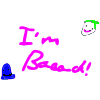 Joker22Posted 6 months agobReply to Comment Delete CommentJoker22Posted 6 months agobReply to Comment Delete CommentJoker22Posted 6 months agobReply to Comment Delete Commenthuvu7Posted 6 months agoLillyheart: Hey Dottedpaw, do you think its unfair for Bramblepaw to be an apprentice, while his brother and sister are not?Delete Commentpspsp13Posted 6 months agoDottedpool:no it's not,but if it's for health reasons then i understand,i know for a fact that Gravelkit is gonna be held back 2 extra moons for thisbleepbloopPosted 6 months ago(yes...yewtewb pewps =w=)
Splashpaw:...hesitates ..okay..Delete Commentpspsp13Posted 6 months ago(lol)
Phantomclaw:i have to go alright,be goodstood up leaving herhuvu7Posted 6 months agoLillyheart: I guess your right....Delete Commentpspsp13Posted 6 months agoDottedpool:yeahbleepbloopPosted 6 months agoSplashpaw:hugs him one more time then quickly goes back to camp forgetting about exploring territory
Bearflight:Come on Clawpaw, we still have Birdclan to seeDelete Commentpspsp13Posted 6 months agoPhantomclaw:watched his daughter
Clawpaw:okhuvu7Posted 6 months agoLillyheart: watches kits playDelete Commentpspsp13Posted 6 months agoDottedpool:^^
Orangekit&Raccoonkit&Lonekit:playing with each otherbleepbloopPosted 6 months ago(TcT Crap-bawls..I remember I have homework gtg)
Splashpaw:enters camp quickly looking for her brother and sister
Cherryblossom:trying to find Konamifeather so she can shoot him w/ her new airsoft gun
Shadowclaw:eating a squirrelDelete Commentpspsp13Posted 6 months agoKonamifeather:has a very strange thought that Violetstar is trying to tell him somethinghuvu7Posted 6 months agoLillyheart: still watching themDelete Commentpspsp13Posted 6 months agoLonekit&Orangekit:^^bleepbloopPosted 6 months ago(I'm back)
Splashpaw:Goes to Shadowclaw first
Shadowclaw:What is it Splashpaw?
Splashpaw:Get Cherryblossom first.
Shadowclaw:gets Cherryblossom
Ghostflair:sitting silently as instructed but listeningDelete Commentpspsp13Posted 6 months agoSkyfox&Jaggedshine:sighing,tiredbleepbloopPosted 6 months agoGhostlair:flicks Skyfox with his tail telling them to listen to what they're talking abput
Cherryblossom:trots to Splashpaw Yeeess?
Shadowclaw:nods What did you want Splashpaw?
Splashpaw:leans in I saw papa in the woods!
Shadowclaw: .-. WHAT?!
Cherryblossom:slaps him Sh! You mean..Phantomclaw..?
Splashpaw:nodsDelete Commentpspsp13Posted 6 months agoSkyfox:nodds at Ghostflair listeningbleepbloopPosted 6 months agoGhostflair:perks ears at what she said .C. <?!
Splashpaw:He still in the territory. He said he'll be back.
Cherryblossom:thinks: and that's what the dads from 16 and pregnant say..
Shadowclaw:lost interest Splashpaw, I have to go now.
Splashpaw:But we should talk more about it!
Cherryblossom:stretches >3< Yeah~ me too. I gotta go shoot Konamifeather.Delete Commentpspsp13Posted 6 months agoSkyfox:nudged Ghostflairdidn't Jaguarstar say that any cat that was exiled found back in the clan territory was supposed to be killed?bleepbloopPosted 6 months agoGhostflair:nods .-.Delete Commentpspsp13Posted 6 months agoSkyfox:somebody is gonna be dead if Jaguarstar hears of thishuvu7Posted 6 months agoLillyheart: stands up Do you want me to get you something to eat, Dottedpaw?Delete Commentpspsp13Posted 6 months agoDottedpool:you dont have to keep calling me by my apprentice name and yes pleasehuvu7Posted 6 months agoLillyheart: Sorry, I forgot. walks out to the fresh kill pileDelete Commentpspsp13Posted 6 months agoDottedpool:^^

Doefoot:nuzzled Tanglekit,also nudging her back to the nursery
Tanglekit:doesn't want to leave Doefoothuvu7Posted 6 months agoLillyheart; doesnt notice Doefoot and Tanglekit, brings back a robin and a mouseDelete Commentpspsp13Posted 6 months agoDottedpool:nuzzled Gravelkit
Gravelkit:mew

Doefoot:picked her up and placed her in the nursery
Tanglekit:squealinghuvu7Posted 6 months agoLillyheart: ears perk Tanglekit?Delete Commentpspsp13Posted 6 months agoDoefoot:placed her in the nursery
Tanglekit:ran back to Doefoot hugging her paw crying
Doefoot:no Tanglekit go back to Lillyheart
Tanglekit:shook her head
Dottedpool:??huvu7Posted 6 months agoLillyheart: walks up Sorry Doefoot. pick up Tanglekits sruffDelete Commentpspsp13Posted 6 months agoTanglekit:squeals like crazy
Doefoot:no it's ok
Tanglekit:crying loudly
Doefoot:feels bad about TanglekitTanglekit i'm sorry.walked away from the nursery
Lonekit:o-o
Tanglekit:>0<huvu7Posted 6 months agoLillyheart: You can see her tomorrow. Ok?Delete Commentpspsp13Posted 6 months agoTanglekit:sighs,stopped crying but is still showing tears,squeaked quietlyhuvu7Posted 6 months agoLillyheart: Ok?Delete Commentpspsp13Posted 6 months agoTanglekit:noddshuvu7Posted 6 months agoLillyheart: Good. Now C'mon. walked back to DottedpoolDelete Commentpspsp13Posted 6 months agoTanglekit:sighs
Dottedpool:thinks:poor kithuvu7Posted 6 months agoLillyheart: Here you go Dottedpool. passed her a robinDelete Commentpspsp13Posted 6 months agoDottedpool:thanks^^huvu7Posted 6 months agoLillyheart: nods and eatsDelete Commentpspsp13Posted 6 months agoDottedpool:eating the Robinhuvu7Posted 6 months agoLillyheart: Hey Dottedpool, whos the father of these wonderful kits?Delete Commentpspsp13Posted 6 months agoDottedpool:kept quietplease dont ask that question again,i'd prefer not to answer anything about my familyhuvu7Posted 6 months agoLillyheart: Oh ok. Sorry....Delete Commentpspsp13Posted 6 months agoDottedpool:sighsOrangekit,Raccoonkit come on so you can have some milk
Orangekit&Raccoonkit:wadded over to her belly,nursing
Gravelkit:nurses from her as wellhuvu7Posted 6 months agoLillyheart: C'mon kits. walked over to nestDelete Commentpspsp13Posted 6 months agoDottedpool:nursing her kits
Tanglekit&Lonekit:followshuvu7Posted 6 months agoLillyheart: Try this. pushed the mouse towards themDelete Commentpspsp13Posted 6 months agoLonekit:took a bite??
Tanglekit:eating the mouse like it's nothinghuvu7Posted 6 months agoLillyheart: You guys like it?Delete Commentpspsp13Posted 6 months agoLonekit:no i dont
Tanglekit:still eating the mousehuvu7Posted 6 months agoLillyheart: Tanglekit does....Delete Commentpspsp13Posted 6 months agoTanglekit:looked up licking her whiskers
Lonekit:stood away from iti just dont like ithuvu7Posted 6 months agoLillyheart: Lonekit, you realize at your age you should be eating meat instead of milk.Delete Commentpspsp13Posted 6 months agoLonekit:i know,i just hate...mice meatstarted sneezing like crazyhuvu7Posted 6 months agoLillyheart: Sweetie, I think you allergic. Lets go see Stormfrost.Delete Commentpspsp13Posted 6 months agoLonekit:sneezedok//o\\
Tanglekit:??huvu7Posted 6 months agoLillyheart: Be right back Tanglekit. walked awayDelete Commentpspsp13Posted 6 months agoTangelkit:nodds
Lonekit:followedhuvu7Posted 6 months agoLillyheart: arrives at den Hello?Delete Commentpspsp13Posted 6 months agoStormfrost:scartching his sheading peltI HATE HAVING A MID LONG PELT!!
Flowertunnle:nobody cares
Stormfrost:coming from somebody who almost killed an elder from lack of stupidity
Cherrypaw:huh?huvu7Posted 6 months agoLillyheart: What!? O_ODelete Commentpspsp13Posted 6 months agoFlowertunnle://=\\
Greypaw&Cherrypaw:??
Stormfrost:bet cha care now
Flowertunnle:o=ohuvu7Posted 6 months agoLillyheart: Lonekit has a allergic reaction to mice.Delete Commentpspsp13Posted 6 months agoStormfrost:i'll check him up,knowing little miss screw up over here she'll give him something worse
Lonekit:vomited up the mouse part he ate
Stormfrost:looked him overhe's not just allergic...i think he's a vegetarianhuvu7Posted 6 months agoLillyheart: So what would he eat?Delete Commentpspsp13Posted 6 months agoStormfrost:i dont know...he's the first cat here that is onehuvu7Posted 6 months agoLillyheart: I guess grass and stuff?Delete Commentpspsp13Posted 6 months agoStormfrost:no,grass upsets mammals stomachs...i might have to keep a close eye on him
Flowertunnle:force feeding would work right?
Stormfrost,Lonekit,Cherrypaw&Greypaw:looked at her like she's crazy
Flowertunnle:.-.?huvu7Posted 6 months agoLillyheart: Whats force feed?Delete Commentpspsp13Posted 6 months agoStormfrost:where you force food down it's throathuvu7Posted 6 months agoLillyheart: Lonekit try this. pushes left over robin towards him Maybe you might like this better.Delete Commentpspsp13Posted 6 months agoLonekit:to scared to try it-stepped back
Stormfrost,Greypaw&Cherrypaw:arguing with Flowertunnlehuvu7Posted 6 months agoLillyheart: Just take one little bite. Ok?Delete Commentpspsp13Posted 6 months agoLonekit:nohuvu7Posted 6 months agoLillyheart: Please?Delete Commentpspsp13Posted 6 months agoLonekit:no,my tummy still hurts from the mousepspsp13Posted 6 months agog2gDelete Commenthuvu7Posted 6 months agoLillyheart: Fine.Delete Commentpspsp13Posted 6 months agoLonekit:feels sick again
Stormfrost&Flowertunnle:having the biggest argument ever
Greypaw&Cherrypaw:agreeing to everything Stormfrost sayshuvu7Posted 6 months agoLillyheart: sighs Hello! waving aws in Stormfrosts face.Delete Commentpspsp13Posted 6 months agoStormfrost:yes? what is it?
Lonekit:got sickhuvu7Posted 6 months agoLillyheart: points to LonekitDelete Commentpspsp13Posted 6 months agoStormfrost:Cherrypaw
Cherrypaw:okknows what to give him,looking for yarrowhuvu7Posted 6 months agoLillyheart: So you guys have no idea what he can eat?Delete Commentpspsp13Posted 6 months agoStormfrost:no cluehuvu7Posted 6 months agoLillyheart: WELL HE CANT JUST STARVE!!Delete Commentpspsp13Posted 6 months agoStormfrost:i'm thinking on what he can eat
Greypaw:what about berrys strengthening herbs
Stormfrost:good idea Greypawhuvu7Posted 6 months agoLillyheart: Can he try one?Delete Commentpspsp13Posted 6 months agoStormfrost:we dont have any berrys on hand but Cherrypaw can go find some
Flowertunnle:TT__TT
Cherrypaw:gave him the yarrow so he can get the rest of the meat out of his system,went looking for some berryshuvu7Posted 6 months agoLillyheart: Here, eat this Lonekit.Delete Commentpspsp13Posted 6 months agoLonekit:ate the yarrowbleepbloopPosted 6 months agoGhostflare:whispers Should we tell him?
Splashpaw:left in the middle of camp =-= They don't even care...
Shadowclaw:goes to the medicine cats' den Hi Lillyheart, Stormfrost, Greypaw, Cherrypaw, and Lonepaw.Delete Commentpspsp13Posted 6 months agoSkyfox:i think so
Stormfrost:hi Shadowclaw
Lonekit:vomiting up everything he ate that pertains meat
Cherrypaw:hihuvu7Posted 6 months agoLillyheart: Feel better?Delete Commentpspsp13Posted 6 months agoLonekit:yeah//o\\bleepbloopPosted 6 months agoShadowclaw:Stormfrost, I need to talk to you.
Ghostflare:I don't know.. He's kinda my dad but... thinkingDelete Commentpspsp13Posted 6 months agoStormfrost:about what?
Skyfox:kinda?huvu7Posted 6 months agoLillyheart: Lets go back then. Bye!Delete Commentpspsp13Posted 6 months agoStormfrost:nods
Lonekit:stumbled after LilyheartbleepbloopPosted 6 months agoShadowclaw:glares Just come on. leads to the back of the den
Ghostflare:Well, Icewing raised me and Phantomclaw was her mate. So he's like my father.Delete Commentpspsp13Posted 6 months agoStormfrost:follows him
Skyfox:so he's like your step father?huvu7Posted 6 months agoLillyheart: arrives back at nurseryDelete Commentpspsp13Posted 6 months agoTanglekit:looked at the both of them
Lonekit:stumbled in the nest,falling asleepbleepbloopPosted 6 months agoGhostflare:nods I guess...
Shadowclaw:waits for him to sit downDelete Commentpspsp13Posted 6 months agoSkyfox:hmmthinking
Stormfrost:sits downhuvu7Posted 6 months agoLillyheart: laughsDelete Commentpspsp13Posted 6 months agoLonekit:=0=
Tanglekit:??bleepbloopPosted 6 months agoShadowclaw:you know how father left Raveclan?Delete Commentpspsp13Posted 6 months agoStormfrost:Phantomclaw,yeah why?huvu7Posted 6 months agoLillyheart: Tanglekit did you eat it all?Delete Commentpspsp13Posted 6 months agoTanglekit:nodsbleepbloopPosted 6 months agoShadowclaw:Well Splashpaw saw him wandering in the territory.Delete Commentpspsp13Posted 6 months agoSnowstorm:what?he knows what will happen to him if one of the patrols find himbleepbloopPosted 6 months agoShadowclaw:..Snowstorm..? .-. How's you get here?Delete Commentpspsp13Posted 6 months agoStormfrost:out
Snowstorm:no
Stormfrost:pushing him outno go
Snowstorm:he's my brother too
Stormfrost:medicinecat conversation,out
Snowstorm:-_- finewalked out limpingbleepbloopPosted 6 months agoShadowclaw:What should we do about it? we can't let him get caught and killed.Delete Commentpspsp13Posted 6 months agoSnowstorm:it's obvious he dosn't want leave the clan for good 
Stormfrost:Snowstorm go!
Snowstorm:T_Tlimped backbleepbloopPosted 6 months agoShadowclaw:I don't want him to die though..Delete Commentpspsp13Posted 6 months agoSnowstorm:well lets go find him!
Stormfrost:IF YOU DONT GET OUT OF HERE I'LL KILL YOU WITH MY BARE PAWS
Snowstorm:o-o sorry for trying to help.-.bleepbloopPosted 6 months agoShadowclaw:Snowstorm, that's a good idea.Delete Commentpspsp13Posted 6 months agoSnowstorm:dont underestemate the younger sibling^^
Stormfrost:T_Tjust go thenbleepbloopPosted 6 months agoShadowclaw:Your coming tooDelete Commentpspsp13Posted 6 months agoStormfrost:fine
Snowstorm:dragged Stormfrost^^
Stormfrost:-_-bleepbloopPosted 6 months ago(sorry im helping my little sister while my parents went out)
Shadowclaw:leadsDelete Commentpspsp13Posted 6 months ago(i was vomitting up rainbows)
Stormfrost&Snowstorm:followsbleepbloopPosted 6 months ago(hullo :3 )
Shadowclaw:heads to the entrance looking around camp making sure nobody sees them leaveDelete Commentpspsp13Posted 6 months ago(.-.,...hi)
Stormfrost&Snowstorm:followsWarriorcatz112Posted 5 months agoWait. They're warriors now?! Oh geez I missed a lot.Delete Commentpspsp13Posted 5 months agoyes,yes you did lolWarriorcatz112Posted 5 months agoNarrr. I feel stupid. o3oDelete Commentpspsp13Posted 5 months agoyour not stupidWarriorcatz112Posted 5 months agoYAY.

Blastecho: stretches outside his denDelete Commentpspsp13Posted 5 months agolol^^

Blossomflight:in her nest at peaceWarriorcatz112Posted 5 months agoBlastecho: trots over to the fresh-kill pile, picks out a shrew and goes to eat itDelete Commentpspsp13Posted 5 months agoBlossomflight:had just started to wake up,dose not look her best in the morning//o\\steched and fixed her bangs...making her self prettyfulWarriorcatz112Posted 5 months ago(lol, prettyful... X3)

Blastecho: quickly eats his shrew, then washes his pawDelete Commentpspsp13Posted 5 months ago(yes prettyful,lol)
Blossomflight:still in the make up departmentWarriorcatz112Posted 5 months agoBlastpaw: sitting around, being bored to deathDelete Commentpspsp13Posted 5 months agoBlossomflight:after 30 minuets of fixing her self up,walks out side the den shaking her pelt watching her fur sway in the air^^ Perrr-fectwalked toward Blastechogood morning^^purringWarriorcatz112Posted 5 months ago(Oops, sorry. I meant Blastecho. That's going to take some getting used to... //0\\ )Delete Commentpspsp13Posted 5 months ago(it's ok^^)Warriorcatz112Posted 5 months agoBlastecho: There you are! purrs, smilingDelete Commentpspsp13Posted 5 months agoBlossomflight:yup^^nuzzels himWarriorcatz112Posted 5 months agoBlastecho: licks her cheek ^^Delete Commentpspsp13Posted 5 months agoBlossomflight:smiles purringbleepbloopPosted 5 months agoIs this the new Rp?Delete Commentpspsp13Posted 5 months agoi guessbleepbloopPosted 5 months agoSplashpaw:Done changing?
(can we continue from the last rp here?)Delete Commentpspsp13Posted 5 months ago(kk)
Mindpelt:yes i am
Glowpaw:lets gobleepbloopPosted 5 months agoSplashpaw:to lazy to walk and hops onto Mindpelt's shoulder =]Delete Commentpspsp13Posted 5 months agoMindpelt:kept walking
Glowpaw:followsbleepbloopPosted 5 months agoSplashpaw:looks down at Glowpaw '-'Delete Commentpspsp13Posted 5 months agoGlowpaw:??
Mindpelt:looked at the back of the houses
Crystal:from the inside of the house,closing her binds while holding JoshuableepbloopPosted 5 months agoSplashpaw: looking also eventhough she doesn't know what she looks likeDelete Commentpspsp13Posted 5 months agoMindpelt:thinks:i'm going to regret this so muchCome on,lets gogone to her front door and rand the bell
Glowpaw:followsbleepbloopPosted 5 months agoSplashpaw:still on his shoulder '-' cough coughDelete Commentpspsp13Posted 5 months agoMindpelt:get down Splashpaw
Glowpaw:sat down by his leg
Crystal:Coming!puts Joshua down on his play matbleepbloopPosted 5 months agoSplashpaw: Pfft. Fine. T3T hops down by Glowpaw Ow. .3< felt a pain in her leg while landingDelete Commentpspsp13Posted 5 months agoGlowpaw:you ok Splashpaw?
Mindpelt:careful
Crystal:opened the doorHell-Carl? What are you doing back?*lightly touched up her hair
Carl(Mindpelt):I just wanted to spend the night its late and i'm not in town for a while so can i stay the night?
Glowpaw:Mew!
Mindpelt:that is me and my 2 cats
Crystal:oh sure you canhuvu7Posted 5 months agoLillyheart: whispers to her Do you have a crush on Bramblepaw?Delete Commentpspsp13Posted 5 months agoIvykit:shook her headi'm married to him^^he just doesn't know it yethuvu7Posted 5 months agoLillyheart: Bramblepaw will come around.^^Delete Commentpspsp13Posted 5 months agoIvykit:i know he will^^

brb moms making me do dishespspsp13Posted 5 months agobrb mom making me do dishesDelete Commenthuvu7Posted 5 months agoLillyheart: So is this your family?



kkDelete Commentpspsp13Posted 5 months agoHawkgaze:wasn't paying attention.-.bleepbloopPosted 5 months agoSplashpaw:^-^ meowsDelete Commentpspsp13Posted 5 months agoCrystal:come in^^lightly pets Splashpaw and Glowpaw
Joshua Jr:rolling on the couch
Mindpelt:walked inside
Glowpaw:purrsbleepbloopPosted 5 months agoSplashpaw:rubs agents her leg ^-^ purrs gentlyDelete Commentpspsp13Posted 5 months agoCrystal:^^ what are there names
Mindpelt:o-o
Glowpaw:.-.
Mindpelt:thats Splash and Glow
Crystal:nice names^^bleepbloopPosted 5 months agoSplashpaw:thinks:Smart '3' hops onto the couch next to Joshua Jr.Delete Commentpspsp13Posted 5 months agoMindpelt:thinks:thats really smart
Glowpaw:wondering around
Crystal:are you guys hungry?
Joshua:looked at Splashpawbah^^
Mindpelt:no thanksbleepbloopPosted 5 months agoSplashpaw:^-^ hops down and chases after GlowpawDelete Commentpspsp13Posted 5 months agoGlowpaw:runs away from Splashpaw hiding under the couch
Mindpelt:watches them run around
Crystal:ar they related?doing stuff in the kitchen watching
Mindpelt:no but they grew up togetherpicks up Joshua
Joshua:pulls on his hair=D ba ba
Mindpelt:ow!huvu7Posted 5 months agoLillyheart: I guess so.....Delete Commentpspsp13Posted 5 months agoHawkgaze:??what?
Ivykit:day dreaming about BramblepawbleepbloopPosted 5 months agoSplashpaw:looking around for him T^T ... finds him >=3 slide underDelete Commentpspsp13Posted 5 months agoGlowpaw:pawed at hermeow!
Crystal:looks like he like you^^
Mindpelt:or my hair
Joshua:^^pulling on his hair,yawns
Crystal:took Joshua from himlook like he's tired,i'm gonna take him to bed
Mindpelt:okhuvu7Posted 5 months agoLillyheart: Nevermind..Delete Commentpspsp13Posted 5 months agoMilkpool:huggled Rosekit
Rosekit:^^bleepbloopPosted 5 months agoSplashpaw:squirms out from under the couch and jumps onto Mindpelt >=3Delete Commentpspsp13Posted 5 months agoMindpelt:get off T_T
Glowpaw:jumped on his back
Mindpelt:-_-huvu7Posted 5 months agoLillyheart: trying to cheer Milkpool up Hi Milkpool. :3Delete Commentpspsp13Posted 5 months agoMilkpool:hi lillyheartbleepbloopPosted 5 months agoSplashpaw:^^Delete Commentpspsp13Posted 5 months agoMindpelt:what do you want?
Glowpaw:-=-huvu7Posted 5 months agoLillyheart: How's it going?Delete Commentpspsp13Posted 5 months agoMilkpool:sighsdepressingbleepbloopPosted 5 months agoSplashpaw:I dunno =3Delete Commentpspsp13Posted 5 months agoCrystal:got Joshua down to sleep,walked down the stairsyou prefer a bed or couch
Mindpelt:.-.
Crystal:i have a guest room^^
Mindpelt:ok sure
Crystal:and i guess your two pretty kitty sleep with you?
Glowpaw:thinks:i'm not pretty,it's hansomMeow!
Mindpelt:a bed for them
Crystal:ok i'll let you know when your rooms ready^^
Mindpelt:ok then^^huvu7Posted 5 months agoLillyheart: Well it's a great day today!Delete Commentpspsp13Posted 5 months agoMilkpool:it would be /-\
Hawkgaze:gone to check on Cliffkit
Milkpool:jumped up following HawkgazebleepbloopPosted 5 months agoSplashpaw:thinks:I'm not sleeping anywhere near Mindpelt! Mew. hops onto the couch and pretends to sleep =3= <ZDelete Commentpspsp13Posted 5 months agoGlowpaw:thinks:Mindpelt needs to make his move!T_Tnudged himmew
Mindpelt:what?!huvu7Posted 5 months agoLillyheart: bYe!Delete Commentpspsp13Posted 5 months agoMilkpool:bye
Ivykit:!!bleepbloopPosted 5 months agoSplashpaw: TwT meows:Go make your move!Delete Commentpspsp13Posted 5 months agoMindpelt:No!
Glowpaw:mewed:Yes!before i help
Mindpelt:glared at himhuvu7Posted 5 months agoLillyheart: Whats wrong Ivykit?Delete Commentpspsp13Posted 5 months agoIvykit:i was droolingthinks:what if Bramblepaw doesn't feel the same way about mebleepbloopPosted 5 months agoSplashpaw:yawns: I guess you leave me no choice. ;3; mews: I'll break my leg if you don't!Delete Commentpspsp13Posted 5 months agoMindpelt:No!
Glowpaw:Meowed:yes!! we both know you love Crystal,why not!
Mindpelt:cause i'm a feline!bleepbloopPosted 5 months agogtgDelete Commentpspsp13Posted 5 months agokkhuvu7Posted 5 months agoLillyheart: Why?Delete Commentpspsp13Posted 5 months agoIvykit:i-
Ashkit:Ivykit tends to day dream alothuvu7Posted 5 months agoLillyheart: Who are you?Delete Commentpspsp13Posted 5 months agoAshkit:i'm one of the boys in this litter,i'm Ashkithuvu7Posted 5 months agoLillyheart: Who else is in the litter?Delete Commentpspsp13Posted 5 months agoRosekit:i'm eldest
Ivykit:i'm second eldest
Brakenkit:i'm in the middle
Ashkit:i'm the forth kit
Rosekit:then...Cliffkits the baby brother of the group
-in medicine cats den-
Cliffkit:to sick to even move
Milkpool:curled around Cliffkit,licked his head
Cliffkit:shivered
Hawkgaze:doesn't want to lose a son,but is afraid he wont make it
Stormfrost and the others:left the family with there sick kit
Cherrystem:doesn't feel sorry for them at allhuvu7Posted 5 months agoLillyheart: Hmm. So Cliffkit was last?Delete Commentpspsp13Posted 5 months agoBrakenkit:yeahhuvu7Posted 5 months agoLillyheart: Oh.Delete Commentpspsp13Posted 5 months agoRosekit:yup
Ashkit:i hope Cliffkit is alright
Hawkgaze:curled up around both Milkpool and Cliffkit
Cliffkit:looks at a starclan cathuvu7Posted 5 months agoLillyheart: Whats wrong with him?Delete Commentpspsp13Posted 5 months agoBrakenkit:mom said he got a really bad cold and is very sickhuvu7Posted 5 months agoLillyheart: Hope hes okay.Delete Commentpspsp13Posted 5 months agoRosekit:same herehuvu7Posted 5 months agoLillyheart: prays for him






GTGDelete Commentpspsp13Posted 5 months agoHawkgaze:nuzzled his mate
Ashkit:/=\
kkbleepbloopPosted 5 months agoSplashpaw: already had her leg in an awkward position ;-; Pleeeeeaaaassseee~!Delete Commentpspsp13Posted 5 months agoGlowpaw:;n; pwees
Mindpelt:knows Splashpaws dad will kill him if she broke her leg and he was watching herYou 2 owe meT_T
Glowpaw:Yay!!jumped up happyDoomhowardPosted 5 months agoPetalfrost: Walking away from camp, not realizing how far she isDelete Commentpspsp13Posted 5 months agoMinttalon:in guard of the moonstonepspsp13Posted 5 months agoMinttalon:in guard of the moonstoneDelete CommentDoomhowardPosted 5 months agoPetalfrost: Trips over a fallen branch and falls into a deep rabbit hole. Lands on her side, gaspingDelete Commentpspsp13Posted 5 months agoMinttalon:-_-DoomhowardPosted 5 months agoPetalfrost: Stands up. Starts to climb up, then falls down into the hole This is impossible ._. Smells fox
Fox: Creeping up on herDelete Commentpspsp13Posted 5 months agoMinttalon:-_-
Jaguarstar:woke up,walked out of MoomstoneDoomhowardPosted 5 months agoFox: Pins her, biting her shoulder
Petalfrost: Yowls, scrambling up and trying to shake the fox offDelete Commentpspsp13Posted 5 months agoMinttalon:o-o
Jaguarstar:.-.
Minttalon:gone to where the yowls came from
Jaguarstar:followedpspsp13Posted 5 months agoMinttalon:o-o
Jaguarstar:.-.
Minttalon:gone to where the yowls came from
Jaguarstar:followedDelete CommentDoomhowardPosted 5 months agoFox: Slashes her nose open
Petalfrost: Screeches, flailing her paws at the fox, still attached to her shoulderDelete Commentpspsp13Posted 5 months agoJaguarstar:looked in the hole
Minttalon:TwTpushed Jaguarstar in the hole
Jaguarstar:landed on the foxo-oDoomhowardPosted 5 months agoFox: Lets go of Petalfrost, crushed by Jaguarstar
Petalfrost: Bumps head on the wall of the den, falls over, loosing blood from her headDelete Commentpspsp13Posted 5 months agoJaguarstar:o-olooked at the foxT_T
Minttalon:pulled up Petalfrost and wants to leave Jaguarstar down thereDoomhowardPosted 5 months agoFox: Growls at Jaguarstar
Petalfrost: Unconscious @.@Delete Commentpspsp13Posted 5 months agoJaguarstar:roared at the fox
Minttalon:??DoomhowardPosted 5 months agoFox: Swats at him
Petalfrost: Loosing a lot of bloodDelete Commentpspsp13Posted 5 months agoJaguatstar:continues to sit on itT_T
Minttalon:took Petalfrost home
Jaguarstar:nipped the foxes face and jumped out the holeDoomhowardPosted 5 months agoFox: Snarls
Petalfrost: Passed outDelete Commentpspsp13Posted 5 months agoJaguarstar:followed MinttalonDoomhowardPosted 5 months agoPetalfrost: TwitchesDelete Commentpspsp13Posted 5 months agoMinttalon:placed her in the nursery
Jaguarstar:in his denDoomhowardPosted 5 months agoOmg why isn't he bringing her to the medicine cat's den?

Petalfrost: Lays there, bleedingDelete Commentpspsp13Posted 5 months agoCause Stormfrost walked into the nursery when he walked in the clan,bad idea i know.lol
Stormfrost:checked on Tangledclaw and turned aroundHOLY SHIjumped on the ceiling hanging thereWhat happened!
Minttalon:she fell in a fox den...hole
Stormfrost:jumped down and checked on the scarsyou could have put her in the medicine cats den you know
Minttalon:you know i'm blond shut itDoomhowardPosted 5 months agoOh lol.
Petalfrost: Leg twitches, seeing starsDelete Commentpspsp13Posted 5 months agoyup,lol
Stormfrost:be right backquickly ran to the medicine cats den and came back with cobwebbs and a few other webbsDoomhowardPosted 5 months agoPetalfrost: Has a gash in her throat they can't seeDelete Commentpspsp13Posted 5 months agoStormfrost:puts all the stuff on her scars
Minttalon:??DoomhowardPosted 5 months agoPetalfrost: Still bleeding from her neck, slowing falling into StarclanDelete Commentpspsp13Posted 5 months agoStormfrost:wondering why she's still bleeding??this might be harder then i though...you said it was a fox?
Minttalon:noddsDoomhowardPosted 5 months agoPetalfrost: Nhn.. More blood gushes from her neckDelete Commentpspsp13Posted 5 months agoStormfrost:checked her necko-o thats my problem
Flowertunnle:came in with more medicated cobwebbshere you goplaced then by him
Stormfrost:thanksgently cleans the blood off the gash in her neck and placed it on the gashDoomhowardPosted 5 months agoPetalfrost: DizzyDelete Commentpspsp13Posted 5 months agoStormfrost:hopes she lives,gently rubbed her headDoomhowardPosted 5 months agoPetalfrost: Breathing slowsDelete Commentpspsp13Posted 5 months agoStormfrost:Minttalon keep an eye on her
Minttalon:ok
Minttalon:walked into the medicinecats denI need to retire /-\DoomhowardPosted 5 months agoPetalfrost: DreamingDelete Commentpspsp13Posted 5 months agoDawnpaw:tackled Stormfrost^^
Stormfrost:hi Dawnpaw^^DoomhowardPosted 5 months agoPetalfrost: Thinking: Am I dead?Delete Commentpspsp13Posted 5 months agoVioletstar:behind PetalfrostDoomhowardPosted 5 months agoPetalfrost: Turns around Violetstar?Delete Commentpspsp13Posted 5 months agoVioletstar:Hello Petalfrostsoftly looking at herDoomhowardPosted 5 months agoPetalfrost: Violetstar, am I dying?!Delete Commentpspsp13Posted 5 months agoVioletstar:shruggedDoomhowardPosted 5 months agoPetalfrost: Confused Then why are you here?Delete Commentpspsp13Posted 5 months agoVioletstar:to tell you the truth...I dont even knowDoomhowardPosted 5 months agoPetalfrost: Tilts headDelete Commentpspsp13Posted 5 months agoVioletstar:i'm not making any sense i knowDoomhowardPosted 5 months agoPetalfrost: Did Starclan send you here? Do you have something to tell me?Delete Commentpspsp13Posted 5 months agoVioletstar:If they did i probable forgotten it...OH WAIT!!=D...no no i lost it again=(DoomhowardPosted 5 months agoPetalfrost: Sits down No rush.Delete Commentpspsp13Posted 5 months agoVioletstar:thinkingi know it was something importantDoomhowardPosted 5 months agoPetalfrost: It was about me, right?Delete Commentpspsp13Posted 5 months agoVioletstar:now that you say that it had something to do with you.-. oh now i remember,Keep thou Wondering Eyes strait in a path all shall be proud of,Many loses shall be thou gain,but fair in love and hate cause blindness in thou eyes and suffer a tragic loseDoomhowardPosted 5 months agoPetalfrost: A l-loss?Delete Commentpspsp13Posted 5 months agoVioletstar:noddsDoomhowardPosted 5 months agoPetalfrost: Can you tell me any more?Delete Commentpspsp13Posted 5 months agoVioletstar:no i cannotDoomhowardPosted 5 months agoPetalfrost: Fur bristles, then lies flat again Are you ashamed of your son?Delete Commentpspsp13Posted 5 months agoVioletstar:yes but i cant stay mad at him for long,i was in labor with the both of them for 5 hours and Minttalon did kill me giving birth.and Jaguarstar did kill me but i gave them life.If anything i should be ashamed of Featherstar for giving me Jaguarstar&Minttalon,Now what about you? are you Ashamed to mates with a Medicine cat?DoomhowardPosted 5 months agoPetalfrost: Turns away Should I?Delete Commentpspsp13Posted 5 months agoVioletstar:it depends on your relationshippspsp13Posted 5 months agog2gDelete CommentDoomhowardPosted 5 months agoPetalfrost: He.. he doesn't talk to me very much..

D: ByeDelete Commentpspsp13Posted 5 months agoVioletstar:i can think of reasons whyhuvu7Posted 5 months agoLillyheart: looking at the skyDelete Commentpspsp13Posted 5 months agoLonescar:limping to his nest
Greypaw:follows himhuvu7Posted 5 months agoLillyheart: looks at Greypaw ????Delete Commentpspsp13Posted 5 months agoGreypaw:you sure you'll be ok Lonescar?
Lonescar:I'll be fine!now gohuvu7Posted 5 months agoLillyheart: Thinks: Remember, Stonestar said not to get into his buisness...Delete Commentpspsp13Posted 5 months agoGreypaw:stopped and walked back to the medicine cats den
Lonescar:limped to his nest and laied downhuvu7Posted 5 months agoLillyheart: went to her nestDelete Commentpspsp13Posted 5 months agoDreamcloud:worriedhuvu7Posted 5 months agoLillyheart: Whats wrong Dreamcloud?Delete Commentpspsp13Posted 5 months agoDreamcloud:my kit is 4 days latehuvu7Posted 5 months agoLillyheart: bit her lower lip Well sometimes their late.Delete Commentpspsp13Posted 5 months agoDreamcloud:but not this late?huvu7Posted 5 months agoLillyheart: I'm pretty sure he/she will be okay.Delete Commentpspsp13Posted 5 months agoDreamcloud:i hope sonuzzled her bellyhuvu7Posted 5 months agoLillyheart: Don't worry so much......If you think happy good things happen.Delete Commentpspsp13Posted 5 months agoDreamcloud:i hope your righthuvu7Posted 5 months agoLillyheart: I can't make a promise.....but if your happy your kit is happy.Delete Commentpspsp13Posted 5 months agoDreamcloud://-\\huvu7Posted 5 months agoLillyheart: laid her tail on her shoulderDelete Commentpspsp13Posted 5 months agoDreamcloud:sighs,relaxedhuvu7Posted 5 months agoLillyheart: So whos the father?Delete Commentpspsp13Posted 5 months agoDreamcloud:Snowpelt ishuvu7Posted 5 months agoLillyheart: He seems nice.Delete Commentpspsp13Posted 5 months agoDreamcloud:he is
Cinderforest:doesn't feel like listening to her mother blab on,walked outhuvu7Posted 5 months agoLillyheart: realizes Is Cinderforest your daughter?Delete Commentpspsp13Posted 5 months agoDreamcloud:yes she ishuvu7Posted 5 months agoLillyheart: Is she only child?Delete Commentpspsp13Posted 5 months agoDreamcloud:no,she has 2 older brothers but she takes control over the both of them when she wants to
Violetkit,Skykit&Grasskit:cuddled together asleep

Jaguarstar&Minttalon:arguing like crazy
Minttalon:said something that really ticked off Jaguarstarhuvu7Posted 5 months agoLillyheart: laughs Thats she-cats for you.Delete Commentpspsp13Posted 5 months agoDreamcloud:yeah it is,
-most of the clan watching the 2 brothers fight-
Cinderforest:o-o||
Minttalon:told the whole clan that Jaguarstar is the cause of everything that has happenedDoomhowardPosted 5 months agoPetalfrost: What? Why, Violetstar?Delete Commentpspsp13Posted 5 months agoVioletstar:have you noticed the stress he's under,it not you,it's mostly Cherrystem and Jaguarstar,Cherrystem with her stupid spider and Jaguarstar with his rules,Jaguarstar has threatened to harm you and your kits but Stormfrost is fighting for you and your kits to livehuvu7Posted 5 months agoLillyheart: HOLY STARCLAN......Did you hear what Minttalon said?Delete Commentpspsp13Posted 5 months agothe clan glared at Jaguarstar
Phantomclaw:watches from the clan entrance
Greydream:upset
Milkpool:o-o
Tangledclaw:was tricked by Jagusrstars lies,upset

Jaguarstar:glared at MinttalonI knew i should have killed you after i killed Violetstar!attacked himDoomhowardPosted 5 months agoPetalfrost: Looks down Sometimes I think it was just a mistake. Doesn't know what's happening in the campDelete Commentpspsp13Posted 5 months agoVioletstar:no it isn't stay with him,something good will come out of ithuvu7Posted 5 months agoLillyheart: Minttalon NOOOOOOO!Delete Commentpspsp13Posted 5 months agoCinderforest:in tears
every cat in the clan:retreated the there dens
Minttalon:shoved him off and tackled him chocking him
Jaguarstar:struggles to get him offDoomhowardPosted 5 months agoPetalfrost: Ear twitches. Hears yowling. Starts to disappear Goodbye Violetstar!Delete Commentpspsp13Posted 5 months agoVioletstar:Goodbye Petalfrost,and keep a close eye on Violetkit,she may be young but she will cause troublehuvu7Posted 5 months agoLillyheart: half her body is in the nuresery while other half is out, doesnt know what to do.Delete Commentpspsp13Posted 5 months agoCinderforest:watches in fear;n;
Jaguarstar:kicked Minttalon off him
Minttalon:landed on his side not moving
Jaguarstar:stood over himi've always been ashamed to call you my brother
Minttalon:and i'm ashamed to have ever met you!jumped at him with his claws,stabbing him on the throat
Jaguarstar:had stabbed Minttalon in his chest*DoomhowardPosted 5 months agoPetalfrost: Nods I will. Opens eyes, in the nursery. Stands up, but falls back down. Looks over at Lillyheart What is going on?Delete Commentpspsp13Posted 5 months agoVioletstar:went back to the leadershuvu7Posted 5 months agoLillyheart: looked at Petalfrost Minttalon told the clan Jaguarstar was starving us on purpose, and now their fighting.Delete Commentpspsp13Posted 5 months agoCinderforest:cant believe her eyes
Stoneheart:Cinderforest Get out of there!!
Icefur:watches his sister stand thereDoomhowardPosted 5 months agoPetalfrost: Somebody has to stop them! Wails, clawing at the groundDelete Commentpspsp13Posted 5 months agoTangledclaw:looked at her belly;.;wailed cause she's holding a murders kithuvu7Posted 5 months agoLillyheart: her paws forcing her to move up I will.Delete Commentpspsp13Posted 5 months agoTangledclaw:crying
Dreamcloud:felt her kit move inside her,gone into labor>-<
Minttalon:jumped his brotherYou killed everybody that meant everything me me!
Jaguarstar:glared at himyou we always a weaklingjumped up and bit his neck not letting gohuvu7Posted 5 months agoLillyheeart: her paws madeeher run all the way up there Jaguarstar stop!Delete Commentpspsp13Posted 5 months agoCinderforest:snapped out of it;o;
Jaguarstar:glared at her and bit harder on his brother
Minttalon:shutteredif i go down your coming down with meshoved his claws in JaguarstarDoomhowardPosted 5 months agoPetalfrost: Crawled beside Tangledclaw and Dreamcloud, pushing her pelt against them Stay calm Dreamcloud, your kits will be okay. Rests tail on Tangledclaw's shoulderDelete Commentpspsp13Posted 5 months agoDreamcloud:breathing heavily
Tangledclaw:watches Dreamclaw going into labor,wondering whats wrong with herhuvu7Posted 5 months agoLillyheart: her paws forcing her to back awayDelete Commentpspsp13Posted 5 months agoStoneheart:ran out the warriors den and tackled his sister forcing her into the nursery
Both brothers:bleeding to death but are not letting go of each otherhuvu7Posted 5 months agoLillyheart: can't run away because shes trappedDelete Commentpspsp13Posted 5 months agoJaguarstar:let go fist and fell
Minttalon:watched his brother fall,lets go
-the clan stepped out there den-
Cinderforest:Minttalonsighed and looked at him happily
Minttalon:fell after him
Cinderforest:Minttalon!MINTTALON!!!
Violetkit:was behind herDaddy?her first word
Cinderforest:ran to Minttalons dying bodyMinttalon dont leave me!
Minttalon:looked at her and smiles lightly at herCinderforest,keep our family safe,i lo-ve you...diedDoomhowardPosted 5 months agoPetalfrost: Thinking about what Violetstar said. In her head: Will Violetkit have no father? Is that why she told me to take care of her?Delete Commentpspsp13Posted 5 months agoCinderforest:mourning the loss of her mate
Dreamcloud:has no choice but to start giving birth to her kithuvu7Posted 5 months agoLillyheart: crysDelete Commentpspsp13Posted 5 months agoVioletkit:Daddy?
Stoneheart:watched his niece
Cinderforest:;.;DoomhowardPosted 5 months agoPetalfrost: Gives a stick to Dreamcloud Bite down hard on that, I'll go get Stormfrost. Limps to the medicine cat's den Stormfrost!

MINTTALLOONNNNNNNNNNNNNNNDelete Commentpspsp13Posted 5 months agoDreamcloud:did what she told her
Stormfrost:remembered the first part of the prophecyBlood with fight Blood and Blood will be shed.o-oshook his headwhat is it Petalfrost?huvu7Posted 5 months agoLillyheart: sadly walks to the nurseryDelete Commentpspsp13Posted 5 months agoStoneheart:nudged his niece in the nursery
Cinderforest:wont leave Minttalons sideDoomhowardPosted 5 months agoPetalfrost: Dreamcloud started her kitting! Turns around, walking into the clearing, searching for VioletkitDelete Commentpspsp13Posted 5 months agoStormfrost:she's 4 days lategathered what he needed and walked to the nursery
Dreamcloud:breathing heavily
Tangledclaw:still wants to know whats wrong with her
Dreamcloud:yowledkitting was more painfull then i remembered it was >o<
Tangledclaw:thinks:Kitting!huvu7Posted 5 months agoLillyheart: sees Dreamcloud Holy Starclan......Delete Commentpspsp13Posted 5 months agoDreamcloud:kitting
Stormfrost:helping her kit
Tangledclaw:doesn't want to be a mother any more and doesn't want her kit>.<DoomhowardPosted 5 months agoPetalfrost: Follows him into the nurseryDelete Commentpspsp13Posted 5 months agoStorfrost:gone toward Dreamcloud
Dreamcloud:>o<
Violetkit:crying and doesn't know whyhuvu7Posted 5 months agoLillyheart: *Thinks: Great, now I have to go through this.Delete Commentpspsp13Posted 5 months agoStormfrost:locating where her kit is and helps her push
Dreamcloud:pushingDoomhowardPosted 5 months agoPetalfrost: Walks over to Violetkit. Wraps tail around her and pulls her toward her belly for warmthDelete Commentpspsp13Posted 5 months agoVioletkit:looked at Petalfrost cryingWhere's my daddy?huvu7Posted 5 months agoLillyheart: Do you need help?Delete Commentpspsp13Posted 5 months agoStormfrost:no i dont
Dreamcloud:breathing/pushingDoomhowardPosted 5 months agoPetalfrost: Your father is here of course. You just can't see him. When he wants you to see him, he'll let you know. Touches nose to her headDelete Commentpspsp13Posted 5 months agoVioletkit:;n;hugged Petalfrosts arm cryingi want my daddy;-;
Stormfrost:delivered Dreamclouds kit and cleans her off
little she~kit:squirmed around looking for her mothers belly
Dreamcloud:tired
Stormfrost:nudged the small calico she kit to her mothers belly
she kit:nurses from her motherhuvu7Posted 5 months agoLillyheart: looks over to Petalfrost and Violetkit, and eyes softenDelete Commentpspsp13Posted 5 months agoDreamcloud:resting while her daughter nurses from her
small calico she-kit:at her mothers belly nursing
Stormfrost:looked at tangledclawi suppose you want to give up your kit
Tangledclaw:shook her head..nodded her head,shook her head againbleepbloopPosted 5 months agoSplashpaw:OH THANK GAWD!!! let's go of her leg relivedDelete Commentpspsp13Posted 5 months agoMindpelt:glared at the both of them
Glowpaw:^^
Crystal:came walking down the stairok your rooms readyah!tripped
Mindpelt:caught her
Glowpaw:=)huvu7Posted 5 months agoLillyheart: looked at Tangledclaw Do you?Delete Commentpspsp13Posted 5 months agoTangledclaw:shrugged cryingDoomhowardPosted 5 months agoFoxkit: Whining, wailing in the other side of the nursery Our father never comes to see us!
Stonekit: Does he not love us? ;n;
Whitekit: Playing with a feather
Petalfrost: Curls tail tighterDelete Commentpspsp13Posted 5 months agoVioletkit:/-\
Stormfrost:i'm sure you dad is very busy Foxkit and i know he loves you very much,all 3 of youhuvu7Posted 5 months agoLillyheart: nuzzled her Don't cry.Delete Commentpspsp13Posted 5 months agoTangledclaw:cryingbleepbloopPosted 5 months agoSplashpaw:slowly pads behind Mindpelt and digs claws into his abck the run off next to GlowpawDelete Commentpspsp13Posted 5 months agoCrystal:thank you Carl.////.
Mindpelt:no problemhelped her get back to her feet&glared at Glowpaw&SplashpawDoomhowardPosted 5 months agoFoxkit: How do you know? You're just a medicine cat >.>
Petalfrost: Neck fur risesDelete Commentpspsp13Posted 5 months agoStormfrost:Starclan told me,and besides it's my job to knowwalked out the nursery
Violetkit:??huvu7Posted 5 months agoLillyheart: Tangleclaw please. It will all be okay.Delete Commentpspsp13Posted 5 months agoTangledclaw:>.<bleepbloopPosted 5 months agoSplashpaw:yawns and curls up next to Glowpaw -^-Delete Commentpspsp13Posted 5 months agoGlowpaw:pretends to be asleep
Crystal:it's getting late,come on,i'll take you to your room
Mindpelt:followsDoomhowardPosted 5 months agoFoxkit: Pft. Know it all >.>
Petalfrost: Do you need anything Violetkit?Delete Commentpspsp13Posted 5 months agoVioletkit:Wheres my mommy?
Skykiy&Grasskit:wondering the same thinghuvu7Posted 5 months agoLillyheart: You okay?Delete Commentpspsp13Posted 5 months agoTangledclaw:nodsbleepbloopPosted 5 months agoSplashpaw:has one eye open watching themDelete Commentpspsp13Posted 5 months agoGlowpaw:-_.?
Crystal:here you go
Mindpelt:thanks Crystal
Crystal:no thank you,you saved my son and me from almost killing my self on the stairshugged him
Mindpelt:o//.//oDoomhowardPosted 5 months agoPetalfrost: She... she is out hunting.Delete Commentpspsp13Posted 5 months agoVioletkit:ohbleepbloopPosted 5 months agoSplashpaw:-wTDelete Commentpspsp13Posted 5 months agoMindpelt:lightly kissed hergood night
Crystal:nightwalked to her room>//w//<
Mndpelt:walked inside his room,looking around ito-o
Glowpaw:o_-huvu7Posted 5 months agoLillyheart: Good. slowly walks awayDelete Commentpspsp13Posted 5 months agoTangledclaw//-\\DoomhowardPosted 5 months agoPetalfrost: She'll be back soon, dont worry.Delete Commentpspsp13Posted 5 months agoVioletkit:perked her earsbleepbloopPosted 5 months agoSplashpaw:It worked! I heard the whole thing!

In camp

Sunkist:can't believe what just happened .0."
Bearflight:Who's in charge now?Delete Commentpspsp13Posted 5 months agoGlowpaw:yes!

Patchleaf:o-o
Konamifeather:.-.
Cinderforest:cryinghuvu7Posted 5 months agoLillyheart: went to Jaguarstar's lifeless carcass and lay next to itDelete Commentpspsp13Posted 5 months agoCinderforest:thinking:Minttalon,you left me here in the cruel world,i cant live with out you,please come back to mebleepbloopPosted 5 months agoSplashpaw:mmhmm
Cherryblossom:next to Konamifeather still in shock .-.Delete Commentpspsp13Posted 5 months agoGlowpaw:i hope Mindpelt is not mad at us
Konamifeather:T_Tran up to high rockhuvu7Posted 5 months agoLillyheart: burries her muzzle in his furDelete Commentpspsp13Posted 5 months agoCinderforest:looked at Minttalons bodybleepbloopPosted 5 months agoCherryblossom:?? watches him go upDelete Commentpspsp13Posted 5 months agoKonamifeather:Raveclan,Warriors,Apprentices,i know what Jaguarstar has done was wrong,But it makes no right for Raveclan to split apart
Creamclaw:shrinked down cause he said something about that
Konamifeather:Raveclan needs a strong leader,somebody that wont follow in the steps on Jaguarstar.huvu7Posted 5 months agoLillyheart: ......I know your evil......but I always loved you.Delete Commentpspsp13Posted 5 months agoCinderforest:looked at LillyheartbleepbloopPosted 5 months agoCherryblossom:knows where this is goingDelete Commentpspsp13Posted 5 months agoKonamifeather:I know i slack off alot but i promise you i'll try my best to bring raveclan back to the way it was
Stonepaw:chantingKonamistar! Konamistar Konamistar!!
Applepaw&the others:Konamistar!Konamistar!huvu7Posted 5 months agoLillyheart: And i'm proud to be the mother of your kits...Delete Commentpspsp13Posted 5 months agoCinderforest:sighs and nuzzled Minttalons bodybleepbloopPosted 5 months agoCherryblossom:smiles and chantsDelete Commentpspsp13Posted 5 months agoKonamifeather:looked down at the clan
rest of the clan:Konamistar!
Konamistar:accepts the offer of being Raveclans leaderhuvu7Posted 5 months agoLillyheart: heard the chantings od Konamstar, but continued to lay with himDelete Commentpspsp13Posted 5 months agoCinderforest:placed her head on Minttalons bodybleepbloopPosted 5 months agoFiresong:chants
Sunkist:chants
Ghostflair/Ghosttail:cheer
Cherryblossom:^o^ Konamistar!Delete Commentpspsp13Posted 5 months agoKonamifeather:bowed his head the the clanif i'm going to be leader i'll need a deputy and somebody to accompany me to moonstonehuvu7Posted 5 months agoLillyheart: got up and walked to the nursereyDelete Commentpspsp13Posted 5 months agoCinderforest:asleepbleepbloopPosted 5 months agoMy characters:listeningDelete Commentpspsp13Posted 5 months agoKonamifeather:Stormforest,Will you be Raveclans new Deputy?
Stormforest:o-o me...But Konamifeath-
Bramblestep:nudged his brother
Stormforest:it would be a honor Konamifeather,starhuvu7Posted 5 months agoLillyheart: 8starts bawling in her nest*Delete Commentpspsp13Posted 5 months agoTangledclaw:looked at Dreamclouds smallkit
Calico she-kit:nosing and trying to crawl around the nest,blind and deafbleepbloopPosted 5 months agoMy characters:cheer Stormforest! Stormforest!Delete Commentpspsp13Posted 5 months agoStormforest:dipped his head
Konamifeather:leaped down from high rockcome along Stormforest,Cherryblossomhuvu7Posted 5 months agoLillyheart: still cryingDelete Commentpspsp13Posted 5 months agoTangledclaw:walked to her Lillyheart??huvu7Posted 5 months agoLillyheart: Hi Tang-gleclawDelete Commentpspsp13Posted 5 months agoTangledclaw:nuzzled Lillyhearts belly and looked at hers,then looked at Lillyheart??bleepbloopPosted 5 months agoCherryblossom:follows KonamifeatherDelete Commentpspsp13Posted 5 months agoStormforest:following Konamifeather
Konamifeather:leading the way to moonstonebleepbloopPosted 5 months agoCherryblossom:purrs and licks his cheek ^^ I'm proud of you.Delete Commentpspsp13Posted 5 months agoKonamifeather:smilesthank you Cherryblossompurrshuvu7Posted 5 months agoLillyheart: It's Jaguarstar.......I know he was evil, but I loved him.Delete Commentpspsp13Posted 5 months agoTangledclaw:tilted her headbleepbloopPosted 5 months agoCherryblossom: ^^Delete Commentpspsp13Posted 5 months agoStormforest:happy he's deputy
Konamifeather:kept walking
Phantomclaw:walked by themhuvu7Posted 5 months agoLillyheart: Only a few more moons....until I have kits.Delete Commentpspsp13Posted 5 months agoTangledclaw:thinks:witch means i'm gonna be due any day now...upsetbleepbloopPosted 5 months agoCherryblossom:Dad?!Delete Commentpspsp13Posted 5 months agoPhantomclaw:hello Cherryblossom
Lizzy&Toby:jumping around!!huvu7Posted 5 months agoLillyheart: laughs I think I know what your thinking....Delete Commentpspsp13Posted 5 months agoTangledclaw:tilted her headbleepbloopPosted 5 months agoCherryblossom:Jaguarstar is dead. You can go home now.Delete Commentpspsp13Posted 5 months agoPhantomclaw:i know he's dead,i was in the entrance when it happened,and Konamifeather
Konamifeather:what is it?
Phantomclaw:congratulation on becoming leaderhuvu7Posted 5 months agoLillyheart: noticed her stomach got biggerDelete Commentpspsp13Posted 5 months agoTangledclaw:slumped down,wondering if she'll have milk for her kitbleepbloopPosted 5 months agoCherryblossom:By the way, I don't know why but, Splashpaw,Glowpaw and Mindpelt left the clan to go do something. I wasn't told but...I've been really worried.Delete Commentpspsp13Posted 5 months agoPhantomclaw:they have?i haven't had there scent any wherehuvu7Posted 5 months agoLillyheart: Don't you ever miss talking?Delete Commentpspsp13Posted 5 months agoTangledclaw:noddsbleepbloopPosted 5 months agoCherryblossom:I'm just worried about Glowpaw and Splashpaw...Well I gotta go I'll see you at camp.Delete Commentpspsp13Posted 5 months agoPhantomclaw:nodds and keeps walking
Konamifeather:i hope your sister is okhuvu7Posted 5 months agoLillyheart: You didn't want the surgery?Delete Commentpspsp13Posted 5 months agoTangledclaw:shook her headbleepbloopPosted 5 months agoCherryblossom:Me too.

Splashpaw:sleeping -A-Delete Commentpspsp13Posted 5 months agoKonamifeather:still walking

Glowpaw:fast asleep
Mindpelt:cant sleep
Crystal:cant sleep either
Joshua:hungryhuvu7Posted 5 months agoLillyheart: Your scared about kitting?Delete Commentpspsp13Posted 5 months agoTangledclaw:noddsbleepbloopPosted 5 months agoSplashpaw:-0-

Cherryblossom:sighs and yawnsDelete Commentpspsp13Posted 5 months agoJoshua:crys
Crystal:got up and walked to Joshua's nursery
Glowpaw://-,twitches
Mindpelt:got up wondering why Joshua is cryinghuvu7Posted 5 months agoLillyheart: Your not the only one. This is my first litter of kits.Delete Commentpspsp13Posted 5 months agoTangledclaw:sighsbleepbloopPosted 5 months agoSplashpaw:slowly opens eyes listening T_TDelete Commentpspsp13Posted 5 months agoMindpelt:walked in the Joshuas nursery
Crystal:holding himshh Joshua shh
Glowpaw:??pspsp13Posted 5 months agocrap didn't finnish
Joshua:crys
Crystal:got up and walked to Joshua's nursery
Glowpaw://-,twitches
Mindpelt:got up wondering why Joshua is crying

Konamifeather:at moonstoneDelete CommentbleepbloopPosted 5 months agoCherryblossom:not sure what to do :l lays down next to him, closes eyes and reluctantly presses nose to the stoneDelete Commentpspsp13Posted 5 months agoKonamifeather:presses his nose in moonstonehuvu7Posted 5 months agoLillyheart: I'm scared about it too.....Delete Commentpspsp13Posted 5 months agoTangledclaw:sighs and looks at her bellybleepbloopPosted 5 months agoSplashpaw:listening

Cherryblossom:sees a flash of white and appears in a forest clearing ?? hm?Delete Commentpspsp13Posted 5 months agoMindpelt:everthing ok?
Crystal:yeah,he's just lonely,and cold
Mindpelt:oh ok

Ravestar:looks at Cherryblossomhello Cherryblossomhuvu7Posted 5 months agoLillyheart: But at the same time, i'm also excited....Delete Commentpspsp13Posted 5 months agoTangledclaw:??hmm?huvu7Posted 5 months agoLillyheart: Your going to be a great mother...Delete Commentpspsp13Posted 5 months agoTangledclaw:sighs,lays down resting her swollen bellyhuvu7Posted 5 months agoLillyheart: Thinks: I just want to get over the pain of labor....Delete Commentpspsp13Posted 5 months agoTangledclaw:felt her son kick her>.<squeakedhuvu7Posted 5 months agoLillyheart: I hope I have one that looks like Jaguarstar...Delete Commentpspsp13Posted 5 months agoTangledclaw:wonders why her kit likes to jump around inside her??huvu7Posted 5 months agoLillyheart: It's getting late I should go to bed.Delete Commentpspsp13Posted 5 months agoTangledclaw:sighs and walked to her nesthuvu7Posted 5 months agoLillyheart: waddled because of her stomach, to Jaguarstar's carcass and slept with himDelete Commentpspsp13Posted 5 months agoCinderforest:sharing tongues with Minttalon for the last time and falls asleephuvu7Posted 5 months agoLillyheart: woke up in the morningDelete Commentpspsp13Posted 5 months agoboth Jaguarstar and Minttalons bodies were berried
Cinderforest:has to go the medicine cats den from her going into shockTaco_Salad_WolfPosted 5 months ago(Is Jaguarstar dead? I heard it from huvu... And I broke my arm today. I climbed on top of a playground platform, and fell...) Patternfur had a a seizure.Delete Commentpspsp13Posted 5 months ago(yeah he's dead,that most have sucked when you get the cast off?)
Doefoot:looked at Patternfurhuvu7Posted 5 months agoLillyheart: to depressed to even moveDelete Commentpspsp13Posted 5 months agoCinderforest:in the medicinecats den for shockTaco_Salad_WolfPosted 5 months agoPuzzlefur felt something wrong. "Uh, Mindpelt..." she mewed.Delete Commentpspsp13Posted 5 months agoMindpelt:whipped his eyeswhat?Taco_Salad_WolfPosted 5 months ago(about 6 weeks I think)Reply to Comment Delete Commenthuvu7Posted 5 months agoLillyheart: repeated softly Just because your evil....does'nt mean I don't love you.....Delete Commentpspsp13Posted 5 months agoJaguarstar's ghost:ran through the clan being chasedo-o|||
Violetstar's ghost:ran through the clan
Featherstar's ghost:followed her
Cloudfrost&Ashfur's ghost:running after him
Ravenstar,Ravestar and Shadowstar:followed themTaco_Salad_WolfPosted 5 months ago'Something's wrong..." she mewed. She had felt a pulse of sadness and began worrying about the camp. "A-About the clan.."Delete Commentpspsp13Posted 5 months agoMindpelt:i know but we cant leave...it's late at nightTaco_Salad_WolfPosted 5 months agoShe nodded. Something hit her. "Jaguarstar.." she murmured.Delete Commentpspsp13Posted 5 months agoMindpelt:Jaguarstar?just get some resthuvu7Posted 5 months agoLillyheart: went to go where he was buriedDelete Commentpspsp13Posted 5 months agoall the cats Jaguarstar killed ghost:chasing JaguarstarTaco_Salad_WolfPosted 5 months agoShe nodded and put her head down. Sleep engulfed her... Like me eating a sandwichDelete Commentpspsp13Posted 5 months agoMindpelt:went back to help Crystal

g2ghuvu7Posted 5 months agoLillyheart: shed a tear on where he wasDelete Commentpspsp13Posted 5 months ago-Bird flew from the branch-bleepbloopPosted 5 months agoSplashpaw:looks at Glowpaw

Cherryblossom:Uh, hi... confused Who are you?Delete Commentpspsp13Posted 5 months agoGlowpaw:yawningTaco_Salad_WolfPosted 5 months agok byeDelete Commentpspsp13Posted 5 months agonever mindhuvu7Posted 5 months agoLillyheart: walked deep into the forestDelete Commentpspsp13Posted 5 months ago-Bird follows lillyheart-huvu7Posted 5 months agoLillyheart: runs into a house Whats the? (The house Mindpelt's at)Delete Commentpspsp13Posted 5 months agoMindpelt:talking to Crystal upstairs in the babys roombleepbloopPosted 5 months agoSplashpaw:gets up a pads up stairs to Mindpelt and Crystal MewDelete Commentpspsp13Posted 5 months agoCrystal:looked at Splash^^hello Splash
Mindpelt:looks at Splashwhat is it Splash?huvu7Posted 5 months agoLillyheart: What's this? claws at the door so they can hearDelete Commentpspsp13Posted 5 months agoCrystal:whats that??
Mindpelt:i'll checkgone downstair to the glass door??huvu7Posted 5 months agoLillyheart: walks into the house when he opens the door Woah....Delete Commentpspsp13Posted 5 months agoMindpelt:watches Lillyheart??you lost
Crystal:who was it Carlholding Joshua
Mindpelt:it's a cathuvu7Posted 5 months agoLillyheart: Mew???? claws at the floorDelete Commentpspsp13Posted 5 months agoCrystal:a cat?holding Joshua
Mindpelt:yeah
Crystal:hmm there's a lot of cats around herehuvu7Posted 5 months agoLillyheart: makes a rip on the couch, and gets her claws stuck in it.Delete Commentpspsp13Posted 5 months agoCrystal:o-o get her off the couch please
Mindpelt:gets her claws untangled and put her on the floorhuvu7Posted 5 months agoLillyheart: walks up to Crystal Mew?Delete Commentpspsp13Posted 5 months agoCrystal:.-.stepped back
Mindpelt:your not scared of her are you?
Crystal:no,but she might hurt Joshua
Mindpelt:oh
Joshua:hungry//-\\
Crystal:kissed Joshua's headhuvu7Posted 5 months agoLillyheart: stomach growled also hungry Mew.Delete Commentpspsp13Posted 5 months agoCrystal:i'll be up stairs with Joshua ok Carl
Mindpelt:oklooked Lillyheartyou hungry?huvu7Posted 5 months agoLillyheart: Very.Delete Commentpspsp13Posted 5 months agoMindpelt:o-0...what the?huvu7Posted 5 months agoLillyheart: I'm Lillyheart from Raveclan.Delete Commentpspsp13Posted 5 months agoMindpelt:o-ostepped backyou can talk?huvu7Posted 5 months agoLillyheart: Well duh. You are a cat are'nt you?Delete Commentpspsp13Posted 5 months agoMindpelt:no,i'm Human
Crystal:Carl?
Mindpelt:what is it Crystal?
Crystal:can you come here for a sec
Mindpelt:ok

g2ghuvu7Posted 5 months agoLillyheart: Mew. (forgot she was talking)Delete Commentpspsp13Posted 5 months agoMindpelt:looked at her and went to CrystalbleepbloopPosted 5 months agoSplashpaw:growls softly at lillyheart thinking she's an intruderDelete Commentpspsp13Posted 5 months agoGlowpaw:woke up??bleepbloopPosted 5 months agoSplashpaw:tip toes to Mindpelt and Crystal scared ,A,Delete Commentpspsp13Posted 5 months agoCrystal:lightly patted Splashes head
Joshua:babwa! mwahpspsp13Posted 5 months agoCrystal:lightly patted Splashes head
Joshua:babwa! mwahDelete CommentbleepbloopPosted 5 months agoSplashpaw:bristles and growls .A. looks at Mindpelt and meows:Someone's here!Delete Commentpspsp13Posted 5 months agoMindpelt:nodded at SplashpawTaco_Salad_WolfPosted 5 months agoPatternfur crept closer to Mindpelt, hisses at Crystal.Delete Commentpspsp13Posted 5 months agoMindpelt:glared at Patternfur
Crystal:scared
Joshua:crying
Crystal:get it out of here!Taco_Salad_WolfPosted 5 months agoShe pressed herself to the ground, not hissing but staring at them. Her facial expression o-oDelete Commentpspsp13Posted 5 months agoMindpelt:picked up Patternfur by her scruff and took her out side
Crystal:o-o!Taco_Salad_WolfPosted 5 months agoShe padded into some bushes and watched the house.Delete Commentpspsp13Posted 5 months agoCrystal:where'd you put it?
Mildpelt:it's out side,dont worryTaco_Salad_WolfPosted 5 months agoShe sat in the bushes, still watching the house.Delete Commentpspsp13Posted 5 months agoCrystal:put Joshua to sleep
Miindpelt:locked the doorsTaco_Salad_WolfPosted 5 months agoPuzzlefur finnaly lied down, hearing the locking sound.Delete Commentpspsp13Posted 5 months agoCrystal&Mindpelt:went to there rooms and laid back downTaco_Salad_WolfPosted 5 months agoShe shivered. She saw one of the windows were open. She jumped in and lied beside the couch. She tried to make sure she was out of sight.Delete Commentpspsp13Posted 5 months agoCrystal:asleep
Mindpelt:cant sleepTaco_Salad_WolfPosted 5 months agoShe poked her head into the room and saw Mindpelt awake, she crept back by the couch.Delete Commentpspsp13Posted 5 months agoMindpelt:.-.huvu7Posted 5 months agoLillyheart: crawled into Mindpelt's bedroomDelete Commentpspsp13Posted 5 months agoMindpelt:cant sleep at allhuvu7Posted 5 months agoLillyheart: stomach hurts really badDelete Commentpspsp13Posted 5 months agoMindpelt:.-.Taco_Salad_WolfPosted 5 months agoPuzzlefur had a cramp envulse her. She whimpered softly. Not now! She thought. She climbed out the window and into the bushes. She finnaly wailed in pain.Delete Commentpspsp13Posted 5 months agoMindpelt:...
Crystal:woke upo-ohuvu7Posted 5 months agoLillyheart: realized she was going into labor early Mew! Mew! Mew!Delete Commentpspsp13Posted 5 months agoMindpelt:looked at Lillyheartwhats wrong?huvu7Posted 5 months agoLillyheart: a black boy kit comes out I'm naming it Jaguarkit......started licking himDelete Commentpspsp13Posted 5 months agoMindpelt:Not in here man!
Crystal:walked in his roomyou oka!!screamedhuvu7Posted 5 months agoLillyheart: too late to move, pushes out a white one with black feet and cleans him Blackkit......having troublr with the other onesDelete Commentpspsp13Posted 5 months agoCrystal:how'd that get in here!!
Mindpelt:i dont know
Crystal:is she giving birth!!ran out the room getting a few blanketsTaco_Salad_WolfPosted 5 months agoShe spasmed in the bush, screaming in pain.Delete Commentpspsp13Posted 5 months agoMindpelt:looked out side0-0this isn't goodhuvu7Posted 5 months agoLillyheart: a sliver tabby comes out and cleans her Fijikit.....Delete Commentpspsp13Posted 5 months agoCrystal:came back with 2 small blanketsCarl you do it,i'm scared
Mindpelt:oktook the blankets and placed it around Lillyhearthuvu7Posted 5 months agoLillyheart: pushed out a Calico kit Spottedkit....realizes she's done and nurses themDelete Commentpspsp13Posted 5 months agoMindpelt:walked out the room with Crystal and closed the door...
Crystal:shruggedTaco_Salad_WolfPosted 5 months agoPatternfur was curled up in the bush outside, she had given birth to one kit already. It was a dark gray tabby. She wailed in pain.Delete Commentpspsp13Posted 5 months agoMindpelt:wallked outside with Crystal,brought Puzzlefur(?)inside along with the small kitten
Crystal:wont let go of Mindpelto-ohuvu7Posted 5 months agoLillyheart: nurses her 4 kits Jaguarkit,Fijikit,Blackkit,andSpottedkit: nursingDelete Commentpspsp13Posted 5 months agoMindpelt&Crystal:downstairs with Puzzlefur
Crystal:wont go anywhere near a full grown animal but will go near the younger oneso-onot letting go of Mindpelts armTaco_Salad_WolfPosted 5 months ago"Oh.. Hai there Carl.." she grumbled.Delete Commentpspsp13Posted 5 months agoMindpelt:o-o
Crystal:O-O!!c-cats dont talk!
Mindpelt:placed a blanket around Puzzlefurhuvu7Posted 5 months agoJaguarkit: finished and started crawling on her back Mew! Fijikit: near her chest Spottedkit: fell asleep drooling Blackkit: with Fijikit Lillyheart: o-oDelete Commentpspsp13Posted 5 months agoMindpelt&Crystal:downstairshuvu7Posted 5 months agoLillyheart: carried her kits downstairs to see what's going on, and gently lays them down on the rugDelete Commentpspsp13Posted 5 months agoMindpelt:with Puzzlefur helping her kitTaco_Salad_WolfPosted 5 months agoShe blinked at Crystal. Soon she had five kits sleeping beside her. The dark gray tabby tom, and a black she-kit ith silver and white tabby markings. A Gray tom with a white chest and black paws. A golden she-cat with black spots, and a white and black tabby she-cat.Delete Commentpspsp13Posted 5 months agoCrystal:>.<
Mindpelt:Crystal whats wrong...and why are you hugging my arm like this?
Crystal:quiet>-<huvu7Posted 5 months agoBlackkit: crawled to Puzzlefur Mew? Lillyheart: Where did Blackkit go? looked around and noticed he was with PuzzlefurDelete Commentpspsp13Posted 5 months agoMindpelt:took Crystal upstairsyou get some sleep
Crystal:dont leave me!>o<
Mindpelt:o-oTaco_Salad_WolfPosted 5 months agoShe blinked at him warily. She felt unsecure inside the house. She curled around her kits even more.Delete Commentpspsp13Posted 5 months agoMindpelt:had gone up stairs with Crystalhuvu7Posted 5 months agoLillyheart: Sorry Puzzlefur....got up and retrieved Blackkit and set him down with the othersDelete Commentpspsp13Posted 5 months agoGlowpaw:T_T how'd you guys get herehuvu7Posted 5 months agoLillyheart: I was taking a walk, Mindpelt/Carl let me into the house and a few hours later I had early labor.Delete Commentpspsp13Posted 5 months agoGlowpaw:grossT_T.-. wait...Those are Jaguarstars kits arn't they!!huvu7Posted 5 months agoJaguarkit: crawled to him with his eyes still closed Mew? crawls on his pawDelete Commentpspsp13Posted 5 months agoGlowpaw:o-ostepped backTaco_Salad_WolfPosted 5 months ago"I got kicked out..." she grumbled.Delete Commentpspsp13Posted 5 months agoGlowpaw:tilted his headbleepbloopPosted 5 months agoSplashpaw:HOW'D ALL THESE MOTHER TRUCKEN STRAYS GET HERE?!hops onto Mindpelt/Carl's shoulder >:TDelete Commentpspsp13Posted 5 months agoGlowpaw:shrugged
Mindpelt:i dont know
Crystal:thinks she going crazyo-oTaco_Salad_WolfPosted 5 months agoPuzzlefur glared at him. "I was here..." she hissed.Delete Commentpspsp13Posted 5 months agoGlowpaw:hissed at herhuvu7Posted 5 months agoLillyheart: Yes they are......points to the black one This one is Jaguarkit points to the white one with black feet This one is Blackkit points to the Calico This one is Spottedkit points to the sliver tabby And last but not least, Fijikit.Delete Commentpspsp13Posted 5 months agoGlowpaw:i noticed T_TbleepbloopPosted 5 months agoSplashpaw:turns all cute again and nuzzles crystal Mew ^-^Delete Commentpspsp13Posted 5 months agoCrystal:o_o|||patts Splashes head
Mindpelt:confusedhuvu7Posted 5 months agoLillyheart: Why are you so mad?Delete Commentpspsp13Posted 5 months agoGlowpaw:i'm not mad T_T,i'm tiredTaco_Salad_WolfPosted 5 months ago"Ive already got names for my kits... But I want Jaguarstar to name some.." she glared at Lillyheart.Delete Commentpspsp13Posted 5 months agoGlowpaw:well okthenbleepbloopPosted 5 months agoSplashpaw:hops off his shoulder to go stand by GlowpawDelete Commentpspsp13Posted 5 months agoGlowpaw:looked the the 2 nursing queenshuvu7Posted 5 months agoLillyheart: looked at Puzzlefur ????Delete Commentpspsp13Posted 5 months agoGlowpaw:??huvu7Posted 5 months agoLillyheart: curled her tail around her kits and nursed them




g2gDelete Commentpspsp13Posted 5 months agoGlowpaw:.-.

kkTaco_Salad_WolfPosted 5 months agoPuzzlefur: e-eDelete Commentpspsp13Posted 5 months agoGlowpaw:...what?bleepbloopPosted 5 months agoSplashpaw:I'm going to sleep somewhere else. yawns in hops hops onto the window sill Congrats on the kits btw. hops outsideDelete Commentpspsp13Posted 5 months agoGlowpaw:went in the kitchen and fell asleepTaco_Salad_WolfPosted 5 months agoPuzzlefur couldnt sleep. She stayed up, looking around the house.Delete Commentpspsp13Posted 5 months agoGlowpaw:sleep
Crystal:had pestered Mindpelt to sleep with her for the night,asleep
Mindpelt:was pestered into sleeping with Crystal,asleepbleepbloopPosted 5 months agoSplashpaw:going back to Raveclan alone T-T yawnsDelete Commentpspsp13Posted 5 months agoGlowpaw,Mindpelt&Crystal:asleepbleepbloopPosted 5 months agoSplashpaw:continues walking =-= ....Delete Commentpspsp13Posted 5 months agoPhantomclaw:keeping watch over the clan territorybleepbloopPosted 5 months agoSplashpaw:finally reach Raveclan border =0= glad and walks as quickly as she canDelete Commentpspsp13Posted 5 months agoPhantomclaw:Splashpaw!bleepbloopPosted 5 months agoSplashpaw: =-= <? Hm? looks around Papa...?Delete Commentpspsp13Posted 5 months agoPhantomclaw:jumped from the treewhere have you been?bleepbloopPosted 5 months agoSplashpaw:Me, Glowpaw, and Mindpelt went to go take a twoleg kit to it's owner...and the more cats showed up so I just decided to leave.Delete Commentpspsp13Posted 5 months agoPhantomclaw:okTaco_Salad_WolfPosted 5 months ago(Puzzlefur was with them... >-<)Delete Commentpspsp13Posted 5 months agoeverybody:asleepbleepbloopPosted 5 months agoSplashpaw:Well goodnight. slowly goes to camp; passes moonstone on the way

(I forgot about this .A.")
Cherryblossom:looks at Ravestar confusedDelete Commentpspsp13Posted 5 months agoPhantomclaw:Splashpaw,why dont i walk you home

(lol)
Ravenstar:i'm Raveclans leader,RavestarbleepbloopPosted 5 months agoSplashpaw: Mmkay =0= yawns

Cherryblossom:Oh um..Hi Ravestar.Delete Commentpspsp13Posted 5 months agoRavestar:what brings you here?bleepbloopPosted 5 months agoCherryblossom:Um my mate Konamifeat- I-I mean Konamistar is receaving his nine lives and I've never used the moonstone before and I wanted to try it.Delete Commentpspsp13Posted 5 months agoRavestar:well Moonstone is a place where we share prophecy and secrets with and leadersbleepbloopPosted 5 months agoCherryblossom:Oh.Delete Commentpspsp13Posted 5 months agoRavestar:yes,Konamistar should be reciving his nine lives right about now,anybody you wish to talk to?bleepbloopPosted 5 months agoCherryblossom:thinks Anyone I guess...Delete Commentpspsp13Posted 5 months agoRavestar:ok,i'll go fine somebody you may want to meetbleepbloopPosted 5 months agoCherryblossom:nodsDelete Commentpspsp13Posted 5 months agoSilverfeather:had appeared in front of herhello dips her head to CherryblossomTaco_Salad_WolfPosted 5 months ago(can it be morning naow...?)Delete Commentpspsp13Posted 5 months ago(kk)
Mindpelt:woke up early and walked down the stairs not waking up Crystal
Glowpaw:followed MindpeltbleepbloopPosted 5 months agoCherryblossom:Hi, who are you?Delete Commentpspsp13Posted 5 months agoSilverfeather:My name is SilverfeatherbleepbloopPosted 5 months agoCherryblossom:Oh Hi SliverfeatherDelete Commentpspsp13Posted 5 months agoSIlverfeather:what is your name?sat downbleepbloopPosted 5 months agoCherryblossom:CherryblossomDelete Commentpspsp13Posted 5 months agoSilverfeather:Cherryblossom,the name suites you well^^ Now i know why my son fell in love with youTaco_Salad_WolfPosted 5 months agoShe looked at Mindpelt. "Can we leave.." she pleaded.Delete Commentpspsp13Posted 5 months agoMindpelt:were leaving now,lets goopened the back door
Glowpaw:ran outwhat did you do?
Mindpelt:Nothing,lets just get out of herebleepbloopPosted 5 months agoCherryblossom:Wait..you're Konamistar's mother?Delete Commentpspsp13Posted 5 months agoSilverfeather:yes i amTaco_Salad_WolfPosted 5 months agoShe put all of her kits on a blanket and tugged them out.Delete Commentpspsp13Posted 5 months agoMindpelt:hopes Crystal can forgive him for what he did,closed the door and shifted into a hawkPuzzlefur,give me 2 of your kits,Glowpaw you carry 1 and you carry the other 2bleepbloopPosted 5 months agoCherryblossom:Nice to meet you ^^Delete Commentpspsp13Posted 5 months agoSilverfeather:it's nice to meet you as well,and i thank you for helping Konamistar staying on trackTaco_Salad_WolfPosted 5 months ago"Okay..." she handed him two of the kits, and Glowpaw one. She padded forth, with her kits.Delete Commentpspsp13Posted 5 months agoGlowpaw:followed Puzzlefur
Mindpelt:gently flew up with the 2 kits in his graspbleepbloopPosted 5 months agoCherryblossom:Nice to meet you ^^Reply to Comment Delete CommentbleepbloopPosted 5 months agocrap

Cherryblossom:It's no problemDelete Commentpspsp13Posted 5 months agoSilverfeather:i can tell with you by his side you'll have the clan back in shape in no timeTaco_Salad_WolfPosted 5 months agoThe kits in Mindpelt's grasp looked in awe.Delete Commentpspsp13Posted 5 months agoMindpelt:flew them back to the clan
Glowpaw:keeping an eye on Mindpelt in the skybleepbloopPosted 5 months agoCherryblossom:dips head It'll be easy I hope.Delete Commentpspsp13Posted 5 months agoSilverfeather:i'm sure it will be

Featherkit:jumping around her younger brother^^
Konamistar:relax Featherkit your gonna make me dizzy
Ravenstar:i believe your sister has a good reason to jump around you,my son
Konamistar:took a few minuets to relies what he said... dad?Taco_Salad_WolfPosted 5 months agoWhen she arrived at the clan she looked around for Jaguarstar immediantly. She padded to his den, but he wasn't there.Delete Commentpspsp13Posted 5 months agoMindpelt:placed Puzzlefurs kits down and landed shifted back into his normal formbleepbloopPosted 5 months agoCherryblossom:sighs happilyDelete Commentpspsp13Posted 5 months agoSilverfeather:smiled at heri wish you good luck Cherryblossomstarts to fadeTaco_Salad_WolfPosted 5 months ago"Jaguarstar..?" she called.Delete Commentpspsp13Posted 5 months agoTangledclaw:looked at PuzzlefurbleepbloopPosted 5 months agoCherryblossom:Uh-Bye Silverfeather! Nice meeting you! wakes upDelete Commentpspsp13Posted 5 months agoSilverfeather:goodbye Cherryblossom
Konamistar:has 8 silver stars on his side and a big silver star on his forehead,woke up//-\\Taco_Salad_WolfPosted 5 months ago"Where is he..?" she asked.Delete Commentpspsp13Posted 5 months agoTangledclaw:wrote"Jaguarstar and his brother Minttalon fought each other to death,he's dead"in the dirtbleepbloopPosted 5 months agoCherryblossom:looks at Konamistar -w- Hey KonamistarDelete Commentpspsp13Posted 5 months agoKonamistar:looked at Cherryblossomhello Cherryblossom
Stormforest:looked at KonamistarTaco_Salad_WolfPosted 5 months ago(is Konamistar leader of Raveclan..?)Delete Commentpspsp13Posted 5 months ago(yes he is)bleepbloopPosted 5 months agoCherryblossom:^^Delete Commentpspsp13Posted 5 months agoKonamifeather:sat up,is about 6 inches taller then what his normal size was,purred at CherryblossomTaco_Salad_WolfPosted 5 months ago"What! No!" she wailed. She slowly padded to Mindpelt, shaking.Delete Commentpspsp13Posted 5 months agoMindpelt:looked at Puzzlefur,reading her mindJaguarstars deadbleepbloopPosted 5 months agoCherryblossom:.-. notices his height Did I shrink or did you get taller?Delete Commentpspsp13Posted 5 months agoKonamistar:i think i got taller
Stormforest:you did get tallerTaco_Salad_WolfPosted 5 months agoShe nodded and sat down. Her eyes were staring down.Delete Commentpspsp13Posted 5 months agoMindpelt:nudged Puzzlefurs kits to herhere are your kitsbleepbloopPosted 5 months agoCherryblossom:I met your mother when I was dreaming. She was nice. ^^Delete Commentpspsp13Posted 5 months agoKonamistar:My mother,I forgot what she looks like,I haven't seen her since the day she died witch was the day my sister and I were bornTaco_Salad_WolfPosted 5 months agoShe nodded. She gathered her kits and padded to the nursery, her tail drooping.Delete Commentpspsp13Posted 5 months agoMindpelt:walked to the warriors denTaco_Salad_WolfPosted 5 months agoShe turned to Mindpelt before leaving. "Shouldt you be leader now..?" she asked.Delete Commentpspsp13Posted 5 months agoMindpelt:sighsno,i was never deputy when Jaguarstar was leaderhuvu7Posted 5 months agolillyheart: carried her kits to the nursereyDelete Commentpspsp13Posted 5 months agoTangledclaw:swollen,In pain, and very very tired//,o,\\
her unborn kit:kicking her non-stopTaco_Salad_WolfPosted 5 months ago"Then who was..?" she asked.Delete Commentpspsp13Posted 5 months agoMindpelt:nobody washuvu7Posted 5 months agoSpottedkit: walks up to Tangledclaw Mew?Delete Commentpspsp13Posted 5 months agoTangledclaw:looked at Spottedkit.-.?Taco_Salad_WolfPosted 5 months ago"I think you should be leader..." she mewed.Delete Commentpspsp13Posted 5 months agoMindpelt:thanks,but i'm better off a warriorbleepbloopPosted 5 months agoSplashpaw:YAY JAGUARSTARTS GONE! looks at Shadowclaw Who's leader now?
Shadowclaw:Konamifeather. He's at moonstone with Cherryblossom and Stormforest.
Splashpaw:At least it's not Jaguarstar.

Cherryblossom:She was silver
(correct me if I'm wrong)Delete Commentpspsp13Posted 5 months agoPhantomclaw:got tackled by Lizzy and TobyDont you guys ever give me a brake?laughing
Lizzy:mew!

Konamistar:sighsi'll miss her,but i met my father for the first time in my life
(your right)Taco_Salad_WolfPosted 5 months agoPuzzlefur slumped as everyone cheered about Jaguarstar being dead.Delete Commentpspsp13Posted 5 months agoCinderforest:scared
Konamikit:wonders aroundhuvu7Posted 5 months agoSpottedkit: curled around her Jaguarkit: walked to Cinderforest Mew?Delete Commentpspsp13Posted 5 months agoCinderforest:looked at Jaguarkit!!GAHH!!jumped up scared
Violetkit,Skykit&Grasskit:growled at Jaguarkithuvu7Posted 5 months agoJaguarkit: did'nt get scared and growled back Blackkit: walked up tilting his head Fijikit: watching them Spottedkit: still with TangledclawDelete Commentpspsp13Posted 5 months agoCinderforest:ran out the clan frightened,knowing she has nobody to comfort her anymore
Grasskit&Skykit:followed there motherMamwa!
Violetkit:glared at JaguarkitTaco_Salad_WolfPosted 5 months agoVanishingkit looked at Cinderforest with his sister, Cinderkit.Delete Commentpspsp13Posted 5 months agoCinderforest:ran out the clan frightened and scaredNewBeginning10Posted 5 months agoCherrystream:^^Delete Commentpspsp13Posted 5 months agoGreyheat:smilesbleepbloopPosted 5 months agoSplashpaw:stretches =3T Gah... I foregot what I was going to say...
Cherryblossom:Who was it?Delete Commentpspsp13Posted 5 months agoSnowstorm:tackled his big brotherYour back^^
Phantomclaw:ok 2 kits are enough,a big crusty warrior like you needs to get off
Snowstorm:no you've been gone for to longhuvu7Posted 5 months agoBlackkit: went back to Lillyheart Fijikit: did the same thing Spottedkit:purred, then went back to Lillyheart Jaguarkit: hissed at Violetkit Lillyheart: Cinderforest? Whats wrong?Delete Commentpspsp13Posted 5 months agoCinderforest:didn't answer
Violetkit:punched Jaguarkit in his faceT_T Your ugly and i dont get along with ugly kitsTaco_Salad_WolfPosted 5 months ago(wasnt Mindpelt related to Jaguarstar.?Delete Commentpspsp13Posted 5 months ago(no)Taco_Salad_WolfPosted 5 months agoVanishingkit pushed Jaguarkit away from Violetkit.Delete Commentpspsp13Posted 5 months agoVioletjkit:o-obleepbloopPosted 5 months agoSplashpaw:punches Snowstrom off -w-Delete Commentpspsp13Posted 5 months agoSnowstorm:o-o Splashpaw!
Phantomclaw:^^
Toby&Lizzy:sniffed Splashpawhuvu7Posted 5 months agoJaguarkit: does'nt know how to talk yet lillyheart: stood over Jaguarkit with a mad face >:( Can I help you? Jaguarkit: sticks his tounge outDelete Commentpspsp13Posted 5 months agoVioletkit:sat downyes you can, teach your nasty ugly son some manors before i beat them in his headTaco_Salad_WolfPosted 5 months agoShatteredkit sniffed at Jaguarkit. "Hmm.."Delete Commentpspsp13Posted 5 months agoVioletkit:.-.Taco_Salad_WolfPosted 5 months agoVanishingkit softened his gaze. "H-He was bein mean yo Viwetkit!" he mewed. Cinderkit looked away.Delete Commentpspsp13Posted 5 months agoVioletkit:i know he waslooking for her momhuvu7Posted 5 months agoLillyheart: That's not very nice Violetkit. Fijikit: *walked up to Violetkit: o-o?Delete Commentpspsp13Posted 5 months agoVioletkit:oh i'm sorry, would you like it better if i beat in in his head with a stick of tnt?Taco_Salad_WolfPosted 5 months agogtgDelete Commentpspsp13Posted 5 months agokkhuvu7Posted 5 months agoJaguarkit: tackled herDelete Commentpspsp13Posted 5 months agoVioletkit:RAPE!!! HELP I'M BEING RAPED!!!huvu7Posted 5 months agoJaguarstar: Mew! >:) Lillyheart: grabs him offDelete Commentpspsp13Posted 5 months agoVioletkit:You see! he tried to Rape me!huvu7Posted 5 months ago*JaguarkitReply to Comment Delete Commenthuvu7Posted 5 months agoLillyheart: He was just playing.Delete Commentpspsp13Posted 5 months agoVioletkit:No he wasn't,like father like Son!hisses
Tangledclaw:cryshuvu7Posted 5 months agoLillyheart: He's not going to be exactly like his father. He just looks like him.Delete Commentpspsp13Posted 5 months agoVioletkit:i dont know why you even bothered to carry those things,when i'm older i'm going to have to best mate ever^^he''s going to be strong,brave and not afraid of anything,when i need help he'll be there to help when i need my spirits lifted he'll lift me off my paws and together we'll fly!i'm not going to have a family so they can ruin my chances of being leaderhuvu7Posted 5 months agoLillyheart: Jaguarkit could be a leader one day. Jaguarkit: nodsDelete Commentpspsp13Posted 5 months agoVioletkit:pfft,the clan wont even trust those rats to be apprentices after what there father did to them
Tangledclaw:got up a waddled out the den,her paw pads are swollenhuvu7Posted 5 months agoLillyheart: Or Fijikit, Spottedkit, and Blackkit have a chance.Delete Commentpspsp13Posted 5 months agoVioletkit:you keep dreaming then.-.
Cinderforest:walked back in the nurseryVioletkit your not being unlady like are you?
Grasskit&Skykit:pfft >^<
Violetkit:no mama,i'm a angel^^huvu7Posted 5 months agoLillyheart: decided not to tell Cinderforest what happend and picked up Jaguarkit and walked away.Delete Commentpspsp13Posted 5 months agoCinderforest:picked up Violetkit and licked her bangs clean
Violetkit:^^
Grasskit:Your lying Violetkit
Violetkit:slapped Grasskitno i'm not^^
Skykit:upset he's gone permanently blind in his left eyemommy?what dose permanently mean?
Cinderforest:it means forever
Skykit:so i wont be able to see out my eye ever again?
Cinderforest:nuzzled himdont be so sad about it Skykithuvu7Posted 5 months agoLillyheart: curled around all her kitsDelete Commentpspsp13Posted 5 months agoCinderforest:nuzzled her kits good night
Dreamcloud:finally named her daughterI'll name you,Iriskit
Iriskit:fast asleephuvu7Posted 5 months agoLillyheart: woke up in the morning Jaguarkit: been up Fijikit,Spottedkit: still sleeping Blackkit: awake with JaguarkitDelete Commentpspsp13Posted 5 months agoVioletkit,Skykit&Grasskit:fast asleep
Cinderforest:nuzzles her kits asleep
Iriskit:wailing
Dreamcloud:nuzzled Iriskit
Iriskit:stopped wailing-0-huvu7Posted 5 months agoLillyheart: nuzzled Jaguarkit and Blackkit to come back Jaguarkit: o-oDelete Commentpspsp13Posted 5 months agoMilkpool:heart is broken;n;
Rosekit,Ivykit,Brakenkit&Ashkit:doesn't know there brother died last nighthuvu7Posted 5 months agoFijikit: walked to Milkpool Mew?Delete Commentpspsp13Posted 5 months agoMilkpool:looked at Fijikit;n;...huvu7Posted 5 months agoFijikit: curled around herDelete Commentpspsp13Posted 5 months agoMilkpool:;.;
Rosekit:looked at her mom??whats wrong mommy?
Milkpool:nuzzled Rosekit and her other kits that are still livingbleepbloopPosted 5 months agoSplashpaw:looks down at Lizzy and Toby T3T" ...hi...?Delete Commentpspsp13Posted 5 months agoLizzy&Toby:smiles at Splashpaw^^
Phantomclaw:still trying to figure out why Lizzy&Toby are following himhuvu7Posted 5 months agoFijikit: looked at her and crawled awayDelete Commentpspsp13Posted 5 months agoRosekit:confused
Ivykit:??
Brakenkit&Ashkit:.-.
Milkpool:>n<
Tangledclaw:looked at Milkpool,upset her selfhuvu7Posted 5 months agoLillyheart: Whats wrong Milkpool?Delete Commentpspsp13Posted 5 months agoMilkpool:i dont want to talk about itbleepbloopPosted 5 months agoSplashpaw:Who are these kits?... T_T" There invading my personal space bubble...Delete Commentpspsp13Posted 5 months agoPhantomclaw:dont be so mean to the Splashpaw there still young
Lizzy:nuzzled Splashpaw^^mew
Toby:jumped on Splashpaws tailbleepbloopPosted 5 months agoSplashpaw:looks at them owe"Delete Commentpspsp13Posted 5 months agoLizzy:^^
Toby:playing with her tail
Phantomclaw:seems like they like you SplashpawbleepbloopPosted 5 months agoSplashpaw:waves tailDelete Commentpspsp13Posted 5 months agoToby:o0opawed at her tail while it's moving
Lizzy:o0o!watched her tailNewBeginning10Posted 5 months agoCherrystream:^^ Hey GreyheartDelete Commentpspsp13Posted 5 months agoGreyheart:Hiya!! ^^Taco_Salad_WolfPosted 5 months agohey) Paternfur was watching her kits play.Delete Commentpspsp13Posted 5 months agoIriskit:rolling around in the nest-w-!
Dreamcloud:watched Iriskit^^huvu7Posted 5 months agoLillyheart: Sorry....Delete Commentpspsp13Posted 5 months agoMilkpool://,-,\\huvu7Posted 5 months agoLillyheart: looked away Jaguarkit: walked up to CinderforestDelete Commentpspsp13Posted 5 months agoMilkpool:in the worst mood ever
Cinderforest:to busy watching her kits sleephuvu7Posted 5 months agoJaguarkit: walked in front of her face >:) Blackkit: followedDelete Commentpspsp13Posted 5 months agoCinderforest:.-.!jumped
Violetkit:felt her mothers pelt jump and jolted awake!!huvu7Posted 5 months agoFijikit&Spottedkit: crying after Lillyheart told them what happend to their father Blackkit: started crying also, and walked to his Mother for comfortJaguarkit: cried a bit but then stoppedDelete Commentpspsp13Posted 5 months agoVioletkit:glaring at JaguarkitT_Tyawnshuvu7Posted 5 months agoJaguarkit: jumped on Violetkit playfully, trying to be niceDelete Commentpspsp13Posted 5 months agoVioletkit:to tired to even care//-\\
Cinderforest:stood up stretching
Skykit:toppled over when Cinderforest stood up>-o
Grasskit:still asleep//0\\huvu7Posted 5 months agoJaguarkit: Mew?Delete Commentpspsp13Posted 5 months agoVioletkit:fell back asleep//-\\
Cinderforest:walked out side,yawning
Skykit:went back to sleep
Grasskit:farted
Violetkit&Skykit:shot up both looking at Grasskito-o!huvu7Posted 5 months agoJaguarkit: walked away sadly


g2gDelete Commentpspsp13Posted 5 months agoVioletkit:wide awake now
Skykit:looking aroundwhere's momma?
Violtkit:pointed

kkhuvu7Posted 5 months agoJaguarkit: started bawlingDelete Commentpspsp13Posted 4 months agoVioletkit:T_TbleepbloopPosted 5 months agoSplahpaw:pads away wondering where Glowpaw and Sparkpaw areDelete Commentpspsp13Posted 4 months agoGlowpaw:with Mindpelt
Mindpelt:on a patrol with 7 others
Sparkpaw:changing the elders mossNewBeginning10Posted 4 months agoCherrystream:^^Delete Commentpspsp13Posted 4 months agoGreyheart:how you doing today?NewBeginning10Posted 4 months agoCherrystrem:Good ^^ you?Delete Commentpspsp13Posted 4 months agoGreyheart:same like i'll ever be,happy and in a good mood^^NewBeginning10Posted 4 months agoCherrystream:^^ so anything happen lately?Delete Commentpspsp13Posted 4 months agoGreyheart:I almost went into a early labor last night but the medicine cats stopped my kit just in timeNewBeginning10Posted 4 months agoCherrystream:Thats good... so when /are/ they due?Delete Commentpspsp13Posted 4 months agoGreyheart:sooner then i thoughtNewBeginning10Posted 4 months agoCherrystream: Oh.... when are they due?Delete Commentpspsp13Posted 4 months agoGreyheart:i'll be due on the 24th this month

g2gNewBeginning10Posted 4 months agoCherrystream:Oh.





awww bai </3Delete Commentpspsp13Posted 4 months agoGreyheart:yeahsighs and then smilesBut I'm really ok with it,I do miss my warrior dutieshuvu7Posted 4 months agoJaguarkit: glared at Violetkit then walked to LillyheartDelete Commentpspsp13Posted 4 months agoVioletkit:pounded on her brother
Grasskit:o-o!!
Skykit:laughinghuvu7Posted 4 months agoBlackkit: sneak attacked on Violetkit, and jumped on herDelete Commentpspsp13Posted 4 months agoVioletkit:o0o!kicked him off and stepped on his tailhuvu7Posted 4 months agoBlackkit: Ow! Fijikit: jumped on herDelete Commentpspsp13Posted 4 months agoVioletkit:dodged Fijikithuvu7Posted 4 months agoBlackkit: jumped on her Fijikit: jumped on her also Spottedkit: also jumpedJaguarkit: sat there there watching >:)Delete Commentpspsp13Posted 4 months agoVioletkit:punched Fijikit in the nose,kicked Blackkit where it hurts,and bit Spottedkit on the ear and pinned Spottedkit downpspsp13Posted 4 months agobrbDelete Commenthuvu7Posted 4 months agoBlackkiy: eyes watering in pain Fijikit: Owie! Spottedkit: Eeeek! Jaguarkit:stood a foot away from her on 4 legsDelete Commentpspsp13Posted 4 months agoVioletkit:let go of Spottedkit,caught Jaguarkit in the corner of her eyehuvu7Posted 4 months agoSpottedkit: Jaguarkit made us! Fijikit: Yeah! He says he's the boss of the litter! Blackkit: nods an agreement Jaguarkit: staring at VioletkitDelete Commentpspsp13Posted 4 months agoVioletkit:patted Blackkit on the head and glared at Jaguarkit
Cinderforest:padded in the deno-o?
Violetkit:hi mommy^^
Grasskit&Skykit:ran up to her
Cinderforest:nuzzled Grasskit&Skykithi Violetkit^^Taco_Salad_WolfPosted 4 months agoVanishingkit and his littermates padded up. Cinderkit stood beside him. "Your my half siblings..?" Vanishingkit asked.Delete Commentpspsp13Posted 4 months agoVioletkit:who now?Taco_Salad_WolfPosted 4 months ago"Vanighingkit, beat him up!" Cheetahkit mewed, nudging him. "He's a meanie!" his littermates cheered.Delete Commentpspsp13Posted 4 months agoVioletkit:looked at the other kits from her mother
Cinderforest:come on guys I'm taking you outside to playhuvu7Posted 4 months agoJaguarkit: whispered I'm going to become leader if it's the last thing I do......Delete Commentpspsp13Posted 4 months agoVioletkit:walked with her sibling with there mother outside the denTaco_Salad_WolfPosted 4 months ago"No! Vanishingkit is!" Cinderkit hissed.Delete Commentpspsp13Posted 4 months agoCinderforest:laughes at the kits arguingSomeday 1 of you will be leaderwalked out the den with Grasskit&Skykit
Violetikit:yeah and it's gonna be me!followed her motherhuvu7Posted 4 months agoJaguarkit: padded away Fijikit,Blackkit,Spottedkit: scared on to follow their brother or be indenpaedent

(I probaly spelt the last word wrong :P)Delete Commentpspsp13Posted 4 months ago(independent)
Violetkit:trotted out the clan with her tail happily in the air claiming dominancehuvu7Posted 4 months agoLillyheart: napping Jaguarkit: pacing back and forth I must not let Violetkit stop me...Delete Commentpspsp13Posted 4 months agoVioletkit:playing with her older brothers and running around the clan exploringTaco_Salad_WolfPosted 4 months ago"Ill be leader one day.." he waved his tail happily. He was the boss of his litter, and they respected him. Cinderkit was like his deputy.Delete Commentpspsp13Posted 4 months agoCinderforest:watches her kits play
Milkpool:deeply misses her son
Rosekit,Ivykit,BRakenkit&Ashkit:learned that there brother has died
Dreamcloud:nuzzles Iriskit
Iriskit:opened her eyes,they are a pretty purple
Dreamcloud:your father will be so proud of you^^huvu7Posted 4 months agoJaguarkit: And I know how, act nice and innocient and gain the clans trust. looks at the sky I won't let you down father.Delete Commentpspsp13Posted 4 months agoIriskit:looking aroundmew?huvu7Posted 4 months agoJaguarkit: does evil smile like his dad FijiSpottedBlackkit: scared to protest againest their brotherDelete Commentpspsp13Posted 4 months agoIriskit:tilted her headTaco_Salad_WolfPosted 4 months agoVanishingkit prodded Iriskit's side playfully. The rest of his litter played with each other.Delete Commentpspsp13Posted 4 months agoIriskit:looked at Vanishingkitmew?Taco_Salad_WolfPosted 4 months agoCinderkit glared at Jaguarkit. "Why do you have to be so creepy, Jaguarkit?" she hissed. Cheetahkit giggled.Reply to Comment Delete Commenthuvu7Posted 4 months agoBlackkit: padded to Iriskit's side Hi.^^ Spottedkit&Fijikit: to scared to moveDelete Commentpspsp13Posted 4 months agoIriskit:o-o,mew?Taco_Salad_WolfPosted 4 months ago"Hi!" he mewed, smiling.Delete Commentpspsp13Posted 4 months agoIriskit:o-o?mew?huvu7Posted 4 months agoBlackkit: Wanna play?^^ Jaguarkit: says to Cinderkit Says the cat from expreience.Delete Commentpspsp13Posted 4 months agoIriskit:confused??Taco_Salad_WolfPosted 4 months agoHe giggled and touched his tail to her nose, then pulling it away.Delete Commentpspsp13Posted 4 months agoIriskit:mew?
Dreamcloud:chuckled and nuzzled IriskitTaco_Salad_WolfPosted 4 months ago"Exuse me?" she hissed, while Vanishingkit turned and snarled.Reply to Comment Delete Commenthuvu7Posted 4 months agoJaguarkit: ignored the comment Blackkit: Like this. runs around in a circleDelete Commentpspsp13Posted 4 months agoIriskit:cant walk or runmew?Taco_Salad_WolfPosted 4 months ago"Says the cat whose gonna get his tail ripped off!" he hissed.Reply to Comment Delete Commenthuvu7Posted 4 months agoBlackkit: How about Peek-a-boo? covers eyes with paws then opens themPeekaboo!Delete Commentpspsp13Posted 4 months agoIriskit:squealed,hiding her face in her pawhuvu7Posted 4 months agoJaguarkit: still ignored Blackkit: acting playful Where are you?^^Delete Commentpspsp13Posted 4 months agoIriskit:scared>.<huvu7Posted 4 months agoBlackkit: gently touched her paw Are you okay?Delete Commentpspsp13Posted 4 months agoIriskit:sneezedmew?Taco_Salad_WolfPosted 4 months agoVanishingkit snarled, "I thought so!" then turned back to Iriskit. Cinderkit glared at him. Cheetahkit spat at him.Delete Commentpspsp13Posted 4 months agoIriskit:mew?huvu7Posted 4 months agoBlackkit: :D It's okay.Delete Commentpspsp13Posted 4 months agoIriskit:shuffled closer to her motherTaco_Salad_WolfPosted 4 months agoVanishingkit: >0< I scared ta kittyDelete Commentpspsp13Posted 4 months agoIriskit:staying close to her mothers side.-.huvu7Posted 4 months agoBlackkit: picked a clover from the groung and gave it to her Like it?Delete Commentpspsp13Posted 4 months agoIriskit:sniffed it??pawed at it and clawed at itmew!huvu7Posted 4 months agoBlackkit: I can see hunter in you!Delete Commentpspsp13Posted 4 months agoIriskit:mewTaco_Salad_WolfPosted 4 months agoVanishingkit stepped away and slammed onto Cinderkit's side playfully.Delete Commentpspsp13Posted 4 months agoIriskit:watcheshuvu7Posted 4 months agoBlackkit: looked at Dreamcloud Is she your daughter?Delete Commentpspsp13Posted 4 months agoDreamcloud:she is
Iriskit:mewTaco_Salad_WolfPosted 4 months agoPatterfur was lying with Secretkit, Jaykit, Driftingkit, Curiouskit, Shatteredkit, and Dragonkit. She smiled at her kits playing. She saw Jaguarstar's attitude in Cinderkit and Cheetahkit, and his friendly and vicious side in Vanishingkit.Delete Commentpspsp13Posted 4 months agoIriskit:??huvu7Posted 4 months agoBlackkit: She's super nice.^^Delete Commentpspsp13Posted 4 months agoIriskit:yawns
Dreamcloud:thats cause she can't talk yet^^Taco_Salad_WolfPosted 4 months agoSecretkit padded to Iriskit. She purred and cooed. "Shes so cuuute!"Delete Commentpspsp13Posted 4 months agoIriskit:mewhuvu7Posted 4 months agoBlackkit: Yeah, but I can see hunter in her.^^Delete Commentpspsp13Posted 4 months agoDreamcloud:you do huh?
Iriskit:fell asleephuvu7Posted 4 months agoBlackkit: Indeed.Delete Commentpspsp13Posted 4 months agoDreamcloud:licked her daughtergo to sleep Iriskitsmiles nodding in agreement with Blackkit^^huvu7Posted 4 months agoBlackkit: nods understanding that Iriskit needs to sleep, then tiptoed awayDelete Commentpspsp13Posted 4 months agoIriskit:fast asleep
Dreamcloud:curled around her daughterTaco_Salad_WolfPosted 4 months agoSecretkit smiled.Delete Commentpspsp13Posted 4 months agoIriskit:had fallen asleephuvu7Posted 4 months agoBlackkit: purred, and joined his brother and sister in naptimeDelete Commentpspsp13Posted 4 months agoDreamcloud:nuzzled Iriskit while she sleepsTaco_Salad_WolfPosted 4 months agoSecretkit padded away with Blackkit. "Um.. Are you really my half brother?" she asked.Reply to Comment Delete CommentTaco_Salad_WolfPosted 4 months agoVanishingkit went with his sisters to Patternfur., They curled up beside her.Delete Commentpspsp13Posted 4 months agoDreamcloud:looking around the denhuvu7Posted 4 months agoBlackkit: I believe so. My dad was Jaguarstar and yours too......Why do you want to know?Reply to Comment Delete CommentTaco_Salad_WolfPosted 4 months ago"Its just... Why would.... Nevermind.." she sighed.Reply to Comment Delete CommentTaco_Salad_WolfPosted 4 months agobrb or gtgReply to Comment Delete CommentWolfehtacoPosted 4 months agoAshkit: I hope this leader keeps track of the apprentices...
Flutterkit: Sitting outside of the nursery, looking into the sky hmm...
Ashkit: Sits next to her and looks into the sky also. A few minutes passWhat are we supposed to be looking at?
Flutterkit: snaps out of it Huh! oh.. o-o sorry I re-think my life and space out, and it so happens I'm looking at things...Delete Commentpspsp13Posted 4 months agoSnowkit:tackled Ashkithi hansom^^huvu7Posted 4 months agoJaguarkit: finished nursing, looked around to see if Cinderforest returnedDelete Commentpspsp13Posted 4 months agoCinderforest:still out with her kitsWolfehtacoPosted 4 months agoAshkit: Pins Snowkit down Not much, cutie. 
Flutterkit: =^= See you later, hotshot. leaves
Foxfur: Sitting in a corner looking forlorn as alwaysDelete Commentpspsp13Posted 4 months agoSnowkit:smiles and licks his cheek
Stormfrost&Dawnpaw:came back from looking for herbshuvu7Posted 4 months agolillyheart: Kits! Time to go outside of camp! Jaguarkit: Perfect timing....Delete Commentpspsp13Posted 4 months agoVioletkit:playing with Konamistar^^
Konamistar:playing with Violetkit
Grasskit&Skykit:^^huvu7Posted 4 months agoLillyheart: walking with her 3 kits while Jaguarkit is ahead Jaguarkit:jumped playfully on Konamistar tail to get his attentionDelete Commentpspsp13Posted 4 months agoKonamistar:looked at Jaguarkit.-.
Violetkit:glared at JaguarkitTaco_Salad_WolfPosted 4 months agoPatternfur's kits awoken. they all tumbled out of the den and swarmed Konamistar. "Konamistare!" Vanishingkit mewed.Delete Commentpspsp13Posted 4 months agoKonamistar:hey guys...huvu7Posted 4 months agoJaguarkit: Hi!^^ Blackkit: No tell me. looked at SercretkitDelete Commentpspsp13Posted 4 months agoKonamistar:i have to go Violetkit
Violetkit:ok byeTaco_Salad_WolfPosted 4 months agoShe paused. "Why does everyone look at us weird. And why did our father mate with two cats?" she murmured. Vanishingkit jumped up and swiped at his nose playfully. "I wanna be leadur toooooooo!" he sang, his littermates mewling.Delete Commentpspsp13Posted 4 months agoKonamistar:ok then .-. i gotta goquickly go away from themhuvu7Posted 4 months agoLillyheart: glared at Konamistar I severybody going to hate my kits because their father is Jaguarstar? Their nothing like him!Delete Commentpspsp13Posted 4 months agoHawkgaze:went to comfort his mate about there loseTaco_Salad_WolfPosted 4 months agoVanishingkit stopped dead. "I-Is that why everyone looks at us funny...?" he mewed softly. Their mother hadnt told them anything bad about they're father.Delete Commentpspsp13Posted 4 months agoVioletkit:??Taco_Salad_WolfPosted 4 months agoPuzzlefur looked shocked at Konamistar. Vanishingkit shrank back with his siblings.Delete Commentpspsp13Posted 4 months agoKonamistar:went to his den,glaring at themhuvu7Posted 4 months agoLillyheart: >:( Jaguarkit: claws slide outDelete Commentpspsp13Posted 4 months agoVioletkit:-=-WolfehtacoPosted 4 months agoAshkit: >///< smiles and blushing
Flutterkit: Naming all of the male kits in the clan None of them seem like good natured kits... except one... <.<Delete Commentpspsp13Posted 4 months agoSnowkit:wanna go explore the clan?Taco_Salad_WolfPosted 4 months agoVanishingkit slumped. He turned to his mother. "Whats so bad about Jaguarstar..?" he murmured.Delete Commentpspsp13Posted 4 months agoVioletkit:you wanna know whats wrong with him...HE KILLED MY DADDY!huvu7Posted 4 months agoJaguarkit: He will make me deputy soon....even if I have to force him...glares at KonamistarDelete Commentpspsp13Posted 4 months agoKonamistar:in his den restingTaco_Salad_WolfPosted 4 months agoPuzzlefur went to Konamistar. her expression was confused. "Why would you do that to kits? I havent even told them about Jaguarstar! Everyone is making them confused. !" she mewedDelete Commentpspsp13Posted 4 months agoKonamistar:glared at herit's about time you told them about who evil he was,You herd what he had done to be leaderTaco_Salad_WolfPosted 4 months agoVanishingkit looked confused. "W-What?" he mewed. "My father didnt kill ANYONE!" he mewed.Delete Commentpspsp13Posted 4 months agoVioletkit:how you gonna tell me i saw it with my own eyes!!started tearing up remembering her father falling to the ground and he mother ran over to his body cryinghuvu7Posted 4 months agoLillyheart: marched to Konamistars den yowling and complainingDelete Commentpspsp13Posted 4 months agoKonamistar:thinks:now i know how Featherstar&Violetstar felt when i came in here nagging themT_TTaco_Salad_WolfPosted 4 months ago"I will tell them when they're old enough. They're kits. And None of them have shown signs of ambition. Only attitude. Everyone only sees Jaguarstar as evil, what about his bravery?" she hissed.Delete Commentpspsp13Posted 4 months agoKonamistar:spat at herTell them now! It's better for them to know now then when older so they'll hate you foreverTaco_Salad_WolfPosted 4 months agoVanishingkit slunked onto the ground. "No.... He didnt kill anyone... Mother wouldnt lie.." he mewed. Cinderkit yowled at her. "You LIAR!"Delete Commentpspsp13Posted 4 months agoVioletkit:snapped ans attacked Cinderkit grasping her neck tightly
Cinderforest:watches Grasskit&SkykitTaco_Salad_WolfPosted 4 months ago(Puzzlefur is like Goldenflower) "I will... If you stop neglecting them... Its not fair to them." she mewed.Delete Commentpspsp13Posted 4 months agoKonamifeather:it's kinda hard knowing that a piece of Jaguarstar is still livingTaco_Salad_WolfPosted 4 months ago"CINDERKIT!" Vanishingkit screams and attacks Violetkit, scraping his claws across her eye. Puzzlefur races to her kits and rips Violetkit off. "WHAT ARE YOU DOING!" she wailed.Delete Commentpspsp13Posted 4 months agoVioletkit:to startled to talkdidnt know what she just did
Cinderforest:ran overVioletkit
Violetkit:to ashamed to talk,imidiently squirmed out of Puzzlefurs grasp and ran out the clan
Grasskit&Skykit:watched there sister run
Cinderforest:ran after herTaco_Salad_WolfPosted 4 months ago"My kits!" she licked Cinderkit furiously at her neck. Blood crept out. "HELP!" she wailed.Delete Commentpspsp13Posted 4 months agoFlowertunnle:ran out the den with cobwebsStand back pleaseplaced cobebs on her scarsWolfehtacoPosted 4 months agoLeafkit: Races to Puzzlefur I saw the whole thing- Violetkit attacked Cinderkit! And Vanishingkit tried to stop Violetkit! Thinks: WTF Is wrong with kits these days?
Ashkit: Sure! Starts to head toward enterenceDelete Commentpspsp13Posted 4 months agoSnowkit:followed Ashkit^^Taco_Salad_WolfPosted 4 months ago"SHES DYING!!! HELP!!!" She screeched.Reply to Comment Delete CommentTaco_Salad_WolfPosted 4 months ago(nvm tht post) She pulled her kits back and stared desperately.Delete Commentpspsp13Posted 4 months agoFlowertunnle:she'll be fine nothing majorwalked back to the medicinecats den
Cinderforest:cant find Violetkit
Violetkit:had randomly acquired a white pelt and has blazing red eyes,looking at herself in the rivero-o|||W-what is this?Taco_Salad_WolfPosted 4 months agoCinderkit gasped and wailed.Reply to Comment Delete CommentWolfehtacoPosted 4 months agoLeafkit: I'll go get a medicene cat! Runs to the den I NEED HELP! A KIT IS DYING!
Ashkit: ^^ I'm so happy we can go out again.Delete Commentpspsp13Posted 4 months agoSnowkit:same here^^Taco_Salad_WolfPosted 4 months agoShe curled around Cinderkit. She took them into the nursery and lied down with Cinderkit. Vanishingkit wailed. "IM GONNA KILL VIOLETKIT FOR THIS! He growled.Delete Commentpspsp13Posted 4 months agoGrasskit&Skykit:herd Vanishingkit
Grasskit:some what annoyed of him now
Skykit:glared at VanishingkitYOU GUYS STARTED IT! IF IT WASN'T FOR YOUR TRAMPY MOTHER OUR PARENTS WOULD STILL BE ALIVE!fur bristeling
Konamistar:o-oWolfehtacoPosted 4 months ago(Ahh screw the leafkit post)
Redo~

Leafkit: Walks away, feeling sorry for Puzzlefur :TDelete Commentpspsp13Posted 4 months agoFlowertunnle:in the nursery feeling sorry for herself,checking on TangledclawWolfehtacoPosted 4 months agoAshkit: Sees Violetkit and stops, hiding Snowkit behind him What is that?Narrows eyesDelete Commentpspsp13Posted 4 months agoSnowkit:i dont know,bu i wanna check it out =3
Violetkit:thinking:am i a monster?Taco_Salad_WolfPosted 4 months ago",MY MOTHER ISNT TRAMPY! IM LEAVING THE CLAN!" he yowled and bounded out of camp. Puzzlefur looked shocked at the kits, and her kits screeched at Skykit.Delete Commentpspsp13Posted 4 months agoSkykit:Come at me son! i'll take all yous down!!
Phantomclaw:quickly shut the Skykit&Grasskit's mouths and took them outsideWolfehtacoPosted 4 months agoFlutterkit: Snaps There is no USE for that languge Skykit! You know, I thought you were a tom who could actually be nice. But you know, EVERY TOM IN THIS CLAN IS A JERK! GET OVER IT! And YOU! looks at Vanishingkit ITS NOT VIOLETKIT'S FAULT EITHER! YOU GUYS ARE GETTING MAD OVER TWO STUPID TOMS KILLING EACHOTHER OVER WHAT!!?? BROTHERLY GRUDGES? GET OVER IT! NOBODY IS PERFECT! INSTEAD OF TRYING TO MURDER EACHOTHER, TRY TO BE FRIENDS FOR ONCE! seething, stomps off
Leafkit: o_oDelete Commentpspsp13Posted 4 months agoSkykit:annoyed
Phantomclaw:took the both of them outsidewhat happened?
Grasskit&Skykit:explained everythingTaco_Salad_WolfPosted 4 months agoCheetahkit sighed. "Stupid Bloodline's..." she slumped on the ground.Delete Commentpspsp13Posted 4 months agoSnowpelt:o-o?walked into the nurseryDreamcloud?whats going on out there?and why are kits trying to kill each other
Dreamcloud:i dont know Snowpelt,i just dont know
Iriskit:wide awake,never met her daddy beforeTaco_Salad_WolfPosted 4 months agogtgReply to Comment Delete CommentWolfehtacoPosted 4 months agoAshkit: Slowly gets closer o_oDelete Commentpspsp13Posted 4 months agoSnowkitfollows behind Ashkit
Violetkit:pelt had changed back,jumped back startledo-0!!whats going on here!eyes are still a fire blazing redWolfehtacoPosted 4 months agoAshkit: girlish scream, then gulps it down O_O Oh...uh... hello... scary-cat-kit-thingyDelete Commentpspsp13Posted 4 months agoSnowkit:fainted
Violetkit:whizzed aroundgah!!had fallen back into the riverWolfehtacoPosted 4 months agoAshkit: Snowkit 0.0!! shakes lightly Wake up >3<

Flutterkit: sitting under a shady tree with small claw marks on the bark and the flat grass under it, cryingDelete Commentpspsp13Posted 4 months agoCinderforest:found Violetkit and picked her up out of the river
Violetkit:shived cold.o.
Snowkit:jolted upo-o what happened?
Phantomclaw:pushed both the boys back into the clan,walked over to Flutterkit and sat downWhats wrong?NewBeginning10Posted 4 months agoCherrystream:Once they become apprentices, do you think you'll go back to being a warrior?Delete Commentpspsp13Posted 4 months agoGreyheart:yes,i miss my warrior duties,and besides...being a queen hurts like crazy
her unbornkit:wide awake kicking for funNewBeginning10Posted 4 months agoCherrystream:What are you planning to name them?Delete Commentpspsp13Posted 4 months agoGreyheart:if i have a boy i'll name him Breezekit, Wolfkit, or Crowkit and if i have a girl i'll name her Heatherkit, Midnightkit, or SorrelkitNewBeginning10Posted 4 months agoCherrystream:Oh ^^Delete Commentpspsp13Posted 4 months agoGreyheart:placed her tail on her bellycalm down in there!^^
Sootstorm:padded overladies^^
Greyheart:hi Sootstorm^^NewBeginning10Posted 4 months agoCherrystream:Hi Sootstorm C:Delete Commentpspsp13Posted 4 months agoSootstorm:hi Cherrystream^^
Greyheart:what brings you over here?
Sootstorm:looks like you wont be so lonely in here after all
Greyheart:why not?
Sootstorm:Firetail thinks she might be pregnant
Greyheart:she thinks?
Sootstorm:yeah it's spreading around the clan like a virus,and most of the warriors here still don't trust Dustpath,i'm sure Cherrystream herd something of itNewBeginning10Posted 4 months agoCherrystream:yeah.. I heard about Firetail thinking she might be pregnat but not about DustpathDelete Commentpspsp13Posted 4 months agoGreyheart:hmm
Sootstorm:you should have seen what happened this morning,Dustpath had gone on a early morning patrol and when he came back and went into the den Firetail was vomiting like crazy,Stormfrost and the others had to get her out and they got vomited on and after all that madness was over everyboddy glared at him and wouldn't stopNewBeginning10Posted 4 months agoCherrystream:oh...Delete Commentpspsp13Posted 4 months agoSootstorm:it's crazy
Greyheart:sounds like they could use some cheering up,mainly Dustpath.Where is Firetail?
Sootstorm:in the medicinecats den and Dustpath is out on a walk
Greyheart:ok,Sootstorm you get Dustpath and Cherrystream and i will check on Firetailpspsp13Posted 4 months agog2gDelete CommentNewBeginning10Posted 4 months agoCherrystream:follows Greyheart









aww bye </3Delete Commentpspsp13Posted 4 months agoSootstorm:went looking for Dustpath
Greyheart:walked into the medicine cats den
Firetail:has a ton of cramps in her belly
Stormfrost:making sure Firetail doesn't curl up from her crampshuvu7Posted 4 months agoLillyheart: I want them to be apprentices and warriors! And too accept them! They just have Jaguarstars looks and attitude! Nothing evil!Delete Commentpspsp13Posted 4 months agoKonamistar:Jaguarstars attitude was evilNewBeginning10Posted 4 months agoCherrystream:walks in behind herDelete Commentpspsp13Posted 4 months agoGreyheart:hello
Stormfrost:whats the matter?
Greyheart:i'm here to check up on my buddy
Stormfrost:she's over therepointed to Firetail
Firetail:>3<huvu7Posted 4 months agoLillyheart: I didn't mean it like that....Besides, their just kits. They can grow up nice and helpful. But if you keep ignoeing them they will become evil!Delete Commentpspsp13Posted 4 months agoKonamifeather:glared at herhow about you dont let them out of your sightNewBeginning10Posted 4 months agoCherrystream:Hi Firetail..... ^^Delete Commentpspsp13Posted 4 months agoFiretail:looked upoh,hi guys^^|||flinched from a cramphuvu7Posted 4 months agoLillyheart: Are you going to let them live in Raveclan as an apprentice and warrior?Delete Commentpspsp13Posted 4 months agoKonamifeather:i'll think about itNewBeginning10Posted 4 months agoCherrystail:How are you feeling?Delete Commentpspsp13Posted 4 months agoFiretail:like somebody is jabbing me 50million tomes in the stomach
Greyheart:it's not that bad^^lyinghuvu7Posted 4 months agoLillyheart:onamistar, i've been watching them and they have no sign of Jaguarstar in them....Please think about it...pads outDelete Commentpspsp13Posted 4 months agoKonamistar:watched him
Cinderforest:came back with a soaked purple fuzzball in her jaws
Violetkit:soaking wet and in heaps of troubleNewBeginning10Posted 4 months agoCherrystream:^^llDelete Commentpspsp13Posted 4 months agoFiretail:really?
Greyheart:voice is a high pitch when lyingup~^^|||
Firetail:your lyingT_T
Greyheart:no i'm not~
Firetail:yes you are,your voice is high pitched!
Greyheart:crap!huvu7Posted 4 months agoJaguarkit: telling his littermates a plan Blackkit: That's it! I don't want to be evil like our dad! And I don't want to follow his pawsteps either! Spottedkit: stood behind Blackkit with a stern look Fijikit: did the same thingDelete Commentpspsp13Posted 4 months agoHawkgaze:over herd Jaguarkit.-.NewBeginning10Posted 4 months agoCherrystream:Don't worry Firetail you'll be fine ^^









gtg </3Delete Commentpspsp13Posted 4 months agoFiretail:you think so?
Greyheart:nodds

kk see you later!huvu7Posted 4 months agoBlackkit: marched away with his 2 sisters Jaguarkit: claws slide out He will come around....Delete Commentpspsp13Posted 4 months agoHawkgaze:walked inside the nursery and lays down by Milkpool and his remaining kitshuvu7Posted 4 months agoJaguarkit: When Konamistar falls asleep tonight I will pour mud on him and blame it on Violetkit....Perfect plan.....Delete Commentpspsp13Posted 4 months agoHawkgaze:??
Cinderforest:nuzzles Violetkithuvu7Posted 4 months agoJaguarkit: All I have to do is wait till nightime....looks up Almost there*Delete Commentpspsp13Posted 4 months agoRosekit:running around
Ivykit:hunting for Bramblepaw
Brakenkit&Ashkit:chasing Rosekithuvu7Posted 4 months agoLillyheart: Ivykit, have you seen Bramblepaw? I want to show him something.Delete Commentpspsp13Posted 4 months agoIvykit:pointed with her tailover therehuvu7Posted 4 months agoLillyheart: Bramblepaw! Come here! I ahve a surprise.Delete Commentpspsp13Posted 4 months agoBramblepaw:??walked overwhat is it?
Ivykit:were getting married aren't you happy^^
Bramblepaw:NO!!
Ivykit:;n; you didn't have to be so mean about it!flattened her earshuvu7Posted 4 months agoLillyheart: Ivykit, you have to wait until your older.....Anyways, I would like to show you you new brothers and sisters!Delete Commentpspsp13Posted 4 months agoIvykit:DADDY!ran to her daddy
Bramblepaw:ok thenhuvu7Posted 4 months agoFijikit: jumped on Bramblepaw Hi!^^Delete Commentpspsp13Posted 4 months agoBramblepaw:o-o hi^^
Ivykit:crying
Hawkgaze:nuzzles Ivykithuvu7Posted 4 months agoSpottedkit: Hello.^^ Blackkit: Wassup.^^ Jaguarkit: Hi....Delete Commentpspsp13Posted 4 months agoBramblepaw:looked at the four of them^^huvu7Posted 4 months agoLillyheart: What do you think?^^Delete Commentpspsp13Posted 4 months agoBramblepaw:they could look better,i mean they could use a bathsnickered
Tangledclaw:asleephuvu7Posted 4 months agoLillyheart: You could too. Kits: laughingDelete Commentpspsp13Posted 4 months agoBramblepaw:i know i could,i've been training like crazy day in and day out^^huvu7Posted 4 months agoLillyheart: I never knew who your mentor was.....Who is it?Delete Commentpspsp13Posted 4 months agoBramblepaw:it's Scarletpelt,why?
Scarletpelt:tall,muscular,slim shecat..looking for Bramblepawhuvu7Posted 4 months agoLillyheart: I don't know.....Do you know how to hunt?Delete Commentpspsp13Posted 4 months agoBramblepaw:yeah why?
Scarletpelt:Bramblepaw!
Bramblepaw:o-o i gotta go,bye!ran to his mentorhuvu7Posted 4 months agoLillyheart: laughs Bye!Delete Commentpspsp13Posted 4 months agoScarletpelt:took Bramblepaw out to test how good his senses are in the darkhuvu7Posted 4 months agoLillyheart: Okay kits time to go to bed! curled around her kitsDelete Commentpspsp13Posted 4 months agoMilkpool:curled around her kits
Hawkgaze:curled around Milkpool and their kits
Dreamcloud:nurses Iriskit
Snowpelt:had fallen asleep
Iriskit:nursing
Tangledclaw:asleephuvu7Posted 4 months agoJaguarkit: drags a clump of mud to Konamistars den then peeks through to see if he's sleepingDelete Commentpspsp13Posted 4 months agoKonamistar:curled up asleephuvu7Posted 4 months agoJaguarkit: tip toed to him rubbing so much mud on him thet it looks like his pelt is brownDelete Commentpspsp13Posted 4 months agoKonamistar:twitcheshuvu7Posted 4 months agoJaguarkit: put mud on his eyes and in his mouth, then sprinkled violet fur on him from Violetkit then ran offDelete Commentpspsp13Posted 4 months agoKonamistar:still asleephuvu7Posted 4 months agoLillyheart: woke up in the morning Kits: still asleep Jagaurkit: pretending to sleep so he can see Konamistars reactionDelete Commentpspsp13Posted 4 months agoVioletkit:was rushed into the medicine cats den late last nigh
Konamifeather:wide awayo-o!!WHAT THE HELL!huvu7Posted 4 months agoJaguarkit: giggledDelete Commentpspsp13Posted 4 months agoKonamistar:looking at his pelt
Stormforest:whats wrong Konamist-o-o oh
Konamistar:.-.huvu7Posted 4 months agoJaguarkit: rolling on the floor laughingDelete Commentpspsp13Posted 4 months agoStormforest:found a small strand of Violet fur.-.
Konamistar:looked at it
Stormforest:i think Violetkit did it
Konamistar:impossible her fur is to short and there are other cats that look exatly like her
Stormforest:name 2
Konamistar:Miraclefoot and Fernleg
Stormforest:.-.,...name four more
Konamistar:Longwhisker,Scarletpelt,Dawningtail,Stoneflight
Stormforest:o-o,name all of them
Konamistar:Adderstep,Brightheather,Sharptail,Lynxheart,Jumpfoot,Nickelglow,kindlefoot,Rainbowfur,Blackfang,Flowerpaw,Purplepaw,Beetlepaw and Violetkit T_T
Stormforest:o0o|||huvu7Posted 4 months agoJaguarkit: Rats!Delete Commentpspsp13Posted 4 months agoKonamistar:andbesides,Violetkit was rushed to the medicinecats den late last night for a abnormal temperature of 108
Stormforest:o-o ouchhuvu7Posted 4 months agojaguarkit: I got a better plan tonight.Delete Commentpspsp13Posted 4 months agoStormfrost:i'll keep a eye out for tonight if you want
Konamifeather:thank youshook his pelt getting all the dirt off his pelt
Stormforest:o-o!!huvu7Posted 4 months agoJaguarkit: I'll didstract him then....Lillyheart: Konamistar! What happened!Delete Commentpspsp13Posted 4 months agoKonamistar:some flea brained idiot covered my whole pelt in dirthuvu7Posted 4 months agoLillyheart: Who?Delete Commentpspsp13Posted 4 months agoKonamistar:i dont know,but i have to check on 
violetkithuvu7Posted 4 months agoLillyheart: Um, okay. Blackkit: went to see IriskitDelete Commentpspsp13Posted 4 months agoKonamistar:walked to the medicinecats den
Iriskit:crawling all over her daddymew^^
Snowpelt:hey Iriskit^^
Dreamcloud:smiles^^huvu7Posted 4 months agoBlackkit: Hi!^^Delete Commentpspsp13Posted 4 months agoIriskit:mew?huvu7Posted 4 months agoBlackkit: pulls out a clover and places it next to her ear Rememberz/Delete Commentpspsp13Posted 4 months agoIriskit:attemped to pounce on the clover but fell on her face>,<
Snowpelt:looked at Iriskityou ok Iris?
Iriskit:looked up shaking her headmew?
Greydream:i'll take that as a yes^^
Iriskit:mew^^huvu7Posted 4 months agoBlackkit: pulled out a bunch of clovers and threw them in the air It's raining clovers!Delete Commentpspsp13Posted 4 months agoIriskit:pawed at the one that landed on her heado.o,mew!!thought she went blindmew!!!!MEW!MEW!MEW!MEW!Mew!
Snowpelt:took it off her face
Iriskit:o-o mew^^huvu7Posted 4 months agoBlackkit: What does she like to play?Delete Commentpspsp13Posted 4 months agoSnowpelt:she likes to follow everybody around^^
Greyheart:and she has the strangest habit of crawling all over everybodyhuvu7Posted 4 months agoBlackki: Really?Delete Commentpspsp13Posted 4 months agoGreyheart:nods
Iriskit:crawling over Milkpool
Milkpool:hello Iriskit^^NewBeginning10Posted 4 months agoCherrystream:nods ^^Delete Commentpspsp13Posted 4 months agoFiretail:well thanks^^flinched from a painful crampow
Greyheart:looks at Firetailhuvu7Posted 4 months agoBlackkit: following herDelete Commentpspsp13Posted 4 months agoIriskit:crawled on her headNewBeginning10Posted 4 months agoCherrystream:^^llDelete Commentpspsp13Posted 4 months agoFiretail:stood up and already has a small belly forming
Greyheart:looks like you'll be joining me soon^^huvu7Posted 4 months agoBlackkit: :I Hmmm.....Hey Iriskit!Delete Commentpspsp13Posted 4 months agoIriskit:mew?looked at himNewBeginning10Posted 4 months agoCherrystream:smileDelete Commentpspsp13Posted 4 months agoFiretail:worried about what might happen to this litter,like what happened to her first oneoh//-\\,^^|||
Greyheart:is there something bothering you?
Firetail:oh,its the kits,you know...moodswingshuvu7Posted 4 months agoBlackkit: Wanna play follow the leader?Delete Commentpspsp13Posted 4 months agoIriskit:mew!slid down Milkpoolhuvu7Posted 4 months agoBlackkit: Come on! started walkingDelete Commentpspsp13Posted 4 months agoIriskit:crawling after BlackkitbleepbloopPosted 4 months agoSplashpaw:tackles both Sparkpaw .w. HiDelete Commentpspsp13Posted 4 months agoSparkpaw:hi Splashpawhuvu7Posted 4 months agoBlackkit: laughs Your so cute!^^Delete Commentpspsp13Posted 4 months agoIriskit:mew^^bleepbloopPosted 4 months agoSplashpaw:hangs paw over his face Where's your brother?Delete Commentpspsp13Posted 4 months agoSparkpaw:on a patrolNewBeginning10Posted 4 months agoCherrytail:^^Delete Commentpspsp13Posted 4 months agoFiretail:^^
Greyheart:so when will you be moving in?
Stormfrost:left the den
Firetail:i dont know...?
Greyheart:Firetail,so what was it like huh?
Firetail:o-owhat?bleepbloopPosted 4 months agoSplashpaw: T3T ...joy. What do you wanna do?Delete Commentpspsp13Posted 4 months agoSparkpaw:1 thing....Get off me!bleepbloopPosted 4 months agoSplashpaw:slides downDelete Commentpspsp13Posted 4 months agoGlowpaw:thank youstood up shaking his peltbleepbloopPosted 4 months agoSplashpaw:now what?Delete Commentpspsp13Posted 4 months agoGlowpaw:go ask your mentor to take you huntingbleepbloopPosted 4 months ago(i thought she was talking to Sparkpaw .c.)
Splashpaw:-A- Your no fun.... pads off to look for Northernwave*Delete Commentpspsp13Posted 4 months ago(i had a blond moment,sorry bout that)
Sparkpaw:i know i'm not
Northernwave:relaxed under a treebleepbloopPosted 4 months agoSplashpaw:slowly pads to NorthernwaveDelete Commentpspsp13Posted 4 months agoNorthernwave:watching a birdbleepbloopPosted 4 months agoSplashpaw:Hey Northernwave ^-^ waves tailDelete Commentpspsp13Posted 4 months agoNorthenwave:hi Splashpaw^^huvu7Posted 4 months agoBlackkit: kept walkingDelete Commentpspsp13Posted 4 months agoIriskit:followshuvu7Posted 4 months agoBlackkit: walked in a circle to see if she would get dizzyDelete Commentpspsp13Posted 4 months agoIriskit:still following himhuvu7Posted 4 months agoBlackkit: walking faster Let's see if you can crawl faster!^^Delete Commentpspsp13Posted 4 months agoIriskit:stopped at sat upmweephuvu7Posted 4 months agoBlackkit: I guess not......Jaguarkit,Fijikit,Spottedkit: went to Konamistars denLillyheart: taking a nap and thought her kits were with herDelete Commentpspsp13Posted 4 months agoKonamistar:talking to Cinderforest about Violetskits sudden illnesshuvu7Posted 4 months agoSpottedkit: Konamistar do you hate us?Delete Commentpspsp13Posted 4 months agoCinderforest:looked the 3 kits
Konamistar:turned and looked at the 3 kitswhy would i hate you?huvu7Posted 4 months agoSpottedkit: You act like it.Delete Commentpspsp13Posted 4 months agoKonamistar:i do?...huvu7Posted 4 months agoSpottedkit: Yeah. When we come to play you always go away, but you play with the other kits.Delete Commentpspsp13Posted 4 months agoKonamistar:i dont play with kits,
Stonepaw:DADDY!!!!!ran in his den tackeling him
Konamistaro-owhats wrong Stonepaw?
Stonepaw:Featherpaw and Applepaw are trapped under the rocks by the river!!
Konamistar:Where?!
Stonepaw:ran out the denfollow me!
Konamistar:Stormforest,watch the clanquickly followed Stonepaw*
Stormforest:yes sirhuvu7Posted 4 months agoSpottedkit: sighed and walked back to the nurserey with her sisterJagaurkit: followed KonamistarDelete Commentpspsp13Posted 4 months agoCinderforest:walked to the medicine cats den and curls around Violetkit
Konamistar&Stonepaw:ran to the river bank
Featherpaw&Applepaw:have a huge phobia of water,wailing for help as the water rushed into the area there both trapped in
Konamistar:see's the area where they are and gone over to them
Stonepaw:followshuvu7Posted 4 months agoJaguarkit: Maybe I can help!Delete Commentpspsp13Posted 4 months agoKonamistar:Jaguarkit stay back
Featherpaw:daddy!
Applepaw:struggles to stay above waterhuvu7Posted 4 months agoJaguarkit: nice side of Jaguarkit coming in, helps Applepaws head stay above waterDelete Commentpspsp13Posted 4 months agoApplepaw:>o<
Konamistar:jumped int the river and manages to loosen some of the rocks
Featherpaw:>.<
Stonepaw:to scared to jump in the river,also has a fear of water
Konamistar:Featherpaw,stop splashing around and keep the 3 of you afloat
Featherpaw:to scared to listen,lost her grip on the rock she was using to star above the rushing water and slipped in
Stonepaw:o-ojumped in the river and helps her dad move away some of the rockshuvu7Posted 4 months agoJaguarkit: closes eyes then opens them with a whole different personality. Jumps in the river not yet taught to swim and grabs Featherpaw by the scruff and places her/him on land, tried to get on land also but falls in the riverDelete Commentpspsp13Posted 4 months agoStonepaw:grabbed Jaguarkit by the scruff
Konamistar:managed to get them both out of the caved in rocks
Featherpaw&Applepaw:gasping desperately for airhuvu7Posted 4 months agoJaguarkit: coughs Thank you...... Lillyheart: did a headcount on her kits, then desperately started looking for Jaguarkit everywhereDelete Commentpspsp13Posted 4 months agoStonepaw:your welcome
Konamistar:what are you 2 flea brains doing out here with out your mentors!the both of you could have died!
Featherpaw:sorry daddy //-\\
Applepaw:we were hunting and he saw a water vole and we chased after it and the rocks collapsed on ushuvu7Posted 4 months agoJaguarkit: to exhausted to even moveDelete Commentpspsp13Posted 4 months agoKonamistar:come on lets get you guys back
Featherpaw&Applepaw:tirdly walked after Konamistar
Stonepaw:carry's Jaguarkit on her backhuvu7Posted 4 months agoJaguarkit: just wants to sleep Lillyheart: Konamistar have you seen-looks at Stonepaws back My kit!!!Delete Commentpspsp13Posted 4 months agoStonepaw:put him on the groundhe's tired
Applepaw&Featherpaw:walked to the apprentices den with there tail in between there legs seeing there mentors gazehuvu7Posted 4 months agoLillyheart: Is he breathing?!Delete Commentpspsp13Posted 4 months agoStonepaw:noddshuvu7Posted 4 months agoLillyheart: takes a deep breath Thank you. gently picks him up and brings him to the nurserey to sleepDelete Commentpspsp13Posted 4 months agoStonepaw:your welcomehuvu7Posted 4 months agoJaguarkit: personality has changed forever Kits: Is he okay!? Lillyheart: licks Jaguarkits head He's fine he just needs to rest.Delete Commentpspsp13Posted 4 months agoMilkpool:finally is in a good mood
Cliffkit's ghost:watching his mommyhuvu7Posted 4 months agoJaguarkit: realized he disapointed his father I'm sorry....but I just can't be like you.Delete Commentpspsp13Posted 4 months agoTangledclaw:very uncomfortable>.<huvu7Posted 4 months agoJaguarkit: If I become leader. I will give every cat equal respect, not blaming other cats for mt actions, or kill innocient cats!Delete Commentpspsp13Posted 4 months agoVioletstar's ghost:appeared in the nursery then dissapeared
Tangledclaw:screamed for 2 reasons
Milkpool:screamed also
Iriskit:saw Violetstar's ghost??
Dreamcloud:o-oTaco_Salad_WolfPosted 4 months agoPuzzlefur lied ith her kits, her thoughts on Vanishingkit. He still wasnt home. She didnt see Violetstar's ghost. Cinderkit pushed Jaguarkit. "Vanishingkit would totally kick ur butt!" she laughed.Delete Commentpspsp13Posted 4 months agoCinderforest:worried about Violetkits health
Grasskit&Skykit:no allowed to leave the nestT_T
Violetkit:has a fever of 108 and it's gotten worse,was rushed to the medicine cats denhuvu7Posted 4 months agoLillyheart: Who was that!?

Jaguarkit: knew it was Violetstar but didn't tell themDelete Commentpspsp13Posted 4 months agoMilkpool:scared like crazy
Tangledclaw:gone into labor>.<Taco_Salad_WolfPosted 4 months agoCinderkit smiled at Violetkit being sick. "Kaaarmaaa!" she murmured.Delete Commentpspsp13Posted 4 months agoCinderforest:snapped at Cinderkit>=(Taco_Salad_WolfPosted 4 months ago"Im gonna be Vanishingstar's deputy... And we're gonna make Jaguarstar proud!" she gloated. "Father was brave..Strong!Delete Commentpspsp13Posted 4 months agoGrasskit&Skykit:glared at Cinderkit
Grasskit:Shut up!huvu7Posted 4 months agoJaguarkit: smiled Hi Violetstar^^.....

Lillyheart: rushed to Tangledclaw Tangledclaw!!! Someone get a medichine cat!comforting TangledclawDelete Commentpspsp13Posted 4 months agoVioletstar:lightly smiled at Jaguarkit then quickly looked at Tangledclaw
Tangledclaw:scared and sore>-<
Milkpool:ran to the medicinecats denTaco_Salad_WolfPosted 4 months ago"It serves her right!" she hissed. Puzzlefur scolded her and put her in the nest. Cheetahkit climbed out and giggledDelete Commentpspsp13Posted 4 months agoCinderforest:walked back and forthVioletkit,please be ok ;n;huvu7Posted 4 months agoLillyheart: Everything is going to be fine......picks up a stick Bite this.Delete Commentpspsp13Posted 4 months agoTangledclaw:refused the stick
her unborn kit:violently kicking her
Tangledclaw:>0<
Stormfrost:padded in the den and gone to Tangledclaw
Milkpool:watches
Doefoot:outside the nursery hugging Lonescar&BramblepawTaco_Salad_WolfPosted 4 months agoCheetahkit secretly looked at Violetstar. She looked in awe. "Violetstar?" she mewed.Delete Commentpspsp13Posted 4 months agoVioletstar:disappeared and gone back to starclanhuvu7Posted 4 months agoLillyheart: steps back I hope her kit will be healthy.Delete Commentpspsp13Posted 4 months agoStormfrost:lightly pressed on the young queens belly,careful not to harm her or the kit
Tangledclaw:>m<belly looks like it's spazzing out
Stormfrost:located her kit and pushed right above where it was,slowly moving itTaco_Salad_WolfPosted 4 months ago"No! Waaiiiit!" she mewed.Delete Commentpspsp13Posted 4 months agoVioletstar:had already gone back to starclanTaco_Salad_WolfPosted 4 months agoSecretkit padded to Stormfrost and Tangledclaw. "Whats happenin?"Delete Commentpspsp13Posted 4 months agoStormfrost:didn't at Secretkitshe's kittinghuvu7Posted 4 months agoLillyheart: grossed out and happy at the same timeDelete Commentpspsp13Posted 4 months agoTangledclaw:pushing her son
Stormfrost:helping herTaco_Salad_WolfPosted 4 months ago"I wanna heeeelp!" she mewed happily.Delete Commentpspsp13Posted 4 months agoStormfrost:stopped for a second and looked at hermaybe when your oldergone back to helping TangledclawTaco_Salad_WolfPosted 4 months agoSecretkit raced over to her mother. She sulked, and everyone in her litter was bored. They missed Vanishingkit.Delete Commentpspsp13Posted 4 months agoStormfrost:heard Secretkit sulkinghuvu7Posted 4 months agoLillyheart: suspense is killing herDelete Commentpspsp13Posted 4 months agoTangledclaw:had given up from the pain
Stormfrost:knew she would give up from kitting,did the rest
-later on-
Small dark brown tabby tom:looking for milk on his mothers body
Tangledclaw:has a name for him but is to tired and fell asleep,her body hadn't made milk for him
Small dark brown tabby tom:wails for milk after finding out that she doesn't have any for himTaco_Salad_WolfPosted 4 months agoCinderkit whispered. "Even the medicine cats dont want us around... Maybe we should go too...." Secretkit murmured something back.Delete Commentpspsp13Posted 4 months agoStormfrost:walked out the nursery
Greypaw:carrying prey for the queenshuvu7Posted 4 months agoLillyheart: I'll nurse him. lays next to himDelete Commentpspsp13Posted 4 months agoStormfrost:wonders why Tangledclaws milk hadn't come
dark brown tom:quickly nursed from LillyheartTaco_Salad_WolfPosted 4 months agoSoon Puzzlefur was asleep. Her kits raced out of camp. "OHMAHGAWD!" Cinderkit squealed. "Its so big out here!" she smiled.Delete Commentpspsp13Posted 4 months agoCinderforest:went to check on Violetkit
Violetkit:her fever had gone down,restinghuvu7Posted 4 months agoLillyheart: cleaning her kits one by one Blackkit: Stop it! I look weird! Lilllyheart: You look handsome.^^Delete Commentpspsp13Posted 4 months agoStormfrost:going to teach Tangledclaw,sign laguage
dark brown tom:still nursingTaco_Salad_WolfPosted 4 months agoCuriouskit, Dragonkit, and Shatteredkit sat, bored.Delete Commentpspsp13Posted 4 months agoBrokenpaw&the other apprentices:playing games in around the clanbleepbloopPosted 4 months ago(Awe .o. I read what I missed and I just remembered why Applepaw, Featherpaw and Stonepaw are scared of water ,-,)
Cherryblossom: -3- bored
Splashpaw:Can we go hunting? l:TDelete Commentpspsp13Posted 4 months ago(really?)
Featherpaw&Applepaw:asleep
Sootpaw:wonders around
Konamistar:looking over the clan

Northernwave:sure^^Taco_Salad_WolfPosted 4 months agoJaykit clawed at a tree while Cinderkit climbed. Sercretkit and Hollowkit clawed at a mouse they killed. Cheetahkit raced around.Delete Commentpspsp13Posted 4 months agoGrazepaw:running aroundhuvu7Posted 4 months agoJaguarkit: laughing at Blackkit Awwwww! Mommy has clean little brother here! 

Lillyheart: You next Jaguarkit.

Jaguarkit: What!? No way!

Blackkit: laughsDelete Commentpspsp13Posted 4 months agoStormfrost:has finnished explaning to Doefoot,Lonescar&Bramblepaw about Tangledclaw
Tangledclaw:in her dream:had been visited by a few starclan warriors,they had made it possible for her to say little wordsNewBeginning10Posted 4 months agoCherrystream:...Delete Commentpspsp13Posted 4 months agoFiretail:sighedit was nothing special Greyheart^^
Greyheart:yeah right Firetail
Firetail:it wasn't^^|||
Greyheart:well alrightTaco_Salad_WolfPosted 4 months ago"Someones coming!" Jaykit wailed. They ran behind a bush and looked around.Delete Commentpspsp13Posted 4 months agoGrazepaw:rushed by happycant catch me!!
Greystream:get back here!laughingcome on Grazepaw we have to get back to our patrolhuvu7Posted 4 months agoLillyheart: looked at Tangledclaw's newborn kit and smiledDelete Commentpspsp13Posted 4 months agolittle hawkkit:hungrily nurses from LillyheartbleepbloopPosted 4 months agoSplashpaw:stretches -3- mmkay. Where to?

Cherryblossom:sits next to KonamistarDelete Commentpspsp13Posted 4 months agoNorthenwave:i found a good place thats crawling with mice and rabbits,come on

Konamistar:looked at Cherryblossomhello CherryblossomTaco_Salad_WolfPosted 4 months agoThey shrank deeper into the bush.Delete Commentpspsp13Posted 4 months agoGreystream:come on Grazepaw^^
Grazepaw:okfollowed after his mentorhuvu7Posted 4 months agoJaguarkit: I must tell Konamistar it was me who dumped mud on him. Before he blames another cat. 

Lillyheart: Don't take to long.

Jaguarkit: nods and has head lowered and tail tucked between legsKonamistar? enters his denDelete Commentpspsp13Posted 4 months agoHawkkit://3\\started falling asleep but isn't full

Konamistar:what is it?NewBeginning10Posted 4 months agoCherrystream:^^Delete Commentpspsp13Posted 4 months agoGreyheart:so Firetail
Firetail:what?
Greyheart:i herd your a pretty good singer
Firetail:o-o who told you?
Greyheart:a little birdie^^Taco_Salad_WolfPosted 4 months agoPuzzlefur suddenly realized her kits ere gone. "Oh Starclan No...."Delete Commentpspsp13Posted 4 months agoMilkpool:looked at Puzzlefurwhats wrong?bleepbloopPosted 4 months agoCherryblossom: ^^ Hey Konamistar. How's Applepaw and Featherpaw?

Splashpaw:Alright. Lead the wayDelete Commentpspsp13Posted 4 months agoKonamistar:the both of them are ok,they both are still getting there strength back from almost drowning

Northernwave:okstarted walkingbleepbloopPosted 4 months agoEdit Cherryblossom
Cherryblossom: You must be from Lillyheart's litter ^^ HiReply to Comment Delete Commenthuvu7Posted 4 months agoLillyheart: nuzzled Hawkkit, so Tangledclaw can get some rest

Jaguarkit: starts to cry a bit I'm the one who dumped mud on you....Delete Commentpspsp13Posted 4 months agoHawkkit:lightly woke up continued nursing then lightly fell back to sleep

Konamistar:it was?...Why would you do that?NewBeginning10Posted 4 months agoCherrystream:really?^^Delete Commentpspsp13Posted 4 months agoFiretail:yeah it's true//-\\ i try not to let anybody know but they always figure out sooner or later
Greyheart:why hid your gift?you need to share it with the worldbleepbloopPosted 4 months agoCherryblossom:You said the got scared right?Delete Commentpspsp13Posted 4 months agoKonamifeather:yeahTaco_Salad_WolfPosted 4 months agoPuzzlefur's litter came screeching into camp, exepct for Hollowkit.Delete Commentpspsp13Posted 4 months agoStormforest:looked around awarehuvu7Posted 4 months agoLillyheart: continued watching him

Jaguarkit: Hi Cherryblossom......Are you made Konamistar?Delete Commentpspsp13Posted 4 months agoTangledclaw:fast asleep
Hawkkit:fallen asleep with milk dripping out the side of his mouthhuvu7Posted 4 months ago*madDelete Commentpspsp13Posted 4 months agoKonamistar:alittle yes,but why did you do it?Taco_Salad_WolfPosted 4 months ago"SOMEONE!!!!" Cinderkit wailed.Delete Commentpspsp13Posted 4 months agoStormforest:padded out his denwhats the matter?bleepbloopPosted 4 months agoCherryblossom:Stops talking to listen to JaguarkitDelete Commentpspsp13Posted 4 months agoKonamistar:confused at why he had dumped mud all over himNewBeginning10Posted 4 months agoCherrystream:nod ^^Delete Commentpspsp13Posted 4 months agoFiretail:but what if nobody likes my singing?
Greyheart:then keep singing,if you have that talent it shouldn't be hiddenhuvu7Posted 4 months agoJaguarkit: I guess you are.....walked outReply to Comment Delete CommentTaco_Salad_WolfPosted 4 months ago"Hollowkit was carried off by a hawk!" she flopped to her side.Delete Commentpspsp13Posted 4 months agoStormforest:a hawk?!huvu7Posted 4 months ago(Forgot the comment I posted just now :P) Jaguarkit: Because my father told me too.Delete Commentpspsp13Posted 4 months agoKonamistar:i forgive you Jaguarkit,but i'm afraid i have to punish you for what you have donebleepbloopPosted 4 months agoCherryblossom:eyes widenDelete Commentpspsp13Posted 4 months agoKonamistar:looked at JaguarkitNewBeginning10Posted 4 months agoCherrystream:practice makes perfectsmileDelete Commentpspsp13Posted 4 months agoGreyheart:she's right
Firetail:ok then^^Taco_Salad_WolfPosted 4 months ago"We have to get him back!" Cheetahkit wailed. Vanishingkit was with them. His eyes wide, and he was calm.Delete Commentpspsp13Posted 4 months agoStormforest:i'll see what we can do,go back to your mother,you'll be alot safer if that hawk comes backhuvu7Posted 4 months agoJaguarkit: I know. I deserve it....Delete Commentpspsp13Posted 4 months agoKonamistar:go to the nursery,i'll have a proper punishment for you thenhuvu7Posted 4 months agoJaguarkit: nods and walks back to nursereyDelete Commentpspsp13Posted 4 months agoKonamistar:cant believe what he herdTaco_Salad_WolfPosted 4 months agoThey raced to the nursery, exept for Vanishingkit, who sat where he was.Reply to Comment Delete CommentTaco_Salad_WolfPosted 4 months ago(nvm, he padded to nursery too.Reply to Comment Delete Commenthuvu7Posted 4 months agoJaguarkit: lied with his mother Other Kits: sleepingDelete Commentpspsp13Posted 4 months agoTangledclaw:snapped awake,looking despretly for Hawkkith-hawk....kit

Hawkkit:deeply asleepbleepbloopPosted 4 months agoCherryblossom:remaining silent then speaks up Wait- It was probably just a prank? Remember Glowpaw Splashpaw and Sparkpaw? They always pulled pranksDelete Commentpspsp13Posted 4 months agoKonamifeather:it could be,Taco_Salad_WolfPosted 4 months agoThey raced to their mother, who was purring with happines about them being home, and Vanishingkit being home.Delete Commentpspsp13Posted 4 months agoMilkpool:watched the happy familyhuvu7Posted 4 months agoLillyheart: He's right here. I feed him for you.Delete Commentpspsp13Posted 4 months agoTangledclaw:looked at Lillyheart,nodds her head"thank you"bleepbloopPosted 4 months agoCherryblossom:nuzzles Konamistars cheek Restoring the clan's gonna be hard work for you Stormforest and I...Delete Commentpspsp13Posted 4 months agoKonamistar:yeah it is,i but i know we'll get it back to normalTaco_Salad_WolfPosted 4 months agoOnce they told her about Hollowkit. "Oh..." she whispered.Delete Commentpspsp13Posted 4 months agoMilkpool:everything ok Puzzlefur?huvu7Posted 4 months agoLillyheart: No probelm.^^ gently picked him up and set him with herDelete Commentpspsp13Posted 4 months agoTangledclaw:nuzzled Hawkkit
Hawkkit:has the cutest kit snore everbleepbloopPosted 4 months agoCherryblossom:And you should start with the kits who are old enough to be apprentics.Delete Commentpspsp13Posted 4 months agoKonamistar:your right,i'll do that tonightTaco_Salad_WolfPosted 4 months agoShe padded to Konamistar's den. "Konamistar..." she asked.Delete Commentpspsp13Posted 4 months agoKonamistar:what is it?Taco_Salad_WolfPosted 4 months agoCuriouskit, Dragonkit, and Shatteredkit wrestled.Delete Commentpspsp13Posted 4 months agoAshkit:watches
Cinderforest:brought Violetkit back to the nursery
Violetkit:highly drugged on herbshuvu7Posted 4 months agoLillyheart: You have a beautiful son Tangledclaw....Delete Commentpspsp13Posted 4 months agoTangledclaw:lightly smiled and nuzzled HawkkitTaco_Salad_WolfPosted 4 months ago"Hollowkit was carried off by a hawk..." she told him.Delete Commentpspsp13Posted 4 months agoKonamistar:i'm sorry to hear thatbleepbloopPosted 4 months agoCherryblossom:solftly gasps at Puzzlefur's report .0."Delete Commentpspsp13Posted 4 months agoKonamifeather:feels sorry for the queenhuvu7Posted 4 months agoLillyheart: I don't know if you know, but Stormfrost said you don't have any milk...Delete Commentpspsp13Posted 4 months agoTangledclaw:sighs and shook her headTaco_Salad_WolfPosted 4 months ago"I just thought I'd tell you." she turned and left.Delete Commentpspsp13Posted 4 months agoKonamistar:knows how she feelsbleepbloopPosted 4 months agoCherryblossom:watches her leave then looks at KonamistarDelete Commentpspsp13Posted 4 months agoKonamistar:sighs feeling Puzzlefurs sorrowhuvu7Posted 4 months agoLillyheart: It's okay.Delete Commentpspsp13Posted 4 months agoTangledclaw:sighs and licked Hawkkit
Hawkkit:mew//-\\bleepbloopPosted 4 months agoCherryblossom:Now you wish you were fair to those kits don't you? has edge in her voiceDelete Commentpspsp13Posted 4 months agoKonamistar:whats that supposed to mean?flattened his ears after she had said thatTaco_Salad_WolfPosted 4 months agoShe padded into the nursery, curling up .Delete Commentpspsp13Posted 4 months agoHawkgaze:padded in the Nursery with Adderfanghuvu7Posted 4 months agoLillyheart: Lokk at the brightside! You son is perfectly healthy and your going to be a great mother!Delete Commentpspsp13Posted 4 months agoTangledclaw:smiles
Hawkkit:mew/-\mewing in his sleepTaco_Salad_WolfPosted 4 months agoHer kits sat beside her, gloomy and sulking.Delete Commentpspsp13Posted 4 months agoHawkgaze:looked at then..you guys ok?bleepbloopPosted 4 months agoCherryblossom:You treat them as if their Jaguarstar. Even if their his kits you should treat them as you would with any other kit. I saw you with Violetkit yesterday and leaving when them along with Lillyheart's littler showed up.Delete Commentpspsp13Posted 4 months agoKonamifeather:it's hard for me,everytime i look at them i Always see Jaguarstar in there facehuvu7Posted 4 months agoSpottedkit: Tangledclaw!!! runs up and hugs her legDelete Commentpspsp13Posted 4 months agoTangledclaw:^^purred at Spotedkit
Hawkkit:rolled over on his mothers bellyTaco_Salad_WolfPosted 4 months ago"Our brother was just killed." Cinderkit spat sadly. She leaned against Vanishingkit.Delete Commentpspsp13Posted 4 months agoHawkgaze:oh i'm sorry to hear that,but i know how you feelhuvu7Posted 4 months agoSpottedkit: ^^

Lillyheart: I think someone likes their big sister.^^Delete Commentpspsp13Posted 4 months agoTangledclaw:^^Taco_Salad_WolfPosted 4 months agoShe stayed silent. "Its my fault.." Vanishingkit stated.Delete Commentpspsp13Posted 4 months agoHawkgaze:how?bleepbloopPosted 4 months agoCherryblossom:Pretend they we're another tom's kits. Please, just try.Delete Commentpspsp13Posted 4 months agoKonamistar:ok,i'll tryTaco_Salad_WolfPosted 4 months ago"Are you sure you should be talking to us? We're Jaguarstar's kits anyway...." he turned away.Delete Commentpspsp13Posted 4 months agoHawkgaze:you know,I was a close friend of your father both Adderfang and I
Adderfang:noddshuvu7Posted 4 months agoSpottedkit: nods She's awesome and super fun!^^Delete Commentpspsp13Posted 4 months agoTangledclaw:blushes from Spottedkit^////^bleepbloopPosted 4 months agoCherryblossom:licks his cheek (that's as high as she can reach lol ^^ GoodDelete Commentpspsp13Posted 4 months agoKonamistar:purrs^^Taco_Salad_WolfPosted 4 months agoHe turned back. "But everyone hated him...." he mewed.Delete Commentpspsp13Posted 4 months agoAdderfang:we didn't
Hawkgaze:to tell you the truth,Adderfang and i were close to him
Adderfang:what he's trying to say is they hatted us to but we didn't care
Milkpool:watches both her mateshuvu7Posted 4 months agoSpottedkit: looks at Hawkkit Who's that?Delete Commentpspsp13Posted 4 months agoTangledclaw:my,son
Hawkkit://-\\bleepbloopPosted 4 months agoCherryblossom:sits down ^-^Delete Commentpspsp13Posted 4 months agoKonamistar:looked over the clanTaco_Salad_WolfPosted 4 months agoCinderkit stared at Spottedkit. She never felt like that. Everyone rejected her or walked away. She slumped.Delete Commentpspsp13Posted 4 months agoHawkgaze&Adderfang:light looked at each otherpspsp13Posted 4 months agobrb dishesDelete Commenthuvu7Posted 4 months agoLillyheart: Did you just talk?

Spottedkit: staring at HawkkitDelete Commentpspsp13Posted 4 months agoTangledclaw:nodded,confused

Hawkkit:woke upmweep>.<bleepbloopPosted 4 months agoCherryblossom:watches with himDelete Commentpspsp13Posted 4 months agoKonamistar:lightly looked at the skyalmost timeNewBeginning10Posted 4 months agoCherrystream:^^Delete Commentpspsp13Posted 4 months agoFiretail:i'm happy i have you 2 for best friends^^
Greyheart:we technically grew up together Firetail^^Taco_Salad_WolfPosted 4 months ago......Delete Commentpspsp13Posted 4 months ago?huvu7Posted 4 months agoSpottedkit: fell asleep with TangledclawDelete Commentpspsp13Posted 4 months agoTangledclaw:^^NewBeginning10Posted 4 months agoCherrystream:^^Delete Commentpspsp13Posted 4 months agoFiretail:happy
Greyheart:purrs because she's happyhuvu7Posted 4 months agoLillyheart: Can she sleep with you? I don't want to bother her.Delete Commentpspsp13Posted 4 months agoTangledclaw:noddsNewBeginning10Posted 4 months agoCherrystream:smileDelete Commentpspsp13Posted 4 months agoFiretail:can i ask you something Cherrystreamhuvu7Posted 4 months agoLillyheart: purrs

Jaguarkit: tries to contact his dad in his dreamsDelete Commentpspsp13Posted 4 months agoTangledclaw:lookes at Hawkkit
Hawkkit:rolling in the nest

Jaguarstar's ghost:wont answer JaguarkitNewBeginning10Posted 4 months agoCherrystream:sureDelete Commentpspsp13Posted 4 months agoFiretail:how did you fine Raveclan?huvu7Posted 4 months agoJaguarkit: whispering Dad? Where are you?Delete Commentpspsp13Posted 4 months agoJaguarstar:wont show his self,glaring at Jaguarkit with anger and frustrationhuvu7Posted 4 months agoJaguarkit: I'm sorry. I know you want me to be like you but.....I just can't.Delete Commentpspsp13Posted 4 months agoJaguarstar:stepped in front of himT_T dont ever try to talk to me again,or elseturned around and disappearedNewBeginning10Posted 4 months agoCherrystream: I was a loner then I just found it...Delete Commentpspsp13Posted 4 months agoFiretail:oh,NewBeginning10Posted 4 months agoCherrystream:yeah....Delete Commentpspsp13Posted 4 months agoFiretail:looks down

Dustpath:being pushed by Sootstorm
Sootstorm:trying to get Dustpath to see Firetailkeep going!
Dustpath:i'm not gonna budgehuvu7Posted 4 months agoJaguarkit: I'm sorry I dissapointed you.....I was just born this way. wakes upDelete Commentpspsp13Posted 4 months agoJaguarstar:gonehuvu7Posted 4 months agoLillyheart: showing her kits around camp Fijikit: walks into the warriors denWoah! What den is this!? Lillyheart: Warriors.^^Delete Commentpspsp13Posted 4 months agoEaglepelt:cracking jokes
Adderstep:o-o
Mindpelt:scared Dovefawn by putting a bug on her face
Dovefawn:GAHHH!!!ran out the warriors den brushing her face off>0<
Mindpelt:>w<
Longwhisker:o-o!
Dappledleopard:laughing
Gingerstone:trying hard not to laugh
Jitterclaw:owo!
Phantomclaw:T_T
Snowstorm:>w<huvu7Posted 4 months agoFijikit: Ohhhhh! Can I play!?Delete Commentpspsp13Posted 4 months agoDovefawn:MINDPELT YOUR DEAD!!
Mindpelt:ran out the clan
Dovefawn:chased after him
Eaglepelt:RUN MINDPELT =Dhuvu7Posted 4 months agoFijikit: Can me and Blackkit play?!Delete Commentpspsp13Posted 4 months agoEaglepelt:looked at Fijikitsorry but your to little^^ maybe when your a apprentice
Rowanpaw:tackled Eaglepelt
Eaglepelt:o-oGinderstone control your son!
Gingerstone:beat him up Rowanpaw!huvu7Posted 4 months agoFijikit: Fine.......Let's go see the apprentices! :D ran to the apprentices denLillyheart: Wait up! ran after herDelete Commentpspsp13Posted 4 months agomost of the apprentices:having a rough pillowflight with there moss bedding,witch they aren't allowed to do anymore
the other apprenticess:jumping around the den happy and using alot of energy
Bramblepaw:being held hostage by Ivykito-o
Ivykit:hugging him and wont let go^^ i want 3 kits Bramblwpaw^^
Bramblepaw:GET OFF!!!huvu7Posted 4 months agoFijikit: I wanna play! I wanna play! :DDelete Commentpspsp13Posted 4 months agoBramblepaw:GET HER OFF ME!
Woodpaw:o-got hit up side her head
Lynxpaw:got cha!
Woodpaw:hit Lynxpaw backTAKE THAT JERKhuvu7Posted 4 months agoFijikit: walks into the middle of them Can I play?Delete Commentpspsp13Posted 4 months agoWoodpaw:stopped and looked at kit.-. uh...sure .-.
Lynxpaw:your hits hurt Woodpaw
Woodpaw:slapped himget over itbleepbloopPosted 4 months agoFallnpaw:.-." watches his brother and sister I'm going hunting.

Cherryblossom:Hm? For what?Delete Commentpspsp13Posted 4 months agoWoodpaw:ok,have fun little brother^^

Konamistar:the ceremonybleepbloopPosted 4 months agoFallenpaw:pushes her I'm not little T3T"

Cherryblossom: .3. oh have you thought of the mentors for the yet?Delete Commentpspsp13Posted 4 months agoWoodpaw:yes you are^^ your my baby brotherelbowed him

Konamistar:i think soTaco_Salad_WolfPosted 4 months ago... Puzzlefur's littter scampered out and sat by the nursery, staring at the apprentices.Delete Commentpspsp13Posted 4 months agoLynxpaw:running aroundbleepbloopPosted 4 months agoFallenpaw: -3- I'm the tallest out of all of you.

Cherryblossom:That's good ^^Delete Commentpspsp13Posted 4 months agoWoodpaw:but i'm older then all of you
Sandpaw:T-T
Lynxpaw:>=PTaco_Salad_WolfPosted 4 months agoVanishingkit padded to Lynxpaw. "C-Can we play?" he asked.Delete Commentpspsp13Posted 4 months agoLynxpaw:sure^^bleepbloopPosted 4 months agoFallenpaw:looks at Vanishingkit and his siblings ^-^ smiles

Cherryblossom:Are you naming warriors too?Delete Commentpspsp13Posted 4 months agoSandpaw:stood up and padded out the den

Konamistar:which apprentices needs to be a warrior?Taco_Salad_WolfPosted 4 months agoThe kits rushed over and trampled Lynxpaw, giggling.Delete Commentpspsp13Posted 4 months agoLynxpaw:laughingwatch the fur! X3Taco_Salad_WolfPosted 4 months agoPuzzlefur looked at him. "Curiouskit, Dragonkit, And Shatteredkit are old enough." (Delete Commentpspsp13Posted 4 months agoKonamistar:.-.?bleepbloopPosted 4 months agoCherryblossom:mutters under her breath:They we're just born... Uhhh let me think...
Fallenpaw: .3.Delete Commentpspsp13Posted 4 months agoKonamistar:.-.?
Woodpaw:thinkingyou know what Fallenpaw,your not the baby brother,Sandpaw is!
Sandpaw:o-o what?bleepbloopPosted 4 months agoCherryblossom: Ashkit, Flutterkit, Leafkit...uh.. -3- brain dead

Fallenpaw:^o^ laughsDelete Commentpspsp13Posted 4 months agoKonamistar:you ok?

Sandpaw:not funny!
Woodpaw:it is cause it's true!Taco_Salad_WolfPosted 4 months ago(Curiouskit, Dragonkit, and Shatteredkit) Vanishingkit battered his ears.Delete Commentpspsp13Posted 4 months agoLynxpaw:gently pawed at VanishingkitbleepbloopPosted 4 months agoCherryblossom:Fine. Trying to name the kits who need to be apprentices. .-.

Fallenpaw:Yeah it's true!Delete Commentpspsp13Posted 4 months agoKonamistar:dont think to hard^^

Sandpaw:i wish i was an only child
Woodpaw:if you were a only child you wouldn't be aliveTaco_Salad_WolfPosted 4 months agoHe giggled and battered his ears harder.Delete Commentpspsp13Posted 4 months agoLynxpaw:rolled away from himlets see how fast you guys can runbleepbloopPosted 4 months agoFallenpaw:And the baby ^^

Cherryblossom:I'll tryDelete Commentpspsp13Posted 4 months agoSandpaw:annoyed
Woodpaw:aw cheer up Sandpaw^^ you may be the baby of the litter but you'll always our brother^^

Konamistar:^^Taco_Salad_WolfPosted 4 months ago"Okay, Cinderkit, race him!" Vanishingkit mewed. Cinderkit stretched her kits and nodded.Delete Commentpspsp13Posted 4 months agoLynxpaw:gonna go easy on them^^Taco_Salad_WolfPosted 4 months ago"Ready... GO!" Cinderkit raced off.Delete Commentpspsp13Posted 4 months agoLynxpaw:running but not at his normal speedbleepbloopPosted 4 months agoCherryblossom:thinking hard still -=-" making a weird face l:P ...
Fallenpaw:Yeah and the shortest.Delete Commentpspsp13Posted 4 months agoKonamistar:quietly chuckled at her face-w-
Sandpaw:keep laughing now but when the both of you need help don't come crying to me
Woodpaw:we wont,cause your mostly the one to get into those kind of situationsTaco_Salad_WolfPosted 4 months agoCinderkit bounded off. "Shes winning!" Cheetahkit cheered.Delete Commentpspsp13Posted 4 months agoLynxpaw:Nice job Cinderkit!!
Whiteclaw:Lynxpaw!
Lynxpaw:stoppedyes Whiteclaw?
Whiteclaw i've been looking everywhere for you,come on we have sun down patrol
Lynxpaw:but
Whiteclaw:no but's come on
Lynxpaw:sighsalrightbleepbloopPosted 4 months agoCherryblossom:turns head quickly looking at him .3." What..?

Fallenpaw:nods -3-Delete Commentpspsp13Posted 4 months agoKonamistar:you made the most strangest face...but it was cute^^

Sandpaw:i'm telling dad
Woodpaw:daddy wouldn't yell at me,I'm the only girl^^Taco_Salad_WolfPosted 4 months ago"Bye!" the kits mewed. Vanishingkit curled up in the nursery. for a nap. He had been hoping to meet his father in his dreams.Delete Commentpspsp13Posted 4 months agoLynxpaw:bye guysfollowed WhiteclawbleepbloopPosted 4 months agoFallenpaw:I wouldn't count on it. U-U"
Cherryblossom: T^T"Delete Commentpspsp13Posted 4 months agoWoodpaw:whats that supposed to mean Fallenpaw?

Konamistar:o-o||| what?Taco_Salad_WolfPosted 4 months agoVanishingkit searched for his father.Delete Commentpspsp13Posted 4 months agoJaguarstars spirit:nearby VanishingkitbleepbloopPosted 4 months agoFallenpaw:I'm pretty sure father doesn't have favorites.

Cherryblossom:nudges him ^^Delete Commentpspsp13Posted 4 months agoWoodpaw:i bet you i'm his favorite daughter
Sandpaw:cause your our only sister!
Woodpaw:exactly^^

Konamistar:^^|||Taco_Salad_WolfPosted 4 months agoHe turned and saw him. "Jaguarstar?" he asked.Delete Commentpspsp13Posted 4 months agoJaguarstar:didn't answerbleepbloopPosted 4 months agoFallenpaw:Like I said I wouldn't count on it.Delete Commentpspsp13Posted 4 months agoWoodpaw:well lets go ask him then >=(Taco_Salad_WolfPosted 4 months ago"Are you Jaguarstar?" he mewed.Delete Commentpspsp13Posted 4 months agoJaguarstar:what makes you think i ambleepbloopPosted 4 months agoFallenpaw:Okay.
Sunkist:sleeping in the warriors' denDelete Commentpspsp13Posted 4 months agoWoodpaw:ran to the warriors denDaddy!
Sandpaw:followed
Patchleaf:-_.Taco_Salad_WolfPosted 4 months ago"Cause... You look like me.." he sat down.Delete Commentpspsp13Posted 4 months agoJaguarstar:i dont see any resemblanceTaco_Salad_WolfPosted 4 months ago"And you look like Jaguarkit. And Im his half brother." he smirked.Delete Commentpspsp13Posted 4 months agoJaguarstar:then you should know Hawkkit is your half brother aswellbleepbloopPosted 4 months agoSunkist: -AT yawns What sweetie?
Fallenpaw:Woodpaw thinks she's your favorite!Delete Commentpspsp13Posted 4 months agoWoodpaw:thats cause i am your favorite,right?
Patchleaf:yawnsTaco_Salad_WolfPosted 4 months ago"He is?" he shuffled his paws. "Did you really love my mom?" he asked.Delete Commentpspsp13Posted 4 months agoJaguarstar:...sighsI did,but i didn't want her to get hurt,so i leftbleepbloopPosted 4 months agoSunkist:I love all my chindren equally. curls back up next to Patchleaf -0- Now get some rest.Delete Commentpspsp13Posted 4 months agoWoodpaw:what about you mom?
Patchleaf:mumbledgo get some sleep
Woodpaw:sighsfine
Sandpaw:told you
Woodpaw:slapped Sandpaw
Sandpaw:OW!
Patchleaf:lays her head by SunkistTaco_Salad_WolfPosted 4 months agoHe nodded. "Im gonna be leader like you one day..." he mewed, trying to lighten the mood.Delete Commentpspsp13Posted 4 months agoJaguarstar:good for youNewBeginning10Posted 4 months agoCherrystream:...Delete Commentpspsp13Posted 4 months agoSootstorm:GET IN THERE!shoved Dustpath in the medicine cats den
Dustpath:tumbled in almost knocking Greyheart&Cherrystream over
Firetail:o-o!Dustpath?!
Dustpath:@_@
Sootstorm:pantingyour welcome!
Greyheart:thank you^^Taco_Salad_WolfPosted 4 months ago"Is Hollowkit here?" he asked.Delete Commentpspsp13Posted 4 months agoJaguarstar:no he isn'tbleepbloopPosted 4 months agoFallenpaw:pushes Woodpaw and runs out Come on Sandpaw!
Sunkist:-3- already asleepDelete Commentpspsp13Posted 4 months agoSandpaw:followed Fallenpaw!!
Woodpaw:OW!YOU GUYS!!raced after them
Patchleaf:fast asleep-.-NewBeginning10Posted 4 months agoCherrystream:stumbles backwardsDelete Commentpspsp13Posted 4 months agoFiretail:sniffed Dustpath??
Dustpath:twitched/=\
Greyheart:.-.
Dustpath:rubbed his headow//o\\Taco_Salad_WolfPosted 4 months ago"Oh..." he sighed.Delete Commentpspsp13Posted 4 months agoJaguarstar:why are you looking for me anyway?bleepbloopPosted 4 months agoFallenpaw:trips and flips onto his haceDelete Commentpspsp13Posted 4 months agoWoodpaw:you ok Fallenpaw?
Sandpaw:Fallenpaw?Taco_Salad_WolfPosted 4 months ago"Because... Everyone says your bad... And your my father...." he mewed.Delete Commentpspsp13Posted 4 months agoJaguarstar:well everybodys rightNewBeginning10Posted 4 months agoCherystream:_-_






GtgDelete Commentpspsp13Posted 4 months agoGreyheart:everybody ok?
Dustpath:yup
Firetail:licked Dustpaths cheek^^bleepbloopPosted 4 months agoFallenpaw:.-.Delete Commentpspsp13Posted 4 months agoWoodpaw:well are you?Taco_Salad_WolfPosted 4 months ago"I know mother misses you..." he mewed.Delete Commentpspsp13Posted 4 months agoJaguarstar:i know she doseTaco_Salad_WolfPosted 4 months agoHe sat there, not knowing what else to say.Delete Commentpspsp13Posted 4 months agoJaguarstar:looked at VanishingkitTaco_Salad_WolfPosted 4 months agoHe shuffled his paws.Delete Commentpspsp13Posted 4 months agoJaguarstar:what happened to your brothersternTaco_Salad_WolfPosted 4 months ago"We were all out alone... And he got caught by a hawk..." he sniffed.Delete Commentpspsp13Posted 4 months agoJaguarstar:You Were ALONE!,dont you flea brains know that kits aren't supposed to be out of the den with out there mother or a warrior!Taco_Salad_WolfPosted 4 months agoHe sat, his head down.Delete Commentpspsp13Posted 4 months agoJaguarstar:sighswhat ever,it's to late to save him nowglared a VanishingkitTaco_Salad_WolfPosted 4 months ago"Im sorry..."Delete Commentpspsp13Posted 4 months agoJaguarstar:T_TTaco_Salad_WolfPosted 4 months ago"What can I do to make it better?"Delete Commentpspsp13Posted 4 months agoJaguarstar:nothingTaco_Salad_WolfPosted 4 months ago"What do you want me to do?"Delete Commentpspsp13Posted 4 months agoJaguarstar:just leaveTaco_Salad_WolfPosted 4 months agoHe turned and padded away, waking up. Cinderkit was standing over him. "You were mewing in your sleep." she smirked.Delete Commentpspsp13Posted 4 months agoVioletkit:wonders out the den
Cinderforest:follows VioletkitTaco_Salad_WolfPosted 4 months agoPuzzlefur was outside the den with the rest of her kits, teaching them the hunting crouch. Vanishingkit and Cinderkit soon joined them.Delete Commentpspsp13Posted 4 months agoVioletkit:still high from being over dosed on her medicine,thinks she seeing thing@.0?Unibirds
Cinderforest:??Unibirds
Violetkit:looked at her momMagical Nikki Manaj unicorn!Taco_Salad_WolfPosted 4 months ago"Hi, Cinderforest..." Puzzlefur meowed.Delete Commentpspsp13Posted 4 months agoCinderforest:Hi Puzzlefur
Violetkit:rainbows@-^Taco_Salad_WolfPosted 4 months agoJaykit stared at Violetkit. 
Cinderkit: .-.Delete Commentpspsp13Posted 4 months agoVioletkit:Corndogs@-^ are yummy in the birds tummy
Cinderforest:Violetkit come on
Violetkit:ok BunnybleepbloopPosted 4 months agoMagical Nikki Manaj
Fallenpaw: -CT" rubs head I'm fine.Delete Commentpspsp13Posted 4 months agoShe's high on medicine .-.
Woodpaw:good i dont my little brother to get a boo boo^^Taco_Salad_WolfPosted 4 months ago"Whats wrong with her?" Jaykit asked.Delete Commentpspsp13Posted 4 months agoCinderforest:She's was overdosed on medicineTaco_Salad_WolfPosted 4 months agoHe nodded. Cinderkit murmured something to Vanishingkit and smiled.Delete Commentpspsp13Posted 4 months agoVioletkit:followed her mother to the medicine cats den,tripped and fellthat rock moved @o0
Cinderforest:what?bleepbloopPosted 4 months agoFallenpaw:I'M NOT LITTLE!! growls and tackles her playfullyDelete Commentpspsp13Posted 4 months agoWoodpaw:^^you maybe taller then me but I'm Still your Big Sister=3bleepbloopPosted 4 months agoFallenpaw:gets off Meh =A=+Delete Commentpspsp13Posted 4 months agoWoodpaw:come on,lets go explore
Sandpaw:Explore with you?! I think notbleepbloopPosted 4 months agoFallenpaw: =3 Come on Sandpaw! dragging him by the tailDelete Commentpspsp13Posted 4 months agoSandpwa:No!!
Woodpaw:come on it'll be fun?^^bleepbloopPosted 4 months agoFallenpaw:still dragging him ^-^Delete Commentpspsp13Posted 4 months agoSandpaw:gave inT_T
Woodpaw:thats the spirit^^NewBeginning10Posted 4 months agoCherrystream:yupDelete Commentpspsp13Posted 4 months agoGreyheart:good^^bleepbloopPosted 4 months agoFallenpaw: dragging him into the forest with Woodpaw Where are we going?Delete Commentpspsp13Posted 4 months agoWoodpaw:where exploring,witch means were going anywhere we want^^
Sandpaw:trying to escape with every chance he can getbleepbloopPosted 4 months agoFallenpaw:tugs on his tail .w.Delete Commentpspsp13Posted 4 months agoSandpaw:.-.
Woodpaw:this way^^leads the wayTaco_Salad_WolfPosted 4 months agoVanishingkit derped.Delete Commentpspsp13Posted 4 months agoVioletkit:ran out the denTHAT JELLY BEAN IS GONNA EAT ME!!!!!
Stormfrost&Cinderforest:VIOLETKIT!!!
Violetkit:still runningbleepbloopPosted 4 months agoFallenpaw: yawns -3- <{ }Delete Commentpspsp13Posted 4 months agoWoodpaw:tired?NewBeginning10Posted 4 months agoCherrystream:^^Delete Commentpspsp13Posted 4 months agoDustpath://-\\Taco_Salad_WolfPosted 4 months agoPuzzlefur guided her kits outside the camp wall, to let them play a bit.Delete Commentpspsp13Posted 4 months agoCinderforest:chased after Violetkit
Violetkit:tummbled in a ticket,screamedOWWIEEETaco_Salad_WolfPosted 4 months agoThe kits stared at Violetkit. Cinderkit laughed a bit before Puzzlefur silencing her.Delete Commentpspsp13Posted 4 months agoCinderforest:ran to the thicket and despretly looked for herVioletkit!
Violetkit:sunk deeper in the thicket>o<
Cinderforest:cant get her out;n; Violetkit hold on!NewBeginning10Posted 4 months agoCherrystream:...Delete Commentpspsp13Posted 4 months agoGreyheart:come on Cherrystream,legt leave them alone^^Taco_Salad_WolfPosted 4 months agoVanishingkit bounded to the thicket, and tugged at the branches, loosening her hold.Delete Commentpspsp13Posted 4 months agoVioletkit:crying
Cinderforest:reached the thicket and gently pulled Violetkit
Violetkit:leaped forward into Cinderforest graspNewBeginning10Posted 4 months agoCherrystream:k, ^^follows Greyheart out of medicine cat denDelete Commentpspsp13Posted 4 months agoGreyheart:what do you want to do^^NewBeginning10Posted 4 months agoCherrystream:dunno, you?Delete Commentpspsp13Posted 4 months agoGreyheart:i was gonna go for a short walk,since i'm due any day now i cant go very farTaco_Salad_WolfPosted 4 months agoHe backed away.Delete Commentpspsp13Posted 4 months agoVioletkit:covered in thorns;n; Unicorn vomiting rainbows
Cinderforest:thanks you Vanishingkithurried and got Violetkit back to the clanTaco_Salad_WolfPosted 4 months agoHe raced back to his mother, his eyes plain.Delete Commentpspsp13Posted 4 months agoCinderforest:got Violetkit back safelyTaco_Salad_WolfPosted 4 months ago(rp in Lightningclan too?)Reply to Comment Delete CommentNewBeginning10Posted 4 months agoCherrystream:ok ^^Delete Commentpspsp13Posted 4 months agoGreyheart:lets go then^^Taco_Salad_WolfPosted 4 months agoVanishingkit and his siblings raced into camp. Puzzlefur followed. Vanishingkit and Jaykit held a mouse in their jaws.Delete Commentpspsp13Posted 4 months agoGrasskit&Skykit:checking on there sister with CinderforestNewBeginning10Posted 4 months agoCherrystreamfollows ^^Delete Commentpspsp13Posted 4 months agoGreyheart:followsTaco_Salad_WolfPosted 4 months agoVanishingkit raced to Konamistar's den and put his mouse at the mouth of the den. Jaykit gave it to Cinderforest.Delete Commentpspsp13Posted 4 months agoKonamistar:talking to Starclan
Stormfrost:plucking the thorns from Violetkit
Cinderforest:holding her stillTaco_Salad_WolfPosted 4 months agoSecretkit padded to the medicine cat den.,Delete Commentpspsp13Posted 4 months agoVioletkit:;n;
Stormfrost:plucked 16 more
Violetkit:r u done yet?
Stormfrost:nowhwere nearTaco_Salad_WolfPosted 4 months agoShe padded beside Violetkit and stared for a moment. Her expression: .3.Delete Commentpspsp13Posted 4 months agoStormfrost:plucked another one from her
Violetkit:flinchedow!Taco_Salad_WolfPosted 4 months ago"Can I help?" she asked.Delete Commentpspsp13Posted 4 months agoStormfrost:not right nowplucked another one
Violetkit:OWIE!!!jumped
Cinderforest:holding her downTaco_Salad_WolfPosted 4 months agoShe nodded and padded out.Delete Commentpspsp13Posted 4 months agoStormfrost:pulled 5 at a time
Violetkit:OW!
Cinderforest:stay calmTaco_Salad_WolfPosted 4 months ago(Can there be a raid or sumtin? Im running out of ideas...)Delete Commentpspsp13Posted 4 months ago(cant,raveclan has a tight bond with almost all the clans in the forest besides a few other like Flameclan but they are having some issues)Taco_Salad_WolfPosted 4 months agok) Puzzlefur sat. Vanishingkit decided to play a trick on Konamistar. He had found a bunch of pebbles, and had brought them back. He and Cinderkit climbed to the top of his den and scratched a hole in the roof. He dropped the pebbles in, and some in the front with grass. He made it look like a rockfall. They raced to the nursery.Delete Commentpspsp13Posted 4 months agoKonamistar:talking to starclan stillTaco_Salad_WolfPosted 4 months agoThey waited in the nursery. "Do you think he'll beleive it? Cinderkit asked. "Yea, we piled it up really high, and put the rocks everyhere..." he giggled.Delete Commentpspsp13Posted 4 months agoKonamistar:looked at the rocks.-.?climbed over the rockso-o??Taco_Salad_WolfPosted 4 months agoVanishingkit and Cinderkit looked outside and giggled.Delete Commentpspsp13Posted 4 months agoKonamistar:o-o?
Stormforest:.-.!Taco_Salad_WolfPosted 4 months agoThe two kits bursted ith laughter. Cinderkit raced inside the nursery to hide, while Vanishingkit sat innocently.Delete Commentpspsp13Posted 4 months agoKonamistar:??
Stormforest:shrugged
Konamistar:sighedlooks like i'm gonna have to cancle the apprentice ceremony until i can get these rocks clearedTaco_Salad_WolfPosted 4 months agoVanishingkit heard this and wailed. 
"DONT WORRY HERE I COME TO YOUR RESCUEEEEE!" He began digging the pebbles out of the way.Delete Commentpspsp13Posted 4 months agoKonamistar:so your the trouble maker!Taco_Salad_WolfPosted 4 months ago"Maybe..." he mewed as he got the rocks out of the way.Delete Commentpspsp13Posted 4 months agoKonamistar:glared at himTaco_Salad_WolfPosted 4 months ago"Its a funny story, REALLY!" he mewed. "You see, Cinderkit and me found these rocks, and she told me to carry them by your den so that way we could give them to you... She told me to open up your roof, so I did.... And we put the rocks everywhere." he mewed. :3Delete Commentpspsp13Posted 4 months agoKonamistar:i don't appreciate lieshuvu7Posted 4 months agoFijikit: jumped on Woodpaw Blackkit: tackled Lynxpaw Lillyheart: purrs while watching themDelete Commentpspsp13Posted 4 months agoWoodpaw:whoa!
Lynxpaw:o-o
Hawkkit:asleep
Tangledclaw:watches HawkkitTaco_Salad_WolfPosted 4 months ago"Okay... But the first part was true!" he mewed.Delete Commentpspsp13Posted 4 months agoKonamistar:ok thenTaco_Salad_WolfPosted 4 months agoCinderkit was in the nursery, laughing so loudly and annoyongly.Delete Commentpspsp13Posted 4 months agoStormforest:what sounds like a cat drowning?huvu7Posted 4 months agoFijikit: jumping on his/her head^^
Blackkit: bats at his/her legs
Spottedkit: sleeping with Tangledclaw still
Jaguarkit: extremly tiredDelete Commentpspsp13Posted 4 months agoWoodpaw&Lynxpaw:^^
Tangledclaw:curled around Hawkkit and Spottedkit
Iriskit:learning how to walko^o
Snowpelt:over here Iriskit^^
Iriskit:stubbled over to Snowpelt^^mew!
Snowpelt:purringNice job^^Taco_Salad_WolfPosted 4 months ago"Sorry..." he began picking up rocks.Delete Commentpspsp13Posted 4 months agoKonamistar:??
Stormforest:<.<|||Taco_Salad_WolfPosted 4 months agoCinderkit looked at Jaguarkit and poked at him.Reply to Comment Delete Commenthuvu7Posted 4 months agoFijikit: does a little growl I'm going to be the best warrior ever!
Blackkit: In your dreams!
Fijikit: idnored him and threw a moss ball at Lynxpaw
Blackkit: threw one at WoodpawDelete Commentpspsp13Posted 4 months agoWoodpaw:jumped up and broke it in half
Lynxpaw:jumped up and kicked it back at FijikitTaco_Salad_WolfPosted 4 months agoCinderkit started wacking Jaguarkit's ears. Jaykit and Cheetahkit raced up to Lynxpaw.Delete Commentpspsp13Posted 4 months agoLynxpaw:hi guys^^Taco_Salad_WolfPosted 4 months ago"Ill help you get rid of Fijikit!" Cheetahkit mewed.Delete Commentpspsp13Posted 4 months agoLynxpaw:why? she's not bothering mehuvu7Posted 4 months agoFijikit: ^^Good one!
Blackkit: threw five at him at the same time^^
Jaguarkit:........What?Delete Commentpspsp13Posted 4 months agoLynxpaw:ran after them,jumped and caught themthanks^^
Woodpaw:thanks^^Taco_Salad_WolfPosted 4 months ago"Shes throwing stuff at you!" she mewed. Cinderkit didnt say anything, just got harder and whacked him on the nose. Vanishingkit: Am I in trouble?"Delete Commentpspsp13Posted 4 months agoLynxpaw:no she isn't,were playing a game
Konamistar:yuphuvu7Posted 4 months agoFijikit: looked at Cheetahkit then back at Woodpaw But not as good at this!made a bigger ball and chucked it at Woodpaw
Blackkit: Your too good!^^Delete Commentpspsp13Posted 4 months agoWoodpaw:rolled on her back catching it with her hind legs then tossed it up
Fogwave:(strongest tom in the clan)leaped in the air and shattered the moss ball that Woodpaw tossed up
Woodpaw:Fogwave!^^
Fogwave:flipped in the air and landedwhat are you guys doing?^^Taco_Salad_WolfPosted 4 months agoVanishingkit: D:(
Cinderkit: Hit Jaguarkit harder
Cheetahkit: Oh .3.Delete Commentpspsp13Posted 4 months agoKonamistar:T_T
Lynxpaw:yeah^^huvu7Posted 4 months agoFijikit: We are throwing mossballs at each other!^^
Blackkit: Wanna play!?^^
Jaguarkit: What the hack! rubs his nose What was that for?!Delete Commentpspsp13Posted 4 months agoFogwave:dont you think i'm a little bit to old for playing with moss balls?
Woodpaw:are you kidding me! your never to old to play with a moss ball the way you destroyed that one!!Taco_Salad_WolfPosted 4 months agoCheetahkit and Jaykit: Yea! (How do you get the bold words)
Cinderkit: Cause She hit him again
Vanishingkit: Cinderkit did it too!Delete Commentpspsp13Posted 4 months ago("" and "")
Lynxpaw:wanna try?
Konamistar:i know she didpspsp13Posted 4 months agouse the star(hold Shift and press 8)Delete Commenthuvu7Posted 4 months agoFijikit: threw a HUGE one at Fogwave Take that!^^
Blackit: threw a dozen at Fogwave You can't beat that!
Jaguarkit: Can you please stop?Delete Commentpspsp13Posted 4 months agoFogwave:o-o B3jumped up and slammed the bigger one with his tail,and watched the smaller pieces fly into the other 12you mean like that?Taco_Salad_WolfPosted 4 months agoCinderkit: No hits him again
Vanishingkit: So whats our punishment?
Cheetahkit: Picks up her nest and wads it in a ball and flings it at Fijikit >:DDelete Commentpspsp13Posted 4 months agoKonamistar:i'm thinkinghuvu7Posted 4 months agoFijikit: Woah......
Blackkit: I can hardly dodge one!
Jaguarkit: -_-Delete Commentpspsp13Posted 4 months agoFogwave:you think i'm strong,just wait till you see my older sisterstrotted back to the warriors denTaco_Salad_WolfPosted 4 months agoCinderkit: Problem? Whacks himReply to Comment Delete CommentTaco_Salad_WolfPosted 4 months agoVanishingkit: >0>Delete Commentpspsp13Posted 4 months agoWoodpaw:o-ohuvu7Posted 4 months agoFijikit: I want him as my mentor....
Blackkit: Me too......
Jaguarkit: kicked her in the stomachDelete Commentpspsp13Posted 4 months agoWoodpaw:i herd his sisters are a better choice of a mentor then he isTaco_Salad_WolfPosted 4 months agoCinderkit: claws side of his face
Cheetahkit: throws more mossDelete Commentpspsp13Posted 4 months agoWoodpaw:jumped up and caught it
Lynxpaw:kicked the moss backhuvu7Posted 4 months agoFijikit: Who are his sisters?
Blackkit: Yeah who? I want one of them as my mentor! =D
Jaguarkit: -_-Delete Commentpspsp13Posted 4 months agoWoodpaw:Dawningtail and Stoneflighthuvu7Posted 4 months agoFijikit: I can't wait to meet them!^^
Blackkit: Their probaly super nice!
Jaguarkit: slaps her across the face Why are you hitting me anyway?Delete Commentpspsp13Posted 4 months agoWoodpaw:they are^^
Fogberry:well of course there nice^^
Woodpaw:Hi Fogberry
Fogberry so do you miss me?
Woodpaw:are you kidding me,the den has been way quieter with out your snoring!
Fogberry:ha ha ha very funnyTaco_Salad_WolfPosted 4 months agoCinderkit: Growls Because! Bites his paw
Cheetahkit: Sits quietly beside LynxpawDelete Commentpspsp13Posted 4 months agoLynxpaw:watches Cinderkithuvu7Posted 4 months agoFijikit: looked at Fogberry I thought you were Fogwave?
Blackkit: He changed into a girl!
Jaguarkit: Well...Stop it!Delete Commentpspsp13Posted 4 months agoFogberry:whoa what?...i dont look anything like my uncle,i'm just named after him
Fogwave:.-. Stop bragging Fogberry!
Fogberry:I'm not bragging!!
Woodpaw:>w<huvu7Posted 4 months agoFijikit: Uncle?
Blackkit: That must be awesome to have an uncle as strong as Fogwave!
Jaguarkit: Well?Delete Commentpspsp13Posted 4 months agoFogberry:it is at times,but i like my mom and aunt better
Fogwave:padded out the warriors den once againYour so mean Fogberry,i taught you everthing you know
Fogberry:i know,but Stoneflight taught be better^^Taco_Salad_WolfPosted 4 months agoCinderkit: Shut up! Smacks him
Cheetahkit: Didnt see it I want you to be my mentor, Lynxpaw :3Delete Commentpspsp13Posted 4 months agoLynxpaw:thats if i become a warrior before you become a apprenticeTaco_Salad_WolfPosted 4 months agoCinderkit: You and your brothers and sister ruin everything!Reply to Comment Delete Commenthuvu7Posted 4 months agoFijikit: My daddy is Jaguarstar.
Blackkiy: Our Mommy is Lillyheart.
Jaguarkit: sighs, kissed her on the lips to make her stopDelete Commentpspsp13Posted 4 months agoFogberry:i dont know my dad .-.
Fogwave:thinks:i didmy sisters and i were prophecy's gone wrong .-.
Fogberry:you've gone wrong alright
Fogwave:glared at her
Fogberry:^^||Taco_Salad_WolfPosted 4 months agoCinderkit pulled away. Her face looked shocked. "Were half siblings!" she mewed.Reply to Comment Delete CommentTaco_Salad_WolfPosted 4 months agoCheetahkit: :D You problably willDelete Commentpspsp13Posted 4 months agoLynxpaw:shruggedit's up to my traininghuvu7Posted 4 months agoFijikit: What propecy?
Blackkit: looked at him
Jaguarkit: I know. It was the only way to make you stop.Delete Commentpspsp13Posted 4 months agoWoodpaw:when a starclan warrior from your clan chose's you for something that you have to do
Fogwave:noddedTaco_Salad_WolfPosted 4 months agoCheetahkit: My father is Jaguarstar, too...
Cinderkit: Didnt know what to say ...Delete Commentpspsp13Posted 4 months agoFogberry:confused??huvu7Posted 4 months agoFijikit: Cool!
Blackkit: That's where our Daddy lives....
Jaguarkit: :TDelete Commentpspsp13Posted 4 months agoFogwave:i'm sorry to hear that
Woodpaw:^^Taco_Salad_WolfPosted 4 months agoCinderkit padded to her nest, confused at what just happened.Delete Commentpspsp13Posted 4 months agoIriskit:still wobbling aroundo^oTaco_Salad_WolfPosted 4 months agoVanishingkit was sitting with them. "No...I dont think..." he mewed.Delete Commentpspsp13Posted 4 months agoFogberry:the place of no starshuvu7Posted 4 months agoFiikit: ^^
Blackkit: But Mom told us he wasn't really nice. But I still love him.Delete Commentpspsp13Posted 4 months agoFogberry:thats nice^^Fogwave:speaking of mom,FogberryT_T
Dawningtail:very stern about Fogberry not being in the NurseryFogberry!
Fogberry:o-o crapran in the nursery
Fogwave:>w<Taco_Salad_WolfPosted 4 months ago"I talked with him last night" He told Blackkit.Delete Commentpspsp13Posted 4 months agoFogwave:o-ohuvu7Posted 4 months agoFijikit: :T Hey! Do you have any other games we can play?!
Blackkit: looked at Vanishing kit
Jaguarkit: Thinks: I don't love you anyway. I am in love with VioletkitDelete Commentpspsp13Posted 4 months agoFogwave:thinkingnon that are safe for kits
Dawningtail:Fogwave?
Fogwave:hmm?
Dawningtail:was Fogberry here?
Fogwave:no she's asleep in the nurserylied
Dawningtail:ok good^^Taco_Salad_WolfPosted 4 months ago"I did! He came to me in my dreams!" he mewed.Delete Commentpspsp13Posted 4 months agoWoodpaw&Lynxpaw:o3oTaco_Salad_WolfPosted 4 months agoCinderkit: *Thinks: What the crap! We're half siblings.... >0<Delete Commentpspsp13Posted 4 months agoIriskit:stummbled on Cinderkito3omew!huvu7Posted 4 months agoFijikit: Well? Do you?
Blackkit: I gotta go. I have to see my love life-I mean Iriskit. got embarassed and ran away to see Iriskit
Jaguarkit: padded in the apprentice den I talked to him two days ago.Delete Commentpspsp13Posted 4 months agoFogwave:nope sorry
Woodpaw:TAG!!
Iriskit:wobbling aroundo3oTaco_Salad_WolfPosted 4 months agoVanishingkit sighed. "Shut up." he growled at Jaguarkit. "I saw what you did with Cinderkit." he growled. Cinderkit said hi to her.Delete Commentpspsp13Posted 4 months agoIriskit:mew!^^NewBeginning10Posted 4 months agoCherrystream:sees a bird fly overhead buliding its nest^^Reply to Comment Delete Commenthuvu7Posted 4 months agoJaguarkit: She wouldn't stop hitting me.
Blackkit: Hi Iriskit! I see your learning how to walk.^^Delete Commentpspsp13Posted 4 months agoFogwave:?
Iriskit:mew!^^wobbled around and landed on her forepawsmew?Taco_Salad_WolfPosted 4 months ago"Well lets just hope it doesnt happen again." he hissed. / Cinderkit sat in the nursery, confused.Delete Commentpspsp13Posted 4 months agoIriskit:mew?huvu7Posted 4 months agoJaguarkit: It didn't even mean anything! Besides I love Violetkit-regrets he said that
Blackkit: Need some help?^^Delete Commentpspsp13Posted 4 months agoMilkpool:o-o
Fogberry:o-0
Iriskit:mewTaco_Salad_WolfPosted 4 months agoVanishingkit padded in the nursery and sat beside Iriskit. "Hi! :3"Delete Commentpspsp13Posted 4 months agoIriskit:mew^^huvu7Posted 4 months agoJaguarkit: You heard nothing Fogberry!
Blackkit: places his head under her muzzle and lifts her upDelete Commentpspsp13Posted 4 months agoFogberry:sure i didn't >w<
Iriskit:mew?stood back upTaco_Salad_WolfPosted 4 months agoVanishingkit padded to the medicine cat den. "Violetkit?" he mewed.Delete Commentpspsp13Posted 4 months agoVioletkit:looked up??still high on her meds@-. what butterfly?huvu7Posted 4 months agoJagaurkit: Promise you won't tell her.
Blackkit: Just take one pawstep at a time. Like this. walks very slowlyDelete Commentpspsp13Posted 4 months agoFogberry:i wont
Iriskit:watcheso-o mew?tries to copy himTaco_Salad_WolfPosted 4 months ago"Do you know Jaguarkit?" he asked.Delete Commentpspsp13Posted 4 months agoVioletkit:tilted her head.-.?huvu7Posted 4 months agoJaguarkit: walks out I'm such an idiot.
Blackkit: Come on. You can do it!^^Delete Commentpspsp13Posted 4 months agoIriskit:took a step and fell>.<Taco_Salad_WolfPosted 4 months ago"Jaguarkit. J-a-g-u-a-r-k-it-"Delete Commentpspsp13Posted 4 months agoVioletkit:butter?huvu7Posted 4 months agoBlackkit: !!! helped her back up Why don't you lean againest me and I'll help you.Delete Commentpspsp13Posted 4 months agoIriskit:mew?Taco_Salad_WolfPosted 4 months ago"The black kit...." thought for a moment. "The white dog whose MOTHER didnt kill your mother?" ThinksReverse phsycology might workDelete Commentpspsp13Posted 4 months agoVioletkit:...Oh!! Magical Chris Brown Donkey^^Taco_Salad_WolfPosted 4 months ago"Jaguarkit's fathers son?" he tried again.Delete Commentpspsp13Posted 4 months agoVioletkit:confused??Taco_Salad_WolfPosted 4 months ago"Rihhana's magical puppy of death?"Delete Commentpspsp13Posted 4 months agoVioletkit:oh!noddshuvu7Posted 4 months agoBlackkiy: Lean againest me. Then i'll help you walk.Delete Commentpspsp13Posted 4 months agoIriskit:crawled on himew^^Taco_Salad_WolfPosted 4 months ago"He, loves you like a green bean stew. Understand?"Delete Commentpspsp13Posted 4 months agoVioletkit:tilted her head.-.huvu7Posted 4 months agoBlackkit: laughs Your so silly!^^Delete Commentpspsp13Posted 4 months agoIriskit:mew^^Taco_Salad_WolfPosted 4 months ago"I mean.. Like a prancing unicorn doing thriller?"Delete Commentpspsp13Posted 4 months agoVioletkit:oh!huvu7Posted 4 months agoBlackkit: And you have a awesome friend that will always be at your side.......Delete Commentpspsp13Posted 4 months agoIriskit:mew^^huvu7Posted 4 months agoBlackkit: licks the top of her headDelete Commentpspsp13Posted 4 months agoIriskit:mweep^^Taco_Salad_WolfPosted 4 months ago"Repeat to me what I said."Delete Commentpspsp13Posted 4 months agoVioletkit:Prancing Unicorn doing thriller!Taco_Salad_WolfPosted 4 months agoCinderkit smiled. "BLACKKIT AND IRISKIT SITTING IN A TREE. M-A-T-I-N-GDelete Commentpspsp13Posted 4 months agoDreamcloud:Iriskit!huvu7Posted 4 months agoBlackkit: smiles I cna't wait until you know how to talk.^^Delete Commentpspsp13Posted 4 months agoIriskit:mew!Taco_Salad_WolfPosted 4 months agoGtgDelete Commentpspsp13Posted 4 months agokkhuvu7Posted 4 months agoBlackkit: glared at Cinderkit then back at Iriskit On second thought, your mewing is pretty cute!^^Delete Commentpspsp13Posted 4 months agoIriskit:mew^^
Dreamcloud:Iriskit!
Iriskit:.-.mewwaddled to her mommymew?
Dreamcloud:picked her up and set her by her grooming herhuvu7Posted 4 months agoBlackkit: sighed See you later Iriskit!^^
Jaguarkit: worried about if Violetkit will be okayDelete Commentpspsp13Posted 4 months agoIriskit:getting groomed by her mom^^
Violetkit:fine,just highhuvu7Posted 4 months agoJaguarkit: What am I thinking! Violetkit hates me!Delete Commentpspsp13Posted 4 months agoVioletkit:still high
Cinderforest:checking on Violetkithuvu7Posted 4 months agoJaguarkit: walked to the medichine cats den Violetkit?Delete Commentpspsp13Posted 4 months agoVioletkit:Chris Brown Donkey^^
Cinderforest:what?
Stormfrost:i think she's getting worse.-.huvu7Posted 4 months agoJaguarkit: Hi Violetkit!^^Delete Commentpspsp13Posted 4 months agoVioletkit:Prancing Unicornhuvu7Posted 4 months agoJaguarkit: ?????What is she saying?Delete Commentpspsp13Posted 4 months agoStormfrost:we dont know and i gave her a tad bit extra of her medicine 2 days ago and she's still having allusions
Cinderforest:you drugged my daughter,i want her fixed now!Stormfrost!!!
Stormfrost:i'm trying!.-.|||huvu7Posted 4 months agoJaguarkit: Can you give her anything else?Delete Commentpspsp13Posted 4 months agoStormfrost:no i cant
Cinderforest:hissed at Stormfrost
Stormfrost:do you want her drugged like this for ever!
Cinderforest:no
Stormfrost:then let it ware off!huvu7Posted 4 months agoJaguarkit: Will she be okay?Delete Commentpspsp13Posted 4 months agoStormfrost:she'll be fine,shes just...drugged...and high
Violetkit:lilac monkey^^huvu7Posted 4 months agoJaguarkit: laughsDelete Commentpspsp13Posted 4 months agoCinderforest:you have 3 days Stormfrost!left
Stormfrost:she scares me .-.huvu7Posted 4 months agoJaguarkit: And I don't think she's joking.....Delete Commentpspsp13Posted 4 months agoStormfrost:newly mothers never joke about there first borns,especially there only daughters
Violetkit:@-^NewBeginning10Posted 4 months agoCherrystream:^^Delete Commentpspsp13Posted 4 months agoGreyheart:walking slower then normal.looking around^^huvu7Posted 4 months agoJaguarkit: Good luck....Delete Commentpspsp13Posted 4 months agoStormfrost:thanks .-.huvu7Posted 4 months agoJaguarkit: Were you alive when my Dad was?Delete Commentpspsp13Posted 4 months agoStormfrost:kid,i helped Violetstar deliver him and his brotherNewBeginning10Posted 4 months agoCherrystream:you okay?


gtgDelete Commentpspsp13Posted 4 months agoGreyheart:i'm fine,why?huvu7Posted 4 months agoJaguarkit: Was he really that mean?Delete Commentpspsp13Posted 4 months agoStormfrost:as a kit no,but when he was about 3 moons Birdclan stole him and tried to train him to be a Birdclan warrior,but we got him back,he was brainwashed,badly injured and had serious brain damage,when he was 5 moons,thats when he changed.huvu7Posted 4 months agoJaguarkit: That's how he became evil?Delete Commentpspsp13Posted 4 months agoStormfrost:thats what we think,where not 100% sure how he became evil and we never willhuvu7Posted 4 months agoJaguarkit: Has there ever been someone like my father?Delete Commentpspsp13Posted 4 months agoStormfrost:yeah,a tom named Ferntail...i dont know anything about him i wasnt born at the time,but my grandfather Featherstar was,who is Jaguarstar&Minttalons fatherhuvu7Posted 4 months agoJaguarkit: Who are your parents?Delete Commentpspsp13Posted 4 months agoStormfrost:My Father is Jitterclaw and my Mother is Ashfur,Jitterclaw is Featherstar&Violetstars kit,thats how i'm related to Featherstarhuvu7Posted 4 months agoJaguarkit: Oh....tries to cheer himself up Was my mom always nice?Delete Commentpspsp13Posted 4 months agoStormfrost:yeah she washuvu7Posted 4 months agoJaguarkit: I talked to my dad 2 days ago. He wants me to be like him and take his place and be leader and act like him. But I don't wanna be like that. And when I told him he started hating me.Delete Commentpspsp13Posted 4 months agoStormfrost:hate him back,thats what i would do
Violetkit:singing about bubbleshuvu7Posted 4 months agoJaguarkit: Walked up to Violetkit Hello Nicki Minaj Dog!^^Delete Commentpspsp13Posted 4 months agoVioletkit:o.o Chris Brown Donkey!
Stormfrost:trying to figure out whats gonna help her stop being highhuvu7Posted 4 months agoJaguarkit: So What's up?Delete Commentpspsp13Posted 4 months agoVioletkit:Stardust thrillerhuvu7Posted 4 months agoJaguarkit: Jackson 5 blue bird?Delete Commentpspsp13Posted 4 months agoVioletkit:Beat it Tribalhuvu7Posted 4 months agoJaguarkit: kissed her on the lipsDelete Commentpspsp13Posted 4 months agoVioletkit:o3o|||huvu7Posted 4 months agoJaguarkit: I may look evil outside but i'm not even close to being evil.....Delete Commentpspsp13Posted 4 months agoVioletkit:Pink sunglasses pitbull back in time baby back in timehuvu7Posted 4 months agoJaguarkit: Smile if you understand me.Delete Commentpspsp13Posted 4 months agoVioletkit:gave a small smile,then it dissapeared.-.huvu7Posted 4 months agoJaguarkit: Violetkit, do you hate me?Delete Commentpspsp13Posted 4 months agoVioletkit:Chris Brown Donkey,Jamhuvu7Posted 4 months agoJaguarkit: I don't know what "Jam" means so i'll say something else. Violetkit, do you hate Minttalon?Delete Commentpspsp13Posted 4 months agoVioletkit:shook her headhuvu7Posted 4 months agoJaguarkit: Do you hate me?Delete Commentpspsp13Posted 4 months agoVioletkit:.-.shruggedhuvu7Posted 4 months agoJaguaarkit: Can you talk normaly now?Delete Commentpspsp13Posted 4 months agoVioletkit:Sugarcakes Snapplehuvu7Posted 4 months agoJaguarkit: T_T Nevermind.Delete Commentpspsp13Posted 4 months agoVioletkkit:^^hugged himhuvu7Posted 4 months agoJaguarkit: hugged back^^Delete Commentpspsp13Posted 4 months agoVioletkit:^^huvu7Posted 4 months agoJaguarkit: Do you need anything?Delete Commentpspsp13Posted 4 months agoVioletkit:Corndogs^^huvu7Posted 4 months agoJaguarkit: laughs Okay see you later!^^ walks out
Spottedkit: woke upDelete Commentpspsp13Posted 4 months agoVioletkit:lays in Stormfrosts nest
Hawkkit:hungry,tried to nurse from Tangledclaw,but always forgets she has no milk,wailshuvu7Posted 4 months agoLillyheart: I'll feed him if you want Tangledclaw.Delete Commentpspsp13Posted 4 months agoTangledclaw:picks up Hawkkit and places him by Lillyheart,tired
Hawkkit:nurses from Lillyhearthuvu7Posted 4 months agoLillyheart: Tangledclaw you should go to bed.Delete Commentpspsp13Posted 4 months agoTangledclaw:shook her head
Hawkkit:still nursinghuvu7Posted 4 months agoLillyheart: lifts her eyebrow You are tired.Delete Commentpspsp13Posted 4 months agoTangledclaw://.\\quickly fell asleep from being constantly woken up from Hawkkithuvu7Posted 4 months agoLillyheart: laughed Goddnigth Sleepyhead.^^Delete Commentpspsp13Posted 4 months agoTangledclaw:fast asleep
Hawkkit:nursinghuvu7Posted 4 months agoFijikiy,Blackkit,Spottedkit: lookking for kits to play withDelete Commentpspsp13Posted 4 months agoIriskit:awake still trying to walk
Dreamcloud:out messing with Snowpelt
Rosekit,Ashkit,Brakenkit:running around
Ivykit:crying cause of Bramblepaw
Bramblepaw:just left her therehuvu7Posted 4 months agoFijikitand Spottedkit: ran up to the three kits Can we play? =D
Blackkit: went to see IriskitDelete Commentpspsp13Posted 4 months agoRosekit:sure^^
Iriskit:wobbles in the nest>=Pfello-o ;n;gave uphuvu7Posted 4 months agoBlackkit: comforted Iriskit It's okay, you can try again later.
Fijikit: What are you playing!?Delete Commentpspsp13Posted 4 months agoIriskit:mew?;n;

Brakenkit:Ashkit's the Flameclan intruder and were chasing him out!^^
Ashkit:i'm stealing your prey!has a woad of moss in his mouth
Rosekit:get back here!huvu7Posted 4 months agoFijikit: A Flameclan intruder! chases after him
Spottedkit: Give back our prey! chases him also
Blackkit: nuzzled her^^Delete Commentpspsp13Posted 4 months agoAshkit:haha!running
Rosekit&Brakenkit:Fijikit tackle him!
Rosekit:i got his leggs!
Milkpool:pregnant again(on accident)sleep
Iriskit:mew?stood up and is gonna give it another tryhuvu7Posted 4 months agoFijikit: growls and tackles him
Spottedkit: jumps on him
Blackkit: Okay, try to walk slowly.
(How many litters has Milkpool had?)Delete Commentpspsp13Posted 4 months agoRosekit:tripped Ashkit
Brakenkit:yeah!
Iriskit:tried again
(about 6,she has a prophecy)huvu7Posted 4 months agoFijikit: Victory!
Blackkit: You can do it!^^
(Wow, strange prophecy)Delete Commentpspsp13Posted 4 months agoAshkit:nice job^^,next time could you take me down alot safer?
Rosekit:^^sorry
Iriskit:trippedo-o ;.;
(yup,thats why she has 2 mates)huvu7Posted 4 months agoFijikit: Sorry. I get carried away sometimes.^^
Blackkit: Don't worry. I took me a while to learn how to walk. And look at me now, I can run and jump.^^
(Who are they?)Delete Commentpspsp13Posted 4 months agoAshkit:laughing^^
Rosekit:^^""
Iriskit:T_Tmew
(Adderfang&Hawkgaze,to the two toms that worked with Jaguarstar)huvu7Posted 4 months agoFijikit: Wanna play again?! But this time Spottedkit can be the intruder.
Spottedkit: Hey!
Fijikit: ^^
Blackkit: And your mom and dad will help you.^^
(Why 2?)Delete Commentpspsp13Posted 4 months agoAshkit:sure^^
Rosekityup!
Iriskit:looked around the deno-oMewmew? Mewmew!
(the 2 toms were supposed to take turns raping her 6 times,3 times per tom but one thing they didn't count on was Hawkgaze&Adderfang felt sorry about what they were doing and while Milkpool was with 3 litters(2 late litters and a early litter),they both gave her a brake cause she was getting weak and Hawkgaze&Adderfang started falling in love with Milkpool,and later after Milkpool go out the nursery she chose to be both there mates)huvu7Posted 4 months agoSpottedkit: Fine. grabbed the moss and started running away
Fijikit: chased her
Blackkit: What's wrong!?
(Wow, you come up with stories I couldn't think of. Nice story.^^)Delete Commentpspsp13Posted 4 months agoBrakenkit&Rosekit:chased after him
Ashkit:running after Spottedkit^^
Iriskit:cant find her mom;n;
(thanks^^,i gotta think ahead thats how i keep up with stuff like this,for example,i got all of Violetkits lifes planned out,Tangledclaws life is planned out,Minttalon life is planned out and so so is Lonescar)huvu7Posted 4 months agoSpottedkit: Ahhh!
Fijikit: Ashkit get him! Your closest!
Blackkit: Oh! Um, i'll go get her. walked outside Dreamcloud! Iriskit is looking for you!
(What is going on with Lonescar anyway?)Delete Commentpspsp13Posted 4 months agoAshkit:speed up,leaped up and pounced on him
Rosekit:nice one^^
Brakenkit:yeah nice
Dreamcloud:padded to the nursery with Snowpelt
Iriskit:jumped up and crawled over both her parents
(girl issues)huvu7Posted 4 months agoSpottedkit: dropped the moss Ashkit! You can run!
Blackkit: I really like your daughter.^^
(Lovely, every guys dream.)Delete Commentpspsp13Posted 4 months agoAshkit:it's nothing really
Rosekit:how come you never run like that when we tell you?
Ashkit:i do so,i guess i'm just getting fast...i guess
Dreamcloud:i can tell^^
Snowpelt:take it easy Iriskit^^
Iriskit:mew^^
(yup)huvu7Posted 4 months agoSpottedkit: It was probaly drenilon.
Blackkit: I was trying to help her walk.^^Delete Commentpspsp13Posted 4 months agoAshkit:probably so
Brakenkit:yeah maybe so
Rosekit:yeah
Snowpelt:thanks for the help but we'll take over for now ok^^
Dreamcloud:watched Iriskit
Iriskit:hanging on her daddys neck^^mew!

g2g,i lost track of time .-.huvu7Posted 4 months agoSpottedkit: yawns Sorry guys. I should be going to bed now. I'm getting kinda sleepy.
Fijikit: Me too. waddled to her mother
Spottedkit: Good night!^^ followed Fijikit
Blackkit: yawns No probelm.^^ I should go to bed now. Bye! Good night!^^walked to her mother and slept with the others
Jaguarkit: already sleeping
Lillyheart: fell asleep with them and put Hawkkit back with Tangledclaw

Lol, bye!Delete Commentpspsp13Posted 4 months agoRosekit:ok nightall 3 ran to there mothers side
Adderfang:laying by Milkpool
Hawkgaze:carrying Ivykit in the Nursery and placed her by her siblings and lays down
Milkpool:asleep//-\\
Snowpelt:nightnuzzled DreamcloudNight Iriskit^^
Dreamcloud:good night^^
Iriskit:mew
Dreamcloud:picked her up by the scruff,took her to the nest and laid her down and curls up with her
Hawkkit:droolingm-mewdreaming he's chasing a bird
Tangledclaw:felt Hawkkit by her and automatically curled up by him
Cinderforest:curled up with Grasskit&Skykit*huvu7Posted 4 months agoLillyheart: already nursed her kit and still sleepy but can't fall asleep -_-
Fijikit: chasing a Butterfly
Blackkit&Spottedkit: running around, playing tag^^
Jaguarkit: was it, trying to tag one of them^^Delete Commentpspsp13Posted 4 months agoVioletkit:wide away normal
Cinderforest:hugging her daughter
Stormfrost:i told you she'll be ok^^
Cinderforest:slapped himthats for giving her to muchhuvu7Posted 4 months agoJaguarkit: forgot about the game and ran towards Violetkit Violetkit!
Spottedkit: Where you goin?!
Blackkit: Your it! runs away
Spottedkit: sighs Again! chases himDelete Commentpspsp13Posted 4 months agoVioletkit:looked at JaguarkitWhat?huvu7Posted 4 months agoJaguarkit: Thinks: She doesn't remember! Umm.....Just glad your okay.Delete Commentpspsp13Posted 4 months agoVioletkit:ok then .-.huvu7Posted 4 months agoJaguarkit: started getting nervous because she's back to normal and harder to talk too I-I....S-s-shoulddd....g-g-g-go. walks away but trups then gets up and runsDelete Commentpspsp13Posted 4 months agoVioletkit:muttered to her self:weirdohuvu7Posted 4 months agoJaguarkit: whispers to himself My life is ruined.....Delete Commentpspsp13Posted 4 months agoVioletkit:tackled her brothers^^

Iriskit:walkingmew!!
Snowpelt:nice job Iriskit!
Greydream:looked at her granddaughter walking^^
Dreamcloud:proud of Iriskithuvu7Posted 4 months agoBlackkit: Iriskit! ran to her
Spottedkit: Seriously!?Delete Commentpspsp13Posted 4 months agoIriskit:happy^^

Brakenkit:left by his litter
Ivykit:staying away from BRamblepaw,gave up on him/.\
Rosekit&Ashkit:leaving Brakenkit out
Milkpool:in the medicine cats den,checking her new kitshuvu7Posted 4 months agoBlackkit: Hi Iriskit!^^

Spottedkit: padded to Brakenkit Hey, what's wrong?Delete Commentpspsp13Posted 4 months agoIriskit:mew^^

Brakenkit:nothing Spottedkit//-\\
Ivykit:see's Bramblepaw.n.
Bramblepaw:looked at her,ready to run
Ivykit:brissled her fur at him and hissed
Bramblepaw:o-o|||walked awayhuvu7Posted 4 months agoSpottedkit: No, tell me.


Btw, Spottedkit is a girl.Delete Commentpspsp13Posted 4 months agoBrakenkit:nohuvu7Posted 4 months agoSpottedkit: Please. does cute eyesDelete Commentpspsp13Posted 4 months agoBrakenkit:dose his cute eyesNohuvu7Posted 4 months agoSpottedkit: Fine.....



gtgDelete Commentpspsp13Posted 4 months agoBrakenkit:^^huvu7Posted 4 months agoBlackkit: I see you learned how to walk.^^Delete Commentpspsp13Posted 4 months agoIriskit:nodded^^
Greydream:talking to her daughter and Snowpelt about when she's gonna have another litter
Dreamcloud:Mom!>//.//<
Snowpelt:.//_//. uh,i guess not for a while^^|||NewBeginning10Posted 4 months agoCherrystream:no reason.....Delete Commentpspsp13Posted 4 months ago(there is a new rp page)
Greyheart:ok thenkept walking,thinking:i'm due any day now,i should take it easy for a whileNewBeginning10Posted 4 months ago(oh ok then Ill go comment on the other one C:)Reply to Comment Delete CommentbleepbloopPosted 4 months agoSplashpaw:so bored she's gonna die x0x"

Fallenpaw:still dragging Sunpaw with WoodpawDelete Commentpspsp13Posted 4 months agoGlowpaw:tackled Splashpawhi

Sandpaw:T_T
Woodpaw:trotting happilyhuvu7Posted 4 months agoBlackkit: I told you you would learn!Delete Commentpspsp13Posted 4 months agoIriskit:mew ^^"huvu7Posted 4 months agoBlackkit: ^^Are you happy now?Delete Commentpspsp13Posted 4 months agoIriskit:mew^^huvu7Posted 4 months agoSpottedkit: did a sneak attack on Brackenkit^^Delete Commentpspsp13Posted 4 months agoBrakenkit:o-oSpottedkit!huvu7Posted 4 months agoSpottedkit: Yes?Delete Commentpspsp13Posted 4 months agoBrakenkit:you scared the fur off of me!huvu7Posted 4 months agoSpottedkit: That was the point.^^Delete Commentpspsp13Posted 4 months agoBrakenkit:i hate being scared.-.huvu7Posted 4 months agoSpottedkit: So where's your mom?Delete Commentpspsp13Posted 4 months agoBrakenkit:the medicine cats denhuvu7Posted 4 months agoSpottedkit: Wanna play a game?^^



GAH. Is it just me that most of the kits are trying to build a releshonship with other kits. T_TDelete Commentpspsp13Posted 4 months agoBrakenkit:sure,i guess

...yeah it's just youhuvu7Posted 4 months agoSpottedkit: How about with Ashkit and Rosekit?Delete Commentpspsp13Posted 4 months agoBrakenkit:sure,i'll go get thempadded to his sister and brotherhuvu7Posted 4 months agoSpottedkit: sits down and waitsDelete Commentpspsp13Posted 4 months agoBrakenkit:padded with his sister and brother
Ashkit&Rosekit:what are we gonna play?^^
Milkpool:padded out the medicine cats den and into the nurseryDoomhowardPosted 4 months agoFoxkit: Whines When will we be apprentices! 
Whitekit: Voice squeaks Yeah, it's felt like ages!
Petalfrost: Well it hasn't. Walks away


She doesn't like her kits ;-;Delete Commentpspsp13Posted 4 months agoMilkpool:??
so sad ;.;huvu7Posted 4 months agoSpottedkit: Hide 'n' Seek?Delete Commentpspsp13Posted 4 months agoRosekit:ok^^
BRakenkit:^^
Ashkit:who's it?


g2g my cold is bothering my breathinghuvu7Posted 4 months agoSpottedkit: One, Two, Three, NOT IT!


Awwwww. Hope you feel better. :(Delete Commentpspsp13Posted 4 months agoRosekit&Brakenkit:no it!
Ashkit:purposly didn't say not itB3Looks like I'm itDoomhowardPosted 4 months agoPetalfrost: Sees Milkpool Oh hi Milkpool.Delete Commentpspsp13Posted 4 months agoMilkpool:hi PetalfrostbleepbloopPosted 4 months agoSplashpaw:looks up hey Glowpaw. What?Delete Commentpspsp13Posted 4 months agoGlowpaw:got off herI'm boredDoomhowardPosted 4 months agoPetalfrost: What's up?Delete Commentpspsp13Posted 4 months agoMilkpool:nothing,my son Cliffkit died a moon ago and my eldest son Beeetlewing died 3 moons ago and I'm pregnant againbleepbloopPosted 4 months agoSplashpaw:=A= paws at a leaf me to.Delete Commentpspsp13Posted 4 months agoGlowpaw:i dint know if i want to sleep,bug my brother or go huntingbleepbloopPosted 4 months agoSplashpaw:Your brothers ni fun anymore. ,_, He's acting like an adult.Delete Commentpspsp13Posted 4 months agoGlowpaw:he is?...Strange .-.huvu7Posted 4 months agoSpottedkit: Count to 10!Delete Commentpspsp13Posted 4 months agoAshkit:hid his face1!
Rosekit:ran
Brakenkit:hid somewherehuvu7Posted 4 months agoSpottedkit: ran and his behind a bushDelete Commentpspsp13Posted 4 months agoAshkit:9...10walked back to the nursery,came back out with his momMommy,can you take us on a feild trip?
Milkpool:what kind of feaild trip
Ashkit:something really fun!bleepbloopPosted 4 months agoSplashpaw:That'll make him girl-less forever.Delete Commentpspsp13Posted 4 months agoGlowpaw:it is...i need to help himbleepbloopPosted 4 months agoSplashpaw:hops up Me too!Delete Commentpspsp13Posted 4 months agoGlowpaw:Come on then!ran to the apprentices den hoping he's in there
Sparkpaw:being a downerDoomhowardPosted 4 months agoPetalfrost: Tries not to flinch at the death of her kits Who's the father of your kits?Delete Commentpspsp13Posted 4 months agoMilkpool:Adderfangs the father of this litterDoomhowardPosted 4 months agoPetalfrost: Oh I see. I've only had one litter, but I'm thinking of another.Delete Commentpspsp13Posted 4 months agoMilkpool:well good luck wit that PetalfrostDoomhowardPosted 4 months agoPetalfrost: Mutters It's not as easy as you think..Delete Commentpspsp13Posted 4 months agoPetalfrost:What do you mean?DoomhowardPosted 4 months agoPetalfrost: Looks up Oh.. er... Things with Foxfur and I didn't go too well.Thinking: That's good, Foxfur never talks to me anyway, and It'd give a reason why I never pay attention to my kits..

@-@ Am I seeing doubles? lolDelete Commentpspsp13Posted 4 months ago(yeah you are,again i was thinking and typing at the same time...something i really need to stop doing)

Milkpool:oh,well i'm sorry to hear that,i hope thingd get better between the both of youhuvu7Posted 4 months agoSpottedkit: still hidingDelete Commentpspsp13Posted 4 months agoAshkit:okran looking for them
Milkpool:.-.?DoomhowardPosted 4 months agoLol yeah you do that a lot cx

Petalfrost: Hm.. me too. I just can't wait to get out of the nursery. It was really lonely when you weren't there.Delete Commentpspsp13Posted 4 months agoyes i do //-\\

Milkpool:sorry about that^^||DoomhowardPosted 4 months agoPetalfrost: Baha, no rush.Delete Commentpspsp13Posted 4 months agoMilkpool:to tell you the truth,I dont like being a warrior..I'd rather be a Queen for my lifeDoomhowardPosted 4 months agoPetalfrost: Tail twitches Why's that?Delete Commentpspsp13Posted 4 months agoMilkpool:I just dont feel like i can be a warrior anymore,i'm not old but i guess i'm just at my point of being a long term motherDoomhowardPosted 4 months agoPetalfrost: I want to be a warrior more than anything. A clan leader.. at best.Delete Commentpspsp13Posted 4 months agoMilkpool:i can see you as a leader PetalfrostDoomhowardPosted 4 months agoPetalfrost: Ear twitches Really?Delete Commentpspsp13Posted 4 months agoMilkpool:noddsyup^^DoomhowardPosted 4 months agoPetalfrost: How so? owoDelete Commentpspsp13Posted 4 months agoMilkpool:i dont know,i just see it in you^^DoomhowardPosted 4 months agoPetalfrost: Hmph. Thanks. Maybe when I get out of the nursery I can finally show Konamistar I'm a good warrior!

Omg. Typing Konamistar was so different lolDelete Commentpspsp13Posted 4 months agoMilkpool:I'll support you all the way Petalfrost

i know! i'm still calling him Konamifeatherhuvu7Posted 4 months agoSpottedkit: trying not to talk or giggleDelete Commentpspsp13Posted 4 months agoAshkit:has a sharp nose...pounced on Spottedkitgot cha!DoomhowardPosted 4 months agoPetalfrost: Dips head Thanks ^^

I was like "Jag- wait... how do I spell that??" lol.Delete Commentpspsp13Posted 4 months agoMilkpool:no problem^^huvu7Posted 4 months agoSpottedkit: How did you find me! I thought my pelt would blend in.....looks at her calico peltDelete Commentpspsp13Posted 4 months agoAshkit:i have a good nose^^now time to find Brakenkit&RosekitDoomhowardPosted 4 months agoPetalfrost: Sigh I just wish I could go back to being a warrior already -n-Delete Commentpspsp13Posted 4 months agoMilkpool:just give it some time Petalfrost,your kits will be apprentices in no timeDoomhowardPosted 4 months agoPetalfrost: I hope so.

Okay, I didn't tell anyone yet, but I was figuring that when her kits became warriors, and Foxkit (Whatever his name will be) finds out about how Stormfur is his father, which he thought was a disgrace. Since he knows Petalfrost didn't like staying in the nursery, he raped her. Sick, I know :TDelete Commentpspsp13Posted 4 months agoMilkpool:^^

Oh my god .-.DoomhowardPosted 4 months agoPetalfrost: I think I'll go out of camp for a little while.

Yeah :cDelete Commentpspsp13Posted 4 months agoMilkpool:alright,i'll watch your kits for you

alrighty then what ever floats your boatDoomhowardPosted 4 months agoPetalfrost: Thanks, Milkpool. Wanders offDelete Commentpspsp13Posted 4 months agoMilkpool:your welcome^^padded to the nurseryDoomhowardPosted 4 months agoPetalfrost: Heads into the forestDelete Commentpspsp13Posted 4 months agoMilkpool:looked at her 3 kitsNewBeginning10Posted 4 months agoCherrystream:...Delete Commentpspsp13Posted 4 months agoGreyheart:walking steadilyCherrystream whats wrong?DoomhowardPosted 4 months agoFoxkit: Ripping at a leaf angrily
Stonekit: Sleeping on his sister
Whitekit: Fast asleep -0-Delete Commentpspsp13Posted 4 months agoMilkpool:The Mighty FoxkitgigglesWhat are you doingsmiles at himDoomhowardPosted 4 months agoFoxkit: Sighs, tucking his paws under his chests Just messing with a leaf.Delete Commentpspsp13Posted 4 months agoMilkpool:A leaf?,Why not your sisters?DoomhowardPosted 4 months agoFoxkit: Eyes flash, then die out I don't want to bug them. Lays head down
Stonekit: Rolls onto his back, crushing Whitekit
Whitekit: Wakes up, squeaking >0<!Delete Commentpspsp13Posted 4 months agoMilkpool:something bothering you?gently rolled Stonekit off of WhitekitDoomhowardPosted 4 months agoStonekit: Opens eyes Wha-?
Foxkit: Our mother doesn't like us. Our father doesn't either ;-;Delete Commentpspsp13Posted 4 months agoMilkpool:your mother doesn't hate you,she's just going through some tough times right now FoxkitDoomhowardPosted 4 months agoFoxkit: "Tough times" -.-Delete Commentpspsp13Posted 4 months agoMilkpool:Just give her some time,And no matter what happens Foxkit,She will always love you.DoomhowardPosted 4 months agoFoxkit: Buy it's so hard to please her -n-
Stonekit: Stretches out his pawsDelete Commentpspsp13Posted 4 months agoMilkpool:it is?huvu7Posted 4 months agoSpottedkit: Can I help?Delete Commentpspsp13Posted 4 months agoAshkit:yupbleepbloopPosted 4 months agoSplashpaw:pimp slaps him GET OVER THAT STUPID QUEEN OR SHE-CAT OR WHATEVER!! slaps him againDelete Commentpspsp13Posted 4 months agoSparkpaw:@o@
Glowpaw:o-o!bleepbloopPosted 4 months agoSplashpaw:slaps again WHEN I GIVE AN ORDER I EXPECT AN ANSWER!... :3 yes preferred.Delete Commentpspsp13Posted 4 months agoSparkpaw:shook his headWhat are you talking about?
Glowpaw:o-o?bleepbloopPosted 4 months agoSplashpaw:Okay... :V knocking the answer out of him didn't work...Glowpaw your turn.Delete Commentpspsp13Posted 4 months agoGlowpaw:I dont know,maybe you should try again
Sparkpaw:thinks:i dont have time for thisT_T are you two done =?
Glowpaw:NO! NOW SIT BACK DOWN!!
Sparkpaw:o-o|||sat back downhuvu7Posted 4 months agoSpottedkit: looking under leavesDelete Commentpspsp13Posted 4 months agoAshkit:pounced on RosekitGOT CHA!!
Rosekit:screamed!!huvu7Posted 4 months agoSpottedkit: Did a sneak attack on Brackenkit B3Delete Commentpspsp13Posted 4 months agoBrakenkit:MOMMYAH!!!!
Milkpool:Brakenkit,it's just a game^^huvu7Posted 4 months agoSpottedkit: tilts head ????Delete Commentpspsp13Posted 4 months agoAshkit:o-o Brakenkitlaughing
Brakenkit:scared like crazyo0o|||huvu7Posted 4 months agoSpottedkit: Did I do something?Delete Commentpspsp13Posted 4 months agoMilkpool:no you just startled him^^bleepbloopPosted 4 months agoSplashpaw:sighs Interrogation it is.... TELL US WHY YOU TURNED EMO!Delete Commentpspsp13Posted 4 months agoGlowpaw:glared at Sparkpaw
Sparkpaw:flattened his earsI'm not emo,i'm just sick and tired of lifehuvu7Posted 4 months agoSpottedkit: Ohhhhh. Okay.^^Delete Commentpspsp13Posted 4 months agoMilkpool:go play Brakenkit^^
Brakenkit:still scaredhuvu7Posted 4 months agoSpottedkit: walks up to him I won't sneak on you anymore. trollfaceDelete Commentpspsp13Posted 4 months agoBrakenkit:T_Tpushed her awaynohuvu7Posted 4 months agoSpottedkit: cute eyes Pweaseee?Delete Commentpspsp13Posted 4 months agoBrakenkit:no
Milkpool:Brakenkit
Brakenkit:...still no

g2gbleepbloopPosted 4 months agoSplashpaw:slaps the does this v except saying EEEEMMMOOOOOOO~! (~'o')~


http://www.youtube.com/watch?v=140S4LkQxxA&;feature=relatedDelete Commentpspsp13Posted 4 months agoSparkpaw:T_T
Glowpaw:you have issues Sparkpaw

g2gDoomhowardPosted 4 months agoFoxkit: Sigh Yes! She only looks at us when we do something bad or cause trouble! >:T
Petalfrost: Wandering around campDelete Commentpspsp13Posted 4 months agoMilkpool:strange.

g2ghuvu7Posted 4 months agoSpottedkit: pretends to cryDelete Commentpspsp13Posted 4 months agoMilkpool:Now Brakenkit,look what you did
Brakenkit:so,I make Rosekit cry all the time
Milkpool:Brakenkit,Say your sorry,Now
Brakenkit:fineT_T,SorrybleepbloopPosted 4 months agoSplashpaw:Yeah besides, Fogberry's not even pretty. l:T She's purple-ish blue!Delete Commentpspsp13Posted 4 months agoSparkpaw:For your information,I'm over Fogberry,and look at you! You look like a Rainbow gone wrong!
Glowpaw:.-.!DoomhowardPosted 4 months agoStonekit: Tackles Foxkit playfully
Foxkit: Wrestles, overpowering him easily
Whitekit: Yawns, sneaks outsideDelete Commentpspsp13Posted 4 months agoMilkpool:watches Stonekit&Foxkit,didn't see Whitekithuvu7Posted 4 months agoSpottedkit: looks up All better!^^Delete Commentpspsp13Posted 4 months agoBrakenkit:blew raspberrys at her
Milkpool:Brakenkit
Brakenkit:T_TbleepbloopPosted 4 months agoSplashpaw:?? doesn't get what he means ..eh?Delete Commentpspsp13Posted 4 months agoSparkpaw:never mindT_T
Glowpaw:slapped him
Sparkpaw:ow!huvu7Posted 4 months agoSpottedkit: Owie!Delete Commentpspsp13Posted 4 months agoMilkpool:Brakenkit what's gotten into you?
Brakenkit:.-. nothing!
Milkpool:oh really?bleepbloopPosted 4 months agoSplashpaw:pins him Tell me unless you want to play a game of uncle. e^eDelete Commentpspsp13Posted 4 months agoSparkpaw:i'll never talkhissed st her
Glowpaw:your gonna talk
Sparkpaw:silentbleepbloopPosted 4 months agoSplashpaw:PLEEEEAAAAASSSSSEEEEEEEEEEEEEEEEEEEEEEEEEEEEEEEEEEEEEEEEEEEEEEEEEEEEEEEEEEEEEEEEEEEEEEEEEEEEEEEEEEEEEEEEEEEEEEEEEEEEEEEEEEEEEEEEEEEEEEEEEEEEEEEEEEEEEEEEEEEEEEEEEEEEEEEEEEEEEEE 5 MINUETS LATER PLEASE PLEASE PLEASE PLEASE PLEASE PLEASE PLEASE PLEASE!Delete Commentpspsp13Posted 4 months agoGlowpaw:annoyed.-x!Just answer her!
Sparkpaw:anything to shut her big mouth up,I was talking about your horrid pelt
Glowpaw:thats not niceT_Thuvu7Posted 4 months agoSpottedkit: Yeah what has?
Blackkit: Hi Iriskit!^^Delete Commentpspsp13Posted 4 months agoBrakenkit:nothing!
Milkpool:answer me Brakenkit before i get your father
Brakenkit:nothing's wrong with me! girls are yucky and they smell
Iriskit:mew?Mew^^bleepbloopPosted 4 months agoSplashpaw:Pfft whatever. My pelt is awesome. baby talk Daww is wittle Sparkpaw fewen wike a tird weely? .3.Delete Commentpspsp13Posted 4 months agoSparkpaw:GET OFF OF ME!
Glowpaw:thinking:nothing is going right herebleepbloopPosted 4 months agoSplashpaw:get's serious and gaze hardens T_T What's really gotten into you?Delete Commentpspsp13Posted 4 months agoGlowpaw:bipolar 
Sparkpaw:i'm not bipolar!>o<bleepbloopPosted 4 months agoSplashpaw:narrows eyes If Glowpaw leaves, will you tell me?Delete Commentpspsp13Posted 4 months agoSparkpaw:yes it would
Glowpaw:some little brother you arewalked outhuvu7Posted 4 months agoSpottedkit: sniffs herself No I don't! I smell like waterfalls.^^
Blackkit: Do you know how to run?^^Delete Commentpspsp13Posted 4 months agoBrakenkit:all girls smell
Milkpool:Brakenkit
Brakenkit:it's true!

Iriskit:shakes her headmewdoesn't like to runbleepbloopPosted 4 months agoSplashpaw:gets off What?Delete Commentpspsp13Posted 4 months agoSparkpaw:I'm sick and tired of Glowpaw,I hate how he's older then me and how he thinks he can boss me around because i'm little,and i'm sick and tired of you slapping me all the dang time!bleepbloopPosted 4 months agoSplashpaw:flattens ears Oh...Sorry...Delete Commentpspsp13Posted 4 months agoSparkpaw:what everannoyedI'm going outwalked out the apprentices denhuvu7Posted 4 months agoSpottedkit: Throws mud at Brakenkit Now you smell.^^
Blackkit: Do you know how to say your name?Delete Commentpspsp13Posted 4 months agoBrakenkit:o-0

Iriskit:shook her headhuvu7Posted 4 months agoSpottedkit: laughs There was mouse and rabbit poop in that!
Blackkit: Say I-R-I-S-K-I-TDelete Commentpspsp13Posted 4 months agoBrakenkit:;n;
Milkpool:come on Brakenkittook him to get his pelt washed

Iriskit:mewbleepbloopPosted 4 months agoSplashpaw:feels bad ,_, Do my slaps really hurt that bad? ....? curious and slaps herself OW! VOLDEMORT'S NIPPLE!Delete Commentpspsp13Posted 4 months agoGlowpaw:watched his brother walk out the clan.-.?herd Splashpawwhat happened?huvu7Posted 4 months agoSpottedkit: KARMAAAAAAAAAAA!!!
Blackkit: shortens it IriDelete Commentpspsp13Posted 4 months agoMilkpool&Brakenkitwalked out the clan

Iriskit:.-.? mew?bleepbloopPosted 4 months agoSplashpaw:rubs cheek >3T I slapped my face.Delete Commentpspsp13Posted 4 months agoGlowpaw:why? and are you ok?huvu7Posted 4 months agoSpottedkit: Sweet, Sweet Revenge.....

Blackkit: shortens it more Sy "i"Delete Commentpspsp13Posted 4 months agoRosepaw:??what happened here?
Tangledclaw:looking at Hawkkit's beautiful eyes,making funny faces to make him laugho^o
Hawkkit:laughing at his moms funny faces,has the most chilling but yet beautiful green eyesmew!owobleepbloopPosted 4 months agoSplashpaw:oh yeah. Sparkpaw's mad at us cause you a bossy big brother and I like to slap him.Delete Commentpspsp13Posted 4 months agoGlowpaw:.-.I'm not that bossy...am i?...your slaps do hurt,not trying to sound mean but they dobleepbloopPosted 4 months agoSplashpaw:points at mark on her face No...really?Delete Commentpspsp13Posted 4 months agoGlowpaw:.-.|||went back to the subjecti guess i could stop telling him what to do alothuvu7Posted 4 months agoSpottedkit: Braken was being werid so I threw poop at him.^^
Lillyheart: watching TangledclawDelete Commentpspsp13Posted 4 months agoRosekit:ew! thats not lady like at all!
Ivykit:gross!

Tangledclaw:>3@
Hawkkit:laughing=D
Tangledclaw: XB
Hawkkit:laughing at that faceX3!!bleepbloopPosted 4 months agoSplashpaw:Eyup and I guss I have to slap you to make it even.Delete Commentpspsp13Posted 4 months agoGlowpaw:and I have to boss you to make it even.huvu7Posted 4 months agoSpootedkit: He deserved it.

Jaguarkit: daydreming about VioletkitDelete Commentpspsp13Posted 4 months agoRosekit:nobody deserves poo flung at them,it's nasty
Ivykit:and dirty
Firetail:waddled past the kits.-.?

Violetkit&her brothers:helping the apprentices out by caring for the eldersbleepbloopPosted 4 months agoSplashpaw:No. I'm my own person. T_TDelete Commentpspsp13Posted 4 months agoGlowpaw:then you dont get to slap mebleepbloopPosted 4 months agoSplashpaw:slaps him I just did.Delete Commentpspsp13Posted 4 months agoGlowpaw:ow!bleepbloopPosted 4 months agoSplashpaw:sighs Fine. =0="Delete Commentpspsp13Posted 4 months agoGlowpaw:rubbing his cheek>-obleepbloopPosted 4 months agoSplashpaw:-w- satisfiedDelete Commentpspsp13Posted 4 months agoGlowpaw:sighsI'm gonna go find my mentor,wanna come with?bleepbloopPosted 4 months agoSplashpaw:Yeah sure.Delete Commentpspsp13Posted 4 months agoGlowpaw:come on thenpadded out the den,looking for his mentorDoomhowardPosted 4 months agoWhitekit: Wanders into the leader's den
Stonekit: Flails paws at Foxkit
Foxkit: Bit Stonekit's ear, dragging him Aha!Delete Commentpspsp13Posted 4 months agoKonamistar:rasping his tongue over his paws
Milkpool:watches the kits playDoomhowardPosted 4 months agoWhitekit: Falls forward and squeaks
Stonekit: Starts to bleed from his ear Hey, stop that! Whacks Foxkit's tail
Foxkit: Doesn't let goDelete Commentpspsp13Posted 4 months agoKonamistar:looks at Whitekitwhat is it Whitekit?
Milkpool:Foxkit!bleepbloopPosted 4 months agoSplashpaw:follows next to himDelete Commentpspsp13Posted 4 months agoGlowpaw:see's Snowstorm in a treeSnowstorm!
Snowstorm:was asleep,woke up and fell out the tree landing on his four paws,looks at his apprentice
Glowpaw:o-o sorry Snowstorm
Snowstorm:no problem Glowpaw,whats up?
Glowpaw:can we go practice our fighting skills with Splashpaw and Northernwave?
Snowstorm:sure,I'll go get Northernwave.DoomhowardPosted 4 months agoWhitekit: Perks up, puffing her chest out I want to be a medicine cat!
Foxkit: Doesn't listen, claws at Stonekit's shoulder
Stonekit: Stop! Trying to claw his brother awayDelete Commentpspsp13Posted 4 months agoKonamistar:a medicine cat huh?you think you go what it takes?smiled at the young kit

Milkpool:quickly grabbed Foxkit off of StonekitFoxkit why did you do that!bleepbloopPosted 4 months agoSplashpaw: l:T waitsDelete Commentpspsp13Posted 4 months agoGlowpaw:o-o
-6 minuets later-
Northernwave:padded out the warriors den stretching>w<
Snowstorm:you just woke up from a 30 minuet nap,you dont need to stretch like that
Northernwave:slapped him with her taildont interrupt me when i'm stretchingbleepbloopPosted 4 months agoSplashpaw:...Delete Commentpspsp13Posted 4 months agoNorthernwave:come on Splashpaw,Glowpawstarted for the clan entrance
Snowstorm:follows
Glowpaw:padded after his mentorbleepbloopPosted 4 months agoSplashpaw:still next to GlowpawDelete Commentpspsp13Posted 4 months agoGlowpaw:wonders what his brother is doing
Northernwave:wide awake then what she was earlier this morning
Snowstorm:walkingbleepbloopPosted 4 months agoSplashpaw:looking aroundDelete Commentpspsp13Posted 4 months agoNorthernwave:appeared at the entrance of Training hollowladies firstreferring to Snowstorm&Glowpaw
Glowpaw:o-o
Snowstorm:started to walk then caught his selfvery funny Northernwave
Northernwave:whats funny is you started to walkDoomhowardPosted 4 months agoWhitekit: Yeah! I know almost all the herbs.

Foxkit: Glares at Milkpool What? We were fighting?
Stonekit: Trying to wipe his blood off his earDelete Commentpspsp13Posted 4 months agoKonamistar:ok,i'll look and see if there's a medicine cat ready to take a apprentice.^^
Milkpool:i dont care,you drew blood from your own sibling.Stonekit are you ok?bleepbloopPosted 4 months agoSplashpaw:^^Delete Commentpspsp13Posted 4 months agoGlowpaw:not cool Northernwave
Northernwave:your mentors the uncool one
Snowstorm:muttered something under his breath
Northernwave:walked in with Splashpaw
Snowstorm:Northernwave is to muchpadded inside
Glowpaw:follows SnowstormDoomhowardPosted 4 months agoWhitekit: Squeaks, prancing around in a circle
Stonekit: Yeah.. I'm fine.. Shifts, showing more scars in his legs and arms

Whenever Foxkit gets angry, he attacks Stonekit. It's harder to tell the scars on him than on a white pelt like Whitekit.Delete Commentpspsp13Posted 4 months agoKonamistar:^^

Milkpoo:i dont want to see you hurting anybody else,it could start bad habits for you later on in life

ok then,.3.bleepbloopPosted 4 months agoSplashpaw:Yeah! Northernwave is the collest!Delete Commentpspsp13Posted 4 months agoNorthernwave:your making me blush Splashpaw^^
Snowstorm:T_T
Glowpaw:-_-
Snowstorm:so what do you guys want to know?DoomhowardPosted 4 months agoWhitekit: Can I go to the medicine cat's den now?

Foxkit: Rolls eyes I'm not a killer.Delete Commentpspsp13Posted 4 months agoKonamistar:sure

Milkpool:i dont care,just dont do it again pleaseDoomhowardPosted 4 months agoWhitekit: Bounces away

Foxkit: Sighs Sure, whatever.Delete Commentpspsp13Posted 4 months agoKonamistar:watches the kit bounce away

Milkpool:thank you^^bleepbloopPosted 4 months agoSplashpaw:shrugs T-TDelete Commentpspsp13Posted 4 months agoGlowpaw:how about surprise attacks?
Snowstorm:thats a good On-e!!!jumped up scared
Northernwave:had gently moved her claws along Snowstorms back^.^
Snowstorm:What the hell Northenwave!
Northenwave:what?,it was a good example
Snowstorm:T_T
Glowpaw:>w<DoomhowardPosted 4 months agoWhitekit: Bumps into stormfrost

Foxkit: Slumps down
Petalfrost: Peeks in Is everything alright?Delete Commentpspsp13Posted 4 months agoStormfrost:was in the middle of teaching Dawnpawwhat the..Turned aroundhey Whitekit^^
Dawnpaw:^^

Milkpool:liedyup,everythings just fine^^you know,Foxkit wants you to take him around the clan to get to know it better^^bleepbloopPosted 4 months agoSplashpaw:yawns bored -3- Can't I just go around slapping?Delete Commentpspsp13Posted 4 months agoNorthernwave:no Splashpaw
Glowpaw:i think she's better off slapping,her slaps hurt like crazy
Northernwave:ok and...bleepbloopPosted 4 months agoSplashpaw:cuts her off Wanna see?Delete Commentpspsp13Posted 4 months agoNorthernwave:no i dont...bleepbloopPosted 4 months agoSplashpaw: TwT You sure?Delete Commentpspsp13Posted 4 months agoNorthernwave:i'm sure
Glowpaw:she's gonna do it anywaybleepbloopPosted 4 months agoSplashpaw:slaps GlowpawDelete Commentpspsp13Posted 4 months agoGlowpaw:OW!! THAT ONE HURTS MORE THEN THE OTHERS!!
Northernwave:o0o!Glowpaw you ok!?!
Snowstorm:looked at Glowpaw's face
Glowpaw:holding his cheek>.<owie,owie,owie
Snowstorm:let me see Glowpawmoved his paws from his face
Glowpaw:>.<
Snowstorm:your a little red,but your fine
Glowpaw:>.<
Northernwave:.-.|||well Splashpaw,do you know how to block and defend your self?thinks:she shouldbleepbloopPosted 4 months agoSplashpaw:Duh! I'm like...the beatDelete Commentpspsp13Posted 4 months agoNorthernwave:then yeah sure,but if your dad comes by pretend your learning somethingbleepbloopPosted 4 months agoSplashpaw:...OkayDelete Commentpspsp13Posted 4 months agoNorthernwave:now we get to watch Glowpaw
Glowpaw:;n;
Snowstorm:you'll be fine GlowpawbleepbloopPosted 4 months agoSplashpaw:... :l Come at me bro.Delete Commentpspsp13Posted 4 months agoGlowpaw:no i'm goodstill holding his cheek
Snowstorm:just try alright,i'll take you to go see a medicine cat when we get back
Glowpaw:'n'bleepbloopPosted 4 months agoSplashpaw:Fine no slapping.Delete Commentpspsp13Posted 4 months agoGlowpaw:do i have to?
Snowstorm:do you want to be a warrior?
Glowpaw:alright fine
Snowstorm:ok your job is to sneak up on Splashpaw with out her hearing,smelling or seeing you
Glowpaw:o-o What!how?
Snowstorm:stay silent on your paws,use the wind and stay hidden
Glowpaw:.-. finewalked into a bushbleepbloopPosted 4 months agoSplashpaw:spinning in circlesDelete Commentpspsp13Posted 4 months agoNorthernwave:stay still SplashpawbleepbloopPosted 4 months agoSplashpaw:plops down -^-Delete Commentpspsp13Posted 4 months agoGlowpaw:his tail sticks up from a bush,from a habit he's had since he was born,doesn't notice his tail...silently and quickly stalks out the bush and attempts to pounce on herbleepbloopPosted 4 months agoSplashpaw:holds fist out right where he is T_T You had yourself open. And your tail was popping up.Delete Commentpspsp13Posted 4 months agoGlowpaw:o-ospun around seeing his tail high in the airit's a habit i had when i was born okhis tail droops to the ground
Snowstorm:try again Glowpaw,and keep your tail down
Glowpaw:oktrotted back in the bushes
Northernwave:this might be harder then i though
Snowstorm:i know rightbleepbloopPosted 4 months agoSplashpaw:turns from the bushDelete Commentpspsp13Posted 4 months agoGlowpaw:tail lifted again
Snowstorm:T_T way harder
Northernwave:watched Splashpaw
Glowpaw:see's his tail and pushed it back down,got in a hunters crouch and stalked SplashpawT_Tsprang at herbleepbloopPosted 4 months agoSplashpaw:turns at the last second .-. clocksDelete Commentpspsp13Posted 4 months agoGlowpaw:tackled her,pinning her down
Snowstorm:nice one Glowpaw
Northernwave:i hate to admit it but thats better then what i did when i was a apprenticebleepbloopPosted 4 months agoSplashpaw:e-e GTFODelete Commentpspsp13Posted 4 months agoGlowpaw:snapped out of ito-ojumped off of hersorry bout that.
Snowstorm:alright you did good^^,and i'm sure your cheek isn't hurting anymore.Splashpaw you wanna give it a try?huvu7Posted 4 months agoJaguarkit: Thinks: Matbe I can impress her!. Runs auper fats to the elders denDelete Commentpspsp13Posted 4 months agoVioletkit:picking ticks from an elders pelt
Grasskit&Skykit:moving out the old moss beddings and putting in new moss beddingshuvu7Posted 4 months agoJaguarkit: Moving out bedding alsoDelete Commentpspsp13Posted 4 months agoVioletkit:looked up??
Grasskit:looked at Jaguarkit
Fernleg:looked at the new kit that joined the other 3Violetkit deary
Violetkit:coming Fernleg
Snakepelt:blind-_-
Swiftbelly&Sakuratree:looked at Jaguarkit
Sakuratree:still pretty young but lost her scene of smellhuvu7Posted 4 months agoJaguarkit: brought in some fresh moss Here you go.^^Delete Commentpspsp13Posted 4 months agoVioletkit:ran out the elders den and ran to the medicine cats den
Fernleg:resting in her nest/w\huvu7Posted 4 months agoJaguarkit: Who needs fresh mosss?^^Delete Commentpspsp13Posted 4 months agoSwiftbelly:i could use some^^sound like she'll die any minuet now,but wont cause she's still strong and has a very healthy hearthuvu7Posted 4 months agoJaguarkit: Okay.^^ places it under her and takes out the old mossDelete Commentpspsp13Posted 4 months agoSwiftbelly:thank you^^
Violetkit:padded back dragging a big leaf with herbs for strength and poppyseeds
Stormfrost:followed Violetkit,keeping an eye on themhuvu7Posted 4 months agoJahuarkit: No probelm.^^ 









gtgDelete Commentpspsp13Posted 4 months agoStormfrost:Remeber Violetkit,3 poppy seeds per catwatches
Violetkit:nods,gone around the elders den giving the elders 3 poppy seeds
Stormfrost:why are you guys doing this any way?
Grasskit:were doing a favor for the apprentices
Skykit:and we want to help^^huvu7Posted 4 months agoNVM I can stay.Reply to Comment Delete Commenthuvu7Posted 4 months agoJaguarkit: Me too!Delete Commentpspsp13Posted 4 months agoStormfrost:what about you Violetkit?
Violetkit:i'm doing this because Fernlegs like my second mommy^^
Fernleg:nuzzled Violetkityour so sweet^^huvu7Posted 4 months agoJaguarkit: *flattens ears. Thinks: So hard to impress her)Delete Commentpspsp13Posted 4 months agoCinderforest:padded to the elders denthere you 3 are
Grasskit&Skykit:hi mommy^^
Violetkit:hi mamma^^
Cinderforest:Fernleg,is Violetkit bothering you?
Fernleg:oh no^^ she's an angel
Cinderforest:thats good^^
Stormfrost:watches Violetkit
Scarletpelt:poked Stormfrost
Stormfrost:..turned aroundScarletpelt,whats wrong
Scarletpelt:I have to talk to youdragged him out the clan
Stormfrost:about what!NewBeginning10Posted 4 months agoCherrystream:nothing...Delete Commentpspsp13Posted 4 months agoGreyheart:well alright then^^Taco_Salad_WolfPosted 4 months agoPuzzlefur: Sat, watching her kits play 
Cinderkit And Vanishingkit Attacking each other playfully
Cheetahkit, Jaykit, and Secretkit:RacingDelete Commentpspsp13Posted 4 months agoIriskit:gently pawing at Hawkkit
Hawkkit:mew^^plays with IriskitbleepbloopPosted 4 months agoSplashpaw:flicks tail responding 'yes' You, points at Glowpaw face toward them.Delete Commentpspsp13Posted 4 months agoGlowpaw:o-opraying,turned and faces Northernwave and Snowstorm
Northernwave:knock him dead Splashpaw!
Glowpaw:!!!
Snowstorm:o-o!bleepbloopPosted 4 months agoSplashpaw:very stealthy (get's it from Phantomclaw) and silently hops up a tree behind Glowpaw4


(it might take me a while to reply I'm cleaning my room.)Delete Commentpspsp13Posted 4 months agoGlowpaw:waiting scared like crazy
Snowstorm:you'll be fine Glowpawcant even see Splashpaw.-.,^^|||

(kk)bleepbloopPosted 4 months agoSplashpaw:waits for the perfect time .... hops down tackling and pinning GlowpawDelete Commentpspsp13Posted 4 months agoGlowpaw:>o<!!
Northernwave:FROM A TREE!I've taught her well^^
Snowstorm:.0.||NewBeginning10Posted 4 months agoCherrystream:^^Delete Commentpspsp13Posted 4 months agoGreyheart:^^kinda tiredNewBeginning10Posted 4 months agoCherrystream:We can take a rest if you want ^^Delete Commentpspsp13Posted 4 months agoGreyheart:oh goodlays down tiredNewBeginning10Posted 4 months agoCherrystream:lays downDelete Commentpspsp13Posted 4 months agoGryheart:stretches while laying down,lost track of when she's duewait a minuet...whats todays date?NewBeginning10Posted 4 months ago(do I put the real date or.....?)Delete Commentpspsp13Posted 4 months ago(make it 2 days after her due date,she was due the 24th)bleepbloopPosted 4 months agoSplashpaw:proud ^-^Delete Commentpspsp13Posted 4 months agoGlowpaw:my back hurts.
Snowstorm:i'm impressed Splashpaw
Northernwave:^^You'll be a warrior in no timeNewBeginning10Posted 4 months agoCherrystream:the 26thDelete Commentpspsp13Posted 4 months agoGreyheart:o-o the 26th! I was supposed to be due 2 day agoNewBeginning10Posted 4 months agoCherrystream:o-ollDelete Commentpspsp13Posted 4 months agoGreyheart:worriedthis isn't good,o-o""NewBeginning10Posted 4 months agoCherrystream:Maybe we should take you over to the medicine cat...Delete Commentpspsp13Posted 4 months agoGreyheart:that would be bestslowly stood up to her pawsNewBeginning10Posted 4 months agoCherrystream:helps her upDelete Commentpspsp13Posted 4 months agoGreyheart:thank you Cherrystream.NewBeginning10Posted 4 months agoCherrystream:no problem ^^Delete Commentpspsp13Posted 4 months agoGreyheart:^^started walking back to the clanNewBeginning10Posted 4 months agoCherrystream:walking next to herDelete Commentpspsp13Posted 4 months agoGreyheart:hopes her kit is okNewBeginning10Posted 4 months agoCherrystream:walks into the campDelete Commentpspsp13Posted 4 months agoGreyheart:padded into the Medicinecats denStormfrost?
Stormfrost:was sorting herbs with Dawnpaw
other medicinecats:at moonstone
Stormfrost:turns aroundwhat is it Greyheart?NewBeginning10Posted 4 months agoCherrystream:standing next to GreyheartDelete Commentpspsp13Posted 4 months agoGreyheart:I'm having a small issue
Stormfrost:like what?
Greyheart:my kit,I was due 2 days ago.
Stormfrost:really?remembered that she did go into labor early but he was able to stop everythingYou remembered when you had gone into labor early
Greyheart:nods
Stormfrost:thats probably the problem,when you went into labor early i gave you a herb to stop everything from happening,witch means your kit is in a small sleep,it will still kick around and everything but it's just having a small nap.
Greyheart:is there a way to make me go into labor
Stormfrost:there is, but it's risky and very painfulstill has marks when queens had clawed him from that
Greyheart:.-.NewBeginning10Posted 4 months agoCherrystream:....Delete Commentpspsp13Posted 4 months agoStormfrost:if i were you,i'd let your kit wake up instead of forcing it to
Greyheart:why?
Stormfrost:cause i still have claw marks all over my body from Queens that wanted to go into labor early.And they still hurt
Greyheart:thinking...I promise not to scratchNewBeginning10Posted 4 months agoCherrystream:Maybe you should wait Greyheart.... ^^Delete Commentpspsp13Posted 4 months agoGreyheart:I don't know what to doworried
Stormfrost:she's right,I'd wait
Dawnpaw:handed a herb to Stormfrost"I cant reach where you put the others"
Stormfrost:Hold onpicked up the herb and placed it in the stash
Greyheart:i guess i should wait,but what if my kit doesn't wake up and i'm in the nursery for ever?DoomhowardPosted 4 months agoWhitekit: Konamistar said I can be a medicine cat! ^^

Petalfrost: Oh, okay. Come on Foxkit. Turns around and starts walking off
Foxkit: Follows PetalfrostDelete Commentpspsp13Posted 4 months agoStormfrost:he did huh?Well have a look around^^

Milkpool:watches themNewBeginning10Posted 4 months agoCherrystream:Don't worry greyheart, it'll be fine^^Delete Commentpspsp13Posted 4 months agoGreyheart:I hope so 'n'
Stormfrost:smiled at his Apprentice
Dawnpaw:^^
Stormfrost:"Anything else?"
Dawnpaw:"Nope^^ Thanks Stormfrost"
Stormfrost:pressed his nose to Dawnpaws ear and walked back to them*DoomhowardPosted 4 months agoWhitekit: Okay ^^ Who's this? Pounces on Dawnpaw's tail

Petalfrost: This is the apprentice's den. Points tail to the den
Foxkit: Sniffs it So will I be here soon?
Petalfrost: Soon enough.Delete Commentpspsp13Posted 4 months agoDawnpaw:o-oturned and looked at Whitekit
Stormfrost:Thats Dawnpaw my Apprentice,She deaf so she cant hear what your saying,but i'm teaching her how to communicate using body laguage,and feeling our voices with her whiskers and paws
Dawnpaw:?

Rowanpaw&Mousepaw:Hi Petalfrost^^NewBeginning10Posted 4 months agoCherrystream:Just don't worry, k?Delete Commentpspsp13Posted 4 months agoGreyheart:alright i wont
Stormfrost:tell you what,if your kit dosn't wake up withing 5-7 days i'll force you into labor,ok?
Greyheart:alright,question
Stormfrost:what?
Greyheart:is it possible for a kit to sleep for ever?
Stomfrost:it is,but it that happens we'll force a queen into laborDoomhowardPosted 4 months agoWhitekit: Whoa that's cool .o. Do you know anything about my mommy?

Petalfrost: Hi Rowanpaw, hello Mousepaw. How's your training going?
Foxkit: Looks at themDelete Commentpspsp13Posted 4 months agoStormfrost:.-.,no why?
Cherrystem:had a body lock down from Stormfrost lying

Rowanpaw:it's coming along great!
Mousepaw:I beat Rowanpaw in a hunting completion =D
Rowanpaw:no you cheated
Mousepaw:your just jealous cause "I" caught a Hawk^^
Rowanpaw:quietT^T
Mousepaw:^_^Taco_Salad_WolfPosted 4 months agoSecretkit sat by the nursery. She stared sadly at the medicine cat den.Delete Commentpspsp13Posted 4 months agoStormfrost:talking to Whitekit&helping DawnpawNewBeginning10Posted 4 months agoCherrystream:...Delete Commentpspsp13Posted 4 months agoGreyheart:ok
Stormfrost:go get some rest,I'll sent Dawnpaw over to check on you later on
Greyheart:okDoomhowardPosted 4 months agoWhitekit: Nobody tells me about my mommy ;-;

Petalfrost: A hawk? Sounds fun. 
Foxkit: Knows she's missing hunting I bet I could catch more prey then you both!Delete Commentpspsp13Posted 4 months agoStormfrost:I dont know anything about your mother Whitekit,sorry.
Flowertunnle:i know somethings about your mother^^

Rowanpaw:Your on Foxkit!
Mousepaw:yup^^Taco_Salad_WolfPosted 4 months agoShe stood and padded to the den. She looked around for Stormforest.Delete Commentpspsp13Posted 4 months agoStormfrost:helps Dawnpaw sort her herbsNewBeginning10Posted 4 months agoCherrystream:Well.... I'll see you in the morning then ^^Delete Commentpspsp13Posted 4 months agoGreyheart:ok,then.See you later Cherrystreampadded inside the NurseryTaco_Salad_WolfPosted 4 months agoSecretkit: Hai :3Delete Commentpspsp13Posted 4 months agoStormfrost:hi Secretkit,whats the matter?DoomhowardPosted 4 months agoWhitekit: Spins around Like what, like what!? Bounces

Petalfrost: Let's go, Foxkit.
Foxkit: Okay, mother.
Petalfrost: Leads him to the elder's denDelete Commentpspsp13Posted 4 months agoFlowertunnle:Petalfrost is a nice girl^^she doesn't believe in violence and will risk anything to save her friends and family
Stormfrost:thinks:I just lied to my own kit,I hate lying >o<

Fernleg:asleep
Brindlebull:yawningTaco_Salad_WolfPosted 4 months ago"I just wanted to visit." she mewed.Delete Commentpspsp13Posted 4 months agoStormfrose:ok thencontinued helping Dawnpaw
Dawnpaw:knows what she's doing,just want to make sure everything is correctTaco_Salad_WolfPosted 4 months agoShe padded over and looked at the herbs.Reply to Comment Delete CommentDoomhowardPosted 4 months agoWhitekit: My mom sounds like a hero c: And what about my father? Some people say my father is Foxfur.. but I don't believe them. None of my siblings has his pelt ;n;

Petalfrost: Foxkit, this is the elder's den, and this is Fernleg and Brindlebull.
Foxkit: Hello. Waves tail at them, thinking: They smell!Delete Commentpspsp13Posted 4 months agoStormforest:thinks:your fathers an ass for lying to you like that
Flowertunnle:she is^^your father is Foxfur,the 3 of you just carry your mothers genes

Fernleg:woke up,yawning
Brindlebull:hello Foxkit.
Fernleg:smiles at Foxkithello there^^Taco_Salad_WolfPosted 4 months agoVanishingkit raced with Cinderkit, and Cheetahkit in the nursery.Delete Commentpspsp13Posted 4 months agoMintkit&Grasskit:watches them from the nest
Violetkit:has a small headacheDoomhowardPosted 4 months ago(Lol Stormfrost)
Whitekit: Oh okay ^^ What is your name?

Petalfrost: I'm taking Foxkit around the camp.
Foxkit: Sniffing around So why do I need to know about the elder's den? I won't be here for a while.
Petalfrost: When you're an apprentice, you'll be helping a lot around here.Delete Commentpspsp13Posted 4 months ago(lmao)
Flowertunnle:I'm Flowertunnle^^ I'm sure you've seen me in the Nursery a lot

Fernleg:Your mothers right Foxpaw,even some of the kits come in here to help out and listen to stories
Brindlebull:blindyeah and your storys are boring as crap
Fernleg:thats cause your a boring kind of guyTaco_Salad_WolfPosted 4 months agoVanishingkit padded to Violetkit. "How you feeling?"Delete Commentpspsp13Posted 4 months agoVioletkit:like somebody dropped a ton of birdclan warriors on my headrubbs her headNewBeginning10Posted 4 months agoCherrystream:walks into the warriors denDelete Commentpspsp13Posted 4 months agoGreyheart:padded to her nest and lays downplease wake up sooncurled up leaving enough space for her dormant kitDoomhowardPosted 4 months agoWhitekit: I have ^^ My mommy told me about once when there was a huge war between all the clans and the other clans broke into the nursery and lots of cats died..Goes on

Foxkit: Blinks, thinking: Did she just call me Foxpaw already?
Petalfrost: I'm sure he'd be happy to hear your stories, Fernleg.Delete Commentpspsp13Posted 4 months ago(shes old Foxkit,lol)
Flowertunnle:^^""thinks:yeah i guess it's my fault that happened
Stormfrost:thinks:It was her fault those queens&kits died

Fernleg:I'm sure he would,I know Violetkit loves my storiesTaco_Salad_WolfPosted 4 months agoSecretkit: I was wondering...
Vanishingkit: giggled Then its worse than I thought.Delete Commentpspsp13Posted 4 months agoStormfrost:what?
Dawnpaw:o-opointed to Spiderlegs"Stormfrost Watch out!"
Stormfrost:accidently stepped on Cherrystems spidero-oquickly lifted his paw
Spiderlegs:xx-xxdead
Stormfrost:o-o|||Damn!
Dawnpaw:stared at the dead SpiderNewBeginning10Posted 4 months agoCherrystream:sits down thinking what to doDelete Commentpspsp13Posted 4 months agoGreyheart:asleep
Sootstripe:cant sleep
Dustpath:slept with Firetail in the nurseryDoomhowardPosted 4 months agoWhitekit: My mommy told me how she helped fight off the warriors and how everyone tried to protect the nursery and the elders. It sounded awesome .w.

Foxkit: Can I stay and listen?
Petalfrost: As long as you're good..Delete Commentpspsp13Posted 4 months agoStormfrost:thinks:it wasn't if you saw it
Flowertunnle:it wasn't,we lost a lot of warriors and our leader because that battle
Stormfrost:-=-

Fernleg:come on Foxkit,i wont bite^^
Brindlebull:cause your teeth fell out 5 moons ago
Fernleg:for your information all 32 of my teeth are sill in my mouthTaco_Salad_WolfPosted 4 months agoSecretkit: O-o Spider?Delete Commentpspsp13Posted 4 months agoStormfrost:it was Cherrystems pet,she's gonna kill mepicked it up and hid it under cherrystems nest.-. nobody saw anything
Dawnpaw:covered her eyes telling him she didn't see anythingNewBeginning10Posted 4 months agoCherrystream:lays down but still awakeDelete Commentpspsp13Posted 4 months agoSootstripe:stood up and padded outside looking at the skyDoomhowardPosted 4 months agoWhitekit: Oh. Slumps down I guess every story ends unhappily. At least that is what Petalfrost always says. I never get it. Looks up at Stormfrost, then Flowertunnle

Foxkit: Pads forward to sit next to them
Petalfrost: Walks awayDelete Commentpspsp13Posted 4 months agoStormfrost:atleast you and your siblings lived
Flowertunnle:yeah,your mother was injured and still pregnant with you guys.

Fernleg:thinking of a good storyhow about i tell you about our past leader Violetstar
Brinblebull:your that old.-.
Fernleg:1 more remark like that and I'll slap the stupid out of you
Brindlebull:T_T
Fernleg:good^^Taco_Salad_WolfPosted 4 months agoSecretkit: nodded slowly ?Delete Commentpspsp13Posted 4 months agoStormfrost:ok good,now what are you talking about Secretkit?NewBeginning10Posted 4 months agoCherrystream:already asleepDelete Commentpspsp13Posted 4 months agoSootstripe:padded to the medicinecats den
Sootstorm:herd Soostripe walk out the den*...Taco_Salad_WolfPosted 4 months ago"I was just wondering if.... I could be your apprentice when im old enough." she looked up.Delete Commentpspsp13Posted 4 months agoStormfrost:my apprentice?Sorry to tell you this but when you become a Apprentice i'm still going to be training DawnpawNewBeginning10Posted 4 months agoCherrystream:curls up in a ball sleepingDelete Commentpspsp13Posted 4 months agoSootstorm:fast asleep
Sootstripe:ran awayDoomhowardPosted 4 months agoWhitekit: Why did she fight then? Perks up

Foxkit: What was she like?Delete Commentpspsp13Posted 4 months agoFlowertunnle:Like i said earlier,Were like family to her and she fought back to help us

Fernleg:Violetstar,she was a beautiful and very tall shecat,If she was alive now,she'd be taller then Konamistar,thats how tall she was,she had a kind heart and would help anybody in need,no matter the problemTaco_Salad_WolfPosted 4 months agoShe slumped a bit. "I thought there were a bunch of medicine cats here"Delete Commentpspsp13Posted 4 months agoStormfrost:there are but you know,a lot of us aren't ready to take a apprentice,the choice isn't up to Konamistar,it's up to us Medicinecats to tell him were ready for another apprentice.DoomhowardPosted 4 months agoWhitekit: Looks at Stormfrost Why are you being so quiet? Paws at his tail

Foxkit: Wow. She sounds nice.Delete Commentpspsp13Posted 4 months agoStormfrost:thinks:cause i'm a stupid medicine catCause I'm thinking

Fernleg:she is,you know,it's said her ghost still wonders around Raveclan I've seen her stop by the Nursery and Leaders den alotTaco_Salad_WolfPosted 4 months ago"Oh." she mewed, staring down a bit. She turned and went back to the nusery.Delete Commentpspsp13Posted 4 months agoDawnpaw:o-o?
Stormfrost:'n'?DoomhowardPosted 4 months agoWhitekit: About what? owo

Foxkit: Petalfrost says she's seen her often.Delete Commentpspsp13Posted 4 months agoStormfrost:about important stuff

Fernleg:I see,has Violetstar ever looked at any of you?DoomhowardPosted 4 months agoWhitekit: Sighs, thinking: Stormfrost won't want me as his apprentice ;-;

Foxkit: Not that I've noticed.. I don't think. Why should she?Delete Commentpspsp13Posted 4 months agoStormfrost:??Whats wrong?

Fernleg:i just wanted to know,she has a habit of looking at anything that moves
Brindlebull:she looked at me last night B3
Fernleg:slapped himyour discussing.NewBeginning10Posted 4 months agoCherrystream:wakes upDelete Commentpspsp13Posted 4 months agoStormforest:sent search parties for Sootstripe
Dawnpaw:checking up on GreyheartDoomhowardPosted 4 months agoWhitekit: You don't like me ;n;

Foxkit: Tilts head, confusedDelete Commentpspsp13Posted 4 months agoStormfrost:thinks:I dont have a choice to like you,your my bloodWhat are you talking about Whitekit?I like you
Flowertunnle:i didn't know you rolled that way Stormfrost X3
Stormfrost:quiet Flowertunnle

Fernleg:Foxkit,did you know Violetstar was never born in Raveclan?DoomhowardPosted 4 months ago(Lol Flowertunnle)
Whitekit: Then why are you so quiet? I asked you what you were thinking about and you said nothing.

Foxkit: She wasn't?

(I knew that :D)Delete Commentpspsp13Posted 4 months agoStormfrost:I'm thinking about important medicinecat stuff.
Flowertunnle:you seem to be doing that alot
Stormfrost:cause i have to deal with Cherrystem and tell her that her spiders dead,you and Mistyflower.

Fernleg:nope,and she want a kittypet either.

(yes we know you know that,lol)DoomhowardPosted 4 months ago(SPIDERLEGGS!??!!)
Whitekit: Spider? What spider?

Foxkit: Where was she from then?Delete Commentpspsp13Posted 4 months agoStormfrost:Cherrystem had a pet spider named Spiderlegs and now he's dead.
Flowertunnle:thank starclan it's dead...but then that means we have to go looking for cobwebs again

Fernleg:a clan called Streamclan,but it's been abandoned for Many many moonsTaco_Salad_WolfPosted 4 months agoVanishingkit derped/ (whats his punishmentDelete Commentpspsp13Posted 4 months ago(he's not permited to leave the clan with out his mother)
Violetkit://-\\Taco_Salad_WolfPosted 4 months agoSecretkit padded into the elders den. She sat.Delete Commentpspsp13Posted 4 months agoFernleg:looks at SecretkithelloTaco_Salad_WolfPosted 4 months ago"Hi" she mewed.Delete Commentpspsp13Posted 4 months agoFernleg:what brings you here?DoomhowardPosted 4 months ago(OnO Spazz attack)

Whitekit: I want to be a medicine cat, one reason is because my brother said nobody loved me anyway so it would be the perfect position ^^ Didn't realize it was an insult

Foxkit: What was Streamclan like?Delete Commentpspsp13Posted 4 months ago(lol)
Stormfrost:Whitekit,You do relise that he insulted you and Medicinecats alike

Fernleg:from the storys i herd,it was beautiful.it lies right next to a waterfall and on sunny days the sunrays would hit the water vapor and make small rainbowsTaco_Salad_WolfPosted 4 months ago"I wanted to ask you something." she said.Delete Commentpspsp13Posted 4 months agoFernleg:what is it?Taco_Salad_WolfPosted 4 months ago"Can any cat become a medicine cat apprentice?"Delete Commentpspsp13Posted 4 months agoFernleg:yes,any cat can,but it's up the the Medicine cats to choose and the clan leader to acceptDoomhowardPosted 4 months agoWhitekit: He did? .o. Well.. that's not my only reason. Petalfrost is always telling me about herbs and all the medicine cats. For the longest time I thought she was a medicine cat .w.

Foxkit: Sounds peacefulDelete Commentpspsp13Posted 4 months agoStormfrost:laughs a littleyou did huh?

Fernleg:dosn't it,before I join starclan I want to try and fine Streamclans old camp.Taco_Salad_WolfPosted 4 months ago"I really want to be one. But noone seems to want an apprentice."Delete Commentpspsp13Posted 4 months agoFernleg:it is up to them though SecretkitDoomhowardPosted 4 months agoWhitekit: Mhm. She's not, right?

Foxkit: I think Petalfrost went there once. I'm not sure.Delete Commentpspsp13Posted 4 months agoStormfrost:no she isn't

Fernleg:she did?I'd do anything to see it,i dont care how beatdown and torn it looksNewBeginning10Posted 4 months agoCherrystream:walks up to StormforestWhats going on?Delete Commentpspsp13Posted 4 months agoStormforest:Sootstripe went missing last night and we dont know where that cat ran off toTaco_Salad_WolfPosted 4 months agoShe nodded.Reply to Comment Delete CommentTaco_Salad_WolfPosted 4 months agoPuzzlefur looked around. She didnt socalize alot since Jaguarstar died. She didnt even say anything to Mindpelt. She had been ignoring the clan, and eating less.Delete Commentpspsp13Posted 4 months agoTangledclaw:yawning
Hawkkit:asleep
Milkpool:looks at Tangledclaw,then at Puzzlefur??DoomhowardPosted 4 months agoWhitekit: Hm, she seems like it. She knows everything .w. She told me about how she helped Cherrystem with that thicket bush.

Foxkit: You aren't that old, I'm sure you could find it.Delete Commentpspsp13Posted 4 months agoStormfrost:i know,I was there when Cherrystem flew face first into the Ticket bush

Fernleg:smiles at Foxkit^^Thanks for having faith in me FoxkitNewBeginning10Posted 4 months agoCherrystream:really?! If you want I could help find him...Delete Commentpspsp13Posted 4 months agoStormforest:thanks,we need all the help we can getTaco_Salad_WolfPosted 4 months agoShe blinked at Milkpool and turned back.Delete Commentpspsp13Posted 4 months agoMilkpool:are you ok PuzzlefurNewBeginning10Posted 4 months agoCherrystream:okdashes offDelete Commentpspsp13Posted 4 months agoStormforest:waiting a a patrol to come back
Fogwave,Dawningtail&Stoneflight:running through out the territory,looking for him
Mildpelt:searching from the skys
Phantomtail&Phantomclaw:searching from the treesbleepbloopPosted 4 months agoSplashpaw:^-^Delete Commentpspsp13Posted 4 months agoNorthernwave:alright guys lets get back to the clan
Glowpaw:please get off me>.<
Snowstorm:lets goTaco_Salad_WolfPosted 4 months agoShe mumbled something and rested her head on her paws.Delete Commentpspsp13Posted 4 months agoMilkpool:??NewBeginning10Posted 4 months agoCherrystream:running and shouting his nameSootstripe!Delete Commentpspsp13Posted 4 months agoPhantomclaw&Phantomtail:dashed ahead of her from the trees and both split up going different waysTaco_Salad_WolfPosted 4 months agoShe curled up in her nest.Delete Commentpspsp13Posted 4 months agoMilkpool:hmmworried about herNewBeginning10Posted 4 months agoCherrystream:runs through the streamSootstripe!thinking:geez!Where could he be?!Delete Commentpspsp13Posted 4 months agoSootstripe:no where in sitebleepbloopPosted 4 months agoSplashpaw:didn't realize she was still pinning him .//." O-oh sorry. hops off and quickly dashes to Northernwave's side

(Sorry I had 2 hour softball practice =0= It was FREEZING!)Delete Commentpspsp13Posted 4 months agoGlowpaw:./-/.|||padded to Snowstorm
Northernwave:you did very good today^^
Snowstorm:looks at Glowpaw??
Glowpaw:looking at the ground.-.DoomhowardPosted 4 months agoWhitekit: Petalfrost said it was funny ^^

Foxkit: Dips head No problem, Fernleg.Delete Commentpspsp13Posted 4 months agoStormfrost:it was indeed^^
Flowertunnle:speaking of thicket bushes,i think your sister found something new to chase cats with
Stormfrost:what?!
Treedawn:WILLOWFLIGHT GET AWAY FROM ME WITH THAT!
Willowflight:chases after him with a ticket bush she uprooted
Stormfrost:o-o!

Fernleg:^^Taco_Salad_WolfPosted 4 months agoPuzzlefur let out a soft sigh and closed her eyes.Delete Commentpspsp13Posted 4 months agoMilkpool:??DoomhowardPosted 4 months agoWhitekit: Isn't that dangerous?
Petalfrost: Washing herself, sees Treedawn and Willowflight What's going on?!Delete Commentpspsp13Posted 4 months agoStormfrost:no,Running around with a porcupine is dangerous
Treedawn:GET AWAY MAN!
Willowflight:SAY YOUR SORRY FOR KILLING MY PORCUPINE!
Jitterclaw:o-o!decided to let the 2 over look there fightTaco_Salad_WolfPosted 4 months agoHer breathing slowed. And soon, her flank stopped moving. Her limbs drooped a little, and her eye-lids opened a bit.Delete Commentpspsp13Posted 4 months agoMilkpool:o-o,Puzzlefur!Taco_Salad_WolfPosted 4 months agoVanishingkit and Cinderkit turned, hearing their mothers name. They padded to her and sniffed at her. "MOMMY!" Vanishingkit screamed.Delete Commentpspsp13Posted 4 months agoVioletkit:looked at them;n;
Cinderforest:feeling sorry for the kitsTaco_Salad_WolfPosted 4 months agoCinderkit lifted her head and let out a wail of anguish. Their siblings were soon gathered around their mother. Vanishingkit buries his muzzle into her fur. Curiouskit, Shatteredkit, and Dragonkit gathered around her too.Delete Commentpspsp13Posted 4 months agoMilkpool:grieves for PuzzlefurDoomhowardPosted 4 months agoWhitekit: Confused
Petalfrost: Sighs, stands up. Takes a step, then stops, twitching her earsDelete Commentpspsp13Posted 4 months agoFlowertunnle:i think you should be the responcible big brother and go stop them!
Stormfrost:what are you talking about!Phantomclaws the older sibling!
Treedawn:made a mad dash for the clan entrance
Willowflight:dropped the ticket bush and leaped at TreedawnNewBeginning10Posted 4 months agoCherrystream:Sootstripe!continues runningwhere are you?!Delete Commentpspsp13Posted 4 months agoMindpelt:landed and shifted back into his selfany luck Cherrystream?DoomhowardPosted 4 months agoPetalfrost: Watches, not knowing what to do
Whitekit: Staring at them .o.Delete Commentpspsp13Posted 4 months agoStormfrost&Jitterclaw:chased after them.-.!!
Treedawn&Willowflight:fightingTaco_Salad_WolfPosted 4 months ago"Is everyone happy now!" Cinderkit screeched/Delete Commentpspsp13Posted 4 months agoVioletkit:scared
Cinderforest:curled around her kitsshh you 3DoomhowardPosted 4 months agoPetalfrost: Skids next to them, thrusts out her hind leg to make one of them tripDelete Commentpspsp13Posted 4 months agoWillowflight:trippedo-o
Jitterclaw:grabbed his physio daughter
Willowflight:.-.
Treedawn:has a long scratch from his face down to his belly
Stormfrost:looks over his little brotherDoomhowardPosted 4 months agoPetalfrost: Watches them, wondering why Willowflight got so angryDelete Commentpspsp13Posted 4 months agoJitterclaw:Willowflight!Whats gotten into you!
Willowflight:squirmedIt's...Him!He killed my Porcupine!
Jitterclaw:i dont even want to know.Come ontaking her to Konamistar
Willowflight:T_T
Stormfrost:I dont know what gotten into her
Treedawn:she's crazy
Stormfrost:thinking:i need cobwebsTaco_Salad_WolfPosted 4 months agoVanishingkit padded outside of the nursery, and to Konamistar's den.Delete Commentpspsp13Posted 4 months agoKonamistar:aware of Puzzlefurs deathDoomhowardPosted 4 months agoPetalfrost: Already has some cobwebs. Limps toward him with her hind paw covered in cobwebs Here, Stormfrost.
Whitekit: Sniffing TreedawnDelete Commentpspsp13Posted 4 months agoStormfrost:thank you Petalfrosttook the cobwebbs and gently presses them on his little brothers long scar
Treedawn:>.<Taco_Salad_WolfPosted 4 months agoHe stopped at his entrance, remembering how he acted toward them. He turned and bounded back to the nursery.Delete Commentpspsp13Posted 4 months agoKonamistar:worried about alot of stuffDoomhowardPosted 4 months agoWhitekit: Voice squeaks Will he be alright?
Petalfrost: Jumped, not seeing her daughterDelete Commentpspsp13Posted 4 months agoStormfrost:he'll be fine Whitekit^^
Treedawn://o\\ owTaco_Salad_WolfPosted 4 months ago....><Delete Commentpspsp13Posted 4 months ago??DoomhowardPosted 4 months agoWhitekit: Should't you use alder? That's a big scratch...
Petalfrost: Blinks, looking at StormfrostDelete Commentpspsp13Posted 4 months agoStormfrost:no Adler is for tooth aches,Thinking,pressing the cobwebbs out his brothers scratch
Treedawn:*flinched from him pushing on the cobwebs.
Stormfrost:Petalfrost,i need you to run to the medicine cats den and get me some Dock leaves,Goldenrod,and poppyseedsDoomhowardPosted 4 months agoWhitekit: Alder isn't ONLY for toothaches, though. It's also used to reduce swelling and prevent protection..
Petalfrost: Nods Okay. Pads off quickly to the medicine cats den, gathering the herbsDelete Commentpspsp13Posted 4 months agoStormfrost:thats Willow bark your talking about.still holding the cobwebbsTaco_Salad_WolfPosted 4 months agoVanishingkit sat beside his mother. Whats gonna happen now?Delete Commentpspsp13Posted 4 months agoMilkpool:sad
(idnk)DoomhowardPosted 4 months agoWhitekit: Screws up her face in unhappiness
Petalfrost: Brings back the herbs and sets them in three different pilesThere.Delete Commentpspsp13Posted 4 months agoStormfrost:thank you,now another favor...can you go get more cobwebbs?
Treedawn:in painTaco_Salad_WolfPosted 4 months ago"We'll take care of you guys..." Shatteredkit mewed.Delete Commentpspsp13Posted 4 months agoCinderforest:looks at Milkpool
Milkpool:looked at Dovewing
Dovewing:looked at Fireflower
Fireflower:.-.?DoomhowardPosted 4 months agoPetalfrost: Pads to some branches and picks up some cobwebs in her claws. Gets bit by a spider Ow!Delete Commentpspsp13Posted 4 months agoStormfrost:o-o you ok Petalfrost?huvu7Posted 4 months agoJaguarkit: Do any of you need mouse bile?Delete Commentpspsp13Posted 4 months agoFernleg:no where good^^DoomhowardPosted 4 months agoPetalfrost: Sighs Yeah I just got bit. Squished the spider, looked down and saw she dropped the cobwebs. Gathers some more and comes limping backDelete Commentpspsp13Posted 4 months agoStormfrost:again,thankspicked up the dock leaves and Goldenrod,chewed both the herbs together,thinking:"the taste is horrible".Removed the bloody cobwebs ans spat the juice and pulp on his gash
Treedawn:OW!huvu7Posted 4 months agoJaguarkit: nods Well if you need anything else just call me. pads outDelete Commentpspsp13Posted 4 months agoFernleg:ok then
Violetkit:...what?Taco_Salad_WolfPosted 4 months agoVanishingkit, Secretkit, Jaykit, Cinderkit: ...Delete Commentpspsp13Posted 4 months agoFireflower:sighsVanishingkit,if you guys want,i'll take care of you if you wanthuvu7Posted 4 months agoJaguarkit: Thinks: I probaly sound like a stalker -_-......sees Violetkit Oh, hi.^^Delete Commentpspsp13Posted 4 months agoVioletkit:T_T,What are you doing following us?hmmDoomhowardPosted 4 months agoPetalfrost: It's okay, Treedawn. It will help you later. Looks at Stormfrost I'll be right back. Limps to the medicine cats denDelete Commentpspsp13Posted 4 months agoStormfrost:okgently spread the pulp up and down his gash
Treedawn:>o<!huvu7Posted 4 months agoJaguarkit: Actuallt, I didn't know I was following you. becomes more nervousDelete Commentpspsp13Posted 4 months agoVioletkit:I'm watching you >=|trotted back to the Elders denTaco_Salad_WolfPosted 4 months agoHe shrugged.Delete Commentpspsp13Posted 4 months agoFireflower:well i'm over here if you decidedhuvu7Posted 4 months agoJaguarkit: Phew. I didn't have to talk to her that mush. falls on his backWomen...Delete Commentpspsp13Posted 4 months agoVioletkit:I herd that!DoomhowardPosted 4 months agoPetalfrost: Looks around to make sure nobody is watching her. Chews up some parsley, thinking: I can't believe I'm doing this..Delete Commentpspsp13Posted 4 months agoStormfrost:finishes and covers his gash in the cobwebbs
Treedawn:ow!Taco_Salad_WolfPosted 4 months agoHe padded to the elders den. "Violetkit?" he mewed.Delete Commentpspsp13Posted 4 months agoVioletkit:what?turned aroundhuvu7Posted 4 months agoJaguarkit: Crap! looks around I mean......Women are very capable of becoming leaders and being strong. >.< doesn'y know what to sayDelete Commentpspsp13Posted 4 months agoVioletkit:glared at himcreepDoomhowardPosted 4 months agoPetalfrost: Pads back Need anything else?Delete Commentpspsp13Posted 4 months agoStormfrost:nopemending the Cobwebbs into his fur
Treedawn:>-<Taco_Salad_WolfPosted 4 months ago"I can tell you why Jaguarkit keeps messing with you."Delete Commentpspsp13Posted 4 months agoVioletkit:look,just because i'm a girl doesn't mean you have to do everything for mehuvu7Posted 4 months agoJaguarkit: facepalms himself Idiot.Delete Commentpspsp13Posted 4 months agoVioletkit&her brothers:ran tot he nurseryMOMMAH!!!
Brindlefang:had scared the the 3 kitsDoomhowardPosted 4 months agoPetalfrost: Sighs, sits down and watchesDelete Commentpspsp13Posted 4 months agoStormfrost:carefully still mending the cobwebsDoomhowardPosted 4 months agoPetalfrost: Gets a burst of anger and lashes a paw at StormfrostDelete Commentpspsp13Posted 4 months agoStormfrost:>.>""duckedWhat was that for!huvu7Posted 4 months agoJaguarkkit: started padding to the nursery and bumped into a warrior on the way Oh! Sorry.Delete Commentpspsp13Posted 4 months agoSandfrost:it's ok^^DoomhowardPosted 4 months agoPetalfrost: Ears flatten I don't know. Shakes head and ears perk up again I want to talk to you when you're done.Delete Commentpspsp13Posted 4 months agoStormfrost:alright but dont do that againglared at Petalfrost for the first time in his whole life
Treedawn://-\\huvu7Posted 4 months agoJaguarkit: Can I talk to you. About girl probelms.Delete Commentpspsp13Posted 4 months agoSandfrost:ok sure^^DoomhowardPosted 4 months agoPetalfrost: Flattens ears again, but this time in sadness, and pads awayDelete Commentpspsp13Posted 4 months agoStormfrost:went back to helping his brother
Treedawn:>.<
Stormfrost:watches himYou ok?
Treedawn:no>o<
Stormfrost:come on,lets den you back to the clan,and your going in the medicinecats den and staying there alrightT_T
Treedawn:noddshuvu7Posted 4 months ago(Is Sandfrost a girl or a boy?) Jaguarkit: It's about Violetkit.Delete Commentpspsp13Posted 4 months ago(Sandfrost is a girl)
Sandfrost:Violetkit?what bout her?Taco_Salad_WolfPosted 4 months agoVanishingkit and his siblings sat around their mother.Delete Commentpspsp13Posted 4 months agoFireflower:upset for the kitshuvu7Posted 4 months agoJaguarkit: I sorta have a crush on her.....Delete Commentpspsp13Posted 4 months agoSandfrost:you do huh,how cute^^DoomhowardPosted 4 months agoPetalfrost: Pads into a corner in the clearing and lays downDelete Commentpspsp13Posted 4 months agoStormfrost&Treedawn:padded to the medicine cats den,came out and padded to Konamistars den to report his brothers statushuvu7Posted 4 months agoJagaurkit: hisses It's not cute! It's real.Delete Commentpspsp13Posted 4 months agoSandfrost:oh .-.thinks:it's still cuteDoomhowardPosted 4 months agoPetalfrost: Feeling lonely, curls up in a ballDelete Commentpspsp13Posted 4 months agoStormfrost:padded out of Konamistars den,muttering to his self,padded over to PetlfrostWhat?huvu7Posted 4 months agoJaguarkit: And she thinks i'm stupid, evil, and a stalker. Advice?Delete Commentpspsp13Posted 4 months agoSandfrost:Violetkit is a top class kit,she's use to being pampered and having all the attention on her,try and make her feel like a starDoomhowardPosted 4 months agoPetalfrost: Realizes he isn't in a good mood Never mind. Whatever. Forget me.Walks away
Foxkit: Saw Petalfrost getting angry. Mutters She-cats -.-Delete Commentpspsp13Posted 4 months agoStormfrost:.-.?thinks:i'll talk to her later
Phantomclaw:in a tree hiding from Willowflighto-o
Stormfrost:see's his older brother??quicken his pace to the medicine cats den
Willowflight:Phantomclaw!! This is serioushuvu7Posted 4 months agoJaguarkit: Like how?Delete Commentpspsp13Posted 4 months agoSandfrost:i dont know,pamper herTaco_Salad_WolfPosted 4 months agoVanishingkit padded to Jaguarkit. "You love her? YOU KISSED MY SISTER!" he hissed.Delete Commentpspsp13Posted 4 months agoSandfrost:.-.DoomhowardPosted 4 months agoWhitekit: Waiting in the medicine cats den, shoving herbs into pilesDelete Commentpspsp13Posted 4 months agoStormfrost:padded to the medicine cats denWhitekit?what are you doing back in here?DoomhowardPosted 4 months agoWhitekit: ...I'll leave if you want.Delete Commentpspsp13Posted 4 months agoStormfrost:I was just asking WhitekitDoomhowardPosted 4 months agoWhitekit: I'm just sorting herbs .-.Delete Commentpspsp13Posted 4 months agoStormfrost:oh,well your doing a pretty good job at itDoomhowardPosted 4 months agoWhitekit: Am I? There's so many..Delete Commentpspsp13Posted 4 months agoStormfrost:yeah you are,It may seem like alot but it's not when you get use to seeing themDoomhowardPosted 4 months agoWhitekit: Putting lamb's ear in a pile Why was my mommy so upset?Delete Commentpspsp13Posted 4 months agoStormfrost:I dont know why s-Whitekitalmost called Whitekit sweet heartTaco_Salad_WolfPosted 4 months agoSecretkit padded in. "Hi Stormforest" she mewed warily.Delete Commentpspsp13Posted 4 months agoStormfrost:...My names StormFROSTI dont look anything like my nephew StormforestDoomhowardPosted 4 months agoWhitekit: Ear twitches I don't know if I should say this, but I saw Petalfrost running away.Delete Commentpspsp13Posted 4 months agoStormfrost:Where was she running to?!Taco_Salad_WolfPosted 4 months agoShe flinched back and fled the den.Delete Commentpspsp13Posted 4 months agoStormfrost:.-.?DoomhowardPosted 4 months agoWhitekit: I don't know, I didn't go far because I thought I'd be punished .-. I did smell fear though...Delete Commentpspsp13Posted 4 months agoStorfmfrost:stay herethinking:"whats gotten into her"padded out the clan following Petalfrost's scentDoomhowardPosted 4 months agoIt starts raining

Petalfrost: Grateful for the rain to cover her scentDelete Commentpspsp13Posted 4 months agoStormfrost:hid in a den in a treeIt's raining,I'm wet,I'm cold and why am I out here?Cause i'm chasing a cat,Flopped down tiredNow i know how Phantomclaw feels,-_-'pspsp13Posted 4 months agog2gDelete CommentDoomhowardPosted 4 months agoPetalfrost: Finds Streamclan's territory. Hides in a broken down den

Bye :cDelete Commentpspsp13Posted 4 months agoStormfrost:watches the rain fallDoomhowardPosted 4 months agoPetalfrost: Curls up in a ball

_Meanwhile

Whitekit: Stayed where she was ._.Delete Commentpspsp13Posted 4 months agoStormfrost:watching the rain fall,slowly falls asleep

The other Medicine cats:hurried back in the clan
Flowertunnle:hustled to the NurseryDoomhowardPosted 4 months agoPetalfrost: Wonders if cats still walk here

Whitekit: Looks around, wondering what's going onDelete Commentpspsp13Posted 4 months agoStormfrost:fast asleep

Greypaw:stumbled into the medicine cats den,shaking the water off her pelt>w<
Cherrystem:shakes her peltDoomhowardPosted 4 months agoPetalfrost: Falls asleep

Whitekit: Gets splattered with water Did you guys have a swim or something?Delete Commentpspsp13Posted 4 months agoGreypaw:no,it's raining out sideDoomhowardPosted 4 months agoWhitekit: Ear twitches It is? Looks around Where's Stormfrost?Delete Commentpspsp13Posted 4 months agoGreypaw:Stormfrost,He should have been here with you and Dawnpaw
Dawnpaw:fast asleep
Cherrystem:we didn't see him when we were coming backDoomhowardPosted 4 months agoWhitekit: Shifts paws I told him my mommy ran away, and he told me to stay here and went after her.Delete Commentpspsp13Posted 4 months agoGreypaw:for what?
Cherrystem:he's stupid thats whysat in her nest,herd a small strange noise??stood upSPIDERLEGGS!! ;O;DoomhowardPosted 4 months ago(LOL)
Whitekit: Ear twitches, watches herDelete Commentpspsp13Posted 4 months agoCherrystem:bawling like crazy
Flowertunnle:THANK GOODNESS =D!
Greypaw:thinking:Thank starclan it's dead!It's ok Cherrystem,he's in a better place now
Cherrystem:;m;He lived so long >,.,<DoomhowardPosted 4 months agoWhitekit: Watches, thinking: It's just a spider..Delete Commentpspsp13Posted 4 months agoCherrystem:picked up her pet Spider and padded outside the clan to bury him
Greypaw:thank Starclan that thing is deadDoomhowardPosted 4 months agoWhitekit: Why was it so bad?Delete Commentpspsp13Posted 4 months agoGreypaw:cause she's changed so much after she got that Spider and it was annoying on how she cared more for that Spider then her own clanmatesDoomhowardPosted 4 months agoWhitekit: Oh wow. But still, wasn't he her pet?Delete Commentpspsp13Posted 4 months agoGreypaw:yeah he was,but he was annoying like crazy,when he wanted attention he would bite us,when he was hungry he would scare the crap out of us,and when he was scared he would shoot a web in our face just to get awayDoomhowardPosted 4 months agoWhitekit: Oh, I see. Why'd she take a pet spider?Delete Commentpspsp13Posted 4 months agoGreypaw:i dont know,i wasn't born when she got her spiderbleepbloopPosted 4 months agoSplashpaw:Thanks Northernwa-feels a rain drop land on her nose .-. ...Delete Commentpspsp13Posted 4 months agoNorthernwave:your welcome,lets hurry up and get back to the clan
Snowstorm:thats the best idea you had all day Northernwave
Northernwave:I'm tired of your mouth Snowstorm
Glowpaw:wonders if his brother is in the clanDoomhowardPosted 4 months agoWhitekit: Me neither :T Looks outside Is it going to storm?Delete Commentpspsp13Posted 4 months agoGreypaw:looks like itNewBeginning10Posted 4 months agoCherrystream:No....but we /will/ find himDelete Commentpspsp13Posted 4 months agoMindpelt:felt a raindropwell we better hurry shifted into a hawk and flew back in the skybleepbloopPosted 4 months agoSplashpaw:Have any of you seen Sparkpaw wondering around while we were training?Delete Commentpspsp13Posted 4 months agoSnowstorm:no
Northernwave:no why?
Glowpaw:worriedNewBeginning10Posted 4 months agoCherrystream:running while raindrops fall on her thinking:Great. just great. It just /had/ to rain today!Delete Commentpspsp13Posted 4 months agoMindpelt:circling from abovebleepbloopPosted 4 months agobrbReply to Comment Delete CommentNewBeginning10Posted 4 months agoCherrystream:shivering in the cold rain but keeps runningDelete Commentpspsp13Posted 4 months agoPhantomtail:sneezes
Phantomclaw:Phantomtail go back to the clan,you've done enough for today
Phantomtail:nodds and runs back tot he clan
Mindpelt:has no choice but to land,the storms getting to violentNewBeginning10Posted 4 months agoCherrystream:trying to go forward but the wind is pushing her backDelete Commentpspsp13Posted 4 months agoMindpelt:Cherrystream,why dont you get back to the clan tooNewBeginning10Posted 4 months agoCherrystream:No, Its okay... I can last out here a little longer....Delete Commentpspsp13Posted 4 months agoMindpelt:ok thenkept walking
Phantomclaw:standing still seeing if he can feel Sootstripe any ware around here
Mindpelt:looked at Phantomclaw
Phantomclaw:no luck,caught up with them and kept walkingNewBeginning10Posted 4 months agoCherrystream:trys sniffing around but the rain washed away the scentDelete Commentpspsp13Posted 4 months agoMindpelt:has a lot of strength in his arms,pushes his self forward
Phantomclaw:watches Mindpelt,twitches his ear hearing something that sounded like a body falling in a puddle,quickly followed the sound
Mindpelt:follows PhantomclawNewBeginning10Posted 4 months agoCherrystream:follows themDelete Commentpspsp13Posted 4 months agoSootstripe:had collapsed in a puddle fighting a dog
Phantomclaw:spots a body in a puddle
Mindpelt:Sootstripe!NewBeginning10Posted 4 months agoCherrystream:Sootstripe!!runs up to himDelete Commentpspsp13Posted 4 months agoSootstripe:/.\
Mindpelt:checking his pulsehe's still alive
Phantomclaw:lets hurry and get him back to the clan so he wont catch pneumoniaNewBeginning10Posted 4 months agoCherrystream:Mindpelt....you think you could carry him back?Delete Commentpspsp13Posted 4 months agoMindpelt:nods,gently picked him up
Sootstripe:yelped in pain
Phantomclaw:lets goleads the way
Mindpelt:follows PhantomclawNewBeginning10Posted 4 months agoCherrystream:followsDelete Commentpspsp13Posted 4 months agoSootstripe:tired,hurting
Phantomclaw:almost reached the clanNewBeginning10Posted 4 months agoCherrystream:look...were almost...there^^Delete Commentpspsp13Posted 4 months agoMindpelt:thank starclan
Phantomclaw:quickened his stepNewBeginning10Posted 4 months agoCherrystream:^^ tiredDelete Commentpspsp13Posted 4 months agoPhantomclaw:stopped and let Mindpelt go in first
Mindpelt:hurried inside the clan and quickly took him tot he Medicinecats denNewBeginning10Posted 4 months agoCherrystream:goes inside the clan, sneezesDelete Commentpspsp13Posted 4 months agoPhantomclaw:rushed to the warriors den
Stormfrost:started tacking care of SootstripebleepbloopPosted 4 months agoSplashpaw:Well...he kind a ran off today....Delete Commentpspsp13Posted 4 months agoNorthernwave:why?
Glowpaw:we got in a argument earlier today
Stormfrost:your brothers it's your job to have arguments,no matter how bad they are,i'm sure Sparkpaws back in his nestbleepbloopPosted 4 months agoSplashpaw:narrows eyes agenst the storm What if he went back to Birdclan? .n.Delete Commentpspsp13Posted 4 months ago(i really need to stop doing that,lol)
Snowstorm:then it's his choice,
Glowpaw:shiveredI hope he didn't,I dont like being without my brotherbleepbloopPosted 4 months agoSplashpaw:fur is weighing her down -3-" I hate haveing long fur...Delete Commentpspsp13Posted 4 months agoGlowpaw:Your not the only one
Northernwave:doesn't have an issue with the rain
Snowstorm:has mid-long furbleepbloopPosted 4 months agoSplashpaw: -^- can't see and bumps into a tree @-@" knocked outDelete Commentpspsp13Posted 4 months agoNorthernwave:Splashpaw!
Glowpaw:looked at hershe's out cold
Snowstorm:picked her up by the scruffcome on we got to get her to the medicine cats denbleepbloopPosted 4 months agoSplashpaw:-0- <z ....Delete Commentpspsp13Posted 4 months agoNorthernwave&Snowstorm:hurried back to the clan
Glowpaw:trying to keep his pace with Northernwave&SnowstormbleepbloopPosted 4 months agoSplashpaw: U^U can't think of anything to type :pDelete Commentpspsp13Posted 4 months ago-in the clan-
Snowstorm:took her to the medicinecats denShadowclaw?
Glowpaw:followed Snowstorm
Northernwave:followedbleepbloopPosted 4 months agoShadowclaw:already smells then even though they're wet Splashpaw?Delete Commentpspsp13Posted 4 months agoSnowstorm:put Splashpaw downshe hit her head and now she's out cold
Glowpaw:staying to make sure she's okbleepbloopPosted 4 months agoShadowclaw:checks to see if there's a bump No bump.. wraps a bandage around her head She'll be fine. I need one of you to dry her pelt while I go bury Spiderlegs.Delete Commentpspsp13Posted 4 months agoGlowpaw:i will
Snowstorm:padded out the medicinecats den and ran to the warriors den to get away from the rain
Northernwave:had stayed in the medicine cats denbleepbloopPosted 4 months agoShadowclaw:has Spiderleg's corps in a leaf Come on Cherrystem. heads out the den
Splashpaw:shiversDelete Commentpspsp13Posted 4 months agoCherrystem:follows Shadowclaw;n;

Glowpaw:took some moss and started drying her pelt
Northernwave:sitting down shiveringbleepbloopPosted 4 months agoSplashpaw:playing with her brother and sister =D
Blazekit:tackles her down
Birdkit:Dog piles .w.Delete Commentpspsp13Posted 4 months agoNorthernwave:licking the water off her pelt
Glowpaw:finished drying her offdone^^stepped in the back of the medicinecats den and shook his pelt,ending up like a puff ballo-obleepbloopPosted 4 months agoSplashpaw:wishes she can be here forever ^-^ I miss you all so much...
Icewing:watching them play purring I know. nuzzles her
Blazekit:Yeah the Starclan kits aren't any fun.
Birdkit:nods -3-Delete Commentpspsp13Posted 4 months agoNorthernwave:laughing at Glowpawcotton puff>w<
Glowpaw:your just jealous cause i hate a long coat^^Taco_Salad_WolfPosted 4 months agoVanishingkit sat by the nursery, gazing at Splashpa and GlowpawDelete Commentpspsp13Posted 4 months agoIriskit:learning how to talkwahpointing to the rainmmeh!
Dreamcloud:it's called rain Iriskit
Iriskit:rwah?
Dreamcloud:^^yup
Iriskit:rwah!bleepbloopPosted 4 months agoSplashpaw:purrs missing her mother the most ^w^ 
Icewing:I think it's time for you to go.
Splashpaw:But- snaps eyes open o-oDelete Commentpspsp13Posted 4 months agoNorthernwave:looked at Splashpawyour awake^^
Glowpaw:fixing his fur back in placeTaco_Salad_WolfPosted 4 months agoVanishingkit: :I Hi, IriskitDelete Commentpspsp13Posted 4 months agoIriskit:hwi^^bleepbloopPosted 4 months agoSplashpaw:looking around ... sighsDelete Commentpspsp13Posted 4 months agoGlowpaw:hi Splashpaw^^still trying to get his fur to lay back downNewBeginning10Posted 4 months agoCherrystream:walks to warriors den, tiredDelete Commentpspsp13Posted 4 months agoStarfire:soaking wet from PhantomclawT_T
Phantomclaw:^^|||Sorry Starfire
Starfire:has a mexican accentYour lucky your older then i am,i'd rip your APART!
Phantomclaw:o-o||Taco_Salad_WolfPosted 4 months agoVanishingkit: :O You talked!Delete Commentpspsp13Posted 4 months agoIriskit:nods
Dreamcloud:she learns at her own pace but she'll get things right^^bleepbloopPosted 4 months agoSplashpaw:Hi Glowpaw ^^Delete Commentpspsp13Posted 4 months agoGlowpaw:you missed it earlier,I looked like a cotton ball
Northernwave:you missed a spot
Glowpaw:where?
Northernwave:your tail
Glowpaw:o-olooked at his tail,whipped his tail around and his fur falls back in placeNewBeginning10Posted 4 months agoCherrystream:sits downDelete Commentpspsp13Posted 4 months agoStarfire:did you find Sootstripe!?!?DoomhowardPosted 4 months agoWhitekit: Shouldn't somebody go look for Stormfrost? o_oDelete Commentpspsp13Posted 4 months agoFlowertunnle:we will when this storm clears up,it's to dangerous to go out now.DoomhowardPosted 4 months agoWhitekit: Swishes tail I'm scared.

Petalfrost: Wakes up. Begins walking back to campDelete Commentpspsp13Posted 4 months agoFlowertunnle:you'll be alright Whitekit^^NewBeginning10Posted 4 months agoCherrystream:nods^^Delete Commentpspsp13Posted 4 months agoStarfire:oh good^^I'm gonna Kill him!
Phantomclaw:why?
Starfire:Did i ask ju!
Phantomclaw:.-.""bleepbloopPosted 4 months agoSplashpaw:smilesDelete Commentpspsp13Posted 4 months agoGlowpaw:^^,Northernwave
Northernwave:what?
Glowpaw:whats it like being a warrior
Northernwave:it's fun,but it also sucksTaco_Salad_WolfPosted 4 months agoVanishingkit and his siblings were curled up together in their nest. They gazed at the rain.Delete Commentpspsp13Posted 4 months agoIriskit:temped to walk out side
Dreamcloud:oh no you dontgrabbed heryou dont go outside when it's raining
Iriskit:y?
Dreamcloud:because you'll have to get another bathbleepbloopPosted 4 months agoSplashpaw:Sucks?Delete Commentpspsp13Posted 4 months agoNorhternwave:yeah,sure you get all the freedom you want,but then thats when the warriors start pounding you with work,i'm just luck i dont have any patrols to do for a whileDoomhowardPosted 4 months agoWhitekit: Nods slightly Can I go outside?

Petalfrost: Pads under the trees so she doesn't get wetDelete Commentpspsp13Posted 4 months agoFlowertunnle:no it's soaking wet outsideDoomhowardPosted 4 months agoWhitekit: But I'm starving ;-;

Petalfrost: Walks into camp, goes into the nursery and fluffs up her furDelete Commentpspsp13Posted 4 months agoFlowertunnle:sighscome on,i'll take you to the nurseryTaco_Salad_WolfPosted 4 months agoCheetahkit stood. She looked outside and a clap of thunder hit. She stumbled back into the nest, covering her ears.Delete Commentpspsp13Posted 4 months agoFireflower:watches the kits,turned to the other queens
-all the queens neatly tucked up with there kits asleep-
Fireflower:finally said somethingwhy dont you guys sleep with me for the nightbleepbloopPosted 4 months agoSplashpaw:Oh and ignorant toms stalk you and try to impress you right?Delete Commentpspsp13Posted 4 months agoGlowpaw:.-.||
Northernwave:exactly,and not forgetting to mention day by day you get closer and closer to joining the elders denTaco_Salad_WolfPosted 4 months agoCheetahkit bounded to her and curled up beside her, shivering. The rest soon followed.Delete Commentpspsp13Posted 4 months agoFireflower:gently nuzzled each of themtry and get some sleep ok?Taco_Salad_WolfPosted 4 months agoCheetahkit curled up and nodded.Delete Commentpspsp13Posted 4 months agoFireflower:lays her head down taking a breath,thinking:These guys are to young to loose there mother.*Taco_Salad_WolfPosted 4 months agoVanishingkit wasnt aqsleep, he was still looking out the entrance, to see if his mother would come to him in his dreams, like Jaguarstar. Maybe if he slept, he would find both of them.Delete Commentpspsp13Posted 4 months agoFireflower:lightly falls asleepDoomhowardPosted 4 months agoWhitekit: Bounces up Okay ^^

Petalfrost: Grooming her peltDelete Commentpspsp13Posted 4 months agoFlowertunnle:ok,lets go
Milkpool&the other queens:fast asleep with there kitsTaco_Salad_WolfPosted 4 months agoVanishingkit finnaly fell asleep.Delete Commentpspsp13Posted 4 months agoFireflower:fast asleep,had curled her tail around Vanishingkit and his siblingsTaco_Salad_WolfPosted 4 months agoVanishingkit woke up. He looked up to see Puzzlefur standing over him He realized he was in Starclan. His mother said something to him then he woke up all like :JUISDGHIEYBGFUYDRGF, but as a facial expressionDelete Commentpspsp13Posted 4 months agoFireflower's unborn kits:squirming around inside her,hungry
Fireflower:was still asleepDoomhowardPosted 4 months agoWhitekit: Steps outside

Petalfrost: Lays down, coldDelete Commentpspsp13Posted 4 months agoFlowertunnle:Walked her to the nurseryPeatalfrost,I'm dropping off Whitekit for you
-the wind is blowing violently as the rain still pounds the ground like tiny drums-DoomhowardPosted 4 months agoPetalfrost: Shivering Thank Starclan, at least one of my kits are in the same den as me.
Whitekit: Curls up next to Petalfrost then jumps back You're freezing!Delete Commentpspsp13Posted 4 months agoFlowertunnle:one of your kits? where is Foxkit&Stonekit?Taco_Salad_WolfPosted 4 months agoVanishingkit looked up.Delete Commentpspsp13Posted 4 months ago-wind is blowing while the rain is still pounding-
Fireflower:woke up from the windTaco_Salad_WolfPosted 4 months agoVanishingkit had his ears pricked at Petalfrost's conversation.Delete Commentpspsp13Posted 4 months agoFireflower:sighsTaco_Salad_WolfPosted 4 months agogtgDelete Commentpspsp13Posted 4 months agokkDoomhowardPosted 4 months agoPetalfrost: I-I don't know. I left Foxkit in the elder's den and I'm not sure about Stonekit.Delete Commentpspsp13Posted 4 months agoFlowertunnle:well Foxkit is still probably in the Elders den and i haven't seen StonekitbleepbloopPosted 4 months agoSplashpaw: Yeah...and once you get a mate and kits it's Game Over.Delete Commentpspsp13Posted 4 months agoNorthernwave:and thats why i'm single
Glowpaw:.-.thinking:i'm i supposed to be bothered or agreeing with themo-oconfusedDoomhowardPosted 4 months agoPetalfrost: I wouldn't be too worried...

Stonekit: Gone to look for Stormfrost

(LOL they are a mess)Delete Commentpspsp13Posted 4 months agoFlowertunnle:why not?

Stormfrost:fast asleep
(lol)huvu7Posted 4 months agoJaguarkit: looked at Vanishingkit I did NOT! looked at Sandfrost and sighedHow come people look at me as if I were my father?
Blackkit: ran to Iriskit You talked!!!^^^^^^^^^^^^extremely happyDelete Commentpspsp13Posted 4 months agoSandfrost:well you do carry his looks

Iriskit:giggled^^bleepbloopPosted 4 months agoSplashpaw:Yeah I don't plan on having a mate or kits.... B3 Like a wolf we walk alone!Delete Commentpspsp13Posted 4 months agoNorthernwave:I've taught you well Splashpaw^^
Glowpaw:still confusedDoomhowardPosted 4 months agoPetalfrost: Stonekit ventures a lot. Twitches ear

Stonekit: Sees Stormfrost's tail and pounces on it, thinking its a mouseDelete Commentpspsp13Posted 4 months agoFlowertunnle:thats not a good thing,Stonekit could be carried away by hawks,kit napped by enemy clans or taken by twolegs!

Stormfrost:woke upo-o,Stonekit?what are you doing out here?huvu7Posted 4 months agoJagaurkit: Yeah, but they look at me as if I were to follow in his pawsteps, but I don't and now he hates me to death. And....A-and....looks at his paws I apoligize for ever being born on this Earth....

Blackkit: Can you say your name?Delete Commentpspsp13Posted 4 months agoSandfrost:dont say that,your were brought here cause somebody cares for you

Iriskit:Iwristkwit
(lol thats as clear as she can get)DoomhowardPosted 4 months agoPetalfrost: Hisses Thanks for the generosity of helping calm me down! Pelt is fluffed up

Stonekit: You weren't in camp .-. I thought you got lost.Delete Commentpspsp13Posted 4 months agoFlowertunnle:opps...sorry^^|||

Stormfrost:i'm fine....what are you doing away from your motherT_Thuvu7Posted 4 months agoJaguarkit: I have been doing good deeds I actually helped an apprentice not drown. I think it was Applepaw...I cleaned the Elders den....But nothings working.

Blackkit: Practice makes perfect.^^ But it still sounds adorable.
(Lol, it's sooo cute.)Delete Commentpspsp13Posted 4 months agoSandfrost:keep trying young one^^

Iriskit:^^
(i know >v<)huvu7Posted 4 months agoJaguarkit: I will. Just hope it works....

Blackkit: I can't wait till we are warriors together. So we can go on patrols and stuff together. :DDelete Commentpspsp13Posted 4 months agoSandfrost:i know it will^^

Iriskit:wrarriors?DoomhowardPosted 4 months agoPetalfrost: Curls up, trying not to panic 

Stonekit: I didn't know where she was...Delete Commentpspsp13Posted 4 months agoFlowertunnle:I'm sure i've worried you,i'm...just going yo leave nopadded out the den into the harsh storm

Stormfrost:so you walked out of the clan,By your self,Into a harsh storm,With nobody to protect you.huvu7Posted 4 months agoJaguarkit: feels like stabbing himself with a sharp rock So much on my mind....

Blackkit: Yeah warriors! Cats who fight, hunt, and do all sorts of exciting things! They ca even go outside of camp! :DDDDDelete Commentpspsp13Posted 4 months agoSandfrost:you'll be alright

Iriskit:o-oshook her headnowahhuvu7Posted 4 months agoJaguarkit: This is going to sound like as if I was retarded but, is it possible for me to become leader?

Blackkit: frowns Don't tell me you want to be a medichine cat.Delete Commentpspsp13Posted 4 months agoSandfrost:it is,but you have a 1 in a million chance

Iriskit:nodded her head^^DoomhowardPosted 4 months agoPetalfrost: Sighs Come here, Whitekit. It's cold.
Whitekit: Curls up next to her

Stonekit: Stays silent for a moment I was just going to see if you were lost... I thought I would like you. Apparently not. Turns around and tries to find his way backDelete Commentpspsp13Posted 4 months agoFireflower:awake and is hungry

Stormfrost:Stonekit,get back over here,it's to dangerous to go by your selfhuvu7Posted 4 months agoJaguarkit: sighed

Blackkit: heart shattered and backed away But...B-ut...feels like his love (well that's what he thinks) disapeered and faintedDelete Commentpspsp13Posted 4 months agoSandfrost:whats wrong?

Iriskit:watts wrongh?huvu7Posted 4 months agoJaguarkit: I just want to be a normal cat......

Blackkit: looked up I loved you Iriskit...and....just forget it's not important anymore...Delete Commentpspsp13Posted 4 months agoSandfrost:and you will,just prove your better then your father

Iriskit:doesn't know what love iswatts luv?DoomhowardPosted 4 months agoPetalfrost: Fireflower, do you need anything?

Stonekit: Stops, feeling rage inside him. Spins around You're not my father, don't boss me around!Delete Commentpspsp13Posted 4 months agoFireflower:looked at PetalfrostI'm a tab bit hungry but i can wait for the morning

Stormfrost:thinking:I'm An AssStonekit,I know i'm not your father but if something happened to you,I'd be the one your mothers going to be yelling at because i let you run around like a crazy person in a storm,And dont raise your voice at a medicine cat.huvu7Posted 4 months agoJaguarkit: Thanks Sandfrost. sadly walks away

Blackkit: When you have a strong connection with someone. Wanting to be more than just friends. And sometimes become mates with each other.

Lillyheart: Milkpool, could you watch my kits? I'm going to go out for some fresh air.Delete Commentpspsp13Posted 4 months agoSandfrost:your welcomepadded away

Iriskit:confusedhuh?

Milkpool:surehuvu7Posted 4 months agoBlackkit: pressed his muzzle againest her and set a paw on hers I doesn't matter. We can't love each other anyway. Since your a medichine cat soon. But, I don't want to be just friends.

Lillyheart: Thank you. walked outside of camp and went for a walkDelete Commentpspsp13Posted 4 months agoIriskit:had looked into his eyes and see's sorrow from her choice of wanting to be a medicine catmweep./-/.||heart beating kinda loud

Milkpool:nodsDoomhowardPosted 4 months agoPetalfrost: I could get you something, It's no bother.

Stonekit: Rolls eyes Whatever. Just take me back to camp.Delete Commentpspsp13Posted 4 months agoFireflower:oh no,it's ok,Really

Stormfrost:thinks:stubborn bratT_Tpicked him up by the scruff and took him back tot he clan, ignoring Stonekit the whole way back*huvu7Posted 4 months agoBlackkit: I'm glad you want to be a medichine cat. hears her heart It just wasn't what I was expecting.


Lillyheart: went really far outDelete Commentpspsp13Posted 4 months agoIriskit:;n;doesn't know what to dohuvu7Posted 4 months agoBlackkit: Don't be sad. wiped her tears with his paws It's my falut anyway.

Lillyheart: crossed another territoryDelete Commentpspsp13Posted 4 months agoIriskit:nowah!jumped at him hugging him,not letting goDoomhowardPosted 4 months agoPetalfrost: Okay, if you say so. Lays back down

Stonekit: Stays silentDelete Commentpspsp13Posted 4 months agoFireflower:lays down again

Stormfrost:padded in the nursery,soaking wetPetalfrost,I believe this is yourshuvu7Posted 4 months agoBlackkit: sheds a tear, and hugs her back

Lillyheart: smells a different scent Where am I?Delete Commentpspsp13Posted 4 months agoIriskit:wont let go>.<

(now witch clan should she be in?)huvu7Posted 4 months agoBlackkit: Now you know why I wanted to be there to see you take your frst steps, your first words, and eerything.

(Surprise me :))Delete Commentpspsp13Posted 4 months agoIriskit:(when i say she wont let go...i really meant it,lol)Wont let go

(Deathclan)DoomhowardPosted 4 months agoPetalfrost: Er.. yeah.. thanks. Come here, young one. Doesn't look at Stormfrost
Stonekit: Pads to Petalfrost and crawls into her nestDelete Commentpspsp13Posted 4 months agoStormfrost:had already left the Nursery entrancehuvu7Posted 4 months agoBlackkit: Your to young to understand anyway.

Lillyheart: sniffs the ground Deathclan.Delete Commentpspsp13Posted 4 months agoIriskit:/w\huvu7Posted 4 months agoBlackkkit: tries to pry her off

Lillyheart: kept walking on to see their campDelete Commentpspsp13Posted 4 months agoIriskit:has a tight grip

-deathclan patrol,dearby-huvu7Posted 4 months agoBlackkit: It's time to get off now Iriskit.

Lillyheart: bumps into the partrol Oof!Delete Commentpspsp13Posted 4 months agoIriskit:no>w<
(look her first actual word,lol)
Flamefeather:glared at Lilyheart
Slimepaw,Blossombelly,Tigerstare and Raindew:hisses at Lilyheart
Lightningflake:the deputyWhat are you doing on our territoryhissesDoomhowardPosted 4 months agoPetalfrost: Licking Stonekit's fur the other way to warm him up, trying to hide that she's cryingDelete Commentpspsp13Posted 4 months agoStormfrost:in the medicine cats den,shaking the water off his pelthuvu7Posted 4 months agoBlackkit: We can still be friends....I guess
(Really? That's awesome!)

Lillyheart: Umm.........I didn't know?Delete Commentpspsp13Posted 4 months agoIriskit:still wont let go(she's way to happy right now)

Tigerstare:Your lying!
Lightningflake:Cool it Tigerstare,if i were you,I'd get off out territory before somebody gets hurtDoomhowardPosted 4 months agoFoxkit: Still in the elder's den ._. Do I just stay here?Delete Commentpspsp13Posted 4 months agoFernleg:if you want to,i'd be more then happy to take you back to your motherDoomhowardPosted 4 months agoFoxkit: Shakes head It's cold. Fluffs up fur and curls up in a ball I can sleep here for the night.Delete Commentpspsp13Posted 4 months agoFernleg:smilesgood night Foxkit*curled up and had gone to sleephuvu7Posted 4 months agoBlackkit: It's okay. licks her head (Lol)

Lillyheart: looks at RaindewDelete Commentpspsp13Posted 4 months agoIriskit:^//.//^

Raindew:glaring at Lilyheart
Lightningflake:Blossombelly,Escourt her off out territory
Blossombelly:yes Lightningflake
-rest of the patrol turned around-DoomhowardPosted 4 months agoFoxkit: Had trouble sleeping, kept waking up because of the stormDelete Commentpspsp13Posted 4 months ago-all the elders are fast asleep-huvu7Posted 4 months agoLillyheart: *has a plan and walked with Blossombelly

Blackkit: You need to go with your mom now.Delete Commentpspsp13Posted 4 months agoBlossombelly:kept walking toward the esje of the territory

Iriskit:k

g2gDoomhowardPosted 4 months agoFoxkit: Sighs, figuring he'd stop trying to sleep. Stands up and stretchesDelete Commentpspsp13Posted 4 months agoSwiftbelly:has a habit of sleep walkinghuvu7Posted 4 months agoLillyheart: dips head Sorry about that.

Bye bye.Delete Commentpspsp13Posted 4 months agoBlossombelly:keep walking,and dont let us catch you on our territory again,there will be consequent's

Iriskit:let go of Blackkit and padded to her mom
Dreamcloud:asleepDoomhowardPosted 4 months agoFoxkit: Sneezes, falling over =n=Delete Commentpspsp13Posted 4 months agoSwisfbelly:had woken up from his sneezewho's there?bleepbloopPosted 4 months agoSplashpaw:laughs then stops quickly feeling a sharp pain in her head >-<" Ow.Delete Commentpspsp13Posted 4 months agoNorthernwave:careful,you hit your head pretty hard
Glowpaw:.-.bleepbloopPosted 4 months agoSplashpaw:rubs her head gentally >-T"Delete Commentpspsp13Posted 4 months agoNorthernwave:try and get some sleep Splashpaw,it would be best if you slept for a little bitbleepbloopPosted 4 months agoSplashpaw:Can't I go into the apprentices' den? It feels empty not having- cuts herself off pretending to feel another pain =^<" Ow.Delete Commentpspsp13Posted 4 months agoNorthernwave:i think it would be best if you stayed here for the nightTaco_Salad_WolfPosted 4 months ago(Hai!) Vanishingkit sat outside the nursery.Delete Commentpspsp13Posted 4 months ago(hallo)
Fireflower:had woken up earlybleepbloopPosted 4 months agoSplashpaw:...Yes l:lDelete Commentpspsp13Posted 4 months agoNorthernwave:why not?
Glowpaw:fighting to stay awakebleepbloopPosted 4 months agoSplashpaw:I don't like sleeping alone...I get Nightmares... <:UDelete Commentpspsp13Posted 4 months agoNorthernwave:I'll stay here with you if you want
Glowpaw://.\\
Northernwave:or even Glowpaw
Glowpaw:half asleepbleepbloopPosted 4 months agoSplashpaw:Either will do.Delete Commentpspsp13Posted 4 months agoNorhernwave:i'll stay here then
Glowpaw:collapsed,fast asleepbleepbloopPosted 4 months agoSplashpaw:dozed offDelete Commentpspsp13Posted 4 months agoNorthernwave:lays her head on her paws and fell asleepbleepbloopPosted 4 months agoSplashpaw:wakes up wondering where Sparkpaw is .-. tip toes over to Glowpaw pst!Delete Commentpspsp13Posted 4 months agoGlowpaw:opened one of his eyeswhatwiping his eyesbleepbloopPosted 4 months agoSplashpaw:Let's go see if Sparkpaw's backDelete Commentpspsp13Posted 4 months agoGlowpaw:yawns lightlyalrightgot back up to his paws,still tiredbleepbloopPosted 4 months agoSplashpaw:in stealth mode and somersaults into the apprentices' den T3Tdoesn't see Sparkpaw and flips out landing by GlowpawDelete Commentpspsp13Posted 4 months agoGlowpaw:surprised at Splashpawo-o,was he in there?bleepbloopPosted 4 months agoSplashpaw:No. Let's go check near Birdclan. claws up the barrier


(lol ^^")Delete Commentpspsp13Posted 4 months agoGlowpaw:ok,lead the way

(sorry,My internet wanted to get beat up,so i went downstairs and beat the crap out of it until it started to work)Taco_Salad_WolfPosted 4 months agosrry mom made me go with her >-<Delete Commentpspsp13Posted 4 months agololWarriorcatz112Posted 4 months agoWhere did we leave off? I forgot ;n;Delete Commentpspsp13Posted 4 months ago...uh,...i forgot too,lolTaco_Salad_WolfPosted 4 months agoVanishingkit looked at Konamistar's den. Did he dream make a diffrence? Like just a fantasy dream? He pondered, getting frustrated. His paws began working vigerously.Delete Commentpspsp13Posted 4 months agoFireflower:looking around,wondering where Vanishingkit isbleepbloopPosted 4 months agoSplashpaw:at the top of the wall making sure nobody sees them


(Prision break)Delete Commentpspsp13Posted 4 months agoGlowpaw:followed Splashpaw

(now all we need are the prison lights and alarms,lol)Taco_Salad_WolfPosted 4 months agoHe let out a sigh, and slumped.Delete Commentpspsp13Posted 4 months agoFireflower:stood up and waddled to the Nursery entranceVanishingkit?bleepbloopPosted 4 months agoSplashpaw:hops into the nearby tree and hops near the Raveclan and Birdclan border hm... No sign of Sparkpaw... hops down from the treeDelete Commentpspsp13Posted 4 months agoGlowpaw:where did he go off toworried about his little brotherTaco_Salad_WolfPosted 4 months ago"Hi, Fireflower." he stood and padded to her. "How are you feeling today?"Delete Commentpspsp13Posted 4 months agoFireflower:i'm fine now that i know your safe^^,you almost gave me a heart attackbleepbloopPosted 4 months agoSpalshpaw:We're going to their camp. I need to see if he's there.Delete Commentpspsp13Posted 4 months agoGlowpaw:lets hurry thenTaco_Salad_WolfPosted 4 months agogtgReply to Comment Delete CommentWarriorcatz112Posted 4 months agoDarn it, lol. We can just start over, then X3

Blastecho: sitting aroundDelete Commentpspsp13Posted 4 months agoha,lol

Blossomflight:babysitting her baby brother's&sister's
Rosekit:wants to be just like Blossomflight^^
Ivykit,Brakenkit&Ashkit:running aroundWarriorcatz112Posted 4 months agoBlastecho: walks over to Blossomflight Whatcha doin' there?Delete Commentpspsp13Posted 4 months agoBlossomflight:I'm kit-sitting^^
Rosekit:pounced on Blastechos paws
Ivykit:chasing her brothers

brbhuvu7Posted 4 months agoLillyheart: Sorry.

Blackkit: waved to her Bye.....Delete Commentpspsp13Posted 4 months agoBlossombelly:just hurry up

Iriskit:biah^^bleepbloopPosted 4 months agoSplaspaw:heads to their camp hoping to meet a patrol on the way ,-, I hope Sparkpaw's okay...Delete Commentpspsp13Posted 4 months agoGlowpaw:follows SplashpawI just want to say sorry for what i've did to him,i didn't know i was bossing himhuvu7Posted 4 months agoLillyheart: muttered something under her breath Geez.....Delete Commentpspsp13Posted 4 months agoBlossombelly:walked back to her patrolbleepbloopPosted 4 months agoSplashpaw:at the camp entranceDelete Commentpspsp13Posted 4 months agoBlackpaw:walking around with herbs for the one of the kits
Sparkpaw:in the nursery getting covered in licks by his mother>-o
Glowpaw:Shivered forgetting he's 100% Birdclanhuvu7Posted 4 months agoLillyheart: I'll be back....Delete Commentpspsp13Posted 4 months agoBlossombelly:at back with her patrol
Lightningflake:Raindew,Why was she looking at you like that?
Raindew:like i knowbleepbloopPosted 4 months agoSplashpaw:slowly pads in and goes straight to the leader's den Go look for him I'll ask the leader.Delete Commentpspsp13Posted 4 months agoGlowpaw:good luck with Spiderstarpadded looking for his brother and trying not to make a commotionNewBeginning10Posted 4 months agoReyna:.-."Delete Commentpspsp13Posted 4 months agowho's Reyna?huvu7Posted 4 months agoLillyheart: walked to her camp and into the nurseyDelete Commentpspsp13Posted 4 months agoMilkpool:had fallen asleep
Dovewing:was watching Lilyhearts kits,along with her 2bleepbloopPosted 4 months agoSplashpaw:pads into the den Excuse me? But um I believe you have something that belongs to Raveclan.Delete Commentpspsp13Posted 4 months agoSpiderstar:looked at SplashpawLike what?

Glowpaw:had stalked by the nursery
Berryhug:Glowpaw?
Glowpaw:>.<!
Sparkpaw:glared at his brother
Sparklekit&Shinekit:looked at there oldest brother??huvu7Posted 4 months agoLillyheart: placed her kits around her belly and groomed themDelete Commentpspsp13Posted 4 months agoDovewing:watches Shykit&Ravenkit
Shykit&Ravenkit:fast asleepNewBeginning10Posted 4 months ago(I meant Cherrystream XD)Delete Commentpspsp13Posted 4 months agook,lol
Starfire:what?huvu7Posted 4 months agoLillyheart: purred and fell asleepDelete Commentpspsp13Posted 4 months agoDovewing:curled around her kits
Fogberry:thinking of names for her coming kits.-.huvu7Posted 4 months agoLillyheart: woke up in the morning and yawned Good morning my darlings.^^

Kits: moaning, still wanting to sleepDelete Commentpspsp13Posted 4 months agoSnowpelt:took Iriskit out to play with her niece and nephewsNewBeginning10Posted 4 months agoCherrystream:nothing...Delete Commentpspsp13Posted 4 months agoStarfire:ok thenfluffed her fur
Featherclaw:muttered to his siblings,where's her green card again?
Daisyheart,Bravefur&Whitefur:cracking up laughing at there brotherbleepbloopPosted 4 months agoSplashpaw:stands tall though still very nervous One of our apprentices, Sparkpaw. Black neon green pattern....You know...?Delete Commentpspsp13Posted 4 months agoSpiderstar:take him back,we only sheltered him from the storm cause his mother.

Berryhug:covering GlowpawSparkpaw in licks
Glowpaw:>-o
Sparkpaw:o-<
Sparklekit:looked at her older brothers=D
Shinekit:curious of Glowpaw&Sparkpaw,dosn't like how there stealing her attention*>=\bleepbloopPosted 4 months agobrbReply to Comment Delete Commenthuvu7Posted 4 months agoLillyheart: let her kits continue to sleep and went out of campDelete Commentpspsp13Posted 4 months agoHawkkit:learned how to talk before he could walkma ma!
Tangledclaw:nuzzled her sonhuvu7Posted 4 months agogtg see you in a hour or more. D:Reply to Comment Delete CommentbleepbloopPosted 4 months agoSplashpaw:And one more question sir.Delete Commentpspsp13Posted 4 months agoSpiderstar:make it quickhuvu7Posted 4 months agoLillyheart: sneaked inside Deathclan campDelete Commentpspsp13Posted 4 months agoNightstar:teaching his apprentice about the way of life
Brierpaw:listening to his mentor
Lightningflake:sharing tongues with her mate Mintrain
Redrars:playing with his 2 kits Nuggetkit&Stringkit
Ravenstream:sun bathing her swollen belly
Winternose&Tawnycrest:talking about good kit names
Slimepaw:begging his mentor to take him training
Blossombelly:cant take her apprentice training
Tumblefoot:giving strengthening herbs to Grassflower
Brookwater:treating Hopefrost's scratch on her pelt
Hopefrost:(Nightstars daughter),Getting a bad scratch on her pelt looked athuvu7Posted 4 months agoLillyheart: sneaked in the warriors den seeeing Ceaderpine, Leopardheart, and moreDelete Commentpspsp13Posted 4 months agoRaindew:bored out of his mind
Flamefeather:asleep with Tigerstare
Tradepath:worried about his mate<=\..../=>pacing back and forth
Thornwillow:Tradepath calm down,i'm sure my sister will be due any day now.
Tradepath:Tawnycrest is due tonight,what if everything starts going down hill

Crowhaze:thinking:please shut up!DoomhowardPosted 4 months agoFoxkit: Whispers It's only me. Sneezes againDelete Commentpspsp13Posted 4 months agoSwiftbelly:you okay,your sneezen mighty hard over therehuvu7Posted 4 months agoLillyheart: looks back at CeaderpineDelete Commentpspsp13Posted 4 months agoCeaderpine:annoyed at Tradepath
Tradepath:pacing back and forth worring
Thornwillow:fighting the urge to trip him
Crowhaze:>=\tripped Tradepath
Tradepath:o-o!fell on his face
Ceaderpine:thank starclan
Sorrelnose:Tradepath are you ok?
Thornwillow:looked at Crowhaze mouthing"thank you!"
Crowhaze:^^huvu7Posted 4 months agoLillyheart: thinks" Woah......Delete Commentpspsp13Posted 4 months agoTradepath:padded out the warriors den worried about his mate
Sorrelnose:smacked CrowhazeYour so mean to him!
Crowhaze:i am not
Sorrelnose:cant you see he's worried about his mate!
Ceaderpine:we herd it,seen it,felt it and sensed it Sorrelnose.DoomhowardPosted 4 months agoFoxkit: Yeah I think I just might have a cold. Nose is stuffyDelete Commentpspsp13Posted 4 months agoSwiftbelly:well thats no good,lets see now.the bet way to get rid of a cold faster then using herbs is to drink pool water,my mother had taught me about that when i was your age.DoomhowardPosted 4 months agoFoxkit: Where's some pool water?Delete Commentpspsp13Posted 4 months agoSwiftfeather:it's at the moon pool,you'll need a leader or a medicinecat to go with you inorder for it to workhuvu7Posted 4 months agoLillyheart: Thinks: He's....He's amazing looking!Delete Commentpspsp13Posted 4 months agoSorrelnose:causing drama in the warriors den
Smoothfur:Whould you guys quiet down before we get yelled at by Lightningflake again
Sorrelnose:Crowbrain started it
Crowhaze:Now your calling me names!you see this is why nobody likes you!
Sorrelnose&Crowhaze:arguing
Ceaderpine:face planted the ground-_-||
Lightningflake:padded to the warriors denWhats going on!
everybody:got quiet really quickDoomhowardPosted 4 months agoFoxkit: All for a cold?Delete Commentpspsp13Posted 4 months agoSwiftbelly:may sound stupid but it works faster
Fernleg:woke upSwiftbelly?what are you doin up this late?
Swiftbelly:lil Foxkit caught a cold
Fernleg:oh myhuvu7Posted 4 months agoLillyheart: Thinks: Wow, he's so handsome......Delete Commentpspsp13Posted 4 months agoLightningflake:i know my nephew will tell me,Right Ceaderpine
Ceaderpine:pointed to Sorrelnose&Crowhaze
Crowhaze:gee thanks Ceaderpine
Lightningflake:you 2,come on
Sorrelnose:punched Crowhaze and kept walking
Crowhaze:caught up and slapped Sorrelnose on the back of her headDoomhowardPosted 4 months agoFoxkit: Sneezes I'm fine... Don't worry.Delete Commentpspsp13Posted 4 months agoFernleg:well alright Foxkit
Swiftbelly:ok then Foxkit

g2ghuvu7Posted 4 months agoLillyheart: Thinks: I better go...but how? I'll just act like another warrior from here!, runs out of the den looking like a blur and also thinking about CedarpineDelete Commentpspsp13Posted 4 months agoLightningflake:scolding Sorrelnose&Crowhaze
Nightstar:padded back inside greeted by his daughterhuvu7Posted 4 months agogtgReply to Comment Delete CommentNewBeginning10Posted 4 months agoCherrystream:feels sleepyDelete Commentpspsp13Posted 4 months agoStarfire:pelt twitches annoyinglyhuvu7Posted 4 months agoLillyheart: started walking when out of camp and sighedDelete Commentpspsp13Posted 4 months agoBirdclan cats:doing what there supposed to be doinghuvu7Posted 4 months agoLillyheart: Cedarheart.....Delete Commentpspsp13Posted 4 months agoRaindew:padded out the clan,looking for Iceflowerhuvu7Posted 4 months agoLillyheart: padded outside and sniffed the air Deathclan.....went to investigateDelete Commentpspsp13Posted 4 months agoRaindew:in there normal meeting place,hid in the tree tops and waits for her
Iceflower:made an excuse to go huntinghuvu7Posted 4 months agoLillyheart: spying What's he doing?....Delete Commentpspsp13Posted 4 months agoRaindew:laying in the branches,hidden with the leaves
Iceflower:quickly padding to there secret place
(not really a secret anymore,lol)huvu7Posted 4 months agoLillyheart: jumps on the tree What are you doing here!Delete Commentpspsp13Posted 4 months agoRaindew:jumped back startled landing on his hindlegs on another branchAH!!
Iceflower:herd Raindew...thinks:"something must have happened to him!",Quckly padded over,pretends not to know Raindew and is pretty good at lying,pretending&trickinghuvu7Posted 4 months agoLillyheart: slides claws out Raindew!!!Delete Commentpspsp13Posted 4 months agoRaindew:for a deathclan cat,he's very bad at staying in trees,fell backwards
Iceflower:spat at Raindewwhat are you doing here!
Raindew:quickly jumped up,hissing at the both of themhuvu7Posted 4 months agoLillyheart: looks at them both What's going on here! Do you to visit each other?Delete Commentpspsp13Posted 4 months agoRaindew:what are you talking about,I have a mate unlike that white devil
Iceflower:and i'm loyal to my 3 kits and there fatherhuvu7Posted 4 months agoLillyheart: Then what are you doing here "together"?Delete Commentpspsp13Posted 4 months agoRaindew:I was getting away from my mate
Iceflower:I was hunting T_Thuvu7Posted 4 months agoLillyheart: Sure......Look, i'll keep this a secret on one condition.....Delete Commentpspsp13Posted 4 months agoRaindew:what are you talking about?
Iceflower:T_Thuvu7Posted 4 months agoLillyheart: i want to see Ceaderpine in person.Delete Commentpspsp13Posted 4 months agoRaindew:why would you want to see Ceaderpine?that cats less fun then a dead fishhuvu7Posted 4 months agoLillyheart: Reasons. But lead him into a trap, and i'll "pretend" to be the enemy.Delete Commentpspsp13Posted 4 months agoRaindew:why whould you want to pretend?
Iceflower:got it figured outYou love Ceaderpine!huvu7Posted 4 months agoLillyheart: So what if I do!Delete Commentpspsp13Posted 4 months agoIceflower:why love somebody else if you have young kits
Raindew:i'll get him,bit i doubt he'll be happy about thishuvu7Posted 4 months agoLillyheart: Don't tell him I like him! Just say to go huntin' or something. And i'll attack him, but not hurt him.Delete Commentpspsp13Posted 4 months agoRaindew:finegone to get him
Iceflower:has to tell Raindew somwthinghuvu7Posted 4 months agoLillyheart: went to hide in the treeDelete Commentpspsp13Posted 4 months agoIceflower:went hunting
-25 minuets later-
Raindew&Ceaderpine:walkingNewBeginning10Posted 4 months agoCherrystream:yawns and lays downDelete Commentpspsp13Posted 4 months agoStarfire:T_T
Treedawn:o-oslapped starfire in the back of her head
Starfire:passed out in her nest
Treedaw:fell asleep
Claoudhare:.-.huvu7Posted 4 months agoLillyheart: jumped on CeaderpineDelete Commentpspsp13Posted 4 months agoCeaderpine:!!pushed her off in a fighting stance
Raindew:i'll get a patrolran,turned around went the other way and looks for Iceflowerhuvu7Posted 4 months agoLillyheart: met his eyes and stoppedDelete Commentpspsp13Posted 4 months agoCeaderpine:not letting his guard downhuvu7Posted 4 months agoLillyheart: stodd over him and met his gazeDelete Commentpspsp13Posted 4 months agoCeaderpine:fur bristled from her looking at himB\NewBeginning10Posted 4 months agoCherrystream:sleepingDelete Commentpspsp13Posted 4 months ago-all warriors asleep-NewBeginning10Posted 4 months agoCherrystream:sleepingReply to Comment Delete Commenthuvu7Posted 4 months agoLillyheart: Ceaderpine, right?Delete Commentpspsp13Posted 4 months agoCeaderpine:speakingthinking:whats taking him so long!huvu7Posted 4 months agoLillyheart: gets off him Lillyheart.Delete Commentpspsp13Posted 4 months agoCeaderpine:Why did you attack me!hissesNewBeginning10Posted 4 months agoCherrystrea;sleeeeepingDelete Commentpspsp13Posted 4 months agoSnakestripe:woke up having a night mare about Fireflower and their kitso-o|||...just a dream//-\\went back to sleep
-in the morning-
Stormfrost:padded to the nursery with herbshuvu7Posted 4 months agoLillyheart: Instincts.Delete Commentpspsp13Posted 4 months agoCeaderpine:if anything i was supposed to attack you,your on Deathclan territory*huvu7Posted 4 months agoLillyheart: But your not attacking me are you. brushes her tail under his chinDelete Commentpspsp13Posted 4 months agoCeaderpine:o//-//o|||jerked awayNewBeginning10Posted 4 months agoCherrystream:wakes upReply to Comment Delete CommentNewBeginning10Posted 4 months agoCherrystream:wakes upDelete Commentpspsp13Posted 4 months agoSootstripe:laying with Greyheartyou'll be fine
Greyheart:worried,it's been 7 days and her kit is still asleepi hope so
Stormfrost:doing something with the herbshuvu7Posted 4 months agoLillyheart: smilesDelete Commentpspsp13Posted 4 months agoCeaderpine:0//-//0|||thinking:My aunts gonna kill me!huvu7Posted 4 months agoLillyheart: winks at himDelete Commentpspsp13Posted 4 months agoCeaderpine:stepped back hoping she wouldn't follow himo//-//0huvu7Posted 4 months agoLillyheart: You're probaly busy. looks behind her We should meet again tonight, okay?Delete Commentpspsp13Posted 4 months agoCeaderpine:cant even talk he's so shockedhuvu7Posted 4 months agoLillyheart: tilts head Hello?Delete Commentpspsp13Posted 4 months agoCeaderpine:shook his head waking up.\-\.(cats got his tongue,lol)huvu7Posted 4 months agoLillyheart: Tonight, alright? (lol)Delete Commentpspsp13Posted 4 months agoCeaderpine:noddshuvu7Posted 4 months agoLillyheart: rushed home to check on her kitsDelete Commentpspsp13Posted 4 months agoIceflower&Raindew:acting all lovey dovey witch each otherhuvu7Posted 4 months agoKits: all sleeping piled togrther Lillyheart: 8sighed a relief and took a nap with them*Delete Commentpspsp13Posted 4 months agoIriskit:nursing from her mother
Dreamcloud:licks her daughter
Greyheart:has to be forced into labor cause her kit is getting to big inside her and it's very late,worried
Stormfrost:gave her the herbsyou have no choice now,your kit is to big to wait for it to wake up
Greyheart:sighs,sniffs the herb,and finally ate it
-3 minuets later-
Greyheart:getting crampsow!hasn't gone into labor yethuvu7Posted 4 months agoLillyheart: woke up from her nap Wha-?Delete Commentpspsp13Posted 4 months agoGreydream:suffering from cramps>0<
Sootstripe:worried
Stormfrost:massaging her belly,feeling for the kit
Greydream:contraction started,gone into labor,screaming in painhuvu7Posted 4 months agoLillyheart: ear twicthes from hearing scream Jaguarkit: drooloing in his sleep Blackkit: completely awake Fijikit: legs twicthing in sleep Spottedkit:scared from scream and hid under her mothers tailDelete Commentpspsp13Posted 4 months agoGreydream:pushing her kit>.<
Stormfrost:helping her
Greydream:>.<
Sootstripe:keeping her calm
Greydream:fighting the urge to claw Stormfrost
Greydreams coming kit:coming kinda slow cause she's the size of a week old kit newborn kit

g2gNewBeginning10Posted 4 months agoCherrystream:walks over to the medicine cats den to see GreyheartDelete Commentpspsp13Posted 4 months agoGreyheart:in labor
Stormfrost:helping herNewBeginning10Posted 4 months agoCherrystream:...Delete Commentpspsp13Posted 4 months agoSootstripe:worried about Greydream>.<|||NewBeginning10Posted 4 months ago(Greydream?)
Cherrystream:walking back and forthDelete Commentpspsp13Posted 4 months ago(i think to much,lol)
Sootstripe:looks very,very tired.-.|||NewBeginning10Posted 4 months ago(lol)
Cherystream:still pacingDelete Commentpspsp13Posted 4 months agoSootstripe:'n'
-small kit wails come from inside the den-
Greyheart:tired
Stormfrost:cleaning the kit,identifying the gender
Sootstripe:perked his ears toward the den!!

g2gNewBeginning10Posted 4 months ago(bai)
Cherrystream:hears the kit and walks towards the denDelete Commentpspsp13Posted 4 months agoSootstripe:feels like he's gonna die from being so happy
small dark grey kit:mewling
Greyheart:nuzzling her kit
Stormfrost:has a long cut on his side from GreyheartbleepbloopPosted 4 months agoSplashpaw:If Sparkpaw doesn't want to come home with us can he stay here?Delete Commentpspsp13Posted 4 months agoSpiderstar:sure i guesshuvu7Posted 4 months agoLillyheart: realizes it's night time and lets one of the queens in charge of her kits and zooms outDelete Commentpspsp13Posted 4 months agoRaindew:pushing Ceaderpine out the clan
Ceaderpine:>.<Taco_Salad_WolfPosted 4 months agohaiReply to Comment Delete CommentTaco_Salad_WolfPosted 4 months agoVanishingkit was chasing Curiouskit's tail.Delete Commentpspsp13Posted 4 months agoFireflower:out relaxing in the warmth of the sunTaco_Salad_WolfPosted 4 months agoHe padded out of the nursery ad to Fireflower. He settled beside her.Delete Commentpspsp13Posted 4 months agoFireflower:senses him next to herhello Vanishingkit^^Taco_Salad_WolfPosted 4 months ago"Hi :3" he mewed. "How are you, today?" he gazed at her belly for a moment.Delete Commentpspsp13Posted 4 months agoFireflower:gently rolled over on her side facing himI'm fine^^,You?bleepbloopPosted 4 months agoSplashpaw:dips head in thanks then slowly pads out following the only other two Raveclan scents ... pads into the nursery Glowpaw you ready to go ho- .-." sees him being covered in licks ....Delete Commentpspsp13Posted 4 months agoBerryhug:happy to see her first litter is safe and alive
Sparkpaw:>.<thinks:Oh great!
Glowpaw:^o<|||trying to get away from his mother but she has a very tight grasp on him
Sparklekit&Shinekit:looks at Slashpaw!!Taco_Salad_WolfPosted 4 months ago'Im Good." he purred. "Have you seen Mindpelt?"Delete Commentpspsp13Posted 4 months agoFireflower:yeah,he just came by here not to long ago,he's over there
Mindpelt:in the shade of a tree eating a bird he caughtTaco_Salad_WolfPosted 4 months ago"Thank you." He pulled over a mouse for Fireflower. then went to Mindpelt. "Hi!" he mewed.Delete Commentpspsp13Posted 4 months agoFireflower:^^
Mindpelt:looked at himwhat?Taco_Salad_WolfPosted 4 months ago"Can you tell me about my father?" he sat down.Delete Commentpspsp13Posted 4 months agoMindpelt:what do you want to know about himTaco_Salad_WolfPosted 4 months ago"His life....I guess."Delete Commentpspsp13Posted 4 months agoMindpelt:your father was the son of the clans past leader,Violetstar.He was kit napped by birdclan when he was 2 moons old and they tried to make him in to a birdclan warrior but they failed when we came to rescure him,he suffered from many things as a kit,broken back,broken tail broken arms, bruises all over his body and brain damage.when he became a apprentice he didn't know alot of things,and thats when he met me,i noticed he was a absent minded apprentice but he was really determined to fight back anything,he started to hang around with me because i'm a mind reader and a shape shifter.bleepbloopPosted 4 months agoSplashpaw: e-e" Having fun there?Delete Commentpspsp13Posted 4 months agoGlowpaw:mouthed to her"No!,Save me!"Taco_Salad_WolfPosted 4 months agoHe smiled My fathers not so bad. I dont see why everyone thinks he's evilDelete Commentpspsp13Posted 4 months agoMindpelt:thats where your wrong.you see your father had challanged all the apprentices to fight him all at once,and he won leaving long marks and scratches across all their pelts.Thats when he changed and started fighting his brother Minttalon to make him stronger,he loved the way his blood pumped in his body and seeing defeat in his enemys eyes then he started betraying his own clan,he killed the deputy Cloudfrost,then he became deputy,then he killed his own father and half siblings,then he killed Violetstar.Taco_Salad_WolfPosted 4 months agogtgDelete Commentpspsp13Posted 4 months agokkbleepbloopPosted 4 months agoSplashpaw:slowly pads to Berryhug and Glowpaw :lDelete Commentpspsp13Posted 4 months agoBerryhug:nuzzling all her kits
Sparklekit:.o.!
Shinekit:^^
Glowpaw:<.<
Sparkpaw:T_T
Glowpaw:.-.""bleepbloopPosted 4 months agoSplashpaw: o<o" slowly pulling Glowpaw from Berryhug .-.Delete Commentpspsp13Posted 4 months agoGlowpaw:>.<"""
Berryhug:dosn't notice
Sparkpaw:glaring at his brother and SplashpawbleepbloopPosted 4 months agoSplashpaw: l:P does a 'MHYA!' face at Sparkpaw and drags Glowpaw outDelete Commentpspsp13Posted 4 months agoGlowpaw:free!!whispered to Splashpaw:Thanks you!
Berryhug:still doesn't notice Glowpaw
Sparkpaw:quietly hissed at the both of them showing his teethNewBeginning10Posted 4 months agoCherrystream:^^Delete Commentpspsp13Posted 4 months agoGreyheart:gently licks her daughter
kit:laying on her back wiggling around
Sootstripe:fainted@^@<!}NewBeginning10Posted 4 months agoCherrystream:walks up to Greyheart He's adorable....Delete Commentpspsp13Posted 4 months agoGreyheart:lightly smilesIt's a girl,her name is Midnightkit
Midnightkit:mewledbleepbloopPosted 4 months agoSplashpaw:hold on. sticks paw in the den and show Sparkpaw the birdDelete Commentpspsp13Posted 4 months agoSparkpaw:>=\
Shinekit&Sparklekit:dont like that Sparkpaws hogging most of their attiention
Berryhug:happyNewBeginning10Posted 4 months agoCherrystream:^^Delete Commentpspsp13Posted 4 months agoMidnightkit:mewsquirming
Greyheart:gently presses her muzzle against her daughters
Midnightkit:felt her mothers muzzle on hers,sneezed from her whiskers tickling her nosebleepbloopPosted 4 months agoSplashpaw:Kay let's go. heading out the camp with tail in the airDelete Commentpspsp13Posted 4 months agoGlowpaw:follows Splashpaw,padding out the clan,thinking:if this is what he wants,Then FINE!bleepbloopPosted 4 months agoSplashpaw:has a blank expression on her face obviously deep in thoughtDelete Commentpspsp13Posted 4 months agoGlowpaw:had calmed down then is slightly worried about Sparkpaw,noticed Splashpaw??bleepbloopPosted 4 months agoSplashpaw:...


(i just started playing pony valley. and im trying to figure it out. sorry it's taking long to reply.)Delete Commentpspsp13Posted 4 months agoGlowpaw:Splashpaw?

(take your time,it's a really fun game^^)NewBeginning10Posted 4 months agoCherrystream:She is going to ba wonderfull warrior somedaysmilesDelete Commentpspsp13Posted 4 months agoGreyheart:smiles
Midnightkit://o\\
Sootstripe:fainted on the groundNewBeginning10Posted 4 months agoCherrystream:looks over at sootstripeDelete Commentpspsp13Posted 4 months agoGreyheart:he's fainted hasn't he
Sootstripe:@w@!bleepbloopPosted 4 months agoSplashpaw:snaps out of thought .-. looks at Glowpaw Yeah?Delete Commentpspsp13Posted 4 months agoGlowpaw:you ok?you looked like you were thinking pretty hard.bleepbloopPosted 4 months agoSplashpaw:Yeah I'm fine.Delete Commentpspsp13Posted 4 months agoGlowpaw:what were you thinking anyway...you dont have to tell me if it's personalNewBeginning10Posted 4 months agoCherrystream:nodDelete Commentpspsp13Posted 4 months agoGreyheart:wondering what will wake him upslap him on his cheek
Midnightkit:rolling and crawling to her mothers belly
Greyheart:helps the kit craw to her belly
Midnightkit:at her belly,nursingbleepbloopPosted 4 months agoSplashpaw:sticks noes up in the air embarrassed It's nothing.Delete Commentpspsp13Posted 4 months agoGlowpaw:ok then,lets keep goingbleepbloopPosted 4 months agoSplashpaw:yawns Can't we just stay out here? I'm too tired to walk farther...Delete Commentpspsp13Posted 4 months agoGlowpaw:i guess we can for the nightlooking for a small area that would be safe to sleep inbleepbloopPosted 4 months agoSplashpaw:sees a abandon fox den How about there?Delete Commentpspsp13Posted 4 months agoGlowpaw:looked at itit looks safe,alright were resting here then

g2g tiredpspsp13Posted 4 months agog2g,tiredDelete CommentbleepbloopPosted 4 months ago(awe .n. Bye~)
Splashpaw:pads into the den and curls up into a tight ball due to the small amount of spaceDelete Commentpspsp13Posted 4 months agoGlowpaw:padded inside the den and slept toward the wall of the denbleepbloopPosted 4 months agoSplashpaw:closes her eyesDelete Commentpspsp13Posted 4 months agoGlowpaw://.\\asleepbleepbloopPosted 4 months agoSplashpaw:having a hard time sleeping T^T lookis at GlowpawDelete Commentpspsp13Posted 4 months agoGlowpaw:curled upbleepbloopPosted 4 months agoSplashpaw:steps outside for fresh air T_T looks at the skyDelete Commentpspsp13Posted 4 months agoGlowpaw:twitchingbleepbloopPosted 4 months agoSplashpaw:pads back inside and curls back up close to Glowpaw =-=finally falls asleepDelete Commentpspsp13Posted 4 months agoGlowpaw:-.-bleepbloopPosted 4 months agoSplashpaw:twitches earsDelete Commentpspsp13Posted 4 months ago(sorry,i was makin a hot dog)
Glowpaw:tail twitchedbleepbloopPosted 4 months ago(it's fine im watching 2 best friends play skyrim)
-morning-
Splashpaw:still asleepDelete Commentpspsp13Posted 4 months ago(ok)
Glowpaw:woke up streaching>.<looking around and see's Splashpaw next to him asleep,steeped out side careful not to wake herbleepbloopPosted 4 months agoSplashpaw:---Delete Commentpspsp13Posted 4 months agoGlowpaw:decided to go hunting for the both of them,looking for a vole or shrewbleepbloopPosted 4 months agoSplashpaw:wakes up but is too tired to get up T0TDelete Commentpspsp13Posted 4 months agoGlowpaw:caught 3 shrews.-.what am i supposed to do with this third shrew...padded back thinking on what to do with itbleepbloopPosted 4 months agoSplashpaw:hears GlowpawDelete Commentpspsp13Posted 4 months agoGlowpaw:at the denSplashpaw,you awake?NewBeginning10Posted 4 months agoCherrystream:slaps sootstripeDelete Commentpspsp13Posted 4 months agoSootstripe:woke upo-0!!
Greyheart:nursing Midnightkit
Midnightkit:nursingNewBeginning10Posted 4 months agoCherrystream:^^Delete Commentpspsp13Posted 4 months agoSootstripe:what happened?NewBeginning10Posted 4 months agoCherrystream:You passed out after Midnightkit was born, so Greyheart told me to slap you^^Delete Commentpspsp13Posted 4 months agoSootstripe:o-o!shook his peltMidnightkit?
Stormfrost:padded out with cobwebs over his scarYes Midnightkit,your new daughter.bleepbloopPosted 4 months agoSplashpaw:sighs YeahDelete Commentpspsp13Posted 4 months agoGlowpaw:i caught you something to eatbleepbloopPosted 4 months agoSplashpaw:ThanksDelete Commentpspsp13Posted 4 months ago(sorry i'm doing my nails,lol multitasking)
Glowpaw:Your welcomegave her a shrewbleepbloopPosted 4 months agoSplashpaw:pokes it then takes a biteDelete Commentpspsp13Posted 4 months agoGlowpaw:eating his shrewbleepbloopPosted 4 months agoSplashpaw:notices the third one Is Sparkpaw here?Delete Commentpspsp13Posted 4 months agoGlowpaw:no,he choose to staybleepbloopPosted 4 months agoSplashpaw:Shame.Delete Commentpspsp13Posted 4 months ago(gonna reply a little late,the day just changed for my ponys)
Glowpaw:i know,bleepbloopPosted 4 months ago(.3. cool) 
Splashpaw:finished eating and starts grooming herselfDelete Commentpspsp13Posted 4 months agoGlowpaw:stood up shaking his fur,looked at the last shrewwhat am i going to do with this?bleepbloopPosted 4 months agoSplashpaw:shrugsDelete Commentpspsp13Posted 4 months agoGlowpaw:thinkingi guess we can bring it back to the clan,dose raveclan even eat shrews?bleepbloopPosted 4 months agoSplashpaw:shrugs againDelete Commentpspsp13Posted 4 months ago(finished,i work fast)
Glowpaw:well lets get back to the clan,i'm sure they noticed that were missingpicked up the shrewbleepbloopPosted 4 months agoSplashpaw:heads outDelete Commentpspsp13Posted 4 months agoGlowpaw:padding back to the clan with the shrew in his mouse,tail threw it's self in the air, doesn't notice his tailbleepbloopPosted 4 months agoSplashpaw:blinks watching his tailDelete Commentpspsp13Posted 4 months agoGlowpaw:still walking,still doesn't notice his tailbleepbloopPosted 4 months agoSplashpaw:leaves him be and continues Do you think we'll be in trouble?Delete Commentpspsp13Posted 4 months agoGlowpaw:thinkingi dont think so,we'll probably get yelled at but not in troubleNewBeginning10Posted 4 months agoCherrystream:^^Delete Commentpspsp13Posted 4 months agoStormfrost:padded to the leaders den to announce to Konamistar that Midnightkit was born
Sootstripe:thinking:a daughter^^ perfect,i know Greyhearts kinda upset,she always wanted a sonhow's my pelt?it's fine right?has a few stray hairs on his peltbleepbloopPosted 4 months agoSplashpaw:nodsDelete Commentpspsp13Posted 4 months agoGlowpaw:walkingyou know,i cant wait to be a warriorNewBeginning10Posted 4 months agoCherrystream:looking at MidnightkitDelete Commentpspsp13Posted 4 months agoMidnightkit:nursing
Greydream:licking her daughters pelt,gently
Sootstripe:padded in the medicinecats den,looking at Greydream,kinda worried
Greydeam:looked at Sootstripe,purringhi Sootstripe^^bleepbloopPosted 4 months agoSplashpaw:Why?Delete Commentpspsp13Posted 4 months agoGlowpaw:because,no more apprentice duties and training.I'll be able to walk around the clan trttitory by my self,i get to choose what to do and nobody else.unless it's a older warrior,the deputy or KonamistarNewBeginning10Posted 4 months agoCherrystream:^^Delete Commentpspsp13Posted 4 months agoSootstripe:purring at his daughterShe's beautiful^^
Greyheart:you know,i'm upset she's not a boy...but i'm glad she's oknuzzeling her daughter
Midnightkit:had fallen asleep nursing from her mother,has a full belly and a warm place to sleepbleepbloopPosted 4 months agoSplashpaw:It would be fun.Delete Commentpspsp13Posted 4 months agoGlowpaw:exactly.then you can sleep when ever and where ever you want and wake up when ever you want.NewBeginning10Posted 4 months agoCherrystream:smilesDelete Commentpspsp13Posted 4 months agoStormfrost:padded back to the medicine cats denyou do realise i'm moving you back to the nursery in 2 days right
Greyheart:yeah i know
Sootstripe:gently licked his daughters head and nuzzled GreyheartbleepbloopPosted 4 months agoSplashpaw:...though we kinda already do that...Delete Commentpspsp13Posted 4 months agoGlowpaw:i dont,Snowstorm has me at bed before moon high and he wakes me up before the rest of the clan dose.it's tiringhuvu7Posted 4 months agoLillyheart: climbes up a treeDelete Commentpspsp13Posted 4 months agoCeaderpine&Raindew:near by
Ceaderpine:this is stupid,Lightningflakes gonna kill us.
Raindew:no she'll kill me first,then make you die a long and insufferable death
Ceaderpine:GEE THANKS FOR YOUR COMFORT RAINDEW!!
Raindew:^^bleepbloopPosted 4 months agoSplashpaw:Northernwave doesn't care.Delete Commentpspsp13Posted 4 months agoGlowpaw:well your lucky Splashpawhuvu7Posted 4 months agoLillyheart: swishing her tailDelete Commentpspsp13Posted 4 months agoCeaderpine:alerto-o! do i have to?
Raindew:slaped Ceaderpinenow go
Ceadrpine:ow;n;caught Lilyhearts scent.-.!NewBeginning10Posted 4 months agoCherrystream:thinking:I wonder what her warrior name will be...Delete Commentpspsp13Posted 4 months agoMidnightkit:asleep//o\\
Sootstripe&Greyheart:purring happilyhuvu7Posted 4 months agoLillyheart: Hi.^^Delete Commentpspsp13Posted 4 months agoCeaderpine:.-."" hi
Raindew:stabbed him with his claw
Ceaderpine:Ow!
Raindew:>3>huvu7Posted 4 months agoLillyheart: How's it going?^^Delete Commentpspsp13Posted 4 months agoCeaderpine:fine i guess...
Raindew:ready to punch himhuvu7Posted 4 months agoLillyheart: So how's it going? In clan life.^^Delete Commentpspsp13Posted 4 months agoCeaderpine:nothing
Raindew:punched him
Ceaderpine:Ow!
Raindew:perk up before you get scratchedNewBeginning10Posted 4 months agoCherrystream:^^Delete Commentpspsp13Posted 4 months agoGreyheart:yawns tired
Midnightkit:mews in her sleep
Greyheart:placed her head by MidnightkitNewBeginning10Posted 4 months agoCherrystream:I think i'm gonna get some rest^^Delete Commentpspsp13Posted 4 months agoGreyheart:see you later Cherrystream
Sootstripe:see you Cherrystream
Midnightkit://o\\huvu7Posted 4 months agoLillyheart: So how's Deathclan coming along?^^Delete Commentpspsp13Posted 4 months agoCeaderpine:<.<|||it's ok,i guess i dont really pay much attention since my aunt became deputyhuvu7Posted 4 months agolillyheart: tilts head Why?Delete Commentpspsp13Posted 4 months agoCeaderpine:cause i dont get along with my family,Raindews my half cousin and i dont get along with him
Raindew:3rd half cousin actuallyNewBeginning10Posted 4 months agoCherrystream:night^^walks out of med. denDelete Commentpspsp13Posted 4 months agoGreyheart:^^curled her tail around Midnightkit
Sootstripe:curled up with Greyheart and Midnightkithuvu7Posted 4 months agoLillyheart: Do you have a lot of family?Delete Commentpspsp13Posted 4 months agoCeaderpine:i have family in every clan in this forest,mu uncle lives in Birdclan,my brother Fuzzclan my-
Raindew:he has a inch of blood from everyclan here is what he's trying to sayhuvu7Posted 4 months agolillyheart: Why?Delete Commentpspsp13Posted 4 months agoCeaderpine:cause my family sucks
Raindew:o-o hey!huvu7Posted 4 months agoLillyheart: covers her mouth with her tail and laughsDelete Commentpspsp13Posted 4 months agoCeaderpine:your my 3rd cousin,you dont count
Raindew:T_T i feel so much betterpspsp13Posted 4 months agog2gDelete Commenthuvu7Posted 4 months agoLillyheart: still laughingDelete Commentpspsp13Posted 4 months agoCeaderpine:well thats good
Raindew:ugghhWolfehtacoPosted 4 months agoAshpaw: I don't belive it! I'm finally an apprentice!

Leafpaw: Not so exciting... really excited inside

Foxfur: I have to mentor an apprentice? Poker face

Aspenleaf: Ahh, the warrior den. I missed you. .3.

Flutterpaw: Wow .w. I FEEL SO OLD!Delete Commentpspsp13Posted 4 months agoFogwave&Deathmoon:waiting for Flutterpaw,Ashpaw&Leafpaw
(Fireflower is in the nursery)
Lonepaw:stalking Foxfur,skillfullyTwTNewBeginning10Posted 4 months agoCherrystream:8walks in warriors den*Delete Commentpspsp13Posted 4 months agoSootstorm:being yelled at by Starfireo-0!!
Starfire:cussing him out in spanishbleepbloopPosted 4 months agoSplashpaw:^-^ Northernwave is awesome!Delete Commentpspsp13Posted 4 months agoGlowpaw:lucky!huvu7Posted 4 months agoLillyheart: Who are your parents?Delete Commentpspsp13Posted 4 months agoCeaderpine:my mother died not to long ago and i learned that my father is in BirdclanbleepbloopPosted 4 months agoSplashpaw:nods U3UDelete Commentpspsp13Posted 4 months agoGlowpaw:i wish Snowstorm wouldn't work on me so hardhuvu7Posted 4 months agoLillyheart: Oh, I see. Sorr y about your mother.Delete Commentpspsp13Posted 4 months agoCeaderpine:it's ok,She needs the rest
Raindew:she really did.she worked so hard
Ceaderpine:it's like she worked her self to deathbleepbloopPosted 4 months agoSplashpaw:shrugsDelete Commentpspsp13Posted 4 months agoGlowpaw:like no joke,my mussels hurt every day because of himhuvu7Posted 4 months agoLillyheart: Worked? What do you mean worked?Delete Commentpspsp13Posted 4 months agoCeaderpine:she went on every patrol ever spoken of in the clan,she hunted by her selfs at times,i always ask to come with but she says she got it and goes out.she runs tasks for other cats and she helped out the elders,the queens,and the medicinecats.it was ridiculesbleepbloopPosted 4 months agoSplashpaw:laughsDelete Commentpspsp13Posted 4 months agoGlowpaw:whats so funny?huvu7Posted 4 months agoLillyheart: Tough life...Delete Commentpspsp13Posted 4 months agoCeaderpine:yeah,it hurt just to watch her do all that workbleepbloopPosted 4 months agoSplashpaw:Maybe now I can beat you in a race!Delete Commentpspsp13Posted 4 months agoGlowpaw:i'm sure you can,i'm still aching from yesterdaybleepbloopPosted 4 months agoSplashpaw:Eh. It's not worth it though. flicks his head with her tailDelete Commentpspsp13Posted 4 months agoGllowpaw:it's not worth ithuvu7Posted 4 months agoLillyheart: It probaly was.Delete Commentpspsp13Posted 4 months agoCeaderpine:yeah//-\\
Raindew:wondering about Iceflower.-.bleepbloopPosted 4 months agoSplashpaw:Exactly.Delete Commentpspsp13Posted 4 months agoGlowpaw:hmmgone into thoughthuvu7Posted 4 months agoLillyheart: My parents were Oak and Sugar. But their alredy dead....Delete Commentpspsp13Posted 4 months agoCeaderpine:sorry to hear that
Raindew://=\\NewBeginning10Posted 4 months agoCherrystream:lies downsDelete Commentpspsp13Posted 4 months agoSootstorm:scared
Starfire:stormed out madT_T!
Sootstorm:.-.||huvu7Posted 4 months agoLillyheart: They were attacked by badgers, including my sister Queen....Delete Commentpspsp13Posted 4 months agoCeaderpine:Badgers aren't that hard to fight,there like big rats
Raindew:thats cause were use to fighting them Ceaderpine,they run though our territory like crazybleepbloopPosted 4 months agoSplashpaw:quietly look at her surroundingsDelete Commentpspsp13Posted 4 months agoGlowpaw:...huvu7Posted 4 months agoLillyheart: My father told me to hide in this hole in a tree, while watching my own family die....Delete Commentpspsp13Posted 4 months agoCeaderpine:that suckshuvu7Posted 4 months agoLillyheart: nods then shakes her head forgetting the thoughtDelete Commentpspsp13Posted 4 months agoCeaderpine:.-.
Raindew:-=-huvu7Posted 4 months agoLillyheart: hoping Konamistar does not find out that she is sneaking outDelete Commentpspsp13Posted 4 months agoRaindew:you think Lightningflake noticed were missing?
Ceaderpine:!!! Raindew!bleepbloopPosted 4 months agoSplashpaw:humming the tune to 'pareidolea' :TDelete Commentpspsp13Posted 4 months agoGlowpaw:what are you humming?huvu7Posted 4 months agoLillyheart: I hope Stormforest does not find out.Delete Commentpspsp13Posted 4 months agoCeaderpine:you know my aunt will kill me, literally.
Raindew:i know,o-o lets get back before she dose...bleepbloopPosted 4 months agoSplashpaw:I dunno .3.Delete Commentpspsp13Posted 4 months agoGlowpaw:well what ever it was,it sounds great^^huvu7Posted 4 months agoLillyheart: Yeah, I should leave.Delete Commentpspsp13Posted 4 months agoRaindew&Ceaderpine:see youquickly hopped in the trees and ran back to the clanhuvu7Posted 4 months agoLillyheart: took her time and padded back to RaveclanDelete Commentpspsp13Posted 4 months agoMindpelt:walking to the twolegs house-__-huvu7Posted 4 months agoLillyheart: arrived at camp, purring grateful for the sun's warmnessDelete Commentpspsp13Posted 4 months agoFireflower:in the mood for a walk,padded out the clan going for a morning walkbleepbloopPosted 4 months agoSplashpaw:Thanks I guess. .c.


(song she was humming- .3. sorry if you don't like metal... -http://www.youtube.com/watch?v=O7YAHQQQkcQ&;feature=BFa&list=PL030C0A3C4DFB7CED )Delete Commentpspsp13Posted 4 months agoGlowpaw:^^

(o3o,sound cool)huvu7Posted 4 months agoLillyheart: went to the nurseryDelete Commentpspsp13Posted 4 months agoIriskit:running aroundWEEE!!!!
Dreamcloud://o\\Iriskit,go back to sleep
Iriskit:I cant^^ i wanna go out and play
Dreamcloud:later alright,it's to early
Iriskit:finepadded back to her mom
Violetkit:caught another fever
Grasskit&Skykit:asleep
Cinderforest:holding some wet moss on Violetkits head
Violetkit:-//n//-''bleepbloopPosted 4 months ago(I love the piano in it ^-^)
Splashpaw:looks aheadDelete Commentpspsp13Posted 4 months ago(same here=3)
Glowpaw:found Raveclans border we found the border!^^bleepbloopPosted 4 months agoSplashpaw:Yay!Delete Commentpspsp13Posted 4 months agoGlowpaw:lets hurryquickened his pacehuvu7Posted 4 months agoLillyheart: curled around her kitsDelete Commentpspsp13Posted 4 months agoIriskit:pawed her mother whiskers
Dreamcloud:Iriskit!Go back to sleep //-\\
Iriskit:i didn't do it Mosskit did it
Dreamcloud:right,Mosskit T_T,go to bed
Iriskit:but Mosskit says
Dreamcloud:tell him to go to sleep too
Iriskit:but were not tired!bleepbloopPosted 4 months agoSplashpaw:matches his paceDelete Commentpspsp13Posted 4 months agoGlowpaw:cant wait to get back to the clanbleepbloopPosted 4 months agoSplashpaw:the sameDelete Commentpspsp13Posted 4 months agoGlowpaw:wonders what his brother is doingbleepbloopPosted 4 months agoSplashpaw:thinking of what a bald twoleg's head feels like -w- 

(lolwat Splashpaw???)Delete Commentpspsp13Posted 4 months ago(wth splshpaw,lol)
Glowpaw:at the clanwere home ^^bleepbloopPosted 4 months ago(I yell at my dad for not being bald. =3)
Splashpaw:Joy!Delete Commentpspsp13Posted 4 months ago(my dad is bald,i yell at him for not having hair)
Glowpaw:girls first.bleepbloopPosted 4 months agoSplashpaw:pads in
Shadowclaw:There you are! You were supposed to stay in the medicine cats' den last night! 
Splashpaw: T3T Whatever. Come on Glowpaw.Delete Commentpspsp13Posted 4 months agoGlowpaw:had put the shrew in the prey pile and padded back to Splashpaw
Snowstorm:on a patrol
Northernwave:asleep in the sun//=\\bleepbloopPosted 4 months agoSplashpaw:goes to Konamistar's den

(gtg)Delete Commentpspsp13Posted 4 months agoKonamistar:resting at the mouth of his den,in the sunv-v

kkbleepbloopPosted 4 months ago(back!)

Splashpaw:*sup Konamistar. T-TDelete Commentpspsp13Posted 4 months ago(kk)
Konamistar:looked at Glowpaw&SplashpawGlowpaw,Splashpaw...where have you 2 been?
Glowpaw:we were looking for my brotherbleepbloopPosted 4 months agoSplashpaw:Yeah and he decided to live with Birdclan now. Pfft.Delete Commentpspsp13Posted 4 months agoKonamistar:what now...
Glowpaw:Sparkpaw left Raveclan and went back to Birdclan.
Konamistar:do you know why?huvu7Posted 4 months agoBlackkit: pounces on Iriskit's tail Wazzup!Delete Commentpspsp13Posted 4 months agoIriskit:Blackkit!tackled him^-^
Dreamcloud://-\\thinking:if she's like this every day,then shes keep waking up early!bleepbloopPosted 4 months agoSplashpaw:Yeah cause Glowpaw a bossy older brother and cause he thinks I only slap him! But I slap Glowpaw more Then I slap him!Delete Commentpspsp13Posted 4 months agoKonamifeather:did you appoligise to him?
Glowpaw:yeah but he didn't accept it.and when we went to go get him back he refused....and i have 2 younger sister that look like they hate me .-.||huvu7Posted 4 months agoBlackkit: I see you can talk a lot better know!^^Delete Commentpspsp13Posted 4 months agoIriskit:yup^^ i can even say this word hippopotomonstrosesquipedaliophobiahuvu7Posted 4 months ago*nowReply to Comment Delete CommentbleepbloopPosted 4 months agoSplashpaw:And are too scared of me cause they can't handle my epic-pimp-awesomeness.Delete Commentpspsp13Posted 4 months agoKonamistar:i've had complaints from Sparkpaw about that but never you Glowpaw
Glowpaw:cause i dont snitchhuvu7Posted 4 months agoBlackkit: Wow.^^Delete Commentpspsp13Posted 4 months agoIriskit:i dont even know what it means =D but daddy taught me how to say it^^
Hawkkit:rollingWeee!!
Tangledclaw:watched him roll in the nest^^NewBeginning10Posted 4 months agoCherrystream:watches him storm out the denDelete Commentpspsp13Posted 4 months agoSootstorm:collasped in his nesti didn't know she was that worried about me >.<
Dustpath:you know she worried about everybody...she'd yell at me if i left and didn't come back in 24 minuetsbleepbloopPosted 4 months agoSplashpaw:that... Tattle...tale..Delete Commentpspsp13Posted 4 months agoKonamistar:thinking:that explains itGlowpaw do you know how far Sparkpaw is in his training?
Glowpaw:he's at my pace,i'm learning how to sneak attack,and how to keep my tail down! frustratingly pushed his tail downthis is so annoying!
Konamistar:thinking:he's gotten pretty far then,thats not goodhuvu7Posted 4 months agoBlackkit: Awesome! I can't even say it.^^Delete Commentpspsp13Posted 4 months agoIriskit:^^
Hawkkit:tumbled on Iriskit&Blackkito-o!
Iriskit:Hawkkit!^^
Hawkkit:sorry^^|||huvu7Posted 4 months agoBlackkit: Hawkkit? becoming jealousDelete Commentpspsp13Posted 4 months agoIriskit:it's ok
Hawkkit:oh ok good^^
Tangledclaw:padded out the nursery stretchinghuvu7Posted 4 months agoBlackkit: Who's this Hawkkit?Delete Commentpspsp13Posted 4 months agoHawkkit:looked at his half brotherwhat do you mean?
Iriskit:you know Hawkkit,your half brother?huvu7Posted 4 months agoBlackkit: shakes head I know that.Delete Commentpspsp13Posted 4 months agoIriskit:then what do you mean Blackkit?
Hawkkit:yeah what?huvu7Posted 4 months agoBlackkit: Nothing. I was just surprised when he randomly rolled over.Delete Commentpspsp13Posted 4 months agoIriskit:oh,well ok then
Hawkkit:...
Tangledclaw:squeaked for Hawkkit
Hawkkit:i gotta gobounced to his mother
Iriskit:watched Hawkkitso what do you want to do Blackkit?huvu7Posted 4 months agoBlackkit: shrugs I dunno.Delete Commentpspsp13Posted 4 months agoIriskit:lets go exploring!huvu7Posted 4 months agoBlackkit: In the camp?Delete Commentpspsp13Posted 4 months agoIriskit:Yup!huvu7Posted 4 months agoBlackkit: Okay!^^ runs outDelete Commentpspsp13Posted 4 months agoIriskit:follows after Blackkit^^huvu7Posted 4 months agoBlackkit: Where do you wanna go? looks at the warrios den then the medichine den Oh.....Delete Commentpspsp13Posted 4 months agoIriskit:the leaders den!padded toward ithuvu7Posted 4 months agoBlackkit: runs after her^^Delete Commentpspsp13Posted 4 months agoIriskit:see him catching=Dran up the rocks and almost fell in the river that flows from high rockswhoah!
Konamistar:caught her with his tailcareful Iriskit^^huvu7Posted 4 months agoBlackkit: Hi Konamistar.^^Delete Commentpspsp13Posted 4 months agoKonamistar:hi Blackkitput Iriskit away from the riverso what brings you guys here today?
Iriskit:were exploring!
Konamistar:your are?
Iriskit:you^^ isn't that right Blackkit^^huvu7Posted 4 months agoBlackkit: nods We are having a blast!^^Delete Commentpspsp13Posted 4 months agoKonamistar:well you two have fun^^
Iriskit:we will^^
Konamistar:and becare of the warriors den
Iriskit:i'm not scared of anybody!
Konamistar:thinking:i know,just becareful Starfires not in the mood at allhuvu7Posted 4 months agoBlackkit: C'mon! padded to the warriors denDelete Commentpspsp13Posted 4 months agoIriskit:okfollowed Blackkit^^huvu7Posted 4 months agoBlackkit: You still want to be a medichine cat?Delete Commentpspsp13Posted 4 months agoIriskit:i cant tell you,it's a secret^^huvu7Posted 4 months agoBlackkit: Ok. Thinks: Just remember, whatever her choice is, accept it.Delete Commentpspsp13Posted 4 months agoIriskit:^^
Starfire:started arguing with most of the warriors
Iriskit:o-o?huvu7Posted 4 months agoBlackkit: walked in Hello?Delete Commentpspsp13Posted 4 months agoTallmoss:o-oslapped Starfire to shut her mexican tail up
Starfire:o-o!
Morningdove:looked at the kitshi^^
Itiskit:hi^^looked at Starfire
Starfire:owches ;n;
Icefur:relaxing
Stoneheart:tired
Iriskit:o3o!!BIG BROTHERS!!tackled Icefur&Stoneheart
Icefur:>3o
Stoneheart:o-0!! Hi Iriskit
Iriskit:he he!huvu7Posted 4 months agoBlackkit: Come to think of it. Have you seen Lonescar anyone?Delete Commentpspsp13Posted 4 months agoIcefur&Stoneheart:tryinf to get Iriskit off of them
Heathervine:he's on a patrol last i saw himhuvu7Posted 4 months agoBlackkit: Oh, okay.Delete Commentpspsp13Posted 4 months agoHeathervine:nods
Iriskit:crawling over her brothers
Stoneheart:ok get off Iriskit
Icefur:yeah you'll join us soon
Stoneheart:besides you have Cinderforest to hang out with
Iriskit:no,Cinderforest is boring,she's so boring she'll put badgers to sleep
Snowpelt:Iriskit,is that any way to talk about your sister?
Stoneheart,Icefur&Iriskit:Yes.huvu7Posted 4 months agoBlackkit: I'll be in this den one day.....looks at his white pelt then his black paws Known as Blackstep!Delete Commentpspsp13Posted 4 months agoStarfire:cuteT_T
Tallmos&Talonear:T_Tback slapped Starfire
Starfire:@-@
Patchleaf&Gingerstone:laughed at Starfire
Snowpelt:thats a good name Blackkit.
Iriskit:tumbling on her brothers
Stormforest:padded in the clan with his patrolhuvu7Posted 4 months agoBlackkit: Thankyou.^^Delete Commentpspsp13Posted 4 months agoSnowpelt:yeah
Phantomclaw:padded out the warriors den going to hunt
Willowflight:fallowed her brother
Iriskit:everybodys so big ;n;
Stoneheart:you'll grow soon^^
Icefur:yeah^^

g2ghuvu7Posted 4 months agoBlackkit: I'll be the strongest cat the clan ever saw!




Awwwww. :( Bye.Delete Commentpspsp13Posted 4 months agoFogwave:good luck beating me Blackkitquickly padded out the den following Phantomclaw.
Stoneflight&Dawningtail:just looked at each other*NewBeginning10Posted 4 months agoCherrystream:pads her nest making it comfy and lays downDelete Commentpspsp13Posted 4 months agoSootstorm:*asleep-NewBeginning10Posted 4 months agoCherrystream:sleepingDelete Commentpspsp13Posted 4 months agoStarfire:padded in,asleepNewBeginning10Posted 4 months agoCherrystream:still sleeping :PDelete Commentpspsp13Posted 4 months ago-morning time-
Sootstripe:padding around,tiredNewBeginning10Posted 4 months agoCherrystream:wakes up and yawnsDelete Commentpspsp13Posted 4 months agoSootstripe:got some prey for Greyheart and padded backhuvu7Posted 4 months agoBlackkit: Don't worry I will.^^Delete Commentpspsp13Posted 4 months agoDawningtail&Stoneflight:.-.,...Taco_Salad_WolfPosted 4 months agoVanishingkit raced to Blackkit. "Ill be known as Vanishingcloud!" he wanted attention.Delete Commentpspsp13Posted 4 months agoIriskit:good for you VanishingkitTaco_Salad_WolfPosted 4 months ago"Oh... Hi Iriskit:3" he mewed.Delete Commentpspsp13Posted 4 months agohttp://www.doink.com/clips/pspsp13/2054624/midnightkit

Iriskit:hi^^Taco_Salad_WolfPosted 4 months agoVanishingkit smiled. "Whats up?"Delete Commentpspsp13Posted 4 months agoIriskit:nothing as muchTaco_Salad_WolfPosted 4 months agoHe shrugged. "Same here. Hows Milkpool?"Delete Commentpspsp13Posted 4 months agoIriskit:Milkpools fineTaco_Salad_WolfPosted 4 months agoHe nodded and raced into the nursery. He felt nervous, and embarresed for some reason.Delete Commentpspsp13Posted 4 months agoIriskit:??
Fireflower:not back from her walk
Cinderforest&Dreamcloud:worried about FireflowerTaco_Salad_WolfPosted 4 months ago"Hi Cinderforest, Dreamcloud. Have you seen Fireflower?" he asked. Chetahkit looked up.Delete Commentpspsp13Posted 4 months agoDreamcloud:no we havn't
Cinderforest:she's been gone for quite a while,i hope she's okTaco_Salad_WolfPosted 4 months agoVanishingkit's eyes widened. He nodded and padded out of the nursery. Cheetahkit followed. They talked for a moment before they rubbed against some ferns and raced into the forest. Once they were far enoguh, Cheetahkit wailed, "Fireflower!"Delete Commentpspsp13Posted 4 months agoFireflower:had gone into labor,hid her self in the under growth to have her kitsTaco_Salad_WolfPosted 4 months agoVanishingkit and Cheetahkit burst into the ferns to her. Vanishingkit gasped and crouched beside her. Cheetahkit froze.Delete Commentpspsp13Posted 4 months agoFireflower:already delivered one of her kitsTaco_Salad_WolfPosted 4 months agoVanishingkit looked at it, abd set it beside her stomach.Delete Commentpspsp13Posted 4 months agotabby shekit:struugled to nurse from her mother
Fireflower:slightly opened her eyes seeing Cheetahkit&Vanishingkit
small orangekit:had wiggled out her mother,wailingTaco_Salad_WolfPosted 4 months ago"Are you alright?" HE ASKED fIREFLOWER. hE SET THE NEXT KIT BY HIS MOTHER.Delete Commentpspsp13Posted 4 months agoFireflower:managed to get a few words outi'm f-fine Vanishingkit //o\\
Orangekit:nursing from her mother
Fireflower:pushing her third kit
small brown shekit:came out her motherTaco_Salad_WolfPosted 4 months agoVanishingkit set the final kit by its motherDelete Commentpspsp13Posted 4 months agoall 3 kits:nursing from their mother
Fireflower:managed to get enough strength to lick her kits,looked at Vanishingkit and CheetahkitThank you so very muchhas gratitude in her eyesTaco_Salad_WolfPosted 4 months agoVanishingkit smiled and sat beside her. Cheetahkit lied beside her, staring at the kits.Delete Commentpspsp13Posted 4 months agoFireflower:gentaly pressed her muzzle on Cheetahkit&Vanishingkit's ears,purring,looking at her new kits,already has names picked out for the 3 girlsTaco_Salad_WolfPosted 4 months agoVanishingkit purred. "They're cute..." he mewed.Delete Commentpspsp13Posted 4 months agoFireflower:thank you^^silently said all of her kits namesDreamkit,Streakkit and Honeykit,my daughters,wont your father be so happy to see you 3.Cheetahkit, what do you think of them?Taco_Salad_WolfPosted 4 months ago"They're like family. I love them ^^" she mewed.Delete Commentpspsp13Posted 4 months agoFireflower:purrs with amusement^^
Dreamkit:(the eldest kit)had fallen asleep
Streakkit:(the middle kit)nursing
Honeykit:(the younger kit)mewlingTaco_Salad_WolfPosted 4 months ago"Should I get Konamistar...?" he shuddered at facing Konamistar now.Delete Commentpspsp13Posted 4 months agoFireflower:saw how he shuttered and stroked his back with her tailyou dont have to get him if you dont want to VanishingkitTaco_Salad_WolfPosted 4 months ago"O-Okay." he mewed. Cinderkit was back at camp wailing her siblings names.Delete Commentpspsp13Posted 4 months agoFireflower:but we should get him back to the clan.i cant stay out here much longer my kits need to be checked up on and i'm sure your sibling are worried about you.Taco_Salad_WolfPosted 4 months ago"Okay. I could carry one kit and Cheetahkit could carry the other."Delete Commentpspsp13Posted 4 months agoFireflower:good idealightly nudged Streakkit&Honeykit toward them bothTaco_Salad_WolfPosted 4 months agoThey picked the kits up and carefully stepped out of the ferns.Delete Commentpspsp13Posted 4 months agoFireflower:softly and quietly follows them out the ferns
Dreamkit:looks like she's asleep but isn'tmew?
Streakkit:mew
Honeykit:just hanging aroundTaco_Salad_WolfPosted 4 months agoCheetahkit's eyes widened at her mewl, but kept going.Delete Commentpspsp13Posted 4 months agoFireflower:looks at her kits
Streakkit:??Taco_Salad_WolfPosted 4 months agoOnce they entered camp, Cinderkit raced to her siblings.Delete Commentpspsp13Posted 4 months agoSnakestripe:races to his mateFireflower where have you been you've had the clan worried
Fireflower:gently placed her kit downi was busy with your kits Snakestripenuzzled him purringTaco_Salad_WolfPosted 4 months agoVanishingkit set the kits down and stared at Snakestripe. Cheetahkit set her kit down too.Delete Commentpspsp13Posted 4 months agoSnakestripe:what were you doing out of the clan?happy she's had his kits safely but is still worried
Fireflower:i had gone for a walk and all this happened,i woudn'y have never made it back without Cheetahkit or Vanishingkit
Snakestripe:looked at Vanishingkit and Cheetahkitthank you for helping Fireflower and our kitsTaco_Salad_WolfPosted 4 months agoHe dipped his head and padded to the nursery. Cheetahkit mewed something and followed with Cinderkit.Delete Commentpspsp13Posted 4 months agoSnakestripe:picked up his kits and padded to the medicine cats den
Fireflower:had picked up the one she was carrying and padded to the medicinecats denTaco_Salad_WolfPosted 4 months agoVanishingkit padded to his nest and curled up.Delete Commentpspsp13Posted 4 months agoFireflower&Snakestripe:in the medicinecats den
Milkpool:humming a lullaby to her sleeping kits and her unborn kitsTaco_Salad_WolfPosted 4 months agoVanishingkit turned and looked for Iriskit.Delete Commentpspsp13Posted 4 months agoIriskit:taking a nap=o=
Hawkkit:napping with Iriskit cause Tangledclaw had to do something
Dreamcloud:watching Hawkkit for TangledclawTaco_Salad_WolfPosted 4 months agoVanishingkit sighed. He was going to be in trouble.Delete Commentpspsp13Posted 4 months agoIriskit&Hawkkit://o\\
Grasskit&Skykit:worried about Violetkit
Violetkit:in the medicinecats den for the second time,sick
Rosekit&Ivykit:laying by there mother swollen belly,listening to your younger sibling move around and sleep inside her
Shykit&Ravenkit:waddling around squeaking like Tangledclaw doseTaco_Salad_WolfPosted 4 months agoSecretkit padded to Grasskit. :Hi!"Delete Commentpspsp13Posted 4 months agoGrasskit:hi SecretkitTaco_Salad_WolfPosted 4 months ago"I heard Violetkit is sick again..."Delete Commentpspsp13Posted 4 months agoGrasskit:she is
Skykit:mom says it's worst then last timeTaco_Salad_WolfPosted 4 months ago"Oh" Sorry computer sucksDelete Commentpspsp13Posted 4 months agoit's ok,lol
Skykit:were worried and we dont know what to do without herTaco_Salad_WolfPosted 4 months ago"She'll be fine. She looks strong." she mewed.Delete Commentpspsp13Posted 4 months agoGrasskit:we know she's strong,but this is her second time being rushed to the medicinecats den

Medicinecats:managed to calm her fever down for the second time
Violetkit:asleep,shiveringNewBeginning10Posted 4 months agoCherrystream:gets up and yawnsDelete Commentpspsp13Posted 4 months agoSootstorm:went on a patrol
Greyheart:nursing Midnightkit
Sootstripe:padded in the medicinecats denTaco_Salad_WolfPosted 4 months agogtgReply to Comment Delete CommentNewBeginning10Posted 4 months agoCherrystream:walks out the denDelete Commentpspsp13Posted 4 months agoStormfrost:padded out the medicinecats den stretchingNewBeginning10Posted 4 months agoCherrystream:yawnsDelete Commentpspsp13Posted 4 months agoStormfrost:padded outside the clan looking for herbs
Stormforest:padded to CherrystreamCherrystream i need you to lead a hunting patrol later on todayNewBeginning10Posted 4 months agoCherrystream:OkDelete Commentpspsp13Posted 4 months agoStormforest:ok in her patrol you'll need 3-4 warriors and 2 apprenticesNewBeginning10Posted 4 months agoCherrystream:nodsDelete Commentpspsp13Posted 4 months agoStormforest:*after you found your patrol let me know okTaco_Salad_WolfPosted 4 months agoVanishingkit satDelete Commentpspsp13Posted 4 months agoFireflower:padded in the nursery carrying her kitsTaco_Salad_WolfPosted 4 months ago"Fireflower!" Cheetahkit mewed, standing up.Delete Commentpspsp13Posted 4 months agoFireflower:placed her kits in her nestHi Chettahkit^^NewBeginning10Posted 4 months agoCherrystream:OkDelete Commentpspsp13Posted 4 months agoStormforest:alright goNewBeginning10Posted 4 months agoCherrystream:walks off and asks mindpelt if he would want to help her huntDelete Commentpspsp13Posted 4 months agoMindpelt:boredWolfehtacoPosted 4 months agoAshpaw: Races up to his mentor H-hi! out of breath

Leafpaw: Skids to a halt beside him Lets go training! :3

Flutterpaw: Suddenly there Whats the rush? O-o Oh hi. Looks at Fogwave

Foxfur: Gone to nursery to see Petalfrost -w-Delete Commentpspsp13Posted 4 months agoFogwave:Leafpaw,your going to continue your training with Flutterpaw since Fireflower is in the nursery with kits
Deathmoon:come on,we are going to explore the territorybleepbloopPosted 4 months agoSplashpaw:looks at Konamistar You'll let him stay right?Delete Commentpspsp13Posted 4 months agoKonamistar:yeah i'll let him stay
Glowpaw:thanks Konamistar^^huvu7Posted 4 months agoBlackkit: Don't worry I will.^^Reply to Comment Delete Commenthuvu7Posted 4 months agoBlackkit: I will too! tackled them ^^Delete Commentpspsp13Posted 4 months agoIriskit:^^joined inhuvu7Posted 4 months agoBlackkit: glared at Vanishingkit Attention hoard...Delete Commentpspsp13Posted 4 months agoIriskit:??
Dawningtail:^^huvu7Posted 4 months agoBlackkit: paws Dawningtail's whiskers ^^Delete Commentpspsp13Posted 4 months agoDawningtail:laughinghey^^huvu7Posted 4 months agoBlackkit: Grr! kaept pawing themDelete Commentpspsp13Posted 4 months agoDawningtail:smiles at Blackkit,cant really play with him back cause she's to strong,stronger then the normal cat.huvu7Posted 4 months agoBlackkit: knows not to take his claws outDelete Commentpspsp13Posted 4 months agoDawningtail:come on Blackkit,Iriskit,I wanna see how fast you 2 can runhuvu7Posted 4 months agoBlackkitL You mean a race?
Jaguarkit: pacing back and forth worrying about Violetkits Thinks: "Starclan help her...."Delete Commentpspsp13Posted 4 months agoDawningtail:kinda but not exactly.
Iriskit:ok then
Violetkit:fevers running up as they speak
Stormfrost:we have a major increse!
Cherrystem:keeping her head covered in the wet moss
Cinderforest:laying by Violetkityou'll be ok sweet heartthinking:Minttalon help her,please!
Violetkit:sweating her head hurts so muchhuvu7Posted 4 months agoJaguarkit: Thinks: Give me her fever! She has a life on Earth, besides cats don't even want me here!
Blackkit: Ok, but i've never ran as fast as I could before...Delete Commentpspsp13Posted 4 months agoMedicinecats:doing what they can
Violetkit:/=\
Dawningtail:my brothers,sister and i use to do this when we were your age
Stoneflight:well it's brother,now Dawningtail
Dawningtail:righthuvu7Posted 4 months agoBlackkit: What do we do?Delete Commentpspsp13Posted 4 months agoDawningtail:we would run to the warriors den and back to the nursery everytime a warrior looked at us,and we would keep doing it until 1 of us got tiredhuvu7Posted 4 months agoBlackkit: Okay.^^Delete Commentpspsp13Posted 4 months agoIriskkit:really?
Dawningtail:yeah,it builds up speedhuvu7Posted 4 months agoBlackkit: When do we start?Delete Commentpspsp13Posted 4 months agoDawningtail:when i say go,Ready?
Iriskit:ready!bleepbloopPosted 4 months agoSplashpaw:By the way Konamistar, when are we going to become warriors?Delete Commentpspsp13Posted 4 months agoKonamistar:have you passed your final assessments?
Glowpaw:i haven't even started minebleepbloopPosted 4 months agoSplashpaw:...no. e<o"Delete Commentpspsp13Posted 4 months agoKonamistar:then i suggest finish your training
Glowpaw:alright
Konamistar:thinking out loudnow that i think about it Applepaw and Featherpaw are completely finished....bleepbloopPosted 4 months agoSplashpaw: T3T We're only two or 3 moons younger...Delete Commentpspsp13Posted 4 months agoKonamistar:.-. hmm what?
Glowpaw:??bleepbloopPosted 4 months agoSplashpaw:We're only two or 3 moons younger.Delete Commentpspsp13Posted 4 months agoKonamistar:thats right.-.
Glowpaw:how'd they get done so quick?
Konamistar:that is one thing i dont know,you'll have to ask thembleepbloopPosted 4 months agoSplashpaw:T-T turns around and leavesDelete Commentpspsp13Posted 4 months agoGlowpaw:thanks Konamistardipped his head and follows Splashpaw
Konamistar:dipped his head back to Glowpaw,thinking:i miss Sparkpaw,he was like my sonbleepbloopPosted 4 months agoSplashpaw:What do you wanna do then?Delete Commentpspsp13Posted 4 months agoGlowpaw:i wanna finish my trainingbleepbloopPosted 4 months agoSplashpaw: -0- <{ } me to..Delete Commentpspsp13Posted 4 months agoGlowpaw:lets go find the strongest cats in the clan,bleepbloopPosted 4 months agoSplashpaw:OkayDelete Commentpspsp13Posted 4 months agoGlowpaw:looking around the clan looking for Fogwave or Mindpelthuvu7Posted 4 months agoBlackkit: ready to launchDelete Commentpspsp13Posted 4 months agoDawningtail:get set
Iriskit:stuck her fluffy tail in the airhuvu7Posted 4 months agoBlackkit: Thinks: I won't lose, I won't lose....shot a charming glance at Iriskit saying he was going to winDelete Commentpspsp13Posted 4 months agoIriskit:looked back at him??
Dawningtail:go!huvu7Posted 4 months agoBlackkit: zoomed passed herDelete Commentpspsp13Posted 4 months agoIriskit:only 2 pawsteps away from Blackkit
Dawningtail:o-o!
Stoneflight:...huvu7Posted 4 months agoBlackkit: raced passed her now 2 feet away from herDelete Commentpspsp13Posted 4 months agoIriskit:see's he's gotten ahead of her,trying her besthuvu7Posted 4 months agoBlackkit: paws running as fast as possibleDelete Commentpspsp13Posted 4 months agoIriskit:running for fun^^
Dawningtail:hmm
Stoneflight:thinkinghuvu7Posted 4 months agoBlackkit: eyes closed from the wind hitting his face really hardDelete Commentpspsp13Posted 4 months agoIriskit:decided to show off,did a front flip and kept running^^
Dawningtail:owo!cutie^^
Stoneflight:very cute^^huvu7Posted 4 months agoBlackkit: looked at Iriskit Hmhp Did a summersalut ^^Delete Commentpspsp13Posted 4 months agoDawningtail:very impressive jump
Stoneflight:indeed
Iriskit:gracefully trotted infront of himnice summersault^^sped uphuvu7Posted 4 months agoBlackkit: rolls eyes You may be fast! But i'm good at fighting!^^Delete Commentpspsp13Posted 4 months agoIriskit:Fighting is over rated!huvu7Posted 4 months agoBlackkit: Please. slides claws out These bad boys can take down a pack of foxes.Delete Commentpspsp13Posted 4 months agoIriskit:skidded to a halt and got seriousyou couldn't take down a mouse even if it stood infront of you and pleaded you to kill ithuvu7Posted 4 months agoBlackkit: looks up and sees a butterfly I'll make you a deal. If I catch that butterfly up there you have to tell me i'm the best warrior. If I don't get it. I'll say your the best.Delete Commentpspsp13Posted 4 months agoIriskit:who says i'm going to be training as a warrior!
Dawningtail:.-.""
Stoneflight:.-.||huvu7Posted 4 months agoBlackkit: fur bristles Sorry. Best whatever then.Delete Commentpspsp13Posted 4 months agoIriskit:fine then,go aheadsat frustratinglyhuvu7Posted 4 months agoBlackkit: climbed on top of the warrior denDelete Commentpspsp13Posted 4 months agoIriskit:T-Thuvu7Posted 4 months agoBlackkit: jumped in the air and cut it's wing with his claw and butterfly fell downDelete Commentpspsp13Posted 4 months agoIriskit:;o;!!YOU KILLED IT!huvu7Posted 4 months agoBlackkit: Umm.....Yeah?Delete Commentpspsp13Posted 4 months agoIriskit:wailing>,0,<
Stoneflight:emotional
Dawningtail:veryhuvu7Posted 4 months agoBlackkit: .o. realized what he had done and put the wing back together All better?Delete Commentpspsp13Posted 4 months agoIriskit:;n;sniffleshuvu7Posted 4 months agoBlackkit: smiles He in a happy place now atleast.Delete Commentpspsp13Posted 4 months agoIriskit:;n; meewpdoesn't want to talkhuvu7Posted 4 months agoBlackkit: digs a tiny hole and places him in it gently and says a prayer I'm sorry Iriskit....set his tail on her shoulderDelete Commentpspsp13Posted 4 months agoIriskit:mew wipes her tears but still shedding tears;.;
Dawningtail:Idea!ran to get Mindpelt
Stoneflight:??huvu7Posted 4 months agoBlackkit: wipes her tears with his pawDelete Commentpspsp13Posted 4 months agoIriskit:thanks ;n;
Mindpelt:you owe me Dawningtailshifted into a butterfly and flew out of the warriors den landing on Stoneflights headT-T
Dawningtail:look Iriskit theres a butterfly over there
Iriskit:where!!=D
Stoneflight:looked at her head screaming!Get it off!!hates bugs
Iriskit:watches the butterfly happily^^
Mindpelt:T_Tflew off of Stoneflights head and on Iriskits nosehuvu7Posted 4 months agoBlackkit: It's back!Delete Commentpspsp13Posted 4 months agoIriskit:laughing looking at the Butterfly
Mindpelt:T_Tflew off her nose and on Blackkits tailbleepbloopPosted 4 months agoSplashpaw:looking also ..who are we looking for?Delete Commentpspsp13Posted 4 months agoGlowpaw:Mindpelt or FogwavebleepbloopPosted 4 months agoSplashpaw:looks into the warriors' denDelete Commentpspsp13Posted 4 months agoFogwave:streached out in his nesthuvu7Posted 4 months agoBlackkit: laughed We should name it Pinkie! :DDelete Commentpspsp13Posted 4 months agoIriskit:no Bubbles!
Mindpelt:thinks:how about Mindpelt!Thats a pretty good namehuvu7Posted 4 months agoBlackkit: Fine by me. But his last name can be Pinkie!^^Delete Commentpspsp13Posted 4 months agoIriskit:^^
Dawningtail:>w<
Mindpelt:flew off off Blackkit and flew on Dawningtails headT_Thuvu7Posted 4 months agoBlackkit: Enjoy life little one!^^Delete Commentpspsp13Posted 4 months agoIriskit:purring at the ButterflyBe free! Bubbles Pinkie! Be free!!
Mindpelt:flew offhuvu7Posted 4 months agoBlackkit: Maybe we will see him again...^^.Delete Commentpspsp13Posted 4 months agoIriskit:i hope so
Dawningtail:i'm sure you'll see him again very soonhuvu7Posted 4 months agoBlsckkit: wags tail like a dog Really?^^^^Delete Commentpspsp13Posted 4 months agoDawningtail:positive,as a matter in fact you'll see him with out you even knowing ithuvu7Posted 4 months agoBlackkit: How do you know? tilts headDelete Commentpspsp13Posted 4 months agoDawningtail:cause my brother,sister and i have special powers.huvu7Posted 4 months agoBlackkit: Yeah right. And i'm going to fly on a magical unicorn!Delete Commentpspsp13Posted 4 months agoDawningtail:you think i'm joking Blackkit.
Stoneflight:Blackkit if you think we an't telling the truth,go ask our father what our hole purpose of being here is,he's in the medicinecats denhuvu7Posted 4 months agoBlackki: Whatever you say.....C'mon Iriskit! ran to the medichine cats denDelete Commentpspsp13Posted 4 months agoIriskit:ok then^^huvu7Posted 4 months agoBlackkit: walked in Hello? I'm looking for Dawningtail's father?Delete Commentpspsp13Posted 4 months agoStormfrost:looked up at them...what?
Iriskit:.-.?huvu7Posted 4 months agoBlackkit: shrugged I don't know his name.Delete Commentpspsp13Posted 4 months agoStormfrost:...your looking at himhuvu7Posted 4 months agoBlackkit: Oh..........Does Dawningtail have powers?Delete Commentpspsp13Posted 4 months agoStormfrost:stopped what he was doingit depends on what you mean by powers
Iriskit:do they have connections to starclan?can they fly,run super fast,can see farther then any other cat can?
Stormfrost:well then yeah they have a power,Stoneflight,Dawningtail and Fogwave are stronger then the normal cat,1 single blow from them can kill the strongest warrior,brake a tree in half or shatter a boulder into rubble
Iriskit:.-. ohhuvu7Posted 4 months agoBlackkit: They won't hurt me will they?! shaking I snapped at Dawningtail....she might hurt me for that!Delete Commentpspsp13Posted 4 months agoStormfrost:no they wont hurt you and if i know my daughter,Dawningtail loves kits,she wouldn't do anything to hurt you she knows your just playing around
Iriskit:what about Fogwave?
Stormfrost:he's a different story,he'll hurt or kill anything that threatens his sisters
Iriskit:o-o Stoneflight?
Stormfrost:Stoneflight is just like Fogwave,but she's quiet and stays to her self.huvu7Posted 4 months agoBlackkit: bounces up Can I have Fogwave as my mentor?! He sounds super tough!Delete Commentpspsp13Posted 4 months agoStormfrost:i think Fogwave already has a apprentice.huvu7Posted 4 months agoBlackkit: Awwww.......But i'm already strong enough. Watch. shreds a leaf into pieces ^^Delete Commentpspsp13Posted 4 months agoStormfrost:watched his dice up one of Cherrysteams yarrow leavesv-v|||
Fogwave:but you'll never be a strong as i ampadded in
Stormfrost:Cool your self Fogwave,remember last time you came in here cocky
Fogwave:i said sorryflattened his ears
Stormfrost:yeah!,after you dug us out of the rubble
Fogwave:^^||| but you still living^^
Stormfrost:T_T
Iriskit:confused*why do you have kits if your a medicinecat?huvu7Posted 4 months agoBlackkit: shkes head I'll be the strongest! When i'm older we can practice fight each other and maybe i'll go easy on you. Just tear you to shreds.^^Delete Commentpspsp13Posted 4 months agoFogwave:i dont practice fightslowly sat down
Stormfrost:something starclan had told me to do a long time ago,before your mother and father was born Iriskit.
Iriskit:oh,okhuvu7Posted 4 months agoBlackkit: What about my mom? Is she as old as you?Delete Commentpspsp13Posted 4 months agoStormfrost:no,i'm way older then your parents,but i know how to keep a healthy body.
Fogwave:muttered something under his breath
Stormfrost:slapped Fogwavethat rude
Fogwave:o-0!huvu7Posted 4 months agoBlackkit: So then how old are you 900 moons?Delete Commentpspsp13Posted 4 months agoFogwave:>w<
Stormfrost:no I'm 65 moonshuvu7Posted 4 months agoBlackkit: Oh, I'm 2!Delete Commentpspsp13Posted 4 months agoStormfrost:i know
Iriskit:I'm turning 2 in a few days!^^huvu7Posted 4 months agoBlackkit: I can't wait to be six moons!^^
Jaguarkit: yowls a protest for Violetkit being sick
Spottedkit: worried about Fijikit
Lillyheart: barges in Help! Fijikit vomitted 4 times today!Delete Commentpspsp13Posted 4 months agoIriskit:i can
Violetkit:resting in a small nest in the medicinecats den
Stormfrost:she's vommitingstood up?!
Fogwave:and here comes dad acting like a hero...huvu7Posted 4 months agoLillyheart: She did it 4 times today, she just told me.
Fijikit: groans
Blackkit: Fijikit! runs to herDelete Commentpspsp13Posted 4 months agoStormfrost:quickly gone to his herbsJuniper berries,Lavender,Mallow leaves,Poppy seeds......Stinging Nettle,perfectpicked up the stinging nettle and quickly padded to the nurseryhuvu7Posted 4 months agoLillyheart: followed What do you think it is?Delete Commentpspsp13Posted 4 months agoStormfrost:propably a stomach virus.
Fogwave&Iriskit:padded after themhuvu7Posted 4 months agoLillyheart: It's curable right?Delete Commentpspsp13Posted 4 months agoStormfrost:all stomach viruses are curablelooked at Fijikit,pressed his nose against her ear tipshuvu7Posted 4 months agoFijikit: moaning My stomach hurts.........


gtgDelete Commentpspsp13Posted 4 months agoStormfrost:i know it dose Fijikit,cant you eat these leaves for me? I promise you it will make you betterNewBeginning10Posted 4 months agoCherrystream:sitting down So... Mindpelt, do tou wanna help me hunt?Delete Commentpspsp13Posted 4 months agoMindpelt:sure,i have nothing else better to dohuvu7Posted 4 months agoFijikit: manages to lift her head and eat most of the leaves They taste yucky....Delete Commentpspsp13Posted 4 months agoStormfrost:i know they do,but the juices in the leaves will calm your tummy downNewBeginning10Posted 4 months agoCherrystream:okthinks:now I just need 3 more warriors and 2 apprenticesDelete Commentpspsp13Posted 4 months agoMindpelt:sat up giving his pelt a few licksNewBeginning10Posted 4 months agoCherystream;I'm just gonna go get a few more cats^^Delete Commentpspsp13Posted 4 months agoMindpelt:ok you do that

(i forgot about one of my clans o0o!)NewBeginning10Posted 4 months ago/)@o@(\


Cherrystream:walks offDelete Commentpspsp13Posted 4 months ago(i'm sad now ;n;)

Featherpaw&Stonepaw:running around chasing there 3 brothersNewBeginning10Posted 4 months ago(Don't worry you'll remeber soon enough ;)
Cherrystream:dosen't see them at firstDelete Commentpspsp13Posted 4 months ago(i hope so)
Applepaw,Oceanpaw&Sootpaw:darted past her
Featherpaw&Stonepaw:ran past herNewBeginning10Posted 4 months agoCherrystream:gets out of the wayDelete Commentpspsp13Posted 4 months agoOceanpaw:sorry Cherrystream!still running
Featherpaw:tackled Applepaw
Applepaw:o-<
Sootpaw:we said sorry!!
Stonepaw:YOU PUSHED FEATHERPAW AND I INTO A MUD HOLE!!huvu7Posted 4 months agoFijikit: I hope so.....eat themDelete Commentpspsp13Posted 4 months agoStormfrost:Lilyheart:make sure she drinks plenty of water and come back to me for more stinging nettle if she needs it,okNewBeginning10Posted 4 months agoCherrystream...that's ok thinking: are they always this hyper?! ^^llDelete Commentpspsp13Posted 4 months agoKonamistar:herd Stonepaw yellingoh dearpadded out his denApplepaw,Featherpaw,Oceanpaw,Stonepaw,Sootpaw
Oceanpaw&Sootpaw:stopped in there tracks and looked at their father
Stonepaw:had tackled Sootpaw and had him in a head lock
Featherpaw&Applepaw:.-.!
Stonepaw&Sootpaw:looked at their father
all 5:Yes dad?huvu7Posted 4 months agoLillyheart: Thank you and ok. licks Fijikit^^
Fijikit: >_<Delete Commentpspsp13Posted 4 months agoStormfrost:padded out the nursery
Fireflowernursing her kits
Dreamcloud:watching Hawkkit and Iriskit
Hawkkit&Iriskit:taking a nap
Tangledclaw:doing somethingNewBeginning10Posted 4 months agoCherrystream:....Delete Commentpspsp13Posted 4 months agoKonamistar:called his kits to his den
all 5:quickly followed up the rocks to their father denNewBeginning10Posted 4 months agoCherrystream:watches as they dissapear into the denDelete Commentpspsp13Posted 4 months agoStormfrost:cames back with a ton of herbshuvu7Posted 4 months agoLillyheart: curled around Fijikit and Jaguarkit^^
Jaguarkit: worried himself to sleep
Spottedkit: sneaks up on Tangledclaw Watcha doin Big Sister?^^
Blackkit: fell asleep with IriskitDelete Commentpspsp13Posted 4 months agoTangledclaw:startledo-0!!!
Bramblepaw:hi Spottedkit^^
Lonescar:looked at Spottedkit
Iriskit&Hawkkit://o\\NewBeginning10Posted 4 months agoCherrystream:thinking: who else should I ask...?Delete Commentpspsp13Posted 4 months ago(oh oh,ask Snowstorm!)huvu7Posted 4 months agoSpottedkit: Say.......what are you three doing together?Delete Commentpspsp13Posted 4 months agoLonescar:were having a littermaate meeting,now scram!
Tangledclaw:looked at LonescarT_Tsqueaked at himNewBeginning10Posted 4 months agoCherrystream:walks up to SnowstormHey Snowstorm^^Delete Commentpspsp13Posted 4 months agoSnowstorm:easily startledGAH!
Morningdove:>w<laughing at her mate
Snowstorm:oh it's just you //o\\,what can i do for you?shot a glace at Morningdove
Morningdove:XD!!!huvu7Posted 4 months agoSpottedkit: flattens ear and tucks away her tail........I'm your little sister, i'm your littermate too....Delete Commentpspsp13Posted 4 months agoLonescar:No your not!
Tangleclaw:slapped Lonescar
Bramblepaw:o-o!huvu7Posted 4 months agoSpottedkit: Uh huh! And I have as much right to be here as much as you do. sat down sternly



Oh Spottedkit, you rebel.^^Delete Commentpspsp13Posted 4 months agoLonescar:hissed at Tangledclaw
Tangledclaw:stands in a challenge position
Bramblepaw:hopes they dont start to fighthuvu7Posted 4 months agoSpottedkit: jumps in front of Tangledclaw Hey! Don't you dare touch her!Delete Commentpspsp13Posted 4 months agoLonescar:she's my sister i'll do what ever i want to her
Tangleclaw:thinks:he forgot i'm the eldest
Bramblepaw:worriedhuvu7Posted 4 months agoSpottedkit: RAWR!!! Jumped on his face coevering his eyesDelete Commentpspsp13Posted 4 months agoLonescar:quickly whipped her off and placed his paw on her back pinning heri'm sparing your life cause your a kit,but this will change when your older
Tangleclaw:T_T
Bramblepaw:dosn't want to hurt his little brother,refuses to stop himhuvu7Posted 4 months agoSpottedkit: Eek! hELP! hELP!Delete Commentpspsp13Posted 4 months agoTangledclaw:now her brother has learned more battle skills then her,tackled Lonescar off of her
Lonescar:>.<!!
Bramblepaw:Spottedkit get out of here!huvu7Posted 4 months agoSpottedkit: runs away !!!




gtgDelete Commentpspsp13Posted 4 months agoTangledclaw&Lonescar:fighting
Bramblepaw:watches in horror.o.jumped in trying to stop LonescarbleepbloopPosted 4 months agoSplashpaw:hears fighting in the nursery and pricks ears .-. Hear that?Delete Commentpspsp13Posted 4 months agoGlowpaw:perked his ears up...kinda,but it doesn't sound like it's coming from the nurserybleepbloopPosted 4 months agoSplashpaw:Sorry I don't have the best hearing! If anything I got that from my mother!... T_T Just take me to the fricken fighting. sniffsIt smells like Lonescar and.... i dunno eAe"Delete Commentpspsp13Posted 4 months agoGlowpaw:alrightpadded toward the soundcan you make out the scent now?still walking*bleepbloopPosted 4 months agoSplashpaw:Why are you asking me? You have a nose too. But yeah, I think it...in hails TangleclawDelete Commentpspsp13Posted 4 months agoGlowpaw:cause a shecats nose is 10 times better then a toms,Tangledclaw but she's a nursing queen!...and she fighting her brother come on!!

Tangleclaw&Lonescar:having a pretty good fight
Bramblepaw:watches in horror;o;bleepbloopPosted 4 months agoSplashpaw:darts to the fightning .0. STOP!! slaps Lonescar hard in the faceYOU IDOIT! WHY ARE YOU ATTACKING A QUEEN!Delete Commentpspsp13Posted 4 months agoLonescar:flew backwards@o@
Tangledclaw:startled and scared,stepped back bleeding from her chest,face,back and underbelly
Glowpaw:see's Bramblepaw.-.,Bramblepaw!
Bramblepaw:snapped out of itGlowpaw!!see's his siblings stopped fightingo-o!!bleepbloopPosted 4 months agoSplashpaw:looms over Lonescar glaring with fire in her eyes lB< Your coming with me to Konamistar unless you wanna get slapped twice as hard. Don't think you can beat me.Delete Commentpspsp13Posted 4 months ago(sorrys my internet has a brain fart)
Lonescar:glared at Splashpaw
Glowpaw:take your sister back to the clan Bramblepaw
Bramblepaw:oktook his sister back to the clanbleepbloopPosted 4 months agoSplashpaw:raises eyebrows Got a staring problem?
(That's fine I'm watching vids :) )Delete Commentpspsp13Posted 4 months agoLonescar:i could say the same for youT_Tpushed her off and stood up
Glowpaw:watches,alert to LonescarbleepbloopPosted 4 months agoSplashpaw:Watch your tone. You may have become a warrior before us but we can still take you. narrows eyesDelete Commentpspsp13Posted 4 months agoLonescar:i dont carepadded to the clan
Glowpaw:glared at him,annoyedbleepbloopPosted 4 months agoSplashpaw:growls Glowpaw go get Konamistar. glares at Lonescar Stubbern B%$#&Delete Commentpspsp13Posted 4 months agoGlowpaw:okran to the clanbleepbloopPosted 4 months agoSplashpaw:staying quiet then finally speaks Why'd you attack your sister?Delete Commentpspsp13Posted 4 months agoLonescar:why do you carebleepbloopPosted 4 months agoSplashpaw:Why shouldn't I? She's a queen and your sister who you used to be close to. Ever since That scumbag Jaguarstar made you a warrior before you were an apprentice, you've turned into a huge....mouse-brained jerrk.Delete Commentpspsp13Posted 4 months agoLonescar:i dont know,alrightbleepbloopPosted 4 months agoSplashpaw:Whatever.Delete Commentpspsp13Posted 4 months agoLonescar:T_T

Glowpaw:came back with Konamistar
Konamistar:whats the problembleepbloopPosted 4 months agoSplashpaw: ...tell him.Delete Commentpspsp13Posted 4 months agoLonescar:i attacked my sister and made her bleed
Konamistar:why.
Lonescar:cause she attacked me firstbleepbloopPosted 4 months agoSplashpaw: l:1 Pfft. I dowbt that's the whole story...Delete Commentpspsp13Posted 4 months agoLonescar:it is the whole story
Konamistar:Lonescar,i dont like being lied to,if you want to talk about it in private,you know where to find mehuvu7Posted 4 months agoSpottedkit: told her mom what happened
Lillyheart: !!!! raced to Lonescar and Tangledclaw Stop it this instant! stood between themReply to Comment Delete Commenthuvu7Posted 4 months ago(Nvm that post :P)

Lillyheart: I'm so disapointed in you Lonescar. Especialy since that was your sister, I mean. When you two were kits, you had the best relashinship with her. And ever since you turned into a warrior your such a big B word.Delete Commentpspsp13Posted 4 months agoLonescar:T_Tnot listening
Tangledclaw:in the medicinecats den getting her scars taken care ofhuvu7Posted 4 months agoLillyheart: slapped him across the face T_TDelete Commentpspsp13Posted 4 months agoLonescar:ow!huvu7Posted 4 months agoLillyheart: Listen to your mother when she is talking to you. Plus, you know you deserved it.Delete Commentpspsp13Posted 4 months agoLonescar:Your not my Mother!huvu7Posted 4 months agoLillyheart: flattens ear tucks tail away and steps back Exuse me? I may not gave birth to you, but I treated you like you were my birth son. Without me. Where would you be now. I adopted you because when I saw you I knew you had a life and one to enjoy. But know you treat everyone like dirt you self centered B word!Delete Commentpspsp13Posted 4 months agoLonescar:where would i be! I would be training as a apprentice with Tangledclaw and Bramblepaw if YOU hadn't messed with us at the beginning!Taco_Salad_WolfPosted 4 months agoVanishingkit looked around.Delete Commentpspsp13Posted 4 months agoShykit:wonders around the nursery.-.
Ravenkit:stalking Shykit
Rosekit:Hi Vanishingkit^^
Grasskit&Skykit:playing with each otherTaco_Salad_WolfPosted 4 months agoHe saw Lonescar and Lilyheart and flattened his ears. He took a deep breath and screamed out. "SHUT UP!!"Reply to Comment Delete Commenthuvu7Posted 4 months agoLillyheart: Messed it up? I may not be the best mother. But I cared about you Lonescar, I'm so sorry that Jaguarstar made you a warrior early, but i'm doing the best I can! You think life was easy for me? I watched my own parents and my sister die in front of my eyes, and I didn't want that to happened to you!Delete Commentpspsp13Posted 4 months agoLonescar:Your not sorry, If you were sorry you wouldn't have had his kits!huvu7Posted 4 months agoLillyheart: I'm not perfect Lonescar! I had a crush on him before I knew he was evil, and I had to let it out. And plus, the kits, they were unexpected. When I found out I knew you wouldn't like it, but what was I supposed to do! Leave them to die!Delete Commentpspsp13Posted 4 months agoLonescar:Your lying!hissed at herI know what i herd and i'm no longer accepting itstood up glaring at herleave me,Heathervine,Doefoot,Shadowjump,Tangledclaw,Bramblepaw and Hawkkit alone,Or else!Taco_Salad_WolfPosted 4 months agoVanishingkit: Oh, Hi Rosekit....?Delete Commentpspsp13Posted 4 months agoRosekit:what cha doing?Taco_Salad_WolfPosted 4 months ago"Watching these two i-.... fight" he mewed.Delete Commentpspsp13Posted 4 months agoRosekit:oh,ok then^^huvu7Posted 4 months agoLillyheart: slides claws out You cannot stop me from seeing my kids and grandson!Delete Commentpspsp13Posted 4 months agoLonescar:The only blood he shares is Jaguarstars blood! He'll never be your grandson and never will!Taco_Salad_WolfPosted 4 months ago"I think Lilyheart took out her claws :oDelete Commentpspsp13Posted 4 months agoRosekit:she's not gonna fight him is she?huvu7Posted 4 months agoLillyheart: I don't know who you are anymore!!!! jumped on him clawing his backDelete Commentpspsp13Posted 4 months agoLonescar:flipped her off him after getting scratched on his back,aimed a blow at her chestTaco_Salad_WolfPosted 4 months agoVanishingkit squealed. He stepped in front of her. "Go to your mother." he mewed softlyDelete Commentpspsp13Posted 4 months agoRosekit:why?huvu7Posted 4 months agoLillyheart: hissed and clawed his sideDelete Commentpspsp13Posted 4 months agoLonescar:gave her a powerful kick in her stomach areaTaco_Salad_WolfPosted 4 months ago"They're fighting..." he told her.Delete Commentpspsp13Posted 4 months agoRosekit:.o.!quickly darted for her mother,almost harmed her half sibling inside Milkpool
Milkpool:confused on why Rosekit ran to her like thathuvu7Posted 4 months agoLillyheart: Merrow! clwed his face



gtgDelete Commentpspsp13Posted 4 months agoLonescar:grabbed her neck clamped down hardTaco_Salad_WolfPosted 4 months agoHe raced outside and tried to get Lonescar off of Lillyheart.Delete Commentpspsp13Posted 4 months agoLonescar:has Lilyheart in his jawsTaco_Salad_WolfPosted 4 months ago'Stop it!" he bit down on Lonescar's side and tried to drag him on the ground.Delete Commentpspsp13Posted 4 months agoLonescar:bit Vanishingkit on his legTaco_Salad_WolfPosted 4 months agoHe squealed, then leaped up onto his back and bit down on his scruff.Delete Commentpspsp13Posted 4 months agoLonestar:rolled on his back while Vanishingkit was still on his backTaco_Salad_WolfPosted 4 months agoHe had pressed his claws into his back. He could feel blood oozing onto him.Delete Commentpspsp13Posted 4 months agoLonescar:yowled and threw him off his backTaco_Salad_WolfPosted 4 months ago(Lonestar? XDDelete Commentpspsp13Posted 4 months ago(FU&$ i did it again,lol)Taco_Salad_WolfPosted 4 months agoVanishing screamed out "Fireflower!" before going limp.Delete Commentpspsp13Posted 4 months agoFireflower:herd Vanishingkits yowlVanishingkit!quickly ran to his aid
Dreamkit,Honeykit and Streakkit:mewls for Fireflower to come back
Lonescar:herd Fireflower pawsteps getting closer,tried to attack her
Fireflower:gave Lonescar a powerful blow to his jaw breaking it,and ran to VanishingkitVanishingkit are you alrightgently licked his head
Lonescar:on the ground yowling in pain cause his jawNewBeginning10Posted 4 months agoCherrystream:stumbles bak when he screamed ^^ll I was gonna ask... do you want to help me hunt?Delete Commentpspsp13Posted 4 months agoSnowstorm:alright sure^^
Morningdove:good luck hunting Snowstorm,your gonna need it
Snowstorm:are you saying i cant hunt for my clan?
Morningdove:no,your allergies
Snowstorm:o-o oh...Taco_Salad_WolfPosted 4 months ago"It hurts..." he mewed, his eyes opening slightly.Delete Commentpspsp13Posted 4 months agoFireflower:you'll be ok Vanishingkit,you'll be okprays he wont die,gently licks his scars,thinking:i need a medicinecat here!NewBeginning10Posted 4 months agoCherrystream:^^ would you like to come too morningdove?Delete Commentpspsp13Posted 4 months agoMorningdove:me,well ok then
Snowstorm:thinks:oh greatTaco_Salad_WolfPosted 4 months agogtg bblReply to Comment Delete CommentNewBeginning10Posted 4 months agoCherrystream:ok ^^ now I need 1 more warrior and 2 apprentices ^^Delete Commentpspsp13Posted 4 months agoMorningdove:you worried Snowie?
Snowstorm:no i'm not worried Morningdove ^^NewBeginning10Posted 4 months agoCherrystream:Be right back, just gonna get a few more cats ^^Delete Commentpspsp13Posted 4 months agoSnowstorm:ok
Morningdove:^^NewBeginning10Posted 4 months ago(does cherrystream count with the four warriors?)
Cherrystream:pads out of den and goes into the apprentice denDelete Commentpspsp13Posted 4 months ago(yeah)
Aurorapaw:bouncing up and down
Konamipaw:*bored,only speaks Japanese)NewBeginning10Posted 4 months ago(ok)
Cherrystream:Hi ^^...Delete Commentpspsp13Posted 4 months agoRaccoonpaw:hi^^NewBeginning10Posted 4 months agoCherrystream:If you want....would you like to help me hunt?^^ I need two apprenticesDelete Commentpspsp13Posted 4 months agoRowanpaw:i'll go!
Lynxpaw:me too!!NewBeginning10Posted 4 months agoCherrystream:Ok, now I'll tell stormforest that Ive got everybody^^Delete Commentpspsp13Posted 4 months agoRowanpaw&Lynxpaw:ran out the apprentices den happy
Snowstorm:see's Lynxpaw&Rowanpawo-o""
Lynxpaw:Snowstorm!!tackled him
Rowanpaw:tackled Snowstorm
Morningdove:^^
Mindpelt:.-.!bleepbloopPosted 4 months agoSplashpaw:in to much shock over what happened then looks at her Brother-in-law, Konamistar .0. C-can I slapp Lonesca- slaps Lonescar with tears in her eyes >:l ...WHY WOULD YOU ATTACK THE SHE-CAT WHO SAVED YOUR OWN LIFE?! THEN A HELPLESS KIT, A-ND WHAT DOES THAT ACCOPLISH?! NOTHING YOU STUPID LOW LIFE COLD-HEARTED PILE OF FOX DUNG!!! slides claws outDelete Commentpspsp13Posted 4 months agoLonescar:suffering from a broken jaw from Fireflower
Konamistar:No he's suffered enough for now
Glowpaw:But!
Konamistar:Trust me, He'll pay full consequences for his actions,Just wait till his jaw heals back glared at Lonescar
Lonescar:>,<bleepbloopPosted 4 months agoSplashpaw:glares at Lonescar grinding her teeth...fine... thinks:If anything, he should be banishedDelete Commentpspsp13Posted 4 months agoKonamistar:Splashpaw,go get a medicinecat,i dont think he'll make it back without making his jaw worsebleepbloopPosted 4 months agoSplashpaw:Let's go. makes herself a supportDelete Commentpspsp13Posted 4 months agoKonamistar:Glowpaw,alittle help here
Glowpaw:thinking:why am i helping this low lifei'm coming Konamistar
Konamistar&Glowpaw:managed to get Lonescar up
Lonescar:leaning on Splashpaw holding his jawbleepbloopPosted 4 months agoSplashpaw:taking her time on going back to the clan >:3looking at the birds Aw look at that family of 4. 3 babies and a mother. I hope one doesn't turn evil and attack it's mother and siblings! glares at himDelete Commentpspsp13Posted 4 months agoLonescar:T,T
Konamistar:knows what Splashpaw is doingNewBeginning10Posted 4 months agoCherrystream:Reday ^^Delete Commentpspsp13Posted 4 months agoStormforest:looks at her paatrolalright go and lead your patrol

Mindpelt:laughing at Lynxpaw&Rowanpaw tackling Snowstorm
Snowstorm:>.<!bleepbloopPosted 4 months agoSplashpaw:trolling Problem officer?Delete Commentpspsp13Posted 4 months agoKonamistar:Splashpaw keep walking
Lonescar:T,Tcant talk cause his jawbleepbloopPosted 4 months agoSplashpaw:T_T walks fasterDelete Commentpspsp13Posted 4 months agoKonamistar:following her pace
Glowpaw:thinks:this is stupid,Konamistar better come up with a good punishmentbleepbloopPosted 4 months agoSplashpaw:thinking the sameDelete Commentpspsp13Posted 4 months agoKonamistar:enters the clan
Lonescar:T,T
Konamistar:turned and looked at Lonescar,then to Splashpawtake him inside the medicine cats denthinks:eith he's banished from the forest or he imminently becomes a prisoner or elderbleepbloopPosted 4 months agoSplashpaw:takes him there
Shadowclaw:orginizing herbsDelete Commentpspsp13Posted 4 months agoLonescar:glared back at Konamistar
Konamistar:bared his teeth at him
Greypaw:playing with Dawnpaw
Dawnpaw:playing with Greypaw
Stormfrost:out doing stuffbleepbloopPosted 4 months agoShadowclaw:looks upDelete Commentpspsp13Posted 4 months agoLonescar:.,.||
Cherrystem:what happen to your face?
Lonescar:T=T
Greypaw&Dawnpaw:looked at Lonescaro-o!bleepbloopPosted 4 months agoSplashpaw:I'll tell you later.
Shadowclaw:...Delete Commentpspsp13Posted 4 months agoGreypaw:Shadowclaw do you want me to help with anything?
Cherrystem:ok thenlooked at Lonescar
Lonescar:o,0
Glowpaw:Konamistar,what are you planning to do?
Konamistar:he's either banned from the forest,taken prisoner in his own clan or imminently moved to the elders den
Glowpaw:o-obleepbloopPosted 4 months agoShadowclaw:Yeah. takes the herbs he needs I need you to try eating these poppy seeds.Delete Commentpspsp13Posted 4 months agoLonescar:looked at the poppyseeds.,.
Greypaw:padded toward ShadowclawbleepbloopPosted 4 months agoSplashpaw:looks at Dawnpaw Hi Dawn- remembers she's def and waves tail
Shadowclaw:It'll be easier to pop your jaw into place and patch it up.Delete Commentpspsp13Posted 4 months agoDawnpaw:waves her tail back^^
Lonescar:took the poppy seeds.,.?
Greypaw:it would but alot painfulTaco_Salad_WolfPosted 4 months agoHe curled up.Delete Commentpspsp13Posted 4 months agoFireflower:hummed a small song to calm him down,laying with himTaco_Salad_WolfPosted 4 months agoCinderkit, Secretkit, Jaykit, and Cheetahkit raced out, crying.Delete Commentpspsp13Posted 4 months agoFireflower:nuzzles Vanishingkityou'll be okTaco_Salad_WolfPosted 4 months agoSecretkit raced to Stormfrost's den. "Vanishingkit needs medical care <0>"Delete Commentpspsp13Posted 4 months agoStormfrost:had just came back from collecting herbsWhere is he!?
one of Fireflowers kits:had crawled out the nursery wailing for Fireflower to come back
Fireflower:hears her daughters wail but stays with VanishingkitTaco_Salad_WolfPosted 4 months agoCheetahkit goes to comfort the kits. 
Secretkit: In the clearing, boundd back.Delete Commentpspsp13Posted 4 months agoStormfrost:grabbed some herbsTake me there
Streakkit:mew!
Dreamkit&Honeykit:in the nest wailingDoomhowardPosted 4 months agoOh look a RP :D

Petalfrost: Laying in the clearing
Stonekit: Derp.
Whitekit: Chasing a butterfly .w.Delete Commentpspsp13Posted 4 months agolol

Iriskit:watches Whitekit chasing the butterfly
Hawkkit:sitting with IriskitTaco_Salad_WolfPosted 4 months agoCheetahkit put all the kits in the nest and curled herself around them.Delete Commentpspsp13Posted 4 months agoStreakkit,Dreamkit&Honeykit:thinking Cheetahkit was there mother,quieted downTaco_Salad_WolfPosted 4 months agoVanishingkit saw Stormfrost and blinked wearily.Delete Commentpspsp13Posted 4 months agoFireflower:looked at Stormfrostthank starclan
Stormfrost:pressed his nose on Vanishingkits head,thinks:for once i actually grabbed the right herbsVanishingkit i need you to be a big favornudged the ragweed toward himeat this,it will give you your strength backTaco_Salad_WolfPosted 4 months agoHe nodded and took a bite out of it, wincing at its awful taste.Delete Commentpspsp13Posted 4 months agoStormfrost:makes a small pulp and puts it on his scars,gently weaves the cobwebs through his fur around the scars
Fireflower:sighs happilyTaco_Salad_WolfPosted 4 months agoVanishingkit looked up. "Where's Lonescar?"Delete Commentpspsp13Posted 4 months agoStormfrost:when i saw him he was in the medicinecats den getting his jaw popped back in place
Fireflower:thinking:so thats that popping sound i herdTaco_Salad_WolfPosted 4 months agoHe nodded and put his head down.Delete Commentpspsp13Posted 4 months agoFireflower:nuzzled Vanishingkityour very brave Vanishingkit,but please dont do that ever again,you had me worried
Stormfrost:rubbed the juices of the different herbs he chewed on his sore muscles and bonesNewBeginning10Posted 4 months agoCherrystream:^^starts padding towards the woodsDelete Commentpspsp13Posted 4 months agoMindpelt,Snowstorm&Morningdove:follows
Lynxpaw&Rowankit:raced ahead keeping the patrol in their sightTaco_Salad_WolfPosted 4 months ago"I wanted them to stop...."Delete Commentpspsp13Posted 4 months agoFireflower:i know you did,but we could have lost you
Stormfrost:Fireflowers right,if Lonescar and done any more damage to you,you could have diedNewBeginning10Posted 4 months agoCherrystream:hears a rabbitDelete Commentpspsp13Posted 4 months agoLynxpaw&Rowanpaw:started climbing the trees to hunt for birds
Mindpelt:hunting in the tall grass
Snowstorm:hunts by the river
Morningdove:stays with CherrystreamNewBeginning10Posted 4 months agoCherrystream:snifs around and crouches down and pounces on a rabbitDelete Commentpspsp13Posted 4 months agoMorningdove:nice catch CherrystreamTaco_Salad_WolfPosted 4 months agoHe shivered. "I dont want to be here if he's around..." he tried to crawl into the nursery.Delete Commentpspsp13Posted 4 months agoFireflower:dont worry Vanishingkit
Stormfrost:Fireflower,can i talk to you for a small second
Fireflower:what is it?
Stormfrost:you popped Lonescars jaw out of place didn't you?
Fireflower:yes i did,he was gonna hurt Vanishingkit
Stormfrost:alright then,help him get back to the nursery
Fireflower:nodds and padded next to VanishingkitNewBeginning10Posted 4 months agoCherrystream:Thankssmiles and places the rabbit down to go hunting for moreDelete Commentpspsp13Posted 4 months agoMorningdove:^^padded in the undergrowth,watched Lynxpaw&Rowanpaw take down a bird in mid flightTaco_Salad_WolfPosted 4 months agoHe winced. A small flicker of light stood in front of Fireflower. It was Dark black, gray, and purple. :Thank you..." it whispered then dissapeared.Delete Commentpspsp13Posted 4 months agoFireflower:saw the outline,looked at Vanishingkit and smiles abitNewBeginning10Posted 4 months agoCherrystream:^^Delete Commentpspsp13Posted 4 months agoLynxpaw&Rowanpaw:padded proudly with the bird they both caughtTaco_Salad_WolfPosted 4 months agoVanishingkit saw it then mewed a bit.Delete Commentpspsp13Posted 4 months agoFireflower:Vanishingkit,wanna right on my back?pspsp13Posted 4 months agoride*Delete CommentTaco_Salad_WolfPosted 4 months agoHe nodded a bit.Delete Commentpspsp13Posted 4 months agoFireflower:picked him up and placed him on her backcomfy?NewBeginning10Posted 4 months agoCherrystream:smilesNice catch guysDelete Commentpspsp13Posted 4 months agoRowanpaw&Lynxpaw:thanks^^
Mindpelt:caught 5 mice so far
Snowpelt:running around cause a fish bit his tailOW!!!!
Morningdove:and that would be Snowstorm screamingcaught a voleTaco_Salad_WolfPosted 4 months ago"Yeah! :3"Delete Commentpspsp13Posted 4 months agoFireflower:good^^kept walkingTaco_Salad_WolfPosted 4 months agoCinderkit, Cheetahkit, and Secretkit, plus Jaykit followed.Delete Commentpspsp13Posted 4 months agoFireflower:padded into the clan
Milkpool:resting in the sun
Stormfrost&Flowertunnle:raced into the nursery
Flowertunnle:i swear if another queen stars to kit this week!
Stormfrost:i agree Flowertunnleboth had padded inside the nursery
Fogberry:starting to kit(only pregnant with 1 kit)
Fireflower:whats going on Milkpool?
Milkpool:Fogberrys kitting and we cant find Creamclaw
Creamclaw:purposely staying away from FogberryNewBeginning10Posted 4 months agoCherrystream:catches a small mouseDelete Commentpspsp13Posted 4 months agoMorningdove:slapped the fish off of Snowstorm tail
Snowstorm:fell in a patch of cloversthanks Morningdove//w\\
Morningdove:your welcome^^nuzzled SnowstormTaco_Salad_WolfPosted 4 months agoVanishingkit looked at his wounds. He was aching.Delete Commentpspsp13Posted 4 months agoFireflower:i wonder where he is
Milkpool:he cant be far
-few minuets later-
Flowertunnle&Stormfrost:padded out the nursery
Fogberry:upset cause Creamclaw missed their daughters birth
Starlingkit:nursing from Fogberry
Milkpool:i guess its safe now
Fireflower:yeah i guess so,come on guyspadded inside the nursery
Dreamkit,Streakkit and Honeykit:smells Fireflower and started mewing for her milkTaco_Salad_WolfPosted 4 months agoVanishingkit lied, watching Fogberry. He sat up, wincing.Delete Commentpspsp13Posted 4 months agoFireflower:gently picked up Vanishingkit off her back and placed him in the nest,gently stepped in the nest and lays down close to her kits
Dreamkit,Streakkit and Honeykit:nursing from FireflowerTaco_Salad_WolfPosted 4 months agoVanishingkit curled up.
Cinderkit: >0<Delete Commentpspsp13Posted 4 months agoFireflower:whats wrong Cinderkit?
the 3 kits:still nursingTaco_Salad_WolfPosted 4 months ago"So many things are happening at once." she mewed.Delete Commentpspsp13Posted 4 months agoFireflower:i know what you mean,but we have to get use to itTaco_Salad_WolfPosted 4 months ago"Was it worse when my father was alive?"Delete Commentpspsp13Posted 4 months agoFireflower:it wasTaco_Salad_WolfPosted 4 months ago"I guess I cant complain then "Delete Commentpspsp13Posted 4 months agoFireflower:i guess notTaco_Salad_WolfPosted 4 months agoCuriouskit: 0-0 (Hasnt seen kit birth yetDelete Commentpspsp13Posted 4 months agoFireflower:looked at curiouskit?? are you ok Curiouskit?
Fogberry:cleaning Starlingkit
Starlingkit:Mew!Taco_Salad_WolfPosted 4 months agoCuriouskit: :0 Problably notDelete Commentpspsp13Posted 4 months agoFireflower:laughsand whys that?bleepbloopPosted 4 months agoSplashpaw:finished popping it into place
Splashpaw:looks at the medicine cats Okay I'll tell you what happened.Delete Commentpspsp13Posted 4 months agoLonescar:cant feel the pain
Greypaw:woudn't we need rush to bind his jaw back?
Flowertunnle:wants to know what happened
Stormfrost:multitaskingDoomhowardPosted 4 months agoWhitekit: Pounces on it, then lifts her paws to see if it's there
Butterfly: Flies away
Whitekit: Awwww D:Delete Commentpspsp13Posted 4 months agoIriskit:trotted overHi^^
Hawkkit:follows herbleepbloopPosted 4 months agoShadowclaw:nodsDo you want to do it Greypaw?
Splashpaw:Flowertunnel sign everything to Dawnpaw tooDelete Commentpspsp13Posted 4 months agoGreypaw:sure
Flowertunnle:why can-
Stormfrost:i'm busy T_T
Flowertunnle:alright then
Dawnpaw:looks confusedTaco_Salad_WolfPosted 4 months ago(Computer... srry) Secretkit wandered to the medicine den.Delete Commentpspsp13Posted 4 months ago(it's ok)
Fireflower:watches Secretkit,turns and cleans Dreamkit,Streakkit and Honeykit
Honeykit:mew?Taco_Salad_WolfPosted 4 months ago"Stormfrost...?" she mewedDelete Commentpspsp13Posted 4 months agoStormfrost:I'm busyTaco_Salad_WolfPosted 4 months agoShe padded in and sat, staring at Lonescar.Delete Commentpspsp13Posted 4 months agoGreypaw:rapping rush around his jaws to keep it shut while it heals
Lonescar:>3<DoomhowardPosted 4 months agoWhitekit: Oh hi, what's your name? ^^Delete Commentpspsp13Posted 4 months agoIriskit:my names Iriskit^^ and this is my buddy Hawkkit
Hawkkit:shyh-hiTaco_Salad_WolfPosted 4 months agoShe blinked. "Secretkit."Delete Commentpspsp13Posted 4 months agoLonescar:>3<Taco_Salad_WolfPosted 4 months agonvm tht post) "Can I help?"Delete Commentpspsp13Posted 4 months agoGreypaw:sure,take this rush and tie it tightly but gently around his jaw
Lonescar:T3TTaco_Salad_WolfPosted 4 months agoShe nodded and grabbed the rush in her jaws. She got on her hind legs and began circling Lonescar, wrapping it. When it was wrapped she tucked the nd into the rings so it would stay.Delete Commentpspsp13Posted 4 months agoLonescar:T3tbleepbloopPosted 4 months agoSplashpaw:Me and Glowpaw heard and scented fighting and found him and Tangleclaw fighting. Then Lillyheart came and they fought.Delete Commentpspsp13Posted 4 months agoStormfrost:...Greypaw dose his jaw still hurt?
Greypaw:yeah we just popped it back in place
Stormfrost:threw addler bark at Lonescar
Lonescar:got hit@3@
Stormfrost:that should take care of the pain
Flowertunnle:signed everything to Dawnpaw
Dawnpaw:o-0!!did exactly what her mentor didDoomhowardPosted 4 months agoWhitekit: Paws at Hawkkit Why is he so shy? Badger got your tongue? B)Delete Commentpspsp13Posted 4 months agoHawkkit:.-.|||ducked behind Iriskit
Iriskit:i dont know whyTaco_Salad_WolfPosted 4 months agoSecretkit looked up at him. Why was she helping him. He almost klled her brother. She sheathed and unsheathed her claws.Delete Commentpspsp13Posted 4 months agoLonescar:on the ground knocked out cold@=@got hit by addler bark 2 timesbleepbloopPosted 4 months agoSplashpaw:Oh and he attacked one of Puzzlefur's kits...Vanishingkit I think. Then Fireflower broke his jaw. enjoyed saying the last partDelete Commentpspsp13Posted 4 months agoStormfrost:hi-fives his apprentice
Dawnpaw:^^
Flowertunnle:serves him right,hurting a queen and a kitDoomhowardPosted 4 months agoWhitekit: Is he always shy? .o.Delete Commentpspsp13Posted 4 months agoIriskit:no
Hawkkit:hiddingbleepbloopPosted 4 months agoSplashpaw:I wonder his punishment is?Delete Commentpspsp13Posted 4 months agoStormfrost:If Konamistar cant come up with one,i'll be greatfull to
Flowertunnle:same hereTaco_Salad_WolfPosted 4 months agoSecretkit backed up. "Did I do okay?"Delete Commentpspsp13Posted 4 months agoGreypaw:you did fine^^DoomhowardPosted 4 months agoWhitekit: Tilts head Let's play chase Hawkkit :DDelete Commentpspsp13Posted 4 months agoHawkkit:still hiding
Iriskit:jumped to the side
Hawkkit:hunched up hiddingTaco_Salad_WolfPosted 4 months agoSecretkit: :DDelete Commentpspsp13Posted 4 months agoGreypaw:^^bleepbloopPosted 4 months agoSplashpaw:I slapped him really hard. ^^
Shadowclaw:pats her head ^^ Good jobDelete Commentpspsp13Posted 4 months agoStormfrost:you should have slapped his teeth out his headTaco_Salad_WolfPosted 4 months agoCinderkit padded to Konamistar "Whats Lonescars punishment?Delete Commentpspsp13Posted 4 months agoKonamistar:you'll see CinderkitTaco_Salad_WolfPosted 4 months ago"Is Vanishingkit in trouble?"Delete Commentpspsp13Posted 4 months agoKonamistar:no he isn'tDoomhowardPosted 4 months agoWhitekit: Pounces on himDelete Commentpspsp13Posted 4 months agoHawkkit:0-0!!DoomhowardPosted 4 months agoWhitekit: Cuffs his ear playfully What's wrong? ^^Delete Commentpspsp13Posted 4 months agoHawkkit:>.<!!Taco_Salad_WolfPosted 4 months agoSecretkit stared at Lonescar with mixed emotions.Delete Commentpspsp13Posted 4 months agoKonamistar:muttered to his selfDoomhowardPosted 4 months agoWhitekit: o-o Gets off of him Did I hurt you?Delete Commentpspsp13Posted 4 months agoHawkkit:Mommy!!!ran to Tangledclaw
Iriskit:.-.?Taco_Salad_WolfPosted 4 months agoShe looked and saw Konamistar and frowned.Delete Commentpspsp13Posted 4 months agoKonamist:looked at the sky,turned around and went inside his denDoomhowardPosted 4 months agoWhitekit: Uh okay. Turns to Iriskit Do you know when you'll be apprentices? ^^Delete Commentpspsp13Posted 4 months agoIriskit:not for a while now,i'm only 2 moonsTaco_Salad_WolfPosted 4 months ago"Whats wrong with Konamistar?" she looked at Graypaw.Delete Commentpspsp13Posted 4 months agoGreypaw:he's a leader,nobody knows whats wrong with himbleepbloopPosted 4 months agoSplashpaw:I would have but Konamistar said not to.

Cherryblossom:sleeping in the leader's den and wake up when Konamistar enteredDelete Commentpspsp13Posted 4 months agoStormfrost:darn
Flowertunnle:the kill joy

Konamistar:padded in the den looking at his paws thinkingDoomhowardPosted 4 months agoWhitekit: Oh, I'm 3 moons c:Delete Commentpspsp13Posted 4 months agoIriskit:wow there no diffrence between our ages^^Taco_Salad_WolfPosted 4 months ago"Is there anything I can do to help?" hshe asked.Delete Commentpspsp13Posted 4 months agoGreypaw:no leave him be,i'm sure he's doing alot of important stuff right nowDoomhowardPosted 4 months agoWhitekit: Yeah ^^ So do you know why your brother was being so weird? o-oDelete Commentpspsp13Posted 4 months agoIriskit:Brother? Oh! Hawkkit isn't my brotherDoomhowardPosted 4 months agoWhitekit: Oh he isn't? .o. My bad.Delete Commentpspsp13Posted 4 months agoIriskit:it's ok^^ i wish i had a brother my age to play with,my older brothers Icefur and Stoneheart are busy doing warrior stuff and my older sister Cinderforest in taking care of her kits Skykit,Grasskit and VioletkitTaco_Salad_WolfPosted 4 months agoGtg bblDelete Commentpspsp13Posted 4 months agokkbleepbloopPosted 4 months agoSplashpaw:nods U3U

Cherryblossom:looks up ???Delete Commentpspsp13Posted 4 months agoStormfrost:if you want you can slapp him again,i dont really care after what he did to his sister and the kit
Flowertunnle:same here

Konamistar:started pacingv-vbleepbloopPosted 4 months agoSplashpaw: +w+ Really..? evil grin

Cherryblossom:..Konamistar...?Delete Commentpspsp13Posted 4 months agoStormfrost:go ahead

Konamistar:stopped looking at CherryblossomCherryblossom,did i wake you?bleepbloopPosted 4 months agoSplashpaw:pads to Lonescar he he... slaps him so hard it can be heard in the entire clan
Shadowclaw: .0."

Cherryblossom:sorta- hears the slap .-.Delete Commentpspsp13Posted 4 months agoStormfrost:o-O
Dawnpaw:herd it,though it was a earthquake hid under her moss
Flowertunnle:.-.
Lonescar:>3O||

Konamistar:perked his ears...did you hear that?

all the kits in the nursery:Wailing
Phantomclaw:padded in the medicinecats denwhat was that noise?
Lizy&Toby:behind PhantomclawDoomhowardPosted 4 months agoWhitekit: Ohh. Stonekit, my brother, is pretty boring.Delete Commentpspsp13Posted 4 months agoIriskit:your lucky you have litter mates,i'm the only kitbleepbloopPosted 4 months agoSplashpaw:shrinks down looking innocent .3. No. Stormfrost farted REALLY loud.Delete Commentpspsp13Posted 4 months ago(i cant even look at your reply with a straight face,lol XD)
Stormfrost:What!...yeah i did it
Phantomclaw:.-.stepped backwards out the den and padded back with Lizzy and Toby like nothing happenedo-o
Stormfrost:really SplashpawbleepbloopPosted 4 months agoSplashpaw:^-^Delete Commentpspsp13Posted 4 months agoLonescar:T3T
Stormfrost:threw another peace of addler bark at him
Lonescar:@-@bleepbloopPosted 4 months agoSplashpaw:laughs Learn you lession yet?Delete Commentpspsp13Posted 4 months agoStormfrost:i dont think he did slap him againDoomhowardPosted 4 months agoWhitekit: I'd rather be an only kit. Kicks the groundDelete Commentpspsp13Posted 4 months agoIriskit:no you dont,you dont know how lonely it is being the only kitbleepbloopPosted 4 months agoSplashpaw:hugs Stormfrost YOUR THE BEST UNCLE EVER!!!1!!! >^<Delete Commentpspsp13Posted 4 months agoStormfrost:^^thinks:Phantomclaws gonna kill meDoomhowardPosted 4 months agoWhitekit: But you have friends right?Delete Commentpspsp13Posted 4 months agoIriskit:kindableepbloopPosted 4 months agoSplashpaw:slaps Lonescar with the same force >=D
Shadowclaw: .C." Father's going to be mad at us.Delete Commentpspsp13Posted 4 months agoLonescar:o-o!!!!
Stormfrost:Phantomclaws a stick in the mud
Lizzy:ran overStormfrost stop farting!bleepbloopPosted 4 months agoSplashpaw:laughs
Sunkist:?!?! o-o falls on his face 
Firesong:points and laughs
Bearflight:stumblesDelete Commentpspsp13Posted 4 months agoStormfrost:no!
Lizzy:Ewww!!ran out the den,leaped over Sunkist
Phantomclaw:o-othinking:what the heck did Stormfrost eat?!?bleepbloopPosted 4 months agoSplashpaw: :3 ..derp.
Sunkist: -=- kick Firesong in his place
Firesong:oxe" falls
Bearflight:laughsDelete Commentpspsp13Posted 4 months agoGlowpaw:ran to the apprentices den scaredo-o
Cinderforest:o-opadded back inside the nursery
Stormfrost:dose your paw even hurt Splashpaw?Lonescar:T_T
Mindpelt:shifted into a hawk and flew out the warriors denbleepbloopPosted 4 months agoSplashpaw:No cause I'm boss.Delete Commentpspsp13Posted 4 months agoStormfrost:thats pretty cool
Lonescar:attempted to get out the medicinecats denDoomhowardPosted 4 months agoWhitekit: What's the difference? owoDelete Commentpspsp13Posted 4 months agoIriskit:a lotDoomhowardPosted 4 months agoWhitekit: How so?Delete Commentpspsp13Posted 4 months agoIriskit:cause when your friends get called in to take a nap,your normally left alone and have nothing left to doDoomhowardPosted 4 months agoWhitekit: Oh. I don't take naps! Stands upDelete Commentpspsp13Posted 4 months agoIriskit:you dont?bleepbloopPosted 4 months agoSplashpaw:GET BACK HERE UNLESS YOU WANT STORMFROST TO 'FART' ON YOU AGAIN!Delete Commentpspsp13Posted 4 months agoLonescar:o-o!!stepped back inside the denbleepbloopPosted 4 months agoSplashpaw:^^
Cherryblossom:heard her yelling What the heck is going on in there?!Delete Commentpspsp13Posted 4 months agoLonescar:o-o||

Konamistar:i'll check it outDoomhowardPosted 4 months agoWhitekit: Nope ^^ I always stay awake.Delete Commentpspsp13Posted 4 months agoIriskit:luckybleepbloopPosted 4 months agoSplashpaw:glad he fears her ^o^ 
Cherryblossom:Me tooDelete Commentpspsp13Posted 4 months agoLonescar:'n'
Konamistar:padded out his den going toward the medicinecats denDoomhowardPosted 4 months agoWhitekit: Nobody else knows about it though, so don't tell ^^ Pads to the nurseryDelete Commentpspsp13Posted 4 months agoIriskit:ah!follows
Tangledclaw:left Hawkkit nursing from Milkpool
Hawkkit:nursing from Milkpool
Dreamcloud:Iriskit,nap time
Iriskit:coming mommybleepbloopPosted 4 months agoSplashpaw:paws at his tail have you learned your lession yet?
Cherryblossom:followsDelete Commentpspsp13Posted 4 months agoLonescar:swat at Splashpaw to stop him from messing with his tail
Konamistar:at the entranceDoomhowardPosted 4 months agoPetalfrost: Looks at Whitekit Where have you been?
Whitekit: Playing with Hawkkit and Iriskit.
Petalfrost: Snorts slightly Come here, little one.
Whitekit: Crawls over to herDelete Commentpspsp13Posted 4 months agoDreamcloud:curled around Iriskit
Iriskit:fast asleep
Milkpool:watched HawkkitbleepbloopPosted 4 months agoSplashpaw:glares and raises paw B)
Shadowclaw:...
Cherryblossom:What's going on?
Splashpaw:points to Stormfrost STORMFROST HAS GAS AND IS FARTING IN LONESCAR'S FACE!Delete Commentpspsp13Posted 4 months agoStormfrost:pretending to be asleep
Konamistar:thats gross
Stormfrost:twitched
Lonescar:shook his head!!!points to SplashpawDoomhowardPosted 4 months agoWhitekit: Glances at Hawkkit ? .w.Delete Commentpspsp13Posted 4 months agoHawkkit:asleep//-\\bleepbloopPosted 4 months agoSplashpaw:pushes his arm down ^^"
Cherryblossom:eyes her suspiciously T_TDelete Commentpspsp13Posted 4 months agoLonescar:T=T
Konamistar:wonders why Lonescar pointed to SplashpawbleepbloopPosted 4 months agoSplashpaw:^^" eh...
Cherryblossom:uses her death glare on Shadowclaw
Shadowclaw:thinking:don't give in don't give in! DO NOT GIVE IN!!! e^o"Delete Commentpspsp13Posted 4 months agoStormfrost:woke upHey Shadowclaw,why dont you take Greypaw out to go get dome more herbs
Greypaw:??looks confused
Konamistar:thinking:somethings going on hereWolfehtacoPosted 4 months agoAshpaw: Teaching Leafpaw a move he learned from Aspenleaf 

Leafpaw: .3. I didn't know mom used to fight.

Ashpaw: Meh neither :3

Foxfur: Lonepaw? Cometh, today I'm teaching you to hunt.Delete Commentpspsp13Posted 4 months agoLonepaw:ok FoxfurNewBeginning10Posted 4 months agoCherrystream:*puts the mouse down next to the rabbit8Delete Commentpspsp13Posted 4 months agoMindpelt:caught a hawkhuvu7Posted 4 months agoLillyheart: laying there motionless XoXDelete Commentpspsp13Posted 4 months agoStormfrost:came back for LilyheartNewBeginning10Posted 4 months agoCherrystream:^^Delete Commentpspsp13Posted 4 months agoMindpelt:padded over and placed it downthats the last time i'm ever gonna hunt in the skyshurt his tailhuvu7Posted 4 months agoLillyheart: coughed bloodDelete Commentpspsp13Posted 4 months agoStormfrost:your gonna be ok Lilyhearthuvu7Posted 4 months agoLillyheart: tried to move her head but couldn't Thank you......Delete Commentpspsp13Posted 4 months agoStormfrost:Dont thank me just yetpadded into the clan
Tangledclaw:being hugged by her mother
Shadowjump&Heathervine:greatful that Tangledclaw is ok
Bramblepaw:watching Hawkkithuvu7Posted 4 months agoLillyheart: decided not to say anymore, to save her strengthDelete Commentpspsp13Posted 4 months agoStormfrost:put Lilyheart in a nest and looking for the right herbshuvu7Posted 4 months agoLillyheart: sees Lonecar in the den, then looks awayDelete Commentpspsp13Posted 4 months agoLonescar:has a broken jaw cause of Fireflower
Violetkit:got rid of her bad fever,running to her mother
Cinderforest:greets Violetkit warmly^^huvu7Posted 4 months agoSpottedkit: rushes to the den Mommy! 
Fijikit: ran in, stomach still hurts, but not as bad
Jaguarkit: Violetkit!
Blackkit: pads up to Iriskit Hiya!^^Delete Commentpspsp13Posted 4 months agoVioletkit:just waved to Jaguarkit
Stormfrost:putting medicated herbs on her scars,then uses Cobwebs to cover it,gently weaves the cobwebs into her fur around the scar
Iriskit:hi^^
Hawkkit:behind Iriskit,very shy toward Jaguarkithuvu7Posted 4 months agoJaguarkit: doing a happy dance ^^^^^^^^^^
Lillyheart: Are there a lot of scars?
Blackkit: looked at Hawkkit Uhhh....is he okay? looks at his gaze And why is he staring at my brother?Delete Commentpspsp13Posted 4 months agoVioletkit:.-.?
Stomfrost:no but the ones on your neck are kinda deep
Iriskit:what?...Hawkkit!
Hawkkit:shook his head.-. what...
Iriskit:your fine sillygently pressed her nose to Hawkkits muzzle^^huvu7Posted 4 months agoBlackkiy: Hawkkit, you okay buddy?
Lillyheart: sighs
Jaguarkit: doing the moon walk ^^Delete Commentpspsp13Posted 4 months agoHawkkit:whats Jaguarkit doing?kinda scared
Iriskit:i dont know
Violetkit:he's weird mommy
Cinderforest:i'm sure he's just happy your alive^^huvu7Posted 4 months agoJaguarkit: shuffling ^^
Blackkit: Either having a seziure or dancing.......
Lillyheart: !!!!! Thinks: I forgot to see Ceaderpine today!Delete Commentpspsp13Posted 4 months agoVioletkit:i dont carepadded to the nursery to play with her brothers
Hawkkit:well he's weird
Iriskit:...He's your half brother
Hawkkit:i dont care,he scares mehuvu7Posted 4 months agoJaguarkit: fell on his bed exhausted........
Blackkit: Better?Delete Commentpspsp13Posted 4 months agoVioletkit:playing with her brothers
Hawkkit:yeah
Iriskit:good^^sorta has a crush on both Blackkit and Hawkkithuvu7Posted 4 months agoBlackkit: Wanna play a game?Delete Commentpspsp13Posted 4 months agoIriskit:sure^^
Hawkkit:i'll sit this one outsat down looks downfoldedNewBeginning10Posted 4 months agoCherrystream:looks over at him you okay?Delete Commentpspsp13Posted 4 months agoMindpelt:no i hurt my tailNewBeginning10Posted 4 months agoCherrystream:oh...Delete Commentpspsp13Posted 4 months agoMindpelt:but i'll be fineNewBeginning10Posted 4 months agoCherrystream:...okay.Delete Commentpspsp13Posted 4 months agoMindpelt:went back to huntingNewBeginning10Posted 4 months agoCherrystream:chasing a mouse

mouse:gets away

Cherrystream:mutters to herself:so close!Delete Commentpspsp13Posted 4 months agoStormfrost:caught a few fish
Morningdove:caught a vole,mouse and a rabbit
Lynxpaw&Rowanpaw:helping each other chase a rabbitWolfehtacoPosted 4 months agoFoxfur: Heads toward camp enterence Now, the first thing about hunting is silence. You make one noise or crack a branch, your prey is gone.Delete Commentpspsp13Posted 4 months agoLonepaw:nodswhere is the best place for hunting?huvu7Posted 4 months agoBlackkit: looks at Hawkkit Okay.....How 'bout.....Tag? Hide 'n' seek?Delete Commentpspsp13Posted 4 months agoHawkkit:wandered over to Bramblepaw
Ivykit:wishes that Bramblepaw doesn't hate her
Bramblepaw:gently pawed his nephews ear
Hawkkit:Hey!^^pounced on his paw
Milkpool:comforting Gingertail
Gingertail:about to kitNewBeginning10Posted 4 months agoCherrystream:chases another mouse but this time gets it^^Delete Commentpspsp13Posted 4 months agoRowanpaw:ran out of breath from the rabbit
Lynxpaw:ran out of breath as well=o="
Mindpelt:caught the rabbit for them*
Lynxpaw:Thanks Mindpelt^^
Mindpelt:no problemhuvu7Posted 4 months agoBlackkit: What do you want to play Iriskit?Delete Commentpspsp13Posted 4 months agoIriskit:how about Truth or Dare!
Hawkkit:thinking:thats the whole reason why i didn't want to play!bleepbloopPosted 4 months agoSplashpaw:makes at fake farting noise >3<" WHEW! Stormfrost! You need to lay off the twoleg food!... :l ...I think I'll be on my mary way... dashes out the den
Cherryblossom:T_T reaches paw out and catches her tail
Splashpaw:hanging upside down e^e" ...meh...
Cherryblossom:What happened?
Splashpaw:looks at StormfrostDelete Commentpspsp13Posted 4 months ago(i replayed but it wouldn't fit in the box,lol)pspsp13Posted 4 months agoKonamistar:Stormfrost you know how i feel about lying
Stormfrost:Alright! you know i hate being a snitch,Fogwave was slapping his tail against the stones outside and I told him to stop and he likes to disobey me a lot so i just left him there to do what he wants,and while Shadowclaw and Greypaw were over here trying to get Lonescar to calm down cause he was failing around like a flightless bird and they needed to pop his jaw back in place so Splashpaw came over to help and the loud slapping noise was probably us putting his jaw back or Fogwave,and you know how powerful Fogwave,Dawningtail and Stoneflight are I dont even mess with them when their mad or frustrated,I leave that to Scarletpeltscratched behind his earsDelete Commentpspsp13Posted 4 months agoKonamistar:for some strange reason he feels like he's telling the truth.-.
Stormfrost:You know how it feels to have your own kits disobey you
Konamistar:you have a point there Stormfrost,and how starclan leaves you to deal with your own problems
Stormfrost:your rightstopped scratching his ear
Fogwave:broke his tail from slapping it against a stoneOw!Delete CommentNewBeginning10Posted 4 months agoCherrystream:places the mouse downDelete Commentpspsp13Posted 4 months agoMorningdove:caught a dove=w= I feel like i just killed my last name
Snowstorm:caught a snow white rabbitthats cause you didhuvu7Posted 4 months agoBlackkit: Okay.^^ Ask me first.Delete Commentpspsp13Posted 4 months agoIriskit:ok,Truth or Dare?NewBeginning10Posted 4 months agoCherrystream:smilesDelete Commentpspsp13Posted 4 months agoLynxpaw:nice catch Cherrystream^^
Rowanpaw:watching Mindpelt jumping from the trees above chasing a squirrelNewBeginning10Posted 4 months agoCherrystream:Thanks, Lynxpaw^^Delete Commentpspsp13Posted 4 months agoLynxpaw:your welcome
Mindpelt:pounced on the squirrel killing with with one blow to its back and leaped out the trees
Morningdove:limping with her catches
Snowstorm:dripping wet,has a really big fish in his jaws
Rowanpaw:what happened to you?
Morningdove:i hurt my ankle getting this fat tub of lard out of the river
Snowstorm:dropped his fishI still caught it though^^NewBeginning10Posted 4 months agoCherrystream:laughsnice catch, Snowstorm^^Delete Commentpspsp13Posted 4 months agoSnowstorm:thanks^^
Mindpelt:face palmed his self
Morningdove:we should be heading back,i need to get my ankle check out
Rowanpaw:i'll help you Morningdove
Morningdove:thanks RowanpawNewBeginning10Posted 4 months agoCherrystream:Okpicks up her preyDelete Commentpspsp13Posted 4 months agoRowanpaw:helps Morningdove get back to the clan
Mindpelt:picked up all his catches
Snowstorm:picked up his fat fish and others and padds besides Morningdove
Lynxpaw:picked up the left oversNewBeginning10Posted 4 months agoCherrystream:walking :PDelete Commentpspsp13Posted 4 months agoMindpelt:wondering about Crystal.-.NewBeginning10Posted 4 months agoCherrystream:points her paw in front of herlook we're almost there^^Delete Commentpspsp13Posted 4 months agoMorningdove:good
Stormfrost:padded out the clan with Dawnpaw looking for herbs
Dawnpaw:scenes pawsteps,looks around looking for the hunting patrol but cant hear them??
Lynxpaw:i cant wait to see my mentors look!NewBeginning10Posted 4 months agoCherrystream:He's probably gonna be really proud^^Delete Commentpspsp13Posted 4 months agoLynxpaw:i hope so,Whiteclaw is really nice to me
Rowanpaw:o-o can we trade mentors,Eagletail bores me to death
Lynxpaw:sorry lil cousin^^
Rowanpaw:T-T
Stormfrost:padded right by them
Dawnpaw:looked at the patrol.0.
Snowstorm:Jerk
Stormfrost:Mouse brainkept paddingNewBeginning10Posted 4 months agoCherrystream:.-.Delete Commentpspsp13Posted 4 months agoMorningdove:are you and your brothers still fighting?
Snowstorm:kinda,Phantomclaw hates me cause i act childish and he's sick and tired of looking out for me and Stormfrost hates me cause...i dont really know why he hates me .-.NewBeginning10Posted 4 months agoCherrystream:....Delete Commentpspsp13Posted 4 months agoMindpelt:it's cause your really annoying...sorry to say it like that but you are
Snowstorm:gee thanks T_TNewBeginning10Posted 4 months agoCherrystream:.-.Delete Commentpspsp13Posted 4 months agoMorningdove:snickered>w<
Lynxpaw:laughedhuvu7Posted 4 months agoBlackkitt: Hmmmm.....Truth.Delete Commentpspsp13Posted 4 months agoIriskit:umm, Is it true that you sneak out of nursery sometimes?huvu7Posted 4 months agoBlackkit: A few times beforw, usually to go here stories from the warrios from when I can't sleep.Delete Commentpspsp13Posted 4 months agoIriskit:interesting .-.,My turn^^huvu7Posted 4 months agoBlackkit: Truth or Dare?Delete Commentpspsp13Posted 4 months agoIriskit:Truthhuvu7Posted 4 months agoBlackkit: Hmmmmm.......thinks Who's your best friend?^^ couldn't think of another oneDelete Commentpspsp13Posted 4 months agoIriskit:I have a lot like Hawkkit,Secretkit,Rosekit,Ivykit,Bramblepaw,and youhuvu7Posted 4 months agoBlackkit: Oh okay^^.......thinks Dare.Delete Commentpspsp13Posted 4 months agoIriskit:I dare you to pounce on Flowertunnles tailcant think of any good dareshuvu7Posted 4 months agoBlackkit: shrugs Okay, where is he?Delete Commentpspsp13Posted 4 months agoIriskit:she's over there
Flowertunnle:eating a bird-w-huvu7Posted 4 months agoBlackkit: Okay. sneaks up on her and pounces on her tail Rawr!Delete Commentpspsp13Posted 4 months agoFlowertunnle:GAH!jumped up from her bird and spun around!!NewBeginning10Posted 4 months agoCherrystream:goes drops her prey in thhe pile^^Delete Commentpspsp13Posted 4 months agoSnowstorm:dropped his fish
Lynxpaw&Rowanpaw:dropped their catches
Mindpelt&:did the same
Snowstorm:took Moeningdove to the medicinecats den to get her paw checked on
Morningdove:leaning on her mate
Stormforest:padded from under the waterfall when his den is locatednice job you guysNewBeginning10Posted 4 months agoCherrystream:^^Delete Commentpspsp13Posted 4 months agoStormforest:why dont you guys take a brake for the rest of the day,you guys deserve itNewBeginning10Posted 4 months agoCherrystream:Thanks^^Delete Commentpspsp13Posted 4 months agoStormforest:no problem
Mindpelt:padded to the warriors den
Lynxpaw:took his kill to Whiteclaw
Whiteclaw:in the nursery seeing his kitsbleepbloopPosted 4 months agoSplashpaw:Yeah. Exactly eAeDelete Commentpspsp13Posted 4 months agoStormfrost:you see, nothing happened in here besides us popping his jaw back in place
Lonescar:face palmed his selfT=TbleepbloopPosted 4 months agoSplashpaw:raises a paw at him giving him the- 'don't make me slap you again when they leave' look T3T
Cherryblossom:drops her TAT pads out
Splahpaw:lands on her face with her butt in the air =A="Delete Commentpspsp13Posted 4 months agoLonescar:.-.!!
Konamistar:followed Cherryblossom out the den
Fogwave:padded in,tail bent in a painful waySTORMFROST!! I DID IT AGAIN!
Stormfrost:Come on Fogwave
Konamistar:o-o!thinking:and i actually pulled off stunts like that when i was a warrior.-.NewBeginning10Posted 3 months agoCherrystream:goes into warrior denDelete Commentpspsp13Posted 3 months agoMindpelt:curled up asleepbleepbloopPosted 3 months agoSplashpaw:remembers that her and Glowpaw were originally looking for FogwaveDelete Commentpspsp13Posted 3 months agoFogwave:padded in showing his broken tailsee .-.
Stormfrost:you really need to stop doing that to your tailbinding his tail backNewBeginning10Posted 3 months agoCherrystream:thinking what to doDelete Commentpspsp13Posted 3 months agoMindpelt:fast asleep
Sootstripe:relaxed in his nest//-\\bleepbloopPosted 3 months agoSplashpaw:leaves the den then come back dragging Glowpaw in Hullo Stormfrost. .C.Delete Commentpspsp13Posted 3 months agoGlowpaw:o-0
Stormfrost:still fixing his tailhi Splashpaw,Glowpaw
Fogwave:looking at his tail
(sorry i'm sending my cousins emails)huvu7Posted 3 months agoBlackkit: rolling on the floor laughingDelete Commentpspsp13Posted 3 months agoFlowertunnle:Blackkit!huvu7Posted 3 months agoBlackkit: Probelm?^^ laughingDelete Commentpspsp13Posted 3 months agoFlowertunnle:yes,Dont do that ok,it's very rudehuvu7Posted 3 months agoBlackkit: Sorry. O was dared too. ^^UDelete Commentpspsp13Posted 3 months agoFlowertunnle:it's ok,just dont do it againNewBeginning10Posted 3 months agoCherrystream:boredDelete Commentpspsp13Posted 3 months agoGreyheart:padded out the nursery with Midnightkit waddling at her side
Midnightkit:is a small chubby little kit following her momhuvu7Posted 3 months agoBlackkit: Ok.^^ runs back to IriskitDelete Commentpspsp13Posted 3 months agoItiskit:i wanna do a dare!NewBeginning10Posted 3 months agoCherrystream:walks up to Greyheart and MidnightkitHi Greyheart, Midnightkit^^Delete Commentpspsp13Posted 3 months agoGreyheart:hi Cherrystream
Midnightkit:hid behind her mother,scaredhuvu7Posted 3 months agoBlackkit: Hmm.......How 'bout you scare Hawkkit! Like jump on him something.Delete Commentpspsp13Posted 3 months agoIriskit:thinking:but i dont wanna scare himokNewBeginning10Posted 3 months agoCherrystream:^^Hilooks at MidnightkitDelete Commentpspsp13Posted 3 months agoGreyheart:she's very shy,and this is her first time coming out of the nursery since she was born
Midnightkit:said in a low shy voicehiaNewBeginning10Posted 3 months agoCherrystream:oh...Delete Commentpspsp13Posted 3 months agoGreyheart:dont be shy Midnightkit,she's a family friend
Midnightkit:took a small step from behind Greyhearta fwiend?
Greyheart:yeah^^huvu7Posted 3 months agoBlackkit: watches ^^Delete Commentpspsp13Posted 3 months agoHawkkit:asleep
Iriskit:padded over,please forgive me,jumped up in the air
Hawkkit:felt something whisk his ear and shot awake and blocked Iriskit
Iriskit:o-o!!
Hawkkit:Iriskit!NewBeginning10Posted 3 months agoCherrystream:^^
(gtg D: bye)Delete Commentpspsp13Posted 3 months agoMidnightkit:smiles abit and steps out from behind her mom
Greyheart:This is Cherrystream,she's known you since the day you were born
Midnightkit:rweally?huvu7Posted 3 months agoBlackkit: !!!! ran overDelete Commentpspsp13Posted 3 months agoIriskit:I'm sorry Hawkkit!
Hawkkit:gently sat downdont do it again please...
Iriskit:your not mad at me are you?
Hawkkit:didn't answerhuvu7Posted 3 months agoBlackkit: Thinks: Holy Starclan! This is mt falut!Delete Commentpspsp13Posted 3 months agoIriskit:Hawkkit?
Hawkkit:padded out the nursery
Iriskit:Hawkkit!huvu7Posted 3 months agoBlackkit: ran after himDelete Commentpspsp13Posted 3 months agoHawkkit:padded into the clearing and looks at the skyhuvu7Posted 3 months agoBlackkit: stood beside him What's wrong Hawkkit?Delete Commentpspsp13Posted 3 months agoHawkkit:to the fact that my own friend just attacked me! I'm feeling QUITE annoyed T_Thuvu7Posted 3 months agoBlackkit: Don't blame it on her, I dared her too. She probaly didn't even want to do it.....sorry.Delete Commentpspsp13Posted 3 months agoHawkkit:why! I'm your half brother, and as brothers we have to stick together. not against each other
Iriskit:curled up by her big sister crying
Cinderforest:rasping her tongue over Iriskit's headhuvu7Posted 3 months agoBlackkit: It was just a little harmless prank. And we will stick together.Delete Commentpspsp13Posted 3 months agoHawkkit:I dont take well to prankshuvu7Posted 3 months agoBlackkit: Ok, sorry, I didn't know. hears Iriskit You should tell her your ok. She's crying.Delete Commentpspsp13Posted 3 months agoHawkkit:your rightpadded back to the Nursery
Iriskit:weeping in her sisters peltpspsp13Posted 3 months agobrbDelete Commenthuvu7Posted 3 months agoBlackkit: slowly padded in, feared Iriskit would be mad at himDelete Commentpspsp13Posted 3 months agoHawkkit:Iriskit?
Iriskit:What do you want
Cinderforest:watches,just now noticed that Violetkit,Skykit and Grasskit are not in the nursery.-.!
Hawkkit:to say i'm sorry,and i really am, I didn't know it was a prank and i didn't intend on hurting you,i was just protecting my self
Iriskit:but your eyes!they had anger in them and they were a different color
Hawkkit:what?huvu7Posted 3 months agoBlackkit: pads in with his ears flattenedDelete Commentpspsp13Posted 3 months agoIriskit:they were,but i dont remember what color they werewipes her tears
Hawkkit:strange
Iriskit:saw Blackkit pad in the nursery from the corner of her eyespspsp13Posted 3 months agobrb again,mom's being a bitchDelete Commenthuvu7Posted 3 months agoBlackkit: pretends he's not listening


(Good luck with your mom :/)Delete Commentpspsp13Posted 3 months agoHawkkit:can you forgive me?
Iriskit:no
Hawkkit:why?
Iriskit:cause i already forgave you^^
Hawkkit:^^bleepbloopPosted 3 months agoSplashpaw:Hi Big cuz. :lDelete Commentpspsp13Posted 3 months ago(I have a favor to ask you)
Fogwave:hi Splashpaw
Stormfrost:Stop squirming
Fogwave:I'm not squirming!huvu7Posted 3 months agoBlackkit: Phew. pads upDelete Commentpspsp13Posted 3 months agoIriskit:shook her pelt
Dreamcloud:padded in the nest
Fireflower:hi Dreamcloud^^
Dreamcloud:hi Fireflower
Milkpool:feeling sick in her stomachbleepbloopPosted 3 months ago(Yeah? e3e)

Splashpaw:Me and Glowpaw wanted to know how you became a warrior and passed your assessment.Delete Commentpspsp13Posted 3 months ago( i need you to watch over my herds cause i'm not going to be intown or near a computer on Saturday and i dont know when the heck i'm getting back)

Fogwave:thats was easy^^
Stormfrost:cuffed Fogwaves ear I told you to stop squirming!
Fogwave:ow! I wasn't squirming around
Stormfrost:Yes you were,now do it again and i'll rip your tail off
Fogwave:fine,like i was saying it was easy for me cause i'm stronger then any other cat in this clan...besides my sistershuvu7Posted 3 months agoBlackkit: Herro. o-oDelete Commentpspsp13Posted 3 months agoIriskit:hiya!^^
Hawkkit:yawns tired
Milkpool:padded out the nursery//=\\bleepbloopPosted 3 months ago( I'm not sure I have to get up at 7:00am tomorrow for my Softball game and I'll be done at 3-5:00pm...What time would be best to check on them?)

Splashpaw: l=T But I have epic slapping abilities. What about that?Delete Commentpspsp13Posted 3 months ago(any time after 6:00 pm)pspsp13Posted 3 months ago(computer glitches!!!)
Fogwave:that would and wont workDelete Commenthuvu7Posted 3 months agoBlackkit: So is Hawkkit okay?Delete Commentpspsp13Posted 3 months agoIriskit:yeah he's ok^^
Hawkkit:i'm tired /,\huvu7Posted 3 months agoBlackkit: Okay....Delete Commentpspsp13Posted 3 months agoIriskit:punched Hawkkit in his shoulder
Hawkkit:^^""bleepbloopPosted 3 months ago(Yeah okay then)

Splashpaw: T3T Why not...Delete Commentpspsp13Posted 3 months ago(now i need to send you my user names and pw's)

Fogwave:cause you need alot more then slapping,you need to dodge,attack from trees and attack from a disadvantage and still win
Glowpaw:what kinda disadvantige are we talking about?
Fogwave:a very large,fat catshivered .-.
Glowpaw:oh .-.||huvu7Posted 3 months agoBlackkit: Thanks for yawning, now you got me tired....Delete Commentpspsp13Posted 3 months agoHawkkit:sorry //w\\
Tangledclaw:padded in the nursery,looked at Hawkkit
Hawkkit:comingfollowed his mother into their nest
Tangledclaw:curls around Hawkkit gave him a few licks to his head
Dreamcloud:curled in her nestIriskit you got 5 more minuets
Iriskit:okhuvu7Posted 3 months agoLillyheart: sent Spottedkit& Fijikit to get Jaguarkit and BlackkitDelete Commentpspsp13Posted 3 months agoFeatherclaw:scared Violetkit,Skykit and Grasskit
Skykit:MOMMY!!!ran to Cinderforest
Violetkit:ran for her life
Grasskit:followed his sibling
Cinderforest:looked upwhat is...GAH!
Violetkit,Skykit&Grasskit:rushind to the protection of Cinderforest
Featherclaw:laughingbleepbloopPosted 3 months agoSplashpaw:I can do all that! I get stealth and sneakyness from my father!Delete Commentpspsp13Posted 3 months agoFogwave:and you Glowpaw?
Glowpaw:yeah
Fogwave:then you guys should have no problem with your traininghuvu7Posted 3 months agoSpottedkit: walking to the medichine cat's den with Jaguarkit
Fijikit: Blackkit! Mom says you have to go to bed!
Blackkit: NO! I hate the medichine cta's den! It smells tterrible in there!
Fijikit: ???
Blackkit: Just tell her i'll sleep in here tonight.
Fijikit: Fine. But if she gets mad, it's your falut.
Blackkit: Okay, Okay now go!
Fijikit: ran outDelete Commentpspsp13Posted 3 months agoIriskit:you should go Blackkit, it's almost time for me to go to bed
Dreamcloud:Iriskit come on
Iriskit:night Blackkitpadded to her motherhuvu7Posted 3 months agoBlackkit: It's okay. I'll just sleep in my mom's bed. padded to the empty nestDelete Commentpspsp13Posted 3 months agoIrkit:wached him crawl in his mother nest
Dreamcloud:rasped her tongue over her head
Iriskit:curled up
Dreamcloud:rapped her tail around Iriskit and lays her head by hersbleepbloopPosted 3 months agoSplashpaw: .w. ...Awesomeness..!Delete Commentpspsp13Posted 3 months ago(http://www.doink.com/secret/pspsp13/cSCkf3N2c_8/stella all of that is what your going to need)

Fogwave:yeah i'm sure if the both of you worked together you'll get up their in time
Glowpaw:I dont work in partners
Stormfrost:rolled his eyes and finished fixing his tail
Fogwave:looked at it.. thanks Stormfrost
Stormfrost:shrugged no problemhuvu7Posted 3 months agoBlackkit: fell asleepDelete Commentpspsp13Posted 3 months agoIriskit:asleepbleepbloopPosted 3 months agoSplashpaw:To bad!

(kay delete it before people hack your pony account!)Delete Commentpspsp13Posted 3 months agoGlowpaw:fine
Fogwave:i can teach you a few moves if you like
Glowpaw:please

(already did)pspsp13Posted 3 months agog2g have to pick out my dress and alot of other stuff T-TDelete CommentbleepbloopPosted 3 months agoSplashpaw:Yeah!

( .-. I didn't get the username and password though :l)Delete Commentpspsp13Posted 3 months agoFogwave:k,lets go
Glowpaw:padded after him

(i sent it to your email)NewBeginning10Posted 3 months agoChrrystream:smilesDelete Commentpspsp13Posted 3 months agoMidnightkit:smiles^^
Greyheart:purringhuvu7Posted 3 months agoBlackkit: woke up in the morningDelete Commentpspsp13Posted 3 months agoIriskit:fast asleep
Hawkkit:wide awakeNewBeginning10Posted 3 months agoCherrystream:^^Delete Commentpspsp13Posted 3 months agoMidnightkit:whears dawddy?
Greyheart:i think he's in the warriors den,have you seen Sootstripe Cherrysteam?NewBeginning10Posted 3 months agoCherrystream:noDelete Commentpspsp13Posted 3 months agoGreyheart:then i dont know where he is Midnightkit
Midnightkit:ile fwind hwim!has her tail high in the air
Greyheart:be sure to say where i can see you Midnightkithuvu7Posted 3 months agoBlackkii: Hi Hawkkit.^^Delete Commentpspsp13Posted 3 months agoHawkkit:morning Blackkithuvu7Posted 3 months agoBlackkit: Your up early.Delete Commentpspsp13Posted 3 months agoHawkkit:i know, I coudn't sleep last night so i stayed up
Milkpool:kitted to her kits last night,curled up fast asleep*huvu7Posted 3 months agoBlackkit: All night? looks at Milkflower's kitsDelete Commentpspsp13Posted 3 months agoHawkkit:yup
Frostkit:(small light grey tabby tom)asleep
Brierkit:(small Dark grey tabby tom)on his back,asleep
Cloudkit:(light cream shecat)fast asleep)
Silverkit:(light grey shecat with a darker stripe on her back)rolled on her side,sleep
Whitekit:(Small White tom)mewing in his sleep*NewBeginning10Posted 3 months agoCherrystream:watches MidnightkitDelete Commentpspsp13Posted 3 months agoMidnightkit:I willpadded off looking around
Greyheart:i dont know why but Midnightkit remind me of myself when i was youngerNewBeginning10Posted 3 months agoCherrystream:watching MidnightkitDelete Commentpspsp13Posted 3 months agoMidnightkit:sniffing around
Greyheart:watches her as well
Midnightkit:perked her ears toward the clan entrance
Sootstripe:padded in the clan
Midnightkit:daddy!ran to him happy^^NewBeginning10Posted 3 months agoCherrystream:watches sootstripe come inDelete Commentpspsp13Posted 3 months agoSootstripe:how'd you find melaughing at his daughter^^
Midnightkit:I smwealed you!
Sootstripe:great jobnuzzled her
Midnightkit: he he^^
Greyheart:purringshe knows so much now,but she'll know much more when she gets olderNewBeginning10Posted 3 months agoCherrystream:^^Delete Commentpspsp13Posted 3 months agoMidnightkit:jumps around
Greyheart:happyoh i forgot something,Midnightkit ask daddy your question
Sootstripe:padded over with Midnightkitwhat question?
Midnightkit:where do kits come from?
Sootstripe:o-o! ^o^||| Kits...well ahNewBeginning10Posted 3 months agoCherrystream:laughsDelete Commentpspsp13Posted 3 months agoMidnightkit:and how do kits exist anyway?
Sootstripe:to awnser your question,a big crane comes down with a bundle of kits and are given to a lucky mommy and daddy,you where given to Greyheart and i
Greyheart:thats rightnuzzled Midnightkit
Sootstripe:thinks:that was close!
Midnightkit:^^NewBeginning10Posted 3 months agoCherrystream:smilesDelete Commentpspsp13Posted 3 months agoMidnightkit:who where your parents Cherrystream?huvu7Posted 3 months agoBlackkit: Wanna play a game?Delete Commentpspsp13Posted 3 months agoHawkkit:surehuvu7Posted 3 months agoBlackkit: Truth or dare?Delete Commentpspsp13Posted 3 months agoHawkit:truthhuvu7Posted 3 months agoBlackkit: Do you have a crush on Rosekit? I saw you hang out with her before a few times, maybe more.....lifts an eye brow and does a snarky smileDelete Commentpspsp13Posted 3 months agoHawkkit:no i dont have a crush on Rosekit, besides i'm to young to be thinking about that kinda stuff nowhuvu7Posted 3 months agoBlackkir: Dang it...... I thought I had you there. Okay, I choose....Truth.Delete Commentpspsp13Posted 3 months agoHawkit:do You have a crush on Iriskit,i noticed how you always want to be with her so is it true?huvu7Posted 3 months agoBlackkit: shuffles paws and blushes Well.....uh.....maybe.Delete Commentpspsp13Posted 3 months agoHawkkit:I knew it^^
Cloudkit:woke up mewinghuvu7Posted 3 months agoBlackkit: You better not tell her! Or i'll claw your face off!Delete Commentpspsp13Posted 3 months agoHawkkit:I wont^^thinking to his self:Yethuvu7Posted 3 months agoBlackkit: Thinks: I hate this game now....... I trust you Hawkkit.....Delete Commentpspsp13Posted 3 months agoHawkkit:you should,i'll even help you with Iriskit if you likehuvu7Posted 3 months agoBlackkit: What? We are only kits and besides.......Okay, tell me what you got.Delete Commentpspsp13Posted 3 months agoHawkkit:desprate huh,well Iriskit dosn't believe in violance and she's at peace 100% she'd make the perfect medicine cat if you ask mehuvu7Posted 3 months agoBlackkit: sighs No dur, but that's what worries me.Delete Commentpspsp13Posted 3 months agoHawkkit:it worries me to but now she keeps saying she wants to be a nursery guardhuvu7Posted 3 months agoBlackkit: That still counts as a warrior right?Delete Commentpspsp13Posted 3 months agoHawkkit:i dont know but Flowertunnle is a nursery guard and she spends most of her time in the nursery and medicinecats den and in the warriors den so i guess it's in betweenhuvu7Posted 3 months agoBlackkit: That's retarded......Delete Commentpspsp13Posted 3 months agoHawkkit:i think it's pretty smarthuvu7Posted 3 months agoBlackkkit: What else do you know?Delete Commentpspsp13Posted 3 months agoHawkkit:she likes nature she says it's very peaceful and she loves to pick flowers,her favorite are Lavender but she's allergic to themhuvu7Posted 3 months agoBlackkit: T_T What can I do to impress her though?Delete Commentpspsp13Posted 3 months agoHawkkit:uh...that might not be an easy task to do... she isn't a big fan of the"Impress to win love" strategyhuvu7Posted 3 months agoBlackkit: Ugh......facepalmsDelete Commentpspsp13Posted 3 months agoHawkkit:but i will help you Blackkit,i promisehuvu7Posted 3 months agoBlackkit: Pals before gals.^^Delete Commentpspsp13Posted 3 months agoHawkkit:always bro.
Milkpool:woke up
Iriskit:sneezed really hard and flew into her momo-0"
Greydream:woke upyou ok Iriskit?
Iriskit:fine^^
Violetkit,Skykit&Grasskit:jumped up awake because they are becoming apprentices todayMOM WAKE UP!!!
Cinderforest:curled up tightermeahh//-\\
Violetkit:drop kicked CinderforestWake up mom!!
Cinderforest:I'm awake!...Violetkit...did you just drop kick me?
Violetkit:thats what its called?
Cinderforest:wondering how she knew that movehuvu7Posted 3 months agoKits: with Lillyheart still sleeping
Blackkit: Thinks: Crap she's awake!Delete Commentpspsp13Posted 3 months agoIriskit:watched Violetkit,Skykit,and Grasskit run around the nursery
Hawkkit:.-.?
Violetkit:jumping up and down^^
Iriskit:why are you so happy Violetkit?
Violetkit:cause my brothers and i have reached our 6 moons!!huvu7Posted 3 months agoBlackkit: Lucky! I'm barely 2....Delete Commentpspsp13Posted 3 months agoVioletkit:^^
Cinderforest:you guys your ceremony isn't until sun down
Skykit:.o.!
Grasskit:o0o!
Violetkit:O0O!huvu7Posted 3 months agoBlackkit: Ha!Delete Commentpspsp13Posted 3 months agoall 3:fell to the floor//-\\
Skykit:looked up at Cinderforestwhy is it so late in the day!!
Cinderforest:cause Konamistar has things this morninghuvu7Posted 3 months agoBlackkit: Ha!Delete Commentpspsp13Posted 3 months agoCinderforest:i'm sorry guys
Iriskit:whear is Konamistar anyway?
Flowertunnle:padded overtheir was all leader meeting this morninghuvu7Posted 3 months agoBlackkit: Listens Is something bad going to happen?Delete Commentpspsp13Posted 3 months agoFlowertunnle:we wont know untill Konamistar comes back,and from they way Cherryblossom described him when he woke up this morning,it didn't sound like anything good was going to happenhuvu7Posted 3 months agoBlackkit: ears perk Oh no!Delete Commentpspsp13Posted 3 months agoFlowertunnle:but i'm sure it's nothing to be worried about for now
Milkpool:nursing her newbornswhat if it IS something we should be worried about?
Cherrystem:then Konamistar would alert us about it when he gets back
Gingertail:and how would you know Cherrystem T_T
Cherrystem:I'm sure the clan leader wouldn't keep secrets from their own clan unlike a certain mother that left her clan,kits family+Friends to be with her brotherT_T
Gingertail:are you ever gonna forgive me for that
Cherrystem:No.huvu7Posted 3 months agoBlackkit: jumps on Cherrystem's head out of boredom.^^Delete Commentpspsp13Posted 3 months agoCherrystem:o-0,hi Blackkit
Iriskit:looked at Blackkit,then back to Hawkkit
Hawkkit:trying hard not to meet Iriskit's gazeNewBeginning10Posted 3 months agoCherrystream:Dewpelt and Shadowhawk...... though, I never really knew them.....Delete Commentpspsp13Posted 3 months agoMidnightkit:why not?
Sootstripe:T_Thuvu7Posted 3 months agoBlackkit: Hi.^^Delete Commentpspsp13Posted 3 months agoCherrystem:ok now get down,i have to do things todayhuvu7Posted 3 months agoBlackkit: Okay. crawls downDelete Commentpspsp13Posted 3 months agoCherrystem:thankspadded out the nurseryNewBeginning10Posted 3 months agoCherrystream:...when I was kit a loner um, killed them......Delete Commentpspsp13Posted 3 months agoMidnightkit:wuts keilled mean?huvu7Posted 3 months agoBlackkit: HI Iriskit.^^Delete Commentpspsp13Posted 3 months agoIriskit:looked back at Blackkithi Blackkithuvu7Posted 3 months agoBLackkit: What's wrong?Delete Commentpspsp13Posted 3 months agoIriskit:nothing,i'm finehuvu7Posted 3 months agoBlackkit: Your quiet...Delete Commentpspsp13Posted 3 months agoIriskit:cause i'm still tiredhuvu7Posted 3 months agoBlackkit: Oh....Delete Commentpspsp13Posted 3 months agoIriskit:yeahfakes a yawnhuvu7Posted 3 months agoBlackkit: lifts an eye brow You sure?Delete Commentpspsp13Posted 3 months agoIriskit:noddshuvu7Posted 3 months agoBlackkit: Okay.Delete Commentpspsp13Posted 3 months agoIriskit:i wanna go out side,wanna come with?huvu7Posted 3 months agoBlackkit: Okay. follows herDelete Commentpspsp13Posted 3 months agoIriskit:padded outside the nursery
Blossomflight:being chased by her younger half sister Berrysplash
Rosekit:watches Blossomflight(her 100% sister)and Berrysplash(her 50% sister) chase each other around the clan
Bramblepaw:actually being nice toward Ivykit
Ivykit:misses her little brother Cliffkit,sitting by Bramblepaw

g2ghuvu7Posted 3 months agoBlackkit: What do you wanna do?



Bye! :PDelete Commentpspsp13Posted 3 months agoIriskit:i wanna look for lavender flowers!raced toward the clan entranceNewBeginning10Posted 3 months agoCherrystream:....Delete Commentpspsp13Posted 3 months agoMidnightkit:??
Sootstorm:you'll learn when your older
Midnightkit:ohhuvu7Posted 3 months agoBlackkit: NO! stepped in front of herDelete Commentpspsp13Posted 3 months agoIriskit:skidded to a haltwhy not?huvu7Posted 3 months agoBlackkit: Um.....Flowertunnle told me you were allergic to them.Delete Commentpspsp13Posted 3 months agoIriskit:i dont care,there pretty^^
Hawkkit:watches from the nursery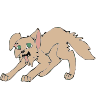 WolfLover46Posted 3 months agoD,:Delete Commentpspsp13Posted 3 months agoo3obleepbloopPosted 3 months agowho's drowning?? .A.Delete Commentpspsp13Posted 3 months agoSparkpawbleepbloopPosted 3 months agoD: 


Splashpaw:practicing her stealth by sneaking around in the stream running through the camp l:3


(there is one right?)Delete Commentpspsp13Posted 3 months ago(yes their is)
Glowpaw:keeps getting these nightmares about him drowning,hasn't slept in daysbleepbloopPosted 3 months agoSplashpaw:hops out and goes to the nursery Hi Crystal, Hi Josh!Delete Commentpspsp13Posted 3 months agoCrystal:hi Splashpaw
Josh:looks at Splashpawhi
Amy:on her back pawing at Crystals whiskers>=o!bleepbloopPosted 3 months ago(it make take a while to reply my computer has been really slow lately)Delete Commentpspsp13Posted 3 months ago(kk)bleepbloopPosted 3 months agoSplashpaw:How's the clan treating you?>Delete Commentpspsp13Posted 3 months agoCrystal:gently put her paw over Amy's facelike we're not needed...
Amy:o-o! >o<!
Josh:rest his head on Crystals backbleepbloopPosted 3 months agoSplashpaw: >:O WHO'S DOING IT! I'LL TEACH THEM A LESSON! glares around the nursery >:T And besides, our FORMER LEADER was kittypetDelete Commentpspsp13Posted 3 months agoCrystal:it's all over the clan if it's not coming from one side it's coming from another
Amy:mewled,nipped Crystals paw
Crystal:ow!
Amy:giggled
Josh:doesn't want to leave Crystals sidebleepbloopPosted 3 months agoSplashpaw:mutters It's unfair...a chunk of the clan is kittypet or half kittypet!Delete Commentpspsp13Posted 3 months agoCrystal:what do you mean half kittypet?
Amy:nummed on Crystals paw
Crystal:nudged Amy to her belly and wiped her kit drool on the ground
Amy:nurses
Josh:fell asleepbleepbloopPosted 3 months agoSplashpaw:When a pure-blooded raveclan member has kits with a kitty pet. the kit's would be half kittypetDelete Commentpspsp13Posted 3 months agoCrystal:i see
Mindpelt:near by
Josh:flattened his ears toward where Mindpelt isbleepbloopPosted 3 months agoSplashpaw:I don't get it. though...they don't care if cat's are half clan...Delete Commentpspsp13Posted 3 months agoCrystal:they dont?
Mindpelt:padded to the nursery with a rabbit in his jaws
Josh:fast asleep
Crystal:looked at MindpeltYou killed a rabbit!
Mindpelt:thinking:she's been held up as a twoleg for to longandplaced it down
Crystal:o-0poked it0-othinking:he's nuts if he thinks i'm gonna eat thatbleepbloopPosted 3 months agoSplashpaw: .-. mutters to her: "you have to! Or the cats will still disapprove of you!" .3." looks at MindpeltDelete Commentpspsp13Posted 3 months agoMindpelt:it's your call and it's my job to hunt for you until you get out of here
Crystal:muttered something under her breath
Mindpelt:looked at Splashpaw
Crystal:took a bite
Mindpelt:shot her a ridiculous glance to make her laugh
Crystal:caught Mindpelts glance>w< Stop that!
Mindpelt:i dont know what your talking aboutbleepbloopPosted 3 months agoSplashpaw: ?? .-. How is it Crystal?Delete Commentpspsp13Posted 3 months agoMindpelt:looked away laughing
Crystal:it's ok,but i guess i'm going to have to get use to it^^bleepbloopPosted 3 months agoSplashpaw:looks at Josh and Amy Can I take them around the clan? ovoDelete Commentpspsp13Posted 3 months agoCrystal:sure
Amy:trying to catch her tail
Josh:holding Amy's tailha
Amy:mew!bleepbloopPosted 3 months agoSplashpaw:Come on guys I wanna show you someone trying to lure the4m with her tail ^^Delete Commentpspsp13Posted 3 months agoAmy:stumbled to her paws looking at Splashpaws tailo0o!
Josh:lets go of Amy's tail and Follows SplashpawbleepbloopPosted 3 months agoSplashpaw:flicks it back and fourth ^^ Kit's can't resist my fluffy tail~ pads out swishing her tail on the groundDelete Commentpspsp13Posted 3 months agoAmy:stumbles after Splashpaw's tail
Mindpelt:watches Amyi see she's getting better at walking
Crystal:yup^^
Josh:watches his little sisterbleepbloopPosted 3 months agoSplashpaw:looks for Glowpaw .3.Delete Commentpspsp13Posted 3 months agoGlowpaw:sitting under the waterfall infront of Stormforest's den//-\\
Amy:tried to pounce on Splashpaws tail but missed.-.!
Josh:helped Amy get back up
Amy:mew^^bleepbloopPosted 3 months agoSplashpaw:picks up amy and hops over to Glowpaw ^^ Hey Growpal voice is muffled by Amys furDelete Commentpspsp13Posted 3 months agoGlowpaw:looked at Splashpaw,Amy, and Joshhi Splashpaw,Josh,Amy
Josh:hi
Amy:mew mew!!bleepbloopPosted 3 months agoSplashpaw:sets her down and lets her play with her tail
Why do you look so sleepy??Delete Commentpspsp13Posted 3 months agoAmy:paws at Splashpaws tail(>.o.)>
Josh:paws at the water mist around the waterfallGlowpaw:cause i keep getting this stupid nightmare every night and i haven't slept for a moonbleepbloopPosted 3 months agoSplashpaw:Of what?Delete Commentpspsp13Posted 3 months agoAmy:hid under her tailmew^^
Glowpaw:it's me drowning but for some reason it doesn't feel like i'm drowning,but every night it gets worse and worsebleepbloopPosted 3 months agoSplashpaw:... thinks Sorry but what if it's some one you care about like you brothers and sister? Or mom and dad or cherryblossom and konamistar?Delete Commentpspsp13Posted 3 months agoGlowpaw:i hope it dosn't mean anything like that.thinks:she forgot somebody
Josh:hasn't herd his sister mew in a whileAmy?
Amy:fell asleep under Splashpaws tail=o=bleepbloopPosted 3 months agoSplashpaw:turn around and lift her tail a little I hope not...Delete Commentpspsp13Posted 3 months agoAmy:snoozing//-\\
Josh:nosed his little sister=w=
Amy:nommed Josh's nose in her sleep
Josh:o-<
Glowpaw:yawns streaching
Violetpaw:dragging Konamistar out his dencome on!!
Konamistar:i'm coming i'm coming!
Violetpaw:well come faster!
Konamistar:thinks:i should have gave Stormforest Violetpaw
Glowpaw:watched VioletpawbleepbloopPosted 3 months agoSplashpaw:paws at Glowpaws face .-. You've got some serious bags under your eyes...
Cherryblossom:follows them out going to get GrasspawDelete Commentpspsp13Posted 3 months agoGlowpaw:i know //.\\
Konamistar:now where'd she go!
Violetpaw:OVER HERE!
Konamistar:Slow down will you,your gonna hurt your self one day
Grasspaw:calmer and more relaxed then his sister
Stormforest:came back with Skypaw
Skypaw:has a baby bunny in his jawsowo
Stormforest:has the bunny's mother in his jawsbleepbloopPosted 3 months agoSplashpaw:try sleeping right now?Delete Commentpspsp13Posted 3 months agoGlowpaw:why now?bleepbloopPosted 3 months agoSorry
Cherryblossom:^^ She's just like Violetstar... pads to Grasspaw Hey GrasspawDelete Commentpspsp13Posted 3 months agoKonamistar:i never knew Violetstar had all this energy cooped inside her
Violetpaw:COME ON!!
Konamistar:you rush me one more time!hurried over to her
Grasspaw:hi CherryblossombleepbloopPosted 3 months agoSplashpaw:Cause it's not night?
Cherryblossom:What do you wanna do?Delete Commentpspsp13Posted 3 months agoGlowpaw:makes sense
Josh:sneezed
Amy:woke upMew?
Josh:rubbed his noseew baby drool!
Amy:mew^^
Grasspaw:hunting practice
Violetpaw&Konamistar:in training hollow going over battle moves*bleepbloopPosted 3 months agoSplashpaw:nodsDelete Commentpspsp13Posted 3 months agoGlowpaw:i'll try itstood up shaking the water dropplets from his pelt
Amy:looks around and pounced on Splashpaws tailmew!bleepbloopPosted 3 months agoCherryblossom:Alright let's goDelete Commentpspsp13Posted 3 months agoGrasspaw:stood up heading toward the clan entrancebleepbloopPosted 3 months agoSplashpaw:^^" Hey Amy!Delete Commentpspsp13Posted 3 months agoAmy:mew^^
-random mummers from the warriors den-
Glowpaw:padded toward the apprentices den
Mindpelt:walked out the clan
Crystal:finished the rabbit,grooms her selfbleepbloopPosted 3 months agofff-

Cherryblossom:pads next to Grasspaw What are you in the mood for hunting?Delete Commentpspsp13Posted 3 months agoGrasspaw:Birds i guesslooking at the treesbleepbloopPosted 3 months agoSplashpaw:?? perks ear .3. drops Amy and Josh off and bounces to the warriors' den

Cherryblossom:listens for birdsDelete Commentpspsp13Posted 3 months agoJosh&Amy:looked at Splashpaw??
Blackbird:she's strange!
Bluepelt:yeah
Poppyfrost:muttered something
Tunnlehare:i know!
Whiteclaw:just give her some time
Frostpelt:shut up kittpet
Whiteclaw:YOU WANNA GO FROSTPELT!
Frostpelt:YEAH!
Patchleaf:WOULD ALL YOU CALM DOWN!She more frightened of us then we are to her

Grasspaw:points with his tailover therebleepbloopPosted 3 months agoSplashpaw:Hey! Quite talking about Crystal! glares at the warriors who were talking about herDelete Commentpspsp13Posted 3 months agoWhiteclaw&Frostpelt:glaring at each other
Patchtail:brake it up you two
Frostpelt:dont touch me freak!
Whiteclaw:dont talk to my mom like that!
Blackbird:looked at Splashpawo-o
Patchleaf:i agree with Splashpaw, she could be nice if we take the time to know her
Tunnlehare:T_T
Snakemoss:right,i'm still scared of Mindpelt now there are 4 of those things!
Patchleaf:and?bleepbloopPosted 3 months agoSplashpaw:Knock it off! If you hate kittypets so much I guess you must have hated Violetstar too!Delete Commentpspsp13Posted 3 months agoSnakemoss:what?
Frostpelt:are you kidding me,i loved Violetstar i would never hate her!
Tunnlehare:yeah
Patchleaf:confusedbleepbloopPosted 3 months agoSplashpaw:Well she was a kitttypet and if you were able to accept her in the clan I'm sure you can accept Crystal! And if not you'll have to deal with me and my paw going across your face!Delete Commentpspsp13Posted 3 months agoFrostpelt:since when was she a kittypet?
Jitterclaw:if you'd pay attention to the storys she told you as a kit then you would know!

brb giving 5 dogs a bath...and 2 of them dont like waterbleepbloopPosted 3 months agok

Splashpaw: T3T glares at Frostpelt and mutters ...idiot.Delete Commentpspsp13Posted 3 months agoback
Frostpelt:T_T
Jitterclaw:glared at Frostclawdont think that just cause you share my fathers blood i wont go easy on youbleepbloopPosted 3 months agoSorry I was at my aunts farm for a bbq

Splashpaw:Yeah and I bet most of you heve some kittypet blood. T3T If most the clan somehow related to Violetstar.Delete Commentpspsp13Posted 3 months ago(it's ok,i was hauling big heavy boxes out of my basment and taking them to my aunts house[which is haunted.-.|||])
Jitterclaw:padded out the den
Phantomclaw:was asleep the whole time
Frostpelt:o-o|||bleepbloopPosted 3 months ago(epic :D I've always wanted to go to a haunted house~)
Splashpaw:Exactly. looks around the den with a threatening scowl Does anybody have anything else to say about Mindpelt's family?Delete Commentpspsp13Posted 3 months ago(naw man something smacked my butt when i was in there and i hauled ass back to the car)
the warriors:no where good .-.bleepbloopPosted 3 months ago(i saw something like that on ghost adventures XD Something grabbed Zac's (the main dude who is very sexy) butt)
Splashpaw:^-^ Good bounces out of the den to go check on GlowpawDelete Commentpspsp13Posted 3 months agoDeathmoon:...she's still weird though
Gingerstone:and your weird

Glowpaw:in his nest,sweating+twitchingbleepbloopPosted 3 months agoSplashpaw:sits next to Glowpaw worried '-'Delete Commentpspsp13Posted 3 months agoGlowpaw:>=<"
Rowanpaw:o-o??
Lynxpaw:.-.!?!bleepbloopPosted 3 months agoSplashpaw:... uh- 
Birdkit and Blazekit's ghost:snuck away from Icewing and pushes Splashpaw into Glowpaw
Splashpaw:Eep! falls onto Glowpaw .//A//."Delete Commentpspsp13Posted 3 months agoGlowpaw:snapped awake,looked at Splashpaw o//-//o"
Rowanpaw:OH!
Lynxpaw:WOAH!bleepbloopPosted 3 months agoBirdkit and Blazkekit:sneers hehehe...
Splashpaw:jumps up and looks around Something pushed me!Delete Commentpspsp13Posted 3 months agoLynxpaw:omg i'm gonna start a rumor!ran out the denCome on Rowanpaw!=D
Rowanpaw:follows=D
Glowpaw:dosen't know how to react to that...uh ./-/.bleepbloopPosted 3 months agoSplashpaw:glares at them
Fallenpaw:Ooh wait for me! ran after his brother*
Splashpaw:Sorry Glowpaw. Something seriously pushed me.
Blazekit: .w.
Birdkit:^-^"Delete Commentpspsp13Posted 3 months agoLynxpaw:come on Fallenpaw!ran around the clan screamingSplashpaw slept with Glowpaw!!
Rowanpaw:shouting the same thing
Glowpaw:but what?bleepbloopPosted 3 months agoSplashpaw:But what?
Sunkist grabs Lynxpaw by the scuff and puts a heavy paw on Fallenpaw
Fallenpaw: .=."
Firesong:trips Rowanpaw
Bearflight: .w. hugs himself because he has no one to stop*Delete Commentpspsp13Posted 3 months agoGlowpaw:nothing...
Lynxpaw:o-o||| h-hi dad ^^|||
Rowanpaw:fell flat on his faceo-obleepbloopPosted 3 months agoSplashpaw:sighs and facepaws -3-"
Fallenpaw:Hi pa... 
Firesong: T^T
Sunkist:T3T What are you three doing?Delete Commentpspsp13Posted 3 months agoGlowpaw:i swear i'm never gonna be able to sleep face planted his nest
Lynxpaw:...nothing .-.
Rowanpaw:looked up at Firesong.=.
Gingerstone&Patchleaf:peeped out the warriors denT_TbleepbloopPosted 3 months agoSplashpaw:rested a tail on his shoulder we could ask Shadowclaw to take us to the moonstone. Maybe some starclan warrior can help you?
Sunkist:T_T
Firesong:I doubt that.looks down at Rowanpaw You're always up to something aren't you?
Fallenpaw:looks at his father and uncles
Bearflight:hugging himself still -w-
Fallenpaw: oAe"Delete Commentpspsp13Posted 3 months agoGlowpaw:it would be bestlooks tired more then ever
Rowanpaw:we aren't! i swear!
Patchleaf:looked at Bearflight.-.?
Gingerstone:padded out the denRowanpaw if your lying i will never forgive you
Patchleaf:padded after Gingerstone
Lynxpaw:what? we aren't up to anything
Rowanpaw:>.<bleepbloopPosted 3 months agoFiresong:I'll disown you.
Sunkist:I'll thow you two into the river.
Fallenpaw ;-;Delete Commentpspsp13Posted 3 months agoPatchleaf:I'll leave and never come back
Rowanpaw:treat me like a loner why don't you ;n;
Lynxpaw:i can swimbleepbloopPosted 3 months agoFallenpaw: Mommy don't leave me!! ;-;
Firesong:What were you doing?Delete Commentpspsp13Posted 3 months agoRowanpaw:blurted outLynxpaw was spreading rumors about Splashpaw&Glowpaw!
Patchleaf:Lynxpaw!
Lynxpaw:flattened his earsbleepbloopPosted 3 months agoSunkist:Lynxpaw!
Fallenpaw: .-.

lol I foregot about splashpaw

Splashpaw:Come on thenDelete Commentpspsp13Posted 3 months agoLynxpaw:
Gingerstone:gently patted Rowanpaws head
Rowanpaw:hugged both Firesong&GingerstoneI dont wanna be disowned >0<

lol

Glowpaw:stood up from his nestbleepbloopPosted 3 months agoFiresong:hugs him back ^^ I'd never do that to my favorite son!

Splashpaw:do you need any help?Delete Commentpspsp13Posted 3 months agoRowanpaw:=v=
Gingerstone:nuzzles Rowanpaw
Patchleaf:going off on Lynxpaw but not Fallenpaw

Glowpaw:i should be fine,but thanks SplashpawbleepbloopPosted 3 months agolol I'm trying to pull an all nighter with my brother. We're watching vids, while playing Skyrim. 

Fallenpaw:^^
Sunkist:doing the same You should be ashamed of yourself Lynxpaw!
Splashpaw:okay heads to the medicine cats' denDelete Commentpspsp13Posted 3 months agoi can see that,lol i'm stealing my stuffed animals back from my baby cousins

Patchleaf:not only that but you should be setting a example for your younger brothers and cousins!
Lynxpaw:sorry ;n;
Glowpaw:follows Splashpaw tiredlybleepbloopPosted 3 months agoSplashpaw:pads into the den
Shadowclaw:gone 
Splashpaw: l:T Hm.Delete Commentpspsp13Posted 3 months agoGlowpaw:yawns,trys to keep his self awake\o.o/
Stormfrost:sick
Greypaw:sick from StormfrostT=T
Dawnpaw:staying away from Stormfrost&GreypawbleepbloopPosted 3 months agoSplashpaw:not that great with signs .-. doesn't know what to doDelete Commentpspsp13Posted 3 months agoDawnpaw:looked at Splashpaw,waves with her tail
Greypaw:sneezed>.<bleepbloopPosted 3 months agoSplashpaw: ^^ wavesDelete Commentpspsp13Posted 3 months agoDawnpaw:^^
Glowpaw:sat down tiredbleepbloopPosted 3 months agoSplashpaw:points to Glowpaw, yawns makes and X then shrugs saying,: "Glowpaw hasen't been sleeping and is having nightmares"Delete Commentpspsp13Posted 3 months agoDawnpaw:hmmlooked at Glowpaws eyes,see's that he has dark circles and bads around his eyeso-o!padded over to Stormfrosts nest and from a safe distance poked him with a stick
Stormfrost:woke up and looked at Dawnpaw,tilting his ear
Dawnpaw:signs and speaks at the same timeGlowpaw hasn't been sleeping and has been getting constant nightmares
Stormfrost:nodds looks at Glowpaw
Glowpaw:nodding back and forth
Stormfrost:Glowpaw!
Glowpaw:opened his eyes wideo-o!what?
Stormforst:what's the nightmares you keep getting?
Glowpaw:it's me drowning but i know it's not me drowning but it feels so realbleepbloopPosted 3 months agoSplashpaw: ._.Delete Commentpspsp13Posted 3 months agoStormfrost:and you say it's constant?
Glowpaw:everytime i try to go to sleep or close my eyes for a cat nap,it always comes back to me
Stomfrost:then it must be a important sign from starclan
Glowpaw:...but what dose it have to do with me?
Stormfrost:it has to do something with you if you keep getting the dream over and over again

g2g mom is kicking me off MY computer T_TbleepbloopPosted 3 months ago;^; Awe bye 

Splashpaw: .3. Let's go to th moooonstooonee~ ^^Delete Commentpspsp13Posted 3 months agoStormfrost:good idea
(did the all nighter pull off?)bleepbloopPosted 3 months agoSplashpaw:That's cause I'm smart! ^^
(no I fell asleep an hour after you logged off :P I normally have an easier time pulling them during summer break.)Delete Commentpspsp13Posted 3 months agoStormfrost:lets go
Glowpaw:struggled to his pawsbleepbloopPosted 3 months agoSplashpaw:staying close to Glowpaw incase he fallsDelete Commentpspsp13Posted 3 months agoStormfrost:padded out the den
Glowpaw:follows Stormfrost
Greypaw&Dawnpaw:sits down looking aroundbleepbloopPosted 3 months agoSplashpaw: ovo excited What's the moonstone like?Delete Commentpspsp13Posted 3 months agoStormfrost:it's a rock..in a circular shape thats as white as the moon and it's surrounded by a pool of crystal blue water,and if your lucky enough you'll see ruby red fish eggs in the water
Glowpaw:i'm excited but my facial expressions are lacking right nowbleepbloopPosted 3 months agoSplashpaw:Fish eggs?Delete Commentpspsp13Posted 3 months ago(sorry i'm playing the wii and being on the computer and slicing people with nerf swords,lol)
Stormfrost:yeah it's strange how they get their but it's nice to look at
Glowpaw:goodbleepbloopPosted 3 months agoSplashpaw:We should take some in a leave filled with water and out them in the stream that goes through our camp!Delete Commentpspsp13Posted 3 months agoStormfrost:good idea Splashpaw
Glowpaw:yawnsbleepbloopPosted 3 months agoSplashpaw:^^Delete Commentpspsp13Posted 3 months agoStormfrost:Glowpaw how you holding up?
Glowpaw:kinda goodbleepbloopPosted 3 months agoSplashpaw:blinks Are we there yet?Delete Commentpspsp13Posted 3 months agoStormfrost:you remind me so much of Cherrystem when she was a apprenticebleepbloopPosted 3 months agoSplashpaw:Yeah but I don't have body lockdowns at random.Delete Commentpspsp13Posted 3 months agoStormfrost:your right
Glowpaw:whay dose she do that?
Stormfrost:i dont knowbleepbloopPosted 3 months agoSplashpaw:hmDelete Commentpspsp13Posted 3 months agoStormfrost:she's strange,look up ahead...moonstone
Glowpaw:goodbleepbloopPosted 3 months agoSplashpaw: .0. woah... I wish we brought Iriskit! She wants to be a medicine catDelete Commentpspsp13Posted 3 months agoStormfrost:i know she dose.
Glowpaw:looking aroundbleepbloopPosted 3 months agoSplashpaw:Now what?Delete Commentpspsp13Posted 3 months agoStormfrost:when you get inside,place your muzzle right at the edge of the water and try to sleep,a starclan cat should be with you
Glowpaw:but what if i want Splashpaw to come with me?
Stormfrost:i have no control over thatbleepbloopPosted 3 months agoSplashpaw:We can ask to see the same starclan cat!Delete Commentpspsp13Posted 3 months agoGlowpaw:would it be that easy?
Stormfrost:shruggedbleepbloopPosted 3 months agoSplashpaw:Oh-oh! Let's ask for Violetstar or Feathertail!Delete Commentpspsp13Posted 3 months agoGlowpaw:ok
Stormfrost:good luck you tobleepbloopPosted 3 months agoSplashpaw:lays down and touches her muzzle to the water .A. thinks: It's cold!Delete Commentpspsp13Posted 3 months agoGlowpaw:dose the same>.<!thinks:it's freezing!!bleepbloopPosted 3 months agoSplashpaw:drifts off =3=Delete Commentpspsp13Posted 3 months agoGlowpaw:fell asleep faster then SplashpawbleepbloopPosted 3 months agoSplashpaw:wakes up in Starclan .-. blinks and looks aroundDelete Commentpspsp13Posted 3 months agoGlowpaw:nearby,scaredo-obleepbloopPosted 3 months agoSplashpaw: ..hello???Delete Commentpspsp13Posted 3 months agoGlowpaw:ran out of a bushSplashpaw!bleepbloopPosted 3 months agoSplashpaw:Glowpaw?!Delete Commentpspsp13Posted 3 months agoGlowpaw:looks terifiedth-there was!huffedbleepbloopPosted 3 months agoSplashpaw:?Delete Commentpspsp13Posted 3 months agoGlowpaw:screamed
Violetstar:Splashpaw,Glowpaw...what are you two doing here...and why are you screaming?
Glowpaw:o-0!bleepbloopPosted 3 months agoSplashpaw:laughing YOU SCREAM LIKE A GIRL!Delete Commentpspsp13Posted 3 months agoGlowpaw:i do not >-<
Violetstar:thinks:you kinda dobleepbloopPosted 3 months agoSplash:hasn't noticed violetstar Yes! Even I don't scream that high pitchDelete Commentpspsp13Posted 3 months agoGlowpaw:Splashpaw,turn around...
Violetstar:??bleepbloopPosted 3 months agoSplashpaw:huh..? turns around =3 ohiDelete Commentpspsp13Posted 3 months agoVioletstar:hi Splashpaw^^
Glowpaw:breaths out a sigh
Violetstar:what brings you here?bleepbloopPosted 3 months agoSplashpaw:Glowpaw has been having nightmares.Delete Commentpspsp13Posted 3 months agoVioletstar:nursery tales finally getting to you Glowpaw?
Glowpaw:no, it's about-
Violetstar:you drowning?
Glowpaw:yes!...how'd you know?
Violetstar:thinks:i just guessed!...HOW!!,shruggedi just guessedbleepbloopPosted 3 months agoSplashpaw:looking at them both listeningDelete Commentpspsp13Posted 3 months agoVioletstar:whats exactly going on in your dream anyway?
Glowpaw:it's me sinking deeper and deeper into the lake,but it's not me drowning cause i hear my voice from above the water and i'm under water struggling to swim,and i swim just fine
Violetstar:hmm,are our legs caught?and what are you saying?
Glowpaw:no my legs aren't caught and i cant hear it exactly,it's muffledbleepbloopPosted 3 months agoSplashpaw:.3.Delete Commentpspsp13Posted 3 months agoVioletstar:strange
Glowpaw:do you know what it means? cause i haven't been able to sleep for a whole moon
Violetstar:i'm sorry but i dont,but all i can say is listen to your glow
Glowpaw:??my glow?
Violetstar:i'm telling you i dont know,Ravestar tells me this stuff and i dont get it at allbleepbloopPosted 3 months agoSplashpaw:Let's ask Ravenstar!


(gtg Softball)Delete Commentpspsp13Posted 3 months agoVioletstar:Ravestar,Ravenstar is Konamistars father,but i'll look for him
Glowpaw:flopped down,feeling well restedbleepbloopPosted 3 months agoSplashpaw:Sorry ^^" Their names sound similar...Delete Commentpspsp13Posted 3 months agoVioletstar:i know i get them confused toolooking around the misty forest,wait here for a second..oh and feel free to drink the water from the pond over there,it's refreshing and better then the water back in the forest
Glowpaw:see's something small and tiny in the bushes??
Bubblekit&Marekit:tumbled after Violetstar(whitestripes littermates before they die)*bleepbloopPosted 3 months agoSplashpaw:.3. they're just kits xome on let's try the wqaterDelete Commentpspsp13Posted 3 months agoGlowpaw:it could have been a badger or something
Violetstar:turned at her young kitsi told the both of you to stay in the nursery
Marekit:;n;
Bubblekit:mew;n;
Violetstar:sighs and keeps paddingbleepbloopPosted 3 months agoSplashpaw:Wimp TwTDelete Commentpspsp13Posted 3 months agoGlowpaw:i am notsat down shuffling his pawsbleepbloopPosted 3 months agoSplashpaw:bouncing around him bored T3TDelete Commentpspsp13Posted 3 months agoGlowpaw:watched her bounceyour making me dizzy
Feathertail:ran past them with Stonestar&Bravefur at his sidebleepbloopPosted 3 months agoSplashpaw: .-. ?Delete Commentpspsp13Posted 3 months agoGlowpaw:hid from the three of them running>.<
Ravestar&Violetstar:padded out the clan toward Glowpaw&SpalshclanbleepbloopPosted 3 months ago(lol .3.)
Splashpaw:nudges him Get up. T_T You're worse than Stormfrost.Delete Commentpspsp13Posted 3 months ago(i caught that at the last minuet then the thing loaded in,lol)
Glowpaw:i am not!paranoid from his dreams
Ravestar:spotted the apprentices
Violetstar:the one that glows want to speak to you
Ravestar:rightbleepbloopPosted 3 months agoSplashpaw:flops onto her back \T3T/Delete Commentpspsp13Posted 3 months agoRavestar:padded to themyou wanted to speak to me?
Glowpaw:YOUR HUGE!!
Violetstar:snickered
Ravestar:yes i know i'm tallbleepbloopPosted 3 months agoSplashpaw:unimpressed How come all the leaders are tall .-.Delete Commentpspsp13Posted 3 months agoRavestar:cause after you get your nine lives each life make you grow in height and strengthbleepbloopPosted 3 months agoSplashpaw: ohDelete Commentpspsp13Posted 3 months agoRsvestar:yeah,now you wanted something?
Glowpaw:yeah Violetstar told me to listen to my glow,whats it mean
Ravestar:slapped Violetstar
Violetstar:pimp slapped him back
Ravestar:dont you have to be with somebody
Violetstar:she's asleep
Ravestar:Listen to your heart,you glow for a reason
Glowpaw:what?!bleepbloopPosted 3 months agoSplashpaw:?? What's that mean? And please don't say you can't I hate it when ghost's or spirits do that... T3T like, this medicine cat said I was part of a prophecy and he wouldn't even tell me.Delete Commentpspsp13Posted 3 months agoRavestar:your prophecy is just starting Splashpaw but i dont know what it is yet,but Glowpaw your in the middle of yours,have you noticed that the blue on your fur glows
Glowpaw:it's cyan but yeah
Ravestar:everytime you glow yourself or somebody you care about is in danger
Glowpaw:do i glow in my sleep?!?
Raevstar:yes when your dreams come your body reacts to it and glowsbleepbloopPosted 3 months agoSplashpaw:..cool... Hey what if Sparkpaw sparked if someone he cared about was in danger? Wouldn't that be awesome?Delete Commentpspsp13Posted 3 months agoGlowpaw:it would be cool,and my sisters Shines and Sparkles
Ravestar:where is your brother?
Glowpaw:he ran back to Birdclan
Ravestar:keep an eye on him,thats all i can say
Violetstar:looked at Splashpaw in a strange way...intresting
Ravestar:what?
Violetstar:shook her headnothing^^bleepbloopPosted 3 months agoSplashpaw: .-. Why were you staring at me?Delete Commentpspsp13Posted 3 months agoVioletstar:no reason^^
Marekit:mew!
Violetstar:she has one more time,Marekit your in big trouble! get back to the nursery!bleepbloopPosted 3 months agoSplashpaw:Can I ask you a question?Delete Commentpspsp13Posted 3 months agoRavestar:what?bleepbloopPosted 3 months agoSplashpaw: T^T* Who pushed me into Glowpaw earlier while he was sleeping?Delete Commentpspsp13Posted 3 months agoRavestar:it was Birdkit and Blazekit
Glowpaw:.-."bleepbloopPosted 3 months agoSplashpaw:...Figures... T3T"Delete Commentpspsp13Posted 3 months agoRavekit:you know your brother and sister are quite funny,they both have great jokes^^bleepbloopPosted 3 months agoSplashpaw:^^ Yeah they always did make me laugh...Delete Commentpspsp13Posted 3 months ago(jeez! i really need to pay attention when i type)
Ravestar:anything else you would like to know?
Glowpaw:shook his headbleepbloopPosted 3 months agoSplashpaw:shakes her head .-. No. How do we get out of here?Delete Commentpspsp13Posted 3 months agoRavestar:simple,just wake up
Glowpaw:how?
Ravestar:just close your eyes,Stormfrost should be waiting for the both of youbleepbloopPosted 3 months agoSplashpaw:It was nice seeing you again Violetstar and meeting you nods to Reavstar Welp :T closes eyesDelete Commentpspsp13Posted 3 months agoGlowpaw:dipped his head and closed his eyes
Violetstar:you'll see me again soon Splashpaw
Ravestar:dipps his head to the 2 apprentices,turnes around and leaves with Violetstar
----
Stormfrost:asleep in a cornerbleepbloopPosted 3 months agoSplashpaw:about to ask what she meant but wakes up again 0-0Delete Commentpspsp13Posted 3 months agoGlowpaw:looks well rested,poking Stormfrost.-.wake up